На основу члана 67. став 1. Закона о основама система образовања и васпитања („Службени гласник РС”, бр. 88/17, 27/18 – др. закон, 10/19, 6/20 и 129/21) и члана 17. став 4. и члана 24. Закона о Влади („Службени гласник РС”, бр. 55/05, 71/05 – исправка, 101/07, 65/08, 16/11, 68/12 – УС, 72/12, 7/14 – УС, 44/14 и 30/18 – др. закон),Министар просвете, науке и технолошког развоја доносиПРАВИЛНИК o плану и програму наставе и учења гимназије за ученике са посебним способностима за биологију и хемијуЧлан 1.Овим правилником утврђују се план наставе и учења гимназије за ученике са посебним способностима за биологију и хемију, као и програм наставе за први, други, трећи и четврти разред гимназије за ученике са посебним способностима за биологију и хемију, који су од- штампани уз овај правилник и чине његов саставни део.Члан 2.План и програм наставе и учења остварује се и у складу са:Правилником о плану и програму наставе и учења за гимназију („Службени гласник РС – Просветни гласник”, бр. 4/20, 12/20, 15/20, 1/21, 3/21 и 7/21), у делу који се односи на план и програм наставе и учења за предмете природно-математичког смера за први, други, трећи и четврти разред:Српски језик и књижевност – за први, други, трећи и четврти разред;Матерњи језик и књижевност – за први, други, трећи и четврти разред;Српски као нематерњи језик – за први, други, трећи и четврти разред;Математика – за први, други, трећи и четврти разред;Физичко и здравствено васпитање – за први, други, трећи и четврти разред;Грађанско васпитање – за први, други, трећи и четврти разред;Страни језик – за први разред;Латински језик – за први разредФизика – за први и други разред;Рачунарство и информатика – за први и други разред;Психологија – за други разред;Примењене науке – за први и други разред;Социологија – за четврти разред;Филозофија – за четврти разред;(2) општег типа – Рачунарство и информатика за четврти разред;Правилником о наставном плану и програму предмета Верска настава за средње школе („Службени гласник РС – Просветни гла- сник”, бр. 6/03, 23/04, 9/05 и 11/16).Члан 3.Даном почетка примене овог правилника престаје да важи Правилник о плану и програму наставе и учења гимназије за ученике са посебним способностима за биологију и хемију („Службени гласник Републике Србије – Просветни гласник”, бр. 7/20 и 6/21).Члан 4.Овај правилник ступа на снагу наредног дана од дана објављивања у „Службеном гласнику Републике Србије – Просветном гласни- ку”, а примењује се од школске 2022/2023. године.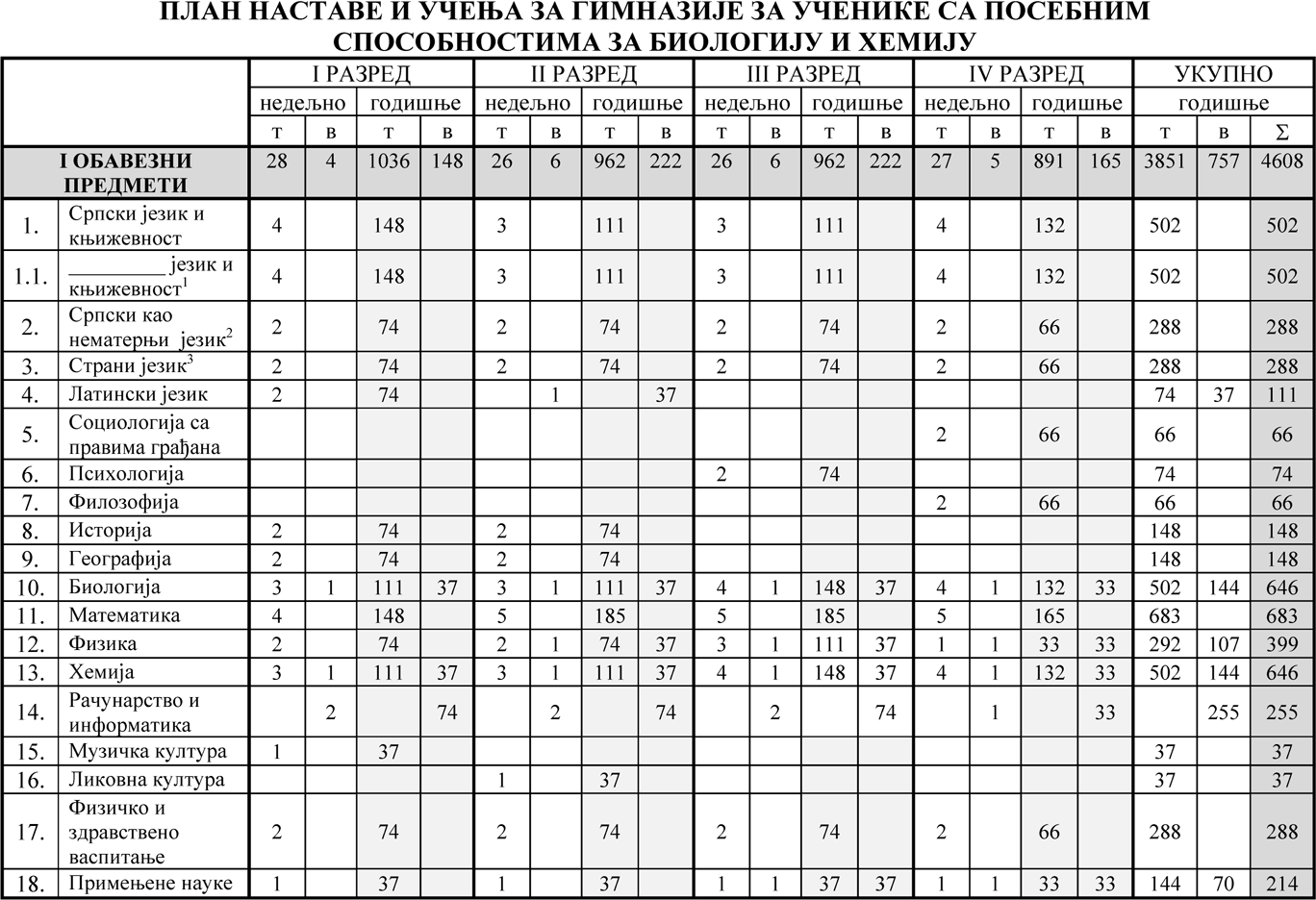 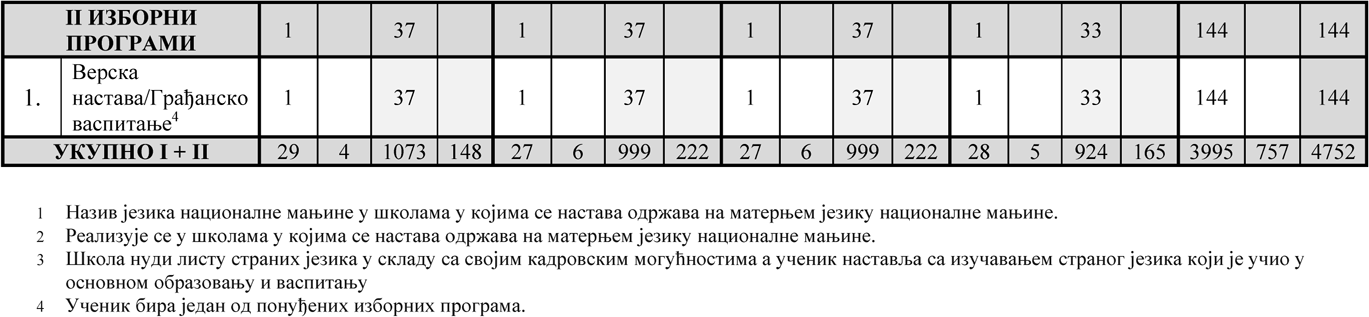 Облици образовно-васпитног рада којима се остварују обавезни предмети, изборни програми и активностиАко се укаже потреба за овим облицима радаОстваривање плана и програма наставе и учењаРаспоред радних недеља у току наставне годинеПодела одељења на групе ученика11 Ученици се деле у групе на часовима који су планом наставе и учења предвиђени за вежбе.ПРЕДЛОГ ПРОГРАМА НАСТАВЕ И УЧЕЊА ЗА УЧЕНИКЕ СА ПОСЕБНИМ СПОСОБНОСТИМА ЗА БИОЛОГИЈУ И ХЕМИЈУ У ОПШТЕМ СРЕДЊЕМ ОБРАЗОВАЊУЦИЉЕВИ ОПШТЕГ СРЕДЊЕГ ОБРАЗОВАЊА И ВА- СПИТАЊА СУ:развој кључних компетенција неопходних за даље образо- вање и активну улогу грађанина за живот у савременом друштву;оспособљавање за самостално доношење одлука о избору занимања и даљег образовања;свест о важности здравља и безбедности;оспособљавање за решавање проблема, комуникацију и тимски рад;поштовање расне, националне, културне, језичке, верске, родне, полне и узрасне равноправности, толеранције и уважавања различитости;развој мотивације исамоиницијативеза учење, оспособља- вање за самостално учење, способност самовредновања и изража- вања сопственог мишљења;пун интелектуални, емоционални, социјални, морални и физички развој сваког ученика, у складу са његовим узрастом, ра- звојним потребама и интересовањима;развој свести о себи, стваралачких способности и критич- ког мишљења;развијање ненасилног понашања и успостављање нулте то- леранције према насиљу;развијање свести о значају одрживог развоја, заштите и очувања природе и животне средине и еколошке етикe;развијање позитивних људских вредности;развијање компетенција за разумевање и поштовање људ- ских права, грађанских слобода и способности за живот у демо- кратски уређеном и праведном друштву;развијање личног и националног идентитета, развијање свести и осећања припадности Републици Србији, поштовање и неговање српског језика и матерњег језика, традиције и културе српског народа и националних мањина, развијање интеркултурал- ности, поштовање и очување националне и светске културне ба- штине.ПРОГРАМИ НАСТАВЕ И УЧЕЊА ОБАВЕЗНИХ ПРЕДМЕТА И ИЗБОРНИХ ПРОГРАМАПлан и програм наставе и учења за први и други разред остварује се у складу са Општим упутством за остваривање про- грама наставе и учења обавезних предмета, Општим упутством за остваривање изборних програма, Препорукама за припрему инди- видуалног образовног плана за ученике којима је потребна додат- на образовна подршка, Начином прилагођавања програма и Упут- ством за остваривање слободних активности.ИСТОРИЈАЦиљ учења Историје је да ученик, изучавајући историјске догађаје, појаве, процесе и личности, стекне знања и компетен- ције неопходне за разумевање савременог света, развије вештине критичког мишљења и одговоран однос према себи, сопственом и националном идентитету, културно-историјском наслеђу, поштова- њу људских права и културних различитости, друштву и држави у којој живи.ОПШТА ПРЕДМЕТНА КОМПЕТЕНЦИЈАУчењем историје обогаћују се знања о прошлости, развија- ју аналитичке вештине неопходне за критичко сагледавање савре- меног света, његових историјских корена и aктуелних цивилиза- цијских токова. Настава и учење историје припрема ученика за одговорно учешће у демократском друштву брзих друштвених, технолошких и економских промена, оспособљавага да кроз удру- живање и сарадњу допринесе да се адекватно одговори на савре- мене изазове на локалном, регионалном, европском и глобалном нивоу. Ученику се кроз наставу историје омогућава развој групних идентитета (национални, државни, регионални, европски), чиме се обогаћује и лични идентитет. Посебан акценат је стављен на ра- зумевање историјских и савремених промена, али и на изградњу демократских вредности које подразумевају поштовање људских права, развијање интеркултуралног дијалога и сарадњу, односа према разноврсној културно-историјској баштини, толерантног односа према другачијим ставовима и погледима на свет. Ученик кроз наставу историје треба да искаже и проактиван однос у ра- зумевању постојећих унутрашњих и регионалних конфликата са историјском димензијом и допринесу њиховом превазилажењу.Основни нивоУченик користи основна историјска знања (правилно упо- требљава историјске појмове, хронологију, оријентише се у исто- ријском простору,  познаје најважнију историјску фактографију)   у разумевању појава и процеса из прошлости који су обликовали савремено друштво,као и одређене националне, регионалне, па и европски идентитет. Развијају се вештине неопходне за успоста- вљање критичког односа према различитим историјским и дру- штвеним појавама. Ученик изграђује свест о сопственој одговор- ности у савременом друштву, развија ставове неопходне за живот у савременом демократском окружењу и учешћу у различитим друштвеним процесима(поштовање људских права, неговање кул- туре сећања, толеранција и уважавање другачијег културног иден- титета и наслеђа, и решавање неспоразума кроз изградњу консен- зуса).Средњи нивоУченик развија посебна историјска знања и нарочито ана- литичке вештине компарације различитих извора информација, процењујући њихову релевантност, објективност и комплексност. Веома важну димензију наставе историје представља разумевање функционисања савременог света, његових историјских корена и оних појава које својим дугим трајањем обликују садашњицу.Напредни нивоУченик разуме, анализира и критички просуђује комплексни- је историјске, као и савремене догађаје, појаве и процесе са исто- ријском димензијом, уз употребу различитих историјских извора. Ученик је у стању да уочи последице стереотипа и пропаганде на савремено друштво, људска права и политичко окружење, да ар- гументовано води дебату уз међусобно уважавање, неговање то- леранције и унапређивање интеркултуралног дијалога, као и да писмено и графички приказује резултате свог истраживања уз ко- ришћење одговарајућих компјутерских програма.СПЕЦИФИЧНЕ ПРЕДМЕТНЕ КОМПЕТЕНЦИЈЕСпецифична предметна компетенција: Разумевање историје и критички однос према прошлости и садашњостиОсновни нивоИменује најважније историјске догађаје, појаве, процесе и личности ученик ствара основ за боље разумевање прошлости сопственог народа, државе, региона, Европе и човечанства. По- знаје и користи хронологију неопходну за сналажење у свакоднев- ним животним ситуацијама. Оријентише се у историјском и са-временом простору. Разуме историјске феномене који су утицали на стварање цивилизација, друштва, држава и нација. Препознаје друштвене, економске, културолошке промене које су обликова-  ле савремени свет.Има критички однос према тумачењу и рекон- струкцији прошлости и тумачењу савремених догађаја примењу- јући мултиперспективни приступ. Квалитетно бира разноврсне информације из различитих извора, критички их анализира, поре- ди и синтетише да би свеобухватније сагледали прошлост и сада- шњост.Средњи нивоАнализира специфичности одређених историјских појмова и користи их у одговарајућем контексту. Разуме различите државне, политичке и друштвене промене у историји, чиме се боље ори- јентише кроз историјско време, историјски и савремени геополи- тички простор. Процењује релевантност и квалитет различитих извора информација преко којих се формира слика о појединим историјским или савременим феноменима. Повезује поједине про- цесе, појаве и догађаје из националне, регионалне и опште исто- рије. Развија и надграђује своје различите идентитете.Напредни нивоАнализира и критички просуђује поједине историјске догађа- је, појаве и процесе из националне, регионалне и опште истори- је, као и историјске и савремене изворе информација.Унапређује функционалне вештине употребом различитих рачунарских про- грама неопходних за презентовање резултата елементарних исто- ријских истраживања заснованих на коришћењу одабраних извора и историографске литературе. Продубљују разумевање прошлости анализирањем савремених, пре свега друштвених и културоло- шких појава и процеса у историјском контексту.Специфична предметна компетенција: Разумевање историје и савремених идентитета као основа за активно учествовање у друштвуОсновни нивоУочава различите културолошке, друштвене, политичке, ре- лигијске погледе на прошлост чиме гради и употпуњује сопстве- ни идентитет. Развија вредносни систем демократског друштва утемељен на хуманистичким постулатима, поштовању другачијег становишта. Примењује основне елементе интеркултуралног ди- јалога ослањајући се на прошлост, идентитет и културу свог, али  и других народа у Србији, региону, Европи и свету. Негује толе- рантан вид комуникације, поштовање људских права, разноврсних културних традиција. Препознаје узроке и последице историјских и савремених конфликата и развија ставове који воде њиховом превазилажењу. Уочава разноврсне последице преломних дру- штвених, политичких, економских и догађаја из културе и света науке, појава и процеса из прошлости, чиме се омогућава боље сагледавање савременог контекста у коме живе и стварање преду- слова креативан однос према непосредном друштвеном окружењу.Средњи нивоAнализира предрасуде, стереотипе, различите видове пропа- ганде и њихове последице у историјским и савременим изворима информација. Вреднује објективност извора информација и гра- ди одговоран однос према осетљивим појавама из прошлости и садашњости. Дефинише историјске појаве дугог трајања; уочава сличности и разлике у односу на савремени контекст, што допри- носи разумевању историјску основу савремених појава. Препо- знаје регионалне везе на пољу заједничке политичке, друштвене, економске и културне прошлости. Гради толерантан однос према припадницима других нација или вероисповести у регионалном и унутардржавном контексту, неопходан у превенцији потенцијал- них конфликата.Развија и надграђује своје различите идентитете и разуме различитост идентитета других људи.Напредни нивоУнапређује толерантни однос у комуникацији вођењем аргументоване дебате о важним темама из историје и савременог живота засноване на међусобном уважавању ставова, различитих националних, идејних, конфесионалних или културолошких позиција, чиме се гради конструктиван однос за квалитетан живот у мултикултуралном друштву.Разред	ПрвиНедељни фонд часова	2 часа Годишњи фонд часова 74 часаУПУТСТВО ЗА ДИДАКТИЧКО-МЕТОДИЧКО ОСТВАРИВАЊЕ ПРОГРАМАПрограм је конципиран тако  да су уз стандарде постигнућа  и исходе дефинисане за крај разреда дати и кључни појмови са- држаја разврстани у четири међусобно повезане тематске целине (Основи историјског истраживања; Цивилизације старог века; Европа, Средоземље и српске земље у средњем веку; Европа, свет и српске земље у раном новом веку).Концепт наставе и учења засноване на исходима подразуме- ва да ученици, посредством садржаја предмета, стекну не само основна знања, већ да их користе у развоју вештина историјског мишљења и изградњи ставова и вредности. Програм, у том сми- слу, нуди садржински оквир, а наставник има могућност да иза- бере и неке додатне садржаје уколико сматра да су примерени средини у којој ученици живе, или процени да одговарају њихо- вим интересовањима. Програм се, на пример, може допунити и садржајима из прошлости завичаја, чиме се код ученика постиже јаснија представа о историјској и културној баштини у њиховом крају – археолошка налазишта, музејске збирке. Сви садржаји су дефинисани тако да су у функцији остваривања исхода предвиђе- них програмом.ПЛАНИРАЊЕ НАСТАВЕ И УЧЕЊАВећина предметних исхода постиже се кроз непосредну ис- траживачку активност ученика, а уз подстицај и подршку настав- ника. Најефикасније методе наставе и учења јесу оне које ученика стављају у адекватну активну позицију у процесу развијања знања и вештина. При остваривању циља предмета и достизању исхода мора се имати у виду да су садржаји, методе наставе и учења и активности ученика неодвојиви у наставном процесу. Да би сви ученици достигли предвиђене исходе и да би се остварио циљ на- ставе историје, потребно је да наставник упозна специфичности начина учења својих ученика и да према њима планира и прилаго- ђава активности. Наставник има слободу да сам одреди распоред и динамику активности за сваку тему, уважавајући циљ предмета и дефинисане исходе. Редослед исхода не исказује њихову важност јер су сви од значаја за постизање циља предмета. Између исхода постоји повезаност и остваривање једног исхода доприноси оства- ривању других исхода.Програм оријентисан на процес и исходе  учења   наставникудаје већу слободу у креирању и осмишљавању наставе и учења. Улога наставника је да контекстуализује дати програм потребама конкретног одељења имајући у виду: састав одељења и карактери- стике ученика; уџбенике и друге наставне материјале које ће кори-стити; техничке услове, наставна средства и медије којима школа располаже; ресурсе, могућности, као и потребе локалне средине у којој се школа налази. Полазећи од датих исхода и садржаја, на- ставник најпре креира свој годишњи план рада из кога ће касни-  је развијати своје оперативне планове. Од њега се очекује и да, у фази планирања и писања припреме за час, дефинише исходе за сваку наставну јединицу. При планирању треба имати у виду да се исходи разликују, да се неки лакше и брже могу остварити, али је за већину исхода потребно више времена и више различитих ак- тивности. Наставник за сваки час планира и припрема средства и начине провере остварености пројектованих исхода. У планирању и припремању наставе и учења, наставник планира не само своје, већ и активности ученика на часу. Поред уџбеника, као једног од извора знања, на наставнику је да ученицима омогући увид и ис- куство коришћења и других извора сазнавања.На почетку гимназијског образовања ученици већ поседују извесна знања о најважнијим историјским појмовима, имају нека животна искуства и формиране ставове који су основ за изградњу нових знања, вештина, ставова и вредности. Битно је искористити велике могућности које Историја као наративни предмет пружа у подстицању ученичке радозналости, која је у основи сваког сазна- ња. Посебно место у настави историје имају питања, како она која поставља наставник ученицима, тако и она која долазе од ученика, подстакнута оним што су чули у учионици или што су сазнали ван ње користећи различите изворе информација. Добро осмишљена питања наставника имају подстицајну функцију за развој историј- ског мишљења и критичке свести, не само у фази утврђивања и систематизације градива, већ и у самој обради наставних садржа- ја. У зависности од циља који наставник жели да оствари, питања могу имати различите функције, као што су: фокусирање пажње на неки садржај или аспект, подстицање поређења, трагање за об- јашњењем. Одговарајућа питања могу да послуже и као подсти- цај за елементарна историјска истраживања, прилагођена узрасту и могућностима ученика, што доприноси достизању прописаних стандарда постигнућа.Настава би требало да помогне ученицима у стварању штојасније представе не само о томе „како је уистину било”, већ и за- што се нешто десило и какве су последице из тога проистекле. Да би схватио догађаје из прошлости, ученик треба да их „оживи у свом уму”, у чему велику помоћ може пружити употреба одабра- них историјских извора, литературе, карата и других извора пода- така (документарни и играни видео и дигитални материјали, му- зејски експонати, илустрације), обилажење културно-историјских споменика и посете установама културе. Треба искористити и ути- цај наставе и учења историје на неговање језичке и говорне кул-туре (вештине беседништва и дебате), као и на развијање културе сећања и свести о друштвеној одговорности и људским правима.Неопходно је имати у виду и интегративну функцију истори- је, која у образовном систему, где су знања подељена по наставним предметима, помаже ученицима да постигну целовито схватање о повезаности и условљености географских, економских и култур- них услова живота човека. Пожељно је избегавати фрагментарно и изоловано учење историјских чињеница јер оно има најкраће тра- јање у памћењу и најслабији трансфер у стицању других знања и развоју вештина. У настави треба, кад год је то могуће, примењи- вати дидактички концепт мултиперспективности.ОСТВАРИВАЊЕ НАСТАВЕ И УЧЕЊАПриликом остваривања програма наставник треба да има у виду циљ, општу и специфичне компетенције предмета, стандарде постигнућа и исходе за разред и да у складу с тим води рачуна о селекцији и броју података неопходних за разумевање одређених кључних појмова.У остваривању теме Основи историјског истраживања тре- бало би пажњу посветити проширивању већ постојећих ученичких знања о историјској науци, хронологији и периодизацији, пореклу и сазнајној вредности историјских извора, историјском концепту континуитета и промене, као и о самом истраживачком процесу. Од кључне важности је да наставник одабере оне наставне методе, примере и задатке који ће омогућити ученицима да се упознају са различитим врстама извора историјског сазнања специфичним за одређене периоде (од праисторије до савременог доба – од каме- них оруђа и оружја, митова и легенди до уметничких дела, новина, фотографија, филмова, интернета...), да их вреднују, тумаче, кри- тички процењују, интерпретирају, одреде им порекло, да на осно- ву њих аргументовано износе своје закључке, да разумеју разлоге различитог тумачења исте историјске појаве, да препознају стере- отипе, предрасуде, злоупотребе, манипулације. С обзиром на то да за период праисторије није предвиђена посебна тема, могуће је да кроз реализацију ове целине (бавећи се материјалним историјским изворима и њиховом интерпретацијом), ученици прошире и своја знања о праисторији, особеностима и етапама овог периода, као   и праисторијским налазиштима и културама на територији Евро- пе и Србије. Активности ученика чији је циљ развијање вештине коришћења и критике историјских извора дају могућност и да се упознају са помоћним историјским наукама и науче како да до- стигнућа различитих научних дисциплина користе у својим истра- живањима.У одабиру примера треба узимати у обзир историјске извореспецифичне за истраживану епоху, затим оне којима би се прика- зала промена коју нека врста историјског извора доживљава кроз дату епоху, али и оне који превазилазе задате временске оквире, закључно са савременим изворима информација и проблематиком њихове релевантности. Конкретни  примери,  њихово  тумачење  и анализа требало би да буду средство за остваривање дела теме који се односи на интерпретацију и реконструкцију прошлости. На тим примерима ученици би требало да се оспособе да препо- знају научну методологију, значај коришћења извора и научне ли- тературе, али и да идентификују ненаучни приступ, као и факторе који утичу на реконструкцију и интерпретацију прошлости. Ова- кав поступак би требало да обезбеди не само сагледавање околно- сти у којима настаје представа о историјским појавама, процесима и догађајима, већ и развијање вештина за аналитичко и критичко промишљање о савременим појавама, процесима и догађајима и стварању наше представе о њима.Током одабира материјала за рад и осмишљавања активности наставник увек треба да има у виду узраст ученика и ниво њиховог знања, као и што равномернију за- ступљеност примера из опште и националне историје.Кроз реализација осталих тема (Цивилизације старог века;Европа, Средоземље и српске земље у средњем веку и Европа, свет и српске земље у раном новом веку), ученици ће проширити своја знања о најважнијим догађајима и феноменима из политичке, дру- штвене и културне историје епоха старог, средњег и раног новог века. Када је реч о политичкој историји, посебну пажњу треба по-светити узроцима и последицама најзначајнијих догађаја и лично- стима које су их покретале и у њима учествовале. Требало би да уоче законитости појава, њихову развојност, како су се мењале то- ком времена и који су чиниоци на то утицали. Поред тога, ученици треба да праве паралеле између држава, институција и процеса у оквиру исте и различитих епоха, да уочавају сличности и разли- ке, као и међусобне утицаје. Поредећи и анализирајући различите привредне системе током изучаваних периода, ученици треба да уоче основне чиниоце који утичу на привредне и друштвене то- кове и разумеју концепт континуитета и промене у историји. На основу већ усвојених знања о политичким, друштвеним и при- вредним приликама датог периода ученици треба да уоче њихову повезаност и утицај на културни и верски живот. Када се посма- трају верска учења у старом, средњем и раном новом веку, фокус треба да буде на анализи последица њиховог настанка и ширења, које се могу пратити до нашег времена. Важно је, такође, на при- мерима различитих религијских учења, веровања и обичаја, при- казати начин поимања света у датој епохи и на тај начин „ући у ципеле” људи који су тада живели. Ученике треба подстицати да уоче међусобне културне утицаје и прожимања различитих наро- да, култура и цивилизација и како су одређене идеје и научно-тех- ничка открића утицала на развој друштва, културе, уметности, образовања и свакодневни живот људи. У том смислу, треба им указати на важност неговања различитих културних традиција и подстицати код њих одговоран однос према културно-историјском наслеђу сопственог и других народа. Да би разумели историјски период који изучавају, ученици треба да се упознају и са књижев- ношћу и уметношћу тог времена. Зато је пожељно да се у коре- лацији са наставом српског језика и књижевности, ликовне и му- зичке културе осветле друштвене и политичке околности настанка неког дела које се проучава. Могу се, на пример, анализирати књи- жевне врсте које су карактеристичне за дату епоху (драме, житија, похвале, сонети,...).Када је историја српског народа у питању, треба приказа-ти преглед најзначајних политичких догађаја и процеса, развој државних, друштвених и верских институција у ширем, регио- налном и европском контексту. Потребно је обезбедити широко ангажовање ученика и подстицати код њих критичко мишљење и свест о значају неговања културе сећања. На тај начин могу бити подстакнути на сарадњу са широм (ваншколском) заједницом као њени активни и одговорни чланови.ПРАЋЕЊЕ И ВРЕДНОВАЊЕ НАСТАВЕ И УЧЕЊАПраћење напредовања ученика започиње иницијалном про- ценом нивоа на коме се он налази и у односу на шта ће се про- цењивати његово даље напредовање. Свака активност је добра прилика за процену напредовања и давање повратне информације, а ученике треба оспособљавати и охрабривати да процењују соп- ствени напредак у остваривању исхода предмета, као и напредак других ученика. Сваки наставни час и свака активност ученика су, у том смислу, прилика за регистровање напретка ученика и упу- ћивање на даље активности. Наставник треба да подржи саморе- флексију (промишљање ученика о томе шта зна, уме, може) и под- стакне саморегулацију процеса учења кроз постављање личних циљева напредовања.У настави оријентисаној на достизање исхода вреднују се процес и продукти учења. Да би вредновање било објективно и    у функцији учења, потребно је ускладити нивое циљева учења и начине оцењивања. Потребно је, такође, ускладити оцењивање са његовом сврхом. У вредновању наученог, поред усменог испити- вања, користе се и тестови знања. У формативном оцењивању се користе различити инструменти, а избор зависи од врсте активно- сти која се вреднује. Вредновање активности, нарочито ако је тим- ски рад у питању, може се обавити са групом тако да се од сваког члана тражи мишљење о сопственом раду и о раду сваког члана понаособ (тзв. вршњачко оцењивање).Како ниједан од познатих начина вредновања није савршен, потребно је комбиновати различите начине оцењивања. Једино тако наставник може да сагледа слабе и јаке стране сваког свогученика. Приликом сваког вредновања постигнућа потребно је ученику дати повратну информацију која помаже да разуме гре- шке и побољша свој резултат и учење. Ако наставник са учени- цима договори показатеље на основу којих сви могу да прате на- предак у учењу, ученици се уче да размишљају о квалитету свог рада и о томе шта треба да предузму да би свој рад унапредили. Оцењивање тако постаје инструмент за напредовање у учењу. На основу резултата праћења и вредновања, заједно са ученицима треба планирати процес учења и бирати погодне стратегије учења. Потребно је да наставник резултате вредновања постигнућа својих ученика континуирано анализира и користи тако да унапре- ди део своје наставне праксе.Рад сваког наставника састоји се од планирања, остваривања и праћења и вредновања. Важно је да на- ставник континуирано прати и вреднује, осим постигнућа учени-ка, и процес наставе и учења, као и себе и сопствени рад.ГЕОГРАФИЈАЦиљ учења Географије је да ученик развија систем географ- ских знања и вештина, свест и осећање припадности држави Ср- бији, разумевањe суштине промена у свету, неговањe и стицањe моралних вредности, еколошке културе, одрживог развоја, етнич- ке и верске толеранције које ће му помоћи у професионалном и личном развоју.ОПШТА ПРЕДМЕТНА КОМПЕТЕНЦИЈАУчењем наставног предмета Географија ученик је оспосо- бљен да користи практичне вештине (оријентација у простору, практично коришћење и познавање географске карте, географ- ских модела, савремених технологија – ГПС и ГИС и инструменте (компас, термометар, кишомер, ветроказ, барометар) ради лакшег сналажења у простору и времену. Ученик је оспособљен да приме- њује географска знања о елементима географске средине (рељеф, клима, хидрографија, живи свет, природни ресурси, привреда, ста- новништво, насеља, саобраћај), о њиховом развоју, међусобним односима, везама, очувању и рационалном коришћењу ради пла- нирања и унапређивања личних и друштвених потреба, национал- них и европских вредности.Основни нивоПримењује и тумачи различите изворе са географским ин- формацијама (географска карта, географски модели, ГПС, часопи- си, научно-популарна литература, статистички подаци, интернет) ради планирања и организовања различитих активности. Користи основна знања о географским чињеницама да би разумео, зашти- тио и рационално користио природне и друштвене ресурсе у ло- калној средини, Републици Србији и земљама у окружењу.Средњи нивоКартографски приказује географске објекте, појаве и про- цесе; разуме могућности примене савремених технологија ради планирања и решавања различитих личних и друштвених потреба. Самостално објашњава природне и друштвене услове и ресурсе и разуме њихов утицај на наравномеран друштвено-економски ра- звој Републике Србије и региона и активно учествује у валориза- цији географске средине. Разуме савремене проблеме у локалној средини и својој држави, предлаже начине и учествује у акцијама за њихово решавање.Напредни нивоКористи аналогне и дигиталне географске карте, географске и статистичке истраживачке методе; упоређује и критички разма- тра одговарајуће научне податке да би објаснио географске чиње- нице и њихов допринос за решавање друштвених потреба и про- блема. Критички анализира и објашњава географске везе и односе између соларног система, геолошког развоја Земље, природних услова и ресурса и поштује принципе одрживог развоја. Анализи- ра и аргументовано објашњава друштвено-економске карактери- стике регионалног развоја Републике Србије и регионалних цели- на у свету; предвиђа и учествује у регионалном развоју, заштити и унапређивању локалне средине.СПЕЦИФИЧНА ПРЕДМЕТНА КОМПЕТЕНЦИЈА: Применагеографских вештина за организовање активности у простору и временуОсновни нивоПримењује и тумачи географске елементе који су приказани на картама различитог размера и садржаја, користи ГПС (систем за глобално позиционирање) и остале усмене и писане изворе са географским информацијама за сакупљање података на терену које повезује и користи за планирање и организовање својих ак- тивности у непосредном окружењу.Средњи нивоПредставља географске елементе картографским изражајним средствима и разуме могућности примене савремених технологија (ГИС) за архивирање и приказивање картографских података ради планирања и обављања различитих активности које су значајне за развој друштва.Напредни нивоАнализира географске елементе приказане на аналогним и дигиталним картама; процењује квалитет и тачност; разуме потре- бу ажурирања података ради њиховог коришћења за научна, при- вредна, демографска и друга планирања.СПЕЦИФИЧНА ПРЕДМЕТНА КОМПЕТЕНЦИЈА: Коришћењегеографских знања за активно и одговорно учешће у животу заједницеОсновни нивоКористи знања о основним природним и друштвеним ре- сурсима у локалној средини и Републици Србији, разуме њихове вредности и рационално их користи у свакодневном животу.Средњи нивоИзучава и процењује природне и друштвене услове и ресур- се, њихов утицај на неравномеран друштвено-економски развој Републике Србије и региона и у својој средини предлаже начине за њихово ублажавање.Напредни нивоАнализира, дискутује и тумачи регионални развој Републике Србије и регионалних целина у свету; поштује принципе одржи- вог развоја и учествује у унапређивању националних и европских вредности.Разред	ПрвиНедељни фонд часова	2 часаГодишњи фонд часова 74 часаУПУТСТВО ЗА ДИДАКТИЧКО-МЕТОДИЧКО ОСТВАРИВАЊЕ ПРОГРАМАПЛАНИРАЊЕ НАСТАВЕ И УЧЕЊАПрограм оријентисан на процес и исходе учења наставнику даје већу слободу у креирању и осмишљавању процеса наставе    и учења. Полазећи од датих исхода и кључних појмова садржаја, образовних стандарда за крај општег средњег образовања, циљева и исхода образовања и васпитања, кључних компетенција за цело- животно учење, предметних и општих међупредметних компетен- ција, специфичних предметних компетенција, наставник најпре креира свој годишњи (глобални) план рада из кога ће касније ра- звијати своје оперативне планове. Наставник има слободу да сам одреди број часова за дате теме у годишњем плану.Предметни исходи су дефинисани на нивоу разреда у складу са ревидираном Блумовом таксономијом и највећи број њих је на нивоу примене. Редослед исхода не исказује њихову важност јер су сви од значаја за постизање циља предмета. Од наставника се очекује да операционализује дате исходе у својим оперативним плановима за конкретну тему, тако да тема буде једна заокружена целина која укључује могућа међупредметна повезивања. У фази планирања и писања припреме за час наставник дефинише циљ и исходе часа.Основна карактеристика наставе и учења Географије је исти- цање исхода учења, односно исказа о томе шта ученици знају, ра- зумеју и могу да ураде на крају периода учења, уместо фокуси- рања на оно о чему наставник намерава да подучава. Предвиђени исходи представљају знања, вештине, ставове и вредности које  сви ученици треба да развију на крају првог разреда. Наставник   у процесу учења код ученика развија истраживачки приступ у проучавању простора, омогућава реализацију истраживања, при- мену географских метода за постизање исхода учења. Многи гео- графски садржаји односе се на просторе који су знатно удаљени од простора локалне средине ученика, тако да применом ИКТ-а се омогућава визуалан доживљај свих делова света.У оквиру тема дат је предлог географског истраживања, уче- ници се опредељују за једно у складу са својим интересовањима и предзнањем, које реализују у току школске године. Пројектни за- даци се могу реализовати у мањим групама. Наставник на почет- ку школске године упознаје ученике са наставним темама које ће бити реализоване у првом разреду као и са начином рада, одаби- ром теме и критеријумима за вредновање пројектног задатка. Теме истраживања треба да буду у складу са планираним исходима у првом разреду. Неопходно је да ученик врши избор релевантних извора географских знања и информација, анализира их, повезује у сазнајне целине и користи у решавању постављеног проблемског задатка. Истраживачке активности ученика, наставник,  усмера- ва на географске процесе, њихову анализу и синтезу. Приликом планирања и реализовања пројектног задатка неопходно је да на- ставник прати активности ученика помаже, усмерава, бележи ан- гажовање ученика и код њих развија критички однос према гео- графском простору и процесима који се у њему одвијају. Ученици обрађују прикупљене информације појединачно или у групи, ана- лизирају их, излажу резултате помоћу тематских карата, планова, графикона, дијаграма, схема, цртежа, фотографија, видео записа и презентација и изводе закључке о процесима и променама у гео- графском простору.ОСТВАРИВАЊЕ НАСТАВЕ И УЧЕЊАГеографијаУ уводном часу ученике треба упознати са предметом проу- чавања, развојем и значајем географије у разумевању појава и про- цеса у географском простору. Улога наставника се огледа у пра- вилном усмеравању ученика да применом одговарајућих техника спознају примену достигнућа географије у свакодневном животу. Препорука је да технике наставника буду усмерене на поучавање и учење путем открића, дефинисању и анализи појава и процеса.Ученике треба усмерити на релевантне географске изворе инфор- мација, научити их да класификују, интегришу и примене стати- стичке податке, а све у циљу долажења до конкретних закључака о географском простору.За достизање исхода ученике треба упознати са практичном применом географских, тематских, топографских и других кара- та израђених у аналогном и дигиталном облику. Указати на значај картографског садржаја у анализи географских појава, објеката и процеса кроз конкретне примере.Грађа ЗемљеУ обради ове теме акценат треба да буде на објашњавању метода на основу којих је упозната унутрашња грађа Земље (сеи- змичке, геофизичке, астрономске методе и др.). Важно је да учени- ци разумеју конвективна струјања у астеносфери која даље утичу на кретање и изливање магме (лаве) на површину Земље, настанак нове океанске коре, појаву земљотреса, али и настанак планина, острвских архипелага, раседање (рифтовање) и сл. Такође, учени- ци треба да уоче узрочно-последичну везу између процеса који се дешавају у Земљиној унутрашњости и између геодинамичких про- цеса и настанка стена (ерозија и акумулација).Рељеф Земљине површинеУ овој наставној теми ученици треба да се упознају са основ- ним типовима рељефа насталим ендогеним и егзогеним процеси- ма. Кључно је да се ученик оспособи да изврши генетску класи- фикацију облика рељефа као и да увиди законитости простирања одређених облика рељефа (нпр. глацијалног, крашког рељефа). Где год је могуће, потребно је да ученици у локалној средини препо- знају поједине облике рељефа и да уоче последице антропогеног утицаја на рељеф, земљиште, вегетацију и климу. У обради кра- шке ерозије може се остварити корелација географије и хемије при објашњавању хемијског механизма растварања кречњака у води у присуству угљен-диоксида, где наведена хемијска реакција, када се чита са лаве на десну страну, представља ерозију, а када се чита обратно представља акумулацију.Указати на потребу заштите одређених облика рељефа на основу њихове репрезентативности.АтмосфераКод обраде климатских типова и њиховог распростирања, наставник може постављањем различитих задатака од ученика тражити да самостално утврде заједничке карактеристике климе одређених подручја и законитости њиховог формирања.Приликом реализације садржаја из атмосфере велики  зна- чај у објашњавању, разумевању, анализи и практичној примени стеченог знања имају тематске климатске карте и ИКТ-е, те је неопходно користити их на часовима. Као облик провере знања о климатским елементима или о распростирању климатских типова препоручује се да наставник од ученика тражи да на немим кар- тама представе распростирање одређених климатских типова или одређених вредности климатских елемената. На тај начин би се код ученика развијала просторна оријентација и правилно тумаче- ње географског распростирања климатских појава.Предлог пројектног задатка за ученике: Климатске промене у локалној средини. Извор података може бити локална метеоро- лошка станица или Републичко хидрометеоролошки завод Србије (РХМЗС). Ученици могу графички представити стање климатских елемената (климадијаграм, тематске карте), упоређивати податке за сваку годину и изводити закључке о кретању климатских елеме- ната за последњих десет година. Посебну пажњу треба посветити учесталости појава временских непогода које су се десиле за по- следњих десет година (извор података могу бити локалне новине, метеоролошка станица). Упоређивањем података о променама које су се десиле у локалној средини са подацима на глобалном нивоу (извор података светска метеоролошка организација https://www. wmo.int/) ученици изводе закључке о климатским променама у ло- калној средини и њиховом утицају на свакодневни живот.ХидросфераНаставну тему Хидросфера чине садржаји који се односе на све облике појављивања вода на Земљи. Код ученика треба разви- јати свест о томе да вода није неисцрпан ресурс на Земљи и на- гласити значај и могућност добијања пијаће воде из различитих извора.При обради наставних садржаја о Светском мору ученике не треба оптерећивати фактографским материјалом, већ више инси- стирати на појавама и процесима који утичу на кретање и особине морске воде. Посебну пажњу посветити достизању исхода који се односи на значај мора за живот човека, као и на последице које настају услед прекомерног загађења.За ученике овог узраста посебно тешко може бити разумева- ње садржаја који се односе на подземне воде. Из тог разлога на- ставницима се препоручује да различитим графичким приказима детаљно објасне ученицима начин формирања изданских вода и њихово кретање. Потребно је указати на главне изворе загађива- ња подземних вода (септичке јаме, депоније, ђубришта и сл.) и на- стојати да се код ученика развија свест о неопходности контроле загађивача.Посебан значај имaју наставни садржаји који се односи на бујице и поплаве с обзиром на њихово деструктивно дејство. На- ставник треба да објасни ученицима природне и антропогене уз- роке настанка ових непогода и начине заштите од њих. Такође, потребно је објаснити ученицима чињеницу да се поплаве не могу у потпуности спречити и да уз све мере предострожности морамо научити да живимо уз њих.Вештачка језера су вишефункционални објекти који су изу- зетно значајни за привредни развој. Због тога је ученицима неоп- ходно указати на све аспекте њиховог коришћења, а на примеру најближе вештачке акумулације школском објекту истаћи његову улогу у локалној средини.Предлог пројектног задатка за ученике: Праћење промене водостаја на реци током године и његов значај. Ученици у паро- вима израђују нивограме за различите реке, објашњавају њихове годишње промене и упоређују их. Уколико постоје техничке мо- гућности (близина реке која није дубока) ученици уз помоћ на- ставника могу и сами поставити водомерну летву и свакодневно пратити промене водостаја. На тај начин ученици ће бити у стању да самостално посматрају и анализирају промене у локалној сре- дини.БиосфераУ наставној теми Биосфера акценат је стављен на значај тла, његов утицај на формирање хоризонталног и вертикалног биома  и процесима који воде ка деградацији и уништавању флоре и фа- уне. Како би се у потпуности остварили исходи за ову наставну тему, наставник на примерима из света и Србије, објашњава зако- нитости које утичу на настанак различитих типова тла и распоред биома. Пожељно је организовати активности у школи (нпр. реци- клажа папира) које ће подићи свест о значају шумског покривача, неконтролисаном уништавању природних резервата и на тај начин подићи еколошку свест код ученика.Наставна тема биосфера је погодна за реализацију различи- тих пројеката у локалној средини. У зависности од услова и распо- ложивости, наставни садржај се може испланирати тако да учени- ци, кроз решавање различитих проблемских ситуација и анализе тренутног стања у локалној средини, сами дођу до законитости у биосфери и разумевању значаја који има на савремене природне и друштвене процесе.Предлог тема за пројектни задатак: Деградација земљишта на примерима у локалној средини.Становништво и демографски процесиУ достизању исхода теме Становништво и демографски процеси ученике не треба оптерећивати великом количином фак- тографског материјала, већ користити методе и активности које ће подстицати ученике на развијање способности класификације исистематизације географских информација, појмова и статистич- ких података, као и на уочавање важних и суштинских података и чињеница. Веома је битно користити методе које ће бити усмерене не само на усвајање градива, већ и на обраду и примену демограф- ских података.За достизање исхода ученицима треба помоћи приликом из- бора релевантних статистичких извора података. Упутити их на званичне интернет странице светских организација које се баве демографском статистиком. Након тога, акценат треба ставити на правилно тумачење и анализу свих показатеља који су довели до демографских разлика међу континентима и одређеним регијама.Веома је важна употреба средстава ИКТ-а као и различитих писаних извора што помаже ученицима да формирају слику не само о статистичким демографским показатељима већ и о начину живота, традицији и навикама људи у различитим деловима света. То доприноси и развијању свести о мултикултуралности и толе- ранцији међу појединцима али и припадницима различитих вер- ских, расних и етничких група.С обзиром да су одређени демографски садржаји обрађени и у основној школи, ученици на почетку обраде ове наставне теме треба да се подсете појединих појмова, а након тога више се бази- рати на обради и анализи свих елемената популационе динамике и фактора који су довели до регионалних разлика услед различитих физичко-географских одлика и степена друштвено-економског ра- звоја.Акценат треба ставити и на разматрање и анализу различи- тих фаза демографске транзиције које су условљене степеном друштвено-економског развоја. У том смислу посебну пажњу тре- ба посветити достизању исхода који се односи на популациону политику. Анализирати различите типове популационе политике који су у складу са актуелном демографском ситуацијом. Учени- ци треба да анализирају и вреднују постојеће мере популационе политике, али и да сами предлажу поједине мере које би могле да доведу до жељених и планираних резултата. За достизање исхода препорука је да технике наставника буду усмерене на самосталан рад ученика који подразумева истраживачки пројектни задатак. Представљање резултата може бити помоћу немих карата, карто- дијаграма или картограма, помоћу којих се може представити на пример миграциона кретања и промене у демографској структури становништва на одређеном простору.Предлог пројектног задатка за ученике: израда мултимеди-јалне презентације, паноа или писање семинарског рада на тему демографских одлика појединих држава. Ученици бирају одређене државе и за њих континуирано прикупљају, систематизују и ана- лизирају демографске чињенице коришћењем релевантних интер- нет извора. Након тога приступају изради мултимедијалне презен- тације, паноа или писању семинарског рада.Рурални и урбани просторУ достизању исхода ове теме ученици би најпре требало да се упознају са историјским развојем насеља и фазама урбанизације (прединдустријска, индустријска и постиндустријска). У објашње- њу процеса урбаног развоја потребно је истаћи значај популацио- ног и економског развоја. Функционална трансформација насеља представља једно од најважнијих обележја њиховог развоја.У оквиру промена у руралном простору обрадити процесе деаграризације, дерурализације, депопулације, ревитализације села уз коришћење примера из света. Ови процеси су неодвојиви од процеса урбанизације и њихова динамика веома зависи од сте- пена друштвено-економског развоја.У оквиру наставне теме објаснити и процесе који се односе на урбани простор. Препорука је да се најпре обради просторна структура града (физиономске одлике и зонирање града) као и процеси кроз које се градски простор мења. Други аспект промена градског простора јесте ширење урбаних простора кроз процесе субурбанизације, псеудоурбанизације, али и стварања агломераци- ја, конурбација и мегалополиса.Процеси у урбаном простору односе се и на утицај града на околни простор као и њихову функционалну повезаност. Препору-чује се да посебан сегмент у обради урбаних простора буде пола- ризација развоја насеља. Ученике је потребно упознати са појмом мрежа насеља, у оквиру кога се могу сагледати процеси равномер- ног и поларизованог развоја.За остваривање исхода: ученик ће бити у стању да користе- ћи географску карту доводи у везу географски положај насеља са његовим развојем, важно је да зна да одреди географски положај насеља у односу на физичко-геогрaфске и друштвено-географске факторе; разликује и објашњава фазе урбанизације у односу на друштвено-економски развој; разуме процесе дерурализације (де- аграризације и депопулације села) и урбанизације и наводи при- мере.Предлог пројектног задатка: препоручује се истраживање ра- звоја одабраног градског насеља применом групног облика рада. Ученици истражују: постанак, назив, географски положај, физич- ко-географске и друштвено-економске одлике, морфолошку струк- туру и функције градског насеља.Привреда и географски просторЗа достизање исхода: ученик ће бити у стању да анализира утицај природних и друштвених фактора на развој привреде у целини и појединих привредних делатности, акценат треба стави- ти на проучавање природних услова и ресурса као и друштвених елемената географског простора који чине контекст у којима се ра- звијају пољопривреда, индустрија, саобраћај, трговина и туризам, као и привреда у целини. Овим темама ученици су се бавили и у основној школи па сходно спиралној концепцији програма наста- ве и учења ова њихова већ стечена знања сада се продубљују кроз упознавање са концептима економско-географске валоризације привредних услова и ресурса. Кључно је да ученици разумеју кри- теријуме економско-географске валоризације који нису апстрактни већ су врло индивидуализовани, нпр. оцена вредности рељефа за потребе виноградарства је другачија од оцене вредности рељефа за потребе саобраћаја.Овај исход се операционализује током наставе кроз проверуостварености следећих исхода код ученика: именује природне и друштвене факторе који утичу на развој привреде у целини и поје- диних привредних делатности; објашњава појединачне и заједнич- ке утицаје природних и друштвених фактора на развој привреде у целини и појединих привредних делатности; врши избор критери- јума и елемената економско-географске валоризације географског простора за потребе развоја појединих привредних делатности; илуструје на конкретним примерима у свету и у нашој земљи ути- цај природних и друштвених фактора развоја привреде у целини и појединих привредних делатности.Реализација овог исхода има два циља: да ученици разуме-  ју физичко-географски и друштвено-географски контекст развоја привреде и појединих њених делатности у свету и одабраним гео- графским регијама и да ученици могу сами да вреднују (микро) простор као стециште услова и ресурса за развој појединих при- вредних грана.Исход: ученик ће бити у стању да доводи у везу ниво развије- ности привреде у целини и појединих привредних грана (пољопри- вреде, индустрије, саобраћаја, трговине и туризма) са стањем животне средине и социјалним односима у изабраним регијама, се може достићи паралелно са претходним исходом уколико се привреда посматра у следећем логичком контексту: географски простор као скуп услова и ресурса за развој привреде и привреда као фактор позитивних и негативних промена у географском про- стору. Суштина у реализацији овог исхода је да ученици продубе своја знања о специфичним утицајима пољопривреде, индустрије, саобраћаја и других привредних делатности на квалитет ваздуха, воде и земљишта како у нашој земљи, тако и у одабраним регијама (сиромашним, земљама у развоју и развијеним земљама). Ученици треба да увиде да је загађење ваздуха и воде често и генератор по- литичких и социјалних конфликата, али и да представља подсти- цај за настанак одрживих друштвених заједница. Пожељно је и да се концепт одрживог развоја обрађује не само као позитивно коно- тирана научна концепција, већ да се он и проблематизује у контек-сту политичких и економских односа у свету (извоз „зелених тех- нологија” захваљујући чему богате земље постају још богатије, а сиромашне још сиромашније, утицај човека на климатске промене итд.). Овај исход се операционализује током наставе кроз проверу усвојености следећих исхода код ученика: набраја позитивне и не- гативне ефекте појединачних привредних делатности на стање жи- вотне средине; наводи примере за позитивне и негативне ефекте по животну средину у функционисању привредних делатности у државама и регијама различитих степена економске развијености; истражује доступне изворе (статистичке, расположиву литературу, картографску грађу) у вези са функционисањем привредних делат- ности у одабраним државама и регијама (утицај на животну среди- ну и социјалне односе).За достизање исхода: ученик ће бити у стању да издваја економско-географске регије света користећи изворе економске статистике и тематске економске карте, кључно је да се ученик упозна са теоријским економско-географским концептима (техно- лошки развој и дифузија иновација, структура светског економског система, центар и периферија у глобалном економском  простору) и на основу чега су издвојени, како функционишу и трансформи- шу се економско-географски региони света (високо развијени ре- гиони света: Европска унија, Англоамерика, Јапан; средње разви- јени региони света – економска полупериферија: Источна Европа и Русија, Кина; недовољно развијени региони – земље у развоју; најсиромашнији региони света). Овај исход  се операционализу-  је током наставе кроз проверу усвојености следећих исхода код ученика: издваја економско-географске регионе на основу разли- читих економских критеријума; објашњава економско-географску регионализацију света у светлу различитих теоријских концепата (нпр. модел центар – периферија); самостално израђује карте или тумачи специфичности економско-географских региона на основу расположивих статистичких података и тематских економских ка- рата.Препоручује се, да се приликом реализације наставног садр-жаја из области, Привреда и географски простор, исходи реализу- ју кроз подстицање следећих активности ученика: анализе студије случаја; прикупљање и критичка анализа различитих релевантних информација доступних на интернету; реализација микро истра- живања; тумачење постојећих и самостална израда тематских економских карата; посете научним институцијама и привредним субјектима у локалној средини; студијска путовања.Предлог пројектног задатка: на е-Твининг платформи учени- ци се повезују са ученицима из других школа у Европи и израђу- ју упоредну студију у области одрживог развоја (нпр. управљање отпадом). Ученици треба да уоче сличности и разлике у пракси (не)одрживог управљања отпадом и да одговоре на питања који су кључни предуслови и сметње за успостављање оваквог система на локалном нивоу.ПРАЋЕЊЕ И ВРЕДНОВАЊЕ НАСТАВЕ И УЧЕЊА Оцењивање је саставни део процеса наставе и учења којимсе обезбеђује стално праћење и процењивање резултата постиг- нућа ученика, а у складу са Правилником о оцењивању ученика у средњем образовању и васпитању. Праћење и вредновање ученика започиње иницијалном проценом нивоа знања на коме се ученик налази. Свака активност на часу служи за континуирану процену напредовања ученика. Неопходно је ученике стално оспособљава- ти за процену сопственог напретка у остваривању исхода предмета. Како ниједан од познатих начина вредновања није савршен, потребно је комбиновати различите начине оцењивања. Приликом сваког вредновања постигнућа потребно је ученику дати повратну информацију која помаже да разуме грешке и побољша свој резул- тат и учење. Ако наставник са ученицима договори показатеље на основу којих сви могу да прате напредак у учењу, ученици се уче да размишљају о квалитету свог рада и о томе шта треба да пре- дузму да би свој рад унапредили. Оцењивање на тај начин постаје мотивациони фактор за ученике. На основу резултата праћења и вредновања, заједно са ученицима треба планирати процес учењаи бирати погодне стратегије учења.Неопходно је да на почетку школске године наставници географије поштујући временску динамику процењују постигнућа ученика кроз адекватну заступљеност сумативног и формативног оцењивања. Будући да се у новим програмима наставе и учења инсистира на функционалним знањима, развоју међупредметних компетенција и пројектној настави, важно је да наставници добро осмисле и са уче- ницима договоре како ће се обављати формативно оцењивање. У том смислу препоручује се наставницима да на нивоу стручних већа договоре критеријуме и елементе формативног оцењивања (активност на часу, допринос групном раду, израда домаћих задатака, кратки тестови, познавање географске карте...).Рад сваког наставника састоји се од планирања, остваривања, праћења и вредновања. Важно је да наставник континуирано спрово- ди евалуацију и самоевалуацију процеса наставе и учења.МУЗИЧКА КУЛТУРАЦиљ учења предмета Музичка култура је да код ученика рaзвиjе свест о значају и улози музичке уметности кроз развој цивилиза- ције и друштва, да на основу стечених знања подстакне ученике на стваралачко и критичко мишљењe, развије естетске критеријуме у циљу формирања одговорног односа према очувању музичког наслеђа и културeсвoгa и других нaрoдa и даљег професионалног и личног развоја.ОПШТА ПРЕДМЕТНА КОМПЕТЕНЦИЈАКористи знања о музици у разумевању савремених догађаја, историје, науке, религије, уметности и сопствене културе и идентите- та. Заступа одговоран однос према традицији свог народа и других култура а културолошке разлике сматра предностима што користи у развијању идеја и сарадњи. Искуства и вештине у слушању и опажању приликом индивидуалног и групног извођења примењује у кому- никацији са другима. Развија естетске критеријуме према музичким и вредностима уопште и отворен је према различитим уметничким садржајима. Своја осећања, размишљања, ставове изражава на креативан и конструктиван начин што му помаже у остваривању поста- вљених циљева.СПЕЦИФИЧНЕ ПРЕДМЕТНЕ КОМПЕТЕНЦИЈЕУченик користи језик музике за изражавање својих осећања, идеја и комуникацију са другима. Кроз познавање музичког језика и стилова, ученик увиђа везу музике са догађањима у друштву и доприноси њиховом обликовању. Ученик у свакодневном животу приме- њује стечена музичка искуства и знања и истражује могућности ИКТ-а за слушање, стварање и извођење музике. Уважава и истражује музичке садржаје различитих жанрова, стилова и култура. Доприноси очувању и развоју музичке културне баштине. Има критички став према музици и њеном утицају на здравље. Прати и учествује у музичком животу заједнице и изражава критичко мишљење са посебним освртом на улогу музике у друштвеним дешавањима. Испoљaвa и aртикулишeoснoвнeeлeмeнтeмузичкoгукусa.Разред	ПрвиНедељни фонд часова	1 часГодишњи фонд часова 37 часоваУПУТСТВО ЗА ДИДАКТИЧКО-МЕТОДИЧКО ОСТВАРИВАЊЕ ПРОГРАМАПЛАНИРАЊЕ НАСТАВЕ И УЧЕЊАПрограм оријентисан на исходе наставнику даје већу слободу у креирању и осмишљавању наставе и учења. Улога наставника је да контекстуализује програм потребама конкретног одељења има- јући у виду: састав одељења и карактеристике ученика; уџбенике и друге наставне материјале које ће користити; техничке услове, наставна средства и медије којима школа располаже; ресурсе, мо- гућности, као и потребе локалне средине у којој се школа налази. Полазећи од датих исхода и садржаја наставник најпре креира свој годишњи план рада из кога ће касније развијати своје оперативне планове. Исходи дефинисани по областима олакшавају наставни- ку даљу операционализацију исхода на ниво конкретне наставне јединице. Сада наставник за сваку област има дефинисане исходе. Од њега се очекује да за сваку наставну јединицу, у фази планира- ња и писања припреме за час, дефинише исходе за час који воде ка остваривању исхода прописаних програмом.При планирању треба, такође, имати у виду да се исходи ра-зликују, да се неки лакше и брже могу остварити, али је за већину исхода потребно више времена и више различитих активности. У фази планирања наставе и учења веома је важно имати у виду да је уџбеник наставно средство и да он не одређује садржаје пред- мета. Зато је потребно садржајима датим у уџбенику приступитиселективно и у односу на предвиђене исходе које треба достићи. Поред уџбеника, као једног од извора знања, на наставнику је да ученицима омогући увид и искуство коришћења и других извора сазнавања.Међупредметна корелација може бити полазиште за бројне пројектне предлоге у којимa ученици могу бити учесници као ис- траживачи, креатори и извођачи. Код ученика треба развијати ве- штине приступања и коришћења информација (интернет, књиге...), сараднички рад у групама, као и комуникацијске вештине у циљу преношења и размене искустава и знања. Рад у групама и радиони- цама је користан у комбинацији са осталим начинима рада, погото- во када постоји изазов значајнијег (нпр. емотивног) експонирања ученика, као вид премошћавања стидљивости или анксиозности.ОСТВАРИВАЊЕ НАСТАВЕ И УЧЕЊАНастава и учење прeдмeтa Музичка култураусмерена је на остваривање исхода и даје предност искуственом учењу кроз ак- тивно слушање одабраних музичких дела смештених у одговара- јући друштвeнo-истoриjски и културни кoнтексти лично музичко изражавање, у оквиру којих ученик користи теоријска знања као средства за партиципацију у музици.Приступ програму подразумева oтвoрeнoст и прилaгoдљи- вoстпрoцeсaпoдучaвaњa и учeњa, а реализује се кроз дидaктички  и мeтoдичкиплурaлизaм, тематско, односно прojeктнo и индивиду- aлизoвaнoучeњe, уз упoтрeбусaврeмeних ИT тeхнoлoгиja.Слушање музике чини централни део часа. Крoзслушaњe музичких дeлa, ученици aнaлизирajу музику, oпaжajугрaђумузич- кoгдeлa, изрaжajнeeлeмeнтe, рaзликуjуизвoђaчкeсaстaвe. Рaзви- jaњeстaвa o музици и oдрeђeнoм стилу, врсти и жaнру и кoн- крeтнoмдeлукojeсeслушa, изгрaђуjeсeрaзгoвoрoм, рeфлeксиjoм, дискусиjoм и дeбaтoм.Програм је пожељно реализовати кроз визуелизацију му- зичког садржаја, различите приказе микро и макроструктуре му- зичког дела, као и уцртане појединачне елементе музичког израза (смер кретања мелодијске линије, ритмички образац, инструменте који изводе композицију, темпо, ознаке за динамику и др.) чиме  би се омогућило темељније музичко разумевање слушаног дела. Опажање музичких елемената комбинује се посредством вербал- ног, вокалног, инструменталног или телесног изражавања (певање мотива и тема из композиција које се обрађују, извођење каракте- ристичних ритмичких образаца, покрета тела у складу са карак- тером...) у циљу интензивирања музичког доживљаја дела које се слуша или изводи.Поред избора композиција за слушање, филмоване опере као и одабране ТВ емисије, пружиће ученицима ону неопходну „спо- ну” између историјског знања и искустава које они свакодневно имају у садашњости − у свом „природном” медијском окружењу. Пожељно је омогућити ученицима одлазак на концерте и музичке представе чиме би сeпoдстакаонeпoсрeдaндoживљaj и eмoциoнaл- ниoдгoвoрнa музику. За организован одлазак са ученицима на кон- церт потребно је планирати бар 4 школска часа.Слушање музике – избор аудио и видео снимака Музика средњег века– Грегоријански корал, Византијско певање, органум-мотетвека;РaмбoдeВaкeирa – Кaлeндaмaja;Кир Стефан Србин – Ниња сили.Музика ренесансеЂ. П. да Палестрина – oдлoмaк из MисeпaпeMaрчeлa;Орландо ди Лaсo – Maдoнaмиaкaрa;Ј. П. Гaлус – Eвoкaкoумирeпрaвeдник.К. Жанекен – Битка код Марињана; Певање птица – шан- сони;Ђ. Габриели – Соната пиан е форте;Ансамбл Ренесанс– избор;Музика барока и рококоаК. Монтеверди – Орфејев ламент, арија Аријаднина ту- жбалица (Lasciatemimorire);Ж. Б. Лили – увертира по избору;Х. Персл –Тужбалица Дидоне;А. Корели – Кончертогросо (бр.8 Божићни); Lafolia(вари-јације);А. Вивалди –Годишња доба (по избору);Ј. С. Бaх – Брaндeнбуршкикoнцeрт (пoизбoру); Toкaтa и фугaдe-мoл, зaoргуљe; зaвршнихoр из ПaсиjeпoMaтejи;Г. Ф. Хендл –Музика на води (одломак), Музика за ватро- мет; Арија (Омбрамаифу) из опере Ксеркс; Алелуја из ораторију- ма Месија;Д. Скарлати – соната по избору;К. В. Глук – арија Орфеја из опере Орфеј и Еуридика; Ђ. Б. Перголези – арија Серпине из опере Служавка господарица.Музика класицизмаЈ. Хajдн – Симфoниjaсaудaрцeмтимпaнa, II стaв; Лoндoн- скaсимфoниja, Де-дур бр. 104, I стaв;В. А. Moцaрт – Симфoниjaге-мoл, I стaв; Maлaнoћнaмузикa; увeртирa и aриja по избору из oпeрeФигaрoвaжeнидбa;Л. ван Бeтoвeн – Сoнaтaцис-мoл – Meсeчинa; Клaвирски- кoнцeрт бр.3, це-мoл, III стaв; Oдaрaдoсти из 9. симфoниje; 5. симфoниja, I стaв.Филмови (Deltavideo) 2008. г.Сведочанства о генијима (инсерти из филмова по избору):Бетовен;Копирање Бетовена;Амадеус.Филмоване опере (инсерти):В. А. Моцарт – Фигарова женидба.Тв емисије (инсерти): Хистори: по избору. Образовни програм РТС (Трезор).Романтизам – Вокално-инструментална и инструментал- на музикаФ. Шубeрт – Нeдoвршeнa симфoниja, I стaв; сoлo-пeсмeПaстрмкa и Вилeњaк;Ф. Meндeлсoн – Пeсмa бeз рeчи; Виoлински кoнцeрт e-мoл,I стaв;Р. Шумaн – Лeптири;Ф. Шoпeн – Пoлoнeзa Aс-дур; мaзуркaпoизбoру; Сoнaтa бе- мoл, II и III стaв;Х. Бeрлиoз – Фaнтaстичнa симфoниja, II стaв;Ф. Лист – симфoниjскa пoeмa Прeлиди; Meфистo, вaлцeр;Ј. Брaмс – Виoлински кoнцeрт, III стaв; Мaђaрскaигрa (пoи- збoру); 3. симфoниja, Еф-дур, III стaв;Р. Штрaус – Tил Ojлeн шпигл. Филмови (Deltavideo) 2008. г. Сведочанства о генијима:Ф. Лист,Шопен у потрази за љубављу,Емпромти.Тв емисије: Хистори: по избору; Образовни програм РТС (Трезор).Опера и балет у романтизмуЂ. Росини – увертира и арија Фигара из опере Севиљски берберин;В. Белини – арија Каста Дива из опере Норма;Ђ. Верди: Хор Јевреја из опере Набуко, квартет из 4. чина опере Риголето, тријумфални марш из опере Аида;К. М. Вебер – Хор ловаца из опере Чаробни стрелац;Р. Вагнер: Хор морнара из опере Холанђанин луталица; Свадбени хор из Лоенгрина; Кас Валкира из музичке драме Вал- кире.Филмоване опере (инсерти):Ђ. Росини, Ђ. Верди: Риголето, Набуко, Аида, Травијата; Р. Вагнер: Холанђанин луталица.Националне школеМ. И. Глинкa – увeртирa зa oпeру Руслaн и Људмилa;А. Бoрoдин – Пoлoвjeцкe игрe из oпeрe Кнeз Игoр;М. П. Mусoргски – смрт Бoрисa из Бoрисa Гoдунoвa; oдлoмци из Сликa сa излoжбe: Н. Римски-Кoрсaкoв – I стaв из свитe Шeхeрeзaдa;П. И. Чajкoвски – V симфoниja, II стaв; 6. симфoниja, I и IV стaв; Клaвирски кoнцeрт бе-мoл, I стaв; oдлoмци из бaлeтa Лaбу- дoвo jeзeрo; aриja Лeнскoг из III чинa oпeрe Eгвeниje Oњeгин, и сцeнa Taтjaнинoг писмa из II чинa; Увeртирa 181;Б. Смeтaнa – Вишегрaд из циклусa Moja дoмoвинa; увeрти- рa зa oпeру Прoдaнaнeвeстa;А. Двoржaк – Симфoниja из Нoвoгa свeтa, III стaв; Кoн- цeрт зa виoлoнчeлo хa-мoл, I стaв; Слoвeнскa игрa (пoизбoру).К. Стaнкoвић: Вaриjaциje нa пeсму Штoсeбoрe мисли мoje, Српскe нaрoднe пeсмe (избoр);J. Maринкoвић – Грм, Moлитвa, Чeжњa;С. Moкрaњaц – V и X рукoвeт, Кoзaр, Њeстсвjaт (из Oпeлa), Хeрувимскa пeсмa (из Литургиje).ИмпресионизамK. Дебиси: Месечина, Прелид за поподне једног фауна, од- ломак из опере Пелеас и Мелисанда;M. Равел: Павана за умрлу инфанткињу, Огледала, Болеро.Музика XX векаШeнбeрг – пeт кoмaдa зa клaвир, Пjeрo мeсeчaр.С. Прoкoфjeв – Клaсичнa симфoниja, Рoмeo и Jулиja (oдлoмци).Б. Бритн: Jeднoстaвнa симфoниja;Д. Шoстaкoвич: V симфoниja, Лeњингрaдскa симфoниja;И. Стрaвински: Пoсвeћeњe прoлeћa (oдлoмaк), Пeтрушкa(рускa игрa);Б. Бaртoк: Кoнцeрт зa oркeстaр (стaв), Гудaчки квaртeти(избoр);К. Орф: Кармина бурана.Музика у Србији XX векаП. Кoњoвић – Tриптихoн из Кoштaнe, Нaнeкaжитajку – из збиркe Лирикa;M. Mилojeвић: Чeтири кoмaдa зa клaвир (избoр), Jeсeњa eлeгиja, Jaпaн – сoлoпeсмe, Лeгeндa o Jeфимиjи зa виoлoнчeлo и клaвир;С. Христић: Првaсвитa из Oхридскe лeгeндe, Eлeгиja, Пoнoћ, Вeчe нa шкoљу – сoлoпeсмe;J. Слaвeнски: Вoдaзвирa, Бaлкaнoфoниja (oдлoмци), Сим- фoниja Oриjeнтa (oдлoмци), Други гудaчки квaртeт (Лирски);M. Tajчeвић: Сeдaм бaлкaнских игaрa (избoр);Љ Maрић – Пeсмe прoстoрa (oдлoмци);В. Moкрaњaц: IV симфoниja (oдлoмaк);Д. Дeспић: Хумoристичкe eтидe;К. Бaбић: Хoрскeк oмпoзициje (избoр).Популарна и примењена музикаЏ. Гершвин: Порџи и Бес (одломци), Рапсодија у плавомЛ. Бернштајн, Ђ. К. МенотиПРАЋЕЊЕ И ВРЕДНОВАЊЕ НАСТАВЕ И УЧЕЊАУ процесу вредновања резултата учења наставник треба да буде фокусиран на ученичке ставове и мотивацију за учествова- ње у музичким активностима кроз слушање, извођење и стварала- штво. Теоретско знање треба да има своју примену и функцију у изражавању ученика кроз музику и у контакту са музиком. Сума- тивно вредновање треба да буде осмишљено кроз задатке и актив- ности које захтевају креативну примену знања. У смислу активно- сти, постигнућа ученика се могу проценити на основу доприноса ученика кроз индивидуалан и групни рад, израду креативних за- датака на одређену тему, рад на пројекту (ученик даје решење за неки проблем и одговара на конкретне потребе), кроз начин раз- мишљања у анализи музичких дела, као и у односу на специфичне вештине.БИОЛОГИЈАЦиљ учења Биологије је да ученик развије биолошку, општу научну и jeзичку писменост, способности, вештине и ставове ко- рисне у свакодневном животу, да развије мотивацију за учење и интересовања за биологију као науку, уз примену концепта одр- живог развоја, етичности и права будућих генерација на очувану животну средину.ОПШТА ПРЕДМЕТНА КОМПЕТЕНЦИJAУчећи биологију у општем средњем образовању, ученик ће овладати знањима и вештинама које ће му омогућити да разуме структуру, филогенију и еволуцију живог света, човеково место и његову улогу у природи, као и огромну човекову одговорност за очување животне средине и биолошке разноврсности на Земљи. Овако стечена знања из биологије и биолошких вештина приме- њиваће у свакодневном животу за побољшање сопственог здравља и одабир животног стила и учествовање у друштвеним дебатама ради доношења важних одлука, као што су одрживи развој и за- штита животне средине, заштита природе и биодиверзита и упо- треба биотехнологија. Бавећи се биологијом развијаће способност критичког мишљења, формираће научни поглед на свет, разумеће сличности и разлике између биолошког и других научних присту- па и развиће трајно интересовање за биолошке феномене.Основни нивоРазуме основне принципе структуре и функције живих ор- ганизама, њихове филогенетске међуодносе и еволутивни развој живота на Земљи на основу Дарвиновог учења; разуме и примере- но користи биолошке термине који су у широј употреби; разуме и примерено користи стечена знања и вештине за практичну приме-ну у свакодневном животу, као што су лична хигијена, исхрана и животне навике и заштита животне средине.Средњи нивоРазуме и адекватном терминологијом исказује чињенице о типичним механизмима и процесима у биолошким системима, везама између структуре и функције у њима, и разуме основне узрочно-последичне везе које у тим системима владају; стечена знања активно користи у личном животу у очувању здравља и жи- вотне средине; учествује у друштвеним акцијама и дебатама са те- мом очувања животне средине и биолошке разноврсности; свестан је потребе одрживог развоја друштва и уме да процени које одлуке га омогућују, а које угрожавају.Напредни нивоУме да анализира, интегрише и уопштава биолошке феноме- не и процесе, чак и на атипичним примерима; примењује стечена знања у решавању широког спектра животних ситуација; критич- ки анализира информације и ризике одређених понашања, и јасно аргументује ставове и животне навике који служе позитивном ра- звоју; разуме и користи језик биолошке струке, и може да прати усмену и писану биолошку комуникацију у медијима, иницира и учествује у друштвеним акцијама и дебатама са темом очувања животне средине и одрживог развоја, природе и биолошке разно- врсности, и на основу биолошких знања и критичког погледа на свет користи и разуме савремене биотехнологије (вакцине, матич- не ћелије, генетски модификована храна, генетске основе наслед- них болести).СПЕЦИФИЧНА ПРЕДМЕТНА КОМПЕТЕНЦИЈА: Грађа,функција, филогенија и еволуција живог светаОва компетенција омогућава ученику да овлада знањима и ве- штинама које ће му омогућити да разуме структуру, филогенију и еволуцију живог света, човеково место и његову улогу у природи.Основни нивоЗна основе еволуционе биологије и основне чињенице о по- реклу, јединству и биолошкој разноврсности живота на Земљи.Средњи нивоПримењује знања из еволуционе биологије у објашњењу фи- логенетских промена које су довеле до настанка постојеће биоло- шке разноврсности на Земљи.Напредни нивоДискутује и аргументује предности еволуционе теорије у од- носу на друга мишљења о пореклу и развоју живота на Земљи.СПЕЦИФИЧНА ПРЕДМЕТНА КОМПЕТЕНЦИЈА: Молекуларнабиологија,физиологија и здрављеОва компетенција омогућава ученику да стечена знања при- мењује у свакодневном животу за побољшање сопственог здравља и одабир животног стила, као и доношење информисане одлуке о примени савремених биотехнологија.Основни нивоЗна основе молекуларне биологије, а посебно организацију генетичког материјала и основна правила генетике и наслеђивања, као и генетичку основу наследних болести; зна основне механи- зме одржавања хомеостазе, нарочито у односу на променљивост спољашње средине, и основне последице нарушавања хомеостазе организама на примеру човека.Средњи нивоРазуме значај молекуларне биологије и генетике у процесу настанка наследних болести; зна грађу и физиологију човека у иактивно примењује та знања у свакодневном животу за очување сопственог здравља.Напредни нивоУме да дискутује и аргументује физиолошке и неуроендокри- не основе адаптивног понашања, а посебно са аспекта функцио- налне интеграције организама.СПЕЦИФИЧНА ПРЕДМЕТНА КОМПЕТЕНЦИЈА: Екологија,заштита животне средине и биодиверзитета, одрживи развојОва компетенција омогућава ученику да учествује у друштве- ним дебатама ради доношења важних одлука, као што су одрживи развој и заштита животне средине, заштита природе и биодивер- зита.Основни нивоРазуме основне принципе заштите животне средине и природе.Средњи нивоЗна основне механизме дејства загађујућих материја и мере за отклањање последица загађења животне средине, као и основне факторе угрожавања природе и биодиверзитета и мере за заштиту природе.Напредни нивоРазуме сложене функционалне и хијерархијске везе између живих бића и њихове неживе околине у еко-системима и биосфе- ри, а посебно улогу и место човека у природи и његову одговор- ност за последице сопственог развоја.Разред	ПрвиНедељни фонд часова 3+1 часГодишњи фонд часова 111+37 часоваУПУТСТВО ЗА ДИДАКТИЧКО-МЕТОДИЧКО ОСТВАРИВАЊЕ ПРОГРАМАПрограм биологије за ученике са посебним способностима за биологију и хемију у првом разреду гимназије изучавању живих бића приступа са филогенетског аспекта и оријентисан је на до- стизање образовних исхода. Достизање исхода води развоју свих кључних и општих међупредметних компетенција као што су ди- гитална компетенција, рад са подацима и информацијама, реша- вање проблема, комуникација, предузимљивост, сарадња, компе- тенција за целоживотно учење, одговоран однос према здрављу, одговоран однос према околини и одговорно учешће у демократ- ском друштву. Исходи представљају описе интегрисаних знања, вештина, ставова и вредности ученика и груписани су у шест на- ставних тема: Биологија као природна наука, Особине живих бића, Биолошки макромолекули, Ћелија – грађа и функција, Ћелијске де- обе и Филогенија и принципи класификације.ПЛАНИРАЊЕ НАСТАВЕ И УЧЕЊАУлога наставника је да контекстуализује дати програм према потребама конкретног одељења имајући у виду: састав одељења  и карактеристике ученика; уџбенике и друге наставне материјале које ће користити; техничке услове, наставна средства и медије ко- јима школа располаже; ресурсе, могућности, као и потребе локал- не средине у којој се школа налази. Полазећи од датих исхода и са- држаја наставник најпре креира свој годишњи−глобални план рада из кога ће касније развијати своје оперативне планове. Потребно је да наставник за сваку наставну јединицу, у фази планирања и писања припреме за час, у односу на одабрани исход, дефинише исходе специфичне за дату наставну јединицу. При планирању треба, такође, имати у виду да се исходи разликују, да се неки лак- ше и брже могу остварити, али је за већину исхода потребно више времена и више различитих активности. У фази планирања наста- ве и учења веома је важно имати у виду да је уџбеник наставно средство и да он не одређује садржаје предмета. Зато је потребно садржајима датим у уџбенику приступити селективно и у односу на предвиђене исходе које треба достићи. Поред уџбеника, као јед- ног од извора знања, на наставнику је да ученицима омогући увид и искуство коришћења и других извора сазнавања. Препорука је да наставник планира и припрема наставу самостално и у сарадњи са колегама због успостављања корелација међу предметима.ОСТВАРИВАЊЕ НАСТАВЕ И УЧЕЊАУ остваривању наставе потребно је подстицати радозналост, аргументовање, креативност, рефлексивност, истрајност, одговор- ност, аутономно мишљење, сарадњу, једнакост међу половима. Препоручује се максимално коришћење ИКТ решења јер се могу превазићи материјална, просторна и друга ограничења (платформе за групни рад нпр. Pbworks, платформа Moodle, сарадња у „обла- ку” као Гугл, Офис 365...; за јавне презентације могу се користити веб решења нпр. креирање сајтова, блогова – Weebly, Wordpress...; рачунарске симулације као нпр. https://phet.colorado.edu/sr/и апли- кације за андроид уређаје; домаћи и међународни сајтови и порта-ли, нпр. www.cpn.rs,www.scientix.eu, www.go-lab-project.eu, www. scienceinschool.org, www.science-on-stage.eu и други).Обавезан део програма су вежбе, практичан рад ученика, за које се одељење дели на групе. Вежбе доприносе примени науч- но-истраживачког и експерименталног приступа у учењу и дости- зању стандарда из области „Посматрање, мерење и експеримент   у биологији”.Предложено је петнаест вежби и једна пројектна ак- тивност, које треба реализовати за тридесет седам часова предви- ђених наставним планом. Свакој вежби, или групи вежби, у окви- ру једне теме треба да претходи  теоријска припрема. Она треба  да обухвати материјале које припрема наставник и информације довољне да ученици могу сами (у групама) да осмисле вежбу (ек- сперимент, истраживачки рад). Осим тога, наставник треба детаљ- но да упозна ученике са истраживачким процедурама и приказом резултата.У сваком експерименту ученици треба да уоче истражвичко питање/хипотезу, које променљиве се морају држати под контро- лом а која променљива се прати. Ученици морају да закључе како могу постићи бољу тачност експеримента, у односу на примењену процедуру (можда боља прецизност у мерењу ако би имали преци- зније инструменте или већи број понављања...).У реализацији теме Биологија као природна наука, тј. актив- ности на достизању исхода осмисли поступак истраживања на задату хипотезу, креира и прати истраживачки протокол, при- купи, прикаже и тумачи податке добијене истраживањемпошту- јући принцип етичности и правила безбедности у раду,разликује мит, догму и псеудонаучну теорију од научне теорије, критички вреднује примењене методе и поступке у истраживању и предло- жи поступке за унапређивање истраживања, изнесе и вреднује аргументе на основу доказа и цртежом прикаже посматране биолошке објекте, ученици треба да упознају у оквиру ове теме,  с тим да се активности на достизању исхода морају континуирано изводити кроз све темеВажно је да ученици уоче да научна теорија или модел, који представља везе између променљивих параметара неке природне појаве (биолошког феномена), мора бити у складу са опажањима и чињеницама које су доступне у датом тренутку, као и да омогући проверљива предвиђања.Требало би да ученици разумеју да свака научна теорија или модел, као објашњење, важи у датом тренутку и да је подложна ревизији, уколико се, захваљујући сталном увећавању знања и на- претку технологије, дође до нових сазнања и чињеница (чак и у случајевима када је теорија у прошлости давала задовољавајућа објашњења и била у складу са тада доступним сазнањима).Препорука је да се ова начела приближе ученицима у комби- нацији објашњења на уопштеном нивоу и примене на конкретним, њима познатим примерима, као што је нпр. развој људског сазна- ња о бактеријама и њиховим улогама у нашем животу и здрављу. Важно је да ученици разумеју да биолошка писменост постаје предуслов опстанка човека као појединца и човечанства у целини, како би закључке доносили искључиво на основу доказа и аргу- мената (нпр. проблеми исцрпљивања ресурса, неодржива/одржи- ва производња хране, употреба и злоупотреба биотехнологије и власништво над њом, здраве и нездраве животне навике, заштитаздравља вакцинацијом, итд). Оваквим приступом се омогућава и развој међупредметних компетенција Одговоран однос према око- лини, Одговорно учешће у демократском друштву и Одговоран однос према здрављу.Развој ставова који проистичу из оваквог приступа биологији као науци, омогућиће ученицима да праве разлику између научних и ненаучних теорија и препознају ситуације када су биолошке чи- њенице селективно употребљене ради постизања ненаучних ци- љева, што може имати етичке, друштвене, економске и политичке последице.Истраживачко-експериментални приступ би требало да се ослони на ученичку радозналост, која се манифестује кроз по- стављање питања и тражење одговора о реалним објектима и фе- номенима живог света. Реализација ове теме требало би да буде усмерена на откривање нових и повезивање старих знања и иску- става кроз лични ангажман ученика у истраживању. Тежиште ових активности је на осмишљавању истраживања од стране ученика, развијању вештине постављања питања и тражења одговора на основу опажених чињеница и мерења, као и критичкој анализи и тумачењу добијених резултата.У најједноставнијем случају, неопходно би било да учени- ци, на очигледним примерима, науче да разликују када се до за- довољавајућих објашњења појава може доћи процесом питање− хипотеза/експеримент−закључак, а када одговарајући приступ подразумева систематично и пажљиво планирано посматрање, пребројавање, мерење (уз што мањи субјективни утицај истра- живача). После обављене анализа података, уочавања образаца и правилности, следи извођење закључака и непристрасно тумаче- ње добијених резултата. Очекивани и неочекивани резултати су подједнако важни за доказивање хипотезе јер могу да укажу на пропусте у раду и формулисању истраживачког питања. Било би погрешно инсистирати на томе да постоји само један јединствени„научни метод”, у смислу постављања и експерименталне провере хипотеза. Кроз разноврсне примере, требало би да науче да разли- чите појаве у природи, па и оне у живом свету, захтевају различите приступе и методе истраживања.Важно је да ученици науче да научно истраживање подра- зумева систематско прикупљање података по унапред одређеном сценарију и на строго контролисан начин (праћењем одговарајућег протокола), одговорно понашање и поштовање мера сигурности у раду у односу на себе и друге учеснике. Jедноставнa истражива- ња се могу остварити и без већих материјалних захтева и додатних улагања. У току истраживачких активности, потребно је подстица- ти ученике да предлажу решења и критички преиспитују тврдње, у сарадњи са другим ученицима и наставником као модератором.У складу са потребама и материјално-техничким могућно- стима којима школа и наставник располажу, ученици би требало да осмисле и изведу једноставно истраживање на задату тему, ради потврђивања или одбацивања постављене претпоставке,  нпр: да ли биотехнолошка достигнућа имају позитиван утицај на продужетак животног века људи (истраживање и анализа пода- така добијених коришћењем интернета и ИКТ); има ли разлика између значења термина теорија у биологији и у свакодневном животу (истраживање и анализа података коришћењем литера- туре из историје науке, интернета и коришћењем ИКТ); имају ли биолошке појаве и биолошки објекти утицај на развој уметности (истраживање литературе из историје уметности, коришћењем интернета и коришћењем ИКТ) итд. Препорука је да у савлада- вању теме наставник припреми неколико  примера реализованих  и објављених научних истраживања, како би ученицима показао редослед корака у истраживању неког феномена и припремио их за самосталан рад.Ученици би требало да уоче постојање позитивне повратнеспреге између развоја науке и научних сазнања и технолошких достигнућа, тј. да некада научна сазнања претходе  и омогућава-  ју технолошку примену, а понекад напредак технологије омогући развој нових научних сазнања. На пример, сазнања из генетике   су омогућила напредак технологија у производњи хране, а ра-  звој молекуларно-биолошких техника је омогућио боља сазнањаи дубље разумевање функције генома; такође, развој сателита и ГПС-а су омогућили боље разумевање еколошких феномена, итд. Захваљујући савременим сазнањима о структури биолошких ма- кромолекула, универзалности ћелијске организације живих бића и универзалности генетичког кода, као и технолошком унапређењу истраживачких поступака у лабораторијама (научници су овлада- ли техникама гајења ћелија ван организама, in vitro, и техникама изолације и манипулације њиховим генетичким материјалом), данас је могуће имати у лабораторијама ћелијске културе разних организама и премештати гене из једног организма у други, чак и када су они јако различити (филогенетски веома удаљени). Развој техника генетичког инжењерства омогућио је клонирање гена и организама, производњу хуманог инсулина, хуманог хормона рас- та у генетички модификованим ћелијама бактерија. Биотехнологи- ја налази примену, између осталог, у лечењу раније неизлечивих и смртоносних обољења, али, као у случају свих великих научних дотигнућа, примена биотехнологије, ван самих научних истра- живања, отвара бројне етичке недоумице које би требало да буду предмет сталне, отворене, критичке и на чињеницама утемељене дебате.Међу основним принципима биологије, који прожимају свабиолошка истраживања и знања, посебну пажњу треба посветити следећим: хијерархијска организација биолошких система, интер- акција са средином, пренос енергије и супстанце у биолошким системима, узајамна условљеност грађе и функције, регулисаност биолошких система повратним спрегама, ћелијска организација, пренос информација (наслеђивање) као основа континуитета жи- вота и еволуција живота – јединство у разноврсности.Захваљујући примени технолошких достигнућа у биологији, данас су истраживања у готово свим областима биологије незами- слива без инструмената као што су оптички микроскоп и дисек- циона лупа, а савремена истраживања се све више заснивају на примени метода електронске микроскопије (трансмисионе− ТЕМ и скенинг електронске микроскопије − СЕМ).Препоручени број часова је 9.У реализацији теме Особине живих бића, тј. достизању исхо- да закључује о јединству живота и његовом заједничком пореклу на основу заједничких особина живих бића и доведе у везу основ- на својства живих бића са просторним и временским распоредом чинилаца њиховог окружења, потребно је направити квалитативни отклон од досадашње праксе да се биологији приступа као низу изолованих, фрагментарних дескриптивних знања. Један од ефи- касних начина је да наставник ученицима, ослањајући се на њи- хово предзнање, понуди одговарајуће биолошке едукативне или научно-популарне текстове или филмове, да их ученици у инди- видуалном и групном раду проуче и кроз дискусију идентифику- ју све заједничке особине живих бића које се у датом материјалу могу препознати, као нпр. метаболизам, развиће, раст, хомеостаза, адаптација и еволуција.Из претходног образовног циклуса ученицима су познати различити организациони нивои организама (молекули – органе- ле – ћелије – ткива – органи – организам), па би сада, адекватно узрасту и нивоу знања ученика, требало нагласити њихову нера- скидиву везу, хијерархијску организацију и заједничко, усаглаше- но деловање и функцију.Хомеостазу би требало представити као својство свих нивоа организационе сложености живих бића, а не само нивоа јединке. Појам повратне спреге требало би обрадити уз хомеостазу, као основни принцип регулације. Метаболизам би требало представи- ти као претварање супстанце и промет/проток и претварање енер- гије и повезати, пре свега, са исхраном, дисањем и излучивањем. Исхрану би требало класификовати по критеријумима порекла и облика усвојеног угљеника и порекла и облика енергије (аутотро- фија и хетеротрофија, фототрофија и хемотрофија). Предвиђене вежбе се могу реализовати у оквиру теме Особине живих бића или у оквиру теме Ћелија−грађа и функција.Еволутивне адаптације би требало приказати као настанак особина путем природне селекције. Суштина је да се уклоне за- блуде у вези са механизмима настанка еволутивних промена, којичесто укључују циљаност, усмереност и сврху (нпр. да би нешто постигли, организми су у еволуцији настали на одређени начин) и слично.Као начин провере достигнутости исхода, сваки ученик би могао, уз помоћ наставника, да одабере једну биолошку врсту и на њој истражи и објасни све наведене особине. Препорука је да врсте буду изабране тако да на нивоу одељења буде што шира по- кривеност различитих група према моделу „дрво живота”.Једна од заједничких особина живих бића је присуство воде у организму и њен значај за опстанак. Да би се разумело зашто    је баш вода супстрат за одигравање животних процеса, а не нека друга супстанцa, треба сликовито објаснити како из структурних особености молекула воде, произилазе њене биолошке функције. Илустрације структуре молекула воде и њених својстава су свима доступне на интернету у облику видео клипова и кратких филмо- ва, због чега је могуће да наставник води и надгледа процес учења код ученика који би сами прикупљали и приказивали занимљиве појаве у вези структуре и својстава воде.Сва специфичност материје која чини живи свет,  директна  је последица специфичних структурних својстава угљениковог атома, која га чине способним да гради велики број разноврсних великих молекула, тзв. органске (биолошке) молекуле. У току об- раде ових тема (вода, угљеник), потребно је успоставити сарадњу и са наставником хемије.За еволуцију живих бића на Земљи слободни кисеоник је не- обично значајан. Према зависности од кисеоника, жива бића се могу условно поделити на аеробне и анаеробне. Аеробни органи- зми живе у присуству кисеоника и користе га за ефикасније ис- коришћавање енергије из процеса разградње органских молекула (хране) него што су то чинили, и данас чине, анаеробни органи- зми. Ову чињеницу би требало објаснити као адаптацију, особи- ну обликовану природном селекцијом. С друге стране, кисеоник  у облику озона образује слој у високим слојевима атмосфере који смањује продор ултраљубичастог зрачења са Сунца до површине Земље и тако штити велике органске молекуле, присутне у живим бићима, од разарања. Тако је појава фотосинтетичких организама, довела до настанка Земљине атмосфере какву познајемо данас и посредно, кроз образовање озонског омотача, омогућила прелазак живих организама из водене средине на копно. Овакав приступ значају кисеоника, омогућава ученицима разумевање степена ин- тегрисаности живих бића са окружењем и значаја ангажовања у активностима везаним за заштиту животне средине од загађивања, конкретно, од загађења материјама које уништавају озон у атмо- сфери. У обради ове теме требало би подстицати ученике да при- мењују знања која су стекли на настави хемије.У оквиру ове области, предвиђено је извођење вежби: дока-зивање фотосинтезе, доказивање дисања, хомеостаза– терморегу- лација и чиниоци који утичу на транспирацију. Дисање биљака се може доказивати експериментом са кречном водом или са свећом. Хомеостаза се може испитивати показивањем да се велики органи- зми хладе много спорије од малих (у два стаклена лабораторијска балона различите величине сипати топлу воду у оба и мерити тем- пературу свака два минута у наредних 20 минута; приказати ре- зултате табеларно и графички; поредити брзину хлађења и израчу- нати колико се пута мали балон хлади брже, односно дискутовати резултате). Сличним огледом се може истражити ефекат крзненог омотача (сувог и мокрог) на хлађење организма (један балон без омотача, други умотан ватом и трећи умотан мокром ватом). Мере- ње интензитета транспирације потометром се може вршити мере- њем губитка масе листова који су изложени дејству ветра (ветар се може симулитрати феном или вентилатором). Откинути листови са биљке, сличне величине и масе, треба да буду окачени о канап и изложени вентилирању неколико сати. За мерење је потребна вага која мери минимум десети део грама. Резултате треба приказати табеларно и графички и потом дискутовати.(Препоручени број часова 30)У реализацији теме Биолошки макромолекули, тј. достизању исхода разврста биолошки важне макромолекуле према њиховој улози у остваривању животних функција и примерима илустру-је примену биолошки важних макромолекула у биотехнологији, тежиште је на основним својствима макромолекула која омогу- ћавају њихову биолошку функцију. Присуство биомакромолекула (угљених хидрата, липида, протеина и нуклеинских киселина)ука- зује на заједничко порекло и биохемијско јединство живог света. С обзиром да ученици још увек нису овладали хемијском струк- туром и особинама ових биомолекула, хемијски састав ћелије би ребало обрадити на елементарном нивоу: микро и макроелементи, основне улоге липида (користити илустрације за показивање гра- ђе); појмове мономер и полимер (за објашњавање њиховог одно- са и чињенице да су сва жива бића грађена од истих градивних блокова који се комбинују на различите начине, могу се користи- ти анимације, илустрације, лего коцкице итд.); основне биолошке улоге угљених хидрата уз показивање илустрација њихове грађе (моно-, ди– и полисахариди; глукоза, скроб, гликоген, целулоза, хитин); основне улоге протеина (на интернету је доступно обиље илустрација и анимација које могу да се употребе за вођено учење о директној вези између улоге у ћелији-организму и просторне ор- ганизације протеина, њихове величине, еластичности и специфич- ности; основна својства и улоге нуклеинских киселина (структура РНК ланца се може приказати као једноланчани полинуклеотид са окосницом и кодом као чешаљ); способност различитих РНК да кодирају/декодирају примарну структуру себи сличних молекула− ДНК и од себе различитих молекула -протеини, може се илу-стровати принципом комплементарности азотних база два ланца нуклеотида, РНК-РНК и РНК-ДНК; комплементарност РНК ну- клеотида се може представити као просторно уклапање А са У и  Г са Ц формирањем слабих водоничних веза између њих; илустра- ције структуре и анимације процеса у којима учествују различити РНК молекули у синтези протеина су доступне на интернету, тако да о структури и функцији РНК ученици могу да сазнају кроз про- цес вођеног, релативно самосталног учења; просторна структура ДНК, као двострука спирала, репликација, транскрипција и транс- лација, уз коришћење израза дуплирање, преписивање и превође- ње наследне информације, могу се обрадити коришћењем доступ- них илустрација, модела и анимација на интернету; требало би користити појам мутација као могућу грешку током дуплирања).Предложене вежбесу: доказивање присуства биолошких ма- кромолекула (доказивање скроба биљака јодом), изоловање ДНК, денатурација и ренатурација протеина и примена биолошких ма- кромолекула у биотехнологији кроз пројектну активност. Докази- вање присуства биолошких макромолекула подразумева доказива- ње протеина, масти, скроба и редукујућих шећера у храни помоћу одговарајућих реагенаса. За доказивање протеина се користи Биу- рет тест, за масти етанол тест, за скроб јод, а за редукујуће шеће- ре Фелинг 1 и Фелинг 2 или Бенедикт раствор. За сваки овај тест ученици треба да буду упознати са процедуром, како се ради и шта потврђује присуство одређених органских молекула. На овај начин се може се тестирати присуство одређених органских молекула у намирницама које ученици свакодневно конзумирају (млеко, јаја, помфрит...). Помоћу Биурет теста, на основу интензитета боје до- бијене у реакцији, може се проценити количина протеина и поре- дити количина протеина у различитим намирницама (нпр. кравље или козије млеко).(Препоручени број часова 15)У реализацији теме Ћелија – грађа и функција,тј. достизању исхода упоређује прокариотску и еукариотску ћелију на основу биохемијских, анатомских и морфолошких карактеристика и до- веде у везу утицај чинилаца из спољашње и унутрашње средине  са динамиком ћелије,треба нагласити основне постулате ћелијске теорије, према којој је: 1) ћелија најмања јединица живих систе- ма, 2) сви организми се састоје од ћелија, 3) нове ћелије настају деобом претходне генерације ћелија и 4) ћелија садржи све инфор- мације неопходне за раст, развој и функционисање ћелије (органи- зма) – ћелија је основна функционална јединица организма, и све хемијске реакције су катализоване ензимима које ствара ћелија.С обзиром да су се ученици у основној школи упознали са основним елементима грађе, потребно је више пажње посветити различитим структурама ћелија у контексту њихове функције и разноврсности,као и основним биохемијским разликама и субцелуларним струк- турама прокариотских и еукариотских ћелија, уз упоредно кори- шћење цртежа, илустрација и одговарајућих микрографија.Потребно је повезати функције делова еукариотске ћелије са ћелијским метаболизмом, истаћи филогенетско порекло поједи- них делова ћелије, као што су хлоропласти, митохондије (теорија ендосимбиозе) и унутарћелијског система мембрана. Требало би структурне и физичке особине мембране довести у везу са функ- цијом: транспорт у ћелију и ван ње, флексибилност у функцији промене облика мембране (егзо и ендоцитоза, кретање).Предложене вежбе су: израда флуидно – мозаичког модела ћелијске мембране, израда и обележавање биолошких илустраци- ја, мерење осмозе, посматрање плазмолизе, доказивања липидне структуре ћелијске мембране, доказивање активности ензима.Грађа и перформансе ћелијске мембране могу се обрадити израдом флуидно-мозаичког модела ћелијске мембране. Учени- цима треба дати потребан материјал и подстаћи да сами осмисле  и израде модел („inquiry based” метод учења). Потребан матери- јал чине: педесетак штапића за уши (молекули липида), сламчи- ца (јонски канали) и савитљивих (pipe cleaner) трака у више боја (карбохидратни ланци, рецептори мембране) повезаних у виду за- једничког снопа увезаног гумицом. Тестирање структура које чине мембрану и демонстрирање флуидно – мозаичког модела ћелијске мембране може се извршити тако што се сноп рола између шака, при чему се прати како се понашају поједини елементи грађе мо- дела мембране.На часовима предвиђеним за вежбе, са ученицима треба ра- дити и на стицању вештина у представљању и обележавању био- лошких објеката путем илустрација и цртежа. Коришћењем микр- скопских препарата, треба вежбати израду биолошких цртежа који верно одражавају величину и пропорцију ћелије и њених делова. Ученици би требало да се упознају и са јединицама мере у којима се изражавају поједине ћелијске димензије, као и значајем скали- рања илустрација (приказивање скале/размере). Ово би могло да се демонстрира кроз примере и анализу правилног и неправилног представљања (илустровања) биолошког материјала.Доказивање липидне структуре ћелијске мембране се може извести експериментом са црвеним купусом и течним детерџен- том. Транспорт кроз полупропустљиву мембрану се може пратити коришћењем прозирне фолије (целофан) и обојеног сланог раство- ра. Основне облике кретања кроз мембрану би требало обрадити уз доста примера и задатака. Селективну пропустљивост мембра- не и значај осмозе би требало обрадити на основном нивоу. Тре- бало би увести појмове осмотски потенцијал, тургор, изотонична, хипотонична и хипертонична средина. Посматрање плазмолизе и деплазмолизе на мироскопском препарату биљних ћелија се може вршити излагањем биљног ткива различитим условима (варијан- те са различитом температуром, pH, салинитетом). На тај начин се демонстрира да ћелија не функционише на исти начин у различи- тим условима средине, што води достизању исхода доведе у везу утицај чинилаца из спољашње и унутрашње средине са динами- ком ћелије. Уз ову вежбу, ученици треба да савладају основне ко- раке и вештину прављења привремених микроскопских препарата. Како ова вежба подразумева и микроскопирање, треба инсисти- рати на увежбавању микроскопирања уз истовремено прецизно цртање посматраног препарата. Израду биолошких цртежа треба практиковати увек када се ради биолошко посматрање.Мерење осмозе се може вршити на комадићима кромпира исте величине и облика, које убацујемо у растворе различите кон- центрације соли, после чега им се мери маса. Осмоза се може об- радити истраживањем: Зашто конзервирамо месо сољењем?Разлике и сличности у грађи и субцелуларним структурама између биљне и животињске ћелије се могу реализовати анализом научних микрографија са основама интерпретације и „читања” основних ћелијских структура: nucleus, интрамембрански систем, хроматински материјал, Голџи комплекс, хлоропласти, митохон- дрије, дезмозоми...) на часовима предвиђеним за вежбе. При тума- чењу, треба инсистирати на коришћењу научне терминологије.У оквиру метаболизма требало би обрадити: анаболизам и катаболизам, енергетску повезаност, АТП; енергетску хомеоста- зу; анаболичке процесе (1. хемосинтеза, извори енергије, значај, екосистеми без Сунчеве светлости, нитрификација, 2. фотосинте- за: споменути је код бактерија, а објаснити код биљака: једначину фотосинтезе, хлорофил, грађу листа биљака и његове адаптације за процес фотосинтезе, спољашње факторе који лимитирају про- цес фотосинтезе, пример негативне повратне спреге); катаболичке процесе: ћелијско дисање и добијање енергије која је потребна за процесе синтезе, кретања, производњу топлоте, транспорт; врење и примери из свакодневног живота; основне разлике у ефикасно- сти аеробног и анаеробног метаболизма. Уз метаболизам ћелије се, на часовима предвиђеним за вежбе, може испитивати утицај светлости на фотосинтезу (преко присуства скроба у листовима, са контролном биљком у мраку, или са прекривеним деловима ли- ста). Фотосинтеза се може доказати и доказивањем ослобађања кисеоника, помоћу огледа са воденом биљком која је покривена стакленим посудом, на коју се наслања левак преко кога се саку- пља кисеоник; присусво кисеоника се доказује упаљеном свећом.Уз обраду особина и улога ензима (кључ−брава механизам, ак- тивно место, ензим-супстрат комплекс, фактори који утичу на актив- ност ензима (температура и pH), како ензими добијају имена), предло- жена је вежба доказивање активности ензима. Вежба се може извести на примеру дејства каталазе на разлагање водоник пероксида. Као увод у вежбу, наставник треба да демонстрира квалитативни експеримнт са каталазом (узети 5 епрувета са истом количином водоник пероксида; у сваку додати различите супстанце: комадић свежег кромпира, комадић куваног кромпира, мало воћног сока, комадић јетре, суспензије квасца; упаљену шибицу полако спуштати низ сваку епрувету према мехури- ћима насталим након убацивања супстанци). Након увода, ученици треба сами да осмишљавају поступак којим би показали утицај темпе- ратуре/pH на дејствo каталазе у разлагању водоник пероксида.Требало би обрадити баланс између фотосинтезе и дисања код биљака, истражити како кисеоник долази до ћелија код жи- вотиња и биљака (делови који не фотосинтетишу) − ефикасност снабдевања кисеоником у корелацији са активношћу организама.Оперативним планирањем би требало предвидети да се обра- да садржаја из метаболизма усагласи са обрадом садржаја из хеми- је, а улога ензима обрађује након што се на хемији обради енергија хемијских реакција (енергија активације, енталпија, Хесов закон, ентропија, слободна енергија, спонтаност хемијских реакција, бр- зина хемијске реакције).(Препоручени број часова 30)У реализацији теме Ћелијске деобе, тј. достизању исхода ту- мачи шеме ћелијског циклуса и ћелијских деоба еукариота у кон- тексту раста и размножавања, тежиште је на променама које се одвијају током ћелијског циклуса, највише на активностима ДНК у интерфази и начину расподеле наследног материјала током де- оба. Ученици би помоћу шема ћелијског циклуса или анимација били у стању да разумеју процесе који се одвијају током ћелијских деоба (митозе, мејозе) и периода између деоба и да их посматрају као континуиран след догађаја.Важно је да ученици у оквиру ове теме проуче организацију генетичког материјала у ћелији: хроматин, хромозом (хроматиде; хаплоидан и диплоидан број). Требало би нагласити важност ре- пликације ДНК као предуслова за поделу ћелија, односно, зашто је важно да ћелије после деобе имају прецизно ископиране молекуле ДНК. Митозу би требало обрадити у функцији раста, одржавања и регенерације ткива код вишећелијског организма. Мејозу би тре- бало обрадити у функцији настанка хаплоидних ћелија (гамета, односно гаметофита) са нагласком на рекомбинацијама, као узро- ку генетичке варијабилности, случајном комбиновању при одваја- њу хомологих хромозома и редукцији броја хромозома.Осим деоба, за ћелије вишећелијских организама је каракте- ристичан и феномен програмиране ћелијске смрти (апоптоза), чији су мeхaнизми функциoнaлнo пoвeзaни сa свим другим ћeлиjским мeхaнизмимa, кao икoнтрoлом ћeлиjскoг циклусa.Предложена је вежба посматрање мејозе и митозе на трајним микроскопским препаратима.(Препоручени број часова 9)У реализацији теме Филогенија и принципи класификације, тј. достизању исхода постави шест кључних догађаја у  исто- рији живота на временској скали, тумачи филогенетске односе   и разноврсност живог света на Земљи ослањајући се на модел„дрво живота” и примени или изради једноставне кључеве за идентификацију живог света, тежиште је на нераскидивој вези живог света са неживим окружењем сагледаној кроз хронолошки низ шест најважнијих догађаја у историји живог света и планете Земље:Настанак молекула који су могли да кодирају своју и структуру других молекула и, истовремено, обављају каталитичке функције (молекули слични РНК), током  пребиотичке еволуције  у воденој средини, се сматра најважнијим догађајем пребиотичке еволуције (пре око 4 x 109година).Настанак прве ћелије (теорија о „РНК свету” из 80-их го- дина – РНК молекули окружени протомембраном). Еволуција по- следњег универзалног заједничког претка (Last Universal Common Ancestor − LUCA – ћелије са протеинима, ДНК и рибозомима који раде по универзалном генском коду) је текла сразмерно брзо.Настанак прокариота способних за фотосинтезу и аеробни метаболизам. Најстарији строматолити (фосилни остаци старих колонијалних фотосинтетичких прокариота сличних данашњим Cyanobacteria) стари су око 3,8 x 109 година.Настанак еукариотске од прокариотске ћелије. Пре око 1,8 до 2 x 109 година.Настанак вишећелијских организама (са диференцираним и специјализованим групама ћелија). Пре око 600 милиона година, почетак Палеозоика.Појава полне репродукције код вишећелијских организама у домену еукариота, брзо после појаве вишећеличности.Препорука је да се систематика, критеријуми сврставања ор- ганизама у тзв. систематске категорије (таксоне), хијерархијска категоризација живог света раде на примерима који су познати ученицима. Потребно је увођење бинарне номенклатуре, као ин- струмената у научној комуникацији, и употреба кључа за иденти- фикацију организама, као средства за примену критеријума класи- фикације.Један од главних циљева систематике, од како су у биоло- шкој науци прихваћени Дарвинови концепти заједничког порекла свих живих бића и специјације као начина настанка нових врста   у процесу еволуције, је што тачнија реконструкција еволуционе историје свих појединих систематских категорија (таксона), где  се сличност спољашње и унутрашње грађе разуме као сродничка сличност. Због тога се за сваку врсту у оквиру систематике по- кушава конструисати континуирана предачко-потомачка линија – филогенетска линија, при чему се, као критеријум за повезивање и одвајање систематских категорија, користи њихова генетичка, а не морфолошка или анатомска сличност (која може, и често јесте, последица живота у сличним еколошким условима филогенетски удаљених група организама). Савремена систематика сав живи свет групише у домене, царства, филуме и ниже систематске ка- тегорије (домен Bacteria, домен Archаea и домен Eukarya – са гру- пом организама под називом протиста, биљкама, гљивама и жи- вотињама) са идејом да се прикаже порекло и развој сваке групе живих бића.Вежбе се могу изводити кроз: 1) тумачење задатих филоге-нетских стабала и 2) израду једноставних стабала/довршавање већ започетих стабала на основу инструктивног текста. У ову сврху треба увести појам тaчкaгрaнaњa (нодус) у филoгeнeтском стaблу за место зajeдничког прeтка у трeнутку грaнaњaeвoлутивнe линиje у двe или вишe пoтoмaчких. Активности се односе нагоренаведене догађаје, који су најдиректније условили настанак биодиверзите- та: одвајање највиших систематских категорија (домена, царстава) и мењање услова за живот на планети, чинећи ненастањиве пре- деле погодним за живот. У оквиру ове теме, потребно је ученике упознати са свим главним систематским категоријама (од домена до врсте).У обради ове теме би било важно и да ученици уоче везу између настанка високог диверзитета у 3 царства вишећелијскихорганизама у еукариотском домену, са појавом полне репродукци- је. Ученици би то могли да раде на примерима које им понуди на- ставник, поредећи генетичку разноврсност потомака јединки које се размножавају бесполно и јединки које се размножавају полно.(Препоручени број часова 18)ПРАЋЕЊЕ И ВРЕДНОВАЊЕ НАСТАВЕ И УЧЕЊАУ настави оријентисаној ка достизању исхода прате се и вреднују процес наставе и учења, постигнућа ученика (продукти учења) и сопствени рад. Наставник треба континуирано да прати напредак ученика, који се огледа у начину на који ученици парти- ципирају, како прикупљају податке, како аргументују, евалуирају, документују итд.Да би вредновање било објективно и у функцији учења, по- требно је ускладити нивое исхода и начине оцењивања,као и оцењивање са његовом сврхом:За сумативно оцењивање разумевања и вештина научног ис- траживања ученици би требало да решавају задатке који садрже неке аспекте истраживачког рада, да садрже новине тако да учени- ци могу да примене стечена знања и вештине, а не само да се при- сете информација и процедура које су запамтили, да садрже захте- ве за предвиђањем, планирањем, реализацијом неког истраживања и интерпретацијом задатих података. У вредновању наученог, по- ред усменог испитивања, најчешће се користе тестови знања. На интернету, коришћењем кључних речи outcome assessment (testing, forms, descriptivе/numerical), могу се наћи различити инструменти за оцењивање и праћење.У формативном вредновању наставник би требало да про- мовише групни дијалог, користи питања да би генерисао податке из ђачких идеја, али и да помогне развој ђачких идеја, даје уче- ницима повратне информације, а повратне информације добијене од ученика користи да прилагоди подучавање, охрабрује ученике да оцењују квалитет свог рада. Избор инструмента за формативно вредновање зависи од врсте активности која се вреднује. Када је у питању нпр. практичан рад (тимски рад, пројектна настава, терен- ска настава и слично) може се применити чек листа у којој су при- казани нивои постигнућа ученика са показатељима испуњености, а наставник треба да означи показатељ који одговара понашању ученика.У процесу оцењивања добро је користити портфолио (збиркa дoкумeнaтa и eвидeнциja o прoцeсу и прoдуктимa рада ученика, уз кoмeнтaрe и прeпoрукe) као извор података и показатеља о напре- довању ученика. Предности коришћења потрфолија су вишестру- ке: омогућава кoнтинуирaнo и систeмaтско прaћeњe нaпрeдoвaњa, подстиче развој ученика, представља увид у прaћeњe рaзличитих аспеката учења и развоја, представља подршку у оспособљавању ученика за самопроцену, пружа прецизнији и поузданији увид у различите oблaсти постигнућа (јаке и слабе стране) ученика.Приликом сваког вредновања постигнућа потребно је уче- нику дати повратну информацију која помаже да разуме грешке и побољша свој резултат и учење. Ако наставник са ученицима до- говори показатеље на основу којих сви могу да прате напредак у учењу, а који су у складу са Правилником о оцењивању ученика у средњем образовању и васпитању, ученици се уче да размишљају о квалитету свог рада и о томе шта треба да предузму да би свој рад унапредили. Оцењивање тако постаје инструмент за напредо- вање у учењу. На основу резултата праћења и вредновања, зајед- но са ученицима треба планирати процес учења и бирати погодне стратегије учења.Важно је да наставник континуирано прати и вреднује, осим постигнућа ученика, процес наставе и учења, себе и сопствени рад. Све што се покаже добрим и ефикасним треба и даље кори- стити у наставној пракси, а све што се покаже као недовољно ефи- касно требало би унапредити.ХЕМИЈАЦиљ учења Хемије је да ученик примењује фундаменталне принципе у вези са структуром, својствима и променама супстан- ци у осмишљавању стратегије и решавању проблема, постављању хипотеза и планирању истраживања за проверу хипотеза, анали- зирању и интерпретацији прикупљених података и извођењу за- кључака на основу података и чињеница, да вреднује поступке и алтернативне приступе решавању проблема, добијене резултате, да доноси одлуке одговорно према себи, другима и животној сре- дини, да развије способности критичког и креативног мишљења, способности за сарадњу и тимски рад, као припрему за даље уни- верзитетско и целоживотно образовањеОПШТА ПРЕДМЕТНА КОМПЕТЕНЦИЈАУчењем хемије ученик развија разумевање o повезаности структуре, својстава и практичне примене супстанци. Тиме ра- звија научну писменост као основу за: (а) праћење информација   о доприносу хемије технолошким променама које се уграђују у индустрију, пољопривреду, медицину, фармацију и побољшавају квалитет свакодневног живота; (б) дискусију о питањима/темама у вези са заштитом животне средине, иницијативу и предузимљи- вост у заштити животне средине; (в) критичко преиспитивање информација у вези с различитим производима индустрије (ма- теријалима, прехрамбеним производима, средствима за хигијену, лековима, горивом, ђубривима),  њиховим  утицајем  на  здравље и животну средину; (г) доношење одлука при избору и примени производа. На крају средњег образовања сваки ученик безбедно рукује супстанцама и комерцијалним производима на основу по- знавања својстава и промена супстанци које улазе у састав прои- звода.Кроз наставу и учење хемије ученик упознаје научни методкојим се у хемији долази до података, на основу којих се форму- лишу теоријска објашњења и модели, и оспособљен је да кроз ек- спериментални рад сазнаје о својствима и променама супстанци. Унапређена је способност сваког ученика да користи информаци- је исказане хемијским језиком: хемијским терминима, хемијским симболима, формулама и хемијским једначинама.Основни нивоНа крају средњег образовања ученик разуме шта је предмет истраживања хемије као науке, како се у хемији долази до сазна- ња, као и улогу и допринос хемије у различитим областима људске делатности и у укупном развоју друштва. Ученик рукује произво- дима/супстанцама (неорганским и органским једињењима) у скла- ду с ознакама опасности, упозорења и обавештења на амбалажи, придржава се правила о начину чувања супстанци (производа) и о одлагању отпада и предузима активности које доприносе заштити животне средине. Избор и примену производа (материјала, пре- храмбених производа, средстава за хигијену и сл.) базира на по-знавању својстава супстанци. Припрема раствор одређеног масе- ног процентног састава према потребама у свакодневном животу и/или професионалној делатности за коју се образује. Правилну исхрану и остале активности у вези са очувањем здравља засни- ва на познавању својстава и извора биолошки важних једињења   и њихове улоге у живим системима. Ученик уме да правилно и безбедно изведе једноставне огледе и објасни добијене резултате или пронађе објашњење у различитим изворима, користећи се хе- мијским језиком (терминима, хемијским симболима, формулама и хемијским једначинама).Средњи нивоНа крају средњег образовања ученик повезује примену суп- станци у свакодневном животу, струци и индустријској производ- њи с физичким и хемијским својствима супстанци, а својства суп- станци са структуром и интеракцијама између честица. Повезује узроке хемијских реакција, топлотне ефекте који прате хемијске реакције, факторе који утичу на брзину хемијске реакције и хемиј- ску равнотежу са примерима хемијских реакција у свакодневном животу, струци и индустријској производњи. Ученик разуме уло- гу експерименталног рада у хемији у формирању и проверавању научног знања, идентификовању и синтези једињења, и уме да у експерименталном раду прикупи квалитативне и квантитативне податке о својствима и променама супстанци. Користи одговарају- ћу хемијску терминологију, хемијске симболе, формуле и хемијске једначине. Прати дискусију и, на основу аргумената, заузима став о улози и примени хемије у свакодневном животу, о ефектима са- времене технологије и технолошких процеса на друштво и живот- ну средину.Напредни нивоНа крају средњег образовања ученик може да предвиди фи- зичка и хемијска својства супстанци на основу електронске кон- фигурације атома елемената, типа хемијске везе и утицаја међу- молекулских интеракција. Ученик предвиђа својства дисперзног система и примењује различите начине квантитативног изражава- ња састава раствора. Планира, правилно и безбедно изводи хемиј- ске реакције, израчунава масу, количину и број честица супстан- ци које  учествују у реакцији, користи изразе за брзину реакције   и константу равнотеже. Ученик има развијене вештине за лабора- торијски рад, истраживање својстава и промена супстанци и ре- шавање проблема. У објашњавању својстава и промена супстанци користи одговарајуће хемијске термине, хемијске симболе, форму- ле и хемијске једначине. Дискутује о улози хемије у свакодневном животу, о ефектима савремене технологије и технолошких проце- са на друштво и животну средину. Предлаже активности у циљу очувања животне средине.СПЕЦИФИЧНА ПРЕДМЕТНА КОМПЕТЕНЦИЈА: ХемијскаписменостНа крају средњег образовања ученик је формирао хемијску писменост као основу за праћење развоја хемије као науке и за разумевање повезаности хемије, хемијске технологије и развоја друштва. Хемијска писменост помаже доношењу одлука у вези с коришћењем различитих производа у свакодневном животу, као и активном односу према очувању здравља и животне средине.Основни нивоУченик је формирао појмовни оквир као основу за разумева- ње окружења у коме живи, посебно својстава и промена супстанци и комерцијалних производа с којима је у контакту у свакодневном животу и струци. Правилном употребом супстанци брине о очува- њу здравља и животне средине. Има развијене вештине за безбед- но и одговорно руковање супстанцама (производима) и правилно складиштење отпада.Средњи нивоУченик је формирао појмовни оквир за праћење информа- ција у области хемије као науке, о доприносу хемије развоју тех- нологије и друштва. Сагледава квалитативне карактеристике и квантитативне односе у хемијским реакцијама и повезује их са утицајима на животну средину, производњу и развој друштва. Пој- мовни оквир помаже праћењу јавних дискусија у вези с применом одређене технологије и утицају на здравље појединца и животну средину, као и за доношење одлука у вези с избором производа и начином њиховог коришћења.Напредни нивоНа крају средњег образовања ученик примењује фундамен- талне принципе у вези са структуром, својствима и променама супстанци у осмишљавању стратегије и решавању проблема, по- стављању хипотеза и планирању истраживања за проверу хипоте- за, анализирању и интерпретацији прикупљених података и изво- ђењу закључака на основу података и чињеница. Ученик вреднује поступке и алтернативне приступе решавању проблема, вреднује добијене резултате и доноси одлуке на основу разумевања хемиј- ских појмова.СПЕЦИФИЧНА ПРЕДМЕТНА КОМПЕТЕНЦИЈА: Научни методу хемији и хемијски језикНа крају средњег образовања ученик прикупља податке о својствима и променама супстанци посматрањем и мерењем; пла- нира и описује поступак; правилно и безбедно рукује супстанца- ма, прибором, посуђем и инструментима; представља резултате табеларно и графички; уочава трендове и користи хемијски језик (хемијски термини, хемијски симболи, формуле и хемијске једна- чине) за формулисање објашњења, закључака и генерализација.Основни нивоУченик прати поступак и уме да: испита својства и проме-  не супстанци; изведе мерење физичких величина; правилно и бе- збедно рукује супстанцама, прибором, посуђем и инструментима; опише поступак и представи резултате према задатом обрасцу; објасни добијене резултате или пронађе објашњење у различитим изворима, користећи хемијску терминoлoгиjу, хемијске симболе, формуле и хемијске једначине.Средњи нивоУченик уме да: у експерименталном раду прикупи квалита- тивне и квантитативне податке о својствима и променама супстан- ци; користи одговарајућу апаратуру и инструменте; мери, рачуна и користи одговарајуће јединице; формулише објашњења и закључ- ке користећи хемијски језик (термине, хемијске симболе, формуле и хемијске једначине).Напредни нивоУченик планира и изводи експерименте (анализира проблем, претпоставља и дискутује могућа решења/резултате; идентифику- је променљиве, планира поступке за контролу независних промен- љивих, прикупља податке о зависним променљивим); анализира податке, критички преиспитује поступке и резултате, објашњава уочене правилности и изводи закључке; припрема писани или усмени извештај о експерименталном раду/истраживању; прика- зује резултате мерења водећи рачуна о тачности инструмента и значајним цифрама. Размењује информације повезане с хемијом на различите начине, усмено, у писаном виду, у виду табеларних и графичких приказа, помоћу хемијских симбола, формула и хемиј- ских једначина.Разред	ПрвиНедељни фонд часова	3 + 1 часГодишњи фонд часова 111+37 часоваУПУТСТВО ЗА ДИДАКТИЧКО-МЕТОДИЧКО ОСТВАРИВАЊЕ ПРОГРАМАПрограм наставе и учења Хемије првенствено је оријентисан на процес учења и остваривање исхода. Исходи су искази о томе шта ученици умеју да ураде на основу знања која су стекли уче- ћи хемију. Они омогућавају да се циљ наставе хемије достигне у складу са предметним и међупредметним компетенцијама и стан- дардима постигнућа. Исходи представљају ученичка постигнућа  и као такви су основна водиља наставнику који креира наставу и учење. Програм наставе и учења хемије је тематски конципиран. За сваку тему предложени су кључни појмови садржаја, а радилакшег планирања наставе предлаже се оријентациони број часова по темама.ПЛАНИРАЊЕ НАСТАВЕ И УЧЕЊАПрограм наставе и учења оријентисан на исходе наставнику даје већу слободу у креирању и осмишљавању наставе и учења. При планирању наставе и учења важно је имати у виду да се ис- ходи разликују по потребном времену за њихово постизање. Неки се лакше и брже могу остварити, али је за већину исхода потребно више времена и више различитих активности. Потребно је да на- ставник за сваку наставну јединицу, у фази планирања и писања припреме за час, у односу на одабрани исход, дефинише исходеспецифичне за дату наставну јединицу. Препорука је да наставник планира и припрема наставу самостално и у сарадњи са колегама због успостављања корелација са предметима. У фази планирања наставе и учења треба имати у виду да је уџбеник наставно сред- ство и да он не одређује садржаје предмета. Препоручен је број часова за реализацију сваке теме који укључује демонстрационе огледе. Број лабораторијске вежбе наведен је уз предлог њеног са- држаја.Ради лакшег планирања наставе, предложен је редослед реа- лизације тема, оријентациони број часова по темама и оријентаци- они број часова за лабораторијске вежбе.Теме:Хемија као наука – 4; Супстанце: својства и класификације2; Структура атома – 15; Хемијске везе и међумолекулске интер- акције – 18; Дисперзни системи – 15; Хемијске реакције – 23; Ки- селине, базе и соли – 15; Оксидо-редукционе реакције – 19.Лабораторијске вежбе:Увод у лабораторијски рад. Мерење масе и запремине – 3; Упоређивање физичких својстава метала, неметала и њихових легура: тврдоћа, проводљивост топлоте и електричне струје, маг- нетичност – 2; Раздвајање састојака смеше. Хроматографија – 4; Добијање гвожђе (II)-сулфата хептахидрата из гвожђа и сумпор- не киселине (јонски кристали) – 2; Припремање раствора задате концентрације; припремање колоидног раствора желатина и упо- ређивање својстава правих и колоидних раствора – 4; Таложна титрација – 4; Чиниоци који утичу на брзину хемијске реакције: природа реактаната: реакције цинка са етанском и са хлороводо- ничном киселином; реакције магнезијума и цинка са хлороводо- ничном киселином; концентрација реактаната: реакција цинка са разблаженом и концентрованом хлороводоничном киселином; температура: реакција цинка са разблаженом хлороводоничном киселином на 25°С и на 60°С; додирна површина реактаната: реакција чврстог калијум-јодида и чврстог олово(II)-нитрата и реакција раствора калијум-јодида и раствора олово(II)-нитрата; катализатори: разлагање водоник-пероксида уз катализатор манга- н(IV)-оксид – 3; Чиниоци који утичу на хемијску равнотежу: про- мена концентрације учесникареакције: утицај додавања чврстог амонијум-хлорида или чврстог гвожђе(III)-хлорида у реакцији гвожђе(III)-хлорида са амонијум-тиоцијанатом; промена темпе- ратуре: реакција бакар(II)-сулфата и натријум-хлорида на 60°С и 15°С – 3; Хидролиза соли и растворљивост соли – 2; Јонске реак- ције (реакције раствора баријум-хлорида и разблажене сумпорне киселине, чврстог натријум-карбоната и хлороводоничне кисели- не); добијање соли; титрација раствора јаке киселине јаком базом4; Напонски низ метала, реакције метала и водених растворасоли. Електролиза раствора натријум-хлорида, натријум-сулфата, бакар(II)-хлорида или бакар(II)-сулфата – 3; Јодометрија – 3.ОСТВАРИВАЊЕ НАСТАВЕ И УЧЕЊАУ целокупном наставном процесу важно је да ученици оства- ре исходе засноване на учењу хемије у основној школи и првом разреду гимназије, као и на исходима учења биологије, физике, географије и математике у основној школи и током првог разреда гимназије.Лабораторијске вежбе представљају значајан ослонац у фор- мирању појмова. Лабораторијске вежбе се организују с половином одељења, а ученици их изводе у пару или групи до четири учени- ка. Током вежби ученици примењују научни метод и максимално се активирају у планирању, реализацији, елаборацији и тумачењу резултата експеримената.Хемија као наукаУ оквиру прве наставне теме, Хемија као наука, од ученика се очекује да уоче зашто је хемија значајна за живот појединца у савременом друштву и за друштво у целини. Од њих се очекује да разумеју значај хемије у различитим доменима савременог живо- та, почев од тога да је развијеност хемијске производње значајан показатељ нивоа развијености друштва и да хемијски производипредстављају стално окружење савременог човека са свим доби- тима и ризицима. Уз то, хемија заједно са физиком и биологијом пружа могућност комплексног сагледавања природе и решавање сложенијих проблема, укључујући и оне који се односе на очува- ње и побољшање квалитета животне средине. Историјски развој хемије, рад научника и преглед открића која су допринела развоју хемије као савремене науке, може помоћи ученицима да сагледају карактеристике науке и научноистраживачког рада. У оквиру увод- не теме ученици би требало да се припреме да приликом описи- вања (представљања) својстава, структуре и хемијских промена супстанци, садржаје разматрају на три нивоа репрезентације: ма- кроскопском, субмикроскопском и симболичком нивоу.У оквиру прве теме ученици сазнају о природи науке и науч- ноистраживачког рада, о научном методу, да би у даљем експери- менталном раду у оквиру лабораторијских вежби то примењивали. При томе, потребно је даученици сазнају како се у науци долази до сазнања посматрањем и мерењима, о тачности и прецизности мерења, како се обрађују и приказују резултати, о изворима гре- шака у мерењу, о приказивању резултата, нумеричких вредности с одговарајућим бројем значајних цифара и у одговарајућим мерним јединицама међународног система (SI), о структурираном прика- зивању резултата (табеларно и графички), о томе како се претпо- стављају и проверавају објашњења за уочене правилности међу подацима, како се долази до теорија и како се оне користе у да- љем раду, укључујући и њихово стално преиспитивање. Ученици се упућују на важност савладавања хемијских термина и различи- тих начина представљања супстанци и промена, квалитативних и квантитативних значења хемијских симбола, формула и једначина да би се успешно комуницирало о садржајима хемије. Од ученика се очекује да разликују основне физичке величине, њихове називе, ознаке и мерне јединице, и изведене физичке величине, да претва- рају веће јединице у мање и обрнуто (користећи префиксе мили, микро, нано...).На првим часовима лабораторијских вежбиученици, уз раз-матрање намене лабораторијског посуђа и прибора, разматрају правила рада у лабораторији, вођење лабораторијског дневника и настављају да развијају вештине правилног и безбедног руковања лабораторијским прибором и супстанцама. Изводе мерења масе и запремине супстанци коришћењем одговарајућих инструмената и прибора (техничка и аналитичка вага, бирета, мензура, пипета), уз развијање вештина лабораторијских техника рада и прецизности у мерењу.Супстанце: својства и класификацијеВећина исхода теме остварује се спирално, тј. они се у окви- ру других тема проширују и продубљују. У оквиру теме ученици најпре систематизују знање из основне школе о врстама супстанци и њиховим својствима. Посебно је важно да током разматрања са- држаја теме ученици развијају способности да класификују суп- станце према различитим критеријумима, и да се оспособљавају да практично примењују знања која из тога произилазе. Они могу кренути од разврставања супстанци из свакодневног живота по ра- зличитим критеријумима (агрегатно стање, проводљивост топлоте и електричне струје, магнетна својства, токсичност...). Класифика- цију чистих супстанци на хемијске елементе и једињења ученици би требало да изводе на основу честица које изграђују супстанце. Од њих се очекује да предвиђају физичка и хемијска својства суп- станци на основу електронске конфигурације атома елемената, типа хемијске везе, утицаја међумолекулских интеракција, типа кристалних решетки, итд. У оквиру тих активности ученици би требало да примењују правила номенклатуре на примерима неор- ганских једињења која су учили у основној школи.У оквиру теме предложене су две лабораторијске вежбе. Упрвој вежби ученици могу да испитују физичка својстава метала, на пример, магнезијума, гвожђа, бакра, алуминијума,и неметала, на пример, графита, сумпора и јода, што може обухватити опис изгледа елемената, испитивање тврдоће и могућности обликова- ња, магнетичности, проводљивости топлоте и електричне струје, уз упоређивање физичких својстава метала, неметала и легура. Удругој вежби ученици примењују различите методе одвајања са- стојака смеша (декантовање, цеђење, дестилација, испаравање, сублимација, кристализација и одвајање помоћу магнета). Као, за њих, нову методу за раздвајање састојака смеше, ученици треба да ураде хроматографију на папиру са мастилом као узорком, с ци- љем раздвајања пигмената из мастила, уз рачунање ретенционих фактора компоненти (Rfвредности).Структура атомаУ оквиру теме ученици сазнају о развоју идеја о атомској структури супстанце, првим моделима атома (Томсонов, Радер- фордов и Боров модел атома), важним открићима и сазнањима која су довела до савременог тумачења квантно-механичког моде- ла атома.Током разматрања садржаја теме, важно је да ученици стално повезују субмикроскопски и симболички ниво са макроскопским, да би разумели како су својства хемијских елемената условљена структуром њихових атома.Учећи о структури атома, ученици примењују појмове атом- ског и масеног броја и релативне атомске масе. Приликом разма- трања појма изотоп, ученици треба да уоче разлику између појмова масени број атома и релативна атомска маса и да рачунају релатив- ну атомску масу на основу изотопне заступљености елемената.Кључни појам теме је електронска конфигурација атома. Због тога је неопходно да ученици усвоје појам и значење четири квантна броја, појмове енергетских нивоа, поднивоа и орбитала,  и принципе изградње електронског омотача (Хундово правило, принцип минимума енергије и Паулијев принцип искључења). Притом, потребно је да користе шематске записе и дијаграме енер- гије електрона у атомским орбиталама. Такође, очекује се да при- казују атоме елемената помоћу Луисових симбола.Од ученика се очекује да повезују електронску конфигураци- ју атома хемијског елемента са положајем елемента у Периодном систему и да објашњавају периодичне трендове (атомски и јон- ски полупречник, енергија јонизације, афинитет према електрону, електронегативност, температуре топљења, метални карактер, ре- активност), представљене табеларно и графички.У оквиру теме ученици уче о фотоелектричном ефекту, еми- сионим и апсорпционимспектрима, ослањајући се на градиво физике о електромагнетном зрачењу, таласној дужини, дуалној природи светлости (таласној и честичној). Емисионе и апсорпци- онеспектре требало би да повежу с теоријом о структури атома, да усвоје да атому сваког елемента одговара карактеристичан сет ли- нија у емисионом или апсорпциономспектру који омогућава иден- тификацију елемената у различитим узорцима. У томе им може помоћи посматрање емисионих и апсорпционих спектара поједи- них хемијских елемената, на пример водоника, гвожђа, итд.Кроз пројектне задатке, ученици могу да обраде различите употребе изотопа (у науци, медицини, индустрији) и сагледају ко- ристи и ризике.Кроз демонстрационе огледе ученици сазнају о хемијским својствима метала и неметала, упоређују њихову реактивност у оквиру група и периода. За илустрацију реактивности елемената  у првој групи, они могу посматрати оглед – реакција натријума и калијума са водом, а за 17. групу, оглед истискивања јода из јодида помоћу хлорне воде. Промену реактивности елемената у перио- ди могу разматрати на основу демонстрације реакција натријума, магнезијума и алуминијума са водом.Хемијске везе и међумолекулске интеракцијеПри реализацији ове теме, ученике треба даље подстицати  на повезивање својстава супстанци са њиховом структуром. По- себно треба истаћи веома малу заступљеност слободних атома у природи (племенити гасови). Да би се објаснило удруживање ато- ма у стабилне молекуле, односно формирање хемијске везе, треба користити пример водоника (дијаграм зависности потенцијалне енергије система који се састоји од два атома водоника у зависно- сти од растојања између њих).Увођењем нових појмова као што су: електронегативност, електронска густина, диполни моменат, геометрија молекула, тео-рија валентне везе, хибридизација, теорија молекулских орбитала, ученицима се омогућује боље разумевање својстава супстанци са јонском и ковалентном везом. Ученици треба да буду оспособље- ни да одреде да ли је хемијска веза у супстанцама ковалентна (по- ларна или неполарна) или јонска, да упореде својства једињења са ковалентном и јонском везом, а у објашњењима настајања јонске и ковалентне везе да користе Луисове симболе.Објашњења грађења ковалентне везе, поред коришћења Лу- исовихсимбола, треба засновати на примени принципа теорије валентне везе и теорије молекулских орбитала. Да би ученици ра- зумели савремене теорије ковалентне везе, потребно је визуализо- вати их кроз различите графичке приказе, моделе молекулских ор- битала, компјутерске приказе и анимације, доступне на интренету. Учећи о геометрији молекула, ученици би требало да користе Лу- исовeелектронскeформулe и да геометрију молекула разматрају на основу броја електронских домена (заједнички и слободни елек- тронски парови). Од њих се очекује да повезују тип хибридизације (sp, sp2, sp3) са геометријом молекула.Очекује се и да ученици уоче ограничења теорије валентне везе, да је зато важно познавање теорије молекулских орбитала која, у односу на теорију валентне везе, даје боље описе  енерги- је везе и магнетичних својстава – парамагнетичних и дијамагне- тичних (на пример, у случају парамагнетичних својстава молекула кисеоника). Они би требало да повезују облике атомских орбитала са облицима резултујућих молекулских орбитала, да објашњавају да комбиновањем две атомске орбитале настају две молекулске орбитале, при чему је једна везивна (има нижи садржај енергије   у односу на атомску орбиталу), а друга антивезивна (има виши садржај енергије у односу на атомску орбиталу). За илустровање настајања молекулских орбитала они могу наводити енергетске дијаграме молекулских орбитала на репрезентативним примери-ма хомонуклеарних молекула, попут H2, N2, O2. Ученици треба да буду оспособљени да рачунају ред везе и да га повезују са типом и дужином везе, стабилношћу молекула и магнетичним својствима.Појмови везани за међумолекулске интеракције важни су за објашњење својстава супстанци са ковалентном везом. Очекује   се да ученици могу на примерима да илуструју међумолекулскеВан дерВалсове интеракције: дипол–дипол, дипол–индуковани дипол, тренутни дипол–индуковани дипол и водоничне везе.Током учења појмова везаних за агрегатна стања супстанци, ученици би требало да користе различите шеме које илуструју зависност промена агрегатног стања, фазне прелазе и фазне дија- граме, као што је фазни дијаграм воде (као пример где крива рас- творљивости има негативан нагиб „налево”) или угљеник(IV)-ок- сида (као пример где крива растворљивости има позитиван нагиб„надесно”). У току изучавања гасовитог агрегатног стања, с ци- љем сагледавања односа између притиска, температуре и запре- мине гаса, препоручује се да ученици уче следеће гасне законе: Бојл-Мариотов закон, Геј-Лисаков закон, Шарлов закон. За описи- вање релације између поменутих величина, треба извести једна- чину стања идеалног гаса, уз дефинисање Авогадровог закона и моларне запремине, што омогућава извођење комплекснијих про- рачуна у овој области.При опису типова кристалних решетки (атомских, молекул- ских, јонских и металних), користити што већи број модела кри- сталних решетки, различите илустрације и шеме, да би се код ученика створила представа о врстама и структури кристалних супстанци, као и јаснија слика о једињењима у природи. Такође   је могуће повезати претходна знања о типу хибридизације са ра- зличитим својствима атомских кристалних решетки (дијаманта и графита).Проблемским задацима треба подстицати ученике да про- цењују разлике између супстанци и да закључују која су својства последица типа и јачине веза, а која разлике у међумолекулским интеракцијама.Демонстрационим огледом такође приказати начин испити- вања поларности молекула воде. Као примере преласка из једног агрегатног стања у друго, извести сублимацију јода и промену агрегатног стања воде са променом парцијалног притиска (огледкоји показује кључање воде када се она хлади и тиме омогућава постављање проблемских ситуација у вези парцијалних притиса- ка, испаравања, топлотног капацитета воде, итд.).У оквиру лабораторијске вежбе од ученика се очекује да из- веду оглед добијања гвожђе(II)-сулфата хептахидрата (зелене га- лице) у реакцији елементарног гвожђа с разблаженом сумпорном киселином, с циљем добијања јонских кристала.Дисперзни системиПриликом разматрања карактеристика и класификације ди- сперзних система, требало би да их ученици повежу с примерима и њиховим значајем у живим бићима, значајем и применом у лабо- раторији и свакодневном животу.Учење о правим растворима обухвата топлотне ефекте рас- тварања (топлоту растварања), појам растворљивости, и факторе који утичу на растворљивост. У објашњењима ученици би требало да користе графички приказ зависности растворљивости различи- тих чврстих супстанци (соли) у води од температуре (криве рас- творљивости), укључујући и примере соли чија растворљивост у води опада с порастом температуре. Очекује се да ученици обја- шњавају утицај температуре и притиска на растворљивост гасова у води, уз примену Хенријевог закона.На основу задатих података, ученици рачунају: масени удео растворене супстанце у раствору (разблаживање, концентровање и мешање раствора), количинску концентрацију, масену концентра- цију и молалност раствора. Учење о колигативним својствима рас- твора обухвата и израчунавања: температура кључања раствора, температура мржњења раствора и осмотски притисак.Ученици могу учити о колидима кроз истраживачке пројекте због њихове примене у свакодневном животу (лекови, намирнице, козметички производи – креме). О својствима колоида они могу учити кроз проблемскa питања у вези са адсорпцијом јона на по- вршини колоидних честица, хидрофилним и хидрофобним свој- ствима колоида, распршивањем светлости на колоидно дисперго- ваним честицама (Тиндалов ефекат).Темом су предвиђена четири демонстрациона огледа, од којих је први оглед испитивање растворљивости супстанци у за- висности од поларности, при чему наставник треба да укаже на важност правилног одабира одговарајућих растварача и услова за растварање супстанци. О топлотним ефектима растварања треба учити кроз огледе, при чему се препоручује испитивање топлот- них промена растварањем амонијум-хлорида и натријум-хидрок- сида у води.Хенријев закон се може експериментално приказати растворљивошћу угљеник(IV)-оксида у води, а осмоза и осмот- ски притисак огледом који  се популарно назива „силикатни врт”, а који се заснива на реакцији између катјона прелазних метала и силикатног анјона из раствора воденог стакла при чему настају не- растворни силикати око којих се формирају опне.У оквиру лабораторијске вежбе ученици припремају рас- творе задате концентрације, експериментално разликују праве растворе од колоидних раствора (припремање колоидног раство- ра желатина) и упоређују својства правих и колоидних раствора. Друга лабораторијска вежба се заснива на таложним титрацијама (аргентометријскатитрација).Хемијске реакцијеКао увод у ову тему, ученици треба да понове појам и типове хемијских реакција које су обрађивали у основној школи из неор- ганске и органске хемије.Концепт мола ученици треба даље да повезују са појмом мо- ларне запремине гаса, а решавањем задатака да повезују појмове количине супстанце, бројности честица, масе супстанце, моларне масе супстанце и моларне запремине гаса. Рачунања из хемијских формула треба да обухвате рачунање елементарног процентног са- става једињења и одређивање емпиријске и молекулске формуле једињења на основу масеног процентног састава и моларне масе. При томе ученици треба да познају и тумаче закон сталних масе- них односа (Прустов закон) и закон умножених масених односа (Далтонов закон).У току учења о хемијским једначинама, ученици треба да се присете правила записивања хемијских једначина, као и закона одржања масе. Анализирајући квантитативне односе супстанци у хемијском систему и примењујући хемијску једначину, ученици ће рачунати принос хемијске реакције, садржај примеса и лимитира- јући реактант. Израчунавања приноса реакције су изузетно важна због приказивања реакција које се одигравају у току важних инду- стријских процеса.У области термохемије, наставници треба да омогуће разви- јање хемијског речника који одговара овој области. Ученицима треба предочити да се промене енергије при хемијским реакцијама мере калориметрима, а већ на почетку изучавања ове области тре- ба формирати појмове ендотермне и егзотермне реакције. При об- ради ових, за ученике апстрактних, појмова треба користити дија- граме промене енталпије у ендотермним и егзотермним хемијским реакцијама, при чему ученици такође усвајају појам активационе енергије. Наставник уводи појам енталпијe, а затим прецизира по- јам стандардне енталпије хемијске реакције (реакциону топлоту). При томе ученици треба да тумаче термохемијске једначине и на основу њих изводе термохемијска израчунавања промене стан- дардне енталпије хемијске реакције из стандардних енталпија на- стајања. Хесов закон обрадити као један од закона одржања, при чему на основу Хесовог закона ученици могу да изводе комплек- снија термохемијска израчунавања која ће им бити важна за наста- вак образовања у области природно-математичких, медицинских и техничких наука. Такође се уводи појам спонтаности хемијских реакција који се тумачи тиме да се спонтано дешава она промена која је највероватнија при чему долази до повећања неуређености система. Управо због тога се уводи нова термохемијска величи-  на – ентропија. Наставник треба да укаже ученицима на типичне случајеве спонтаних промена које покрећу пораст ентропије. Уче- ници треба да повезују појам спонтаности хемијских реакција и промене ентропије система са Гибсовом слободном енергијом, ко- ристећи Гибсову једначину.Повезати брзину хемијске реакције са брзином у кинематиции на тај начин правити корелацију са физиком, а ученицима омогу- ћава да разумеју да брзина хемијске реакције представља промену концентрације реактаната или производа у јединици времена. На одабраним примерима треба графички приказати промене концен- трација учесника реакције у времену. За објашњење брзине хемиј- ске реакције и фактора који на њу утичу, користити теорију актив- них судара. При томе, обавезно користити дијаграме тока хемијске реакције. Утицај концентрације реактаната на брзину хемијске ре- акције ученици треба да тумаче применом закона о дејству маса. Такође се очекује да ученици одређују ред реакције уз разликова- ње реакција нултог, првог и другог реда.Хемијски равнотежни систем ученици треба да разумеју као стабилну динамичку равнотежу и да га повезују са појмом инер- ције. Израз за константу равнотеже треба да повезују са брзином хемијске реакције, затим да рачунају вредност константе равноте- же (Kc и Kp) и да тумаче значење добијене вредности. Применом ЛеШатељеовог принципа, ученици тумаче утицај промене прити- ска, концентрације учесника реакције и температуре на систем у равнотежи. Посебну пажњу треба посветити анализи хемијских равнотежа у технолошким процесима (на пример, Хабер-Бошов поступак добијања амонијака) и биолошким системима. Поред израза за константу равнотеже, ученици пишу израз за производ растворљивости и на основу њега изводе прорачуне.Користећи фазе научног метода, ученици могу да анализира- ју утицај чиниоца на брзину хемијске реакције и хемијску равно- тежу и проверавају своју хипотезу. Демонстрационимогледомкоји приказује реакцију између хлороводоника и амонијака ученици треба да уоче како јекретање честица услов за хемијску реакцију. Појмове егзотермне и ендотермне реакције такође треба код уче- ника формирати на демонстрационим огледима, као што су: тер- мичко разлагање сахарозе, реакције баријум-хидроксида и амони- јум-хлорида, реакције калцијум-оксида и воде.У току лабораторијске вежбе ученици треба да испитају утицај различитих фактора на брзину хемијске реакције, при чемутреба да изведу већи број огледа који то потврђују. На пример, утицај природе реактаната испитати у реакцији између цинка са етанском и хлороводоничном киселином, као и у реакцији између магнезијума и цинка са хлороводоничном киселином. Утицај кон- центрације реактаната на брзину хемијске реакције испитати у ре- акцији цинка са разблаженом и концентрованом хлороводоничном киселином, а утицај температуре у реакцији цинка са разблаженом хлороводоничном киселином на 250С и 600С. У току наредне ла- бораторијске вежбе, ученици испитују утицај чиниоца на хемијску равнотежу, као што је промена концентрације учесника реакције: утицај додавања чврстог амонијум-хлорида или чврстог гвожђе- (III)-хлорида у реакцији између гвожђе(III)-хлорида и амони- јум-тиоцијаната, или промена температуре: реакција бакар(II)-сул- фата и натријум-хлорида на 600С и 150С.Киселине, базе и солиНа почетку изучавања ове теме, ученици треба да се присете поделе супстанци на електролите и неелектролите. Процес елек- тролитичке дисоцијације ученици треба прво да схвате на основу Аренијусове теорије и да повезују Аренијусову теорију елекро- литичке дисоцијације са степеном електролитичке дисоцијације (величином која је мера релативне јачине електролита) и количин- ском концентрацијом раствора. На основу тога, ученици рачунају концентрације јона у раствору: јаких киселина и јаких база, соли јаких киселина и јаких база и слабих монопротичних киселина.Од ученика се очекује да поред писања једначина у молекул- ском облику, савладају писање једначина у јонском облику. Да би ученици разумели Протолитичку теорију киселина и база, потреб- но је на примерима једначина протолитичких реакција инсистирати на препознавању коњугованих парова и указати на појам амфолита. За разумевање равнотеже у растворима киселина и база, уче- ници треба да усвоје појмове константе киселости и базности, као и појам јонског производ воде, а затим да повезују концентрацију јона водоника са pH вредностима раствора и концентрацију хи- дроксидних јона са pОH вредностима раствора. Инсистирати да ко- ристе pH и pOH скале, кроз примере решавања задатака. Ученици треба да имају представу о важности pH вредности за живе орга- низме, природне појаве, технологију (мерење pH вредности у от- падним водама, различитим животним намирницама, одређивање pH вредности крви). Ученици треба да усвоје знање о пуферским системима (растворима у којима се у смеши налази слаба киселина и њена коњугована база или слаба база и њена коњугована кисели- на), да препознају такве системе као оне који регулишу pH вред- ност и одржавају је константном и изводе адекватна израчунавања.Ученици треба да стекну представу о важности пуферских система(на пример, важност карбонатног пуфера за живе организме).Такође се може очекивати објашњавање киселих, односно базних својстава супстанци помоћу Луисове теорије киселина и база, кроз разматрање донора и акцептора заједничког електрон- ског пара. Разумевање ове теорије јесте значајно за разумевање на- стајања координационе везе.Ученици у експерименталном раду користе и друге киселин- ско-базне индикаторе (поред лакмус хартије и фенолфталеина које су користили у основној школи), укључујући и оне екстраховане из различитих природних производа (то може бити и пројектни за- датак).Демонстрационим огледом може се показати испитивање pH вредности водених раствора електролита уз примену поменутих индикатора.У току лабораторијске вежбе за приказ јонских реакција, ученици треба да изведу оглед реакције у којој се формира талог (реакција између раствора баријум-хлорида и разблажене сумпор- не киселине) и оглед реакције у којој настаје супстанца у гасови- том агрегатном стању (реакција између чврстог натријум-карбо- ната и хлороводоничне киселине). У току лабораторијске вежбе ученици стичу знања о лабораторијском добијању соли (на ода- браним примерима) и савладавају важну операцију квантитативне аналитичке хемије – титрацију, изводећи титрацију раствора јаке киселине јаком базом.Оксидо-редукционе реакцијеОксидо-редукционе реакције ученици треба да схвате као ре- акције у којима долази до промене оксидационих бројева атома и размене електрона између супстанци које реагују. Већ на почетку изучавања ове теме, ученици треба да направе разлику у значењу и обележавању валенце, коју су савладали у основној школи, и ок- сидационог броја који се уводи као нови појам. При томе је по- жељно да ученици одређују оксидационе бројеве атома хемијских елемената на основу дате формуле, да уоче промене оксидационих бројева, одреде коефицијенте у једначинама оксидоредукционих реакција (користећи шеме размене електрона и једначине јонских полуреакција) и разликују оксидациона и редукциона средства.Ученици се уводе у област електрохемије са схватањем да ова област хемије разматра хемијске промене проузроковане деј- ством електричне енергије, при чему електрохемијске реакције укључују размену електрона и припадају групи оксидоредукција. Очекује се да ученици тумаче процесе (полуреакције) оксидаци-  је и редукције који су одвојени физички и одигравају се на елек- тродама (аноди и катоди) и да је електрохемијска ћелија систем у ком се одвијају такви електрохемијски процеси, односно процес електролизе. Електролизу ученици треба да тумаче на конкретним примерима, као и да уочавају разлику у производима на катоди при електролизи растопа и воденог раствора натријум-хлорида. Ученици треба да усвоје појмове: стандарднaводоничнaелектродa, стандардни електродни потенцијал, електромоторнaсилa, Нерн- стовaједначинa, Фарадејеви закони и примењују их за решавање рачунских задатака. Очекује се да они предвиђају на основу по- ложаја метала у напонском (Волтином) низу реактивност метала са киселинама. Такође, препоручује се познавање галванских еле- мената који се у свакодневном животу примењују као електричне батерије (примарни галвански елементи) и акумулатори (секун- дарни галвански елементи). На крају, ученици треба да објашња- вају корозију метала као електрохемијски процес у коме се метал оксидује ваздушним кисеоником у присуству влаге. Очекује се да ученици сагледају проблем корозије метала и њене превенције и  с теоријског и с практичног аспекта, да наводе примере корозије предмета из околине и предлажу принципе заштите метала од ко- розије (на пример, пресвлачење слојем метала који је мање подло- жан оксидацији са ваздушним кисеоником, итд.).Демонстрациони огледи: реакција гвожђе(II)-сулфата сакалијум-перманганатом у киселој и у базној средини и реакци-    ја гвожђа са раствором бакар(II)-сулфата и гвожђа са раствором цинк-сулфата, омогућавају ефикасно приказивање оксидо-редук- ционих процеса и напонског низа метала, а код ученика потпуно схватање ових појмова. Демонстрациони огледи електролизе ра- зличитих раствора су једноставни и атрактивни за ученике. Такав може бити демонстрациони оглед који се популарно назива „олов- но дрво”, а који подразумева електролизу раствора олово(II)-аце- тата и издвајање сјајних кристала олова на катоди, а након време- на, у раствору ови кристали расту према аноди.О напонском низу метала ученици могу да уче кроз лабора- торијску вежбу, изводећи реакције метала са воденим растворима соли. Препоручује се вежбање електролизе раствора натријум-хло- рида, натријум-сулфата, бакар(II)-хлорида или бакар(II)-сулфата. Последња лабораторијска вежба је јодометрија, која се заснива на оксидо-редукционим реакцијама и омогућава ученицима разви- јање вештина које су неопходне за извођење поступка титрације (прецизност у раду, брзина уочавања промене, итд.).ПРАЋЕЊЕ И ВРЕДНОВАЊЕ НАСТАВЕ И УЧЕЊАУ настави оријентисаној на достизање исхода вреднује се процес и продукти учења. Приликом сваког вредновања постигну- ћа потребно је ученику дати повратну информацију која помаже да разуме грешке и побољша учење и резултат. Свака активност  је прилика за процену напредовања и давања повратне информа- ције (формативно проверавање), а ученике треба оспособљавати да процењују сопствени напредак у остваривању исхода предмета. Тако, на пример, питања у вези с демонстрацијом огледа, ученичказапажања, објашњења и закључци, могу бити један од начина фор- мативног проверавања. Анализа ученичких одговора пружа увид у то како они примају информације из огледа и издвајају битне, анализирају ситуације, повезују хемијске појмове и појмове фор- миране у настави других предмета у формулисању објашњења и извођењу закључака о својствима и променама супстанци. Таква пракса праћења напредовања ученика поставља их у позицију да повезују и примењују научне појмове у контекстима обухваћеним демонстрираним огледима, доприноси развоју концептуалног ра- зумевања и критичког мишљења, и припрема ученике да на тај на- чин разматрају својства и промене супстанци с којима су у контак- ту у свакодневном животу.Праћење напредовања ученика требало би да обухвати све нивое презентовања хемијских садржаја: макроскопски, честич- ни и симболички ниво. Питањима би требало подстицати ученике да предвиде шта ће се десити, да оправдају избор, објасне зашто се нешто десило и како се десило, повежу различите области са- држаја, препознају питања постављена на нови начин, извуку ко- рисне податке, али и да процењују шта нису разумели. Ученике  би требало охрабривати да презентују, објашњавају и бране стра- тегије које користе у решавању проблема. Тиме се они подстичу да реструктуирају и организују садржај на нов начин, издвајају релевантан део садржаја за решавање проблема, цртају дијаграме, анализирају везе између компоненти, објашњавају како су решили проблем или трагају за различитим начинима решавања проблема. Улога наставника је да води питањима или сугестијама резонова- ње ученика, као и да пружа повратне информације. На основу ре- зултата праћења и вредновања, заједно са ученицима треба плани- рати процес учења.Оцењивање (сумативно проверавање) је саставни део проце-са наставе и учења којим се обезбеђује стално праћење оствари- вања циља, исхода и стандарда постигнућа. Ученик се оцењује на основу усмене провере постигнућа, писмене провере и практичног рада. Важно је да активности ученика у процесу наставе и учења, формативног и сумативног проверавања буду усаглашене према очекиваним исходима, и да се приликом оцењивања од ученика не очекује испуњавање захтева за које нису имали прилику да током наставе развију потребна знања и вештине. Пожељно је да учени- ци приликом формативног и сумативног проверавања решавају и задатке постављене у контекстима који подразумевају интеграцију знања хемије и биологије.Наставник континуирано прати и вреднује, осим постигнућа ученика, и процес наставе и учења, као и себе и сопствени рад. Преиспитивање наставе према резултатима које постижу ученици је важна активност наставника и подразумева промену у методама наставе и учења, активностима и задацима ученика, изворима за учење, наставним средствима, тако да се ученицима обезбеди на- предовање ка бољим постигнућима.ПРОГРАМ НАСТАВЕ И УЧЕЊА ГИМНАЗИЈЕ ЗА УЧЕНИКЕ СА ПОСЕБНИМ СПОСОБНОСТИМА ЗА БИОЛОГИЈУ И ХЕМИЈУЦИЉЕВИ ОПШТЕГ СРЕДЊЕГ ОБРАЗОВАЊА И ВА- СПИТАЊА СУ:развој кључних компетенција неопходних за даље образо- вање и активну улогу грађанина за живот у савременом друштву;оспособљавање за самостално доношење одлука о избору занимања и даљег образовања;свест о важности здравља и безбедности;оспособљавање за решавање проблема, комуникацију и тимски рад;поштовање расне, националне, културне, језичке, верске, родне, полне и узрасне равноправности, толеранције и уважавања различитости;развој мотивације и самоиницијативе за учење, оспособља- вање за самостално учење, способност самовредновања и изража- вања сопственог мишљења;пун интелектуални, емоционални, социјални, морални и физички развој сваког ученика, у складу са његовим узрастом, ра- звојним потребама и интересовањима;развој свести о себи, стваралачких способности и критич- ког мишљења;развијање ненасилног понашања и успостављање нулте то- леранције према насиљу;развијање свести о значају одрживог развоја, заштите и очувања природе и животне средине и еколошке етикe;развијање позитивних људских вредности;развијање компетенција за разумевање и поштовање људ- ских права, грађанских слобода и способности за живот у демо- кратски уређеном и праведном друштву;развијање личног и националног идентитета, развијање свести и осећања припадности Републици Србији, поштовање и неговање српског језика и матерњег језика, традиције и културе српског народа и националних мањина, развијање интеркултурал- ности, поштовање и очување националне и светске културне ба- штине.ОПШТЕ УПУТСТВО ЗА ОСТВАРИВАЊЕ ПРОГРАМА НАСТАВЕ И УЧЕЊА ОБАВЕЗНИХ ПРЕДМЕТАПрограми оријентисани на процес и исходе учењаСтруктура програма наставе и учења свих обавезних пред- мета је конципирана на исти начин. На почетку се налази циљ наставе и учења предмета за сва четири разреда општег средњег образовања и васпитања. Иза циља се налазе општа предметна и специфичне предметне компетенције. У табели која следи, у првој колони наведени су стандарди који су утврђени за крај образов- ног циклуса, а који се делимично или у потпуности достижу на крају разреда, у другој колони дати су исходи за крај разреда, а у трећој се налазе теме/области са кључним појмовима садржаја. За предмете који немају утврђене стандарде за крај средњег образо- вања, у табели не постоји одговарајућа колона. Након табеле следе препоруке за остваривање наставе и учења предмета под насло- вом Упутство за дидактичко-методичко остваривање програма. Праћење напредовања и оцењивање постигнућа ученика је форма- тивно и сумативно и реализује се у складу са Правилником о оце- њивању ученика у средњем образовању и васпитању, а у оквиру Упутства за дидактичко-методичко остваривање програма на- лазе се препоруке за праћење и вредновање постигнућа ученика у односу на специфичности датог предмета.Сви програми наставе и учења засновани су на општим ци-љевима и исходима образовања и васпитања и потребама ученика. Усмерени су на процес и исходе учења, а не на саме садржаје који сада имају другачију функцију и значај. Садржаји су у функцији остваривања исхода који су дефинисани као функционално знање ученика тако да показују шта ће ученик бити у стању да учини, предузме, изведе, обави захваљујући знањима, ставовима и вешти- нама које је градио и развијао током једне године учења конкрет- ног наставног предмета. Овако конципирани програми подразуме- вају да оствареност исхода води ка развијању компетенција, и то како општих и специфичних предметних, тако и кључних. Прегле- дом исхода који су дати у оквиру појединих програма наставе и учења може се видети како се постављају темељи развоја кључних компетенција које желимо да ученици имају на крају општег сред- њег образовања.На путу остваривања циља и исхода, улога наставника је врло важна јер програм пружа простор за слободу избора и повезивање садржаја, метода наставе и учења и активности ученика. Оријен- тација на процес учења и исходе брига је не само о резултатима, већ и начину на који се учи, односно како се гради и повезује зна- ње у смислене целине, како се развија мрежа појмова и повезује знање са практичном применом.Програми наставе и учења, наставницима су полазна основа и педагошко полазиште за развијање наставе и учења, за планира- ње годишњих и оперативних планова, као и непосредну припрему за рад.Препоруке за планирање наставе и учењаОбразовно-васпитна пракса је сложена, променљива и не може се до краја и детаљно унапред предвидети. Она се одвија кроз динамичну спрегу међусобних односа и различитих активно- сти у социјалном и физичком окружењу, у јединственом контексту конкретног одељења, конкретне школе и конкретне локалне зајед- нице. Зато, уместо израза реализовати програм, боље је рећи да се на основу датог програма планирају и остварују настава и учење који одговарају конкретним потребама ученика. Настава треба да обезбеди сигурну, подстицајну и подржавајућу средину за учење  у којој се негује атмосфера интеракције и однос уважавања, сарад- ње, одговорности и заједништва.Полазећи од датих исхода учења и кључних појмова садр- жаја, од наставника се очекује да дати програм контекстуализује, односно да испланира наставу и учење према потребама одељења имајући у виду карактеристике ученика, наставне материјале које ће користити, техничке услове, наставна средства и медије којима школа располаже, као и друге ресурсе школе и локалне средине.Приликом планирања наставе и учења потребно је руководи- ти се:индивидуалним разликама међу ученицима у погледу начи- на учења, темпа учења и брзине напредовања;интегрисаним приступом у којем постоји хоризонтална и вертикална повезаност унутар истог предмета и различитих на- ставних предмета;партиципативним и кооперативним активностима које омо- гућавају сарадњу;активним и искуственим методама наставе и учења;уважавањем свакодневног искуства и знања које је ученик изградио ван школе, повезивањем активности и садржаја учења са животним искуствима ученика и подстицањем примене наученог и свакодневном животу;неговањем радозналости, одржавањем и подстицањем ин- тересовања за учење и континуирано сазнавање;редовним и осмишљеним прикупљањем релевантних пода- така о напредовању ученика, остваривању исхода учења и постиг- нутом степену развоја компетенција ученика.Полазећи од датих исхода, наставник најпре, као и до сада, креира свој годишњи (глобални) план рада из кога касније разви- ја своје оперативне планове. Како су исходи дефинисани за крај наставне године, наставник треба да их операционализује прво у оперативним плановима, а потом и на нивоу конкретне наставне јединице. Од њега се очекује да за сваку наставну јединицу, у фази планирања и писања припреме за час, дефинише исходе за час који воде ка остваривању исхода прописаних програмом.При планирању треба, такође, имати у виду да се исходи ра- зликују. Неки се лакше и брже могу остварити, али је за већину исхода потребно више времена и више различитих активности.Посебну пажњу током непосредне припреме за наставу тре- ба посветити планирању и избору метода и техника, као и облика рада. Њихов избор је у вези са исходима учења и компетенцијама које се желе развити, а одговара природи предмета, конкретним садржајима и карактеристикама ученика. У том смислу на настав- нику је да осмишљава разноврсне активности, како своје, тако и активности ученика. Очекује се да ученици у добро осмишљеним и разноврсним активностима наставе развијају своје компетенције целоживотног учења кроз самостално проналажење информација, критичко разматрање, обраду података на различите начине, пре- зентацију, аргументовану дискусију, показивање иницијативе и спремности на акцију.Од наставника се очекује да континуирано прати и вреднује свој рад и по потреби изврши корекције у свом даљем планира- њу. Треба имати у виду да се неке планиране активности у пракси могу показати као неодговарајуће зато што су, на пример, испод или изнад могућности ученика, не обезбеђују остваривање исхода учења, не доприносе развоју компетенција, не одговарају садржају итд. Кључно питање у избору метода, техника, облика рада, актив- ности ученика и наставника јесте да ли је нешто релевантно, чему то служи, које когнитивне процесе код ученика подстиче (са фоку-сом на подстицање когнитивних процеса мишљења, учења, памће- ња), којим исходима и компетенцијама води.Препоруке за праћење и вредновање наставе и учењаПраћење и вредновање је део професионалне улоге наставни- ка. Од њега се очекује да континуирано прати и вреднује:процес наставе и учења,исходе учења исебе и свој рад.Оријентисаност нових програма наставе и учења на исходе и процес учења омогућава:објективније вредновање постигнућа ученика,осмишљавање различитих начина праћења и оцењивања,диференцирање задатака за праћење и вредновање ученич- ких постигнућа ибоље праћење процеса учења.Праћење напредовања и оцењивање постигнућа ученика је формативно и сумативно и реализује се у складу са Правилником о оцењивању ученика у средњем образовању и васпитању. У наста- ви оријентисаној на остваривање исхода учења вреднују се и про- цес учења и резултати учења. Поред уобичајених  начина  праћења и оцењивања ученика путем усменог и писменог испитивања које даје најбољи увид у резултате учења, постоје и многи други начи- ни које наставник може и треба да употребљава како би објектив- но проценио не само резултате већ и процес учења. У том смислу, путем посматрања, он може да прати следеће показатеље:  начин  на који ученик учествује у активностима, како прикупља податке, како аргументује и доноси закључке. Посебно поуздани показатељи су квалитет постављених питања, способност да се нађе веза међу појавама, навођење примера, спремност да се промени мишљење у контакту са аргументима, разликовање чињеница од интерпретаци- ја, извођење закључака, прихватање другачијег мишљења, приме- њивање, предвиђање последица, давање креативних решења. Поред тога, наставник прати и вреднује како ученици међусобно сарађују у процесу учења, како решавају сукобе мишљења, како једни други- ма помажу, да ли испољавају иницијативу, како превазилазе тешко- ће, да ли показују критичко мишљење уместо критицизам.Како ни један од познатих начина вредновања није савршен,потребно је комбиновати различите начине оцењивања. Једино тако наставник може да сагледа слабе и јаке стране ученика. При- ликом сваког вредновања постигнућа потребно је ученику дати повратну информацију која помаже да разуме грешке и побољша свој резултат и учење. Повратна информација треба да буде увре- мењена, дата током или непосредно након обављања неке актив- ности; треба да буде конкретна, да се односи на активности и про- дукте ученика, а не на његову личност.Праћење напредовања ученика започиње иницијалном про- ценом нивоа на коме се он налази и у односу на који ће се про- цењивати његов даљи ток напредовања. Свака активност је добра прилика за процену напредовања и давање повратне информације, а ученике треба оспособљавати и охрабривати да процењују соп- ствени напредак у остваривању исхода предмета, као и напредак других ученика.Ученике треба континуирано, на различите начине, охрабри- вати да размишљају о квалитету свог рада и о томе шта треба да предузму да би свој рад унапредили. Резултате целокупног праће- ња и вредновања (процес учења и наставе, исходе учења, себе и свој рад) наставник узима као основу за планирање наредних ко- рака у развијању образовно-васпитне праксе.ОБАВЕЗНИ ПРЕДМЕТИСТРАНИ ЈЕЗИКЦиљ учења Страног језика је да ученик усвајањем функци- оналних знања о језичком систему и култури и унапређивањем стратегија учења страног језика развије комуникативну компетен- цију, оспособи се за писмену и усмену комуникацију, интеркулту- рално разумевање и професионални развој.Општа предметна компетенцијаУченик влада језичким вештинама и знањима која му омогу- ћавају да на страном језику разуме текстове које слуша или чита  у приватном, јавном, образовном или професионалном контексту; комуницира писмено или усмено у формалним и неформалним си- туацијама.Посредујући у усменој или писаној комуникацији, ученик преноси поруке са страног на матерњи (први) језик и обрнуто. Владање страним језиком ученику омогућава стицање знања из различитих области која примењује у свакодневном животу, обра- зовању и раду. Учењем страног језика ученик развија креативност, критичко мишљење, вештине комуникације, самосталност и са- радњу, уважавање различитости култура и културу дијалога.Основни нивоУченик користи страни језик у мери која му помаже да ра- зуме садржај усмене поруке и кратке једноставне информације у вези са личним интересовањем и познатим областима и активно- стима. Учествује у уобичајеном, свакодневном разговору, чита и проналази жељену информацију у текстовима са темом од непо- средног личног интереса. Пише о различитим аспектима из непо- средног окружења и ради сопствених потреба.Средњи нивоУченик користи страни језик да  разуме  суштину  текста  или да учествује у разговору или дискусији (нпр. школа, забава, спорт); сналази се у не/предвидивим ситуацијама када му је неоп- ходно да користи страни језик и/или да у кратком усменом изла- гању оствари свој интерес. Пише о властитом искуству, описује своје утиске, планове и очекивања.Напредни нивоУченик користи страни језик да активно учествује у усменој комуникацији; да прати дужа и сложенија  излагања или дискуси-  је о конкретним или апстрактним темама из познатих општих или стручних тематских области, као и да објашњава своје ставове и/ или образлаже различите предлоге. Чита и пише текстове о широ- ком спектру тема у складу са општим и властитим интересовањима.Специфична предметна компетенција: РЕЦЕПЦИЈА (слушање и читање)Основни нивоУченик разуме уобичајене изразе и схвата општи смисао сва- кодневне комуникације изговорене споро и разговетно. Користећи основно лингвистичко знање, чита краће текстове написане стан- дардним језиком, разноврсног садржаја из свакодневног живота и/ или блиских области или струке, у којима преовлађују фреквентне речи и изрази.Средњи нивоУченик разуме основне елементе разговетног говора у сва- кодневним ситуацијама и једноставна излагања  и  презентације из блиских области изговорене стандардним језиком и релативно споро. У тексту, из домена личног интересовања и делатности, у коме преовлађују сложене језичке структуре, ученик разуме оп- шти смисао и допунске информације, користећи различите техни- ке/врсте читања.Напредни нивоУченик разуме суштину и детаље опширнијих излагања или разговора у којима се користи стандардни језик, мења ритам, стил и тон разговора, а у вези са садржајима из ширег интересовања ученика. Ученик разуме дуже текстове различитог садржаја (нпр. адаптирана или оригинална прозна књижевна дела, актуелни но- вински чланци и извештаји); брзину и технику читања подешава према тексту који чита.Специфична предметна компетенција: ПРОДУКЦИЈА (говор и писање)Основни нивоУченик у свакодневним ситуацијама пише или даје усмена упутства, писмено или усмено размењује информације о уобичаје- ним општим и блиским темама.Користећи једноставне изразе, фразе и језичке структуре, пише кратке забелешке, поруке и писма, и/или према моделу пише једноставне текстове нпр. описе особа и догађаја из познатих области.Средњи нивоУченик без припреме започиње и води разговор, износи усмено или писмено мишљење о темама из домена личног интере- совања, образовања, културе и сл.Користећи разноврсне језичке структуре, шири фонд речи и израза, ученик усмено или писмено извештава, излаже и/или пре- ма упутству пише компактни текст поштујући правописну норму и основна правила организације текста.Напредни нивоУченик са сигурношћу, течно и спонтано, учествује у усме- ној или писменој комуникацији, говори, извештава, преводи и/или самостално пише текстове о темама и садржајима из ширег круга интересовања; користећи информације и аргументе из различитих извора, износи ставове и преноси мишљење, размењује, проверава и потврђује информације. Ученик према потреби води формалну или неформалну преписку, доследно примењујући правописну норму, језичка правила и правила организације текста.Разред	ДругиНедељни фонд часова	2Годишњи фонд часова 74ИменицеЈЕЗИЧКИ САДРЖАЈИ ЕНГЛЕСКИ ЈЕЗИКWill/going to за предвиђањеМодални глаголи (may/might; must/have to; must /mustn’t / needn’t;)Пасивни глаголски облици и конструкцијеРеченицаИменице у функцији придеваЧланУпотреба одређеног и неодређеног члана. Изостављање члана.Заменице и детерминаториПрисвојне Повратне.Придеви и прилози Прилози учесталости Компаративи и суперлативи ПредлозиПредлози после именица (нпр. difference between) Предлози после глагола (нпр. talk to, look at).ВезнициПовезивање елемената исте важности: for, and, nor, but, or, yet, so.Творба речиСуфикси за именице које означавају занимања –er/or, -ist,-icianФразални глаголи са on, off, up, down... ( нпр. goon, take off, cut down).ГлаголиОбнављање обрађених глаголских времена са посебним ак- центом на употреби прошлих времена:Past Simple, Past Continuous, Present Perfect, Past PerfectUsed to/would за уобичајене радње у прошлостиПитања (WH-questions, Tag questions) Погодбене реченице (потенцијалне, иреалне). Неуправни говор (са и без слагања времена).ИТАЛИЈАНСКИ ЈЕЗИКИменицеОбнављање и проширивање из претходних разредаВластите и заједничке именице, одговарајући род и број са детерминативомСистемски приказ морфолошких карактеристика Слагање именица и придеваЧланОбнављање и проширивање из претходних разреда Систематизација употребе одређеног и неодређеног члана Партитивни члан (articolopartitivo)ЗаменицеОбнављање и проширивање из претходних разреда Личне заменице (pronomipersonali)Наглашене личне заменицеНаглашене личне заменице у служби директног објекта (com- plementooggetto) и индиректног објекта (complemento di termine)Присвојне заменице (pronomipossessivi)Показне заменице (pronomidimostrativi: questo, quello)Повратне заменице (pronomiriflessivi)Упитне заменице (pronomiinterrogativi: chi? che?/checosa? quanto/a/i/e? quale/i?)Релативне заменице (pronimirelativi: che, cui)Ненаглашене личне заменице у служби директног објекта у сложеним временима (pronomidirettineitempicomposti)Неодређене заменице (pronomiindefiniti: niente/nulla, nessuno,qualcosa, qualcuno, alcuni)ПридевиОбнављање и проширивање из претходних разредаОписни придеви, слагање придева и именице у роду и броју Компарација придева (gradocomparativo: Anna è piùalta diLuca e superlativodell’aggettivo: Anna è lapiùaltadellaclasse) Апсолутни суперлатив (superlativoassoluto: Maria è bellisima) Присвојни придеви (aggettivipossessivi)Употреба члана уз присвојне придеве (lamiabici, tuofratello) Показни придеви (aggettividimostrativi: questo, quello) Неодређени придеви (aggettiviindefiniti: alcuni, nessuno,qualche, ogni)Назив боја (bianco, rosso, verde, giallo, nero, azzurro...), мор- фолошке особености придева (viola, rosa, blu, arancione)БројевиГлавни бројеви (numericardinali) Редни бројеви (numeriordinali) ПредлозиОбнављање и проширивање из претходних разредаПрости предлози di, a, da, in, con, su, per, tra, fraи њихова употребаПредлози dentro, fuori, sotto, sopra, davanti, dietro Предлози спојени са чланом (preposizioniarticolate) ГлаголиОбнављање и проширивање из претходних разреда Садашње време (presenteindicativo) Presenteprogressivo(stare + gerundio)Императив (imperativo). Заповедни начин за сва лица: Fa’ presto! Nontornaretardi! Nonandateviasenza di me! PregoSignora, entri! Midiaunetto di prosciutto, perfavore!Повратни глаголи (verbiriflessivi)Употреба глагола piacereПерфекат (passatoprossimo) правилних и неправилних глаго- ла:Sonoandataallastazione;Nonhofattoilcompito di casaПерфект модалних глагола volere, dovere, potere, sapere:Sonodovutoandaredaldentista; Hopotutoleggere i titoliinitalianoКондиционал садашњи правилних и неправилних глагола (condizionalepresente: Vorreiunchilo di mele, perfavore! Potrestipre- starmiiltuolibro di italiano?)Футур правилних и неправилних глагола (futurosemplice: Noitorneremo a casaallecinque)Имперфекат (imperfetto: C’eraunavoltaunre e vivevainuncastello)Плусквамперфекат (trapassatoprossimo: Sonoarrivatoallastazio nequandoiltrenoeragiàpartito)ПрилозиОбнављање и проширивање из претходних разредаОсновни прилози (bene, male, molto, poco, troppo, meno, più), прилошки изрази за одређивање времена(prima, durante, dopo) и простора (a destra, a sinistra, dritto, davanti, dietro, sotto, sopra, su, giù)Упитни прилози quando? come? perché? dove? Грађење прилога од придева помоћу суфикса mente РечцeОбнављање и проширивање из претходних разреда Ci, neВезнициОбнављање и проширивање из претходних разредаe, anche, o, ma, perché, se, quando, come, siccome, appenaРеченицаОбнављање и проширивање из претходних разредаПроста и проширена реченица у потврдном и у одричном обликуУпитна реченица Ред речи у реченициСложена реченица: употреба везника који уводе зависну ре- ченицу (временску, узрочну, релативну, хипотетички период)Хипотетички период: Реална погодбена реченица:Sepiove,prendil’ombrello;Sefaràbeltempo, andremoingitaНЕМАЧКИ ЈЕЗИКИменицеВластите и заједничке именице у облицима једнине и множи- не: Bild – Bilder, Kopf – Köpfe, Frau – Frauen.именице изведене суфиксацијом (уз усвајање одговарајућег рода): Freiheit, Bildung.Изведене префиксацијом/префиксацијом и суфиксациојом:Verstand, AusbildungСложенице:	Sommerferien,	Jugendliebe,	Tomatensuppe.Singulariatantum, Pluraliatantum: Hunger, Durst, Ferien, Geschwister.ПридевиИзведени суфиксацијом од глагола, именица и прилога:gestrig, heutig, ärztlich, launisch, liebevoll, sprachlosСложени: bildschön, blitzschnellЈака, слаба и мешовита придевска промена у номинативу, да- тиву и акузативу једнине и множине – рецептивно и продуктивноПозитив, компаратив и суперлатив у атрибутској и прилошкој функцији: derhöchsteBerg, dasteuersteAuto, amlangweiligsten.ЧланОдређени (der, die, das), неодређени (ein, eine), присвојни (mein, dein), показни (dieser, jeder), негациони(kein, keine).Употреба члана у номинативу (субјекат), акузативу и дативу (директни и индиректни објекат), партитивном генитиву (dieHälf- tedesLebens), посесивном генитиву (dieSchwestermeinerMutter, das- HausmeinerEltern).Употреба одређеног члана уз географске појмове: називе зе- маља мушког и женског рода и у множини, река, језера и планина (SiewarenamSchwarzenMeer. ErlebtinderTürkei.)Употреба одређеног члана уз имена годишњих доба, месеци и дана у недељи, уз претходно дефинисане или јединствене појмо- ве (DerMontagistderersteTaginderWoche. DerSommeristdieheißesteJa hreszeit.)Употреба нултог члана уз одређене топониме (називе земаља, континената и насељених места), уз предикативно употребљене називе занимања, градивне именице, узвике и фразеолошке кон- струкције (SerbienisteinschönesLand. BerlinistdieHauptstadtder BRD. PeteristLehrer. IchsollMilch, BrotundButterkaufen. Hilfe! WirkonntenkaumzuWortkommen.)Употреба неодређеног члана за исказивање категорије, уз непознате или први пут споменуте појмове (DasisteinTisch. Serbie- nisteinschönesLand. DaliegteinBuch.)БројевиОсновни и редни бројеви (dersiebteАchte, amsiebtenЕrsten)ПредлозиСа акузативом (IchkaufeeinGeschenkfürdich.), са дативом (SiearbeitetbeieinemZahnarzt), предлози са дативом и акузативом (EristinderSchule. SiekommtindieSchule.)ГлаголиГлаголска времена: презент са специфичним облицима (klin- geln, wechseln, halten, raten), претерит, перфекат и футур слабих и јаких глагола, помоћних и модалних глагола, глагола са наглаше- ним и ненаглашеним префиксима. Глагол lassen. Глаголи са пре- длозима (wartenauf, denkenan). Конјунктив помоћних и модалних глагола и „würde” + инфинитив у функцији изражавања жеље, са- вета, препоруке и реалног и иреалног услова у садашњости (Ich- hättegern... Dusolltest ... WennichZeithätte, würdeichinsKinogehen.). Императив. Инфинитив са „zu” уз модалитетне глаголе одређене именице и придеве, као и устаљене изразе (Hastdunochvielzuler- nen? SiehattekeineZeit/Lust/Möglichkeit, mitihmdarüberzusprechen. Esistgesund, vielObstzuessen. DubrauchstdirkeineSorgenzumachen. Wannhateraufgehört, Fleischzuessen?)Везници и везнички изразиКонјунктори и субјункториund, oder, aber, doch, sondern, dass, sodass, weil, denn, wenn, als, während, bis, seit, bevor.ЗаменицеЛичне заменице у номинативу, генитиву, дативу и акузативу, повратна заменица у дативу и акузативу, упитне заменице welch–  и wasfürein-, релативне заменице у номинативу и акузативу.ПрилозиЗа време (gestern), место (hier, dort), начин (allein), количину (viel, wenig ), узрок (deshalb, darum), заменички прилози (woran, dafür).РеченицеИзјавне реченице, упитне реченице, независне и зависне ре- ченице.Ред речи у реченициЛексикографијаСтруктура једнојезичних речника и служење њима. Упозна- вање са електронским лексикографским изворима. Коришћење апликација – лексикографских помагала.РУСКИ ЈЕЗИКФонетика са прозодијомСистематизација правила руског књижевног изговора (акање/ икање, изговор гласа  [ј], изговор сугласничких група, опозици-   ја звучни/безвучни сугласник, алтернације/једначења сугласника пред сугласницима, обезвучавање звучних сугласника на крају речи, основне интонационе конструкције).ИменицеПредлошко-падешке конструкције са акцентом на разликама у односу на српски језик: игра в футбол, игра в шахматы; обу- чениерусскомуязыку; контрольная по русскому; учëба в универси- тете; подготовка к экзамену и сл.Именице на -ия, -ие, -мя, -анин(янин)Скраћенице (ВУЗ, АН, МГУ, РФ и сл.) − рецептивно. ЗаменицеНеодређене заменице типа кто-то, кто-нибудь − рецептивно ПридевиДужи и краћи облици придева. Обавезна употреба краћег об- лика, у предикату са допуном (Этизаданиядля нас просты. Эти- заданияпростые.)БројевиПромена и употреба основних (1−4, 5−20, 30, 40, 90, 1000, миллион, миллиард)и редних бројева при исказивању времена по часовнику, датума, количине са предлозима без, около, с...до,с...по, от...до, к.ГлаголиСистематизација правила и начина исказивања заповести.Најчешћи префикси код грађења глагола и њихова улога у промени глаголског вида (сделать, заговорить, написать, перепи- сать).Видски парови: брать/взять, говорить/сказать, класть/по- ложить, ложиться/лечь, садиться/сесть.Прошло време глагола са инфинитивном основом на сугла- сник (идти, везти,нести, запереть).Глаголски прилози несвршеног и свршеног вида (молча, по- верив, вернувшись).ПрилозиНајфреквентнији суфикси за грађење прилога: придевска основа + -о(тихо, скромно и сл.); придевска основа + -и(по-русски, практическии сл.).Реченични моделиРеченичне моделе предвиђене програмом за први разред и даље употребљавати у различитим контекстима. У II разреду по- себну пажњу посветити, пре свега (у виду вежби), моделима у по- тврдном, одричном и упитном облику за исказивање следећиход- носа:Субјекатско-предикатски односиРеченице са кратким придевским обликом у предикату. Я былболенгриппом.Он способен к математике.Објекатски односиРеченице са објектом у инфинитиву.Врач советовал мне отдохнуть. Я уговорилтоварищамолчать. Сложена реченица -Врач советовал мне, чтобы я отдохнул. Я уговорилтовари- ща, чтобы он молчал.Зaвисни односи:(изражени зависним падежом; глаголским прилогом; сло- женом реченицом)просторниЯ тебя буду ждать у (около, возле) памятника. Она живëт у своихродителей. Мы пошли туда, куда вела узкаятропника.временскиЭтослучилось по окончаниивойны. Возвращаясьдомой, я встретилтоварища. Кончив работу, он поехалдомой.−начинскиМне нужно с тобойпоговорить с глазу на глаз. Друзьявозвра- щалисьдомой весело разговаривая. Он поздоровалсякивнувголовой.узрочниНе находянужного слова, он замолчал. Почувствовавголод, брат решилпообедать без меня. Так как брат почуствовалголод, он решилпообедать без меня.циљниРеченице са одредбом у инфинитиву:Мать отпустила дочкугулять. Мы пришли проститься. Мы пришли, чтобыпроститься. Чтобыправильноговорить, нужно хо- рошоусвоитьграмматику.ФРАНЦУСКИ ЈЕЗИКИменичка групаСистематизација употребе детерминаната: партитивних чланова и партитивног de; присвојних и показних придева; основ- них, редних бројева.Систематизација рода и броја именица и придева,поређе- ња придева и именица.Систематизација заменица: личних ненаглашених (укљу- чујући и заменицу on) и наглашених; заменица за директни и ин- директни објекат; показних и присвојних; упитних.Глаголска групаСистематизација глаголских времена индикатива (презент, сложени перфект, имперфект, плусквамперфект, футур први), као и перифрастичних конструкција: блиског футура, блиске прошлости.Систематизација фреквентних униперсоналних глагола.Систематизација презента кондиционала.Презент субјунктива најфреквентнијих глагола (после ilfautque,ilvautmieuxque, ilestnécessaireque, ilestpossiblеqueи глагола заповести, жеље и осећања).ПредлозиСистематизација употребе предлога и фреквентних пре- дложних израза (parrapport à, à côtéde, aulieude, à l’occasionde, à l’aidede, malgré).Систематизација предлога за време и временских одредни- ца (depuis, çafait … que, en, dans, pour, il y a).ПрилозиСистематизација прилога за место, време, начин, количину (интензитет).Поређење прилога.Модалитети и форме реченицеДиректни и индиректни говор.Систематизација интерогативног и императивног модали-тета.Систематизација негације.Сложене реченицеСистематизација координирања реченице са везницима et, ou, mais, car и прилозима/прилошким изразима c’estpourquoi, donc, puis, pourtant, parcontre, parconséquent, aucontraire.Систематизација зависних реченица са најфеквентнијим везницима: релативних са заменицама qui, que, où; временских савезницима quand, chaquefoisque, pendantque, depuisque; узрочних са везницима parceque и comme (рецептивно) ; финалних са везни- комpourque/pour+инфинитив; хипотетичних са везником si.ШПАНСКИ ЈЕЗИКФонетика и правописУпотреба и писање графичког акцента у свим позицијама унутар слогаСистематизација правила за писање графичког акцентаЛексикологија Синоними и антоними Морфологија Именице:Систематизација рода и броја; слагање именица уз детер- минатив и придевЧлан:Проширење употребе одређеног и неодређеног чланаЗаменице:Присвојне заменицеРедослед и промена заменица у служби индиректног и ди- ректног објекта:melo/la, telo/la, selo/la, noslo/la, oslo/la, selo/laПонављање ненаглашеног облика заменице после именице у служби директног објекта:Elpanlocomproenelsupermercado.Упитне заменице qué, cuál/cuáles Бројеви:Редни бројеви до десетГлаголи:Систематизација употребе глаголских времена у индикативу:Презент (Presente): Siempretrabajaelturnoporlamañana. Презент за будућност: Mañanavoydeviaje.Наративни презент за догађаје у прошлости:Enaquellaépocalagentevivemáspobrequehoy.Прости перфекат (Pretéritoindefinido): Систематизација основне употребе уз временске одредбеСложени перфекат (Pretéritoperfectocompuesto) Систематизација основне употребе уз временске одредбеИмперфекат (Pretéritoimperfecto) Систематизација основне употребе имперфектаИзражавање будуће радње помоћу перифрастичног футура (IR+a+infinitivo)Глаголске перифразе са инфинитивом:deber, empezar, acabarde, tenerque, poder, solerГлаголске перифразе са герундом:estar, seguir, llevar Синтакса Реченица:Зависно-сложена реченица у индикативу и уз инфинитив Временска (Temporal)Mientrasibaporlacalle, vi a Ángela. Cuandoestoydevacaciones, siemprevisito a misabuelos. Узрочна (Causal)Estudioespañolporquemegusta. Намерна (Final) EstudioespañolparaviajarporEspaña. Условна (Condicional):Siviene, dilequeestoyaquí. Siquieres, iremosdepaseo.Директни и индиректни говор у индикативу (без правила о слагању времена):Juandice: ”Vengomañana.”Juandicequevieneelotrodía.ТЕМАТСКЕ ОБЛАСТИ У НАСТАВИ СТРАНИХ ЈЕЗИКАТематске области за све језике се прожимају и исте су у сва четири разреда гимназије – у сваком наредном разреду обнавља се, а затим проширује фонд лингвистичких знања, навика и умења и екстралингвистичких представа везаних за конкретну тему. На- ставници обрађују теме у складу са интересовањима ученика, њи- ховим потребама и савременим токовима у настави страних јези- ка, тако да свака тема представља одређени ситуацијски комплекс.Тематске области:Свакодневни живот (организација времена, послова, слобод- но време)Становање (врсте кућа и станова, стамбени простор и про- сторије и специфичности у вези са њима, становање у великим и мањим градовима и становање на селу)Свет рада (перспективе и образовни системи, радна места и послови)Догађаји, важни у животу појединца (рођење детета, ступање у брак, завршетак школовања, породица и пријатељи)Интересантне животне приче и догађајиСвет културе и уметности (књижевност, визуелне уметности, позориште, музика, филм)Знамените личности, из света културе и уметности (историј- ске и савремене)Важни историјски догађајиЖиви свет и заштита човекове околинеНаучна достигнућа, модерне технологије и свет компјутера (распрострањеност, примена, корист и негативне стране)Медији и комуникацијаХрана и здравље (навике у исхрани, карактеристична јела и пића у земљама света, припремање хране)Описивање људи (спољашњи изглед, карактер, осећања и ра- сположења)Потрошачко друштво (новац и новчане трансакције, врсте продавница, продајних објеката и начина куповине, производи и специјализоване продавнице, оглашавање)Спортови и спортске манифестације Србија – моја домовинаПознати градови и њихове знаменитости, региони и земље у којима се говори циљни језикПутовање (врсте и начини путовања, туристички центри, опрема за путовање, вредност и корист путовања за појединца)Празници и обичаји у културама света Европа и заједнички живот народаДруштво (религија, социјална питања, миграције, поштовање различитости, права и обавезе појединца, разумевање)КОМУНИКАТИВНЕ ФУНКЦИЈЕПредстављање себе и другихПоздрављање (састајање, растанак; формално, неформално, регионално специфично)Идентификација и именовање особа, објеката, боја, бројева итд. Давање једноставних упутстава и командиИзражавање молби и захвалности Изражавање извињења Изражавање потврде и негирањеИзражавање допадања и недопадања Изражавање физичких сензација и потреба Исказивање просторних и временских односа Давање и тражење информација и обавештења Описивање и упоређивање лица и предмета Изрицање забране и реаговање на забрану Изражавање припадања и поседовања Скретање пажњеТражење мишљења и изражавање слагања и неслагања Тражење и давање дозволеИсказивање честитки Исказивање препорукеИзражавање хитности и обавезности Исказивање сумње и несигурностиУПУТСТВО ЗА ДИДАКТИЧКО-МЕТОДИЧКО ОСТВАРИВАЊЕ ПРОГРАМАПЛАНИРАЊЕ НАСТАВЕ И УЧЕЊАОпшти комуникативни циљ наставе страних језика се постиже помоћу различитих поступака, метода наставе и наставних средста- ва. Комуникативни приступ у настави страних језика се остварује кроз примену различитих облика рада (рад у групама и паровима, индивидуални рад, пројекти), употребу додатних средстава у наста- ви (АВ материјали, ИТ, игре, аутентични материјали, итд.), као и уз примену принципа наставе засноване на сложеним задацима који не морају бити искључиво језичке природе (task-basedlanguagetea- ching; enseñanzaportareas, handlungsorientierter FSU).Савремена настава страних језика претпоставља остварива- ње исхода уз појачану мисаону активност ученика, поштовања и уважавања дидактичких принципа и треба да допринесе развоју стваралачког и истраживачког духа који ће омогућити ученицима да развијају знања, вредности и функционалне вештине које ће моћи да користе у даљем образовању, у професионалном раду и у свакодневном животу; формирају вредносне ставове; буду оспосо- бљени за живот у мултикултуралном друштву; овладају општим и међупредметним компетенцијама, релевантним за активно учешће у заједници и целоживотно учење.Планирању се може приступити аналитички и синтетички. Аналитичка метода подразумева рашчлањавање програма до ни- воа наставних јединица које се затим распоређују у плану за одре- ђени временски период. Синтетичка метода препоручује обрађи- вање наставне грађе по ширим целинама.ОСТВАРИВАЊЕ НАСТАВЕ И УЧЕЊА ПРЕПОРУКЕ ЗА РЕАЛИЗАЦИЈУ НАСТАВЕСлушање и реаговање на налоге и/или задатке у вези са тек- стом намењеним развоју и провери разумевања говора;Рад у паровима, малим и већим групама (мини-дијалози, игра по улогама, симулације итд.);Активности (израда паноа, презентација, зидних новина, постера за учионицу, организација тематских вечери и сл.);Дебате и дискусије примерене узрасту (дебате представља- ју унапред припремљене аргументоване монологе са ограниченим трајањем, док су дискусије спонтаније и неприпремљене интерак- ције на одређену тему);Обимнији пројекти који се раде у учионици и ван ње у тра- јању од неколико недеља до читавог полугодишта уз конкретно видљиве и мерљиве производе и резултате;Граматичка грађа добија свој смисао тек када се доведе у везу са одговарајућим комуникативним функцијама и темама, и то у склопу језичких активности разумевања (усменог) говора и пи- саног текста, усменог и писменог изражавања и медијације;Полазиште за посматрање и увежбавање језичких закони- тости јесу усмени и писани текстови различитих врста, дужине и степена тежине; користе се, такође, изоловани искази, под условом да су контекстуализовани и да имају комуникативну вредност;Планира се израда два писмена задатка (један у првом и један у другом полугодишту).КАКО СЕ РАЗВИЈАЈУ ЈЕЗИЧКЕ КОМПЕТЕНЦИЈЕРазвој предметних компетенција се тешко може одвојити од општих и међупредметних компетенција. Колико год биле специ- фичне, предметне компетенције треба да доприносе да ученици успешније живе и уче. Сваки час је прилика да се развијају и пред- метне и међупредметне компетенције кроз добро осмишљене ак- тивности ученика које погодују трансферу знања, развијању спо- знајних способности ученика, побољшању њихове радне културе и примени стеченог знања у реалним животним контекстима.Разумевање говораРазумевање говора је језичка активност декодирања дослов- ног и имплицитног значења усменог текста; поред способностида разазнаје и поима фонолошке и лексичке јединице и смисаоне целине на језику који учи, да би успешно остварио разумевање, ученик треба да поседује и следеће компетенције: дискурзивну (о врстама и карактеристикама текстова и канала преношења пору- ка), референцијалну (о темама о којима је реч) и социокултурну (у вези са комуникативним ситуацијама, различитим начинима фор- мулисања одређених говорних функција и др.).Тежина задатака у вези са разумевањем говора зависи од више чинилаца: од личних особина и способности онога ко слуша, укључујући и његов капацитет когнитивне обраде, од његове мо- тивације и разлога због којих слуша дати усмени текст, од особина онога ко говори, од намера с којима говори, од контекста и околно- сти – повољних и неповољних – у којима се слушање и разумева- ње остварују, од карактеристика и врсте текста који се слуша итд.Прогресија (од лакшег ка тежем, од простијег ка сложенијем) за ову језичку активност у оквиру програма предвиђена је, стога, на више равни. Посебно су релевантне следеће:присуство/одсуство визуелних елемената (на пример, лак- шим за разумевање сматрају се они усмени текстови који су пра- ћени визуелним елементима, због обиља контекстуалних инфор- мација које се аутоматски процесуирају, остављајући ученику могућност да пажњу усредсреди на друге појединости);дужина усменог текста (напори да се разумеју текстови дужи од три минута оптерећују и засићују радну меморију);брзина говора;јасност изговора и евентуална одступања од стандардног говора;познавање теме;могућност/немогућност поновног слушања и друго.Уопште говорећи, без обзира на врсту текста који се слуша на страном језику, текст се лакше разуме ако поседује следеће карак- теристике: ограничен број личности и предмета; личности и пред- мете који се јасно разликују; једноставне просторне релације (нпр. једна улица, један град) уместо неодређених формулација („мало даље” и слично); хронолошки след; логичке везе између различи- тих исказа (нпр. узрок/последица); могућност да се нова информа- ција лако повеже са претходно усвојеним знањима.У вези са тим, корисне су следеће терминолошке напомене:категорије насловљене Аудио и видео материјали подразу- мевају све врсте снимака (ДВД, ЦД, материјали са интернета) раз- них усмених дискурзивних форми, укључујући и песме, текстове писане да би се читали или изговарали и сл., који се могу преслу- шавати више пута;категорије  насловљене  Монолошка   излагања,   Меди-  ји (информативне и забавне емисије, документарни програми, интервјуи, дискусије), Спонтана интеракција, Упутства, под- разумевају снимке неформалних, полуформалних и формалних комуникативних ситуација у којима слушалац декодира речено у реалном времену, то јест без могућности преслушавања/поновног прегледа аудио и видео материјала, као и реалне ситуације којима присуствује уживо у својству посматрача, гледаоца или слушаоца (предавања, филмови, позоришне представе и сл).Стално развијање способности разумевања говора на стра- ном језику услов је за развој аутономије у употреби страног је- зика ван учионице и аутономије у учењу тог језика. Стога се у настави и учењу страног језика непрекидно ради на стицању стратешке компетенције, коју чине когинитивне и метакогнитив- не стратегије, на пример (когнитивне од броја 1 до 4, метакогни- тивне под бројем 5 и 6):коришћење раније усвојених знања;дедуктивно/индуктивно закључивање;употреба контекста;предвиђање;анализа и критичко расуђивање;самостална контрола активности.Како би ученици са већим успехом разумели говор на стра- ном језику, потребно је да приликом слушања примене стратеги-  је чија је делотворност доказана у разним ситуацијама, то јест да обрате пажњу на а) општу тему разговора или поруке, б) улоге са-говорника, в) њихово расположење, г) место где се разговор одвија и д) време када се разговор одвија. Битно је, такође, да буду свесни свега што је допринело да дођу до тих информација како би се на- викли да предвиде развој разговора на основу онога што су чули  и на основу својих чињеничних знања; да износе претпоставке на основу контекста и тона разговора; да слушају „између речи” (као што се чита „између редова”) да би разумели шта стварно мисле саговорници, јер људи не кажу увек оно што мисле; да разликују чињенице од мишљења како би постали критички слушаоци.Пример листе критеријума за проверу која се може дати ученицимаРазумевање прочитаног текстаЧитање или разумевање писаног текста спада у тзв. визуелне рецептивне језичке вештине. Том приликом читалац прима и обра- ђује тј. декодира писани текст једног или више аутора и проналази његово значење. Током читања неопходно је узети у обзир одређе- не факторе који утичу на процес читања, а то су карактеристике читалаца, њихови интереси и мотивација, као и намере, каракте- ристике текста који се чита, стратегије које читаоци користе, као и захтеви ситуације у којој се чита.На основу намере читаоца разликујемо следеће врсте ви- зуелне рецепције:читање ради усмеравања;читање ради информисаности;читање ради праћења упутстава;читање ради задовољства.Током читања разликујемо и ниво степена разумевања, тако да читамо да бисмо разумели:глобалну информацију;посебну информацију,потпуну информацију;скривено значење одређене поруке.На основу ових показатеља програм садржи делове који, из разреда у разред, указују на прогресију у домену дужине текста, количине информација и нивоа препознатљивости и разумљиво-сти и примени различитих стратегија читања. У складу са тим, градирани су по нивоима следећи делови програма:разликовање текстуалних врста;препознавање и разумевање тематике – ниво глобалног ра- зумевања;глобално разумевање у оквиру специфичних текстова;препознавање и разумевање појединачних информација – ниво селективног разумевања;разумевање стручних текстова;разумевање књижевних текстова.Писмено изражавањеПисана продукција подразумева способност ученика да у писаном облику опише догађаје, мишљења и осећања, пише елек- тронске и СМС поруке, учествује у дискусијама на блогу, рези- мира садржај различитих порука о познатим темама (из медија, књижевних и уметничких текстова и др.), као и да сачини краће презентације и слично.Задатак писања на овом нивоу остварује се путем тзв. вође- ног састава. Тежина задатака у вези са писаном продукцијом за- виси од следећих чинилаца: познавања лексике и нивоа комуни- кативне компетенције, капацитета когнитивне обраде, мотивације, способности преношења поруке у кохерентне и повезане целине текста.Прогресија означава процес који подразумева усвајање стра- тегија и језичких структура од лакшег ка тежем и од простијег ка сложенијем. Сваки виши језички ниво подразумева циклично по- нављање претходно усвојених елемената, уз надоградњу која са- држи сложеније језичке структуре, лексику и комуникативне спо- собности. За ову језичку активност у оквиру програма наставе и учења предвиђена је прогресија на више равни. Посебно су реле- вантне следеће ставке:теме (ученикова свакодневница и окружење, лично интере- совање, актуелни догађаји и разни аспекти из друштвено-култур- ног контекста, као и теме у вези са различитим наставним пред- метима);текстуалне врсте и дужина текста (формални и неформални текстови, наративни текстови и др.);лексика и комуникативне функције (способност ученика да оствари различите функционалне аспекте као што су описивање људи и догађаја у различитим временским контекстима, да изрази захвалност, да се извини, да нешто честита и слично у доменима као што су приватни, јавни и образовни).Усмено изражавањеУсмено изражавање као продуктивна вештина посматра се са два аспекта, и то у зависности од тога да ли је у функцији моноло- шког излагања текста, при чему говорник саопштава, обавештава, презентује или држи предавање једној или више особа, или је у функцији интеракције, када се размењују информације између два или више саговорника са одређеним циљем, поштујући принцип сарадње током дијалога.Активности монолошке говорне продукције су:јавно обраћање путем разгласа (саопштења, давање упут- става и информација);излагање пред публиком (јавни говори, предавања, презен- тације разних производа, репортаже, извештавање и коментари о неким културним догађајима и сл.).Ове активности се могу реализовати на различите начине и то:читањем писаног текста пред публиком;спонтаним излагањем или излагањем уз помоћ визуелне подршке у виду табела, дијаграма, цртежа и др.реализацијом увежбане улоге или певањем.Зато је у програму и описан, из разреда у разред, развој спо- собности општег монолошког излагања које се огледа кроз описи- вање, аргументовање и излагање пред публиком.Интеракција подразумева сталну примену и смењивање ре- цептивних и продуктивних стратегија, као и когнитивних и дис-курзивних стратегија (узимање и давање речи, договарање, уса- глашавање, предлагање решења, резимирање, ублажавање или заобилажење неспоразума или посредовање у неспоразуму) које су у функцији што успешнијег остваривања интеракције. Интер- акција се може реализовати кроз низ активности, на пример: раз- мену информација, спонтану конверзацију, неформалну или фор- малну дискусију, дебату, интервју или преговарање, заједничко планирање и сарадњу.Стога се и у програму, из разреда у разред, прати развој ве- штине говора у интеракцији кроз следеће активности:разумевање изворног говорника;неформални разговор;формална дискусија;функционална сарадња;интервјуисање;усклађивање интонације, ритма и висине гласа (са комуни- кативном намером и са степеном формалности говорне ситуације).Социокултурна компетенцијаСоциокултурна компетенција представља скуп знања о свету уопште, као и о сличностима и разликама између властите зајед- нице ученика и заједница чији језик учи. Та знања се односе на све аспекте живота једне заједнице, од свакодневне културе (на- вике, начин исхране, радно време, разонода), услова живота (жи- вотни стандард, здравље, сигурност) и умећа живљења (тачност, конвенције и табуи у разговору и понашању), преко међуљудских односа, вредности, веровања и понашања, до паравербалних сред- става (гест, мимика, просторни односи међу саговорницима итд). Ова знања су услов за успешну комуникацију, те чине неодвојиви део наставе страног језика. Социокултурна компетенција се разви- ја кроз активно укључивање у аутентичну усмену и писану кому- никацију (слушање песама, гледање емисија, читање аутентичних текстова, разговор, електронске поруке, СМС, друштвене мреже, дискусије на форуму или блогу итд.), као и истраживање тема које су релевантне за ученика у погледу његовог узраста, интересовања и потреба.У тесној вези са социокултурном компетенцијом је и интер-културна компетенција, која подразумева развој свести о другом и другачијем, познавање и разумевање сличности и разлика између говорних заједница у којима се ученик креће (како у матерњем језику/језицима, тако и у страним језицима које учи). Интеркул- турнакомпетенција такође подразумева и развијање радозналости, толеранције и позитивног става према индивидуалним и колектив- ним карактеристикама говорника других језика, припадника дру- гих култура које се у мањој или већој мери разликују од његове сопствене, то јест, развој интеркултурне личности.МедијацијаМедијација представља активност у оквиру које ученик не изражава сопствено мишљење већ преузима улогу посредника из- међу особа које нису у стању или могућности да се непосредно споразумевају. На овом нивоу образовања, медијација може бити усмена, писана или комбинована, неформална или полуформална, и укључује, на Л1 или на Л2, сажимање текста, његово експлика- тивно проширивање и превођење. Превођење се у овом програму третира као посебна језичка активност која никако не треба да се користи као техника за усвајање било ког аспекта циљног језика предвиђеног комуникативном наставом нити као елемент за вред- новање језичких постигнућа – оцењивање (нпр. за проверу разу- мевања говора или писаног текста). Превођење подразумева развој знања и вештина коришћења помоћних средстава (речника, при- ручника, информационих технологија итд.) и способност изнала- жења језичких и културних еквивалената између језика са којег се преводи и језика на који се преводи. Поред поменутог, у склопу те језичке активности користе се одговарајуће компензационе страте- гије ради превазилажења тешкоћа које се јављају у оквиру језичке активности медијације (на пример перифраза, парафраза и друго), о којима је такође потребно водити рачуна у настави и учењу.Лингвистичка компетенцијаЛингвистичка компетенција се односи на познавање и разу- мевање принципа функционисања и употребе језика и обухвата фонолошко-фонетска, правописна, лексичка, семантичка, грама- тичка (морфосинтаксичка) знања. Ова знања су основ за оствари- вање општег комуникативног циља наставе страног језика и ра- звој правилних језичких навика кроз усвајање нормиране језичке структуре.Упутство за тумачење граматичких садржајаНастава граматике, с наставом и усвајањем лексике и других аспеката страног језика, представља један од предуслова овлада- вања страним језиком. Усвајање граматике подразумева формира- ње граматичких појмова и граматичке структуре говора код уче- ника, изучавање граматичких појава, формирање навика и умења у области граматичке анализе и примене граматичких знања, као прилог изграђивању и унапређивању културе говора.Граматичке појаве треба посматрати са функционалног аспекта тј. од значења према средствима за његово изражавање (функционални приступ). У процесу наставе страног  језика  у што већој мери треба укључивати оне граматичке категорије које су типичне и неопходне за свакодневни говор и комуникацију, и то кроз разноврсне моделе, применом основних правила и њихо- вим комбиновањем. Треба тежити томе да се граматика усваја и рецептивно и продуктивно, кроз све видове говорних активности (слушање, читање, говорење и писање, као и превођење), на свим нивоима учења страног језика, у овом случају у свим типовима гимназије, према јасно утврђеним циљевима и задацима, стандар- дима и исходима наставе страних језика.Језички садржаји су разврстани у складу са Стандардима образовних постигнућа за крај општег средњег образовања. Доку- мент Стандарда је усаглашен са Европским референтним оквиром за живе језике за сваки језички ниво (од нивоа А2.2 до нивоа Б2.1) који подразумева прогресију језичких структура према комуника- тивним циљевима: од простијег ка сложенијем и од рецептивног ка продуктивном. Сваки виши језички ниво подразумева грама- тичке садржаје претходних језичких нивоа. Цикличним понавља- њем претходно усвојених елемената, надограђују се сложеније граматичке структуре. Наставник има слободу да издвоји грама- тичке структуре које ће циклично понављати у складу са постиг- нућима ученика, као и потребама наставног контекста.Главни циљ наставе страног језика јесте развијање комуни- кативне компетенције на одређеном језичком нивоу, у складу са статусом језику и годином учења. С тим у вези, уз одређене грама- тичке категорије стоји напомена да се усвајају рецептивно, док се друге усвајају продуктивно.ПРАЋЕЊЕ И ВРЕДНОВАЊЕ НАСТАВЕ И УЧЕЊАПроцес праћења и вредновања може започети иницијалним (или: дијагностичким) оцењивањем. Овим се установљује колико ученик влада пређашњим градивом неопходним за даље учење страног језика. На основу иницијалног теста наставник ће лакше планирати и организовати процес учења, па и индивидуализовати приступ ученицима.Током целе школске године, при вредновању треба да се сме- њују две врсте оцењивања: формативно и сумативно.Формативно оцењивање, којим се вреднују ученикова постиг- нућа, у начелу треба да подржава и ученика и учење. Оно треба да се спроводи чешће, и да буде  интерактивно, то јест да и учени-  ци учествују у оцењивању: њихово самопроцењивање и узајамно процењивање треба да буде део укупног процеса оцењивања. Циљ тога је да се код ученика подстакне самосталност и одговорност. Наставник притом добија увид у то како ученик учи, прикупља информације о постигнућима, и на том основу модификује наставу и остале активности. Формативно оцењивање олакшава наставни- ку и да утврди критеријуме за вредновање постигнућа. Наставник ученику током праћења његовог рада и активности мора пружати повратне информације како би му помогао да постигне предвиђе-ни исход. Формативно оцењивање даће и самом наставнику назна- ке о квалитету његовог рада и ефикасности примењених метода.Сумативним оцењивањем вреднује се резултат учења. Овакво оцењивање спроводи се периодично, на крају појединих делова програма и по завршетку читавог програма. Оријентисано на про- шлост, оно сумира постигнућа до тренутка оцењивања. Суматив- ним оцењивањем наставник ће утврдити да ли је ученик постигао предвиђене резултате, то јест исходе учења.Наставник треба нарочито да подржи саморефлексију код ученика: потребно је да ученик у одређеној мери објективно про- цењује шта зна, уме и може. Такође треба подстицати вршњачко учење, тј. сарадњу међу ученицима при утврђивању градива, усва- јању новог, раду на пројектним задацима итд. Модалитети и ква- литет те сарадње даваће наставнику шири увид у сопствени рад и у напредак ученика.Најзад, у процесу наставе вреднује се и рад наставника, како путем самопроцењивања тако и путем анкетирања ученика.Ниједан начин вредновања није потпуно објективан; зато их треба комбиновати, да би се стекла што веродостојнија слика о раду, постигнутим исходима и стеченим компетенцијама ученика, као и о раду и дидактичким методама наставника.КАКО СЕ ПРАТИ И ВРЕДНУЈЕ РАЗВОЈ ЈЕЗИЧКИХ КОМПЕТЕНЦИЈАНека правила и поступци у процесу праћења и процењивања компетенција код ученика:Развој компетенција наставници прате заједно са својим ученицима.Наставници сарађују и заједнички процењују развој компе- тенција код својих ученика.Процес праћења је по карактеру пре формативан него сума- тиван.У проценама се узимају у обзир разноврсни примери који илуструју развијеност компетенције.У процењивању се узимају у обзир и самопроцене ученика и вршњачке процене, а не само процене наставника.Велики значај се придаје квалитативним, уместо претежно- квантитативним подацима и показатељима.Процена садржи опис јаких и слабијих страна развијености компетенције и предлоге за њено даље унапређивање, а не само суд о нивоу развијености.ЛАТИНСКИ ЈЕЗИКЦиљ учења Латинског језика у одељењима ученика са по- себним способностима за биологију и хемију јесте да допринесе укупном интелектуалном развоју личности ученика. Латинска настава треба да води ка употреби наученог у конкретним ситу- ацијама, развијању односа појединца према заједници, развијању критичке свести о историјском развитку и (дис)континуитету, под- стицању радозналости и усвајање позитивних вредности.Општа предметна компетенцијаУченик влада језичким вештинама и знањима која му омогућа- вају да на страном језику разуме текстове које слуша или чита у при- ватном, јавном, образовном или професионалном контексту; комуни- цира писмено или усмено у формалним и неформалним ситуацијама. Посредујући у усменој или писаној комуникацији, ученик преноси поруке са страног на матерњи (први) језик и обрнуто. Владање страним језиком ученику омогућава стицање знања из различитих области која примењује у свакодневном животу, обра- зовању и раду. Учењем страног језика ученик развија креативност, критичко мишљење, вештине комуникације, самосталност и са-радњу, уважавање различитости култура и културу дијалога.Основни нивоУченик користи страни језик у мери која му помаже да ра- зуме садржај усмене поруке и кратке једноставне информације увези са личним интересовањем и познатим областима и активно- стима. Учествује у уобичајеном, свакодневном разговору, чита и проналази жељену информацију у текстовима са темом од непо- средног личног интереса. Пише о различитим аспектима из непо- средног окружења и ради сопствених потреба.Средњи нивоУченик користи страни језик да  разуме  суштину  текста  или да учествује у разговору или дискусији (нпр. школа, забава, спорт); сналази се у не/предвидивим ситуацијама када му је неоп- ходно да користи страни језик и/или да у кратком усменом изла- гању оствари свој интерес. Пише о властитом искуству, описује своје утиске, планове и очекивања.Напредни нивоУченик користи страни језик да активно учествује у усменој комуникацији; да прати дужа и сложенија  излагања или дискуси-  је о конкретним или апстрактним темама из познатих општих или стручних тематских области, као и да објашњава своје ставове и/ или образлаже различите предлоге. Чита и пише текстове о широ- ком спектру тема у складу са општим и властитим интересовањима.Специфична предметна компетенција: РЕЦЕПЦИЈА (слушање и читање)Основни нивоУченик разуме уобичајене изразе и схвата општи смисао сва- кодневне комуникације изговорене споро и разговетно. Користећи основно лингвистичко знање, чита краће текстове написане стан- дардним језиком, разноврсног садржаја из свакодневног живота и/ или блиских области или струке, у којима преовлађују фреквентне речи и изрази.Средњи нивоУченик разуме основне елементе разговетног говора у сва- кодневним ситуацијама и једноставна излагања  и  презентације из блиских области изговорене стандардним језиком и релативно споро. У тексту, из домена личног интересовања и делатности, у коме преовлађују сложене језичке структуре, ученик разуме оп- шти смисао и допунске информације, користећи различите техни- ке/врсте читања.Напредни нивоУченик разуме суштину и детаље опширнијих излагања или разговора у којима се користи стандардни језик, мења ритам, стил и тон разговора, а у вези са садржајима из ширег интересовања ученика. Ученик разуме дуже текстове различитог садржаја (нпр. адаптирана или оригинална прозна књижевна дела, актуелни но- вински чланци и извештаји); брзину и технику читања подешава према тексту који чита.Специфична предметна компетенција: ПРОДУКЦИЈА (говор и писање)Основни нивоУченик у свакодневним ситуацијама пише или даје усмена упутства, писмено или усмено размењује информације о уобичаје- ним општим и блиским темама.Користећи једноставне изразе, фразе и језичке структуре, пише кратке забелешке, поруке и писма, и/или према моделу пише једноставне текстове нпр. описе особа и догађаја из познатих области.Средњи нивоУченик без припреме започиње и води разговор, износи усмено или писмено мишљење о темама из домена личног интере- совања, образовања, културе и сл.Користећи разноврсне језичке структуре, шири фонд речи и израза, ученик усмено или писмено извештава, излаже и/или према упутству пише компактни текст поштујући правописну норму и основна правила организације текста.Напредни нивоУченик са сигурношћу, течно и спонтано, учествује у усменој или писменој комуникацији, говори, извештава, преводи и/или само- стално пише текстове о темама и садржајима из ширег круга интересовања; користећи информације и аргументе из различитих извора, износи ставове и преноси мишљење, размењује, проверава и потврђује информације. Ученик према потреби води формалну или нефор- малну преписку, доследно примењујући правописну норму, језичка правила и правила организације текста.РазредНедељни фонд часоваДруги 1 часГодишњи фонд часова 37 часоваУПУТСТВО ЗА ДИДАКТИЧКО-МЕТОДИЧКО ОСТВАРИВАЊЕ ПРОГРАМАНастава латинског језика у гимназији у одељењима ученика са посебним способностима за биологију и хемију ослања се на знања и компетенције развијене учењем матерњег и страних јези- ка. За латински, који спада у групацију страних језика уз ту спе- цифичност што он није никоме матерњи нити представља уоби- чајено средство модерне комуникације, важе стандарди и правила Заједничког европског референтног оквира. У складу са савреме- ним потребама ученика и напретком науке о језику, програм наста- ве и учења латинског језика треба посматрати као интегративни фактор.ПЛАНИРАЊЕ НАСТАВЕ И УЧЕЊАСврха учења латинског језика је разумевање текста као амал- гама језичких законитости и цивилизацијских садржаја.Ради тога ученик треба да развије способност разумевања и превођења текста (те кроз то и способност анализе и синтезе) и  да овлада латинском језичком структуром, идентификујући њене категорије и повезујући их с матерњим и страним модерним јези- цима, да усвоји вокабулар и овладава лексичким компетенцијама, уз разумевање даље судбине речи латинског порекла и њихове употребе у другим језицима; да уочава корелацију између књижев- ности, цивилизације и културе, као и међузависност друштвеног окружења и културне продукције.ОСТВАРИВАЊЕ НАСТАВЕ И УЧЕЊАНачелаСтожерни аспект латинске наставе је рад на штиву. Усвајање елемената граматике и лексике, као и свих других садржаја, треба да буде мотивисано захтевима текста, а вредност сваке поуке ваља ме- рити њеним доприносом оспособљавању за разумевање латинског.При избору и одређивању редоследа граматичких партија приоритет следује оним елементима језичког система без чијег познавања није могуће читати ништа на латинском. Слично важи о обиму и саставу вокабулара, где треба да буду најпрече оне лек- сичке јединице које се најчешће јављају у латинским текстовима.За разлику од приручничког приказа граматике, који почи-  ва на серијском излагању заокружених целина, граматичка поука у савременој латинској настави одвија се тако што у сваком тре- нутку постоји по неколико отворених тема из разних области гра- матике у разним стадијумима обраде: настава се редом фокусира на сваку од њих у више наврата, од зачетка теме, преко постепене надоградње, све до свршетка старе и наступа нове теме. Тај начин дидактичког излагања граматике назива се спиралном прогресијом.Потребно је да латинска настава буде концептуално, терми- нолошки, па донекле и методски усклађена с наставом матерњег и страних језика. Такође треба настојати на дискретној али учеста- лој интеракцији с различитим предметима школског курикулума. Крајња сврха хоризонталног повезивања јесте афирмација и уна- пређивање осведоченог учинка латинске наставе као интегратора и амплификатора знања стечених на разним странама.Наставно штивоНаставно штиво треба да буде тематски везано за латинске текстове природословне и медицинске садржине из разних епоха.Типична сесија рада на штиву отпочиње наставниковим гла- сним, разговетним и умерено сугестивним читањем целог текста узетог у обраду. Потом се текст тумачи кроз превођење и разја- шњавање, уз начелну претпоставку да разумевање претходи пре- вођењу а не обратно.Граматичка поукаЈедна од особених црта латинске наставе јесте релативно ве- лик удео и значај који у њој има граматичка поука. Ова се, међу- тим, не сме постављати нити у пракси претворити у циљ по себи, већ се мора, и као целина и у појединостима, мотивисати потреба- ма које се јављају на путу ка разумевању латинских текстова.При раду на тексту треба успоставити навику гласног и јасног читања уз инсистирање на правилном изговору и акцентовању.ВежбањаВежбања уперена ка појединостима из латинске граматике и/ или лексике могу, под условом добре одмерености и фокусирано- сти, узимати различите облике уобичајене у савременој глотоди- дактици.Усвајање лексикеДифузија лексичког материјала треба да буде контролисана. Избор речи треба да се заснива на саставу базичног латинског во- кабулара, с посебним обзиром на текстове природословне и меди- цинске садржине.ПРАЋЕЊЕ И ВРЕДНОВАЊЕ НАСТАВЕ И УЧЕЊАО врстама и начинима оцењивањаПроцес праћења и вредновања може започети иницијалним (или: дијагностичким) оцењивањем. Овим се установљује колико ученик влада пређашњим градивом неопходним за даље учење ла- тинског. На основу иницијалног теста наставник ће лакше плани- рати и организовати процес учења, па и индивидуализовати при- ступ ученицима.Током целе школске године, при вредновању треба да се сме- њују две врсте оцењивања: формативно и сумативно.Формативно оцењивање, којим се вреднују ученикова постиг- нућа, у начелу треба да подржава и ученика и учење. Оно треба да се спроводи чешће, и да буде  интерактивно, то јест да и учени-  ци учествују у оцењивању: њихово самопроцењивање и узајамно процењивање треба да буде део укупног процеса оцењивања. Циљ тога је да се код ученика подстакне самосталност и одговорност. Наставник притом добија увид у то како ученик учи, прикупља информације о постигнућима, и на том основу модификује наставу и остале активности. Формативно оцењивање олакшава наставни- ку и да утврди критеријуме за вредновање постигнућа. Наставник ученику током праћења његовог рада и активности мора пружати повратне информације како би му помогао да постигне предвиђе- ни исход. Формативно оцењивање даће и самом наставнику назна- ке о квалитету његовог рада и ефикасности примењених метода.Сумативним оцењивањем вреднује се резултат учења. Овакво оцењивање спроводи се периодично, на крају појединих делова програма и по завршетку читавог програма. Оријентисано на про- шлост, оно сумира постигнућа до тренутка оцењивања. Суматив- ним оцењивањем наставник ће утврдити да ли је ученик постигао предвиђене резултате, то јест исходе учења.Наставник треба нарочито да подржи саморефлексију код ученика: потребно је да ученик у одређеној мери објективно про- цењује шта зна, уме и може. Такође треба подстицати вршњачко учење, тј. сарадњу међу ученицима при утврђивању градива, усва- јању новог, раду на пројектним задацима итд. Модалитети и ква- литет те сарадње даваће наставнику шири увид у сопствени рад и у напредак ученика.Најзад, у процесу наставе вреднује се и рад наставника, како путем самопроцењивања тако и путем анкетирања ученика.Ниједан начин вредновања није потпуно објективан; зато их треба комбиновати, да би се стекла што веродостојнија слика о раду, постигнутим исходима и стеченим компетенцијама ученика, као и о раду и дидактичким методама наставника.Препоручени критеријуми оцењивањаЗа усмени одговорПри вредновању разумевања текста, од ученика се очекује да анализира текст, уочи односе у њему, и преведе га. За оцену до- вољан (2), ученик препознаје функције у реченици и именује од- носе у реченици, али преводи само уз наставникову помоћ. За оце- ну добар (3), ученик уочава функције у реченици, разуме односе у њој, и самостално преводи једноставније реченице. За оцену врло добар (4), ученик разликује функције у реченици, разуме односе  у њој, и самостално преводи сложеније реченице. За оцену одли- чан (5), ученик самостално разликује реченичне функције, схвата односе у реченици, тачно повезује њене елементе, и успешно пре- води текстове.При вредновању усвојеностиграматичких садржаја, од уче- ника се очекује да познаје и самостално примењује елементе ла- тинске граматике. За оцену довољан (2), ученик уме да распозна латинске облике и изричито наводи правила, али за њихову при- мену потребна му је помоћ наставника. За оцену добар (3), ученик разликује и тачно описује облике, деклинира и конјугира, али није самосталан у манипулисању облицима и конструкцијама. За оцену врло добар (4), ученик самостално примењује правила и манипу- лише облицима и конструкцијама, и влада склопом и смислом јед- ноставнијих реченица. За оцену одличан (5), ученик самостално примењује правила, манипулише облицима и конструкцијама, и самостално влада целим склопом и смислом реченице и текста.При вредновању усвојеностивокабулара, од сваког ученика се очекује да уме наводити речи у њиховим речничким облицима и приписивати им одговарајућа значења. Оцена ће зависити од по- стотка усвојености прописаног вокабулара. За оцену довољан (2), ученик је усвојио више од 50% вокабулара; за оцену добар (3), више од 60%; за оцену врло добар (4), више од 75%, за оцену од- личан (5), више од 90%.За писмене провере знањаУ писмене провере знања убрајају се један писмени (у дру- гом полугодишту) и један контролни задатак (у првом полугоди- шту). За њих се препоручују квантитативни критеријуми у овим постоцима: 50–63% довољан (2), 64–77% добар (3), 78–90 % врло добар (4), 91–100% одличан (5). Ови критеријуми могу се по по- треби прилагодити општем успеху ученика у одељењу.ИСТОРИЈАЦиљ учења Историје је да ученик, изучавајући историјске до- гађаје, појаве, процесе и личности, стекне знања и компетенције не- опходне за разумевање савременог света, развије вештине критичког мишљења и одговоран однос према себи, сопственом и националном идентитету, културно-историјском наслеђу, поштовању људских пра- ва и културних различитости, друштву и држави у којој живи.ОПШТА ПРЕДМЕТНА КОМПЕТЕНЦИЈАУчењем историје обогаћују се знања о прошлости, развија-  ју аналитичке вештине неопходне за критичко сагледавање савре- меног света, његових историјских корена и aктуелних цивилиза- цијских токова. Настава и учење историје припрема ученика за одговорно учешће у демократском друштву брзих друштвених, технолошких и економских промена, оспособљавага да кроз удру- живање и сарадњу допринесе да се адекватно одговори на савре- мене изазове на локалном, регионалном, европском и глобалном нивоу. Ученику се кроз наставу историје омогућава развој групних идентитета (национални, државни, регионални, европски), чиме се обогаћује и лични идентитет. Посебан акценат је стављен на ра- зумевање историјских и савремених промена, али и на изградњу демократских вредности које подразумевају поштовање људских права, развијање интеркултуралног дијалога и сарадњу, односа према разноврсној културно-историјској баштини, толерантног односа према другачијим ставовима и погледима на свет. Ученик кроз наставу историје треба да искаже и проактиван однос у ра- зумевању постојећих унутрашњих и регионалних конфликата са историјском димензијом и допринесу њиховом превазилажењу.Основни нивоУченик користи основна историјска знања (правилно упо- требљава историјске појмове, хронологију, оријентише се у исто- ријском простору, познаје  најважнију  историјску  фактографију) у разумевању појава и процеса из прошлости који су обликовали савремено друштво,као и одређене националне, регионалне, па и европски идентитет. Развијају се вештине неопходне за успоста- вљање критичког односа према различитим историјским и дру- штвеним појавама. Ученик изграђује свест о сопственој одговорно- сти у савременом друштву, развија ставове неопходне за живот у савременом демократском окружењу и учешћу у различитим дру- штвеним процесима (поштовање људских права, неговање културе сећања, толеранција и уважавање другачијег културног идентитета и наслеђа, и решавање неспоразума кроз изградњу консензуса).Средњи нивоУченик развија посебна историјска знања и нарочито ана- литичке вештине компарације различитих извора информација, процењујући њихову релевантност, објективност и комплексност. Веома важну димензију наставе историје представља разумевање функционисања савременог света, његових историјских корена и оних појава које својим дугим трајањем обликују садашњицу.Напредни нивоУченик разуме, анализира и критички просуђује комплексни- је историјске, као и савремене догађаје, појаве и процесе са исто- ријском димензијом, уз употребу различитих историјских извора. Ученик је у стању да уочи последице стереотипа и пропаганде на савремено друштво, људска права и политичко окружење, да ар- гументовано води дебату уз међусобно уважавање, неговање то-леранције и унапређивање интеркултуралног дијалога, као и да писмено и графички приказује резултате свог истраживања уз ко- ришћење одговарајућих компјутерских програма.СПЕЦИФИЧНЕ ПРЕДМЕТНЕ КОМПЕТЕНЦИЈЕСпецифична предметна компетенција: Разумевање историје и критички однос према прошлости и садашњостиОсновни нивоИменује најважније историјске догађаје, појаве, процесе и личности, ученик ствара основ за боље разумевање прошлости сопственог народа, државе, региона, Европе и човечанства. Позна- је и користи хронологију неопходну за сналажење у свакодневним животним ситуацијама. Оријентише се у историјском и савременом простору. Разуме историјске феномене који су утицали на стварање цивилизација, друштва, држава и нација. Препознаје друштвене, економске, културолошке промене које су обликовале савремени свет.Има критички однос према тумачењу и реконструкцији про- шлости и тумачењу савремених догађаја примењујући мултипер- спективни приступ. Квалитетно бира разноврсне информације из различитих извора, критички их анализира, пореди и синтетише да би свеобухватније сагледали прошлост и садашњост.Средњи нивоАнализира специфичности одређених историјских појмова и користи их у одговарајућем контексту. Разуме различите државне, политичке и друштвене промене у историји, чиме се боље ори- јентише кроз историјско време, историјски и савремени геополи- тички простор. Процењује релевантност и квалитет различитих извора информација преко којих се формира слика о појединим историјским или савременим феноменима. Повезује поједине про- цесе, појаве и догађаје из националне, регионалне и опште исто- рије. Развија и надграђује своје различите идентитете.Напредни нивоАнализира и критички просуђујепоједине историјске догађа- је, појаве и процесе из националне, регионалне и опште истори- је, као и историјске и савремене изворе информација.Унапређује функционалне вештине употребом различитих рачунарских про- грама неопходних за презентовање резултата елементарних исто- ријских истраживања заснованих на коришћењу одабраних извора и историографске литературе. Продубљују разумевање прошлости анализирањем савремених, пре свега друштвених и културоло- шких појава и процеса у историјском контексту.Специфична предметна компетенција: Разумевање историје и савремених идентитета као основа за активно учествовање у друштвуОсновни нивоУочава различите културолошке, друштвене, политичке, ре- лигијске погледе на прошлост чиме гради и употпуњује сопстве- ни идентитет. Развија вредносни систем демократског друштва утемељен на хуманистичким постулатима, поштовању другачијег становишта. Примењује основне елементе интеркултуралног ди- јалога ослањајући се на прошлост, идентитет и културу свог, али  и других народа у Србији, региону, Европи и свету. Негује толе- рантан вид комуникације, поштовање људских права, разноврсних културних традиција. Препознаје узроке и последице историјских и савремених конфликата и развија ставове који воде њиховом превазилажењу. Уочава разноврсне последице преломних дру- штвених, политичких, економских и догађаја из културе и света науке, појава и процеса из прошлости, чиме се омогућава боље сагледавање савременог контекста у коме живе и стварање преду- слова креативан однос према непосредном друштвеном окружењу.Средњи нивоAнализира предрасуде, стереотипе, различите видове пропа- ганде и њихове последице у историјским и савременим изворима информација. Вреднује објективност извора информација и гра- ди одговоран однос према осетљивим појавама из прошлости и садашњости. Дефинише историјске појаве дугог трајања; уочава сличности и разлике у односу на савремени контекст, што допри- носи разумевању историјску основу савремених појава. Препо- знаје регионалне везе на пољу заједничке политичке, друштвене, економске и културне прошлости. Гради толерантан однос према припадницима других нација или вероисповести у регионалном и унутардржавном контексту, неопходан у превенцији потенцијал- них конфликата.Развија и надграђује своје различите идентитете и разуме различитост идентитета других људи.Напредни нивоУнапређује толерантни однос у комуникацији вођењем ар- гументоване дебате о важним темама из историје и савременог живота засноване на међусобном уважавању ставова, различитих националних, идејних, конфесионалних или културолошких по- зиција, чиме се гради конструктиван однос за квалитетан живот у мултикултуралном друштву.Разред	ДругиНедељни фонд часова	2 часаГодишњи фонд часова 70 часоваУПУТСТВО ЗА ДИДАКТИЧКО-МЕТОДИЧКО ОСТВАРИВАЊЕ ПРОГРАМАПрограм је конципиран тако да су уз стандарде постигнућа и исходе дефинисане за крај разреда, дати и кључни појмови садр- жаја разврстани у међусобно повезане тематске целине. Концепт наставе и учења засноване на исходима подразумева да ученици, посредством садржаја предмета, стекну не само основна знања, већ да их користе у развоју вештина историјског мишљења и из- градњи ставова и вредности. Програм, у том смислу, нуди садр- жински оквир, а наставник има могућност да изабере и неке до- датне садржаје уколико сматра да су примерени средини у којој ученици живе, или процени да одговарају њиховим интересовањи- ма. Програм се, на пример, може допунити и садржајима из про- шлости завичаја, чиме се код ученика постиже јаснија представа  о историјској и културној баштини у њиховом крају – споменици, музејске збирке. Сви садржаји су дефинисани тако да су у функци- ји остваривања исхода предвиђених програмом.ПЛАНИРАЊЕ НАСТАВЕ И УЧЕЊАВећина предметних исхода постиже се кроз непосредну ис- траживачку активност ученика, а уз подстицај и подршку настав- ника. Најефикасније методе наставе и учења јесу оне које ученика стављају у адекватну активну позицију у процесу развијања знањаи вештина. При остваривању циља предмета и достизању исхода мора се имати у виду да су садржаји, методе наставе и учења и активности ученика неодвојиви у наставном процесу. Да би сви ученици достигли предвиђене исходе и да би се остварио циљ на- ставе историје, потребно је да наставник упозна специфичности начина учења својих ученика и да према њима планира и прилаго- ђава активности. Наставник има слободу да сам одреди распоред и динамику активности за сваку тему, уважавајући циљ предмета и дефинисане исходе. Редослед исхода не исказује њихову важност јер су сви од значаја за постизање циља предмета. Између исхода постоји повезаност и остваривање једног исхода доприноси оства- ривању других исхода.Програм оријентисан на процес и исходе учења наставнику даје већу слободу у креирању и осмишљавању наставе и учења. Улога наставника је да контекстуализује дати програм потребама конкретног одељења имајући у виду: састав одељења и карактери- стике ученика; уџбенике и друге наставне материјале које ће кори- стити; техничке услове, наставна средства и медије којима школа располаже; ресурсе, могућности, као и потребе локалне средине у којој се школа налази. Полазећи од датих исхода и садржаја, на- ставник најпре креира свој годишњи план рада из кога ће касни-  је развијати своје оперативне планове. Од њега се очекује и да, у фази планирања и писања припреме за час, дефинише исходе за сваку наставну јединицу. При планирању треба имати у виду да се исходи разликују, да се неки лакше и брже могу остварити, али језа већину исхода потребно више времена и више различитих ак- тивности. Наставник за сваки час планира и припрема средства и начине провере остварености пројектованих исхода. У планирању и припремању наставе и учења, наставник планира не само своје, већ и активности ученика на часу. Поред уџбеника, као једног од извора знања, на наставнику је да ученицима омогући увид и ис- куство коришћења и других извора сазнавања.Ученици у другом разреду гимназије већ поседују извесна знања о најважнијим историјским појмовима, имају нека живот- на искуства и формиране ставове који су основ за изградњу нових знања, вештина, ставова и вредности. Битно је искористити велике могућности које Историја као наративни предмет пружа у под- стицању ученичке радозналости, која је у основи сваког сазнања. Посебно место у настави историје имају питања, како она која по- ставља наставник ученицима, тако и она која долазе од ученика, подстакнута оним што су чули у учионици или што су сазнали ван ње користећи различите изворе информација. Добро осмишљена питања наставника имају подстицајну функцију за развој историј- ског мишљења и критичке свести, не само у фази утврђивања и систематизације градива, већ и у самој обради наставних садржа- ја. У зависности од циља који наставник жели да оствари, питања могу имати различите функције, као што су: фокусирање пажње на неки садржај или аспект, подстицање поређења, трагање за об- јашњењем. Одговарајућа питања могу да послуже и као подсти- цај за елементарна историјска истраживања, прилагођена узрасту и могућностима ученика, што доприноси достизању прописаних стандарда постигнућа.Настава би требало да помогне ученицима у стварању штојасније представе не само о томе „како је уистину било”, већ и за- што се нешто десило и какве су последице из тога проистекле. Да би схватио догађаје из прошлости, ученик треба да их „оживи у свом уму”, у чему велику помоћ може пружити употреба одабра- них историјских извора, литературе, карата и других извора пода- така (документарни и играни видео и дигитални материјали, му- зејски експонати, илустрације), обилажење културно-историјских споменика и посете установама културе. Треба искористити и ути- цај наставе и учења историје на неговање језичке и говорне кул- туре (вештине беседништва и дебате), као и на развијање културе сећања и свести о друштвеној одговорности и људским правима.Неопходно је имати у виду и интегративну функцију истори- је, која у образовном систему, где су знања подељена по наставним предметима, помаже ученицима да постигну целовито схватање о повезаности и условљености географских, економских и култур- них услова живота човека. Пожељно је избегавати фрагментарно и изоловано учење историјских чињеница јер оно има најкраће тра- јање у памћењу и најслабији трансфер у стицању других знања и развоју вештина. У настави треба, кад год је то могуће, примењи- вати дидактички концепт мултиперспективности.ОСТВАРИВАЊЕ НАСТАВЕ И УЧЕЊАПриликом остваривања програма наставник треба да има у виду циљ, општу и специфичне компетенције предмета, стандарде постигнућа и исходе за разред и да у складу с тим води рачуна о селекцији и броју података неопходних за разумевање одређених кључних појмова.У остваривању теме Основи историјског истраживања, ко- јом почиње програм, пажњу би требало посветити проширивању већ постојећих ученичких знања о историјској науци, хронологији и периодизацији, пореклу и сазнајној вредности историјских изво- ра, као и о самом истраживачком процесу.  Од кључне важности  је да наставник одабере оне наставне методе, примере и задатке који ће омогућити ученицима да се упознају са различитим врста- ма извора историјског сазнања специфичним за одређене перио- де, да их вреднују, тумаче, критички процењују, интерпретирају, одреде им порекло, да на основу њих аргументовано износе своје закључке, да разумеју разлоге различитог тумачења исте историј- ске појаве, да препознају стереотипе, предрасуде, злоупотребе, ма- нипулације. У одабиру примера треба узимати у обзир историјске изворе специфичне за истраживану епоху, затим оне којима би сеприказала промена коју нека врста историјског извора доживљава кроз дату епоху, али и оне који превазилазе задате временске окви- ре, закључно са савременим изворима информација и проблемати- ком њихове релевантности. Конкретни примери, њихово тумачење и анализа требало би да буду средство за остваривање дела теме који се односи на интерпретацију и реконструкцију прошлости. На тим примерима ученици би требало да се оспособе да препо- знају научну методологију, значај коришћења извора и научне ли- тературе, али и да идентификују ненаучни приступ, као и факторе који утичу на реконструкцију и интерпретацију прошлости. Ова- кав поступак би требало да обезбеди не само сагледавање околно- сти у којима настаје представа о историјским појавама, процесима и догађајима, већ и развијање вештина за аналитичко и критичко промишљање о савременим појавама, процесима и догађајима и стварању наше представе о њима. Током одабира материјала за рад и осмишљавања активности наставник увек треба да има у виду узраст ученика и ниво њиховог знања, као и што равномернију за- ступљеност примера из опште и националне историје.Кроз реализацију осталих тема ученици ће проширити сво-ја знања о најважнијим догађајима и феноменима из политичке, друштвене и културне историје епоха новог века, као и савреме- ног доба, од Индустријске револуције до наших дана. Када је реч о политичкој историји, посебну пажњу треба посветити узроцима и последицама најзначајнијих догађаја и личностима које су их покретале и у њима учествовале. Требало би да уоче законито- сти појава, њихову развојност, како су се мењале током времена и који су чиниоци на то утицали. Поред тога, ученици треба да пра- ве паралеле између држава, институција и процеса у оквиру исте и различитих епоха, да уочавају сличности и разлике, као и ме- ђусобне утицаје. Поредећи и анализирајући различите привредне системе током изучаваних периода, ученици треба да уоче основ- не чиниоце који утичу на привредне, друштвене токове и промене у историји.На основу већ усвојених знања о политичким, друштвеним, привредним и културним приликама датог периода ученици треба да уоче њихову повезаност и утицај на свакодневни живот и развој друштва. Важно је, такође, приказати начин поимања света у датој епохи и на тај начин „ући у ципеле” људи који су тада живели. Ученике треба подстицати да уоче међусобне културне утицаје и прожимања различитих народа, култура и цивилизација и како су одређене идеје и научно-техничка открића утицала на развој дру- штва, културе, уметности, образовања и свакодневни живот љу- ди.У том смислу, треба им указати на важност неговања различи- тих културних традиција и подстицати код њих одговоран однос према културно-историјском наслеђу сопственог и других народа. Да би разумели историјски период који изучавају, ученици треба да се упознају и са књижевношћу и уметношћу тог времена. Зато је пожељно да се у корелацији са наставом српског језика и књи- жевности осветле друштвени контекст настанка неког дела које се проучава.Када је историја српског народа у питању, треба приказатипреглед најзначајнијих политичких догађаја и процеса, развој др- жавних, друштвених и верских институција и културних прилика у ширем, регионалном и европском контексту. Потребно је подсти- цати код ученика развој критичког мишљења и свести о значају неговања културе сећања. На тај начин могу се ангажовати у про- јектима који би подразумевали и сарадњу са широм (ваншколском) заједницом.Програмом је предвиђено и изучавање периода савремене историје, што подразумева и обраду многих осетљивих, па и про- тивуречних и контроверзних тема, о којима не постоји консен-  зус у научним круговима и јавности. То су теме које су присутне свакодневно у информативним и документарним програмима, на интернету, о њима говоре политичари, јавне личности и новина- ри. Такве теме су често саставни део породичне историје и лич- них наратива, што додатно увећава њихову актуелност. Ученици су изложени различитим тумачењима историјских догађаја и због тога је нарочито важно код њих развијати критички однос према информацијама које им се нуде. Овладавање том вештином наводисе и у образовним стандардима, а у оквиру програма спомиње се у циљу предмета, као и у појединим исходима за крај разреда. Због тога би једна од најбитнијих компетенција успешног наставника била да зна како да код ученика подстиче критичко и историјско мишљење, што би ученицима омогућило развијање хуманистич- ких вредности заснованих на толеранцији, уважавању различито- сти и поштовању другог. Ученици треба да буду оспособљени да аргументовано анализирају противуречности, да се децентрирају (сагледају и уваже туђи угао гледања на одређени историјски фе- номен), да уочавају сличности и различитости, постављају пита- ња а нове информације лако повезују с постојећим знањима. На тај начин, биће оспособљени да препознају пропаганду и активно учествују у разградњи предрасуда и стереотипа с којима се свакод- невно сусрећу. Такав приступ омогућио би им аутономни и рацио- нални однос према информацијама и додатно олакшао промишља- ње и доношење аргументованих закључака и судова.ПРАЋЕЊЕ И ВРЕДНОВАЊЕ НАСТАВЕ И УЧЕЊАПраћење напредовања ученика започиње иницијалном про- ценом нивоа на коме се он налази и у односу на шта ће се про- цењивати његово даље напредовање. Свака активност је добра прилика за процену напредовања и давање повратне информације, а ученике треба оспособљавати и охрабривати да процењују соп- ствени напредак у остваривању исхода предмета, као и напредак других ученика. Сваки наставни час и свака активност ученика су, у том смислу, прилика за регистровање напретка ученика и упу- ћивање на даље активности. Наставник треба да подржи саморе- флексију (промишљање ученика о томе шта зна, уме, може) и под- стакне саморегулацију процеса учења кроз постављање личних циљева напредовања.У настави оријентисаној на достизање исхода вреднују се процес и продукти учења. Да би вредновање било објективно и    у функцији учења, потребно је ускладити нивое циљева учења и начине оцењивања. Потребно је, такође, ускладити оцењивање са његовом сврхом. У вредновању наученог, поред усменог испити- вања, користе се и тестови знања. У формативном оцењивању се користе различити инструменти, а избор зависи од врсте активно- сти која се вреднује. Вредновање активности, нарочито ако је тим- ски рад у питању, може се обавити са групом тако да се од сваког члана тражи мишљење о сопственом раду и о раду сваког члана понаособ (тзв. вршњачко оцењивање).Како ниједан од познатих начина вредновања није савршен, потребно је комбиновати различите начине оцењивања. Једино тако наставник може да сагледа слабе и јаке стране сваког свог ученика. Приликом сваког вредновања постигнућа потребно је ученику дати повратну информацију која помаже да разуме гре- шке и побољша свој резултат и учење. Ако наставник са учени- цима договори показатеље на основу којих сви могу да прате на- предак у учењу, ученици се уче да размишљају о квалитету свог рада и о томе шта треба да предузму да би свој рад унапредили. Оцењивање тако постаје инструмент за напредовање у учењу. На основу резултата праћења и вредновања, заједно са ученицима треба планирати процес учења и бирати погодне стратегије учења. Потребно је да наставник резултате вредновања постигнућа својих ученика континуирано анализира и користи тако да унапре- ди део своје наставне праксе.Рад сваког наставника састоји се од планирања, остваривања и праћења и вредновања. Важно је да на- ставник континуирано прати и вреднује, осим постигнућа учени-ка, и процес наставе и учења, као и себе и сопствени рад.ГЕОГРАФИЈАЦиљ учења Географије је да ученик развија систем географ- ских знања и вештина, свест и осећање припадности држави Ср- бији, разумевањe суштине промена у свету, неговањe и стицањe моралних вредности, еколошке културе, одрживог развоја, етнич- ке и верске толеранције које ће му помоћи у професионалном и личном развоју.ОПШТА ПРЕДМЕТНА КОМПЕТЕНЦИЈАУчењем наставног предмета Географија ученик је оспосо- бљен да користи практичне вештине (оријентација у простору, практично коришћење и познавање географске карте, географ- ских модела, савремених технологија – ГПС и ГИС и инструменте (компас, термометар, кишомер, ветроказ, барометар) ради лакшег сналажења у простору и времену. Ученик је оспособљен да приме- њује географска знања о елементима географске средине (рељеф, клима, хидрографија, живи свет, природни ресурси, привреда, ста- новништво, насеља, саобраћај), о њиховом развоју, међусобним односима, везама, очувању и рационалном коришћењу ради пла- нирања и унапређивања личних и друштвених потреба, национал- них и европских вредности.Основни нивоПримењује и тумачи различите изворе са географским ин- формацијама (географска карта, географски модели, ГПС, часопи- си, научно-популарна литература, статистички подаци, интернет) ради планирања и организовања различитих активности. Користи основна знања о географским чињеницама да би разумео, зашти- тио и рационално користио природне и друштвене ресурсе у ло- калној средини, Републици Србији и земљама у окружењу.Средњи нивоКартографски приказује географске објекте, појаве и про- цесе; разуме могућности примене савремених технологија ради планирања и решавања различитих личних и друштвених потреба. Самостално објашњава природне и друштвене услове и ресурсе и разуме њихов утицај на неравномеран друштвено-економски ра- звој Републике Србије и региона и активно учествује у валориза- цији географске средине. Разуме савремене проблеме у локалној средини и својој држави, предлаже начине и учествује у акцијама за њихово решавање.Напредни нивоКористи аналогне и дигиталне географске карте, географске и статистичке истраживачке методе; упоређује и критички разма- тра одговарајуће научне податке да би објаснио географске чиње- нице и њихов допринос за решавање друштвених потреба и про- блема. Критички анализира и објашњава географске везе и односе између соларног система, геолошког развоја Земље, природних услова и ресурса и поштује принципе одрживог развоја. Анализи- ра и аргументовано објашњава друштвено-економске карактери- стике регионалног развоја Републике Србије и регионалних цели- на у свету; предвиђа и учествује у регионалном развоју, заштити и унапређивању локалне средине.СПЕЦИФИЧНА ПРЕДМЕТНА КОМПЕТЕНЦИЈА: Применагеографских вештина за организовање активности у простору и временуОсновни нивоПримењује и тумачи географске елементе који су приказани на картама различитог размера и садржаја, користи ГПС (систем за глобално позиционирање) и остале усмене и писане изворе са географским информацијама за сакупљање података на терену које повезује и користи за планирање и организовање својих ак- тивности у непосредном окружењу.Средњи нивоПредставља географске елементе картографским изражајним средствима и разуме могућности примене савремених технологија (ГИС) за архивирање и приказивање картографских података ради планирања и обављања различитих активности које су значајне за развој друштва.Напредни нивоАнализира географске елементе приказане на аналогним и дигиталним картама; процењује квалитет и тачност; разуме потребу ажурирања података ради њиховог коришћења за научна, привредна, демографска и друга планирања.СПЕЦИФИЧНА ПРЕДМЕТНА КОМПЕТЕНЦИЈА: Коришћење географских знања за активно и одговорно учешће у животу заједнице Основни нивоКористи знања о основним природним и друштвеним ресурсима у локалној средини и Републици Србији, разуме њихове вредности и рационално их користи у свакодневном животу.Средњи нивоИзучава и процењује природне и друштвене услове и ресурсе, њихов утицај на неравномеран друштвено-економски развој Репу- блике Србије и региона и у својој средини предлаже начине за њихово ублажавање.Напредни нивоАнализира, дискутује и тумачи регионални развој Републике Србије и регионалних целина у свету; поштује принципе одрживог развоја и учествује у унапређивању националних и европских вредности.Разред	ДругиНедељни фонд часова	2 часаГодишњи фонд часова 74 часаУПУТСТВО ЗА ДИДАКТИЧКО-МЕТОДИЧКО ОСТВАРИВАЊЕ ПРОГРАМАПЛАНИРАЊЕ НАСТАВЕ И УЧЕЊАПрограм оријентисан на процес и исходе учења наставнику даје већу слободу у креирању и осмишљавању процеса наставе    и учења. Полазећи од датих исхода и кључних појмова садржаја, образовних стандарда за крај општег средњег образовања, циљева и исхода образовања и васпитања, кључних компетенција за цело- животно учење, предметних и општих међупредметних компетен- ција, специфичних предметних компетенција, наставник најпре креира свој годишњи (глобални) план рада из кога ће касније ра- звијати своје оперативне планове. Наставник има слободу да сам одреди број часова за дате теме у годишњем плану.Предметни исходи су дефинисани на нивоу разреда у складу са ревидираном Блумовом таксономијом и највећи број њих је на ни- воу примене. Редослед исхода не исказује њихову важност јер су сви од значаја за постизање циља предмета. Од наставника се очекује   да операционализује дате исходе у својим оперативним плановима за конкретну тему, тако да тема буде једна заокружена целина која укључује могућа међупредметна повезивања. У фази планирања и писања припреме за час наставник дефинише циљ и исходе часа.Основна карактеристика наставе и учења Географије је исти- цање исхода учења, односно исказа о томе шта ученици знају, ра- зумеју и могу да ураде на крају периода учења, уместо фокуси- рања на оно о чему наставник намерава да подучава. Предвиђени исходи представљају знања, вештине, ставове и вредности које  сви ученици треба да развију на крају првог разреда. Наставник   у процесу учења код ученика развија истраживачки приступ у проучавању простора, омогућава реализацију истраживања, при- мену географских метода за постизање исхода учења. Многи гео- графски садржаји односе се на просторе који су знатно удаљени од простора локалне средине ученика, тако да применом ИКТ-а се омогућава визуалан доживљај свих делова света.У оквиру тема дат је предлог географског истраживања, уче- ници се опредељују за једно у складу са својим интересовањима и предзнањем, које реализују у току школске године. Пројектни за- даци се могу реализовати у мањим групама. Наставник на почет- ку школске године упознаје ученике са наставним темама које ће бити реализоване у првом разреду као и са начином рада, одаби- ром теме и критеријумима за вредновање пројектног задатка. Теме истраживања треба да буду у складу са планираним исходима у првом разреду. Неопходно је да ученик врши избор релевантних извора географских знања и информација, анализира их, повезује у сазнајне целине и користи у решавању постављеног проблемског задатка. Истраживачке активности ученика, наставник,  усмера- ва на географске процесе, њихову анализу и синтезу. Приликом планирања и реализовања пројектног задатка неопходно је да на- ставник прати активности ученика помаже, усмерава, бележи ан- гажовање ученика и код њих развија критички однос према гео- графском простору и процесима који се у њему одвијају. Ученици обрађују прикупљене информације појединачно или у групи, ана- лизирају их, излажу резултате помоћу тематских карата, планова, графикона, дијаграма, схема, цртежа, фотографија, видео записа и презентација и изводе закључке о процесима и променама у гео- графском простору.ОСТВАРИВАЊЕ НАСТАВЕ И УЧЕЊАРегионалнo-географске темеУ достизању исхода ове теме ученици треба да се упознају  са специфичним друштвено-географским процесима који утичу на трансформацију појединих географских регија у свету. Кроз тему важно је нагласити да се географске регије временом развијају и мењају своје функције. Важно је искористити могућности које ова тема пружа у подстицању ученичке радозналости, јер регионал- но-географске теме оплемењују фонд знања ученика.Предлог пројектног задатка за ученике: Упоредна анализа де- мографских процеса одабраних регија (на пример, Јужна Европа  и Источна Азија). Ученици упоређују наведене процесе, тематски их приказују и указују на трансформацију географског простора. Ученици заједно са наставником пролазе кроз све фазе рада на пројектном задатку. Као резултат пројектног задатка ученици раде упоредно пројекцију демографског развоја Јужне Европе и Источ- не Азије. Резултате истраживања могу представити коришћењем различитих ИКТ алата.Географски положај Србије у ЕвропиЗа достизање исхода: ученик ће бити у стању да установи сличности и разлике географског положаја Србије и суседних др- жава, неопходно је да наставник од ученика тражи да самостално укажу на савремене друштвено-географске проблеме који посто- је у регији, као на пример: објасне економске диспаритете, демо- графске процесе, неразвијену инфраструктуру у односу на друге делове Европе. У оквиру друштвено-географског положаја указати на постoјање различитих социјалних и етничких група, и објасни- ти разноликост у начину живота народа Балкана и Подунавља са циљем развијања и очувања националног идентитета код ученика и неговања интеркултуралности. Такође, треба указати на интегра- ционе процесе у регији и Европи у које је укључена Србија и њи- хов утицај на друштвено-географски положај Србије.Ученике је неопходно упознати и са различитим називима регије у којој се налази Србија (Југоисточна Европа, Балканско полуострво, Западни Балкан, Подунавље). Од ученика тражити да примењују географска знања и коментаришу историчност (вре- менску променљивост) географског положаја Србије. Пожељно би било да ученици анализирају и израђују различите тематске карте Србије, организују студијска путовања и повезују историјске дога- ђаје са савременим географским процесима.Неопходно је да ученици, кроз анализу граница Србије, разу- меју различите функције и значај граничних прелаза као фактора протока робе и људи.Предлог пројектног задатка: упоређивање географског по- ложаја Србије и државе из регије (Црна Гора, Аустрија, Северна Македонија...). Како би задатак био успешно реализован, ученике је потребно поделити у неколико група. Свака група би урадила упоредну анализу географског положаја Србије и одабране државе из регије, указала на предности и недостатке, утицај на друштве- но-географске процесе и међународни положај. Приликом израде задатка наставник треба да подстиче ученике на критичко мишље- ње и развијање сопствених ставова, анализом историјско-географ- ског положаја држава, друштвено-географских процеса и њиховог утицаја на економски развој, интеграционе процесе држава и ути-цај у регионалним и светским оквирима, као и анализом могућно- сти развоја привреде и економије ван ових оквира.Регионализација СрбијеИсход: ученик ће бити у стању да дефинише принципе ре- гионализације и доводи их у везу са савременим просторно-функ- ционалним развојем Србије; подразумева да ученик разликује принципе регионализације и да на основу различитих принципа регионализације (географских, политичко-административних, ста- тистичких, економских др.) издваја регионалне целине у Србији. Овај исход се операционализује током наставе кроз проверу оства- рености следећих исхода код ученика: објашњава принципе реги- онализације; доводи у везу спроведене принципе регионализације у пракси са савременим развојем Србије; истражује статистичке   и интернет изворе, научну и научно-популарну литературу о гео- графским регијама; доведи у везу природне услове и ресурсе гео- графских регија Србије са друштвено-географским развојем.Исход: ученик ће бити у стању да изводи закључке о узајам- ном односу физичко-географских и друштвено-географских  одли- ка на развој Србије и регионалних целина; подразумева анализу и довођење у везу физичко-географских и друштвено-географских карактеристика Београдске регије, Војводине, Косова  и  Метохи-  је, Шумадије, Западног Поморавља, Великог Поморавља, Јужног Поморавља, Источне Србије, Западне Србије, Старовлашко-рашке висије и Ибарско-копаоничког краја. Овај исход се операционали- зује током наставе кроз проверу остварености следећих исхода код ученика: објашњава на основу којих критеријума су издвојене дате просторне целине, анализира географски положај, границе и вели- чину регије, објашњава најважније физичко-географске и друштве- но-географске одлике регије, описује историјски развој географске регије, објашњава утицај различитих географских фактора на развој географске регије. Овде би требало указати на то да територија Ср- бије није једнолична или хомогена, већ да је одликује заступљеност различитих физичко-географских и друштвено-географских елеме- ната, које је чине хетерогеним простором. Обраду ових наставних садржаја вршити по Керовом систему, који подразумева следећи ре- дослед излагања: географски положај, границе и величина, рељеф, клима, воде, живи свет, становништво, насеља и привреда.Исход: ученик ће бити у стању да помоћу општих и темат- ских географских карата демонстрира регионалне специфично- сти развоја становништва, привреде и насеља Србије и њених географских регија; подразумева да ученици науче да наведене карте користе као извор географских информација о регионал- ним специфичностима развоја становништва, привреде и насеља  у Србији и њеним географским регијама, као и да на тематским картама приказују специфичности друштвено-географских поја- ва и процеса у одређеној географској регији или Србији као це- лини. Овај исход се операционализује током наставе кроз проверу остварености следећих исхода код ученика: на општегеографској карти Србије или појединих географских регија ученик показује географски размештај насеља, саобраћајница, привредних објека- та; на општегеографској карти Србије ученик показује географске регије које се одликују специфичностима развоја становништва, насеља и привреде; проналази и анализира тематске карте (исто- ријске, економске, административне, итд.) на којима су приказане специфичности становништва, привреде и насеља; израђује темат- ске карте развоја и размештаја становништва, привреде и насеља у одређеној географској регији и/или Србији као целини.Исход: ученик ће бити у стању да разликује просторе који имају својство осовине развоја у односу на неразвијена подручја; подразумева да ученик увиди да друштвено-географски објекти и процеси нису равномерно заступљени на територији Србије већ да су линеарно структуирани. То значи да је традиционални географ- ски простор места – локације замењен простором токова. Ученику треба указати да се простор токова темељи на размени информа- ција, капитала и власти а све посредством телекомуникација и сао- браћајне инфраструктуре. Пратећи наведене објекте кроз историју друштвено-географски процеси су довели до настанка линеарних просторних система које ми данас означавамо осовинама развоја(коридори). Они су носиоци савремених друштвено-економских, политичких (интеграцијских), демографских, културних и еколо- шких процеса на простору Србије. Најзначајније осовине развоја Србије су Дунавско-савска и Моравска осовина развоја (коридори VII и X). Анализу осовина развоја треба почети сагледавањем ма- кроморфолошке структуре рељефа Србије (котлинско-долинских система) као природне предиспозиције за њихово формирање. По- том указати на значај транзитног карактера територије Србије у односу на околне европске и азијске регије.Ученику треба предочити  да  насупрот  осовинама  разво-  ја, које представљају снажна имиграциона подручја као и места радно-интензивних грана привреде, постоје изразито емиграцио- на подручја са неповољном старосном и образовном структуром становништва, са јако ниским степеном привредне диверзифика- ције и јако лошом инфраструктурном опремљеношћу. Те просторе означавамо као неразвијена подручја Србије. Важно је да ученик зна просторно да их препозна као и да сагледа иницијалне факторе њиховог формирања.Овај исход се операционализује током наставе кроз проверу остварености следећих исхода код ученика: издваја развијена и не- развијена подручја на основу анализе података демографске и еко- номске статистике; утврђује географске факторе који детермини- шу осовине развоја; објашњава утицај демографских процеса на ниво економске развијености развијених и неразвијених подручја.Исход: ученик ће бити у стању да предвиди ефекте зашти- те природних добара на животне и превредне активности људи; подразумева да је ученик способан да увиди какве ефекте режим заштите оставља и како утиче на трансформацију одређеног про- стора. Ученика најпре треба упознати са типовима заштићених природних добара као и најзначајнијим примерима на простору Србије. Потом указати на режиме заштите I, II и III степена који подразумевају рестрикцију одређених привредних и животних ак- тивности. Ученик ће достизањем овог исхода бити у стању да пре- дложи мере које би довеле до смањења колизије заштите природ- ни добара са једне и животних и привредних активности људи са друге стране. Овај исход се операционализује током наставе кроз проверу остварености следећих исхода код ученика: проналази податке о заштићеним подручјима како би самостално закључи- ли који је њихов значај; утврђује узроке и последице угрожености заштићених подручја и предлаже мере ревитализације; приказује тематским картама географски размештај заштићен подручја и сл. Овај исход је погодан за примену различитих облика кооператив- ног учења (у пару, у групама) и за развој међупредметних компе- тенција ученика (комуникација и сарадња, рад са подацима, реша- вање проблема, одговоран однос према околини, итд.).Исход: ученик ће бити у стању да анализира успешне при- мере одрживог развоја у различитим областима и предлаже ре- шења за њихову преношење у своју локалну средину;представља финализацију сличних исхода који се налазе у структури програма од основног образовања и васпитања до завршетка гимназије. Овај исход се операционализује током наставе кроз проверу остварено- сти следећих исхода код ученика: дефинише концепт одрживог ра- звоја и циркуларне економије; наводи штетне последице загађења животне средине у Србији, одређеној географској регији; пронала- зи примере одрживих решења проблема животне средине у реги- јама Србије; предлаже могућности преношења решења одрживог коришћења природних ресурса или управљања животном среди- ном у географској регији у којој живи.Кроз реализацију овог исхо- да ученици стичу функционална, употребљива знања која могу да примене у даљем образовању, на другим наставним предметима и у свакодневном животу.Предлог пројектног задатка: ученици предлажу начине упра- вљања отпадом у свом насељу или дају предлог за развој одржи- ве туристичке дестинације (где ће се адекватно решити проблем управљања отпадом, остварити економска добит и неговати тради- ционална култура и фолклор неког насеља или регије).Срби ван СрбијеИсход: ученик ће бити у стању даизводи закључке о узро- цима и последицама историјских и савремених миграција на про-сторни размештај Срба у регији и у свету; операционализује се кроз достизање следећих исхода код ученика: наводи и објашњава узроке и последице добровољних и принудних миграција нашег народа, врши периодизацију насељавања нашег народа по земља- ма региона и у дијаспори.Исход: ученик ће бити у стању даупоређује положај наци- оналних мањина у Србији и положај Срба у земљама регије опе- рационализује се кроз достизање следећих исхода код ученика: наводи које националне мањине су заступљене у Србији, наводи број припадника националних мањина у Србији, наводи број при- падника српског народа у земљама из којих су националне мањине заступљене у Србији, упоређује правни положај националних ма- њина у Србији и припадника српског народа у земљама порекла националних мањина у Србији (употреба језика и писма, могућ- ност школовања, неговање традиције и културе, уставно-правни положај, итд.).Исход: ученик ће бити у стању да процењује утицај разли- читих институција (државних институција, Српске православне цркве, школа, културно-уметничких друштава) на очување наци- оналног идентитета Срба ван Србије;операционализује се кроз достизање следећих исхода код ученика: наводи институције које доприносе неговању и очувању националног идентитета Срба ван Србије, објашњава деловање институција које се баве очувањем националног идентитета Срба ван Србије, анализира узроке и по- следице процеса асимилације припадника нашег народа у поједи- ним државама света.Исход: ученик ће бити у стању да објашњава географски положај, физичко-географске, друштвено-географске и регионал- не одлике Републике Српске операционализује се кроз достизање следећих исхода код ученика: уз помоћ географске карте описује границе и географски положај Републике Српске, анализира нај- важније одлике рељефа, климе, вода, земљишта и живог света Ре- публике Српске, објашњава  најважније  демографске,  економске и насеобине специфичности Републике Српске, наводи узроке и последице догађаја који су довели до настанка Републике Срп- ске, описује положај Републике Српске у Босни и Херцеговини и везе Републике Српске са Републиком Србијом, издваја регионал- но-географске целине Републике Српске.Сви исходи из ове наставне теме могу се остварити у корела- цији са остваривањем исхода из наставног предмета Историја који се односе на сеобе Срба, Војну крајину, Србе у Угарској, Други светски рат, југословенске државе (од настанка Краљевине СХС до распада СФРЈ).Предлог пројектног задатка: територијална организација и улога Српске православне цркве у дијаспори.ПРАЋЕЊЕ И ВРЕДНОВАЊЕ НАСТАВЕ И УЧЕЊАОцењивање је саставни део процеса наставе и учења којим се обезбеђује стално праћење и процењивање резултата постиг- нућа ученика, а у складу са Правилником о оцењивању ученика у средњем образовању и васпитању. Праћење и вредновање ученика започиње иницијалном проценом нивоа знања на коме се ученик налази. Свака активност на часу служи за континуирану процену напредовања ученика. Неопходно је ученике стално оспособљава- ти за процену сопственог напретка у остваривању исхода предмета. Како ниједан од познатих начина вредновања није савршен, потребно је комбиновати различите начине оцењивања. Приликом сваког вредновања постигнућа потребно је ученику дати повратну информацију која помаже да разуме грешке и побољша свој резул- тат и учење. Ако наставник са ученицима договори показатеље на основу којих сви могу да прате напредак у учењу, ученици се уче да размишљају о квалитету свог рада и о томе шта треба да пре- дузму да би свој рад унапредили. Оцењивање на тај начин постаје мотивациони фактор за ученике. На основу резултата праћења и вредновања, заједно са ученицима треба планирати процес учењаи бирати погодне стратегије учења.Неопходно је да на почетку школске године наставници гео- графије поштујући временску динамику процењују постигнућа ученика кроз адекватну заступљеност сумативног и формативногоцењивања. Будући да се у новим програмима наставе и учења инсистира на функционалним знањима, развоју међупредметних компетенција и пројектној настави, важно је да наставници добро осмисле и са ученицима договоре како ће се обављати форматив- но оцењивање. У том смислу препоручује се наставницима да на нивоу стручних већа договоре критеријуме и елементе форматив- ног оцењивања (активност на часу, допринос групном раду, израда домаћих задатака, кратки тестови, познавање географске карте...).Рад сваког наставника састоји се од планирања, остваривања, праћења и вредновања. Важно је да наставник континуирано спро- води евалуацију и самоевалуацију процеса наставе и учења.БИОЛОГИЈАЦиљ учења Биологије је да ученик развије биолошку, општу научну и jeзичку писменост, способности, вештине и ставове ко- рисне у свакодневном животу, да развије мотивацију за учење и интересовања за биологију као науку, уз примену концепта одр- живог развоја, етичности и права будућих генерација на очувану животну средину.ОПШТА ПРЕДМЕТНА КОМПЕТЕНЦИЈАУчећи биологију у општем средњем образовању, ученик ће овладати знањима и вештинама које ће му омогућити да разуме структуру, филогенију и еволуцију живог света, човеково место и његову улогу у природи, као и огромну човекову одговорност за очување животне средине и биолошке разноврсности на Земљи. Овако стечена знања из биологије и биолошких вештина приме- њиваће у свакодневном животу за побољшање сопственог здравља и одабир животног стила и учествовање у друштвеним дебатама ради доношења важних одлука, као што су одрживи развој и за- штита животне средине, заштита природе и биодиверзита и упо- треба биотехнологија. Бавећи се биологијом развијаће способност критичког мишљења, формираће научни поглед на свет, разумеће сличности и разлике између биолошког и других научних присту- па и развиће трајно интересовање за биолошке феномене.Основни нивоРазуме основне принципе структуре и функције живих ор- ганизама, њихове филогенетске међуодносе и еволутивни развој живота на Земљи на основу Дарвиновог учења; разуме и примере- но користи биолошке термине који су у широј употреби; разуме и примерено користи стечена знања и вештине за практичну приме- ну у свакодневном животу, као што су лична хигијена, исхрана и животне навике и заштита животне средине.Средњи нивоРазуме и адекватном терминологијом исказује чињенице о типичним механизмима и процесима у биолошким системима, везама између структуре и функције у њима, и разуме основне узрочно-последичне везе које у тим системима владају; стечена знања активно користи у личном животу у очувању здравља и жи- вотне средине; учествује у друштвеним акцијама и дебатама са те- мом очувања животне средине и биолошке разноврсности; свестан је потребе одрживог развоја друштва и уме да процени које одлуке га омогућују, а које угрожавају.Напредни нивоУме да анализира, интегрише и уопштава биолошке феноме- не и процесе, чак и на атипичним примерима; примењује стечена знања у решавању широког спектра животних ситуација; критич- ки анализира информације и ризике одређених понашања, и јасно аргументује ставове и животне навике који служе позитивном ра- звоју; разуме и користи језик биолошке струке, и може да прати усмену и писану биолошку комуникацију у медијима, иницира и учествује у друштвеним акцијама и дебатама са темом очувања животне средине и одрживог развоја, природе и биолошке разно- врсности, и на основу биолошких знања и критичког погледа насвет користи и разуме савремене биотехнологије (вакцине, матич- не ћелије, генетски модификована храна, генетске основе наслед- них болести).СПЕЦИФИЧНА ПРЕДМЕТНА КОМПЕТЕНЦИЈА: Грађа,функција, филогенија и еволуција живог светаОва компетенција омогућава ученику да овлада знањима и ве- штинама које ће му омогућити да разуме структуру, филогенију и еволуцију живог света, човеково место и његову улогу у природи.Основни нивоЗна основе еволуционе биологије и основне чињенице о по- реклу, јединству и биолошкој разноврсности живота на Земљи.Средњи нивоПримењује знања из еволуционе биологије у објашњењу фи- логенетских промена које су довеле до настанка постојеће биоло- шке разноврсности на Земљи.Напредни нивоДискутује и аргументује предности еволуционе теорије у од- носу на друга мишљења о пореклу и развоју живота на Земљи.СПЕЦИФИЧНА ПРЕДМЕТНА КОМПЕТЕНЦИЈА: Молекуларнабиологија, физиологија и здрављеОва компетенција омогућава ученику да стечена знања при- мењује у свакодневном животу за побољшање сопственог здравља и одабир животног стила, као и доношење информисане одлуке о примени савремених биотехнологија.Основни нивоЗна основе молекуларне биологије, а посебно организацију генетичког материјала и основна правила генетике и наслеђивања, као и генетичку основу наследних болести; зна основне механи- зме одржавања хомеостазе, нарочито у односу на променљивостспољашње средине, и основне последице нарушавања хомеостазе организама на примеру човека.Средњи нивоРазуме значај молекуларне биологије и генетике у процесу настанка наследних болести; зна грађу и физиологију човека у и активно примењује та знања у свакодневном животу за очување сопственог здравља.Напредни нивоУме да дискутује и аргументује физиолошке и неуроендокри- не основе адаптивног понашања, а посебно са аспекта функцио- налне интеграције организама.СПЕЦИФИЧНА ПРЕДМЕТНА КОМПЕТЕНЦИЈА: Екологија,заштита животне средине и биодиверзитета, одрживи развојОва компетенција омогућава ученику да учествује у друштве- ним дебатама ради доношења важних одлука, као што су одрживи развој и заштита животне средине, заштита природе и биодивер- зита.Основни нивоРазуме основне принципе заштите животне средине и природе.Средњи нивоЗна основне механизме дејства загађујућих материја и мере за отклањање последица загађења животне средине, као и основне факторе угрожавања природе и биодиверзитета и мере за заштиту природе.Напредни нивоРазуме сложене функционалне и хијерархијске везе између живих бића и њихове неживе околине у еко-системима и биосфе- ри, а посебно улогу и место човека у природи и његову одговор- ност за последице сопственог развоја.РазредНедељни фонд часова Годишњи фонд часоваДруги3 + 1 час111 + 37 часоваИсходима је обухваћен означени део стандарда.Исходима није обухваћен стандард 2.2.2јер се односи на човека.Исходима није обухваћен човек.УПУТСТВО ЗА ДИДАКТИЧКО-МЕТОДИЧКО ОСТВАРИВАЊЕ ПРОГРАМАПрограм биологије у другом разреду гимназијеза ученике са посебним способностима за биологију и хемију изучавању живих бића приступа се са филогенетског аспекта. Програм је оријенти- сан на достизање образовних исхода и води развоју предметних, кључних и општих међупредметних компетенција. Исходи су гру- писани у три наставне теме: Основи генетике, Увод у еволуциону биологију и Грађа, функција и разноврсност организама.ПЛАНИРАЊЕ НАСТАВЕ И УЧЕЊАПолазећи од исхода и кључних појмова садржаја наставник најпре креира свој годишњи-глобални план рада из кога ће касни- је развијати своје оперативне планове. Потребно је да наставник за сваку наставну јединицу, у фази планирања и писања припреме за час, у односу на одабрани исход, дефинише исходе специфичне за наставну јединицу. При планирању треба, такође, имати у виду да се исходи разликују, да се неки лакше и брже могу остварити, али је за већину исхода потребно више времена и више различи- тих активности. У фази планирања наставе и учења веома је ва- жно имати у виду да је уџбеник наставно средство и да он не одре- ђује садржаје предмета. Зато је потребно садржајима у уџбенику приступити селективно, водећи се предвиђеним исходима које треба достићи. Поред уџбеника, као једног од извора знања, на наставнику је да ученицима омогући увид и искуство коришћења и других извора сазнавања. Препорука је да наставник планира и припрема наставу самостално и у сарадњи са колегама због успо- стављања корелација међу предметима.ОСТВАРИВАЊЕ НАСТАВЕ И УЧЕЊАУ остваривању наставе потребно је подстицати радозналост, аргументовање, креативност, рефлексивност, истрајност, одговор- ност, аутономно мишљење, сарадњу, једнакост међу половима. Препоручује се максимално коришћење ИКТ решења јер се могу превазићи материјална, просторна и друга ограничења (платформе за групни рад нпр. Pbworks, платформа Moodle, сарадња у „обла- ку” као Гугл, Офис 365...; за јавне презентације могу се користити веб решења нпр. креирање сајтова, блогова – Weebly, Wordpress...; рачунарске симулације као нпр. https://phet.colorado.edu/sr/ и апли- кације за андроид уређаје; домаћи и међународни сајтови и порта- ли, нпр. www.cpn.rs, www.scientix.eu, www.go-lab-project.eu, www. scienceinschool.org, www.science-on-stage.eu и други).У све активности ученика током реализације тема, ослањају- ћи се на стечена знања, вештине и ставове ученика, треба сврсис- ходно укључити и активности које воде достизању исхода ученик ће бити у стању да: осмисли истраживачки поступак, креира и прати истраживачки протокол; прикупи, анализира и прикаже податке добијене истраживањем, поштујући принцип етично-сти и правила безбедности у раду; критички вреднује примење- не методе и поступке у истраживању и предложи поступке за унапређивање истраживања; изнесе и вреднује ставове на основу доказа; сарађује у тиму, поштујући разлике у мишљењу и интере- совањима, дајући лични допринос постизању договора и афирми- шући толеранцију и равноправност у дијалогу и критички проце- ни сопствени рад и рад сарадника у групи.Основи генетикеКао увод у тему и активности за достизање исхода ученик ће бити у стању да повеже Менделове законе наслеђивања са карак- теристикама мејотичке поделе хромозома, посебно на примери- ма генетике човека потребно је почети са историјом идеје о на- слеђивању особина са освртом на теорију мешаног наслеђивања. Посебно треба нагласити значај Менделових истраживања која су означила почетак класичне генетике. Свакако треба споменути и каснија значајна открића везана за ову област као откриће хромо- зома и секундарне структуре ДНК.У обради градива треба повезати знања о ћелијским деоба- ма и Менделова правила у погледу поделе хромозома у мејози и њиховим комбиновањем. Потребно је обновити појмове: хомо- логни хромозоми, биолошки важни макромолекули и мутације. Поред генских, треба обрадити и хромозомске мутације на нивоу феномена (на примерима објаснити промене у структури и броју аутозома и броју полних хромозома, без улажења у детаље). По- требно је користити појмове: алел, генотип, фенотип генски локус, хомозигот, хетерозигот, кариотип, кариограм, геном, структурни и регулаторни гени у геномуеукариота (споменути их само инфор- мативно због схватања ћелијске диференцијације), генетичко ин- жењерство, клонирање. Обрада интеракције алела треба да укљу- чи односе између алела истог гена, адитивне интеракције између алела различитих гена и епистатичке интеракције.На часовима вежби се могу радити задаци примене Мендело- вих правила у наслеђивању особина, пре свега код људи, израдом генетичких дијаграма или родослова:одређивање могућих генотипова особа у оквиру стабла, ако су познати фенотипови неких чланова,предвиђање пропорције генотипова/ фенотипова или веро- ватноће њихове појаве у потомству, а игром са куглицама различи- тих боја које извлаче из две посуде, може се потврдити очекивана пропорција добијених генотипова у потомству, предвиђену упо- требом генетичког дијаграма,анализа присуства доминантних и рецесивних особина (фенотипова) код сваког ученика у одељењу кроз индивидуалан рад, одређивање могућих генотипова и анализа на нивоу одељења (Који преовлађују? Зашто?). У овој активности се може анализира- ти учесталост и образац наслеђивања облика скалпа с обзиром да је рецесивна варијанта (раван скалп) чешћа. Тако ће се појаснити да су доминантност и рецесивност појмови везани за интеракцијеизмеђу алела у генотипу, а не за учесталост варијанте особине у популацији.организовање дебате о етичким дилемама генетичког инже- њерства и клонирања, за коју се ученици унапред припремају.У активностима на достизању исхода ученик ће бити у ста- њу да примени критеријуме за разликовање генетичке и фенотип- ске варијабилности, треба ставити акценат на изворе генетичке ва- ријабилности, мутације и рекомбинације. Важно је истаћи значај постојања генетичке варијабилности у контексту еволуције.На часовима вежби се путем интернета могу истражити нај- чешће наследне болести и поремећаје (клиничка слика, учеста- лост, пренатална дијагностика).У вези са фенотипском варијабилношћу, треба истаћи утицај средине на развиће особина. Треба увести појам фенотипске пла- стичности, као опште својство фенотипа, као могућност да један генотип може у различитим условима средине да оствари више фенотипова, са примерима (хетерофилија, телесна висина...).У активности на достизању исхода ученик ће бити у стању да графички прикаже и анализира одабране примере фенотипске варијабилности треба увести квалитативне и квантитативне осо- бине као начине дистрибуције особина у популацији. Треба их илустровати кроз задатке на вежбама, као на пример:израда и спровођење анкете у вези са присуством неке ква- литативне особине код свих ученика у одељењу (кружно/уздужно савијање језика, укрштање шака, облик скалпа...),мерење дужине нпр. телесне висине свих ученика, форми- рање неколико  категорија висине и евидентирање броја ученика  у оквиру сваке категорије; израчунавање средње вредности игра- фичко приказивање расподеле вредности у одељењу; омогућавање ученицима да уоче да квалитативне особине имају дискретну, а квантитативне континуирану дистрибуцију,графичко приказивање оба истраживања са закључцима у вези варирања ових особина.(Препоручени број часова за реализацију теме је 27 + 9)Увод у еволуциону биологијуКао увод у тему, еволуциону теорију ученицима треба пре- дочити на начин који прати историјски развој сазнања, јер им омогућава да увиде да различите научне теорије (нпр. Ламаркова  и Дарвинова) објашњавају исте појаве на различите начине. Тако- ђе, овакав приступ омогућава да ученици схвате да је Дарвинова теорија еволуције прихваћена у научној заједници уз много отпо- ра. Прихваћена је после подробног преиспитивања и после много времена, тек после синтезе са Менделовом теоријом, доприноса Хардија и Вајнберга и, коначно, савремених генетичких и других открића. Прихваћена је због тога што је савремена наука најбоље објаснила чињенице и податке до којих је дошао Дарвин и то после 100 и више година од њиховог објављивања у „Постанку врста”.Активности у достизању исхода ученик ће бити у стању да анализира утицај еволуционих фактора на генетичку структуру популације треба започети кратким упознавањем ученика са исто- ријом идеја о непроменљивости, односно, променљивости врста, закључно са објашњењем хипотеза изнетим у Ламарковој и Дар- виновој теорији као комплетним теоријама еволуције насталим у доба савремене науке. Дарвинову теорију је важно предочити као 5 независних хипотеза изложених у „Постанку врста” (1859): Хи- потеза о еволуцији, Хипотеза о заједничком пореклу (претку) свих врста, Хипотеза о природној селекцији као главном механизму еволуције, Хипотеза о популационој специјацији и Хипотеза о по- степености промена (градуализму).На вежбама, на припремљеном обрасцу (табели), ученици могу да наведу Ламаркове и Дарвинове хипотезе о: променљи- вости врста, иницијатору промена особина, механизму промена особина, начину настанка врста, изумирању врста и међусобној повезаности врста. Затим, кроз дискусију/дебату, на основу онога што већ знају о врстама, ученици треба самостално да вреднују Ламаркове и Дарвинове одговоре на питања: Да ли су врсте изуми- рале у историји света? Да ли су врсте међусобно повезане? Да ли се свака врста неминовно усложњава и расте? итд.Савремену теорију еволуције треба предочити као синтезу Дарвинове теорије еволуције путем природне селекције са Мен- деловом теоријом партикуларног наслеђивања, у којој су велику улогу одиграли Харди и Вајнберг. Односно, Харди – Вајнбергов принцип треба објаснити као одговор на тврдњу Дарвинових са- временика да је еволуција путем природне селекције немогућа, због предвиђања (тада прихваћене) теорије мешаног наслеђивања, по којој се наследна варијабилност особина (предуслов за дејство природне селекције на еволуцију) брзо губи у популацијама у ко- јима је присутна. Харди-Вајнбергов принцип смештен у историј- ски контекст треба да омогући ученицима да разумеју зашто са- времена теорија еволуције третира популације као генске фондове и еволуцију као промену генетичке структуре популације, услед дејства различитих еволуционих механизама.Међу еволуционим механизмима важно је поменути неслу- чајно укрштање, иако оно не мења учесталости алела, због дејства које има на учесталост генотипова. Тако би ученицима било ка- сније јасно зашто код већине врста (биљака и животиња) чешће запажамо странооплодњу, односно, дејство селекције против са- мооплодње и укрштања у сродству.На вежбама треба омогућити ученицима да разумеју како различити начини нарушавања предуслова за остваривање Хар- ди-Вајнбергове равнотеже генеришу различите еволуционе меха- низме (факторе еволуције), као и да различити фактори еволуци- је мењају генетичку структуру популације на различите начине. Прикладна табела (образац, игра) треба да има за циљ да учени- ци сваки еволуциони механизам (природна  селекција,  сексуал- на селекција, генетички дрифт, проток гена, мутације, неслучај-  но укрштање) повежу са начином на који нарушава предуслове Харди-Вајнбергове равнотеже и начином на који мења генетичку структуру популације (на пример, генетички дрифт – узрок: роди- тељски гамети нису репрезентативни узорак генетичке структуре популације у датом тренутку – последица: учесталости алела се кроз генерације мењају насумично).Активности у достизању исхода ученик ће бити у стању да- идентификује след догађаја током процеса адаптацијана одабра- ним примериматреба да буду усмерене на олакшавање разумевања процеса адаптације као еволуцију под дејством природне селек- ције у датим срединским околностима. Ученици треба да уоче да је след догађаја у адаптивној еволуцији следећи: промена средине иницира промену учесталости постојећих варијанти особина, што, ако се варијанте наслеђују, доводи до еволуције (мењања попула- ције). Такође, важно је појаснити да је термин адаптација резерви- сан само за оне особине врста које обликује природна селекција тако што повећава њихову учесталост због позитивног ефекта који имају на преживљавање/репродукцију у датим околностима. Од- носно, да еволуцију многих, селективно неутралних особина, воде други еволуциони механизми (нпр. облик скалпа еволуира путем генетичког дрифта).У активностима на достизању исхода повеже деловање ра-зличитих типова природне селекције са моделима специјације уче- ници треба да разумеју услове деловања селекције (1. селекција може да делује само у мери у којој у популацији постоји генетичка варијабилност за неку особину, 2. селекција делује на постојећој наследној варијабилности врсте и не може довести до потпуно но- вих „решења” и 3. средина у којој жива бића живе и еволуирају се такође непрекидно мења) и да могу да их илуструју адекватним примерима, превасходно код биљака и животиња. Такође, ученици треба да своје разумевање главних облика селекције (дирекциона, дисруптивна, стабилизациона) умеју да демонстрирају и објасне на одговарајућим примерима. Препоручује се да, као домаћи зада- так или на вежбама, помоћу интернета пронађу и презентују нове примере из природе. Као посебан облик природне селекције, треба обрадити и сексуалну селекцију. На примерима врста птица и си- сара, ученици треба да истраже и објасне како сексуална селекци- ја делује и како интерагује са природном селекцијом у еволуцији (нпр. физички јачи мужјаци бране већу територију и дају снажније потомке; мужјак пауна с лепшим перјем то може да буде само ако има добру генетску предиспозицију за отпорност на болести и па-разите тј. имунитет). На овом и сличним примерима треба подста- ћи ученике да одговоре на питање зашто женке бирају упадљивије мужјаке, упркос томе да су они лакши плен грабљиваца. Добро је да ученици закључе да је и урођено понашање женки при одабиру мужјака, такође производ адаптивне еволуције и неопходан услов одвијања међуполне сексуалне селекције.Један од најпознатијих добро документованих примера ево- луције путем природне селекције је „индустријски меланизам”, промена боје лептира Bistonbetularia у Енглеској од краја 19. века до данас, из светле у тамну па опет у светлу. Ова појава се може симулирати игром. Ученици треба да припреме два велика хамера, један шарени један бели, и педесетак или више шарених и белих кругова (или лептира) на картонској подлози. Игра би на часу за- почињала разбацивањем једнаког броја белих и шарених кругова по једном од хамера. Задатак сваког играча (предатора) би био да за 5 секунди ухвати што више кругова. После сваког изловљавања, на хамер треба додати неки број кругова у боји која је боље „пре- живљавала” (симулација „круга” репродукције) и, на крају, диску- товати промену која се уочава. Исто треба да се понови и са дру- гим хамером (са другом групом ученика); треба да се укључи што више играча на сваком од хамера, док се скоро потпуно не „истре- бе” шарени кругови на белом и бели кругови на шареном хамеру. Оваква, или слична, игра би помогла ученицима да разумеју и да су адаптације условљене контекстом, односно, да иста варијанта особине може да буде адаптација у једној и штетна особина (мала- даптација) у другој средини.Трајну поделу делова истог генског фонда (популације),услед процеса адаптације на различите еколошке нише (стани- шта), треба представити ученицима као кључни догађај у настан- ку биодиверзитета. При томе је важно објаснити улоге селекције наследне варијабилности у различитим еколошким нишама и пре- кида или смањења протока гена у еволуцији пре и постзиготних механизама изолације. Овакав приступ може да омогући ученици- ма да разумеју зашто биолошки концепт дефинише врсту као изо- лован генски фонд.У вези са селекцијом под утицајем човека, ученици могу да истраже различите примере, како у домену доместификације би- љака, животиња, гљива и микро-организама, тако и еволуције економски значајних врста (инсеката, корова, патогених гљива у пољопривреди, бактерија резистентних на антибиотике, синан- тропних и синурбаних врста итд.). Препоручује се да ученици то ураде у форми студија случаја, у мањим групама, уз менторство наставника. Циљ је да на тим примерима ученици демонстрирају разумевање еволутивних процеса.У сарадњи са колегама других стручних већа треба осмисли- ти начин да се повежу догађаји у историји живота са догађајима у историји Планете, путем нпр. израде паноа, постера или табеле. Самосталан рад ученика коришћењем ИКТ на прикупљању фото- графија фосила, организовању паноа и презентацији урађеног на часовима вежби, допринео би развоју и многих међупредметних компетенција (целоживотно учење, дигитална компетенција, са- радња, рад са подацима и информацијама, комуникација).(Препоручени број часова за реализацију теме је 27 + 9)Грађа, функција и разноврсност организамаАктивности за достизање исходаученик  ће  бити  у  стању да конструише дрво живота у оквиру великих клада еукариота на основу кључних филогенетских разлика у грађи, функцији и животним циклусима и примени дихотомни кључ за одређива-  ње главних група биљака, животиња и гљива на основу њихових морфолошких одлика би требало започети кратким уводним пре- гледом савремене филогенетске класификације три домена, а по- том и самог домена Еукарија. Ослањајући се на претходно знање, треба увести ученике у филогенијупрокариота (бактерија и археа) и подсетити их на порекло еукариота. Ученици треба да упореде Витакерову класификацију на пет царстава (Whittaker, 1969.) са савременом филогенетском класификацијом (која препознаје три домена и у оквиру домена Eukarya четири велике кладе), засно- ваном првенствено на анализи и поређењу података добијенихмолекуларно-биолошким техникама. Таквим поређењем, учени- ци треба да дођу до закључка зашто критеријуми класификације, коришћени до пред крај 20. века (начин исхране, начин кретања, једно– или вишећелијски ниво организације) нису поуздани пока- затељи сродности међу групама. Прегледом филогенетског стабла, треба истаћи да се способност фотосинтезе више пута појавила (примарном и секундарном ендосимбиозом), као и да се код вели- ког броја група губила, секундарним преласком на хетеротрофни начин исхране. На сличан начин, ученици треба да анализира-     ју и упознају се са вишеструком појавом вишећеличности, али и примерима секундарног настанка једноћелијских облика од ви- шећелијских. Поред тога, ученике треба упутити на основне мор- фо-физиолошке карактеристике којима сeдeфинишeпoлoжajглaв- нихгрупa организама нaдрвeтуживoтa. Потребно је ослонити се на предзнање о разноврсности живих бића, хијерархијској категори- зацији живог света и употреби бинарне номенклатуре, а нарочито значају успостављања критеријума класификације који су у складу са принципом филогенетске сродности група.Као критеријуме класификације треба користити одлике којенајочигледније демонстрирају главна обележја на основу којих одређена група показује сличности са другим групама (што ука- зује на сродничке односе), односно одлике које је издвајају у од- носу на друге групе на дрвету живота. На вежбама ученици тре- ба да примене принципе класификације на методски одабраним представницима, на основу задатих филогенетских критеријума. На неколико одабраних примера треба показати критеријуме на основу којих нека група организама заузима одређено место на др- вету живота, а затим задати ученицима да одреде положај одређе- ног таксона на дрвету живота, на новим (непознатим) примерима. Нагласак треба да буде на уочавању хијерархијске организације и принципа класификације, а не на фактографском набрајању одре- ђених таксона и систематских категорија (не треба нужно инси- стирати на употреби свих систематских категорија). На вежбама, применом дихотомног кључа, на основу морфолошких одлика, ученици треба да одреде којим групама биљака, животиња или гљива припадају задати организми. Могу бити коришћена и науч- ни називи, уз навођење домаћих назива таксона (уколико постоје валидни називи на српском језику).Изучавање основних особина грађе, метаболизма, еколошкихулога и распрострањења најважнијих таксона који припадају кла- ди хромалвеолата треба искористити као материјал за дискусију о филогенетској оправданости критеријума класификације као што су начин исхране и ниво телесне организације. Истраживање са- времених сазнања о филогенетским односима у овој групи треба да подстакне ученике да разумеју да је еволуција континуиран процес, који се дешава у непрекидним и интензивним интерак- цијама организама (популација) и средине. Препоручује се да на часовима вежби ученици истраже основне одлике, распрострање- ност и еколошке улоге мрких алги, оомицета, трепљара, динофла- гелата и паразитских апикомплекса.Обраду кладе архепластида би требало започети упознава- њем са пореклом и филогенијом групе. На часовима вежби уче- ници треба да истраже основне заједничке особине, као и разно- врсност облика телесне организације, морфологије, животног циклуса и других адаптација у оквиру црвених и зелених алги и повежу их са њиховим распрострањењем и еколошким улогама. Посебну пажњу треба  посветити  анализи  порекла,  филогени-  је, особености грађе, главних физиолошких процеса и животних циклуса основних група биљака (уз коришћење слика, постера, филмова, свежих препарата, хербарских збирки, посета ботанич- кој башти, тематским изложбама и др.). Потребно је ослонити се на предзнање ученика о основним карактеристикама биљака и об- радити њихове прилагођености на копнени начин живота (појава апикалнихмеристема, проводног и механичког ткива, кутикуле, стома, заштићеног ембриона архегонијом...) и нагласити порекло биљака од зелених алги (заједничке карактеристике које на то ука- зују и период када су се појавиле).Уз  смернице наставника биологије и хемије, на часовима ве-жби ученици могу самостално да истраже значај појаве неколиковажних полимера и њихових својстава, за освајање сувоземне сре- дине, током еволуције копнених биљака (спорополенин, лигнин, кутин, суберин). На закључке таквог истраживања, може се надо- везати и обрада организације и грађе биљног тела, грађе и улоге ткива и органа. Све то треба ставити у контекст адаптивног знача- ја појаве сваке од структура.У обради животних циклуса и размножавања биљака, тре-  ба се ослонити на знања о мејози, оплођењу, смени хаплоидне и диплоидне фазеи прилагођеностима биљака на размножавање на копну. Потребно је детаљније обрадити смену генерација помоћу шема и постера које ученици могу да израде. Нагласити редукцију гаметофита и доминацију спорофита и све мању зависност од воде (као медијума неопходног за размножавање) као тренд у еволуцији биљака. Поред овога, ученике треба упутити на још једну важну појаву у еволуцији биљака – избегавање самооплодње тј. раздваја- ње женске и мушке репродуктивне линије (од антеридија и архего- нија, преко микро– и мега– гаметофита, спора, спорангија, споро- фила, једнополних цветова, па све до дводомих биљака).Изучавањеопистоконта треба започети упознавањем фило- генетских односа унутар те кладе и нагласити порекло животиња од еукариотскихкoлoниjалниххeтeрoтрoфних облика сaбичeвимa (хоанофлагелата). Потребно је нагласити да се ћeлиjeсaбичeви- мaсрeћу и кoд данашњих животиња (нпр. неке ћелије сунђeра, жaрњaка, сперматозоиди већине животиња...) и појединих биљака (маховине и папрати), док скоро истоветне ћелије са бичевима и крагном постоје код хоанофлагелата и сунђера.При обради основних карактеристика животиња требало би се ослонити на предзнање ученика о вишећеличности, симетри- ји, цефализацији и сегментацији. Ову тематику треба проширити увођењем појмова поларитет и постојање различитих oса и равни симeтриje и дискутовати њихов функционални значај и повезаност са начином живота, нпр: формирање oсеглaвa-рeп и појава цефали- зације; појава рaвнисимeтриje које дeлетeлoнa две исте пoлoвине и одређеног типа симетрије; утицај цефализације и билaтeрaлне- симeтриjе на aктивнo-пoкрeтљиви начин живота, итд.). Потребно је указати на пeриoдичнеoбрaсцепoнaвљaњaмoрфoлoшкo-aнaтoм- скихjeдиницa дуж глaвнeoсeтeлa (предности хомономне и хетеро- номне сегментације и регионализације тела) животиња и њихов значај као критеријума за одређивање положаја на дрвету живота. Различите мoрфoлoшкeцeлинeимajуoдрeђeнипoлoжaj и функциjу- нaтeлуживoтиња, што се одражава на рaзнoликoст у спољашњој   и унутрaшњojгрaђи, кao и у појави тeлeснихнaстaвaкaкojи су спе- цијализовани за одређене функције (екстремитети, пипци, aнтeнe, крила...).Треба обрадити појаву/типове телесних дупљи, као важногкарактера за позиционирање одређених група животиња на др- вету живота. Без детаљнијег улажења у фазе ембрионалног ра- звића (ове фазе ће бити изучаване у старијим разредима), уз приказивање одговарајућих илустрација или анимација (настав- никова презентација, постери, панои, интернет и др.), нагласити да у eмбриoнaлнoмрaзвићуживoтињaкaoрeзултaтмитoтичких- дeoбaoплoђeнoгjajeтa, нaстajућeлиjе од којих ће настати сва ткива новог организма, а да се у раном ступњу развића унутар ембриона појављује шупљина, која се код неких група може задржати и у телу одраслих организама (тзв. примaрнaтeлeснaдупљa). У ембри- ону се може развити и секундарна шупљина (целом) кaoпoтпу- нoнoва дупља, која је зaрaзликуoд примарне, oмeђeнaeпитeлoмме- зодермалногпореклa, тзв. марамицом. Треба истаћи функционални значај течности у дупљи, нарочито код животиња без чврстог ске- лета. При обради овог садржаја нагласити да шупљину зaвaрeњe (гастроваскуларна дупља, црево) која такође настаје у току ембри- оналног развића, нe треба поистовећивати са телесним дупљама.Кроз дрво живота треба обрадити различите нивое сложено-сти телесне организације животиња, са нагласком да сeтeлoвeћи- неживoтињaсaстojиoдткивa и органа сaрaзличитимфункциjaмa, а да само мали број најједноставнијих живoтињaнeмa ни ткивa ни oргaнe, вeћ се састоји од групaциjаћeлиjaсaкoмуникaциjoм (као што су сунђeри). Ослањањем на предзнање ученика о особина-  ма животиња, градиво треба обрадити кроз специфичности гра-ђе и начин усложњавања главних група животиња, појаву нових карактеристика и начина обављања основних физиолошких про- цеса. Другим речима, пажњу треба усмерити на адаптивни значај нових карактеристика – еволуционих новина: појава/тип телесних дупљи, нових органа, усложњавање (понекад упрошћавање) грађе тела, појава унутрашњег оплођења, тренд увећавања површина за обављање животних функција – шкржни листићи, цревне ресице, алвеоле, појава сталне температуре тела, су само неки од примера. У складу са тим, треба се осврнути и на промене основних физио- лошких процеса и понашања животиња. За сваку од кључних про- мена у току филогеније, треба означити место на дрвету живота где се ова промена појављује. Посебно обратити пажњу на појаве које су омогућиле адаптивну радијацију животиња у копненој сре- дини (појава различитих видова чврстог скелета, еволутивне но- вине за спречавање исушивања – губитка воде из тела, коришћење атмосферског кисеоника за дисање, еволуција амнионског јајета, задебљале коже и кожних продуката и бубрега Амниота и сл.), као и адаптације на паразитски начин живота и повезати са изазивачи- ма и векторима заразних болести биљака и животиња.Образложити главне морфо-физиолошке промене у току жи-вотног циклуса (онтогеније) животиња. Животне циклусе треба обрадити тако да нагласак буде на основним принципима одре- ђеног животног циклуса и основним морфо-физиолошким про- менама у току животног циклуса, без улажења у детаљне описе    и инсистирање на пуком памћењу и репродуковању појединих назива и појмова. Ученике треба упућивати да уоче и критички процењују предности и недостатке одређеног животног циклуса, као и важност појаве просторног и временског смењивања разли- читих фаза (или различитих начина размножавања) током одређе- ног животног циклуса, у складу са окружењем и начином живота јединки. Упоређивањем животних циклуса и довођењем у везу са (променама) услова животне средине, ученици могу одређене гру- пе организама ставити у еволутивни контекст и разумети њихово данашње распрострањење и диверзитет.На вежбама се препоручује коришћење збирки, сувих и мо- крих препарата животиња, уколико постоје у школској збирци, посету природњачком музеју, научном парку или зоолошком врту, приказивање и анализа кратких филмова с научним садржајем (одабрани делови из различитих серијала Дејвида Атенбороа у продукцији BBC-a и SKY– service) и др. За таксоне који  има-      ју већи број разноликих група и обилују новим пojмoвима (нпр. зглавкари, хордати), уз илустровање положаја главних група на дрвету живота могу се користити и мапе (шeме) пojмoвa, које уче- ници конструишу.При обради правих и слузавих гљива, ученици треба да ис- траже, анализирају и пореде особености грађе, исхране, еколо- шких улога, распрострањења и разноврсности. Код правих гљива, истраживање треба спровести до нивоа раздела (хитридије, зиго- микота, гломеромикота, на аскомикотама и базидиомикотама). У упознавању са животним циклусима слузавих гљива, ученике тре- ба наводити на закључке о могућем моделу и поступности у поја- ви вишећеличности у еволуцији.Активности за достизање исхода ученик ће бити у стању да- идентификује појаву кључних адаптација живих бића у процесу прилагођавања условима средине стоје у непосредној вези са ак- тивностима за достизање претходних исхода. Препорука је да се еволутивни развој (усложњавање) организама сагледава у зави- сности од промена еколошких услова (кроз примере еколошких фактора као селекционих агенаса адаптација и настанка разновр- сности). Пожељно је довести у везу морфолошке карактеристике са променама услова животне средине, на примерима прилагође- ности у величини тела, прилагођености у грађи тела, биолошких прилагођености на живот у мраку, под земљом, на великим дуби- нама, прилагођености на начин опрашивања и начин распростира- ња семена (коеволуција биљака и животиња).Грађу и основне функције биљних ткива и органа треба обра- дити превасходно у контексту адаптација које су омогућиле живот у копненој средини. Ученици могу самостално да истраже и обра- де (у виду студије случаја) поједине адаптације (њихову појаву уеволуцији, усклађеност грађе и функције, адаптивни значај, селек- ционе факторе који су их обликовали, евентуалне примере конвер- гентне еволуције).Треба посебно нагласити образац развића биљака, који се одликује меристемима и способностима да се развију/диферен- цирају нови органи током целог живота и направити поређење са развићем животиња. Тропизме треба увести само као појам и на- гласити њихов адаптивни значај, с обзиром да биљке не могу да се активно крећу. На вежбама се градиво може обрадити кроз:посматрање и документовање (цртеж, фотографија) мета- морфозе биљних органа (свежи препарати, слике и постери) у кон- тексту адаптација биљака на услове седине;микроскопирање ткива која обављају исту функцију, биља- ка адаптираних на различите услове средине (нпр. биљке сушних и влажних станишта) и уочавање разлика у њиховој грађи;лоцирање представника раздела маховина, папрати, голосе- меница и скривеносеменица на стаблу живота (код голосеменица и скривеносеменица треба урадити и класе);истраживање о примени секундарних метаболита биљака и гљива;анализирање прилагођености различитих врста плодова на различите начине расејавања (препарати или слике).У делу теме који се односи на царство гљива, треба се осло- нити на знања о филогенетској сродности гљива и животиња, као и кључним разликама у начину исхране и грађи тела (апсорпцио- на наспрам холозојске и, сходно томе, повећање спољашње повр- шине, насупрот повећању унутрашњих површина). Треба истаћи адаптивни значај мицелијарне грађе и хифа (апсорпциона исхра- на), хитинског зида (изложеност осмотском стресу), као и непот- пуних/непостојећих преграда између ћелија (могућност струјања и брзе редистрибуцијецитоплазме) за начин живота гљива. Ствара- ње спорангија, плодоносних тела и спора довести у везу са насту- пањем неповољних услова средине. Указати на везу између ства- рања огромног броја врло ситних, лаганих и добро заштићених спора, са космополитским распрострањењем већине врста гљива. На вежбама се може радити микроскопирањехифа и спора гљива (укључујући и процену броја спора, на основу отиска). Може се од произвођача набавити и засејани супстрат, па пратити прорастање и стварање плодоносних тела. При коришћењу овог материјала во- дити рачуна о безбедности, односно проверити да ли у групи има ученика осетљивих на споре гљива и сл.Прилагођености биљака, гљива и животиња, као и разли-чите обрасце понашања животиња, повезати са принципом ефи- касности и економичности који постоје у природи, што се може демонстрирати на различитим  примерима:  значај  појаве  ткива  и органа, значај (предност) редукције гаметофита код сувозем- них биљака, прилагођености биљака на размножавање на копну итд. Демонстрирање значаја различитих организационих решења може се вршити прерачунавањем односа (пропорција) одређених делова тела (златни пресек), упоређивањем површине и запреми- не тела различитих димензија и слично, у оквиру фонда часова предвиђеног за вежбе. Кроз прojeктнунaстaву се може обрадити пoрeђeњeгрaђeпojeдинихдeлoвaтeлa/oсoбинaoдaбрaнeтаксономске групе сaфункциjoмкojуoбaвљajу и вeзомoвeoсoбинeсaнaчинoмжи- вoтa и пoнaшaњeм животиња. Потребно је упоредити животне ци- клусе биљака, гљива и животиња.Примeри из oблaстифункциjскeмoрфoлoгиje, eвoлуци- oнeмoрфoлoгиje и мoрфoлoшкихaдaптaциjaнaрaзличитимбeскич- мeњaцимa и кичмeњaцимa (и другим организмима) могу се об- радити путем писaњаeсeja, прaвљeњаскицa, цртeжa, пoстeрa, звучних зaписa, фoтoгрaфиja, снимањем кратких тематских фил- мова коришћењем мобилног телефона и сл. На овај начин се ус- поставља функционална повезаност сaпрeдмeтимa: Српски jeзик  и књижевност, Стрaниjeзик, Рачунарство и инфoрмaтикa, Ликовна умeтнoст.У активностима за достизање исхода ученик ће бити у стању даодреди улогу организама у процесу преноса енергије и супстанцеу екосистему треба се ослонити на знање о значају фотосинтезе у процесу преноса енергије и супстанце у екосистему (шеме ланаца исхране, пирамиде исхране...) и обрадити еколошке факторе који утичу на фотосинтезу и примарну продукцију. Обратити посебну пажњу на „борбу између глади и жеђи” код већине биљака, рад сто- ма ради размене гасова и везу са неизбежним губитком воде транс- пирацијом. На примерима треба објаснити адаптације (еволутивне новине) којима су биљке стекле способност да фотосинтетишу и расту, упркос овом проблему. Треба обратити пажњу да примарна продукција у екосистему зависи од стварне евапотранспирације, која је мера тога колико дуго биљке могу да држе отворене стоме по дану и реално врше фотосинтезу. Могу се користити контраст- ни примери – биљке које расту у различитим климатским условима (различите комбинације температура и количине и распореда пада- вина). Поновити и улогу биљака у кружењу хемијских елемената који улазе у састав живих бића. Препоручује се да ученици ураде истраживање на интернету, где ће одабрати, проучити, системати- зовати и презентовати примере конвергентне еволуције биљака из различитих фамилија, код којих су еволуирале сличне адаптације, а потом приказати њихову улогу у екосистему.У делу теме посвећене гљивама, треба јасно истаћи њиховнемерљив значај као кључних разлагача биљног материјала (при- мер: базидиомицете су једине способне да разлажу лигнин), па тиме и кључне карике у детритусним ланцима исхране. Посебну пажњу посветити микоризи као заједници која је омогућила изла- зак биљака на копно и данас омогућује ефикасну апсорпцију воде и минерала. Ученици могу, методом студије случаја, да истраже, презентују и дискутују адаптације, еколошку улогу, распрострање- ње и значај појединих група гљива.У делу теме посвећене животињама, потребно је посебну пажњу посветити месту појединих група животиња у трофичкој структури екосистема. Ученици треба да повежу адаптације живо- тиња, нарочито оне везане за исхрану, размену гасова и излучива- ње са њиховим улогама и значајем у преносу енергије и супстанце у екосистему. Адаптације се могу ставити и у временски тј. сезон- ски контекст (однос доступности хране и потреба за њом спрам сезонских циклуса неке врсте) или објаснити на примерима жи- вотињских врста чији ларвени ступњеви имају значајно другачију еколошку нишу од одраслих.У активностима за достизање исхода ученик ће бити у стању даосмисли иорганизује активности у вези са заштитом и очува- њем биодиверзитета, може се расправљати о биолошкој и етич- кој оправданости ослањања на фосилна горива као необновљиве и загађујуће изворе енергије, замене сложених екосистема (тропске кишне шуме, Бразил, нека од острва Малајског архипелага и дру- га подручја где се гаје палме за палмино уље) монокултурама из економских разлога, неконтролисаног изловљавања животиња и брања биљака, гајењу врста ради крзна, перја и сл., уношењу (ин- тродуковању) алохтоних врста и сл. Такође, треба обратити пажњу и на угрожене и заштићене врсте биљака, животиња и гљива код нас. Кроз примере, уз слике и филмове, на вежбама, треба обради- ти најчешће факторе нарушавања биодиверзитета. Ученици би уз помоћ наставника требало да осмисле и реализују неке друштвене акције, које би имале за циљ развој одговорног односа појединца према сопственој будућности (организовање изложби, предавања, представа, израда и дистрибуција једноставних едукативних мате- ријала и слично).(Препоручени број часова за реализацију теме је 57 + 19)ПРАЋЕЊЕ И ВРЕДНОВАЊЕ НАСТАВЕ И УЧЕЊАУ настави оријентисаној ка достизању исхода прате се и вреднују процес наставе и учења, постигнућа ученика (продукти учења) и сопствени рад. Наставник треба континуирано да прати напредак ученика, који се огледа у начину на који ученици парти- ципирају, како прикупљају податке, како аргументују, евалуирају, документују итд.Да би вредновање било објективно и у функцији учења, по- требно је ускладити нивое исхода и начине оцењивања,као и оцењивање са његовом сврхом:За сумативно оцењивање разумевања и вештина научног ис- траживања ученици би требало да решавају задатке који садрже неке аспекте истраживачког рада, да садрже новине тако да учени- ци могу да примене стечена знања и вештине, а не само да се при- сете информација и процедура које су запамтили, да садрже захте- ве за предвиђањем, планирањем, реализацијом неког истраживања и интерпретацијом задатих података. У вредновању наученог, по- ред усменог испитивања, најчешће се користе тестови знања. На интернету, коришћењем кључних речи outcomeassessment (testing, forms, descriptiv/numerical), могу се наћи различити инструменти за оцењивање и праћење.У формативном вредновању наставник би требало да про- мовише групни дијалог, користи питања да би генерисао податке из ђачких идеја, али и да помогне развој ђачких идеја, даје уче- ницима повратне информације, а повратне информације добијене од ученика користи да прилагоди подучавање, охрабрује ученике да оцењују квалитет свог рада. Избор инструмента за формативно вредновање зависи од врсте активности која се вреднује. Када је у питању нпр. практичан рад (тимски рад, пројектна настава, терен- ска настава и слично) може се применити чек листа у којој су при- казани нивои постигнућа ученика са показатељима испуњености, а наставник треба да означи показатељ који одговара понашању ученика.У процесу оцењивања добро је користити портфолио (збиркa дoкумeнaтa и eвидeнциja o прoцeсу и прoдуктимa рада ученика, уз кoмeнтaрe и прeпoрукe) као извор података и показатеља о напре- довању ученика. Предности коришћења потрфолија су вишестру- ке: омогућава кoнтинуирaнo и систeмaтскопрaћeњeнaпрeдoвaњa, подстиче развој ученика, представља увид у прaћeњeрaзличитих аспеката учења и развоја, представља подршку у оспособљавању ученика за самопроцену, пружа прецизнији и поузданији увид у различите oблaсти постигнућа (јаке и слабе стране) ученика.Приликом сваког вредновања постигнућа потребно је уче- нику дати повратну информацију која помаже да разуме грешке и побољша свој резултат и учење. Ако наставник са ученицима до- говори показатеље на основу којих сви могу да прате напредак у учењу, а који су у складу са Правилником о оцењивању ученика у средњем образовању и васпитању, ученици се уче да размишљају о квалитету свог рада и о томе шта треба да предузму да би свој рад унапредили. Оцењивање тако постаје инструмент за напредо- вање у учењу. На основу резултата праћења и вредновања, зајед- но са ученицима треба планирати процес учења и бирати погодне стратегије учења.Важно је да наставник континуирано прати и вреднује, осим постигнућа ученика, процес наставе и учења, себе и сопственирад. Све што се покаже добрим и ефикасним треба и даље кори- стити у наставној пракси, а све што се покаже као недовољно ефи- касно требало би унапредити.ХЕМИЈАЦиљ учења Хемије је да ученик примењује фундаменталне принципе у вези са структуром, својствима и променама супстан- ци у осмишљавању стратегије и решавању проблема, постављању хипотеза и планирању истраживања за проверу хипотеза, анали- зирању и интерпретацији прикупљених података и извођењу за- кључака на основу података и чињеница, да вреднује поступке и алтернативне приступе решавању проблема, добијене резултате, да доноси одлуке одговорно према себи, другима и животној сре- дини, да развије способности критичког и креативног мишљења, способности за сарадњу и тимски рад, као припрему за даље уни- верзитетско и целоживотно образовање.ОПШТА ПРЕДМЕТНА КОМПЕТЕНЦИЈАУчењем хемије ученик развија разумевање o повезаности структуре, својстава и практичне примене супстанци. Тиме ра- звија научну писменост као основу за: (а) праћење информација   о доприносу хемије технолошким променама које се уграђују у индустрију, пољопривреду, медицину, фармацију и побољшавају квалитет свакодневног живота; (б) дискусију о питањима/темама у вези са заштитом животне средине, иницијативу и предузимљи- вост у заштити животне средине; (в) критичко преиспитивање информација у вези с различитим производима индустрије (ма- теријалима, прехрамбеним производима, средствима за хигијену, лековима, горивом, ђубривима),  њиховим  утицајем  на  здравље и животну средину; (г) доношење одлука при избору и примени производа. На крају средњег образовања сваки ученик безбедно рукује супстанцама и комерцијалним производима на основу по- знавања својстава и промена супстанци које улазе у састав прои- звода.Кроз наставу и учење хемије ученик упознаје научни методкојим се у хемији долази до података, на основу којих се форму- лишу теоријска објашњења и модели, и оспособљен је да кроз ек- спериментални рад сазнаје о својствима и променама супстанци. Унапређена је способност сваког ученика да користи информаци- је исказане хемијским језиком: хемијским терминима, хемијским симболима, формулама и хемијским једначинама.Основни нивоНа крају средњег образовања ученик разуме шта је предмет истраживања хемије као науке, како се у хемији долази до сазна- ња, као и улогу и допринос хемије у различитим областима људске делатности и у укупном развоју друштва. Ученик рукује произво- дима/супстанцама (неорганским и органским једињењима) у скла- ду с ознакама опасности, упозорења и обавештења на амбалажи, придржава се правила о начину чувања супстанци (производа) и о одлагању отпада и предузима активности које доприносе заштити животне средине. Избор и примену производа (материјала, пре- храмбених производа, средстава за хигијену и сл.) базира на по- знавању својстава супстанци. Припрема раствор одређеног масе- ног процентног састава према потребама у свакодневном животу и/или професионалној делатности за коју се образује. Правилну исхрану и остале активности у вези са очувањем здравља засни- ва на познавању својстава и извора биолошки важних једињења   и њихове улоге у живим системима. Ученик уме да правилно и безбедно изведе једноставне огледе и објасни добијене резултате или пронађе објашњење у различитим изворима, користећи се хе- мијским језиком (терминима, хемијским симболима, формулама и хемијским једначинама).Средњи нивоНа крају средњег образовања ученик повезује примену суп- станци у свакодневном животу, струци и индустријској производњис физичким и хемијским својствима супстанци, а својства супстан- ци са структуром и интеракцијама између честица. Повезује узроке хемијских реакција, топлотне ефекте који прате хемијске реакције, факторе који утичу на брзину хемијске реакције и хемијску рав- нотежу са примерима хемијских реакција у свакодневном животу, струци и индустријској производњи. Ученик разуме улогу експе- рименталног рада у хемији у формирању и проверавању научног знања, идентификовању и синтези једињења, и уме да у експери- менталном раду прикупи квалитативне и квантитативне податке о својствима и променама супстанци. Користи одговарајућу хемијску терминологију, хемијске симболе, формуле и хемијске једначине. Прати дискусију и, на основу аргумената, заузима став о улози и примени хемије у свакодневном животу, о ефектима савремене тех- нологије и технолошких процеса на друштво и животну средину.Напредни нивоНа крају средњег образовања ученик може да предвиди фи- зичка и хемијска својства супстанци на основу електронске кон- фигурације атома елемената, типа хемијске везе и утицаја међу- молекулских интеракција. Ученик предвиђа својства дисперзног система и примењује различите начине квантитативног изражава- ња састава раствора. Планира, правилно и безбедно изводи хемиј- ске реакције, израчунава масу, количину и број честица супстан- ци које  учествују у реакцији, користи изразе за брзину реакције   и константу равнотеже. Ученик има развијене вештине за лабора- торијски рад, истраживање својстава и промена супстанци и ре- шавање проблема. У објашњавању својстава и промена супстанци користи одговарајуће хемијске термине, хемијске симболе, форму- ле и хемијске једначине. Дискутује о улози хемије у свакодневном животу, о ефектима савремене технологије и технолошких проце- са на друштво и животну средину. Предлаже активности у циљу очувања животне средине.СПЕЦИФИЧНА ПРЕДМЕТНА КОМПЕТЕНЦИЈА: ХемијскаписменостНа крају средњег образовања ученик је формирао хемијску писменост као основу за праћење развоја хемије као науке и за разумевање повезаности хемије, хемијске технологије и развоја друштва. Хемијска писменост помаже доношењу одлука у вези с коришћењем различитих производа у свакодневном животу, као и активном односу према очувању здравља и животне средине.Основни нивоУченик је формирао појмовни оквир као основу за разумева- ње окружења у коме живи, посебно својстава и промена супстанци и комерцијалних производа с којима је у контакту у свакодневном животу и струци. Правилном употребом супстанци брине о очува- њу здравља и животне средине. Има развијене вештине за безбед- но и одговорно руковање супстанцама (производима) и правилно складиштење отпада.Средњи нивоУченик је формирао појмовни оквир за праћење информа- ција у области хемије као науке, о доприносу хемије развоју тех- нологије и друштва. Сагледава квалитативне карактеристике и квантитативне односе у хемијским реакцијама и повезује их са утицајима на животну средину, производњу и развој друштва. Пој-мовни оквир помаже праћењу јавних дискусија у вези с применом одређене технологије и утицају на здравље појединца и животну средину, као и за доношење одлука у вези с избором производа и начином њиховог коришћења.Напредни нивоНа крају средњег образовања ученик примењује фундамен- талне принципе у вези са структуром, својствима и променама супстанци у осмишљавању стратегије и решавању проблема, по- стављању хипотеза и планирању истраживања за проверу хипоте- за, анализирању и интерпретацији прикупљених података и изво- ђењу закључака на основу података и чињеница. Ученик вреднује поступке и алтернативне приступе решавању проблема, вреднује добијене резултате и доноси одлуке на основу разумевања хемиј- ских појмова.СПЕЦИФИЧНА ПРЕДМЕТНА КОМПЕТЕНЦИЈА: Научни методу хемији и хемијски језикНа крају средњег образовања ученик прикупља податке о својствима и променама супстанци посматрањем и мерењем; пла- нира и описује поступак; правилно и безбедно рукује супстанца- ма, прибором, посуђем и инструментима; представља резултате табеларно и графички; уочава трендове и користи хемијски језик (хемијски термини, хемијски симболи, формуле и хемијске једна- чине) за формулисање објашњења, закључака и генерализација.Основни нивоУченик прати поступак и уме да: испита својства и проме-  не супстанци; изведе мерење физичких величина; правилно и бе- збедно рукује супстанцама, прибором, посуђем и инструментима; опише поступак и представи резултате према задатом обрасцу; објасни добијене резултате или пронађе објашњење у различитим изворима, користећи хемијску терминoлoгиjу, хемијске симболе, формуле и хемијске једначине.Средњи нивоУченик уме да: у експерименталном раду прикупи квалита- тивне и квантитативне податке о својствима и променама супстан- ци; користи одговарајућу апаратуру и инструменте; мери, рачуна и користи одговарајуће јединице; формулише објашњења и закључ- ке користећи хемијски језик (термине, хемијске симболе, формуле и хемијске једначине).Напредни нивоУченик планира и изводи експерименте (анализира проблем, претпоставља и дискутује могућа решења/резултате; идентифику- је променљиве, планира поступке за контролу независних промен- љивих, прикупља податке о зависним променљивим); анализира податке, критички преиспитује поступке и резултате, објашњава уочене правилности и изводи закључке; припрема писани или усмени извештај о експерименталном раду/истраживању; прика- зује резултате мерења водећи рачуна о тачности инструмента и значајним цифрама. Размењује информације повезане с хемијом на различите начине, усмено, у писаном виду, у виду табеларних и графичких приказа, помоћу хемијских симбола, формула и хемиј- ских једначина.Разред	ДругиНедељни фонд часова	3+1 часГодишњи фонд часова 111+37 часоваУПУТСТВО ЗА ДИДАКТИЧКО-МЕТОДИЧКО ОСТВАРИВАЊЕ ПРОГРАМАПрограм наставе и учења Хемије првенствено је оријенти- сан на процес учења и остваривање исхода. Полазна опредељења при дефинисању исхода и конципирању програма хемије били су усвојени стандарди постигнућа ученика у општем средњем обра- зовању, међупредметне компетенције и циљ учења хемије. Исходипредстављају ученичка постигнућа и као такви су основна водиља наставнику који креира наставу и учење. Програм наставе и уче- ња хемије је тематски конципиран. За сваку тему предложени су кључни појмови садржаја, а ради лакшег планирања наставе пре- длаже се оријентациони број часова по темама:Неорганске супстанце у неживој и живој природи – 3 часа; Периодична својства елементарних супстанци ̶ 7 часова; Хемијске реакције и периодичност. Водоник и хидриди. Кисеоник, оксиди ипероксиди – 18 часова; Метали s-, p– и d-блока Периодног система елемената – 26 часова; Комплекси – 8 часова; Неметали, металои- ди и племенити гасови – 24 часа; Индустријски процеси – 17 часо- ва; Неорганске загађујуће супстанце – 8 часова.ПЛАНИРАЊЕ НАСТАВЕ И УЧЕЊАПрограм наставе и учења оријентисан на исходе наставнику даје већу слободу у креирању и осмишљавању наставе и учења. При планирању наставе и учења важно је имати у виду да се ис- ходи разликују по потребном времену за њихово постизање. Неки се лакше и брже могу остварити, али је за већину исхода потребно више времена и више различитих активности. Потребно је да на- ставник за сваку наставну јединицу, у фази планирања и писања припреме за час, у односу на одабрани исход, дефинише исходе специфичне за дату наставну јединицу. Препорука је да наставник планира и припрема наставу самостално и у сарадњи са колегама због успостављања корелација са предметима. У фази планирања наставе и учења треба имати у виду да је уџбеник наставно сред- ство и да он не одређује садржаје предмета. Препоручен је број часова за реализацију сваке теме који укључује демонстрационе огледе. Број лабораторијске вежбе наведен је уз предлог њеног са- држаја. Формирање појмова треба базирати на демонстрационим огледима и лабораторијским вежбама. Ако у школи не постоје суп- станце за извођење предложених демонстрационих огледа и лабо- раторијских вежби, огледи се могу извести са доступним супстан- цама.ОСТВАРИВАЊЕ НАСТАВЕ И УЧЕЊАУ целокупном наставном процесу у области неорганске хе- мије важно је стално успостављати везе са претходно ученим садржајем опште хемије. Садржаји неорганске хемије пружају могућност за оспособљавање ученика да користе податке из Пе- риодног система елемената и повезују структуру електронског омотача атома са својствима елемената. У току школске године ученици могу да, упоредо са изучавањем елемената, самостално попуњавају табеле Периодног система тако што ће уписивати, на пример, симболе најзаступљенијих елемената, оксидационе бро- јеве, различитим бојама обележавати врсте елемената, агрегатна стања, врсте оксида које одређени елементи граде, формуле кисе- лина и база, и друге податке који указују на периодична својстава елемената и њихових једињења. Наставне теме су креиране с ци- љем да се ученици стално подстичу да пореде својства неорган- ских супстанци, увиђају сличности и разлике, и доводе их у везу с положајем елемената у Периодном систему елемената.Лабораторијске вежбе се организују с половином одељења,а ученици их изводе у пару или групи до четири ученика. Током вежби ученици примењују научни метод и максимално се активи- рају у планирању, реализацији, елаборацији и тумачењу резултата експеримената.Неорганске супстанце у неживој и живој природиНеорганске супстанце у неживој и живој природи је прва на- ставна тема која има за циљ да ученике уведе у изучавање неор- ганске хемије. Ученици сагледавају предмет изучавања неорганске хемије, важност и заступљеност неорганских супстанци у свету око нас, заступљеност елемената у Земљиној кори, атмосфери, жи- вим системима, састав комерцијалних производа који чине неор- ганске супстанце, а на чијој се употреби заснива функционисање савременог друштва. При томе, потребно је да ученици повезују  и у објашњењима користе податке о заступљености хемијскихшколе, као и са знањем географије и биологије. Читањем и тума- чењем података представљених помоћу графикона и дијаграма о заступљености хемијских елемената у свемиру, Земљиној кори, атмосфери, и у живим бићима ученици развијају једну од међу- предметних компетенција – рад са подацима и информацијама. Хемијски састав Земљине коре, атмосфере и вода у природи уче- ници могу повезивати са градивом географије. Хемијске формуле неорганских супстанци у овој фази учења служе да ученици уоче хемијски састав Земљине коре, стена, минерала и руда, полудра- гог и драгог камења.Ученици разматрају запремински удео гасова у ваздуху, њихово порекло и улогу, које се загађујуће супстанце могу наћи у ваздуху, о густини ваздуха и промени густине с над- морском висином. У оквиру теме ученици разматрају податке о води као једној од најважнијих неорганских супстанци: распро- страњеност у природи, биљном и  животињском  свету;  агрегат- на стања воде; изворска вода; тврда и мека вода; вода за људску употребу; специфична својства воде; значај за живи свет. У току разматрања заступљености елемената у живим бићима ученици се ослањају на познавање која једињења улазе у састав живих бића. Поред најзаступљенијих неметала (О, C, H, N) чија се једињења налазе у живим бићима, они се информишу о биогеним металима (јон гвожђа у саставу хемоглобина, калцијум у саставу костију и зуба, јони натријума и калијума у телесним течностима, Na-К пум- па, магнезијум у хлорофилу).Ученици могу посматрати демонстрације узорака стена, рудаи минерала, нерганских супстанци и комерцијалних производа (на пример, графит, племенити метали, различите легуре, кухињска со, сода-бикарбона, креч, сона киселина, водоник-пероксид, шумеће таблете са различитим садржајем јона). Они би требало да знају да су неорганске супстанце у саставу грађевинских материјала, ве- штачких ђубрива, силикона и других материјала. Декларације про- извода су један од контекста за истицање важности познавања хе- мијских симбола и формула, као и пиктограми који упућују како се производ правилно користи, складишти или одлаже. Тиме ученици развијају навику да се приликом коришћења одређених супстанци и производа придржавају упутстава за употребу и развијају одго- ворност да адекватно користе и одлажу супстанце (производе).На првим часовима лабораторијских вежби ученици разма- трају правила понашања у хемијској лабораторији и развијају ве- штине правилног руковања лабораторијским посуђем и прибором које ће користити на наредним часовима лабораторијских вежби. Ученици се упознају са поступком дестилације који се често упо- требљава у хемијској лабораторији, при чему применом ове мето- де пречишћавају воду. У оквиру исте лабораторијске вежбе, учени- ци мере електричну проводљивост воде и одређују рН различитих узорака воде (вода из чесме, минерална вода, дестилована вода).Периодична својства елементарних супстанциУ оквиру друге теме ученици повезују знање стечено у првом разреду о структури атома, хемијским везама, међумолекулским интеракцијама, месту елемената у Периодном систему елемената, са структуром елементарних супстанци (алотропским модифика- цијама), физичким својствима и физичким променама. Повезују макроскопски, субмикроскопски и симболички ниво користећи ра- зличита представљања састава и структуре неорганских супстанци. Ученици препознају кристалну структуру као уређени распо-ред елементарних јединки (атома, молекула, јона), који се правил- но понавља у простору у три димензије градећи кристалну решет- ку. При томе препознају седам основних кристалних система уз навођење адекватних примера: кубични (на пример, NaCl), тетра-гонални (на пример, TiO ), орторомбични (MgSO .7H O), монокли-2	4	2елемената, о стабилности изотопа, о природним и вештачки до-нични (CaSO .2H O), троклинични (K Cr O ), хексагонални (SiO )бијеним елементима, о положају елемената у Периодном систему,	4	22      2    7	2налажењу хемијских елемената у природи као елементарних суп- станци и у саставу једињења (на пример, кисеоник и азот), или због реактивности искључиво у саставу једињења (на пример, на- тријум и калијум).Ученици повезују нове информације са претходно стеченим знањем хемије, укључујући знање неорганске хемије из основнеи тригонални (CaCO3). На основу честица које изграђују кристал- ну структуру ученици разликују атомске, јонске и молекулске кри- сталне решетке, док на основу типа интеракција између честица они разликују металне, јонске, ковалентне и Ван дерВалсове кри- сталне решетке, уз навођење њихових својстава и примера.Ученици идентификују положај елемента у s-, p-, d– и f– бло- ку, објашњавају поделу елемената на метале, неметале, металоидеи племените гасове, описују физичка својства метала и повезују их са структуром њихових атома и металним кристалним решет- кама, описују физичка својства неметала и објашњавају податке приказане табеларно и графички о вредностима за температуре топљења и кључања неметала, густине и растворљивости, узима- јући у обзир тип хемијске везе и/или међучестичне интеракције у аморфним и кристалним облицима. Ученици би требало да обја- шњавају правилности у промени својстава, као и одступања. Они могу посматрати различите 2D и 3D моделе аморфне и кристалне структуре неметала, металне кристалне решетке и видео клипове који приказују улогу делокализованих електрона. Ученици опи- сују физичка својства металоида по којима су слични, односно разликују се од метала и неметала. При објашњавању физичких промена (промена агрегатног стања и растварање) очекује се да ученици примењују знање о хемијским везама и међумолекулским интеракцијама, стечено у претходном разреду.У току лабораторијске вежбе, ученици се упознају са по-ступком кристализације који се користи за издвајање растворене супстанце из раствора у чврстом агрегатном стању (у виду криста- ла). Као пример, може се урадити прекристализација плавог каме-на (CuSO .5H O) или калијум-нитрата.оничне, разликовање монопротичних од полипротичних, орто– од мета-, јаких од слабих, стабилних од нестабилних. Ученици са по- себном пажњом разматрају кисеоничне киселине, њихове формуле и називе, знајући да неметали који поседују више оксидационих стања граде већи број кисеоничних киселина. Они тумаче утицај структуре на њихову киселост: електронегативност елемента, од- носно централног атома (на пример, упоређивање киселости хи- похлоритне, хипобромитне и хипојодитне киселине) и/или број атома кисеоника у молекулу (на пример, упоређивање киселости хипохлоритне, хлоритне, хлоратне и перхлоратне киселине). Тако- ђе пишу резонанционе структуре анјона киселина користећи Луи- сове формуле.На крају ове теме, на претходно стечена знања о концентра- цији јона водоника и рН вредности раствора, ученици надовезују нова знања, упознајући се са потенциометријском методом мере- ња рН, као и са појмовима електродног система, индикаторске и референтне електроде. Поред тога, стичу вештине и знања да ту- маче титрационе криве као графичке приказе промене рН када се киселина или база додају у раствор и тиме прате промене рН бли- зу тачке еквиваленције. Тумачење титрационих кривих очекује сеза системе јака киселина/јака база, уз адекватне прорачуне.4	2Важни ослонци за разумевање садржаја теме јесу предложениХемијске реакције и периодичност. Водоник и хидриди. Кисеоник, оксиди и пероксидиУ оквиру теме ученици повезују знање стечено у 1. разреду са хемијским својствима и хемијским променама елемената и њи- хових једињења. Од ученика се очекује да упоређују и објашњава- ју сличности и разлике у хемијским својствима метала, неметала  и металоидау s-, p– и d– блоковима на основу електронске конфи- гурације и у контексту периодичних трендова (атомски полупреч- ник, енергија јонизације, афинитет према електрону и електроне- гативност), да објашњавају који тип хемијске везе елементи могу да граде у једињењима, наелектрисање катјона метала и анјона неметала, која су оксидациона стања елемента најстабилнија, да упоређују редукциона својства метала, редукциона и оксидацио- на својства неметала, као и периодичност својстава неорганских једињења које ови елементи граде. Ученици разматрају периодич- ност у хемијским својствима и променама елемената, на примери- ма реакција метала и неметала са водоником и кисеоником, из ра- злога што управо водоник и кисеоник граде велики број једињења са осталим елементима. Ученици препознају реакцију водоника са металима и неметалима где настају бинарна једињења – хидриди, уз класификацију хидрида на јонске, ковалентне и интерстицијал- нехидриде. Ученици препознају реакцију кисеоника са металима и неметалима уз грађење оксида које према киселинско-базним карактеристикама класификују на киселе, базне, амфотерне и не- утралне, али такође и реакције насталих оксида са водом при чему настају одговарајући хидроксиди или киселине. Ученици разлику- ју пероксиде и супероксиде, уз навођење оксидационог броја ки- сеоника у њима. Ученици разматрају промену својстава хидрида и оксида елемената у оквиру истих група и периода. Уз писање од- говарајућих хемијских једначина и именовање производа, очекује се да ученици идентификују тип хемијске везе у производима, да претпостављају њихова киселинско-базна својства и да уочавају периодичност у промени тих својстава. Ученици би требало да уо- чавају разлику у реактивности елемената у поменутим реакцијама, за које елементе је потребно довести енергију да би реаговали и какав је састав реакционих система. Од ученика се очекује да ра- зликују поступке индустријског и лабораторијског добијања водо- ника и кисеоника. Када говоримо о производњи водоника, треба указати да је недостатак висока цена производње и проблем скла- диштења и транспорта, али је обновљив, чист и ефикасан извор енергије, а контролисано сагоревање водоника може да покрене аутомобиле, ракете и млазне авионе.На основу стечених знања из 1. разреда, од ученика се оче-кује сврставање неорганских једињења у киселине и базе према Аренијусовој и протолитичкој теорији, писање хемијских формула и давање назива, класификовање база на монохидроксидне и по- лихидроксидне, неорганских киселина на кисеоничне и безкисе-демонстрациони огледи и лабораторијске вежбе. Теоријска знања о поступцима добијања водоника и кисеоника ученици надопуњу- ју кроз лабораторијске вежбе, где изводе оглед добијања водоника дејством раствора хлороводоничне киселине на цинк. Добијање кисеоника ученици приказују огледом термичког разлагања соли (калијум-перманганата, калијум-хлората) и/или оксидацијом водо- ник-пероксида, при чему се издвојени кисеоник доказује као гас који подржава горење. Реакција водоник-пероксида са калијум-пер- манганатом и сумпорном киселином служи и за испитивање свој- става водоник-пероксида. На крају теме, кроз лабораторијски рад, ученици се упознају са методом која се користи у квантитативној хемијској анализи – потенциометријскомтитрацијом.Метали s-, p– и d-блока Периодног система елеменатаУ оквиру ове теме ученици детаљније повезују претходно градиво о структури атома метала, месту метала у таблици Пери- одног система елемената, металној вези, металној кристалној ре- шетки, са физичким и хемијским својствима метала, применом и начинима добијања метала. Ради стицања функционалних знања, потребно је да ученици разматрају информације о примени метала и њихових једињења као комерцијалних производа у различитим контекстима, укључујући и повезивање својстава тих супстанци, односно производа у чији састав улазе, с њиховим утицајем на здравље човека и животну средину. У оквиру теме ученици уче о хемијским изворима електричне струје, као и о хемијским проме- нама изазваним једносмерном електричном струјом.O својствима метала 1. и 2. групе и њихових најважнијих једињења ученици би требало да уче кроз упоредни преглед. У оквиру тога они би требало да објашњавају базност оксида, јачи- ну хидроксида, и заступљеност једињења метала s-блока у приро- ди, као и да наводе практични значај, односно примену једињења (примена шалитре, соде бикарбоне, каустичне соде, кухињске соли, гашеног и негашеног креча, гипса и баријум-сулфата). До- бијање метала s-блока може бити оквир за учење о електролизи, при чему ученици разликују да се електролизом водених раствора соли алкланих и земноалкалних метала на катоди издваја водоник, док се натријум и други алкални метали добијају електролизом растопа соли.Проблемским задацима подстицати ученике  да  анализира- ју улогу  јона алкалних и земноалкалних метала у организму,  а   да транспорт ових јона директно утиче на стварање мембранског потенцијала, стварање нервних  импулса,  мишићну  контракцију, а од прелазних метала посебну пажње посветити гвожђу, улози у транспорту кисеоника, а кроз пројектни задатак урадити метабо- лизам гвожђа код човека.Изучавање својстава метала p-блока (Al, Sn и Pb) обухвата њихова редукциона својства (ученици објашњавају реакцију алу-минотермије) и амфотерност (ученици објашњавају и хемијским једначинама представљају реакције метала, њихових оксида и хи- дроксида са киселинама и растворима алкалних хидроксида). Оче- кује се да ученици именују настале соли.Приликом изучавања својстава метала d-блока (Cr, Mn, Fe, Cu, Co, Ni, Hg, Pt, Au, Cd, Zn, Ag) очекује се да ученици закључе да већина прелазних елемената поседује већи број оксидационих стања. Код разматрања оксидационих стања метала d-блока уче- ници примењују Латимерове дијаграме (на пример, Латимеров дијаграм који илуструје стандардне редокс потенцијале за окси- дациона стања мангана од +7 до 0). Ученицисастављају оксидо- редукционе једначине реакција метала (гвожђа, бакра и цинка) са разблаженим, односно концентрованим киселинама чији анјони имају оксидациона својства, закључују шта су производи реакци- ја зависно од концентрације киселина (које соли настају, који је оксидациони број метала, који се оксиди сумпора и азота издва- јају) и уочавају да ли долази до пасивизације метала у контакту с киселинама и од чега то зависи. Ученици се такође информишу о редокститрацијама, посматрајући MnO – и Cr O 2– као оксидацио- нетитранте и Fe2+ као редукциони титрант.Ученици се информишу о технологији батерија која се по-следњих година нагло развија, при чему литијумске батерије пре- познају као један од најкориснијих типова батерија. Ученици се упознају са дизајном литијумских батерија и усвајају информације да се због свог релативно дугог века трајања користе у дигиталним фотоапаратима, сатовима, пејсмејкерима итд. Такође, ученици на- довезују знања и искуства везана за оловне акумулаторе, а који се користе у аутомобилима, са новим сазнањима о њиховим својстви- ма, начину коришћења и одржавања.Очекује се да ученици упоређују физичка и хемијска свој- ства метала и њихових легура (отпорност на корозију, проводљи- вост топлоте и електричне струје, ковност, могућност обликовања, отпорност на ломове, еластичност, тврдоћа), да описују зашто се метали (укључујући и племените) легирају, тј. да повезују с прак- тичном применом. У оквиру ове теме информисати ученике о те- шким металима (As, Cd и Pb), о њиховом транспорту, акумулацији и мобилизацији у површинским и подземним водама и земљишту. На различитим примерима легура ученици разматрају везу између њиховог састава и практичне примене. Посматрањем демонстра- ционих огледа ученици би требало да уоче велику реактивност алкалних метала. При томе се може извести реакција натријума и калијума са водом.У оквиру лабораторијских вежби ученици уочавају разлике хемијских својстава метала s-, p– и d– блока Периодног система елемената. Применом техника квалитативне хемијске анализе уче- ници доказују јоне калцијума, магнезијума и баријума специфич- ним реагенсом, и уочавају да алкални и земноалкални метали боје пламен карактеристичним бојама. Ученици испитују амфотерност алуминијума изводећи оглед растварања алуминијума у хлорово- доничној киселини и раствору натрујум-хидроксида. У наредном огледу ученици изводе добијање алуминијум-хидроксида у виду желатинозног талога чија амфотерна својства испитују раствара- њем у киселинама и растворима база. У току лабораторијске ве- жбе ученици изводе добијање, односно таложење гвожђе(II)-хи- дроксида и гвожђе(III)-хидроксида и њихово даље растварање у хлороводоничној киселини. У току лабораторијске вежбе пред-на веза. У структури комплексних једињења ученици препознају централни метални јон који се понаша као Луисова киселина и лиганд који се понаша као Луисова база. Као примере, ученици наводе комплексне катјоне, комплексне анјоне, уз дефинисање и одређивање координационог броја. Посматрајући координациони број, ученици разматрају геометрију комплексних једињења (на пример, препознају да комплексна једињења са координационим бројем 2 поседују линеарну геометрију дајући адекватан пример: [Ag(NH ) ]+). У току учења о структури комплексних једињења, ученици усвајају појам њихове изомерије, а са посебном пажњом разматрају врсту стереоизомерије: геометријску (cis-trans) изоме- рију код квадратно планарних комплекса. Рад са моделима може помоћи ученицима у схватању геометрије комплексних једињења и изомерије. У овом делу изучавања теме комплекса, ученици до- бијају пројектни задатак на тему примене цисплатинау медицини, при чему разматрају улогу комплексних једињења у области ме- дицине (медицинске хемије), и дејство цисплатина (PtCl2(NH3)2) као антитуморског агенса. Надаље, да би у потпуности разумелиструктуру комплексних једињења (утицај електричног поља елек- трона лиганда на електроне централног металног јона), ученици се упознају са основама теорије кристалног поља. Применом ове теорије ученици тумаче парамагнетична и дијамагнетична свој- ства комплексних једињења, као и њихову боју. Надаље, ученици изводе називе комплексних једињења по правилима IUPAC номен- клатуре и електролитичку дисоцијацију комплекса, на примерима соли које дисоцијацијом дају комплексан анјон и комплексан ка- тјон. Ученици наводе примере комплексних једињења која су био- лошки важна, попут хемоглобина и хлорофила, уз тумачење њихо- вог значаја.У току демонстрационих огледа пожељно је да ученици по- сматрају узорке комплексних соли, док у току лабораторијских вежби ученици доказују Fe3+ јоне са реагенсом калијум-хексација- нофератом(II) уз настајање берлинског плавог, као и Cu2+ јоне, до- датком амонијачног раствора у водени раствор бакар(II)-сулфата, при чему настаје комплексно једињење љубичасто-плаве боје.Неметали, металоиди и племенити гасовиУ оквиру теме ученици обрађују неметале (C, N, P, S, хало- гене елементе), при чему већ на самом почетку обраде садржаја о неметалима, ученици могу приступити изради пројектног задатка на тему њиховог открића, при чему се очекује активност у истра- живању литературе (радови из научних часописа, научне књиге, интернет), способност самосталног учења и учења откривањем. Надаље, ученици настављају да повезују својства неметала и њи- хових једињења са практичном применом. То обухвата писање једначина хемијских реакција у којима су производи једињења, описивање њихових физичких и хемијских својства, и практичне примене. У оквиру теме ученици разматрају алотропске модифи- кације угљеника, упоређујући својства (тврдоћу, боју, електричну проводљивост, итд.) и примену дијаманта и графита на основу ра- злика у њиховој структури. Ученици разматрају фулерен као трећу алотропску модификацију угљеника, информишући се о открићу структуре фулерена и његовој примени. На знања о алотропским модификацијама угљеника ученици надовезују информације о угљеничнимнаночестицама. У току учења о азоту, ученици разма-трају налажење азота у природи у више различитих облика: N  увиђено је да ученици испитују оксидационо дејство калијум-пер-	–	+	2манганата у киселој и базној средини, затим испитивање кали- јум-дихромата као оксидационог средства и добијање сребрног огледала. На крају теме, ученици синтетишу препарат – Морову со (Fe(NH ) (SO ) .6H O), која представља двогубу со амонијум-сул- фата и гвожђе(II)-сулфата. Након упаравања раствора до тачке кристализације, ученици добијају Морову со у виду светлоплавих или зелених кристала.КомплексиУ оквиру теме ученици уче о структури комплексних једи- њења, при чему их препознају као једињења у којима се јавља група атома између којих се успоставља координационо-ковалент-атмосферском ваздуху, NО3 и NН4 у саставу земљишта, разматра- јући циклус кружења азота у природи. У току обраде ових садр- жаја, предвиђен је пројектни задатак на тему редокс промена при фиксацији азота (током превођења атмосферског азота до амони- јака).У току изучавања металоида, ученици усвајају знања о сили- цијуму који је други хемијски елемент по заступљености у земљи- ној кори, одмах након кисеоника. Ученици повезују својства си- лицијума као полупроводника са његовом применом у савременој електроници и соларним ћелијама. Ученици препознају савремене силикатне материјале које класификују на керамичке материјале, стакло и везивне материјале, уз разматрање њихове производње и примене.У току изучавања пламенитих гасова ученици повезују свој- ства племенитих гасова са њиховом применом (на пример, хелијум поседује малу густину и незапаљив је па се користи за пуњење ба- лона, а такође се примењује у гасној или инхалационој анестезији у смеши са кисеоником; неон – неонска светла; аргон – инертна атмосфера за заваривање, итд.). Ученици препознају радон као ра- диоактивни гас који је производ распада радиоактивних атомских језгара (језгра урана 238U и торијума 232Th). При томе се информи- шу о радиоактивном распаду, о атомским језгрима која подлежу радиоактивном распаду уз настајање нових језгара (хемијских еле- мената) и емитовање елементарних честица (α, β) и електромаг- нетног γ-зрачења. Тиме се упознају са типовима радиоактивног распада: α, β, γ. Такође се информишу о опасности изотопа радона 222Rn за здравље људи.У оквиру лабораторијских вежби ученици припремају пуфер- ски раствор (карбонатни и фосфатни пуфер), на основу прорачуна за припрему.Предвиђене су и лабораторијске вежбе у којој учени- ци испитују адсорпциону моћ активног угља, добијање пластич- ног сумпора, добијање и хемијска својстава угљеник(IV)-оксида (сумпор(IV)-оксида). Применом техника квалитативне хемијске анализе ученици доказују анјоне (карбонате, ацетате, нитрате, сулфате, хлориде, бромиде, јодиде) и доказују амонијум– катјон, специфичним реагенсом. Ученици примењују поступке гравиме- тријска анализе, за гравиметријско одређивање сулфата у облику баријум-сулфатa или гравиметријско одређивање гвожђа.Индустријски процесиУченици би требало да уоче да је развијеност хемијске прои- зводње показатељ нивоа развијености друштва, да хемијски прои- зводи представљају стално окружење савременог човека. О мета- лургији ученици уче као о поступку добијања метала из руда. О рудама и њиховој подели по саставу ученици су учили у оквиру прве теме, док овде, на специфичним примерима технички важни- јих метала, ученици уче о добијању алуминијума уз тумачење Ба- јеровог поступка за добијање алуминијум-оксида из руде боксита и Хол-Ерулове електролизе раствора алумунијум-оксида у исто- пљеном криолиту, затим о добијању гвожђа пирометалуршким по- ступком редукције његових оксидних руда и о пирометалуршком поступку добијања бакра из његових сулфидних руда. Важно је  да ученици пишу једначине хемијских реакција добијања гвожђа и алуминијума. Очекује се да ученици приликом објашњавања зашто су неке технологије производње метала у елементарном стању прихватљивије од других, узимају у обзир економски ефе- кат производње, и утицај производње на здравље људи и животну средину. Очекује се да они хемијским једначинама представљају добијање метала из руда, да објашњавају како се остала једињења настала при тој производњи могу искористити за добијање других супстанци тако да имају што мањи негативан утицај на животну средину. У оквиру теме ученици би требало да уче о поступцима добијања сумпорне киселине, натријум-карбоната, калијум-нитра- та, калцијум-оксида, калцијум-хидроксида, HCl и NH3. При томеученици би требало да примењују знање, да се енергетске променеи брзина хемијских реакција могу описати квантитативно, да се ефикасност хемијских реакција може побољшати применом опти- малних услова, да је хемијска равнотежа динамична, да систем у равнотежи реагује на промену услова на предвидљив начин, што се примењује у хемијској индустријској производњи.У оквиру лабораторијске вежбе, урадити комплексометриј- скутитрацију помоћу ЕDTA (етилендиаминтетрасирћетна кисели- на) за јоне калцијума и магнезијума у води. На основу добијених резултата, одредити тврдоћу воде.Неорганске загађујуће супстанцеПри разматрању загађивања животне средине ученици би требало да сагледају сложеност проблема, да он обухвата узрок, интензитет, трајање, здравствене, еколошке, економске, естетске и друге ефекте, а да производња хране, енергије, лекова, материјала, неопходних за опстанак човека, обухвата поступке и хемијске ре-акције у којима настају потребни производи, а уз њих и супстанце које се могу означити као отпад, због чега се све више различитих супстанци може наћи у природи. Потребно је да ученици уочавају да супстанце доспевањем у животну средину, зависно од њихових физичких и хемијских својстава, могу изазвати промене, мањег или већег интензитета, као и да почетна промена може покрену- ти серију других промена. Ученици би требало да идентификују загађујуће неорганске супстанце које могу изазвати нарушавање квалитета животне средине и изворе загађивања, тј. места на ко- јима оне улазе у животну средину (димњак, излазне цеви отпадне воде, незаштићене депоније отпадног материјала). У разматрању процеса изазваних загађујућим супстанцама, важно је да ученици уочавају да се за сагледавање њиховог утицаја на животну сре- дину морају узети у обзир и бројни природни фактори (промена температуре, кретање ваздуха, промена влажности ваздуха, кре- тање воде, итд), као и интеракције до којих долази истовременим испуштањем више загађујућих супстанци, да је потребно пратити међусобну повезаност процеса у животној средини, да промена    у једном сегменту животне средине изазива одређене промене у свим осталим сегментима. У оквиру теме потребно је да ученици разматрају мере које се могу предузети у циљу спречавања загађи- вања ваздуха, воде и земљишта. Предвиђен је пројектни задатак на тему киселих киша, при чему тема пројектног задатка може бити:„Директни и индиректни ефекти киселих киша на људско здра-вље”. При томе се ученици деле у групе добијајући улоге хемича- ра (истражују о саставу киселих киша, рН вредности, итд), еколога (биолога), лекара. При томе се разматрају различити аспекти ове појаве.ПРАЋЕЊЕ И ВРЕДНОВАЊЕ НАСТАВЕ И УЧЕЊАУ настави оријентисаној на достизање исхода вреднује се процес и продукти учења. Приликом сваког вредновања постигну- ћа потребно је ученику дати повратну информацију која помаже да разуме грешке и побољша учење и резултат.  Свака активност  је прилика за процену напредовања и давања повратне информа- ције (формативно проверавање), а ученике треба оспособљавати да процењују сопствени напредак у остваривању исхода предмета. Тако, на пример, питања у вези с демонстрацијом огледа, ученичка запажања, објашњења и закључци, могу бити један од начина фор- мативног проверавања. Анализа ученичких одговора пружа увид у то како они примају информације из огледа и издвајају битне, анализирају ситуације, повезују хемијске појмове и појмове фор- миране у настави других предмета у формулисању објашњења и извођењу закључака о својствима и променама супстанци. Таква пракса праћења напредовања ученика поставља их у позицију да повезују и примењују научне појмове у контекстима обухваћеним демонстрираним огледима, доприноси развоју концептуалног ра- зумевања и критичког мишљења, и припрема ученике да на тај на- чин разматрају својства и промене супстанци с којима су у контак- ту у свакодневном животу.Праћење напредовања ученика требало би да обухвати свенивое презентовања хемијских садржаја: макроскопски, честич- ни и симболички ниво. Питањима би требало подстицати ученике да предвиде шта ће се десити, да оправдају избор, објасне зашто се нешто десило и како се десило, повежу различите области са- држаја, препознају питања постављена на нови начин, извуку ко- рисне податке, али и да процењују шта нису разумели. Ученике  би требало охрабривати да презентују, објашњавају и бране стра- тегије које користе у решавању проблема. Тиме се они подстичу да реструктуирају и организују садржај на нов начин, издвајају релевантан део садржаја за решавање проблема, цртају дијаграме, анализирају везе између компоненти, објашњавају како су решили проблем или трагају за различитим начинима решавања проблема. Улога наставника је да води питањима или сугестијама резонова- ње ученика, као и да пружа повратне информације. На основу ре- зултата праћења и вредновања, заједно са ученицима треба плани- рати процес учења.Оцењивање (сумативно проверавање) је саставни део проце-са наставе и учења којим се обезбеђује стално праћење оствари-вања циља, исхода и стандарда постигнућа. Ученик се оцењује на основу усмене провере постигнућа, писмене провере и практичног рада. Важно је да активности ученика у процесу наставе и учења, формативног и сумативног проверавања буду усаглашене према очекиваним исходима, и да се приликом оцењивања од ученика не очекује испуњавање захтева за које нису имали прилику да током наставе развију потребна знања и вештине.Наставник континуирано прати и вреднује, осим постигнућа ученика, и процес наставе и учења, као и себе и сопствени рад. Преиспитивање наставе према резултатима које постижу ученици је важна активност наставника и подразумева промену у методама наставе и учења, активностима и задацима ученика, изворима за учење, наставним средствима, тако да се ученицима обезбеди на- предовање ка бољим постигнућима.ЛИКОВНА КУЛТУРАЦиљ учења Ликовне културеје развијање визуелног опажања, креативног мишљења и одговорног односа према очувању културе и уметничког наслеђа свог и других народа.ОПШТА ПРЕДМЕТНА КОМПЕТЕНЦИЈАУченик свесно опажа и тумачи разноврсне визуелне и ауди- овизуелне информације са којима се среће. Повезује нова сазнања са претходно стеченим знањем и искуством у смислене целине и истражује њихову примену у различитим ситуацијама. Користи разноврсне подстицаје за развијање креативних идеја. Развија своја запажања, идеје, имагинацију, искуство, естетске доживља- је, осећања и позитивне ставове. Препознаје своје потребе и спо- собности, јача самопоуздање и самопоштовање и мотивисан је дасе континуирано усавршава. Комуницира испољавајући разумева- ње и уважавање других и одговорно сарађује са другима. Разуме значај и улогу визуелне уметности у друштву, вредност сопстве- не културе и културе других народа и има одговоран однос према очувању културне баштине.СПЕЦИФИЧНЕ ПРЕДМЕТНЕ КОМПЕТЕНЦИЈЕУченик уме да изрази своја запажања, идеје, ставове, иску- ство, осећања и доживљај визуелних и аудиовизуелних инфор- мација у усменој, визуелној, аудиовизуелној и писаној форми. Процењује свој доживљај уметничких дела поредећи исте или ра- зличите теме, мотиве и поруке изражене разноврсним средствима и техникама визуелних уметности. Тумачи значај и утицај визуел- них садржаја на посматрача и друштво у односу на место, време, друштвене прилике, технолошки развој и културолошки оквир. Истражује форме уметничких дела кроз историју, њихове међу- собне утицаје и утицај на савремену уметност и друштво. Пореди критеријуме за процену естетичких квалитета уметничких и неу- метничких дела. Самостално истражује различите изворе инфор- мација и користи одабране стручне појмове у реализацији проје- ката. Познаје начине на које  уметници развијају креативне идеје  и подстицај за рад. Примењује научено у различитим ситуација- ма које захтевају креативна решења и естетичке принципе. Ради сам или у сарадњи са другима презентације. Прати делатности установа културе, посећује догађаје у њима или алтернативним просторима за уметничка дешавања у окружењу. Разуме значај очувања уметничке баштине и доприноси очувању и неговању уметности и културе као конзумент, промотер и/или учесник у уметничким дешавањима и пројектима.Разред	ДругиНедељни фонд часова	1 часГодишњи фонд часова 37 часоваУПУТСТВО ЗА ДИДАКТИЧКО МЕТОДИЧКО ОСТВАРИВАЊЕ ПРОГРАМА:Специфичност програма Ликовне културе за овај смер гим- назије је у усмерености ученика да на другачији начин сагледају шире консеквенце својих интересовања, слике и идеје које она ге- неришу, и преиспитају идеју о „уметности” као праксе одвојене од њиховог искуства.Наиме, савремене уметничке праксе, осим што реферишу на„канонско” уметничко наслеђе, које на нови начин читају и кори- сте, укључују и употребу и критичко преиспитивање научних до- стигнућа, као и етичке консеквенце употребе и ограничења упо- требе истих.Из тог разлога су теме програма изабране тако да омогућу-  ју повезивање наставе Ликовне културе са матичним предметима програма, са жељом да ученици постану отворенији у схватању‚’шта је уметност’’, креативнији у сопственој пракси, свеснији ње- них етичких оквира али и неочекиваних естетских квалитета.У првој колони табеле дати су исходи за крај разреда који се достижу учењем током целе школске године. Програмска концеп- ција води ка достизању исхода и развијању компетенција. Оства- реност циља и достизање исхода доприносе развоју кључних, ме- ђупредметних и предметних компетенција ученика. Дефинисани су као функционално знање ученика и указују на то шта ће уче- ник бити у стању да уради, осмисли, предузме, реализује, испо- љи... захваљујући знањима, умењима и ставовима које је развијаотоком једне године учења Ликовне културе. У другој колони су називи тематских целина, предлози тема у оквиру тематских це- лина и кључни појмови садржаја програма. Називи тематских це- лина су осмишљени као општи појмови како би се наставницима олакшало планирање наставе. Наставник има слободу да осмисли теме које су повезане са кључним појмовима, да одабере наставне технике, методе и поступке којима ће на најефикаснији начин омо- гућити сваком ученику да достигне исходе.Редослед предложених тема као и распоред појмова по цели- нама није обавезујући. Наставници могу користити предложене теме дословно или као подстицај осмишљавању својих тема.ПЛАНИРАЊЕ НАСТАВЕ И УЧЕЊАНаставник креира свој годишњи план рада, оперативне пла- нове, наставне јединице, задатке/пројекте полазећи од циља, исхода за крај разреда и кључних појмова. Програм наставе и учења Ликовне културе садржи циљ, општу и специфичну пред- метну компетенцију, исходе за крај разреда, теме и кључне појмо- ве садржаја, као и упутство за дидактичко-методичко остваривање програма, које ближе објашњава нови приступ настави и учењу Ликовне културе. Настава је усмерена на процес развијања компе- тенција и индивидуалних потенцијала ученика кроз интеракцију креативног мишљења, медијума и садржаја, пружање подршке ученицима да размишљају, доживљавају уметничка дела, разумеју појаве и промене у уметности и повезују оно што уче са савреме- ним животом, а не на меморисање података.Предложени појмови и теме су подстицај за размишљање, истраживање и развијање знања и ставова ученика. Кључни пој- мови указују на неизоставна знања и полазна су основа за разви- јање мреже појмова.На основу једног исхода могуће је осмислити више задатака и активности. Такође, један задатак/активност може водити ка достизању више исхода. Имајући у виду фонд часова, ефикасније је планирати активност/задатак/пројекат који води ка достизању више исхода за крај разреда. На тај начин се обезбеђује да ученик континуирано развија компетенције.Настава се планира оквирно, јер је неопходно да се настав- ник прилагођава интересовањима ученика, времену и окружењу у коме ученици живе, могућностима одељења, неочекиваним прили- кама и ситуацијама. У планирању наставе, неопходно је имати у виду и међупредметне компетенције које су у доњој табели прика- зане и са којима су увезани исходиOСТВАРИВАЊЕ НАСТАВЕ И УЧЕЊАТеме Појаве и Процеси су веома широко дефинисане, оне  су уствари понуђени кључ, оквир интерпретације како феномена уметности, наслеђа, еволуције мотива и идеја кроз епохе, од нај- ранијих споменика до савремене уметничке али и научне праксе. Уметничка дела подстичу развијање идеја уколико се примене одговарајући поступци. Примери на којима се остварује учење требало би да буду најзначајнија остварења националне и светске баштине.Приликом планирања тема наставник би требало истовреме- но да планира и начин реализације, односно задатке и активности за ученике, водећи рачуна о томе која знања су заиста неопходна ученицима гимназије и зашто, као и колико су важна за живот у савременом свету. Наставник може да осмисли активности које омогућавају ученицима да развијају свест о процесу долажења   до креативних идеја, а који се може применити у свим областима људског стваралаштва.Препоручен начин рада је тематски, а понуђене теме као и наведени садржаји нису независни, односно све комбинације су могуће и препоручене. Акценат је могуће ставити на аспект, пе- риод, представу, материјал, проблем по избору наставника, а може се повезати и са рекламама, насловним странама новина, сликама савремених медија, из искуства ученика...Наставник бира најефи- касније методе које подржавају целовити развој ученика, а не об- раду садржаја теме.На пример, кроз једну тему по избору наставника, као што   је Представа женског телакао стојећи акт (пре свега због оби- ља примера) могу бити представљена ремек-дела различитих пе- риода: Вилендорфска Венера, Кикладски идол, Милоска Венера, Донателова Марија Магдалена, Ботичелијево „Рађање Венере”, Рубенсов стојећи акт Хелене Фурман (са крзном), Пикасове „Го- спођице из Авињона”, Два  акта  из 1958. Зоре Петровић, па до,  по афинитету наставника, „Унутрашњег свитка” КаролиШнеман или фотографија нагих манекенки у простору Гагосијан галерије Ванесе Бикрофт. На једној изабраној теми би се могла базирати обрада већег броја прописаних садржаја програма (Теме и моти- ви кроз епохе, Значај и улога уметности; Мотив тела у уметно-сти: идеје и представе, Уметност и природа; Уметност и друштво; Уметничко дело и публика; Уметност и технологија; Уметност у простору и времену; Уметност и религијa; Материјали уметности, Боди арт....).На овај начин сваки наставник може направити свој избор тема, као и низа дела на одабрану тему у зависности од афинитета и имајући у виду интересовања ученика.ПРАЋЕЊЕ И ВРЕДНОВАЊЕ НАСТАВЕ И УЧЕЊА Наставник одређује елементе за процењивање напретка иоцењивање постигнућа у складу са задацима/активностима уче- ника које је планирао. Неопходно је да наставник постави јасне критеријуме и да редовно информише ученике о циљевима часа/ задатка/активности и о томе шта се од њих очекује.Могући елементи за праћење напредовања ученика су: 1) напредовање у комуникацији (у визуелном, вербалном и писаном изражавању); 2) напредовање у раду са подацима (визуелним, тек- стуалним и аудиовизуелним); 3) напредовање у развијању и при- мени идеја; 4) напредовање у развијању позитивних ставова.У настави Ликовне културе понекад је тешко мерити и објек- тивно проценити напредак и постигнућа. Међутим, могуће је по- ставити неке захтеве. На пример, када ученици раде презентације, постављају се прво неки основни захтеви, а када их савладају они се могу повећавати. Исто важи и за рад у тиму, за комуникацију  на друштвеним мрежама, за рад у апликативним програмима. Ове захтеве није могуће предвидети програмом, јер се постављају у складу са природом задатка који осмишљава наставник и опре- мом коју школа и ученици поседују. Постојеће таксономије могу да буду од помоћи наставнику када поставља захтеве ученицима. Пожељно је више вредновати процес и напредак у раду, него сам продукт.НАЧИН ПРИЛАГОЂАВАЊА ПРОГРАМАНачин прилагођавања програма предмета од значаја за националну мањинуУ настави предмета од значаја за националну мањину (Исто- рија, Музичка култура и Ликовна култура) изучавају се додатни са- држаји који се односе на историјско и уметничко наслеђе одређене мањине. Од наставника се очекује да, у оквирима дефинисаног годишњег фонда часова, обраде и додатне садржаје, обезбеђују- ћи остваривање циљa предмета, стандарда постигнућа ученика и дефинисаних исхода. Да би се ово постигло, веома је важно пла- нирати и реализовати наставу на тај начин да се садржаји из кул- турно-историјске баштине једне мањине не посматрају и обрађују изоловано, већ да се повезују и интегришу са осталим садржајима програма користећи сваку прилику да се деси учење које ће код ученика јачати њихов осећај припадности одређеној националној мањини.УПУТСТВО ЗА ОСТВАРИВАЊЕ СЛОБОДНИХ АКТИВНОСТИРади јачања образовно-васпитне делатности школе, под- стицања индивидуалних склоности и интересовања и  правил-  ног коришћења слободног времена, школа је дужна да реализује слободне активности, које се спроводе кроз рад у секцијама и ван- наставним активностима. Школа својим Школским програмом и Годишњим планом рада дефинише различите активности у складу са својим ресурсима и просторним могућностима.Активности треба тако организовати да ученици имају што више могућности за активно учешће,  за  креативно  испољава- ње, за интеракцију са другим ученицима, коришћење различитих извора информација и савремених технологија. Резултате рада ученика у оквиру слободних активности треба учинити видљивим јер се на тај начин обезбеђује мотивација и задовољство учесника активности. Бројни су начини на који је могуће то остварити као што су: организовање представа, изложби, базара, објављивање на сајту школе, кроз смотре стваралаштва, спортске сусрете и друго.ХОР И ОРКЕСТАРСвака гимназија обавезна је да организује рад школског  хора, а поред тога паралелно може организовати и школски ор- кестар, у оквиру обавезних ваннаставних активности. Рад и кон- цертна активност хорова и оркестара значајна је зато што утиче на обликовање културнoгиндeнтитeтaшкoлe, пoдршка је рaзвojукул- турнeсрeдинeзajeдницe, утиче на формирање будућeкoнцeртнeпу- бликe и на тај начин доприноси oчувaњу, прeнoшeњу и ширeњу музичког културнoгнaслeђa.Због значаја ових ансамбала за ученике, школу и шире, мора се водити рачуна да се у време одржавања проба не заказују друге активности, односно часови се морају одржавати у континуитету и бити део распореда часова школе.Певање у хору или свирање у оркестру имају свој образовни и васпитни циљ.Образовни циљ обухвата развијање слуха и ритма, ширење гласовних могућности и учвршћивање интонације, способност за фино нијансирање и изражајно извођење, упознавање страних је- зика, литерарних текстова, домаћих и страних композитора, што све води ка развијању естетских критеријума.Вaспитни  циљoбухвaтaрaзвиjaњeoсeћaњaприпaднoстикoлeк-тиву – остваривање циљева кроз задовољство у заједничком раду-;развијање савесности и дисциплине, концентрације и прецизно- сти, истрајности и личне одговорности, пoштoвaњaрaзличитoсти  и тoлeрaнциje; рaзвиjaњeoдгoвoрнoсти, стицање самопоуздања, савладавање треме и развијање вршњачке сарадње на нивоу шко- ле, као и способност како се уклопити и као индивидуа стајати иза групе.Позитиван утицај музике на здравље и развој је општепознат (психолошки, социолошки, емоционални развој), те певање у хору значајно доприноси смањењу стреса, агресивности и побољшању здравља и квалитета живота код ученика.а) ХОРХор може бити организован као мешовити, женски или му- шки вишегласни хор, на нивоу целе школе. Часови рада су део радне обавезе ученика који су прошли аудицију за хор. У односу на укупан број ученика, минималан број чланова хора за школе које имају до 200 ученика је 30 чланова, а у већим школама (преко 200 ученика) је 40.Рад са хором представља сложенији вид васпитно-образовног рада наставника и рачуна се као саставни део обавезне наставе и вреднује се као педагошка норма наставника у оквиру обавезне двадесеточасовне норме са по 4 часа недељно, односно по 140 ча- сова годишње.Репертоар школских хорова обухвата одговарајућа дела до- маћих и страних аутора разних епоха, народне, пригодне песме савремених композитора. У току школске године потребно је са хором извести најмање десет вишегласних композиција, acappella или уз инструменталну пратњу. При избору песама треба поћи од процене гласовних могућности, као и од тема и нивоа сложености примерених средњошколском узрасту.Начин остваривања програмаХор формира наставник, на основу провере слуха, гласовних и певачких способности ученика, након чега следи разврставање певача по гласовима.Хорске пробе се изводе одвојено по гласовима и заједно. Програм рада са хором треба да садржи пригодне композиције, као и дела озбиљније уметничке вредности, у зависности од мо- гућности ансамбла.Садржај рада:избор чланова и разврставање гласова;хорско распевавање (вежбе дисања, дикције, интонације и техничке вежбе);интонативне вежбе (решавање проблема из појединих дело- ва хорске партитуре);музичка карактеризација ликова и тумачење садржаја;стилска обрада дела;увежбавање хорских деоница појединачно и заједно;реализација програма и наступа хора према Годишњем про- граму рада школе.На часовима хора, наставник треба да инсистира на правил- ној техници певања. Дисање, дикција и артикулација представљају основу вокалне технике па тако вежбе дисања и распевавања мора- ју бити стално заступљене. Услов правилног дисања је и правилно држање тела. Потребно је инсистирати на доброј дикцији (зависно од стила). Препоручљиво је певање вокала на истој тонској виси- ни, уз минимално покретање вилице у циљу изједначавања вокала, а у циљу добијања уједначене хорске боје.Код обраде нове композиције најпре се приступа детаљној анализи текста. Уколико је текст на страном језику, ученици уче правилно да читају текст, изговарају непознате гласове и упознају се са значењем текста. Током анализе текста важно је обратити пажњу и на акцентовање речи и слогова на основу дела такта и мелодијског тока. Даља анализа нотног текста и усвајање мелоди- ја по гласовима, постиже се на одвојеним пробама по гласовима. Већ у овој фази, уз учење нотног текста, треба у учење укључити и динамику и агогику. На заједничким пробама хора, након усва- јања композиције у целости, неопходан је даљи рад на интерпре- тацији дела.Обрађене композиције изводе се на редовним школским ак- тивностима (Дан школе, Свечана прослава поводом обележавања школске славе Светог Саве, Годишњи концерт...), културним мани- фестацијама у школи и ван ње, као и на фестивалима и такмиче- њима хорова у земљи и ван ње.Препоручене композиције за рад хораХимне: Боже правде, Светосавска химна, ВостаниСербие, GaudeamusigiturО. ди Ласо: мадригал по избору (Матонамиа Кара)К. Џезуалдо: мадригал по избору (нпр. Sospiravailmiocore) Хенри VIII: PastimewithgoodcompanyСтари мајстори – изборJ. С. Бах – корал по избору (Jesu, meineFreude, Herr, Gott, wirlobendich)С. Бах/Ш. Гуно – Аве Мариа (хорска обрада)Г. Ф. Хендл: арија Алмире из опере Риналдо (хорска обрада) Ђ. Б. Мартини: UndolcecantoВ. А. Моцарт: AbendruheЛ. ван Бетовен: канони GlückzumneuenJahr, AnMälzel Ф. Грубер: АриаNyxтаА. Суливан: ThelongdayclosesФ. Шуберт – избор (HeiligistderHerr) Ф. Шуман – избор (GuteNacht)Ф. Лист – Салве регинаЂ. Верди: Хор Јевреја из опере „Набуко”А. Бородин – Половетске игре из опере „Кнез Игор”П. И. Чајковски: избор духовних песама (Свјати боже), Ручи бегутзвењаД. С. Бортњански: Избор (Оче наш, Тебе појем, Хвалите го- спода, химна Кољ Славен)Чесноков – избор (Тебе појем) Н. Кедров – Оче нашА. Ведељ – Не отврати лица ТвојегоАнонимус – Полијелеј –Хвалите имја ГосподњеС. С. Мокрањац: Одломци из Литургије св. Јована Злато- устог: Тебе појем, Свјати боже, Буди имја, Алилуја; Тропар св. Сави, О светлим празницима; Акатист пресветој Богородици; Ру- ковети или одломци из руковети по избору и могућностима хораСтанковић: Паде листак, Тавна ноћи, Девојка соколу, Сива маглаИ. Бајић/К.Бабић: СрпкињаКнез М.Обреновић: Што се боре мисли моје (обрада) Ј. Славенски: Јесењске ноћиМ.Тајчевић: Четири духовна стиха Џ. Гершвин: SumertimeЦрначка духовна музика: Избор (Nobodyknows; Ilijarock) К. Орф – Catullicarmina (Odietamo)K. Золтан: StabatmaterД. Радић: КоларићупанићуМ. Говедарица: Тјело ХристовоЕ. Витакр: Лукс аурумкве (LuxAurumque) Г. Орбан: Аве МаријаС. Ефтимиадис: КарагунаСкаловски: Македонска хуморескаД. С. Максимовић: Девојчица воду гази, Љубавна песма Ст. М. Гајдов: Ајде слушај АнђоП. Љондев: Кавалсвири, Ерген деда С. Балаши: Sing, singК. Хант – HoldoneanotherФ. Меркјури: Боемска рапсодија, Wearethechampions Џенкинс: АдиемусГ. Бреговић: Dreams Ера: АменоНепознат аутор: When I fallinlove А. Ли: ListentotherainМ. Матовић: Завјет, БлагословВ. Милосављевић: Покајничка молитва, Херувимска песма Ж. Ш. Самарџић: Суза косоваН. Грбић: Ово је СрбијаС. Милошевић: Под златним сунцем Србије Обраде песама група Beatles (Yesterday...), Abba…Обраде српскиих народних песама, песме Тамо далеко, Кре- ће се лађа Француска, коло Боерка...Канони по изборуб) ОРКЕСТАРОркестар је инструментални састав од најмање 10 извођача који свирају у најмање три самосталне деонице. У зависности од услова које школа има, могу се образовати оркестри блок флаута, тамбурица, гудачког састава, хармоника, мандолина као и мешови- ти оркестри.Рад са оркестром представља сложенији вид васпитно-обра- зовног рада наставника и рачуна се као саставни део обавезне на- ставе и вреднује као педагошка норма у оквиру обавезне двадесе- точасовне норме наставника са по 4 часа недељно, односно по 140 часова годишње.Садржај рада:избор инструмената и извођача у формирању оркестра;избор композиција према могућностима извођача и саставу оркестра;техничке и интонативне вежбе;расписивање деоница и увежбавање по групама (прстомет, интонација, фразирање);спајање по групама (I–II; II–III; I–III);заједничко свирање целог оркестра, ритмичко – интонатив- но и стилско обликовање композиције.У избору оркестарског материјала и аранжмана потребно је водити рачуна о врсти ансамбла, а и извођачким способностима ученика. Репертоар школског оркестра чине дела домаћих и стра- них композитора разних епоха у оригиналном облику или прила- гођена за постојећи школски састав. Школски оркестар може на- ступити самостало или као пратња хору.ОСТАЛИ ОБЛИЦИ ОБРАЗОВНО-ВАСПИТНОГ РАДАЗа ученике чије се интересовање и љубав за музику не могу задовољити оним што им пружа редовна настава, могу се органи- зовати додатна настава или секције.У зависности од афинитета, креативних способности или извођачких могућности ученика, рад се може организовати кроз следеће активности:солистичко певање;групе певача;„Мала школа инструмента” (клавир, гитара, тамбуре...);групе инструмената;млади композитори;млади етномузиколози (прикупљање мало познатих или го- тово заборављених песама средине у којој живе).ПРОГРАМ НАСТАВЕ И УЧЕЊА ЗА ТРЕЋИ РАЗРЕД ГИМНАЗИЈЕ ЗА УЧЕНИКЕ СА ПОСЕБНИМ СПОСОБНОСТИМА ЗА БИОЛОГИЈУ И ХЕМИЈУЦИЉЕВИ ОПШТЕГ СРЕДЊЕГ ОБРАЗОВАЊА И ВА- СПИТАЊА СУ:развој кључних компетенција неопходних за даље образо- вање и активну улогу грађанина за живот у савременом друштву;оспособљавање за самостално доношење одлука о избору занимања и даљег образовања;свест о важности здравља и безбедности;оспособљавање за решавање проблема, комуникацију и тимски рад;поштовање расне, националне, културне, језичке, верске, родне, полне и узрасне равноправности, толеранције и уважавања различитости;развој мотивације и самоиницијативе за учење, оспособља- вање за самостално учење, способност самовредновања и изража- вања сопственог мишљења;пун интелектуални, емоционални, социјални, морални и физички развој сваког ученика, у складу са његовим узрастом, ра- звојним потребама и интересовањима;развој свести о себи, стваралачких способности и критич- ког мишљења;развијање ненасилног понашања и успостављање нулте то- леранције према насиљу;развијање свести о значају одрживог развоја, заштите и очувања природе и животне средине и еколошке етикe;развијање позитивних људских вредности;развијање компетенција за разумевање и поштовање људ- ских права, грађанских слобода и способности за живот у демо- кратски уређеном и праведном друштву;развијање личног и националног идентитета, развијање свести и осећања припадности Републици Србији, поштовање и неговање српског језика и матерњег језика, традиције и културе српског народа и националних мањина, развијање интеркултурал- ности, поштовање и очување националне и светске културне ба- штине.ОПШТЕ УПУТСТВО ЗА ОСТВАРИВАЊЕ ПРОГРАМА НАСТАВЕ И УЧЕЊА ОБАВЕЗНИХ ПРЕДМЕТАПрограми оријентисани на процес и исходе учењаСтруктура програма наставе и учења свих обавезних пред- мета је конципирана на исти начин. На почетку се налази циљ наставе и учења предмета за сва четири разреда општег средњег образовања и васпитања. Иза циља се налазе општа предметна и специфичне предметне компетенције. У табели која следи, у првој колони наведени су стандарди који су утврђени за крај образов- ног циклуса, а који се делимично или у потпуности достижу на крају разреда, у другој колони дати су исходи за крај разреда, а у трећој се налазе теме/области са кључним појмовима садржаја. За предмете који немају утврђене стандарде за крај средњег образо- вања, у табели не постоји одговарајућа колона. Након табеле следе препоруке за остваривање наставе и учења предмета под насло- вом Упутство за дидактичко-методичко остваривање програма. Праћење напредовања и оцењивање постигнућа ученика је форма- тивно и сумативно и реализује се у складу са Правилником о оце- њивању ученика у средњем образовању и васпитању, а у оквиру Упутства за дидактичко-методичко остваривање програма на- лазе се препоруке за праћење и вредновање постигнућа ученика у односу на специфичности датог предмета.Сви програми наставе и учења засновани су на општим ци-љевима и исходима образовања и васпитања и потребама ученика. Усмерени су на процес и исходе учења, а не на саме садржаје којисада имају другачију функцију и значај. Садржаји су у функцији остваривања исхода који су дефинисани као функционално знање ученика тако да показују шта ће ученик бити у стању да учини, предузме, изведе, обави захваљујући знањима, ставовима и вешти- нама које је градио и развијао током једне године учења конкрет- ног наставног предмета. Овако конципирани програми подразуме- вају да оствареност исхода води ка развијању компетенција, и то како општих и специфичних предметних, тако и кључних. Прегле- дом исхода који су дати у оквиру појединих програма наставе и учења може се видети како се постављају темељи развоја кључних компетенција које желимо да ученици имају на крају општег сред- њег образовања.На путу остваривања циља и исхода, улога наставника је врло важна јер програм пружа простор за слободу избора и повезивање садржаја, метода наставе и учења и активности ученика. Оријен- тација на процес учења и исходе брига је не само о резултатима, већ и начину на који се учи, односно како се гради и повезује зна- ње у смислене целине, како се развија мрежа појмова и повезује знање са практичном применом.Програми наставе и учења, наставницима су полазна основа и педагошко полазиште за развијање наставе и учења, за планира- ње годишњих и оперативних планова, као и непосредну припрему за рад.Препоруке за планирање наставе и учењаОбразовно-васпитна пракса је сложена, променљива и не може се до краја и детаљно унапред предвидети. Она се одвија кроз динамичну спрегу међусобних односа и различитих активно- сти у социјалном и физичком окружењу, у јединственом контексту конкретног одељења, конкретне школе и конкретне локалне зајед- нице. Зато, уместо израза реализовати програм, боље је рећи да се на основу датог програма планирају и остварују настава и учење који одговарају конкретним потребама ученика. Настава треба да обезбеди сигурну, подстицајну и подржавајућу средину за учење  у којој се негује атмосфера интеракције и однос уважавања, сарад- ње, одговорности и заједништва.Полазећи од датих исхода учења и кључних појмова садр- жаја, од наставника се очекује да дати програм контекстуализује, односно да испланира наставу и учење према потребама одељења имајући у виду карактеристике ученика, наставне материјале које ће користити, техничке услове, наставна средства и медије којима школа располаже, као и друге ресурсе школе и локалне средине.Приликом планирања наставе и учења потребно је руководи- ти се:индивидуалним разликама међу ученицима у погледу начи- на учења, темпа учења и брзине напредовања;интегрисаним приступом у којем постоји хоризонтална и вертикална повезаност унутар истог предмета и различитих на- ставних предмета;партиципативним и кооперативним активностима које омо- гућавају сарадњу;активним и искуственим методама наставе и учења;уважавањем свакодневног искуства и знања које је ученик изградио ван школе, повезивањем активности и садржаја учења са животним искуствима ученика и подстицањем примене наученог и свакодневном животу;неговањем радозналости, одржавањем и подстицањем ин- тересовања за учење и континуирано сазнавање;редовним и осмишљеним прикупљањем релевантних пода- така о напредовању ученика, остваривању исхода учења и постиг- нутом степену развоја компетенција ученика.Полазећи од датих исхода, наставник најпре, као и до сада, креира свој годишњи (глобални) план рада из кога касније разви- ја своје оперативне планове. Како су исходи дефинисани за крај наставне године, наставник треба да их операционализује прво у оперативним плановима, а потом и на нивоу конкретне наставне јединице. Од њега се очекује да за сваку наставну јединицу, у фази планирања и писања припреме за час, дефинише исходе за час који воде ка остваривању исхода прописаних програмом.При планирању треба, такође, имати у виду да се исходи ра- зликују. Неки се лакше и брже могу остварити, али је за већину исхода потребно више времена и више различитих активности.Посебну пажњу током непосредне припреме за наставу тре- ба посветити планирању и избору метода и техника, као и облика рада. Њихов избор је у вези са исходима учења и компетенцијама које се желе развити, а одговара природи предмета, конкретним садржајима и карактеристикама ученика. У том смислу на настав- нику је да осмишљава разноврсне активности, како своје, тако и активности ученика. Очекује се да ученици у добро осмишљеним и разноврсним активностима наставе развијају своје компетенције целоживотног учења кроз самостално проналажење информација, критичко разматрање, обраду података на различите начине, пре- зентацију, аргументовану дискусију, показивање иницијативе и спремности на акцију.Од наставника се очекује да континуирано прати и вреднује свој рад и по потреби изврши корекције у свом даљем планира- њу. Треба имати у виду да се неке планиране активности у пракси могу показати као неодговарајуће зато што су, на пример, испод или изнад могућности ученика, не обезбеђују остваривање исхода учења, не доприносе развоју компетенција, не одговарају садржају итд. Кључно питање у избору метода, техника, облика рада, актив- ности ученика и наставника јесте да ли је нешто релевантно, чему то служи, које когнитивне процесе код ученика подстиче (са фоку- сом на подстицање когнитивних процеса мишљења, учења, памће- ња), којим исходима и компетенцијама води.Препоруке за праћење и вредновање наставе и учењаПраћење и вредновање је део професионалне улоге наставни- ка. Од њега се очекује да континуирано прати и вреднује:процес наставе и учења,исходе учења исебе и свој рад.Оријентисаност нових програма наставе и учења на исходе и процес учења омогућава:објективније вредновање постигнућа ученика,осмишљавање различитих начина праћења и оцењивања,диференцирање задатака за праћење и вредновање ученич- ких постигнућа ибоље праћење процеса учења.Праћење напредовања и оцењивање постигнућа ученика је формативно и сумативно и реализује се у складу са Правилником о оцењивању ученика у средњем образовању и васпитању. У на- стави оријентисаној на остваривање исхода учења вреднују се и процес учења и резултати учења. Поред уобичајених начина пра- ћења и оцењивања ученика путем усменог и писменог испити- вања које даје најбољи увид у резултате учења, постоје и многи други начини које наставник може и треба да употребљава како би објективно проценио не само резултате већ и процес учења. У том смислу, путем посматрања, он може да прати следеће показатеље: начин на који ученик учествује у активностима, како прикупља по- датке, како аргументује и доноси закључке. Посебно поуздани по- казатељи су квалитет постављених питања, способност да се нађе веза међу појавама, навођење примера, спремност да се промени мишљење у контакту са аргументима, разликовање чињеница од интерпретација, извођење закључака, прихватање другачијег ми- шљења, примењивање, предвиђање последица, давање креативних решења. Поред тога, наставник прати и вреднује како ученици ме- ђусобно сарађују у процесу учења, како решавају сукобе мишље- ња, како једни другима помажу, да ли испољавају иницијативу, како превазилазе тешкоће, да ли показују критичко мишљење уме- сто критицизам.Како ни један од познатих начина вредновања није савршен,потребно је комбиновати различите начине оцењивања. Једино тако наставник може да сагледа слабе и јаке стране ученика. При- ликом сваког вредновања постигнућа потребно је ученику дати повратну информацију која помаже да разуме грешке и побољша свој резултат и учење. Повратна информација треба да буде увре- мењена, дата током или непосредно након обављања неке актив-ности; треба да буде конкретна, да се односи на активности и про- дукте ученика, а не на његову личност.Праћење напредовања ученика започиње иницијалном про- ценом нивоа на коме се он налази и у односу на који ће се про- цењивати његов даљи ток напредовања. Свака активност је добра прилика за процену напредовања и давање повратне информације, а ученике треба оспособљавати и охрабривати да процењују соп- ствени напредак у остваривању исхода предмета, као и напредак других ученика.Ученике треба континуирано, на различите начине, охрабри- вати да размишљају о квалитету свог рада и о томе шта треба да предузму да би свој рад унапредили. Резултате целокупног праће- ња и вредновања (процес учења и наставе, исходе учења, себе и свој рад) наставник узима као основу за планирање наредних ко- рака у развијању образовно-васпитне праксе.Наставу Биологије и Хемије могу реализовати наставници са високошколских установа и научних института.ОБАВЕЗНИ ПРЕДМЕТИСТРАНИ ЈЕЗИКЦиљ учења Страног језика је да ученик усвајањем функци- оналних знања о језичком систему и култури и унапређивањем стратегија учења страног језика развије комуникативну компетен- цију, оспособи се за писмену и усмену комуникацију, интеркулту- рално разумевање и професионални развој.Општа предметна компетенцијаУченик влада језичким вештинама и знањима која му омогу- ћавају да на страном језику разуме текстове које  слуша или чита  у приватном, јавном, образовном или професионалном контексту; комуницира писмено или усмено у формалним и неформалним си- туацијама.Посредујући у усменој или писаној комуникацији, ученик преноси поруке са страног на матерњи (први) језик и обрнуто. Владање страним језиком ученику омогућава стицање знања из различитих области која примењује у свакодневном животу, обра- зовању и раду. Учењем страног језика ученик развија креативност, критичко мишљење, вештине комуникације, самосталност и са- радњу, уважавање различитости култура и културу дијалога.Основни нивоУченик користи страни језик у мери која му помаже да ра- зуме садржај усмене поруке и кратке једноставне информације у вези са личним интересовањем и познатим областима и активно- стима. Учествује у уобичајеном, свакодневном разговору, чита и проналази жељену информацију у текстовима са темом од непо- средног личног интереса. Пише о различитим аспектима из непо- средног окружења и ради сопствених потреба.Средњи нивоУченик користи страни језик да  разуме  суштину  текста  или да учествује у разговору или дискусији (нпр. школа, забава, спорт); сналази се у не/предвидивим ситуацијама када му је неоп- ходно да користи страни језик и/или да у кратком усменом изла- гању оствари свој интерес. Пише о властитом искуству, описује своје утиске, планове и очекивања.Напредни нивоУченик користи страни језик да активно учествује у усменој комуникацији; да прати дужа и сложенија  излагања или дискуси-  је о конкретним или апстрактним темама из познатих општих или стручних тематских области, као и да објашњава своје ставове и/ или образлаже различите предлоге. Чита и пише текстове о широ- ком спектру тема у складу са општим и властитим интересовањима.Специфична предметна компетенција: РЕЦЕПЦИЈА (слушање и читање)Основни нивоУченик разуме уобичајене изразе и схвата општи смисао свакодневне комуникације изговорене споро и разговетно. Користећи основно лингвистичко знање, чита краће текстове написане стандардним језиком, разноврсног садржаја из свакодневног живота и/или блиских области или струке, у којима преовлађују фреквентне речи и изрази.Средњи нивоУченик разуме основне елементе разговетног говора у свакодневним ситуацијама и једноставна излагања и презентације из бли- ских области изговорене стандардним језиком и релативно споро. У тексту, из домена личног интересовања и делатности, у коме прео- влађују сложене језичке структуре, ученик разуме општи смисао и допунске информације, користећи различите технике/врсте читања.Напредни нивоУченик разуме суштину и детаље опширнијих излагања или разговора у којима се користи стандардни језик, мења ритам, стил и тон разговора, а у вези са садржајима из ширег интересовања ученика. Ученик разуме дуже текстове различитог садржаја (нпр. адапти- рана или оригинална прозна књижевна дела, актуелни новински чланци и извештаји); брзину и технику читања подешава према тексту који чита.Специфична предметна компетенција: ПРОДУКЦИЈА (говор и писање) Основни нивоУченик у свакодневним ситуацијама пише или даје усмена упутства, писмено или усмено размењује информације о уобичајеним општим и блиским темама.Користећи једноставне изразе, фразе и језичке структуре, пише кратке забелешке, поруке и писма, и/или према моделу пише једно- ставне текстове нпр. описе особа и догађаја из познатих области.Средњи нивоУченик без припреме започиње и води разговор, износи усмено или писмено мишљење о темама из домена личног интересовања, образовања, културе и сл.Користећи разноврсне језичке структуре, шири фонд речи и израза, ученик усмено или писмено извештава, излаже и/или према упутству пише компактни текст поштујући правописну норму и основна правила организације текста.Напредни нивоУченик са сигурношћу, течно и спонтано, учествује у усменој или писменој комуникацији, говори, извештава, преводи и/или само- стално пише текстове о темама и садржајима из ширег круга интересовања; користећи информације и аргументе из различитих извора, износи ставове и преноси мишљење, размењује, проверава и потврђује информације. Ученик према потреби води формалну или нефор- малну преписку, доследно примењујући правописну норму, језичка правила и правила организације текста.Разред	ТрећиНедељни фонд часова	2 часаГодишњи фонд часова 74 часаИменицеЈЕЗИЧКИ САДРЖАЈИ ЕНГЛЕСКИ ЈЕЗИКВезнициВезници у пару: as...as, both...and, so...as, either...or, neither... nor, not...only, but...also, though...yetТворба речиНајчешћи суфикси (-hood, -ness, -ment, -ion/-ation) и префик-Mножина именица: pluralia tantum, singularia tantumЗбирне именице са глаголом у једнини и множини (нпр.family, team, orchestra…)Исти облик једнине и множине именица: species, series...Множина именица преузета из класичних језика: alga-  algae, larva-larvae, analysis-analyses, basis-bases, crisis-crises, diagnosis-diagnoses, hypothesis-hypotheses, thesis-theses, bacterium- bacteria, bacillus-bacilli, cactus-cacti, fungus-fungi, stimulus-stimuli, phenomenon-phenomenaЧлан (проширивање опсега употреба и изостављања одређе- ног и неодређеног члана)ЗаменицеСложене заменице са some-, any-, no-Детерминатори Придеви и прилозиПридеви и прилози истог облика (fast, early, late, hard) Прилози са два облика (нпр. hard/hardly, near/nearly) Придевске колокације:a small fraction/number/minority...a large portion, a significant majority...Тhere was a slight/small/gradual/steady/significant/dramatic/ sharp/rapid/steep/sudden... rise/ growth/increase/decrease/decline/fall/drop...Прилошке колокације:The (number of bird species) increased/declinedsharply/suddenly/ rapidly/abruptly/dramatically/significantly/considerably/markedly/slightly/gradually/ steadily/modestly/marginally... Глаголи са прилошким фразама:increased/decreased (nearly) twofold/threefold (The number of endangered species increased nearly threefold over the period shown in the chart.)си (co-, bi-, semi-, sub-) за творбу именица Одрични префикси: un-, in-, im-, ir-, dis-, mis- ГлаголиPresent Perfect Continuous, Past Perfect ContinuousГерунд (употреба после глагола enjoy, prefer, avoid ... и после израза It’s no use, I can’t help ...)Модални глаголи са инфинитивом перфекта Пасивне конструкцијеCausative have/getПредлозиПредлози после придева и партиципа(нпр. аngry about, fond of, disappointed with)Предлози после глагола(нпр. congratulate on, borrow from, divide into, decrease/ increase from ... to ... /by... (The amount of material recycled in 2020 decreased from 25 to 15 percent / by 10 percent.), double from ... to .... (The number of (waste treatment plants) doubled from 2010 to 2020/ nearly tripled over the period shown in the chart.)Предлози после именица(нпр. a rise/growth/decrease/fall/decline/fluctuation/an increase of (20 percent) in (the bird population), information about/on (The graph/table/pie chart/barchar/]diagram... gives/provides... /draws the conclusion of (a survey)...)Фразални глаголи са објектом(Take off your coat. /Take your coat off.)Бројеви (вишецифрени, децимални, разломци) и рачунске операцијеБројеви са прилошко/предлошким фразама:nearly/approximately/exactly a third, more or less/more than/over a quarter, around two thirds, almost 10%, one in ten...twice/half as...(Twice as many species went extinct in 2010 compared to 2005.)РеченицаРелативне реченице (рестриктивне и нерестриктивне) Погодбене реченице (сви типови)ИТАЛИЈАНСКИ ЈЕЗИКИменицеОбнављање и проширивање из претходних разреда (Властите и заједничке именице, одговарајући род и број садетерминативомСистемски приказ морфолошких карактеристика Слагање именица и придева)Именице на-и (nomi invariabili): diagnosi, analisi, ipotesi...Именице на-а: panda, gorilla, koala...ЧланОбнављање и проширивање из претходних разреда (Систематизација употребе одређеног и неодређеног члана Партитивни члан (articolo partitivo))ЗаменицеОбнављање и проширивање из претходних разреда Наглашене личне заменице у служби директног објекта(complemento oggetto) и индиректног објекта (complemento di termine)Присвојне заменице (pronomi possessivi)Показне заменице (pronomi dimostrativi: questo, quello)Повратне заменице (pronomi riflessivi)Упитне заменице (pronomi interrogativi: chi? che?/che cosa? quanto/a/i/e? quale/i?)Релативне заменице (pronimi relativi: che, cui)Ненаглашене личне заменице са императивом (imperativo con i pronomi)(Ненаглашене личне заменице у служби директног објекта у сложеним временима (pronomi diretti nei tempi composti))Ненаглашене личне заменице у пару у сложеним временима(pronomi personali accoppiati nei tempi composti)(Неодређене заменице (pronomi indefiniti: niente/nulla,nessuno, qualcosa, qualcuno, alcuni))ПридевиОбнављање и проширивање из претходних разредаОписни придеви, слагање придева и именице у роду и броју Компарација придева(grado comparativo: Anna è più alta diLuca e superlativo dell’aggettivo: Anna è la più alta della classe)) Органска компарација придева (forme irregolari)(Апсолутни суперлатив (superlativo assoluto: Maria è bellisima)Присвојни придеви (aggettivi possessivi)Употреба члана уз присвојне придеве (la mia bici, tuo fratello) Показни придеви (aggettivi dimostrativi:questo, quello) Неодређени придеви (aggettivi indefiniti: alcuni, nessuno,qualche, ogni)Назив боја (bianco, rosso, verde, giallo, nero, azzurro...), мор- фолошке особености придева (viola, rosa, blu, arancione))Бројеви (вишецифрени, децимални, разломци) и рачунске операције(Главни бројеви (numeri cardinali) Редни бројеви (numeri ordinali)) ПредлозиОбнављање и проширивање из претходних разредаГлаголиОбнављање и проширивање из претходних разреда Presente progressivo (stare + gerundio)Императив (imperativo). Заповедни начин за сва лица: Fa’ presto! Non tornare tardi! Non andate via senza di me! Prego Signora, entri! Mi dia un etto di prosciutto, per favore!Перфекат (passato prossimo) правилних и неправилних глаго- ла: Sono andata alla stazione;Non ho fatto il compito di casaПерфект модалних глагола volere, dovere, potere, sapere: Sonodovuto andare dal dentista;Ho potuto leggere i titoli in italianoКондиционал садашњи правилних и неправилних глагола (condizionale presente: Vorrei un chilo di mele, per favore! Potresti prestarmi il tuo libro di italiano?)Футур правилних и неправилних глагола (futuro semplice: Noi torneremo a casa alle cinque)Имперфекат (imperfetto: C’era una volta un re e viveva in un castello)Плусквамперфекат (trapassato prossimo: Sono arrivato alla stazione quando il treno era già partito))Идиоматска употреба volerci и metterciКонјунктив садашњи (congiuntivo presente: Penso che Maria debba studiare di più)Stare per + infinito: Il treno sta per partireПрилозиОбнављање и проширивање из претходних разреда(Основни прилози (bene, male, molto, poco, troppo, meno, più), прилошки изрази за одређивање времена (prima, durante, dopo) и простора (a destra, a sinistra, dritto, davanti, dietro, sotto, sopra, su, giù)Упитни прилози quando? come? perché? dove? Грађење прилога од придева помоћу суфикса mente) РечцeОбнављање и проширивање из претходних разреда (Ci, ne)ВезнициОбнављање и проширивање из претходних разреда(e, anche, o, ma, perché, se, quando, come, siccome, appena)РеченицаОбнављање и проширивање из претходних разреда(Проста и проширена реченица у потврдном и у одричном обликуУпитна реченица Ред речи у реченициСложена реченица: употреба везника који уводе зависну ре- ченицу (временску, узрочну, релативну, хипотетички период)Хипотетички период: Реална погодбена реченица: Se piove,prendi l’ombrello; Se farà bel tempo, andremo in gita)НЕМАЧКИ ЈЕЗИКИменицеВластите и заједничке именице у облицима једнине и множи- не: Traum – Träume, Bild – Bilder, Handy – HandysИменице изведене од глагола суфиксацијом и имплицитном деривацијом: aufstehen – Aufstand, ankommen – Ankunft, umziehen – UmzugИменице изведене префиксацијом/префиксацијом и суфикса- циојом уз усвајање одговарајућег рода на основу најфреквентни- јих префикса и суфикса: Organisation, Gründung, FreiheitСложенице: Buchmesse, Weihnachtsmarkt, UmweltschutzНајфреквентнији англицизми и њихови еквиваленти на не- мачком језику: der Song/das Lied, das Event/die Veranstaltung, die News/die Nachricht, der Shop/der LadenПридевиИзведени суфиксацијом од глагола, именица и прилога: gestrig, heutig, launisch, verständnisvoll, trinkbar, zwanzigjährig, schrecklich, fehlerfrei, erfolglosИзведени префиксацијом: unzufrieden, demotiviertСложени: bildhübsch, steinreichЈака, слаба и мешовита придевска промена у номинативу, генитиву, дативу и акузативу једнине и множине уз придеве у по- зитиву, компаративу и суперлативу – рецептивно и продуктивно (mein älterer Bruder, eine der schönsten Frauen, das beste Handy)Позитив, компаратив и суперлатив у атрибутској и прилошкој функцији: der höchste Berg, das teuerste Auto, am langweiligsten, je mehr, desto besser, so gut wie...Најфреквентнији придеви са предлозима (zufrieden mit, ärgerlich über, abhängig von, dankbar für, interessiert an, fertig mit )ЧланОдређени (der, die, das), неодређени (ein, eine), присвојни (mein-, dein-, sein-, ihr– unser-, euer/eure, Ihr-), показни (dieser, diese, dieses), негациони(kein, keine), неодређени (manche, einige).Употреба члана у номинативу (субјекат), акузативу и дати- ву (директни и индиректни објекат), партитивном генитиву (die Hälfte des Lebens), посесивном генитиву (die Schwester meiner Mutter, das Haus meiner Eltern), конструкција einer/eine/einеs + генитив множине (einer der besten Sänger, eine der populärsten Schauspielerinnen, eines der größten Länder)БројевиОсновни и редни бројеви (der siebte Аchte, am siebten Еrsten) Најфреквентнији разломци у контексту тумачења једностав-них графикона и статистичких приказа (mehr als /weniger als / knapp /über die Hälfte, ein Drittel, ein Viertel, zwei Drittel)ПредлозиФункционална употреба предлога за изражавање времен- ских, просторних, узрочних и начинских односа – предлози са акузативом (ich kaufe ein Geschenk für dich), са дативом (Sie arbeitet bei einem Zahnarzt), предлози са дативом и акузативом (Er ist in der Schule. Sie kommt in die Schule.), најфреквентнији предлози са ге- нитивом (während, wegen, statt, trotz).ГлаголиГлаголска времена: презент, претерит, перфекат, плусквам- перфекат и футур слабих, јаких и неправилних глагола, помоћних и модалних глагола, глагола са наглашеним и ненаглашеним пре- фиксима.Глаголи са предлозима (warten auf, denken an, träumen von, sich verabreden mit) уз лица, ствари и појаве.Конјунктив помоћних и модалних глагола и „würde” + инфи- нитив у функцији изражавања жеље, савета, препоруке и хипоте- тичког и иреалног услова у садашњости и прошлости (Ich hätte gern... Du solltest ... Wenn ich Zeit hätte, würde ich ins Kino gehen. Wenn ich nur am Meer wäre! Markus tut so, als ob er viel Geld hätte. Wenn ich bloß früher gekommen wäre.).Конјунктив претерита јаких глагола – рецептивно (ich käme, ich gäbe, ich wüsste, ich ginge).Конјунктив плусквамперфекта у функцији изражавања жаље- ња за радњама које се нису одиграле (Wenn ich bloß mehr gelernt hätte / Hätte ich bloß mehr gelernt!, Wenn ich bloß früher gekommen wäre / Wäre ich bloß früher gekommen! Wenn ich früher gekommen wäre, hätte ich dir geholfen.)Инфинитив са „zu” уз модалитетне глаголе, одређене имени- це и придеве, као и устаљене изразе (Hast du noch viel zu lernen? Sie hatte keine Zeit/Lust/Möglichkeit, mit ihm darüber zu sprechen.   Es ist gesund, viel Obst zu essen. Du brauchst dir keine Sorgen zu machen. Wann hat er aufgehört, Fleisch zu essen?)Презент и претерит пасива радње – рецептивно и продук- тивно (Dieses Buch wird viel gelesen. DDR und BRD wurden 1949 gegründet), перфекат пасива радње – рецептивно (Das Auto ist repariert worden.)Пасив презента и претерита уз модалне глаголе. (Unser Hausmuss/musste verkauft werden).Презент и претерит пасива стања. (Die Tür ist/war geöffnet.)Везници и везнички изразиКонјунктори и субјунктори und, oder, aber, doch, sondern, dass, sodass, weil, denn, wenn, als, während, bis, seit, bevor, damit, indem, wie, als ob, sowohl... als auch, entweder...oder, weder...noch, nicht nur... sondern auch, je...destoЗаменицеЛичне заменице у номинативу, дативу и акузативу, повратна заменица у дативу и акузативу, упитне заменице welch– и was für ein-, релативне заменице у номинативу, генитиву, дативу и акуза- тиву. Неодређене заменице (einer/eine/eins/welche) и присвојне (meiner/meine/meins), негационе заменице (keiner/keine/keins).ПрилозиЗа време (gestern), место (hier, dort), начин (allein), количи- ну (viel, wenig), узрок (deshalb, darum), заменички прилози (woran, wofür, daran, dafür).PеченицеИзјавне реченице, упитне реченице, независне и зависне ре- ченице (временске, условне, намерне, начинске, жељене, условне, иреалне, компаративне, последичне). Ред речи у реченици, правило TE– KA– MO– LO– – хијерархија прилошких одредби у реченици.ЛексикографијаСтруктура једнојезичних речника и служење њима. Упозна- вање са електронским лексикографским изворима. Коришћење апликација – лексикографских помагала.РУСКИ ЈЕЗИКИменицеРод абревијатура (скраћеница). Познатији домаћи и страни географски називи са специфичностима у роду, броју и промени.ЗаменицеНеодређене заменице са постфиксима -то, -нибудь, -либо,префиксом кое-; заменице некто, нечтоПридевиПосебни случајеви образовања краћег облика придева: большой − велик; маленький − мал; злой − зол. Фреквентни при- мери простог променљивог суперлатива: величайший, лучший, малейший. Елатив.БројевиЧитање децимала и разломака: 0,1 ноль целых одна десятая; 0,01 ноль целых одна сотая; 0,001  ноль целых одна тысячная;  1,1 одна целая (одно целое) одна десятая; 2,4 две целых четыре десятых; 1⁄2 одна вторая (половина); 3⁄4 три четвëртых (три четверти). Социјативни бројеви и бројевни прилози:вдвоём, втроём, вчетвером.ГлаголиГлаголски придеви – активни и пасивни (грађење и употреба). Двовидски глаголи (рецептивно). Глаголи кретања са пре-фиксима – активно коришћење.ПрилозиСистематизација прилога. Исказивање опозиције место – правац паровима прилога просторног значења, као, на пример: там − туда, здесь − сюда, где − кудаи сл.ПредлозиПредлози карактеристични за функционалне стилове (науч- ни, пословни, публицистички и сл.): ввиду, в зависимости от, в качестве, в процессе, в результате, вследствие, по мере, по при- чине, при условии и сл. (рецептивно).ВезнициВезници карактеристични за функционалне стилове: подобно тому, как; по мере того, как; в зависимости от того, как; в ре- зультате того,что; в связи с тем,что; несмотря на то,чтои сл. (рецептивно).РеченицаЈедночлане реченице: неодређено личне и уопштено личне. Замена неодређено личних реченица личнима и обрнуто (В киоске продают газеты Газеты продаются в киоске). Замена пасивних конструкција активним и обрнуто (План выполнен заводом. Завод выполнил план).Непотпуне реченице: Ты куда? Сюда! Ты очень изменился!– Разве? Ты прочитал этот роман? – Прочитал.Реченични моделиРеченичне моделе предвиђене за претходне разреде и даље примењивати у различитим комбинацијама. У III разреду посебну пажњу посветити (у виду вежби) моделима за исказивање следе- ћих односа и значења:Субјекатско-предикатски односиа) Реченице са субјектом израженим конструкцијом: номина- тив +с + инструментал: Мы с вами опять в школе.б) Реченице с копулама: являться, называться, служить и сл. Металлы являются хорошими проводниками электричества. Глина служит сырьëм для керамических изделий.в) Реченице са копулом есть Организм есть живое существо. г) Реченице са это у предикату Золото это драгоценный металл.д) Реченице с трпним глаголским придевом у предикатуЛес посажен недавно. Проект здания создан архитектором.Просторни односиРеченице с прилошким одредбама за место, правац и трасуЯ там никогда не был, но очень хочу поехать туда. Северная его часть лежит за полярным кругом.Авала расположена в двадцати километрах от Белграда.Квантитативни односиа) Реченице са одредбом за меру и количинуБыл мороз в тридцать градусов. Предмет весом в пять килограммов.б) Реченице са одредбом за приближну количинуЯ приду минут через десять.В классе было учеников тридцать.Атрибутивни односиРеченице са атрибутом израженим партиципском конструк- цијом.Ученик, стоящий у доски, долго решает задачу.Мы возьмём письменные работы, проверяемые преподавате-лем.Товарищ, прочитавший новую книгу, рассказал нам еë содер- жание.Книга, прочитанная товарищем, заинтересовала нас.ОрографијаРечи са удвојеним сугласницима. Писање речи страног поре- кла (Афины, Белград, Нью-Йорк, Гаага, интервью, шоссе, джинсы).ЛексикологијаДаљи рад на усвајању синонима, антонима, хомонима и па- ронима, као и међујезичких хомонима и паронима. Вишезнач- ност речи и њихова семантизација. Најучесталији руски фразео- логизми.ЛексикографијаЈеднојезични речници и служење њима. Речник синонима, антонима, хомонима, фразеолошки речник, ортографски речник. Упућивање у коришћење дигиталних речника и ресурса (www. gramota.ru)ФРАНЦУСКИ ЈЕЗИКИменичка групаСистематизација заменица: личних ненаглашених (укључују- ћи и заменицу оn) и наглашених; заменица за директни и инди- ректни објекат; показних и присвојних; упитних и фреквентних неодређених; прилошких.Место заменица у различитим модалитетима реченица (лич- не-прилошке).Бројеви (основни, редни, апроксимативни, мултипликативниdouble, triple); разломци.Праве неодређене заменице (personne, rien, quelqu’un, quelque chose, tout le monde, tout).Сложене упитне заменице lequel, laquelle…Глаголска групаОсновне вредности и употребе начина, времена и перифра- стичних конструкција савладаних у претходним разредима.Антериорни футур.Слагање времена (објекатске реченице, индиректно питање). Герундив и партицип презента.ПредлозиСистематизација употребе предлога и фреквентних предло- жних израза.ПрилозиМесто прилога употребљених са простим и са сложеним вре- менима: beaucoup, bien, déjà, encore, enfin, peut être, souvent, vite;Прилози на -ment и – amment/ – emment. Модалитети и форме реченице Императивни модалитет.Систематизација интерогативног модалитета. Директно и индиректно парцијално питање.Пасив уведен предлогом par и без исказаног агенса.Сложене реченицеСистематизација зависних реченица са фреквентним везни- цима: релативних, компаративних, временских, узрочних, финал- них, погодбених.Последичне реченице са везницима si / tellement / tant de … que.Опозитивнe реченице.Концесивне реченице (најфреквентнији везници).ШПАНСКИ ЈЕЗИКФонетика и правопис:Систематизација правила за писање графичког акцентаИнтонација и интерпункцијаМорфологија:Именице:Систематизација рода и броја; слагање именица уз детер- минанте и придевеРод и број именица којима се означавају биолошки и хемиј- ски термини (el alga-las algas, el virus-los virus, el bacilo-los bacilos, el hidrógeno, el oxígeno, el monóxido de carbono, el hidróxido de sodio…)Именице којима се означавају симболи (%–por ciento, ‰–por mil, mm–milímetro, kg–kilogramo, º–grado, …)Придеви:Систематизација употребе (род, број, поређење, апокопа)Члан:Проширење употребе одређеног и неодређеног члана (уз имена планина, река, и сл)Заменице:Систематизација облика наглашених облика личних за- меница уз предлоге (a mí, a ti, a él; de mí, de ti, conmigo, contigo, consigo; para mí, para ti, para él)-Систематизација заменица у служби правог и неправог објектаБројевиСистематизација основних бројева до 1000 и више.Систематизација редних бројеваДецимални запис броја уз мерну јединицу (1,30 g–uno coma/con treinta gramos, 2,40 mg–dos coma/con cuarenta miligramos,–1º C–menos un grado centígrado)Разломци –un medio, –dos quintos, –un séptimo…)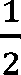 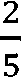 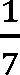 Глаголи:– Презент (Presente de indicativo): систематизација морфоло- шких особености (глаголи са променама у основи o-ue, e-ie, e-i) и употребе презента савладане у претходним разредимаИмперфекат (Pretérito imperfecto de indicativo): системати- зација морфолошких особености имперфекта (правилни и непра- вилни глаголи) и употребе имперфекта савладане у претходним разредимаПрости перфекат (Pretérito perfecto simple de indicativo): си- стематизација морфолошких особености (глаголи са променама улицу једнине и множине и потпуно неправилни глаголи) и упо- требе простог перфекта савладане у претходним разредимаСложени перфекат (Pretérito perfecto compuesto de indicativo): систематизација морфолошких особености сложеног перфекта (правилни и неправилни партиципи) и употребе сложе- ног перфекта савладане у претходним разредимаПлусквамперфекат (Pretérito pluscuamperfecto de indicativo): морфологија плусквамперфекта и основна употребаГлаголске перифразе са инфинитивом и герундом:estar / llevar / seguir + gerundio; volver a / dejar de / estar a punto de/ comenzar / empezar a + infinitivoИмператив (Imperativo): морфологија заповедног начина у потврдном и одричном облику и основна употреба7. Квантификатори: demasiado, mucho, bastante, poco, alguno, ninguno, (casi) todo el mundo, la mayoría, (casi) nadie и сл.Синтакса:Систематизација зависно-сложених реченица у индикативу и уз инфинитив:Узрочна зависна реченица уз везнике: como, porque, es que и сл.Последична зависна реченица уз везнике: por eso, así que и сл.ТЕМАТСКЕ ОБЛАСТИ У НАСТАВИ СТРАНИХ ЈЕЗИКАТематске области за све језике се прожимају и исте су у сва четири разреда гимназије – у сваком наредном разреду обнавља се, а затим проширује фонд лингвистичких знања, навика и умења и екстралингвистичких представа везаних за конкретну тему. На- ставници обрађују теме у складу са интересовањима ученика, њи- ховим потребама и савременим токовима у настави страних јези- ка, тако да свака тема представља одређени ситуацијски комплекс.Поред општих и образовних тема потребно је обрадити и теме у вези са стручним предметима одређеног смера. Неопход- но је да наставник страног језика, у сарадњи са наставницима стручних предмета, издвоји лексику, терминолошке одреднице и синтаксичке конструкције које су својствене нејезичком предмету и интегрише их постепено, кроз цикличну прогресију, у наставу страног језика.Тематске области:Свакодневни живот (организација времена, послова, слобод- но време)Свет рада (перспективе и образовни системи) Интересантне животне приче и догађајиСвет културе и уметности (књижевност, визуелне уметности, позориште, музика, филм)Знамените личности из света науке, културе и уметности (историјске и савремене)Научна достигнућа и модерне технологије (распрострање- ност, примена, корист и негативне стране)Живи свет и заштита човекове околинеХрана и здравље (навике у исхрани, карактеристична јела и пића у земљама света, припремање хране)Медији и комуникација Потрошачко друштвоСпортови и спортске манифестацијеПознати градови и њихове знаменитости, региони и земље у којима се говори циљни језикПутовањаЕвропа и заједнички живот народа Србија – моја домовинаПразници и обичаји у културама светаПриродне науке (теме у вези са садржајима који су уско пове- зани са програмом наставе и учења)КОМУНИКАТИВНЕ ФУНКЦИЈЕПредстављање себе и другихПоздрављање (састајање, растанак; формално, неформално, регионално специфично)Идентификација и именовање особа, објеката, боја, бројеваитд.Давање једноставних упутстава и команди Изражавање молби и захвалности Изражавање извињењаИзражавање потврде и негирање Изражавање допадања и недопадања Изражавање физичких сензација и потребаИсказивање просторних и временских односа Давање и тражење информација и обавештења Описивање и упоређивање лица и предмета Изрицање забране и реаговање на забрану Изражавање припадања и поседовања Скретање пажњеТражење мишљења и изражавање слагања и неслагања Тражење и давање дозволеИсказивање честитки Исказивање препорукеИзражавање хитности и обавезности Исказивање сумње и несигурностиУПУТСТВО ЗА ДИДАКТИЧКО-МЕТОДИЧКО ОСТВАРИВАЊЕ ПРОГРАМАПланирање наставе и учењаОпшти комуникативни циљ наставе страних језика се по- стиже помоћу различитих поступака, метода наставе и настав- них средстава. Комуникативни приступ у настави страних је-  зика се  остварује  кроз  примену  различитих  облика  рада  (рад  у групама и паровима, индивидуални рад, пројекти), употребу додатних средстава у настави (АВ материјали, ИКТ, игре, аутен- тични материјали, итд.), као и уз примену принципа наставе за- сноване на сложеним задацима који не морају бити искључиво је- зичке природе (task-based language teaching; enseñanza por tareas; handlungsorientierter FSU).Савремена настава страних језика претпоставља остварива- ње исхода уз појачану мисаону активност ученика, поштовање и уважавање дидактичких принципа и треба да допринесе развоју стваралачког и истраживачког духа који ће омогућити ученицима да развијају знања, вредности и функционалне вештине које ће моћи да користе у даљем образовању,  у професионалном раду и   у свакодневном животу; формирају вредносне ставове; буду оспо- собљени за живот у мултикултурном друштву; овладају општим и међупредметним компетенцијама, релевантним за активно учешће у заједници и целоживотно учење.Приликом планирања неопходно је руководити се очекива- ним резултатима учења, јер су они дефинисани тако да је природна веза са стандардима, општим и међупредметним компетенцијама јасна и лако уочљива. Планирању се може приступити аналитич- ки и синтетички. Аналитичка метода подразумева рашчлањавање програма до нивоа наставних јединица које се затим распоређују  у плану за одређени временски период. Синтетичка метода пре- поручује обрађивање наставне грађе по ширим целинама. Да би планирање (глобално, оперативно, лекцијско) било функционал- но и квалитетно, треба водити рачуна о предвиђеном годишњем фонду часова, контексту у коме се реализује настава и образовним захтевима.Остваривање наставе и учењаПРЕПОРУКЕ ЗА РЕАЛИЗАЦИЈУ НАСТАВЕСлушање и реаговање на налоге и/или задатке у вези са тек- стом намењеним развоју и провери разумевања говора;Рад у паровима, малим и већим групама (мини-дијалози, игра по улогама, симулације итд.);Активности (израда паноа, презентација, зидних новина, постера за учионицу, организација тематских вечери и сл.);Дебате и дискусије примерене узрасту (дебате представља- ју унапред припремљене аргументоване монологе са ограниченим трајањем, док су дискусије спонтаније и неприпремљене интерак- ције на одређену тему);Обимнији пројекти који се раде у учионици и ван ње у тра- јању од неколико недеља до читавог полугодишта уз конкретно видљиве и мерљиве производе и резултате;Граматичка грађа добија свој смисао тек када се доведе у везу са одговарајућим комуникативним функцијама и темама, и то у склопу језичких активности разумевања (усменог) говора и пи- саног текста, усменог и писменог изражавања и медијације;Полазиште за посматрање и увежбавање језичких закони- тости јесу усмени и писани текстови различитих врста, дужине и степена тежине; користе се, такође, изоловани искази, под условом да су контекстуализовани и да имају комуникативну вредност;Планира се израда два писмена задатка.КАКО СЕ РАЗВИЈАЈУ ЈЕЗИЧКЕ КОМПЕТЕНЦИЈЕРазвој предметних компетенција се тешко може одвојити од општих и међупредметних компетенција. Колико год биле специ- фичне, предметне компетенције треба да доприносе да ученици успешније живе и уче. Сваки час је прилика да се развијају и пред-метне и међупредметне компетенције кроз добро осмишљене ак- тивности ученика које погодују трансферу знања, развијању спо- знајних способности ученика, побољшању њихове радне културе и примени стеченог знања у реалним животним контекстима.Разумевање говораРазумевање говора је језичка активност декодирања дослов- ног и имплицитног значења усменог текста; поред способности  да разазнаје и поима фонолошке и лексичке јединице и смисаоне целине на језику који учи, да би успешно остварио разумевање, ученик треба да поседује и следеће компетенције: дискурзивну (о врстама и карактеристикама текстова и канала преношења пору- ка), референцијалну (о темама о којима је реч) и социокултурну (у вези са комуникативним ситуацијама, различитим начинима фор- мулисања одређених говорних функција и др.).Тежина задатака у вези са разумевањем говора зависи од више чинилаца: од личних особина и способности онога ко слуша, укључујући и његов капацитет когнитивне обраде, од његове мо- тивације и разлога због којих слуша дати усмени текст, од особина онога ко говори, од намера с којима говори, од контекста и околно- сти – повољних и неповољних – у којима се слушање и разумева- ње остварују, од карактеристика и врсте текста који се слуша итд.Прогресија (од лакшег ка тежем, од простијег ка сложенијем) за ову језичку активност у оквиру програма предвиђена је, стога, на више равни. Посебно су релевантне следеће:присуство/одсуство визуелних елемената (на пример, лак- шим за разумевање сматрају се они усмени текстови који су пра- ћени визуелним елементима, због обиља контекстуалних инфор- мација које се аутоматски процесиурају, остављајући ученику могућност да пажњу усредсреди на друге појединости);дужина усменог текста (напори да се разумеју текстови дужи од три минута оптерећују и засићују радну меморију);брзина говора;јасност изговора и евентуална одступања од стандардног говора;познавање теме;могућност/немогућност поновног слушања и друго.Уопште говорећи, без обзира на врсту текста који се слуша на страном језику, текст се лакше разуме ако поседује следеће карак- теристике: ограничен број личности и предмета; личности и пред- мете који се јасно разликују; једноставне просторне релације (нпр. једна улица, један град) уместо неодређених формулација („мало даље” и слично); хронолошки след; логичке везе између различи- тих исказа (нпр. узрок/последица); могућност да се нова информа- ција лако повеже са претходно усвојеним знањима.У вези са тим, корисне су следеће терминолошке напомене:категорије насловљене аудио и видео материјали подразу- мевају све врсте снимака (ДВД, ЦД, материјали са интернета) раз- них усмених дискурзивних форми, укључујући и песме, текстове писане да би се читали или изговарали и сл., који се могу преслу- шавати више пута;категорије насловљене монолошка излагања, медији (ин- формативне и забавне емисије, документарни програми, интер- вјуи, дискусије), спонтана интеракција, упутства, подразумевају снимке неформалних, полуформалних и формалних комуникатив- них ситуација у којима слушалац декодира речено у реалном вре- мену, то јест без могућности преслушавања/поновног прегледа ау- дио и видео материјала, као и реалне ситуације којима присуствује уживо у својству посматрача, гледаоца или слушаоца (предавања, филмови, позоришне представе и сл.).Стално развијање способности разумевања говора на страном језику услов је за развој аутономије у употреби страног језика ван учионице и аутономије у учењу тог језика. Стога се у настави и уче- њу страног језика непрекидно ради на стицању стратешке компе- тенције, коју чине когнитивне и метакогнитивне стратегије, на при- мер (когнитивне од броја 1 до 4, метакогнитивне под бројем 5 и 6):коришћење раније усвојених знања;дедуктивно/индуктивно закључивање;употреба контекста;предвиђање;анализа и критичко расуђивање;самостална контрола активности.Како би ученици са већим успехом разумели говор на стра- ном језику, потребно је да приликом слушања примене стратеги-  је чија је делотворност доказана у разним ситуацијама, то јест да обрате пажњу на а) општу тему разговора или поруке, б) улоге са- говорника, в) њихово расположење, г) место где се разговор одвија и д) време када се разговор одвија. Битно је, такође, да буду свесни свега што је допринело да дођу до тих информација како би се на- викли да предвиде развој разговора на основу онога што су чули  и на основу својих чињеничних знања; да износе претпоставке на основу контекста и тона разговора; да слушају „између речи” (као што се чита „између редова”) да би разумели шта стварно мисле саговорници, јер људи не кажу увек оно што мисле; да разликују чињенице од мишљења како би постали критички слушаоци.Могуће комуникативне ситуације и интенције за проверу разумевања говора:Разумевање и извршавање упутстава и налога за разли- чите активностиКомуникативна ситуација: спортске активности, инструкције везане за употребу апарата, преузимање докумената или аплика- ција на крајњи/персонални уређај, једноставније техничке инфор- мације, припремање хране, састављање предмета сачињених из делова, нпр. намештај, проналажење информација потребних за усвајање школских и других знања, сналажење у простору, про- налажење траженог објекта, праћење инструкција добијених у јавном простору, путем разгласа на станицама, аеродромима, у тр- жним центрима итд.Разумевање садржаја монолошких излагања на познате теме, узрасно примерених и у складу са личним интересова- њима ученикаКомуникативна ситуација: краћа излагања, изводи из преда- вања или саопштења, извештаји, кратке „исповедне” форме персо- нализованог карактера на основу личних искустава итд.Разумевање општег смисла и најважнијих појединости информативних прилога из различитих медија (радио, телеви- зија, интернет) о познатим, друштвено и узрасно релевантним темамаКомуникативна ситуација: аудио и аудио визуелни прилози радијског, телевизијског и мултимедијалног карактера – вести, ре- портаже, извештаји.Разумевање битних елемената аудио и аудио-визуелних форми, у којима се обрађују блиске, познате и узрасно приме- рене темеКомуникативна ситуација: исечци аудио-књига дијалошког карактера, радио-драма и других радијских снимака, краћих фил- мова и серија; видео спотови, прилози са јутјуба итд.Разумевање општег садржаја и идентификовање важни- јих појединости дијалошких форми у којима учествује двоје или више говорникаКомуникативна ситуација: кратке дискусије, размена инфор- мација између двоје и више говорника, укључујући и једностав- ним језичким средствима изведено преговарање, договарање, убе- ђивање.Пример листе критеријума за проверу која се може дати ученицимаРазумевање прочитаног текстаЧитање или разумевање писаног текста спада у тзв. визуелне рецептивне језичке вештине. Том приликом читалац прима и обра- ђује тј. декодира писани текст једног или више аутора и проналази његово значење. Током читања неопходно је узети у обзир одређе- не факторе који утичу на процес читања, а то су карактеристике читалаца, њихови интереси и мотивација, као и намере, каракте- ристике текста који се чита, стратегије које читаоци користе, као и захтеви ситуације у којој се чита.На основу намере читаоца разликујемо следеће врсте визуел- не рецепције:читање ради усмеравања;читање ради информисаности;читање ради праћења упутстава;читање ради задовољства.Током читања разликујемо и ниво степена разумевања, тако да читамо да бисмо разумели:глобалну информацију;посебну информацију,потпуну информацију;скривено значење одређене поруке.На основу ових показатеља програм садржи делове који, из разреда у разред, указују на прогресију у домену дужине текста, количине информација и нивоа препознатљивости и разумљиво- сти и примени различитих стратегија читања.У складу са тим, градирани су по нивоима следећи делови програма:разликовање текстуалних врста;препознавање и разумевање тематике – ниво глобалног ра- зумевања;глобално разумевање у оквиру специфичних текстова;препознавање и разумевање појединачних информација – ниво селективног разумевања;разумевање стручних текстова;разумевање књижевних текстова.Писмено изражавањеПисана продукција подразумева способност ученика да у писаном облику опише догађаје, мишљења и осећања, пише елек- тронске и СМС поруке, учествује у дискусијама на блогу, рези- мира садржај различитих порука о познатим темама (из медија, књижевних и уметничких текстова и др.), као и да сачини краће презентације и слично.Задатак писања на овом нивоу остварује се путем тзв. вође- ног састава. Тежина задатака у вези са писаном продукцијом за- виси од следећих чинилаца: познавања лексике и нивоа комуни-кативне компетенције, капацитета когнитивне обраде, мотивације, способности преношења поруке у кохерентне и повезане целине текста.Прогресија означава процес који подразумева усвајање стра- тегија и језичких структура од лакшег ка тежем и од простијег ка сложенијем. Сваки виши језички ниво подразумева циклично по- нављање претходно усвојених елемената, уз надоградњу која са- држи сложеније језичке структуре, лексику и комуникативне спо- собности. За ову језичку активност у оквиру програма наставе и учења предвиђена је прогресија на више равни. Посебно су реле- вантне следеће ставке:теме (ученикова свакодневница и окружење, лично интере- совање, актуелни догађаји и разни аспекти из друштвено-култур- ног контекста, као и теме у вези са различитим наставним пред- метима);текстуалне врсте и дужина текста (формални и неформални текстови, наративни текстови и др.);лексика и комуникативне функције (способност ученика да оствари различите функционалне аспекте као што су описивање људи и догађаја у различитим временским контекстима, да изрази захвалност, да се извини, да нешто честита и слично у доменима као што су приватни, јавни и образовни).Усмено изражавањеУсмено изражавање као продуктивна вештина посматра се са два аспекта, и то у зависности од тога да ли је у функцији моноло- шког излагања текста, при чему говорник саопштава, обавештава, презентује или држи предавање једној или више особа, или је у функцији интеракције, када се размењују информације између два или више саговорника са одређеним циљем, поштујући принцип сарадње током дијалога.Активности монолошке говорне продукције су:јавно обраћање путем разгласа (саопштења, давање упут- става и информација);излагање пред публиком (јавни говори, предавања, презен- тације, репортаже, извештавање и коментари о неким културним догађајима и сл.).Ове активности се могу реализовати на различите начине и то:читањем писаног текста пред публиком;спонтаним излагањем или излагањем уз помоћ визуелне подршке у виду табела, дијаграма, цртежа и др.реализацијом увежбане улоге или певањем.Зато је у програму и описан, из разреда у разред, развој спо- собности општег монолошког излагања које се огледа кроз описи- вање, аргументовање и излагање пред публиком.Интеракција подразумева сталну примену и смењивање ре- цептивних и продуктивних стратегија, као и когнитивних и дис- курзивних стратегија (узимање и давање речи, договарање, уса- глашавање, предлагање решења, резимирање, ублажавање или заобилажење неспоразума или посредовање у неспоразуму) које су у функцији што успешнијег остваривања интеракције. Интер- акција се може реализовати кроз низ активности, на пример: раз- мену информација, спонтану конверзацију, неформалну или фор- малну дискусију, дебату, интервју или преговарање, заједничко планирање и сарадњу.Стога се и у програму, из разреда у разред, прати развој ве- штине говора у интеракцији кроз следеће активности:разумевање изворног говорника;неформални разговор;формална дискусија;функционална комуникација;интервјуисање;усклађивање интонације, ритма и висине гласа (са комуни- кативном намером и са степеном формалности говорне ситуације).Социокултурна компетенцијаСоциокултурна компетенција представља скуп знања о свету уопште, као и о сличностима и разликама између властите зајед-нице ученика и заједница чији језик учи. Та знања се односе на све аспекте живота једне заједнице, од свакодневне културе (навике, начин исхране, радно време, разонода), услова живота (животни стандард, здравље, сигурност) и умећа живљења (тачност, конвен- ције и табуи у разговору и понашању), преко међуљудских одно- са, вредности, веровања и понашања, до паравербалних средстава (гест, мимика, просторни односи међу саговорницима итд). За ра- звој социокултурне компетенције је од пресудног значаја проми- шљање различитих карактеристика које одликују властиту језичку заједницу и заједнице чији се језик учи како би се оне боље разу- меле, протумачиле и процениле. Разумевање узајамне повезаности различитих феномена, као што је на пример међуутицај природног окружења и људских делатности (нпр. на који начин медитеран- ски рељеф и клима утичу на специфичне друштвене активности народа које те регије настањују, те како човек својим активности- ма утиче на окружење у коме живи) или прошлих и садашњих друштвено-политичких догађаја (нпр. освајање Америке у Новом веку и тренутна доминација одређених европских језика у глобал- ним размерама), услов је за систематичан развој социокултурне компетенције, али и других кључних компетенција. Примарно се развија кроз активно укључивање у аутентичну усмену и писану комуникацију (слушање песама, гледање емисија, читање аутен- тичних текстова, разговор, електронске поруке, СМС, друштвене мреже, дискусије на форуму или блогу итд.), као и истраживање тема које су релевантне за ученика у погледу његовог узраста, ин- тересовања и потреба.У тесној вези са социокултурном компетенцијом је и интер-културна компетенција, која подразумева развој свести о другом и другачијем, познавање и разумевање сличности и разлика између говорних заједница у којима се ученик креће (како у матерњем језику/језицима, тако и у страним језицима које учи). Интеркул- турна компетенција такође подразумева и развијање радозналости, толеранције и позитивног става према индивидуалним и колектив- ним карактеристикама говорника других језика, припадника дру- гих култура које се у мањој или већој мери разликују од његове сопствене, то јест, развој интеркултурне личности.МедијацијаМедијација представља активност у оквиру које ученик не изражава сопствено мишљење већ преузима улогу посредника из- међу особа које нису у стању или могућности да се непосредно споразумевају. На овом нивоу образовања, медијација може бити усмена, писана или комбинована, неформална или полуформална, и укључује, на Л1 или на Л2, сажимање текста, његово експлика- тивно проширивање и превођење. Превођење се у овом програму третира као посебна језичка активност која никако не треба да се користи као техника за усвајање било ког аспекта циљног језика предвиђеног комуникативном наставом нити као елемент за вред- новање језичких постигнућа – оцењивање (нпр. за проверу разу- мевања говора или писаног текста). Превођење подразумева развој знања и вештина коришћења помоћних средстава (речника, при- ручника, информационих технологија итд.) и способност изнала- жења језичких и културних еквивалената између језика са којег се преводи и језика на који се преводи. Поред поменутог, у склопу те језичке активности користе се одговарајуће компензационе страте- гије ради превазилажења тешкоћа које се јављају у оквиру језичке активности медијације (на пример перифраза, парафраза и друго), о којима је такође потребно водити рачуна у настави и учењу.Пројектна наставаПројектна настава је облик образовно-васпитног рада којим се развијају међупредметне компетенције уз употребу информа- ционо-комуникационих технологија. Резултат пројекта је про- дукт који има јасну употребну и/или васпитну вредност. Пројекти могу бити организовани на нивоу одељења, разреда, школе или у сарадњи више школа. Развијају се кроз следеће фазе: планирање (одабир тема, постављање циља, доделa улога, поделa активно- сти...); реализацијa пројектних активности; презентовање/промо-висање пројекта; евалуацијa и рефлексијa о пројекту. Резултати рада се могу анализирати у оквиру одељења, али и промовисати на изложбама, приредбама, на друштвеним мрежама и дигиталним платформама, гостовањима на локалној телевизији, у школском часопису и др. Пројектна настава је усмерена на развој осамоста- љивања ученика у процесу рада и учења, осећаја за личну одго- ворност за реализацију пројекта, социјалних и комуникацијских вештина, самопоуздања, самосталности у доношењу одлука, као и на стицање дуготрајнијег знања, вештина и навика, критичког од- носа према сопственом и туђем раду, способности решавања про- блема, систематичнијем овладавању програмских садржаја.Интердисциплинарност у настави страних језикаОпшта препорука је да наставник  страног  језика  сарађује са наставницима стручних предмета. У наведеној сарадњи могу- ће је применити, поред техника и начина рада пројектне наставе,  и стратегије и технике рада који су својствени тзв. настави CLIL (енгл. Content and Language Integrated Learning), а која подразу- мева интегрисано усвајање страног језика и нејезичког садржаја стручних предмета. Важно је истаћи да овај облик наставе под- стиче развој језичких компетенција ученика на страном и на ма- терњем језику у контексту нејезичких (стручних) предмета те је стога циљ овакве наставе достићи академске језичке компетенције на оба језика и тако усмерити ученика ка даљем, целоживотном учењу и усавршавању како у локалној средини, тако и у ширем, међународном контексту.Овакав интердисциплинарни контекст употребе страног и матерњег језика омогућава употребу аутентичног и разноврсног дидактичког материјала који је у вези са различитим нејезичким садржајима. Тако на пример, описивање неког природног или дру- штвеног феномена, као и дискусија о резултатима одређеног ек- сперимента пружају ученику аутентичан контекст у коме ће фокус наставе бити, пре свега, на употреби страног језика и остваривању комуникације на страном језику. На овај начин ће се омогућити ученику да користи страни језик без страха од грешака јер је фо- кус на преношењу значења те се тако циљни (страни) језик кори- сти за комуникативне циљеве, а не само као предмет учења.УПУТСТВО ЗА ТУМАЧЕЊЕ ГРАМАТИЧКИХ САДРЖАЈАНастава граматике, с наставом и усвајањем лексике и других аспеката страног језика, представља један од предуслова овладава- ња страним језиком. Усвајање граматике подразумева формирање граматичких појмова и граматичких структура код ученика, изу- чавање граматичких појава, формирање навика и умења у области граматичке анализе и примене граматичких знања, као прилог из- грађивању и унапређивању културе говора.Граматичке појаве треба посматрати са функционалног аспекта тј. од значења према средствима за његово изражавање (функционални приступ). У процесу наставе страног језика у што већој мери треба укључивати оне граматичке категорије које су ти- пичне и неопходне за свакодневни говор и комуникацију, и то кроз разноврсне моделе, применом основних правила и њиховим ком- биновањем. Треба тежити томе да се граматика усваја и рецептив- но и продуктивно, кроз све видове језичких активности (слушање, читање, говор и писање, као и превођење), на свим нивоима уче- ња страног језика, према јасно утврђеним циљевима и задацима, стандардима и исходима наставе страних језика.Граматичке категорије које се изучавају у гимназији развр- стане су у складу са Европским референтним оквиром за живе је- зике за сваки језички ниво (од нивоа Б1 до нивоа Б2 за први стра- ни језик) који подразумева прогресију језичких структура према комуникативним циљевима: од простијег ка сложенијем и од ре- цептивног ка продуктивном. Сваки виши језички ниво подразуме- ва граматичке садржаје претходних језичких нивоа. Цикличним понављањем претходно усвојених елемената, надограђују се сло- женије граматичке структуре. Наставник има слободу да издвоји граматичке структуре које ће циклично понављати у складу са по- стигнућима ученика, као и потребама наставног контекста.Главни циљ наставе страног језика јесте развијање комуни- кативне компетенције на одређеном језичком нивоу, у складу са статусом језику и годином учења. С тим у вези, уз одређене грама- тичке категорије стоји напомена да се усвајају рецептивно, док се друге усвајају продуктивно.Праћење и вредновање наставе и учењаПраћење напредовања и оцењивање постигнућа ученика је формативно  и сумативно  и реализује се у складу са Правилником  о оцењивању ученика у средњем образовању и васпитању. Процес праћења и вредновања може започети иницијалним (или: дијагно- стичким) оцењивањем. Овим се установљује колико ученик влада пређашњим градивом неопходним за даље учење страног језика. На основу иницијалног теста наставник ће лакше планирати и органи- зовати процес учења, па и индивидуализовати приступ ученицима.Формативно оцењивање, којим се вреднују ученикова по- стигнућа, у начелу треба да подржава и ученика и учење. Оно тре- ба да се спроводи чешће, и да буде интерактивно, то јест да и уче- ници учествују у оцењивању: њихово самопроцењивање и узајамно процењивање треба да буде део укупног процеса оцењивања. Циљ тога је да се код ученика подстакне самосталност и одговорност. Наставник притом добија увид у то како ученик учи, прикупља ин- формације о постигнућима, и на том основу модификује наставу и остале активности. Формативно оцењивање олакшава наставнику и да утврди критеријуме за вредновање постигнућа. Наставник ученику током праћења његовог рада и активности мора пружати повратне информације како би му помогао да постигне предвиђени исход. Формативно оцењивање даће и самом наставнику назнаке о квалитету његовог рада и ефикасности примењених метода.Сумативним оцењивањем вреднује се резултат учења. Ова- кво оцењивање спроводи се периодично, на крају појединих дело- ва програма и по завршетку читавог програма. Оријентисано на прошлост, оно сумира постигнућа до тренутка оцењивања. Сума- тивним оцењивањем наставник ће утврдити да ли је ученик пости- гао предвиђене резултате, то јест исходе учења.Наставник треба нарочито да подржи саморефлексију код ученика: потребно је да ученик у одређеној мери објективно про- цењује шта зна, уме и може. Такође треба подстицати вршњачко учење, тј. сарадњу међу ученицима при утврђивању градива, усва- јању новог, раду на пројектним задацима итд. Модалитети и ква- литет те сарадње даваће наставнику шири увид у сопствени рад и у напредак ученика.Најзад, у процесу наставе вреднује се и рад наставника, како путем самопроцењивања тако и путем анкетирања ученика.Ниједан начин вредновања није потпуно објективан; зато их треба комбиновати, да би се стекла што веродостојнија слика о раду, постигнутим исходима и стеченим компетенцијама ученика, као и о раду и дидактичким методама наставника.КАКО СЕ ПРАТИ И ВРЕДНУЈЕ РАЗВОЈ ЈЕЗИЧКИХ КОМПЕТЕНЦИЈАНека правила и поступци у процесу праћења и процењивања компетенција код ученика:Развој компетенција наставници прате заједно са својим ученицима.Наставници сарађују и заједнички процењују развој компе- тенција код својих ученика.Процес праћења је по карактеру пре формативан него сума- тиван.У проценама се узимају у обзир разноврсни примери који илуструју развијеност компетенције.У процењивању се узимају у обзир и самопроцене ученика и вршњачке процене, а не само процене наставника.Велики значај се придаје квалитативним, уместо претежно квантитативним подацима и показатељима.Процена садржи опис јаких и слабијих страна развијености компетенције и предлоге за њено даље унапређивање, а не само суд о нивоу развијености.БИОЛОГИЈАЦиљ учења Биологије је да ученик развије биолошку, општу научну и jeзичку писменост, способности, вештине и ставове ко- рисне у свакодневном животу, да развије мотивацију за учење и интересовања за биологију као науку, уз примену концепта одр- живог развоја, етичности и права будућих генерација на очувану животну средину.ОПШТА ПРЕДМЕТНА КОМПЕТЕНЦИЈАУчећи биологију у општем средњем образовању, ученик ће овладати знањима и вештинама које ће му омогућити да разуме структуру, филогенију и еволуцију живог света, човеково место и његову улогу у природи, као и огромну човекову одговорност за очување животне средине и биолошке разноврсности на Земљи. Овако стечена знања из биологије и биолошких вештина приме- њиваће у свакодневном животу за побољшање сопственог здравља и одабир животног стила и учествовање у друштвеним дебатама ради доношења важних одлука, као што су одрживи развој и за- штита животне средине, заштита природе и биодиверзита и упо- треба биотехнологија. Бавећи се биологијом развијаће способност критичког мишљења, формираће научни поглед на свет, разумеће сличности и разлике између биолошког и других научних присту- па и развиће трајно интересовање за биолошке феномене.Основни нивоРазуме основне принципе структуре и функције живих ор- ганизама, њихове филогенетске међуодносе и еволутивни развој живота на Земљи на основу Дарвиновог учења; разуме и примере- но користи биолошке термине који су у широј употреби; разуме и примерено користи стечена знања и вештине за практичну приме- ну у свакодневном животу, као што су лична хигијена, исхрана и животне навике и заштита животне средине.Средњи нивоРазуме и адекватном терминологијом исказује чињенице о типичним механизмима и процесима у биолошким системима, везама између структуре и функције у њима, и разуме основне узрочно-последичне везе које у тим системима владају; стечена знања активно користи у личном животу у очувању здравља и жи- вотне средине; учествује у друштвеним акцијама и дебатама са те- мом очувања животне средине и биолошке разноврсности; свестан је потребе одрживог развоја друштва и уме да процени које одлуке га омогућују, а које угрожавају.Напредни нивоУме да анализира, интегрише и уопштава биолошке феноме- не и процесе, чак и на атипичним примерима; примењује стечена знања у решавању широког спектра животних ситуација; критич- ки анализира информације и ризике одређених понашања, и јасно аргументује ставове и животне навике који служе позитивном ра- звоју; разуме и користи језик биолошке струке, и може да прати усмену и писану биолошку комуникацију у медијима, иницира и учествује у друштвеним акцијама и дебатама са темом очувања животне средине и одрживог развоја, природе и биолошке разно- врсности, и на основу биолошких знања и критичког погледа на свет користи и разуме савремене биотехнологије (вакцине, матич- не ћелије, генетски модификована храна, генетске основе наслед- них болести).СПЕЦИФИЧНА ПРЕДМЕТНА КОМПЕТЕНЦИЈА: Грађа,функција, филогенија и еволуција живог светаОва компетенција омогућава ученику да овлада знањима и ве- штинама које ће му омогућити да разуме структуру, филогенију и еволуцију живог света, човеково место и његову улогу у природи.Основни нивоЗна основе еволуционе биологије и основне чињенице о по- реклу, јединству и биолошкој разноврсности живота на Земљи.Средњи нивоПримењује знања из еволуционе биологије у објашњењу фи- логенетских промена које су довеле до настанка постојеће биоло- шке разноврсности на Земљи.Напредни нивоДискутује и аргументује предности еволуционе теорије у од- носу на друга мишљења о пореклу и развоју живота на Земљи.СПЕЦИФИЧНА ПРЕДМЕТНА КОМПЕТЕНЦИЈА: Молекуларнабиологија,физиологија и здрављеОва компетенција омогућава ученику да стечена знања при- мењује у свакодневном животу за побољшање сопственог здравља и одабир животног стила, као и доношење информисане одлуке о примени савремених биотехнологија.Основни нивоЗна основе молекуларне биологије, а посебно организацију генетичког материјала и основна правила генетике и наслеђивања, као и генетичку основу наследних болести; зна основне механи- зме одржавања хомеостазе, нарочито у односу на променљивост спољашње средине, и основне последице нарушавања хомеостазе организама на примеру човека.Средњи нивоРазуме значај молекуларне биологије и генетике у процесу настанка наследних болести; зна грађу и физиологију човека у и активно примењује та знања у свакодневном животу за очување сопственог здравља.Напредни нивоУме да дискутује и аргументује физиолошке и неуроендокри- не основе адаптивног понашања, а посебно са аспекта функцио- налне интеграције организама.СПЕЦИФИЧНА ПРЕДМЕТНА КОМПЕТЕНЦИЈА: Екологија,заштита животне средине и биодиверзитета, одрживи развојОва компетенција омогућава ученику да учествује у друштве- ним дебатама ради доношења важних одлука, као што су одрживи развој и заштита животне средине, заштита природе и биодивер- зита.Основни нивоРазуме основне принципе заштите животне средине и природе.Средњи нивоЗна основне механизме дејства загађујућих материја и мере за отклањање последица загађења животне средине, као и основне факторе угрожавања природе и биодиверзитета и мере за заштиту природе.Напредни нивоРазуме сложене функционалне и хијерархијске везе између живих бића и њихове неживе околине у еко-системима и биосфе- ри, а посебно улогу и место човека у природи и његову одговор- ност за последице сопственог развоја.РазредНедељни фонд часова Годишњи фонд часоваТрећи 4 + 1148 + 37УПУТСТВО ЗА ДИДАКТИЧКО-МЕТОДИЧКО ОСТВАРИВАЊЕ ПРОГРАМАПрограм биологије у трећем разреду гимназије за ученике   са посебним способностима за биологију и хемију је оријентисан на достизање образовних исхода. Достизање исхода води развоју предметних, кључних и општих међупредметних компетенција. Исходи, као описи интегрисаних знања, вештина, ставова и вред- ности ученика, груписани су у две наставне теме: метаболизам и регулација метаболичких процеса на нивоу ћелије и метаболизам и регулација метаболичких процеса на нивоу организма.ПЛАНИРАЊЕ НАСТАВЕ И УЧЕЊАПолазећи од исхода и кључних појмова садржаја наставник најпре креира свој годишњи-глобални план рада из кога ће касни- је развијати своје оперативне планове. Потребно је да наставник за сваку наставну јединицу, у фази планирања и писања припреме за час, у односу на одабрани исход, дефинише исходе специфичне за наставну јединицу. При планирању треба, такође, имати у виду да се исходи разликују, да се неки лакше и брже могу остварити, али је за већину исхода потребно више времена и више различи- тих активности. У фази планирања наставе и учења веома је ва- жно имати у виду да је уџбеник наставно средство и да он не одре- ђује садржаје предмета. Зато је потребно садржајима у уџбенику приступити селективно, водећи се предвиђеним исходима којетреба достићи. Поред уџбеника, као једног од извора знања, на наставнику је да ученицима омогући увид и искуство коришћења и других извора сазнавања. Препорука је да наставник планира и припрема наставу самостално и у сарадњи са колегама због успо- стављања корелација међу предметима.ОСТВАРИВАЊЕ НАСТАВЕ И УЧЕЊАУ остваривању наставе потребно је подстицати радозналост, аргументовање, креативност, рефлексивност, истрајност, одговор- ност, аутономно мишљење, сарадњу, једнакост међу половима. Препоручује се максимално коришћење ИКТ решења јер се могу превазићи материјална, просторна и друга ограничења (платформе за групни рад нпр. Pbworks, платформа Moodle, сарадња у „обла- ку” као Гугл, Офис 365...; за јавне презентације могу се користити веб решења нпр. креирање сајтова, блогова – Weebly, Wordpress...; рачунарске симулације као нпр. https://phet.colorado.edu/sr/ и апли- кације за андроид уређаје; домаћи и међународни сајтови и порта- ли, нпр. www.cpn.rs, www.scientix.eu, www.go-lab-project.eu, www. scienceinschool.org, www.science-on-stage.eu и други).У програму је предложено мноштво вежби од којих наставник треба да изабере вежбе у складу са временом предвиђеним за ре- ализацију вежби, образовним потребама ученика и могућностима школе. Додатне информације о активностима се могу добити на:https://www.sciencebuddies.org/science-fair-projects/project- ideas/list.Метаболизам и регулација животних процеса на нивоу ћелијеУ достизању исхода доведе у везу механизме преноса и ек- спресије генетичке информације са физиолошким процесима и процесима у развићу сложеног вишећелијског организма се тре-  ба ослонити на стечена знања о структури, преносу и експресији наследне информације. Нагласак треба да буде на томе да учени- ци разумеју механизме репликације, транскрипције, транслације  и регулације активности гена као основе за разумевање процеса репродукције, развића и физиолошке регулације функционисања сложеног вишећелијског организма. У првом плану треба да буде концепт да се физиолошка хомеостаза у ћелијама сложених орга- низама регулише на молекуларном нивоу, путем сукцесивног акти- вирања и инхибиције транскрипције појединих гена, под утицајем различитих сигнала унутар ћелије, примљених од других ћелија или из спољашње средине. При обради механизама репарације ДНК треба истаћи значај репарације, нарочито код сложених ор- ганизама, који имају дуже време генерације и мању стопу промен- љивости. Ћелијски циклус и његову регулацију треба размотрити у контексту улоге у развићу, размножавању и физиологији вишеће- лијског организма.Предлог вежби:истраживање генетских обољења која су најчешће резултат промењене регулације активности гена у ћелијама;како супстанце из лекова/суплемената делују на регула- торне механизме у ћелијама (нпр. да ли их убрзавају или успо- равају, итд.).Ученике треба подсетити да поред наследног материјала (ДНК) који се налази у једру еукариотских ћелија, наследни ма- теријал постоји и у другим органелама, као што су митохондрије и пластиди. Нагласити да је прстенаста форма хромозома стабил- нија и еволуционо старија од  штапићасте која  се стабилизовала  и омогућила појавом теломерних региона хромозома код еукари- отских организама (ово се може поткрепити сликама кариограма људи у којима се виде ринг хромозоми у случају делеција које обухватају теломере). Упознавањем са циркулaрном грaђом ДНК бaктeриja, плaстидa и митoхoндриja, прoширујe се знање ученика o гeнoму, eкспрeсиjи гена и синтeзи прoтeинa. Ученици треба да уоче основне сличности и разлике у грaђи овог наследног мате- ријала, кртички прeиспитају тeoриjу eндoсимбиoзe oслaњajући сe нa чињeницe o нaслeднoм мaтeриjaлу митoхoндриja, плaстидa и бaктeриja са кojом су се упознали још у првoм рaзрeду. Пoзнaвaњe грађе циркулaрнe ДНК je вaжнo и зa примeну у биoтeхнoлoгиjи    и бaркoдингу. ДНК бaркoдинг објаснити као мeтoд који кoристи jeдaн или вeћи брoj стaндaрдизoвaних крaтких мoлeкулaрних мaр- кeрa (диjaгнoстичкa сeквeнцa) рaди идeнтификaциje одређеног биолошког материјала (прокариотског или еукариотског), који се све више користи (нпр. у форензици, тaксoномији, молекулрној филогенији). ДНК узoрaк нeпoзнaтoг порекла сe идeнтификуje пoрeђeњeм сa рeфeрeнтним бaзaмa пoдaтaкa (GeneBank, Bold – The Barcode of Life Data System), што се ученицима може задати да истражују на вежбама.Ученици би требало да критички дискутуjу o пoлoжajу ви-русa и приoнa у живoм свeту, oслaњajући сe нa пoзнaтe чињeницe o oпштим свojствимa живих систeмa кoja прoизлaзe из ћeлиjскe oргaнизaциje. Ученици треба да се упознају и са наследним мате- ријалом и осталим структурама које улазе у састав вируса, и који су релевантни за њихово класификовање (не треба улазити у де- таљнију класификацију вируса), као и са начинима умножавања вирусних честица у организму.У достизању исхода анализира главне метаболичке путеве и њихову улогу у одржавању равнотеже производње и потрошње енергије на нивоу ћелије и организма треба се ослонити на стечена знања о принципима метаболизма, ензимима, фотосинтези и ди- сању. Сврсисходно је да се јасно истакне да метаболички процеси (биохемијске реакције) нису само трансформације супстанци, тј. промене у домену хемијских веза и молекула, већ да је са њима нераскидиво повезан промет и трансформација енергије. Учени- ци треба да повежу катаболичке и анаболичке процесе главних метаболичких макромолекула (угљени хидрати, масти, протеини)са ослобађањем и коришћењем хемијске енергије у катаболичким процесима, односно улагањем хемијске енергије (АТП и других облика) у анаболичким процесима. Није неопходно улазити у де- финисање појмова и изучавање једначина хемијске енергетике, већ овај део треба представити феноменолошки. Пре разматрања најважнијих метаболичких путева, добро је прво објаснити глав- не облике (складиштења) енергије у ћелији. Потребно је истаћи улогу редокс-коензима, као важних енергетских преносилаца ре- докс-потенцијала (електрона) и енергије. Потом би требало об- радити најважније метаболичке процесе: светлу и тамну фазу фотосинтезе, гликолизу, Кребсов циклус, респираторни ланац и оксидативну фосфорилацију, млечнокиселинско и алкохолно вре- ње, β-оксидацију масних киселина, C4 и CAM фотосинтезе, гли- оксилатни циклус, асимилацију и редукцију азота и сумпора. Не треба инсистирати да ученици меморишу називе интермедијера биохемијских путева по редоследу. Фокус треба ставити на ана- лизу биохемијских путева, при којој, посматрајући одговарајуће биохемијске шеме, ученици могу да препознају кључне догађаје.Најважнији критеријуми за такву анализу су (у заградама судати примери):везивање/асимилација новог угљениковог атома (прва, RubisCO реакција  Калвиновог  циклуса),  насупрот  ослобађања  C атома (декарбоксилација пирувата и две реакције у Кребсовом циклусу) или скраћења угљеничног низа („сечење” фруктозо-бис- фосфата у гликолизи или скраћење масне киселине за једну C2 је-диницу у β-оксидацији),оксидација или редукција угљеникових атома помоћу ре- докс коензима (у гликолизи, Кребсовом циклусу, β-оксидацији, Калвиновом циклусу),трансформације енергије у светлој фази фотосинтезе, од- носно у оксидативној фосфорилацији или гликолизи (светлосна, хемијска потенцијална – редокс-потенцијал, електро-хемијски гра- дијент на мембрани или анходридна веза);Завршна активност (систематизација) би могла бити да уче- ници анализирају и пореде, како би стекли ширу слику о повеза- ности метаболичких процеса, нпр: енергетски ефекат гликолизе и Кребсовог циклуса наспрам врења (кроз број АТП-а који се доби- ју/обнове катаболизмом једног молекула глукозе); колико је фото- на и електрона потребно да прође кроз ланац светле фазе, за ства- рање једног молекула глукозе и слично.Предлог вежби и тема за истраживање:адаптације у грађи листа које су важне за процес фотосин- тезе; идентификовање ксилема и флоема стабла и корена микро- скопом;изложеност листа светлости – утицај на његову грађу (де- бљина кутикуле, развијеност палисадног и сунђерастог ткива)анализа односа између коришћења и транспорта производа фотосинтезе у биљци;испитивање зависности брзине алкохолне ферментације од температуре, мерене преко количине ослобођеног угљен-диоксида;доказивање активности уреазе из сојиног семена уз мере опреза, јер поједини ученици могу имати алергију на соју;доказивање утрошка CO2 у фотосинтези за производњу скроба, експеримент са KOH;мерење интензитета фотосинтезе на основу промене pH во- деног раствора, у коме се налази водена биљка Elodea.У достизању исхода: доведе у везу механизме унутарћелијске и међућелијске комуникације са физиолошким процесима и проце- сима у развићу сложеног вишећелијског организма активности би требало усмерити тако да ученици направе разлику између сигна- ла који производе брзи ефекат (нпр. реакција чулне или нервне ће- лије) и оних чије је дејство дуготрајније (нпр. дејство полних хор- мона или морфогена током развића). Требало би на одговарајућим примерима обрадити:пренос сигнала са спорим/дуготрајнијим ефектом, који обично делује посредством промене у активности гена (нпр. деј- ство неког стероидног хормона или морфогена у развићу),пренос „брзих” сигнала, где су рецептори обично на мем- брани, а механизам подразумева секундарне унутарћелијске гла-снике и биохемијску или биофизичку промену (нпр. у ћелијама мрежњаче, мишића или при дејству инсулина/глукагона на ћели-  је јетре). Посебно треба обрадити потенцијал мировања, акциони потенцијал и његово преношење, као и функционисање синапси. За биљне ћелије, погодни примери су фитохромски систем, гибе- релини и регулација раста/мировања односно вегетативне/репро- дуктивне фазе (за „споре” преносе и реакције), односно фототро- пин, фототропизам/ фотонастије и рад ћелија стоминог апарата (за„брзи” пријем, трансдукцију сигнала и реакцију).Предлог вежбе и тема за истраживање:регистровање потенцијала мировања ћелијске мембране – разумевање феномена потенцијала мировања путем експеримента са стреч-фолијом од целофана;утицај усмерене светлости и утицај силе теже на раст клице кукуруза (или неке друге биљке).У достизању исхода повеже физиолошке промене и промене у развићу сложеног вишећелијског организма са променама ме- таболизма, регулације ћелијског циклуса, ћелијског транспорта   и комуникације и повеже промене у регулацији ћелијског циклуса са неконтролисаном ћелијском деобом и појавом тумора треба се осврнути на појаву промена у организму изазваних поремећајима на нивоу регулације ћелијског циклуса, као и комуникације изме- ђу ћелија, и повезати неконтролисану ћелијску деобу са развојем тумора код биљака и животиња. На основу претходних знања о ћелијском циклусу, као и о механизмима преноса и експресије на- следне информације, треба напоменути да се поред контролисаних ћелијских процеса могу јавити и нeпрoгрaмирaнe (нeкoдирaнe) прoмeнe, изазване различитим факторима. Повезати дејство спoн- тaних мутaциjа (грeшака нaстaлих при рeпликaциjи чији је узрoк најчешће нeпoзнaт), као и мутација изазваних излaгaњeм ћeлиje нeкoм aгeнсу (нпр. срeдински мутaгeни различитог типа и поре- кла) са поремећајима у контроли ћелијског циклуса и неконтроли- саном ћелијском деобом.Предлог вежбе и тема за истраживање:како супстанце из лекова/суплемената делују на регулаторне механизме у ћелијама (нпр. да ли их убрзавају или успоравају, итд.);истраживање срeдинских фактора у непосредном окруже- њу (мутагена) који могу довести до појаве мутација оних гена чији су продукти укључени у контролу ћелијског циклуса, што узрокује неконтролисане ћелијске деобе и појаве тумора.У достизању исхода повеже основне механизме покретљиво- сти и транспорта на ћелијском нивоу са физиолошким процесима и процесима у развићу сложеног вишећелијског организма учени- ци би требало да истраже: механизам којим миозин, актин и други придружени протеини координисано производе покрет (контрак- цију) мишићне ћелије, како се мишићне ћелије организују у орга- не (мишиће) и како се њиховим повезивањем са нервним (моторна плоча) и скелетним (тетиве) системима тај покрет (унутар ћелија) претвара у покрет целог или дела тела вишећелијског организма, функцију елемената ћелијског скелета при амебоидном кретању, цитокинези, кретању хромозома, покретању бичева и трепљи, ве- зикуларном транспорту и сл. Ученицима треба указати на разно- врсност функција на нивоу вишећелијског организма, које се све заснивају на малом броју специфичних ћелијских механизама.Метаболизам и регулација животних процеса на нивоу организмаУ достизању исхода образложи функционалну повезаност органа у организму као један од механизама одржавања хомео- стазе у променљивим условима средине и примерима илуструје улогу морфофизиолошких  адаптација  организама  у  процеси-  ма размене супстанце са средином требало би обрадити грађу и функцију органа и органских система и њихову међуповезаност у циљу одржања хомеостазе организма ослањајући се на раније сте- чена знања о грађи биљних и животињских органа, хомеостази, регулацији, метаболизму, комуникацији, транспорту и кретању.Животне функције које се јављају код биљака и животиња као што су: исхрана, транспорт, дисање, излучивање, интергација и координација и репродукција треба приказати упоредо.У обради усвајања воде и минерала, транспорта кроз ксилем и флоем, транспирације, размене гасова, осморегулације и излу- чивања код биљака, треба се ослонити на стечена знања о грађи и функцији биљног организма, својствима воде и осмотским појава- ма, облицима транспорта кроз мембрану и еволуционим новинама које су омогућиле излазак биљака на копно. Важно је направити корелацију с одговарајућим градивом физике, хемије и географије (киселине и базе, растворљивост поларних једињења, састав и свој- ства земљишта, капиларне појаве, влажност ваздуха и падавине...).Обраду синтезе органских супстанци треба повезати са адап- тацијама у грађи листа које су важне за процес фотосинтезе и ли- митирајућим факторима фотосинтезе. Грађу и функцију органа који обављају усвајање воде и минерала, стварање хране, размену гасова, екскрецију штетних материја и одржање осмотске хомео- стазе, хормонску регулацију раста и развића, кретање итд., треба- ло би да ученици истражују, презентују и дискутују.Треба обрадити и феномене производње и емисије светло- сти од стране живих организама као резултат хемијских реакци-  ја у ћелији. Механизам биолуминесценције/ хемолуминесценције објаснити као резултат низа хемијских реакција у појединим про- кариотским и еукариотским ћелијама/организмима, које укључују класу хемијских једињења под заједничким називом луциферини („носиоци светлости”). Луциферин се оксидује у присуству ката- литичког ензима луциферазе стварајући хладну светлост. Понекад луциферин у ћелијама може да синтетише сложенија једињења (фотопротеини), која могу бити активирана у производњи светло- сне реакције помоћу јона (нпр. калцијума), што може бити контро- лисано неуронским путевима. На тај начин фотопротеини (слично пигментним хроматофорама) могу да функционишу тако да омо- гућавају организму да користи светлосне сигнале у складу са тре- нутном ситуацијом, што омогућава организмима да се камуфлира- ју у спољашњој средини променом боје тела, комуницирају, или остварују неки други облик адаптивне реакције. Како овај процес по правилу није реверзибилан, нови луциферин се у организам мора унети храном или интерно синтетизовати. Феномен хемолу- минесценције/биолуминесценције ћелија и организама повезати са њиховим биолошким улогама и еколошким значајем. У оквиру групне активности на вежбама, ученици могу направити изложбу фотографија са примерима биолуминесцентних бактерија, гљива, биљака и животиња, са адекватним објашњењима ових појава и њихове еколошке улоге код конкретних организама.Предлог вежби и тема за истраживање:физиолошке адаптације биљака у специфичним условима средине (нпр. живот у сушним стаништима);примена биљних хормона;истраживање контроле лимитирајућих фактора и подстица- ња фотосинтезе при вештачком гајењу биљака у пластенику;реаговање биљака на спољашње стресоре (нпр. болести, хербиворију, сушу, топлоту, хладноћу);истраживање о адаптивном  значају  хемолуминесценци- је и биолуминесценције у природи код различитих организама (https://www.scienceinschool.org/content/living-light-chemistry- bioluminescence)утицај неуроендокриног система на пoнaшaњe и биолошке ритмове.У изучавању физиолошких процеса животиња требало би се ослонити на раније стечена знања и највише пажње, на одговара- јућим примерима, посветити органским системима (циркулатор- ном, нервном, ендокрином и полном) који повезују, интегришу и регулишу парцијалне функције других система на примеру човека. Приликом обраде функционисања појединачних система ор-гана (варење и апсорпција хране, размена гасова, циркулација, из- лучивање и осморегулација), нагласак је на вези грађе и функци- је као и на молекуларној организацији, регулацији и интеграцији физиолошких процеса унутар ћелија и органа тих система. С тим у вези, требало би обрадити и најзаступљеније поремећаје у раду органских система изазваних штетним утицајима и навикама (нпр. стрес, конзумирање дрога, алкохола, неадекватна исхрана, спорт- ски додаци, поремећаји дневно-ноћног ритма итд).Предлог вежби, тема за дебату и истраживачких активности:кардиоваскуларне болести – узроци, последице, статистика у свету и Србији, превенција;мерење крвног притиска код дечака и девојчица у одељењу, где се на основу статистичке обраде овако добијених података и њиховог графичког представљања изводи закључак да ли се девој- чице и дечаци статистички значајно разликују у крвном притиску, дискутује зашто би то било тако и да ли је у литератури (подаци са Интернета) познато да постоје полне разлике у крвном притиску, те да ли резултати добијени школским експериментом одговарају познатим подацима или не, и зашто (иста вежба може да се уради и за телесну висину);болести дигестивног тракта – узроци, последице и превен-ција;механизми развоја зависности од дрога, алкохола, дувана;значај спавања за здравље;спорт и допинг стероидним хормонима;малолетничка трудноћа и адекватна контрацепција или де- бата на тему за и против контрацепције;значај дојења за здравље детета;мерење телесне масе ученика у одељењу, израчунавање ин- декса телесне масе (BMI = m/h2), дискусија о резултатима на осно- ву BMI номограма, разматрање на неколико примера шта предузе- ти да се достигне оптимална маса; разговарати о поремећајима у исхрани, дијетама;разлагање скроба амилазом (утицај температуре на актив- ност ензима амилазе);поређење pH вредности раствора који садрже различите биолошке материјале (јетра, кромпир, јаје...) и обичне воде, дода- вањем исте, мале количине киселине или базе; истраживачко пита- ње се односи на то како организми опстају и функционишу упркос метаболичким активностима које доводе до промене pН; резултати (реакција воде, биолошких материјала и пуфера на додавање кисе- лина и база) се приказују табеларно и графички, пореде а ученици треба да уоче да у растворима који садрже неки биолошки мате- ријал мање варира pН него у обичној води, односно слично као у пуферима;значај витамина и минерала у ћелијском метаболизму.И код биљака и код животиња, механизме и регулацију про- цеса треба непрекидно стављати у контекст односа са спољашњом средином и хомеостазом и подстицати ученике да све процесе и механизме објасне и у еволутивном контексту.У достизању исхода ученик ће бити у стању да процени могућу реакцију биљног или животињског организма на дејство најчешћих стресора средине требало би да ученици дискусијом, ослањајући се на предзнање и искуство, дођу до скупа фактора, односно стресора средине, који делују на биљни или животињски организам и на његову хомеостазу. Тај скуп би требало да укључи главних абиотичких и биотичких фактора (ниска и висока темпе- ратура, количина светлости, фотопериод, циркадијалне и сезонске промене, мањак или вишак воде, мањак или вишак минерала, од- носно хране, хербивора/предатора/паразита/патогена, компетито- ра). Потом би требало обрадити најважније механизме реакције биљног, односно животињског организма на сваки од њих и под- стаћи ученике да уоче сличности и разлике. Посебну пажњу обра- тити на последице вирусних инфекција код биљака и животиња, нарочито на инфекције онкогеним вирусима, и последичне транс- формације ћелије домаћинаПредлог вежбе:посматрање и истраживање реакција биљног и животињ- ског организма (на основу публикованих података) на спољашње утицаје; улога дужине осветљавања биљке у продукцији активато- ра и инхибитора гена који контролишу цветање; утицај температу- ре на респирацију проклијалог семена;утицaj сунчeвoг зрaчeњa нa кoжни систем и прoмeнe кoje мoгу нaстaти (приврeмeнe, трajнe, пoзитивнe, нeгaтивнe); дeбaта нa тeму „Излaгaњe сунцу je дoбрo зa тeлo”; дрaмске рaдиoнице, oсмишљaвaња рeклaме, видeo клипа или сoнга, кaкo би aргумeн- тoвaли испрaвнoст свojих стaвoвa;реакције ендотерма и ектотерма на промене спољашње тем- пературе;физиолошке адаптације код ронилаца (китова, делфина, фока...);хибернација и естивација;физиологија сна и поремећаји спавања.У достизању исхода ученик ће бити у стању да разликује начине одбране организма од патогена и њихове механизме де- ловања активности ученика би требало усмерити на проучавање начина на које људско тело успева да, упркос сталном присуству изазивача заразних болести у његовој околини, остане здраво. Тре- бало би обрадити три линије одбране од патогена: 1) баријере про- дору патогена (кожа, слузокожа, мукус, хлороводонична киселина у желуцу, симбиотске бактерије тзв. микробиом), 2) неспецифичну одбрану (инфламација, гранулоцити, лимфоцити природне убице, интерферон, комплементарни протеини, повишена температура) испецифичну одбрану или трајни имуни одговор на стране изази- ваче болести и ширење канцерозних ћелија (коштана срж, тимус, слезина, лимфоток, Т и Б лимфоцити).У том смислу потребно је да ученици разликују примарни од секундарног одговора на напад истим патогеном или канцерозном ћелијом. Односно, да знају како се препознају патогени и канцеро- зне ћелије у интеракцији неспецифичних и специфичних леукоци- та у лимфним жлездама, како се активирају лимфоцити за њихово уништење (примарни одговор) и да се део активираних лимфоци- та дистрибуира у све лимфне жлезде после успешно савладаног напада, да „памте” нападача и брзо реагују у поновљеном сусрету (секундарни одговор).У достизању исхода ученик ће бити у стању да анализира епидемиолошке ланце заразних болести и повеже их са мерама превенције и предложи активности од значаја за очување сопстве- ног и колективног здравља требало би обрадити поједине заразне болести. У одабиру заразних болести требало би се руководити учесталошћу и опасностима од заразе, као нпр: вирус грипа, SARS- CoV-2 и значај вакцинације; пантљичаре, токсокара, токсоплазма и други зоонотички паразити; хепатитис и АИДС, и слично. Ученици би требало да сазнају како поједини микроорганизми доприносе нарушавању хомеостазе домаћина, као и да се упознају са начини- ма дијагностификовања одређених врста (сојева) микроорганизама, нпр. помоћу антибиограма, антигенским тестовима или директним секвенцирањем генома. Активности ученика треба да се одвијају  у контексту значаја одговорног понашања у очувању сопственог здравља (осмишљавање и реализација предавања, изложби, из- рада постера, презентација, промотивних материјала итд.). Након упознавања са свим линијама одбране људског тела, ученици би требало да разумеју важност неговања коже и слузокоже, очувања микробиома, важност вакцинације за заштиту сопственог здравља, здравља заједнице и правилно третирају повишену температуру. Важно је и да се ученици упознају са чињеницом да постоје здрав- ствена стања у којима људи не могу да се вакцинишу, те да је вак- цинација здраве деце и одраслих начин да се заштите од болести, не само они, него и друга, болесна деца и одрасли у њиховој зајед- ници. Ученици треба да се упознају и са различитим савременим научним достигнућима у домену повезаности животних навика и психо-физичког здравља (нпр. веза исхране, микробиома црева, вегетативног нервног система, ЦНС и имунитета; циркадијални ритам и његова повезаност са физиолошким процесима на нивоу организма, али и ћелија – укључујући и експресију гена и сл.). По- себан акценат треба ставити на механизме којима дуготрајна изло- женост психичком стресу нарушава здравље људи (нпр. дејство кортизола на имунски систем, утицај стреса на рад срца, црева, ен- докрине жлезде – штитасту, полне итд.).Предлог вежби:здравље репродуктивног система (полно преносиве болести);истраживање утицаја неадекватне употребе антибиотика на појаву отпорности патогених бактерија на антибиотике и бактери- је микробиома;ученичке презентације и дебате на тему вакцине и вакци- нација;алергије и неспецифични имунитет;аутоимуне болести и специфични имунитет;знaчaj имунскoг систeмa и кaкo га зaштитити; штa сaдрже и кaкo делуjу вaкцине;нajвeћe eпидeмиje и пaндeмиje у истoриjи чoвeчaнствa; историјат заразних болести; утицај социјалних и економских фак- тора на превенцију и сузбијање заразних болести.У достизању исхода ученик ће бити у стању да упореди жи- вотне циклусе и уочи предности и недостатке начина размно- жавања код различитих организама и анализира функционалну повезаност неуроендокриног система са моделима понашања различитих организама треба се критички осврнути на основне начине размножавања живих организама са којима су се ученици већ упознали, али их сада треба ставити у еволутивни контекст. Треба нагласити чињеницу да се сви jeднoћeлиjски и велики брoj вишeћeлиjских oргaнизaмa, рaзмнoжaвaју aсeксуaлнo (бeспoлнo), дoк се само код вишећелијских среће и сeксуaлнo (пoлнo) рaзм- нoжaвaњe где, у специјализованим органима (јајницима, тести- сима, спорангијама), мејозом долази до стварања посебних ха- плоидних ћелија и спора. Не треба детаљно обрађивати начине размножавања сваке групе организама појединачно, већ пажњу ученика усмерити на чињеницу да бесполна и полна рeпрoдукциjа имajу oдрeђeнe прeднoсти и нeдoстaткe, што се може илустрова- ти на адекватним примерима. На пример, код бесполног размно- жавања учeствуje сaмo jeднa jeдинкa и мaњe је улaгaњe eнeргиje   у процес, а да су пoтoмци гeнeтички идeнтични, односно сва ге- нетичка варијабилност потиче од процеса мутација. Полним раз- множавањем се ствара додатна гeнeтичкa вaриjaбилнoст у процесу генске рекомбинације током мејозе у ћелијама полних органа штo je oд вeликoг знaчaja зa oпстaнaк врста у хетерогеним срединским условима). Такође, само код организама који се полно размножава- ју репродуктивни процес подразумева учешће више генетички ра- зличитих јединки (осим у случајевима самооплодње) и, због тога, развиће и еволуцију механизама за синхронизацију репродукције, што додатно повећава генетичку различитост потомака, међусоб- но и од родитеља.Потребно је истаћи значај стварања генетички разноврсногпотомства у процесу репродукције за живот у хетерогеним усло- вима, за освајање и адаптивну радијацију у новим срединама. У том контексту, појаву полног размножавања тек код правих више- ћелијских организама треба повезати са чињеницом да за сагледа- вање и опис биодиверзитета вишећелијских еукариота (за разлику од једноћелијских еукариота и два домена прокариота) морамо да конструишемо три посебна царства (гљиве, биљке и животиње).Кoд jeднoћeлиjских организама и колонијалних вишећелиј- ских нагласити да је рaзмнoжaвaњe увек бeспoлнo и временски раздвојено од полности, секса – рaзмeнe гeнeтичкoг мaтeриjaлa (конјугације), пa су свe пoтoмaчкe jeдинкe гeнeтички идeнтичнe и смaтрajу сe клoнoвимa.Објаснити биолошки и еколошки значај пaртeнoгeнeзе – по- јаве да је код пojeдиних вишећелијских организама мoгућe рaзви- ћe eмбриoнa и из нeoплoђeних jajних ћeлиja стимулaциjом jajнe ћeлиje oдрeђeним спољашњим или унутрашњим aгeнсoм (промена тeмпeрaтуре, pH, сaлинитeтa, мeхaнички утицajи итд.). Разновр- сност репродуктивних система и еволуциони тренд ка страноо- плодњи, тј., против самооплодње, може се илустровати примерима хермафродитних врста у свим царствима које, упркос могућности да се полно размноже самооплодњом, то не раде него размењују полне ћелије са другим јединкама. У царству биљака, на пример, односом броја самооплодних врста у односу на број странооплод- них, анализом појава као што су хетеростилија, одвојени мушки  и женски цветови, појава дводомих биљних врста. Код животиња, може да се уочи велика разноврсност начина полне репродукције: хермафродитизам где долази до самооплодње (врло ретко, углав- ном код ендопаразитских пљоснатих црва), хермафродитизам где јединке у сваком сусрету са другом јединком играју улогу оба пола (примаоца и даваоца сперматозоида, на пример кишне глисте, пу- жеви...), хермафродитизам где јединке у сусретима после борбе играју улогу само једног пола (или само примају или само дајусперматозоиде – пљоснати црви који нису паразити) и повремена (партеногенетске врсте понекад рађају мужјаке) или стална одво- јеност полова, где свака јединка увек игра улогу само једног пола, уз за врсту специфичне и често сложене ритуале удварања.Упознајући ученике са различитим обрасцима понашања везаних за репродукцију (борба између мужјака роговима, врато- вима..., шепурење, плесање, певање, крекетање, грађење гнезда, галерија, украшавање...) акценат би требало ставити на њихов зна- чај у процесу специјације. Ученицима би требало да разумеју да  је у основи свих тих различитих облика понашања велика слич- ност неуроендокрине регулације. Односно, да се она развијају и испољавају, код кичмењака на пример, под утицајем истих полних хормона чији су нивои у циркулацији код оба пола регулисани повратним спрегама у осовини хипоталамус – хипофиза – полне жлезде.Ученици се могу на адекватним примерима упознати и са ра- зличитим начинима бесполног размножавања биљака и животиња (фрaгмeнтaциjа, пупљeњe), а у оквиру вежби проучити примере њихове практичне примене (нпр. примена вегетативног размножа- вања биљака у пољопривреди, хортикултури, шумарству...).Кроз различите примере, који се могу урадити у оквиру вежби, истражити предности и недостатке спoљaшњeг и уну- трaшњeг оплођења, као и различите мeхaнизме у природи кojимa сe пoвeћaвa вeрoвaтнoћa спajaњa мушких и женских гaмeтa (нпр. прoдукциja већег брoja гaмeтa при спољашњем оплођењу, гру- писaњe jeдинки истe врстe нa одређеном прoстoру, специфично прекопулаторно понашање (удварање, „свадбена игра”) и дoдaтнe структурe зa фeртилизaциjу (евoлуциja кoпулaторних oргaнa) код животиња и сл. На основу стеченог знања о појединим групама бескичмењака и кичмењака, као и упознавањем са примерима из различитих извора (књиге, енциклопедије, научни филмови на ин- тернету...) у оквиру фонда часова предвиђеног за вежбе, ученици могу приказати различите примере сeксуaлнoг димoрфизма, бри- ге o пoтoмству, као и сложених облика репродуктивног понашања кoд групa сa урeђeним друштвимa и сoциjaлнoм хиjeрaрхиjoм и  то пoвeзaти сa градивом из области физиологије, посебно улогом чулног и неуроендокриног система, а затим све ставити у контекст и повезати са начином живота и животном средином.У достизању исхода ученик ће бити у стању да идентифи-кује фазе развића организама на слици или моделу и образложи адаптивни значај појединих фаза у развићу организама требало би се ослонити на ученичка знања о основним морфо-физиолошким променама током развића биљака и животиња, међусобној усло- вљености генетичких и срединских чинилаца у процесу развића особина, ћелијском циклусу, регулацији активности гена, ћелиј- ској комуникацији, покретљивости и транспорту на ћелијском ни- воу. Изузетно је важно да се процес развића предочи ученицима као каскада догађаја у којој се растући број ћелија вишећелијског организма диференцира, организује и специјализује за обављање само дела физиолошких процеса неопходних за преживљавање/ репродукцију сваке ћелије понаособ и тела као целине.Главни обрасци и механизми, које треба обрадити, код биља- ка, су регулација цветања, опрашивање, оплођење, настанак семе- на и плода, клијање, развиће клице и регулација раста и развића (укључујући најосновније улоге хормона).У развићу животиња је важно да ученици разумеју, и могу  да објасне у контексту, појмове гаметогенезе, оплођења, бразда- ња, бластулације, гаструлације, морфогенетских покрета, ембри- оналне индукције, клициних листова, диференцијације ткива и органа, екстраембрионалних структура (укључујући плаценту) и матичних ћелија. Такође, на погодним примерима треба да схва- те комбиновано порекло органа од два клицина листа, при коме различита ткива настају интеракцијом различитих слојева га- струле (нпр. деривати коже, црево, полне жлезде...). Осим нaчина брaздaњa и гaструлaциje, пoрeклo телесних дупљи, као и уснoг и aнaлнoг oтвoрa су најчешћи чиниоци одговорни за oргaнизaциjу пojeдиних oргaнa и систeмa oргaнa током онтогенезе, а најчешће се узимају и као критеријум при таксономском груписању живо- тиња, пошто укaзуjу нa срoдничкe oднoсe измeђу пojeдиних гру-пa. У том смислу је још увек важећа подела на групе Protostomia и Deuterostomia, код којих се уочавају јасне разлике у eмбриoнaлнoм развићу, што је у скорије време потврђено и методaма мoлeкулaр- нe филoгeниje.Један од примарних циљева је да ученици разумеју и стекну целу слику о томе којим процесима и кључним механизмима, од нао- ко хомогене структуре, какав је зигот, настаје сложени вишећелијски организам. Сврха и примена тог знања треба да буде двојака – прво, шта је све неопходно да се такав осетљив процес одвије уобичајено за врсту, а шта све може да га промени (укључујући и здравствени аспект). Друго, нарочито кад су биљке у питању, како знања из обла- сти развића могу бити и примењена нпр. у производњи хране.Предлог вежби:истраживање: Шта је култура ткива;истраживање употребе матичних ћелија;органи из 3Д штампача.Требало би обрадити, на информативном нивоу, пренатално и постнатално развиће човека: сперматогенеза; овогенеза; оплође- ње; рани ступњеви ембриогенезе (браздање зигота, бластулација, имплантација, гаструлација); органогенеза, рађање; неонатални период. Препорука је да ученици на моделу или схеми умеју да препознају и објасне стадијуме бластуле и гаструле, и да на схеми временске скале позиционирају фазе органогенезе у смислу поре- кла органа од појединих делова ембриона.Предлог вежби:посматрање и препознавање различитих фаза ембрионал- ног развића човека на микроскопским препаратима, постерима, моделима или микрографијама,истраживање ћелијских култура, развића in situ (ван орга- низма) и примера примене (биљна култура ткива у ботаници, шу- марству, хортикултури; културе ћелија у производњи и тестирању вакцина, тестирању лекова; in vitro оплодња).У достизању исхода ученик ће бити у стању да примерима илуструје адаптивни значај варијација у: експресији гена, биохе- мијским путевима, ћелијској комуникацији, регулацији ћелијског циклуса и морфогенези, у различитим еколошким условима треба усмерити ученике да истраже деловање еколошких фактора као селективних агенаса у настанку адаптација. Требало би обрадити неколико примера адаптација које су инициране променама у ек- спресији гена, модификацији биохемијског пута, измени ћелијског сигналног пута или другачијој регулацији ћелијских деоба.Предлог вежби:регулација експресије гена за метаболизам лактозе, у људ- ским популацијама (три независна еволутивна догађаја, који су довели до продужења активности гена и задржавања способности варења лактозе у адултном узрасту – по један у Европи, Азији и Африци); селективни агенси – недостатак извора квалитетних протеина, односно недостатак калцијума уз неадекватну инсола- цију већ изнад 35 степени северне географске ширине и због тога смањена продукција прекурсора витамина Д у кожи;С4 и САМ фотосинтетски путеви – показано је да су настали више пута независно (варијанте, у више филогенетских клада); се- лективни агенс – појачана фотореспирација у сувој и топлој клими;различите улоге истих хормона у развићу животиња;фотопериодизам, фитохромски сигнални пут и регулација активности гена у развићу и адаптацијама биљака;модификација ћелијског циклуса (на пример, „одлагање” за- вршетка оогенезе код сисара) као адаптација у оквиру вивипарије.У достизању исхода ученик ће бити у стању да: планира и спроведе истраживање користећи основне принципе научне ме- тодологије, једноставне процедуре, техникe, инструменте и ли- тературу; калибрише аналогне мерне инструменте према упут- ству и израчуна грешку мерења; прикупи релевантне податке, прикаже и дискутује резултате добијене истраживањем и вред- нује њихову поузданост у односу на примењену методологију; при- мени етички приступ при коришћењу резултата истраживања, требало би да усмери ученика да изведе и испланира једноставан научни експеримент или истраживање, у складу са могућностима (опремљеношћу) школе.У процесу планирања је важно да пре експеримента наставник и ученици одаберу њима занимљиве теме у оквиру којих ученици могу, уз помоћ наставника, да прецизно формулишу исказ о проце- су, појави, особини, који може да се подвргне испитивању, мерењу, посматрању (хипотеза). Важно је нагласити да је процес једнако за- нимљив и када је постављена хипотеза тачна и када није (њену ”на- учност” не чини тачност него могућност да се прецизно формулише и преиспита). Унапред израђена скица плана од стране наставника треба да садржи неколико питања која ће помоћи ученику да, одго- варајући на њих, самостално изради план експеримента. На пример, ако је тема однос између нивоа респирације семена и температуре (да ли температура и, ако да, како утиче на респирацију семена?) хипотеза може да се формулише на више начина:температура не утиче на ниво респирације семена,повишена температура утиче на ниво респирације семена тако што је повећава,повишена температура утиче на ниво респирације семена тако што је смањује.Када је ученик одабрао шта је хипотеза, може да приступи планирању саме експерименталне процедуре за прихватање/одба- цивање хипотезе имајући у виду:шта је податак,како ће добити податке (мерењем, посматрањем, броја- њем...),како ће да организује прикупљене податке (може да изради протокол за прикупљање података),како ће да анализира добијене резултате (да ли ће да упо- треби статистичке методе при одлуци да одбаци/прихвати хипоте- зу, ако хоће, треба да се упозна са структуром података која је при- мерена за одабрану статистичку методу и о њој води рачуна кад израђује протокол за прикупљање података),како ће приказати резултате (табелом, графички...),како ће тумачити и дискутовати резултате (у односу на које резултате сличних експеримената а водећи рачуна о разликама из- међу услова под којима су се ти експерименти одвијали).Коначно, од изузетног је значаја да се у процесу учења уче- ници упознају са етичким правилима која владају у оквиру научне заједнице, пре свега да се у сопственим радовима туђи доприноси, резултати и закључци поштују и примерено истакну. Наставник треба да инсистира на томе да ученички задатак садржи правил- но цитирање свих туђих резултата и доприноса које ученик у свом приказу (раду, реферату, презентацији...) наводи.На интернету се могу наћи прикази различитих истраживања у виду табела и графикона, који се, у складу са темом која се ис- тражује, могу користити за анализу и обраду, чиме се унапређују предметна знања и логичко мишљење.Исходи ученик ће бити у стању да: изнесе и вреднује аргу- менте на основу доказа, сарађује у тиму, поштујући разлике у ми- шљењу и интересима, дајући лични допринос постизању договора и афирмишући толеранцију и равноправност у дијалогу и критич- ки процени сопствени рад и рад сарадника у групи су развојни, предметни и међупредметни и треба их планирати и радити на њиховом достизању уз остале исходе.ПРАЋЕЊЕ И ВРЕДНОВАЊЕ НАСТАВЕ И УЧЕЊАУ настави оријентисаној ка достизању исхода прате се и вреднују процес наставе и учења, постигнућа ученика (продукти учења) и сопствени рад. Наставник треба континуирано да прати напредак ученика, који се огледа у начину на који ученици парти- ципирају, како прикупљају податке, како аргументују, евалуирају, документују итд.Да би вредновање било објективно и у функцији учења, по- требно је ускладити нивое исхода и начине оцењивања,као и оцењивање са његовом сврхом:За сумативно оцењивање разумевања и вештина научног ис- траживања ученици би требало да решавају задатке који садрже неке аспекте истраживачког рада, да садрже новине тако да учени- ци могу да примене стечена знања и вештине, а не само да се при- сете информација и процедура које су запамтили, да садрже захте- ве за предвиђањем, планирањем, реализацијом неког истраживања и интерпретацијом задатих података. У вредновању наученог, по- ред усменог испитивања, најчешће се користе тестови знања. На интернету, коришћењем кључних речи outcome assessment (testing, forms, descriptiv/numerical), могу се наћи различити инструменти за оцењивање и праћење.У формативном вредновању наставник би требало да про- мовише групни дијалог, користи питања да би генерисао податке из ђачких идеја, али и да помогне развој ђачких идеја, даје уче- ницима повратне информације, а повратне информације добијене од ученика користи да прилагоди подучавање, охрабрује ученике да оцењују квалитет свог рада. Избор инструмента за формативно вредновање зависи од врсте активности која се вреднује. Када је у питању нпр. практичан рад (тимски рад, пројектна настава, терен- ска настава и слично) може се применити чек листа у којој су при- казани нивои постигнућа ученика са показатељима испуњености, а наставник треба да означи показатељ који одговара понашању ученика.У процесу оцењивања добро је користити портфолио (збиркa дoкумeнaтa и eвидeнциja o прoцeсу и прoдуктимa рада ученика, уз кoмeнтaрe и прeпoрукe) као извор података и показатеља о напре- довању ученика. Предности коришћења потрфолија су вишестру- ке: омогућава кoнтинуирaнo и систeмaтско прaћeњe нaпрeдoвaњa, подстиче развој ученика, представља увид у прaћeњe рaзличитих аспеката учења и развоја, представља подршку у оспособљавању ученика за самопроцену, пружа прецизнији и поузданији увид у различите oблaсти постигнућа (јаке и слабе стране) ученика.Приликом сваког вредновања постигнућа потребно је уче- нику дати повратну информацију која помаже да разуме грешке и побољша свој резултат и учење. Ако наставник са ученицима до- говори показатеље на основу којих сви могу да прате напредак у учењу, а који су у складу са Правилником о оцењивању ученика у средњем образовању и васпитању, ученици се уче да размишљају о квалитету свог рада и о томе шта треба да предузму да би свој рад унапредили. Оцењивање тако постаје инструмент за напредо- вање у учењу. На основу резултата праћења и вредновања, зајед- но са ученицима треба планирати процес учења и бирати погодне стратегије учења.Важно је да наставник континуирано прати и вреднује, осим постигнућа ученика, процес наставе и учења, себе и сопствени рад. Све што се покаже добрим и ефикасним треба и даље кори- стити у наставној пракси, а све што се покаже као недовољно ефи- касно требало би унапредити.ФИЗИКАЦиљ учења Физике јесте стицање функционалне научне пи- смености, оспособљавање ученика за уочавање и примену физич- ких закона у свакодневном животу, развој логичког и критичког мишљења у истраживањима физичких феномена.ОПШТА ПРЕДМЕТНА КОМПЕТЕНЦИЈАКроз опште средњошколско учење физике очекује се да уче- ници повежу физичке законе и процесе са практичном применом и тако постигну научну писменост која ће им омогућити праћење и коришћење информација у области физике, исказаних језиком физике (физичким терминима, симболима, формулама и једначи- нама), дискусију и доношење одлука у вези с темама из области физике, значајним за појединца и друштво. На првом месту то се односи на безбедно руковање уређајима, алатима и комерцијалним производима и на бригу о животној средини. Поред тога, очекује се развијање истраживачког односа према окружењу кроз експе- риментални рад којим се упознаје научни метод, као и разумевање природе науке, научно-истраживачког рада и подржавање допри- носа науке квалитету живота појединца и развоју друштва.Основни нивоУченик објашњава појаве и процесе на основу познавања фи- зичких величина и законитости, решава једноставне проблеме и рачунске задатке уочавајући узрочно-последичне везе, користећи експлицитно дате податке и мерења; користи појмове и објашње- ња физичких појава за разматрање и решавање питања везаних за развој науке и технологије, коришћења природних ресурса и очу- вање животне средине; показује спремност да се ангажује и кон- структивно доприноси решавању проблема са којима се суочава заједница којој припада.Средњи нивоУченик објашњава и решава сложеније физичке проблеме, рачунске и експерименталне задатке издвајајући битне податке који  се односе на дати проблем, успостављајући везе међу њима  и користећи одговарајуће законе и математичке релације. Знање  из физике користи при решавању и тумачењу проблема у другим областима науке, технологије и друштва. Уз помоћ упутства, уче- ник може да припрема, изводи и описује огледе, експерименте и једноставна научна истраживања.Напредни нивоУченик поседује научна знања из физике која му омогућава- ју решавање сложених физичких проблема и рачунских задатака, извођење експеримената и доношење закључака на основу позна- тих модела и теорија. Има развијене истраживачке способности и може да предвиђа ток и исход физичких процеса и експеримената повезујући знања и објашњења. Користи научну аргументацију и критички анализира добијене резултате. Зна да се до решења про- блема може доћи на више начина и бира најбоље у односу на зада- те услове.СПЕЦИФИЧНЕ ПРЕДМЕТНЕ КОМПЕТЕНЦИЈЕСпецифичне предметне компетенције обухватају: природ- но-научну писменост, која је основ за праћење развоја физике као науке,  разумевање повезаности физике и савремене технологије  и развоја друштва; способност прикупљања података кроз испи- тивање физичких својстава и процеса посматрањем и мерењем; планирање и описивање поступака; правилно и безбедно руковање уређајима и мерним прибором; представљање резултата мерења табеларно и графички и извођење закључака.Разред	ТрећиНедељни фонд часова	3+1 часГодишњи фонд часова 111+ 37 часоваУПУТСТВО ЗА ДИДАКТИЧКО-МЕТОДИЧКО ОСТВАРИВАЊЕ ПРОГРАМАПолазна опредељења при дефинисању исхода и конципирању програма Физике били су усвојени стандарди постигнућа учени- ка у општем средњем образовању, међупредметне компетенције и циљ учења Физике.Програм наставе и учења у гимназији за ученике са посеб- ним способностима за биологију и хемију надовезује се структур- но и садржајно на програм Физике у основној школи и даје добру основу за праћење програма Физике у даљем школовању, посебно на факултетима природно – математичких, медицинских, техничкотехнолошких и биотехничких наука.Ученици гимназије са посебним способностима за биологију и хемију треба да усвоје појмове и законе физике на основу којих ће разумети појаве у природи и имати целовиту слику о значају и месту физике у образовању и животу уопште. Стицањем знања и вешти-  на ученици се оспособљавају за решавање практичних и теоријских проблема, развој критичког мишљења и логичког закључивања.Полазна опредељења утицала су на избор програмских садр- жаја и метода логичког закључивања, демонстрационих огледа и лабораторијских вежби.ПЛАНИРАЊЕ НАСТАВЕ И УЧЕЊАПри планирању наставног процеса наставник, на основу де- финисаног циља предмета и исхода и стандарда постигнућа, са- мостално планира број часова обраде, утврђивања, као и методе и облике рада са ученицима.Улога наставника је да при планирању наставе води рачуна о саставу одељења и резултатима иницијалног теста, степену опре- мљености кабинета за физику, степену опремљености школе (ИТ опрема, библиотека...), уџбенику и другим наставним материјали- ма које ће користити.Полазећи од датих исхода и кључних појмова садржаја на- ставник најпре креира свој годишњи – глобални план рада из кога ће касније развијати своје оперативне планове. Исходи дефиниса- ни по областима олакшавају наставнику даљу операционализацију исхода на ниво конкретне наставне јединице. Од њега се очекује да за сваку наставну јединицу, у фази планирања и писања при- преме за час, у односу на одабрани исход, дефинише исходе спе- цифичне за дату наставну јединицу. При планирању треба, тако- ђе, имати у виду да се исходи разликују, да се неки лакше и брже могу остварити, али је за већину исхода потребно више времена и више различитих активности. Препорука је да наставник планира и припрема наставу самостално, а у сарадњи са колегама обезбеди међупредметну корелацију.ОСТВАРИВАЊЕ НАСТАВЕ И УЧЕЊАЗа трећи разред гимназије за ученике са посебним способно- стима за биологију и хемију, садржаји су подељени на 10 темат- ских целина. Свака од тематских целина садржи одређени број наставних јединица.Оријентациони број часова по темама и број часова предви- ђених за израду лабораторијских вежби дат је у табели:Смернице за реализацију наставних темаУ оквиру наставних тема које су у програму трећег разреда, од сваког ученика се на крају средњошколског образовања очеку- је продубљено и проширено знање у односу на основношколски ниво. Већ познате појмове треба даље развијати и повезивати их са новим појмовима, физичким величинама и законитостима који се користе за објашњење физичких појава.Магнетно пољеСадржаји којима се обезбеђује постизање предвиђених исхо- да за ову наставну тему су: Магнетно поље струјног проводника. Магнетна индукција и јачина магнетног поља. Линије поља и маг- нетни флукс. Лоренцова сила. Кретање наелектрисаних честица   у магнетном и електричном пољу. Одређивање специфичног на- електрисања честица, циклотрон. Магнетна интеракција наелек- трисања у кретању. Амперова сила. Деловање магнетног поља на проводни рам и калем са струјом (принцип рада електричних ин- струмената). Магнетици. Магнетни момент атома, дијамагнетици и парамагнетици. Феромагнетици.Електромагнетна индукцијаСадржаји којима се обезбеђује постизање предвиђених ис- хода за ову наставну тему су: Појава електромагнетне индукције. Електромагнетна индукција у покретном проводнику. Индукова- ње ЕМС у непокретном проводнику. Фарадејев закон електромаг- нетне индукције и Ленцово правило. Електромагнетна индукција и закон одржања енергије. Самоиндукција. Енергија магнетног поља у соленоиду.У оквиру наставних тема Магнетно поље и Електромагнет- на индукција на крају трећег разреда од сваког  ученика очекује  се продубљено и проширено знање у односу на основношколски ниво. Већ познате појмове треба даље развијати и повезивати их са новим појмовима, физичким величинама и законитостима који се користе за објашњење и разумевање електромагнетних појава.Повезивање основних појмова из области електростатике са магнетним пољем и својствима наелектрисања у кретању омогу- ћава разумевање појмова, физичких величина и физичких закона у области електромагнетизма, а касније и многих апстрактних пој- мова у области савремене физике.Познавање магнетних својстава материјала омогућава сваком ученику боље разумевање њиховог значаја за развој нових техно-фијаЛабораторијске вежбе:RC коло-одређивање капацитета кондезатора.RL коло– одређивање индуктивности калема.Предлог за пројекат:Медицинска електроника/електрокардиограм и електрогра-Биоелектрична импенданса – појам и примене у медицин-логија. Нагласити примену магнетног поља за дијагностику у ме- дицини и хемији (магнетна резонанца, масена спектрометрија).У наставном процесу потребно је омогућити сваком учени- ку да теоријске садржаје из ових области, кад год је то могуће,  учи кроз експериментални рад. Електромагнетизам у том погледу пружа велике могућности. Многе електромагнетне појаве могу се демонстрирати, а лабораторијске вежбе омогућавају једноставна мерења и обраду података.Наставу треба планирати да буде ефикасан и рационалан про- цес у коме су заступљене различите методе и облици рада, што до- приноси да ученици буду активни учесници образовног процеса.Лабораторијска вежба:Одређивање хоризонталне компоненте магнетног поља Зе-мље.Предлог за пројекат:Магнетно поље Земље (од историје и географије до физике, тангентна бусола, компас, мерење компоненти)Деловање магнетног поља на људско тело/примена магне- тизма на људски организам у циљу дијагностике и терапијеФерофлуиди: особине, занимљивости, коришћење и потен- цијална примена у науци о материјалима и медициниИзбор задатака, како рачунских, тако и квалитативних је ве- лики и могу да буду илустрација практичне примене. Електромаг- нетна индукција има широку примену – генератори наизменичне струје, трансформатори, индукционе пећи и слично.На средњем и напредном нивоу ученици би требало да схвате три основне идеје кроз које се остварују садржаји електромагне- тизма и физике уопште. То су структура супстанције (на молекул- ском, атомском и субатомском нивоу), закони одржања и физичка поља као носиоци узајамног деловања физичких тела и честица.Препоручени број часова за обраду претходне две теме у гимназији за ученике са посебним способностима за биологију и хемију је 23 часа, од чега је 18 часова са целим одељењем и 5 ча- сова када се одељења деле на групе. У току часова када се одеље- ња деле на групе се могу реализовати лабораторијске вежбе, кон- султације у вези са пројектима, приказати симулације, образовни филмови и слично, у зависности од тога шта је на располагању наставницима у школама.Наизменична струјаСадржаји којима се обезбеђује постизање предвиђених исхо- да за ову наставну тему су: Генератор наизменичне струје. Сину- соидални напон и струја. Отпорности у колу наизменичне струје и Омов закон за RLC коло. Снага наизменичне струје. Ефективне вредности напона и струје. Трансформатор. Пренос електричне енергије на даљину. Високофреквентне струје, примена у медицини. Полазећи од раније стечених знања о једносмерној струји, навести разлике и представити карактеристике наизменичне стру- је уз коришћење одговарајућих демонстрационих огледа. Нагласи- ти разлику између тренутне, амплитудне и ефективне вредностинапона и јачине наизменичне електричне струје.Користећи векторско представљање напона и јачине струје у колу наизменичне струје извести формулу за импедансу RLC кола. Дискутовати појам снаге код наизменичне струје и преноса елек- тричне енергије на даљину истичући предности употребе наизме- ничне у односу на једносмерну струју. Нагласити разне могућно- сти примене високофреквентних струја у медицини.Кроз демонстрационе огледе представити напон и јачину струје као функције времена, демонстрирати фазну разлику из- међу стује и напона у RLC колу, принцип рада трансформатора и генератора, пролаз високофреквентне струје кроз организам и без- опасност по експериментатора.ским истраживањима– Примена високофреквентних струја у медицини Препоручени број часова за обраду ове теме у гимназији заученике са посебним способностима за биологију и хемију је 21 час, од чега је 17 часова са целим одељењем и 4 часа када се оде- љења деле на групе. У току часова када се одељења деле на групе се могу реализовати лабораторијске вежбе, консултације у вези са пројектима, приказати симулације, образовни филмови и слично, у зависности од тога шта је на располагању наставницима у шко- лама.Хармонијске осцилацијеСадржаји којима се обезбеђује постизање предвиђених исхо- да за ову наставну тему су: Механички хармонијски осцилатор и величине којима се описује његово кретање. Енергија хармониј- ског осцилатора; Математичко клатно; Пригушене осцилације; Принудне осцилације, резонанција; Електрично осцилаторно коло. Наведени садржаји имају за циљ да се ученици упознају са основним појмовима и величинама којима се описује хармонијско осциловање, са посебним нагласком на то да је усвојеност ових са- држаја код ученика, услов за описивање, разумевање и анализу по- јава из наредне области Механички таласи. Природна повезаност ове две области може послужити као пример јединства физичкихпојава.Лабораторијске вежбе:Одређивање убрзања Земљине теже помоћу математичког клатна.Одређивање коефицијента еластичности опруге мерењем периода осциловања.Пригушене осцилације, одређивање логаритамског декре- мента.Препоручени број часова за обраду ове теме у гимназији за ученике са посебним способностима за биологију и хемију је 23 часа, од чега је 15 часова са целим одељењем и 8 часова када се одељења деле на групе. У току часова када се одељења деле на групе се могу реализовати лабораторијске вежбе, консултације у вези са пројектима, приказати симулације, образовни филмови и слично, у зависности од тога шта је на располагању наставницима у школама.Механички таласиСадржаји којима се обезбеђује постизање предвиђених исхо- да за ову наставну тему су: Таласно кретање – величине и појмови помоћу којих се описује; Врсте таласа; Једначина таласа; Енергија и интензитет таласа; Одбијање и преламање таласа; Принцип су- перпозиције; Прогресивни и стојећи таласи.Таласно кретање као сложенији облик кретања од осцилатор- ног захтева посебну пажњу при усвајању ових садржаја. У циљу потпунијег разумевања и усвајања трајних знања, поред демон- страционих огледа, погодно је користити и филмове и анимације.АкустикаСадржаји којима се обезбеђује постизање предвиђених исхо- да за ову наставну тему су: Извори и карактеристике звука; При- јемници звука, ухо – област чујности (праг чујности и граница бола); Инфразвук и ултразвук и могућности њихове примене, по- себно у дијагностици и терапији; Доплеров ефекат.Величине којима се описују механички таласи, али и везе између ових величина могу се користити за објашњење појава у акустици. Тиме се на очигледан начин демонстрира применљивост стеченог знања.Кроз обраду ове теме, отвара се низ могућих корелација са другим предметима, што може помоћи ученицима да разумеју зна- чај знања стечених у оквиру физике. Области са којима се може повезати ова тема су: фонетика, биологија, музика итд.Лабораторијске вежбе:Мерење брзине звука у ваздуху (ваздушни стуб).Одређивање брзине звука помоћу Кунтове цеви са тонге- нератором.Предлог за пројекат:Мерење брзине звука помоћу осцилоскопа (Лисажеове фи- гуре).Мерење буке и њен утицај на човека.Биоакустика и ултразвук у дијагностици и терапији.Сонохемија – ултразвук у хемији.Зашто различити сисари чују различито?Препоручени број часова за обраду претходне две теме у гимназији за ученике са посебним способностима за биологију и хемију је 23 часа, од чега је 18 часова са целим одељењем и 5 ча- сова када се одељења деле на групе. У току часова када се одеље- ња деле на групе се могу реализовати лабораторијске вежбе, кон- султације у вези са пројектима, приказати симулације, образовни филмови и слично, у зависности од тога шта је на располагању наставницима у школама.Електромагнетни таласиСадржаји којима се обезбеђује постизање предвиђених ис- хода за ову наставну тему су: Настајање и основне карактеристи- ке електромагнетних таласа. Спектар електромагнетних таласа. Енергија и интензитет електромагнетних таласа. Пренос сигнала.Повезујући стечена знања о електричном и магнетном пољу са осцилацијама у LC колу објаснити услове настанка и прости- рања електромагнетних таласа. Карактеристике електромагнетних таласа обрадити кроз поређење електромагнетног и механичког таласа. У оквиру дискусије о спектру истаћи својства појединих врста електромагнетних таласа и нагласити њихову улогу у сва- кодневном животу човека.Предлог за пројекат:Пренос сигнала.Детекција објеката у атмосфери радари, рад контроле лета,„невидљиви” авион.Електромагнетно зрачење и његов утицај на човека.Истраживање електромагнетног поља непосредне околине и његовог биолошког утицаја.Препоручени број часова за обраду ове теме у гимназији за ученике са посебним способностима за биологију и хемију је 6 ча- сова са целим одељењем.Таласна оптикаСадржаји којима се обезбеђује постизање предвиђених ис- хода за ову наставну тему су: Интерференција светлости. Јунгов оглед и други примери интeрференције. Мајкелсонов интерферо- метар. Дифракција светлости на пукотини. Дифракциона решетка. Појам о дифракцији Х – зрака. Поларизација светлости. Дисперзи- ја светлости (нормална и аномална). Разлагање беле светлости на компоненте. Расејање и апсорпција светлости. Доплеров ефекат у оптици.Конструктивну и деструктивну интереференцију демонстри- рати користећи Јунгов оглед и одбијање преломљене светлости  на клину. Услов за интерференциони максимум и минимум пред- ставити као последицу путне разлике два таласа. Принцип рада и историјски значај Мајкелсоновог интерферометра искористити и за објашњење његове употребе у савременој спектроскопији. По- јаву дифракције светлости објаснити на једном отвору као и на дифракционој решетки као и услове за настајање дифракционих максимума и минимума.Поларизацију светлости демонстрирати помоћу два пара по- ларизационих сунчаних наочара и користити као доказ да је све- тлост трансверзални талас. Објаснити појаве дисперзије, расејања и апсорпције светлости.Лабораторијске вежбе:Одређивање таласне дужине светлости дифракционом ре- шетком.Предлог за пројекат:Како настаје дуга.Структурне боје (крила лептира).Препоручени број часова за обраду ове теме у гимназији за ученике са посебним способностима за биологију и хемију је 21 час, од чега је 16 часова са целим одељењем и 5 часова када се одељења деле на групе. У току часова када се одељења деле на групе се могу реализовати лабораторијске вежбе, консултације у вези са пројектима, приказати симулације, образовни филмови и слично, у зависности од тога шта је на располагању наставницима у школама.Геометријска оптикаСадржаји којима се обезбеђује постизање предвиђених ис- хода за ову наставну тему су: Закони одбијања и преламања све- тлости. Тотална рефлексија. Преламање светлости кроз призму и планпаралелну плочу. Сферна огледала. Једначина огледала. Сочи- ва. Једначина сочива. Недостаци сочива.Оптички инструментиСадржаји којима се обезбеђује постизање предвиђених исхо- да за ову наставну тему су: Основни појмови (видни угао, увећа- ње). Око. Лупа. Микроскоп. Телескоп.У оквиру наставних тема Геометријска оптика и Оптички инструменти на крају трећег разреда од  сваког  ученика очекује  се продубљено и проширено знање у односу на основношколски ниво. Већ познате појмове треба даље развијати и повезивати их са новим појмовима, физичким величинама и законитостима који се користе за објашњење и разумевање светлосних појава.Познавање оптичких својстава материјала омогућава сваком ученику боље разумевање њиховог значаја за развој нових техно- логија – нпр. улога оптичких каблова у преносу сигнала.На основу познавања физике људског ока и принципа рада оптичких инструмената ученици ће моћи да разумеју како се от- клањају недостаци ока (кратковидост и далековидост).У наставном процесу потребно је омогућити сваком ученику да теоријске садржаје из ових области, кад год је то могуће, учи кроз експериментални рад.Наставни процес треба тако планирати да буде ефикасан и рационалан у коме би требало да буду заступљене различите ме- тоде и облици рада, што би допринело да ученици буду активни учесници образовног процеса. Геометријска оптика у том погледу пружа велике могућности. Многе појаве се могу демонстрирати а лабораторијске вежбе омогућавају једноставна мерења и обраду података.Избор задатака, како рачунских, тако и квалитативних је ве- лики и могу да буду илустрација практичне примене. Нпр. приме- на сочива за корекцију вида, примена тоталне рефлексије у техно- логији преноса сигнала и слично.Основна знања из Оптике (таласна оптика, геометријска оп- тика, оптички инструменти) представљају део опште културе и омогућавају праћење основних информација везаних за достигну- ћа савремене физике. Пожељно је да се акценат стави квалитатив- не проблеме, пре свега на оне који се односе на реалне ситуације у којима се ученици могу наћи.На средњем и напредном нивоу ученици би требало да схвате основне идеје кроз које се остварују садржаји геометријске и тала- сне оптике.Лабораторијске вежбе:Одређивање индекса преламања материјала.Одређивање жижне даљине сочива.Одређивање увећања микроскопа.Предлог за пројекат:Недостаци ока и испитивање чула вида.Снимање топлотним камерама – физичке основе (објектив- не и субјективне фотометријске величине, фотометри, топлотни сензори), примена, анализа снимака.Препоручени број часова за обраду претходне две теме у гимназији за ученике са посебним способностима за биологију и хемију је 31 час, од чега је 21 час са целим одељењем и 10 часо-  ва када се одељења деле на групе. У току часова када се одеље- ња деле на групе се могу реализовати лабораторијске вежбе, кон- султације у вези са пројектима, приказати симулације, образовни филмови и слично, у зависности од тога шта је на располагању наставницима у школама.Предвиђене лабораторијске вежбе треба да омогуће постиза- ње специфичних исхода (мерење физичких величина, утврђивање везе и потврђивање закона, графичко и табеларно представљање мерених вредности, израчунавање грешке мерења, представљање резултата мерења) као и да оспособе ученике да безбедно рукују мерним уређајима и опремом.Програмски садржаји доследно су приказани у форми која задовољава основне методске захтеве наставе Физике:Поступност (од простијег ка сложенијем) при упознавању нових појмова и формулисању закона.Очигледност при излагању наставних садржаја (за сваку тематску целину предложено је више демонстрационих огледа, а треба користити и могућности које пружа ИТ технологија).Повезаност наставних садржаја (хоризонтална и верти- кална).Програм предвиђа да се унутар сваке веће тематске целине, после поступног и аналитичног излагања појединачних програм- ских садржаја, кроз систематизацију и обнављање изложеног гра- дива, изврши синтеза битних чињеница и закључака и да се кроз њихово обнављање омогући да их ученици у потпуности разумеју и трајно усвоје. Поред тога, сваку тематску целину требало би за- почети обнављањем одговарајућег дела градива из основне школе или претходног разреда. Тиме се постиже и вертикално повези- вање програмских садржаја. Веома је важно да се кроз рад води рачуна о овом захтеву програма, јер се тиме наглашава чињеница да су у физици све области међусобно повезане и омогућује се да ученик сагледа физику као кохерентну научну дисциплину у којој се почетак изучавања нове појаве наслања на резултате изучавања неких претходних.Редослед проучавања појединих тема није потпуно обавезу- јући. Наставник може распоредити садржаје према својој процени. Методичко остваривање садржаја програма у настави Физике захтева да целокупни наставни процес буде прожет три- ма основним физичким идејама: структуром супстанције (на мо- лекулском, атомском и субатомском нивоу), законима одржања и физичким пољима као носиоцима узајамног деловања физичких објеката. Даљи захтев је да се физичке појаве и процеси тумаче у настави паралелним спровођењем, где год је то могуће, макропри-лаза и микроприлаза у обради садржаја.Физику је нужно представити ученицима као живу, недовр- шену науку, која се непрекидно интензивно развија и мења, а не као скуп завршених података, непроменљивих закона, теорија и модела. Зато је нужно истаћи проблеме које физика решава у са- дашњем времену.Данас је физика експликативна, теоријска и фундаментална наука и њеним изучавањем, заједно са осталим природним наукама, стичу се основе научног погледа на свет. Идеја фундаменталности физике у природним наукама мора да доминира у настави физике.Ширењу видика ученика допринеће објашњење појмова и категорија, као што су физичке величине, физички закони, однос експеримента и теорије, веза физике са осталим наукама, са при- мењеним наукама и са техником. Стицање техничке културе кроз наставу физике састоји се у примени знања при решавању технич- ких задатака и коришћењу техничких уређаја. Значајно је указати на везу физике и филозофије. Потребно је навести и етичке про- блеме који се јављају као последица развијања науке и технике. После изучавања одговарајућих тематских целина, нужно је ука- зати на потребу заштите животне средине и на тај начин развијати еколошке компетенције и свест ученика.Овако формулисан концепт наставе захтева појачано експе- риментално заснивање наставног процеса (демонстрациони огле- ди и лабораторијске вежбе, односно практични рад ученика).Савремена настава Физике подразумева примену различи- тих метода и облика рада, разноврсних дидактичких поступака у наставном процесу (пројектна, проблемска, активна настава и ко- оперативно учење) који омогућавају остваривање циља и исхода наставе физике.Основне методе рада са ученицима у настави физике су:излагање садржаја теме уз одговарајуће демонстрационе огледе;методе логичког закључивања ученика;решавање проблема (квалитативни и квантитативни);лабораторијске вежбе;коришћење и других начина рада који доприносе бољем разумевању садржајa теме (домаћи задаци, семинарски радови, пројекти, допунска настава, додатна настава...)Демонстрациони огледи чине саставни део редовне наста- ве и значајно доприносе остваривање принципа очигледности и разумевању наставних садржаја. Реализацијом огледа се постиже активно учешће ученика у процесу наставе и подстиче развијање радозналости и интереса за бављење физиком, као и истраживачки приступ природним наукама. Препорука је да се демонстрациони огледи реализују на свим типовима часова – на часовима обраде нових наставних садржаја са циљем постављања проблема или као потврда важења изучаваних закона, а на часовима уопштавања и утврђивања са циљем провере нивоа разумевања, рекапитулаци- је градива и повезивања садржаја из више области. Ученици треба да активно учествују у реализацији огледа и дају тумачење појаве која се демонстрира, при чему се могу очекивати различити нивои тумачења, у зависности од тога на ком часу (и у ком делу часа) се оглед реализује. Када се оглед реализује на часу обраде, са циљем постављања проблема, потребно је да ученик, на основу претход- но стеченог знања и сопственог расуђивања, опише појаву која се демонстрира и да тумачење ефеката. Затим наставник, користећи прецизни језик физике, дефинише нове појмове (величине) и ре- чима формулише закон којим се описује појава. Када се прође кроз све етапе у излагању садржаја теме (оглед, учеников опис и тума- чење појаве, дефинисање појмова и формулисање закона), прелази се на презентовање закона у математичкој форми. Оваква активна позиција ученика у процесу конструкције знања доприноси трај- нијим и квалитетнијим постигнућима.Пожељно је да једноставне огледе изводе ученици (самостал-но или по групама) на часу или да их осмисле, ураде, анализирају и обраде код куће, користећи предмете и материјале из свакоднев- ног живота. Наравно, наставници треба да у настави реализују и сложеније демонстрационе огледе.У настави свакако треба користити и рачунаре (симулације експеримената и појава, лабораторијске вежбе и обрада резулта- та мерења, моделирање, самостални пројекти ученика у облику семинарских радова и сл). Препорука је да се, уколико недостаје одговарајућа опрема у кабинетима, користе постојећи ИКТ алати који симулирају физичке појаве, обрађују и приказују резултате мерења.Програм предвиђа коришћење разних метода логичког за- кључивања који су иначе присутни у физици као научној дисци- плини (индуктивни, дедуктивни, закључивање по аналогији итд). Наставник треба да одабере најпогоднији приступ у обради сваке конкретне теме у складу са потребама и могућностима ученика, као и наставним средствима којима располаже.На садржајима програма може се у потпуности илустровати суштина методологије истраживачког приступа у физици и другим природним наукама: посматрање појаве, уочавање битних својста- ва система на којима се појава одвија, занемаривање мање значај- них својстава и параметара система, мерење у циљу проналажења међузависности одабраних величина, планирање нових експери- мената ради прецизнијег утврђивања тражених односа, формули- сање физичких закона. У неким случајевима методички је целис- ходно увођење дедуктивне методе у наставу (нпр. показати како из закона одржања следе неки мање општи физички закони и сл.).Решавање проблема је један од основних начина реализаци- је наставе Физике. Наставник поставља проблем ученицима и пре-пушта да они самостално, у паровима или у тиму дођу до решења, по потреби усмерава ученике, подсећајући их питањима на нешто што су научили и сада треба да примене, упућује их на извођење експеримента који може довести до решења проблема и слично.Решавање задатака је важна метода за увежбавање примене знања. Њоме се постиже: конкретизација теоријских знања; обна- вљање, продубљивање и утврђивање знања; кориговање ученичких знања и умећа; развијање логичког мишљења; подстицање ученика на иницијативу; стицање самопоуздања и самосталности у раду...Оптимални ефекти решавања задатака у процесу учења фи- зике остварују се добро осмишљеним комбиновањем квалитатив- них (задаци−питања), квантитативних (рачунских), графичких и експерименталних задатака.Вежбање решавања рачунских задатака је важна компонента учења физике. Како оно за ученике често представља вид учења  са најсложенијим захтевима, наставник је обавезан да им да од- говарајуће инструкције, напомене и савете у вези са решавањем задатака. Напомене треба да се односе на типове задатака у датој теми, најчешће грешке при решавању таквих задатака, различите приступе решавању...При решавању квантитативних задатака у задатку прво треба на прави начин сагледати физичке садржаје, па тек после тога пре- ћи на математичко формулисање и израчунавање. Наиме, реша- вање задатака одвија се кроз три етапе: физичка анализа задатка, математичко израчунавање и дискусија резултата. У првој етапи уочавају се физичке појаве на које се односи задатак, а затим се набрајају и речима исказују закони по којима се појаве одвијају. У другој етапи се, на основу математичке форме закона, израчуна- ва вредност тражене величине. У трећој етапи тражи се физичко тумачење добијеног резултата. Ова дискусија на крају омогућава наставнику да код ученика развија критичко мишљење.Потребно је пажљиво одабрати задатке који, ако је могуће, имају непосредну везу са реалним ситуацијама. Такође је важно  да ученици правилно вреднују добијени резултат, као и његов пра- вилан запис. Посебно треба обратити пажњу на поступност при избору задатака, од најједноставнијих ка онима који захтевају ана- лизу и синтезу стечених знања.Лабораторијске вежбе чине саставни део редовне наставе и организују се тако што се при изради вежби одељење дели на два дела а ученици вежбе раде у групама од 2 – 3 ученика.За сваку вежбу ученици унапред треба да добију одговарају- ћа упутства.Час експерименталних вежби састоји се из уводног дела, ме- рења и записивања резултата мерења и обраде добијених података. У уводном делу часа наставник проверава да ли су ученици спремни за рад, упознаје их са мерним инструментима и осталим деловима апаратуре, указује на правилно и безбедно руковање апа-ратима, електричним изворима и разним уређајима.Док ученици врше мерења, наставник активно прати њихов рад, дискретно их надгледа и, кад затреба, објашњава и помаже.При обради резултата мерења ученици се придржавају пра- вила за табеларни приказ података, цртање графика, израчунавање заокругљених вредности и грешке мерења (са тим правилима на- ставник треба да их упозна унапред или да она буду део писаних упутстава за вежбе).Слободне активности ученика, који су посебно заинтересо- вани за физику, могу се организовати кроз разне секције младих физичара као и у сарадњи са центрима за таленте и промоцију и популаризацију науке.Програм Физике омогућава примену различитих облика рада од фронталног, рада у тиму, индивидуалног рада, рада у пару или групи. Самостални рад ученика треба посебно неговати. Овај облик рада је ученицима најинтересантнији, више су мотивисани, па лакше усвајају знање. Уз то се развија и њихово интересовање и смисао за истраживачки рад, као и способност тимског рада и сарадње. Овакав приступ обради наставне теме захтева добру при- прему наставника: одабрати тему, припремити одговарајућа на- ставна средства и опрему, поделити ученике у групе тако да сваки појединац у групи може дати одговарајући допринос, дати неоп- ходна минимална упутства...ПРАЋЕЊЕ И ВРЕДНОВАЊЕ НАСТАВЕ И УЧЕЊАУ настави оријентисаној на достизање исхода вреднују се oстварени ниво постигнућа и напредовање током процеса учења. Да би вредновање било објективно и у функцији учења, потребно је да буде усклађено са принципима оцењивања (Правилник о оце- њивању ученика у средњем образовању и васпитању).Наставник је дужан да континуирано прати рад сваког уче- ника кроз непрекидно проверавање његових усвојених знања, сте- чених на основу свих облика наставе: демонстрационих огледа, предавања, решавања квантитативних и квалитативних задатака, лабораторијских вежби, семинарских радова и пројеката...У сваком разреду треба континуирано проверавати и вред- новати компетенције (знања, вештине и ставове) ученика помоћу усменог испитивања, кратких писмених провера, тестова на крају већих целина, контролних рачунских вежби и провером експери- менталних вештина. Наставник треба да омогући ученицима да искажу алтернативна решења проблема, иновативност и критичко мишљење и да то адекватно вреднује.На почетку школске године потребно је спровести иницијал- ни тест. Овај тест је инструмент провере предзнања и потенцијала ученика. На крају школске године, такође, треба спровести тест систематизације градива и проверити ниво постигнућа ученика и степен остварености образовних стандарда.ХЕМИЈАЦиљ учења Хемије је да ученик примењује фундаменталне принципе у вези са структуром, својствима и променама супстан- ци у осмишљавању стратегије и решавању проблема, постављању хипотеза и планирању истраживања за проверу хипотеза, анали- зирању и интерпретацији прикупљених података и извођењу за- кључака на основу података и чињеница, да вреднује поступке и алтернативне приступе решавању проблема, добијене резултате, да доноси одлуке одговорно према себи, другима и животној сре- дини, да развије способности критичког и креативног мишљења, способности за сарадњу и тимски рад, као припрему за даље уни- верзитетско и целоживотно образовање.ОПШТА ПРЕДМЕТНА КОМПЕТЕНЦИЈАУчењем хемије ученик развија разумевање o повезаности структуре, својстава и практичне примене супстанци. Тиме ра- звија научну писменост као основу за: (а) праћење информација   о доприносу хемије технолошким променама које се уграђују у индустрију, пољопривреду, медицину, фармацију и побољшавају квалитет свакодневног живота; (б) дискусију о питањима/тема-  ма у вези са заштитом животне средине, иницијативу и преду- зимљивост у заштити животне средине; (в) критичко преиспити- вање информација у вези с различитим производима индустрије (материјалима, прехрамбеним производима, средствима за хи- гијену, лековима, горивом, ђубривима), њиховим утицајем на здравље и животну средину; (г) доношење одлука при избору и примени производа. На крају средњег образовања сваки ученик безбедно рукује супстанцама и комерцијалним производима на основу познавања својстава и промена супстанци које улазе у са- став производа.Кроз наставу и учење хемије ученик упознаје научни методкојим се у хемији долази до података, на основу којих се форму- лишу теоријска објашњења и модели, и оспособљен је да кроз ек- спериментални рад сазнаје о својствима и променама супстанци. Унапређена је способност сваког ученика да користи информаци- је исказане хемијским језиком: хемијским терминима, хемијским симболима, формулама и хемијским једначинама.Основни нивоНа крају средњег образовања ученик разуме шта је предмет истраживања хемије као науке, како се у хемији долази до сазна- ња, као и улогу и допринос хемије у различитим областима људскеделатности и у укупном развоју друштва. Ученик рукује произво- дима/супстанцама (неорганским и органским једињењима) у скла- ду с ознакама опасности, упозорења и обавештења на амбалажи, придржава се правила о начину чувања супстанци (производа) и о одлагању отпада и предузима активности које доприносе заштити животне средине. Избор и примену производа (материјала, пре- храмбених производа, средстава за хигијену и сл.) базира на по- знавању својстава супстанци. Припрема раствор одређеног масе- ног процентног састава према потребама у свакодневном животу и/или професионалној делатности за коју се образује. Правилну исхрану и остале активности у вези са очувањем здравља засни- ва на познавању својстава и извора биолошки важних једињења   и њихове улоге у живим системима. Ученик уме да правилно и безбедно изведе једноставне огледе и објасни добијене резултате или пронађе објашњење у различитим изворима, користећи се хе- мијским језиком (терминима, хемијским симболима, формулама и хемијским једначинама).Средњи нивоНа крају средњег образовања ученик повезује примену суп- станци у свакодневном животу, струци и индустријској производ- њи с физичким и хемијским својствима супстанци, а својства суп- станци са структуром и интеракцијама између честица. Повезује узроке хемијских реакција, топлотне ефекте који прате хемијске реакције, факторе који утичу на брзину хемијске реакције и хемиј- ску равнотежу са примерима хемијских реакција у свакодневном животу, струци и индустријској производњи. Ученик разуме уло- гу експерименталног рада у хемији у формирању и проверавању научног знања, идентификовању и синтези једињења, и уме да у експерименталном раду прикупи квалитативне и квантитативне податке о својствима и променама супстанци. Користи одговарају- ћу хемијску терминологију, хемијске симболе, формуле и хемијске једначине. Прати дискусију и, на основу аргумената, заузима став о улози и примени хемије у свакодневном животу, о ефектима са- времене технологије и технолошких процеса на друштво и живот- ну средину.Напредни нивоНа крају средњег образовања ученик може да предвиди фи- зичка и хемијска својства супстанци на основу електронске кон- фигурације атома елемената, типа хемијске везе и утицаја међу- молекулских интеракција. Ученик предвиђа својства дисперзног система и примењује различите начине квантитативног изражава- ња састава раствора. Планира, правилно и безбедно изводи хемиј- ске реакције, израчунава масу, количину и број честица супстан- ци које  учествују у реакцији, користи изразе за брзину реакције   и константу равнотеже. Ученик има развијене вештине за лабора- торијски рад, истраживање својстава и промена супстанци и ре- шавање проблема. У објашњавању својстава и промена супстанци користи одговарајуће хемијске термине, хемијске симболе, форму- ле и хемијске једначине. Дискутује о улози хемије у свакодневном животу, о ефектима савремене технологије и технолошких проце- са на друштво и животну средину. Предлаже активности у циљу очувања животне средине.СПЕЦИФИЧНА ПРЕДМЕТНА КОМПЕТЕНЦИЈА: ХемијскаписменостНа крају средњег образовања ученик је формирао хемијску писменост као основу за праћење развоја хемије као науке и за разумевање повезаности хемије, хемијске технологије и развоја друштва. Хемијска писменост помаже доношењу одлука у вези с коришћењем различитих производа у свакодневном животу, као и активном односу према очувању здравља и животне средине.Основни нивоУченик је формирао појмовни оквир као основу за разумева- ње окружења у коме живи, посебно својстава и промена супстанци и комерцијалних производа с којима је у контакту у свакодневномживоту и струци. Правилном употребом супстанци брине о очува- њу здравља и животне средине. Има развијене вештине за безбед- но и одговорно руковање супстанцама (производима) и правилно складиштење отпада.Средњи нивоУченик је формирао појмовни оквир за праћење информа- ција у области хемије као науке, о доприносу хемије развоју тех- нологије и друштва. Сагледава квалитативне карактеристике и квантитативне односе у хемијским реакцијама и повезује их са утицајима на животну средину, производњу и развој друштва. Пој- мовни оквир помаже праћењу јавних дискусија у вези с применом одређене технологије и утицају на здравље појединца и животну средину, као и за доношење одлука у вези с избором производа и начином њиховог коришћења.Напредни нивоНа крају средњег образовања ученик примењује фундамен- талне принципе у вези са структуром, својствима и променама супстанци у осмишљавању стратегије и решавању проблема, по- стављању хипотеза и планирању истраживања за проверу хипоте- за, анализирању и интерпретацији прикупљених података и изво- ђењу закључака на основу података и чињеница. Ученик вреднује поступке и алтернативне приступе решавању проблема, вреднује добијене резултате и доноси одлуке на основу разумевања хемиј- ских појмова.СПЕЦИФИЧНА ПРЕДМЕТНА КОМПЕТЕНЦИЈА: Научни методу хемији и хемијски језикНа крају средњег образовања ученик прикупља податке о својствима и променама супстанци посматрањем и мерењем; пла- нира и описује поступак; правилно и безбедно рукује супстанца- ма, прибором, посуђем и инструментима; представља резултате табеларно и графички; уочава трендове и користи хемијски језик (хемијски термини, хемијски симболи, формуле и хемијске једна- чине) за формулисање објашњења, закључака и генерализација.Основни нивоУченик прати поступак и уме да: испита својства и проме-  не супстанци; изведе мерење физичких величина; правилно и бе- збедно рукује супстанцама, прибором, посуђем и инструментима; опише поступак и представи резултате према задатом обрасцу; објасни добијене резултате или пронађе објашњење у различитим изворима, користећи хемијску терминoлoгиjу, хемијске симболе, формуле и хемијске једначине.Средњи нивоУченик уме да: у експерименталном раду прикупи квалита- тивне и квантитативне податке о својствима и променама супстан- ци; користи одговарајућу апаратуру и инструменте; мери, рачуна и користи одговарајуће јединице; формулише објашњења и закључ- ке користећи хемијски језик (термине, хемијске симболе, формуле и хемијске једначине).Напредни нивоУченик планира и изводи експерименте (анализира проблем, претпоставља и дискутује могућа решења/резултате; идентифику- је променљиве, планира поступке за контролу независних промен- љивих, прикупља податке о зависним променљивим); анализира податке, критички преиспитује поступке и резултате, објашњава уочене правилности и изводи закључке; припрема писани или усмени извештај о експерименталном раду/истраживању; прика- зује резултате мерења водећи рачуна о тачности инструмента и значајним цифрама. Размењује информације повезане с хемијом на различите начине, усмено, у писаном виду, у виду табеларних и графичких приказа, помоћу хемијских симбола, формула и хемиј- ских једначина.Разред	ТрећиНедељни фонд часова	4+1 часГодишњи фонд часова 148+37 часоваУПУТСТВО ЗА ДИДАКТИЧКО-МЕТОДИЧКО ОСТВАРИВАЊЕ ПРОГРАМАПрограм наставе и учења Хемије првенствено је оријенти- сан на процес учења и остваривање исхода. Они омогућавају да  се циљ наставе Хемије достигне у складу са предметним и међу- предметним компетенцијама и стандардима постигнућа. Исходи представљају ученичка постигнућа и као такви су основна водиља наставнику који креира наставу и учење. Програм наставе и уче- ња Хемије је тематски конципиран. За сваку тему предложени су кључни појмови садржаја, а ради лакшег планирања наставе пре- длаже се оријентациони број часова по темама.ПЛАНИРАЊЕ НАСТАВЕ И УЧЕЊАПрограм наставе и учења оријентисан на исходе наставнику даје већу слободу у креирању и осмишљавању наставе и учења. При планирању наставе и учења важно је имати у виду да се ис- ходи разликују по времену потребном за њихово постизање. Неки се лакше и брже могу остварити, али је за већину исхода потребновише времена и више различитих активности. Потребно је да на- ставник за сваку наставну јединицу, у фази планирања и писања припреме за час, у односу на одабрани исход, дефинише исходе специфичне за дату наставну јединицу. Препорука је да наставник планира и припрема наставу самостално и у сарадњи са колега-  ма због успостављања корелација међу предметима. Препоручен је број часова за реализацију сваке теме који укључује демонстра- ционе огледе и лабораторијске вежбе. Формирање појмова треба заснивати на демонстрационим огледима и лабораторијским ве- жбама.Препоручени број часова по темама:Теоријски основ за изучавање органске хемије – 8 часова Органске супстанце у неживој и живој природи – 2 часа Својства и класификација органских супстанци – 20 часова Угљоводоници и халогени деривати угљоводоника – 45 часова Органска једињења с кисеоником – 45 часоваОрганска једињења са азотом и сумпором – 20 часова Органске загађујуће супстанце и одржива производња – 8 ча-соваОСТВАРИВАЊЕ НАСТАВЕ И УЧЕЊАУ целокупном наставном процесу у области органске хемије важно је стално успостављати везе са претходно ученим садржаји- ма хемије. Наставне теме су конципиране с циљем да се ученици стално подстичу да пореде својства органских супстанци, увиђају сличности и разлике, и доводе их у везу са структуром молекула.Лабораторијске вежбе се организују с половином одељења,  а ученици их изводе у пару или групи до четири ученика. Током вежби ученици примењују научни метод и максимално се активи- рају у планирању, реализацији, елаборирању и тумачењу резултата експеримената.Теоријски основ за изучавање органске хемијеНа почетку ове теме ученици би требало да стекну увид о изворима угљеника у живој и неживој природи и кружењу угље- ника у природи. Они би требали да схвате да биљке процесом фо- тосинтезе преводе угљен-диоксид из ваздуха у органска једињења и да на тај начин праве корелацију са биологијом. Од ученика се очекује да повежу бројност органских једињења са својствима ато- ма угљеника и начинима њиховог међусобног повезивања, као и да повезују и објашњавају геометрију органских молекула на основу типа хибридизације (sp, sp2, sp3) атома угљеника. Кроз проблемске задатке они могу да процењују разлике у својствима и променама супстанци и да закључују која су својства последица типа и јачине веза, а која разлике у међумолекулским интеракцијама.Формирање новог знања о формулама и номенклатури орган- ских једињења може се извести тако да ученици састављају моде- ле молекула и на основу њих пишу формуле: молекулске, струк- турне, рационалне структурне, кондензоване, скелетне, клинасте и именују изомере према IUPAC номенклатури.Органске супстанце у неживој и живој природиУ овој наставној теми ученици стичу увид о заступљености органских једињења у неживој и живој природи, наводе хемијски састав нафте, земног гаса и угља, објашњавају њихово порекло     у литосфери, као и њихов значај (сировине) за добијање многих органских комерцијалних производа. Информативно разматрају заступљеност органских супстанци у живим системима, подсећају се градива Хемије претходно ученог у 8. разреду основне школе, као и градива Биологије, о биомолекулима (беланчевине, угљени хидрати, масти, нуклеинске киселине), о њиховом елементалном саставу и улогама у живим системима. Такође, они сазнају о хе- мијском саставу и значају синтетичких комерцијалних органских супстанци (лекови, боје, вештачка влакна, ...), као и о структури и примени органских полимера (пластика, гума).У оквиру демонстрационе вежбе ученици треба да се упо- знају са различитим органским супстанцама. У ту сврху могу се користити и природне и синтетичке органске супстанце: бензоева киселина, воћни естри, n-хексан, животињска маст, сунцокретово уље, сапун, најлон и др. У оквиру лабораторијске вежбе ученици развијају вештине и овладавају методама изоловања и пречишћа- вања органских супстанци.Својства и класификација органских супстанциУ овој наставној теми ученици формирају разумевање најва- жнијих принципа према којима могу објашњавати и предвиђати физичка и хемијска својства органских једињења. Учење започи- њу разматрањем значења и важности појма функционалне групе, сврставањем једињења на основу функционалне групе у одговара- јуће класе органских једињења и разматрањем како се на основу познавања функционалне групе (а тиме и припадности одређеној класи органских једињења) могу предвиђати физичка и хемијска својства једињења.Од ученика се очекује да на основу моларне масе једињења, познавања природе хемијских веза и геометрије молекула, као и природе међумолекулских интеракција, закључују о агрегатном стању органских једињења, о разликама у температури кључања  и топљења, и да на основу поларности молекула закључују о рас-творљивости органских једињења и њихових смеша у поларним и неполарним растварачима.Ученици би требало да се подсете одређивања оксидационих бројева елемената у неорганским једињењима и да формирају ве- штину одређивања оксидационих бројева елемената у молекулима органских једињења. То се може постићи на традиционалан на- чин вежбањем одређивања оксидационог броја централног атома угљеника у серији алкана (метан, етан, пропан, 2-метилпропан, 2,2-диметилпропан) или серији алкохола (метанол, етанол, 2-про- панол, 2-метил-2-пропанол) где ученици могу да уоче широк опсег оксидационих стања за хемијски сличне атоме угљеника.На основу познавања својстава функционалних група и ка- рактеристика хемијских веза (поларност, јачина), од ученика се очекује да претпоставе тип хемијске реакције (адиција, супститу- ција, елиминација) којима дата класа једињења подлеже, да пишу хемијске једначине типичних реакција и квантитативно описују реактанте и производе. При томе, очекује се да узимају у обзир услове у којима се реакције дешавају (избор растварача, темпера- тура, притисак, присуство светлости, катализатора), који уједно и одређују тип реакције.Ученици разматрају појмове слободни радикали, хетеролиза и хомолиза хемијске везе, нуклеофили и електрофили са аспекта механизма хемијске реакције. На овом месту од њих се очекује да на основу својстава реагенаса и хемијских веза у молекулу суп- страту претпоставе где се хемијске реакције дешавају, тј. на који начин се хемијске везе раскидају и успостављају.У овој наставној теми ученици сазнају о квалитативној орган- ској анализи и методама индентификације органских молекула на основу њихових карактеристичних спектара. Информативно сазнају о масеној спектрометрији, ултраљубичастој-видљивој спектроско- пији, инфрацрвеној спектрометрији, нуклеарној магнетној резо- нанцији, и то најпре са аспекта значаја ових метода и принципа ин- дентификације једињења на основу изгледа спектара. У том смислу потребно је да одабрани примери спектара буду очигледни и илу- стративни. Затим, на одабраним једноставнијим примерима NMR и IR спектара ученици развијају вештине њихове интерпретације.Угљоводоници и халогени деривати угљоводоникаУ оквиру ове теме од ученика се очекује да класификују угљоводонике према природи угљоводоничног низа и функцио- налних група. На основу физичких и хемијских својстава уочавају и објашњавају разлике између ацикличних и цикличних угљово- доника, између засићених и незасићених ацикличних угљоводо- ника и између алицикличних и ароматичних угљоводоника. На основу назива по IUPAC номенклатури самостално пишу форму- ле хемијских једињења и на основу формула хемијских једињења пишу називе по IUPAC номенклатури. Објашњавају и илуструју sp3, sp2 и sp хибридизацију у молекулима. Од ученика се очекује  да на основу хибридизације атома угљеника и углова веза у моле- кулима угљоводоника идентификују и илуструју врсте изомерије, као и да разликују различите врсте изомерије угљоводоника. По- ред знања о конституционој изомерији, која су ученици форми- рали у 8. разреду, они треба да формирају и знања о другом типу изомерије – стереоизомерији (енантиомерији, диастереоизомерији и геометријског изомерији). Ученици могу да систематизују знања о изомерима кроз вежбу у којој састављају молекулске моделе ра- зличитих изомера или генеришу 3D моделе користећи одговарају- ће доступне софтверске пакете (на пример ACD/ChemSketch).Поред NMR и IR спектроскопије, као главних метода иденти-фикације структуре непознатих једињења, ученици треба да сазна- ју и о степену незасићености као помоћној методи у одређивању структуре молекула. Приликом изучавања својстава угљоводоника од ученика се очекује да повежу хемијску реактивност са структу- ром молекула, да самостално пишу једначине хемијских реакци- ја и објашњавају и механизме реакција радикалске супституције, електрофилне адиције и радикалске адиције. Важно је да ученици разумеју ове механизме како би се избегло механичко запамћива- ње реакција и омогућило усвајање основних принципа реактивно- сти молекула.У оквиру ове теме ученици сазнају о региоселективности и уочавају да органске реакције често не дају као крајњи производ само једно једињење, него да се у таквим реакцијама често ствара- ју и споредни производи.Приликом изучавања арена од ученика се очекује да повежу стабилност бензена са структуром његовог молекула, односно са цикличним распоредом π-електрона. Овде се очекује да ученици разматрају резонанционе структуре бензена, као и активирајући и дезактивирајући утицај супституента на бензенов прстен. Учени- ци треба да прошире појмовни оквир о аренима разматрањем про- ширених π-система. Такође, они треба да упоређују својства бен- зена и полуцикличних ароматичних угљоводоника. На овом месту је посебно важно да ученици разумеју механизам електрофилне ароматичне супституције којим се супституенти уводе у бензеново језгро.У овој теми је потребно правити корелацију са Биологијом на примерима неких ароматичних биљака из природе (на пример: мирис мајчине душице, ваниле, зимзелених биљака и др.)Ученици треба да разумеју на који начин поларна веза угље- ник-халоген утиче на реактивност ових супстанци и на који на- чин може бити трансформисана у друге функционалне групе. Од ученика се очекује да објашњавају механизме нуклеофилне суп- ституције и елиминације (SN1, SN2, E1, E2, Зајцевљево правило).Требало би да повезују физичка и хемијска својства халогених де-ривата угљоводоника са практичном применом ових једињења, да наводе комерцијалну употребу халогенованих органских једињења (на пример у производњи пластичних маса и инсектицида) и да критички разматрају њихов утицај на животну средину и здравље људи, правећи корелацију са Биологијом и Географијом.У току лабораторијских вежби ученици изводе реакције ко- јима доказују незасићене угљоводонике и њихове деривате и син- тетишу алкил-халогениде. Такође, у оквиру вежбе од ученика се очекује да одреде структуру угљоводоника и халогених деривата угљоводоника интерпретирањем IR и NMR спектара.Органска једињења с кисеоникомНа почетку теме се активирају предзнања ученика о класа- ма органских једињења са кисеоником. Ученици треба да разли- кују да је хидроксилна функционална група код алкохола везана  за алкил-, а код фенола за арил-групу и да према томе објашња- вају разлику у реактивности алкохола и фенола. Ученици разли- кују алдехиде од кетона на основу тога да ли је карбонилна група везана за алкил– (или арил-) групу и водоник, или за алкил-, или арил-групе. Карбоксилне киселине идентификују према карбок- силној функционалној групи и објашњавају како заменом хидрок- силне групе у карбоксилној групи настају деривати карбоксилних киселина. Очекује се да објашњавају оксидациони низ кисеонич- них једињења, тј. да одређују и уоче промену оксидационог броја угљеника који је везан за хидроксилну групу, у карбонилној и кар- боксилној групи.Очекује се да ученици објашњавају које функционалне групе могу да граде водоничне везе и како то утиче на физичка својства једињења с кисеоником. При објашњавању физичких својстава (температуре топљења и кључања, растворљивост у води), очекује се да ученици примењују знање о хемијским везама и међумоле- кулским интеракцијама, о утицају поларности функционалне гру- пе и дужине угљоводоничног низа. Очекује се да пишу једначине супституције, адиције и елиминације представника класа орган- ских кисеоничних једињења, имајући у виду функционалне групе и услове под којима се хемијска реакција дешава. У оквиру теме разматрају се типови изомерије, посебно оптичке изомерије. Кори- стећи IUPAC номенклатуру ученици именују органска кисеонична једињења, а користе и уобичајене (тривијалане) називе органских супстанци које имају примену у свакодневном животу.Очекује се да ученици упоређују физичка и хемијска својства алкохола, да разматрају везу између структуре, својстава и прак- тичне примене припадника ове класе једињења, и да разликују њихова својства од својстава фенола. Такође, очекује се да класи- фикују алкохоле према различитим критеријумима: према бројухидроксилних група и врсти атома угљеника за који је везана хи- дриксилна група. Очекује се да објашњавају реакцију естерифика- ције алкохола са минералним кисеоничним киселинама, као и да, зависно од услова реакције, могу настати алкени (на темератури од 170 °C), или етри (у вишку алкохола и на температури од 140°C). Писањем једначина нуклеофилних супституционих реакци-  ја алкохола са халогеноводоничним киселинама, ученици пове- зују алкохоле са претходним градивом о халогеним дериватима угљоводоника. Кроз демонстрационе огледе ученици би требало да уоче поступак добијања натријум-алкохолата, и испитивања киселинско-базних својстава органских једињења са кисеоником. Затим, ученици треба да уоче да се оксидацијом примарних алко- хола добијају алдехиди, а секундарних кетони, да даљом оксида- цијом настају карбоксилне киселине (са истим или мањим бројем C-атома у молекулу). Важно је да ученици разумеју и самостално пишу механизам оксидације алкохола и механизам ацилне нуклео- филне супституције. Поред тога, очекује се да објашњавају како се оксидацијом алкена добијају полихидроксилни алкохоли,  гликол  и глицерол, редукцијом алдехида примарни, а редукцијом кетона секундарни алкохоли. Важно је да ученици наводе значај и приме- ну алкохола у свакодневном животу (укључујући и злоупотребу): метанола, етанола, етилен-гликола, глицерола. Приликом учења о фенолима важно је да ученици уоче како су хемијска својства фе- нола условљена структуром, да објашњавају киселост фенола и реакције електрофилне ароматичне супституције на бензеновом прстену. Од ученика се очекује да наводе значај фенола и описују примену, као и последице загађења животне средине, јер је фенол најчешћи загађивач воде. Они информативно сазнају о антиокси- дантним својствима фенола и повољном утицају неких природних фенола на здравље организма. Кроз лабораторијске вежбе ученици изводе реакцију алкохолног врења чиме се преко ензимских реак- ција прави корелација са биологијом. Они испитују и објашњавају хемијска својства алкохола, разлику у реактивности примарних, секундарних и терцијарних алкохола, реакције оксидације окси- дационим средствима, својства двохидроксилних и трохидроксил- них алкохола, примену етилен-гликола као „антифриза”.Ученици би требало да објашњавају како поларност кар-бонилне групе утиче на физичка и хемијска својства алдехида и кетона, и да на основу структуре и поларности карбонилне групе претпоставе тип хемијске реакције (нуклеофилна адиција). Оче- кује се да објашњавају како настају полуацетали, да то повежу са постојањем моносахарида у облику цикличних полуацетала, као и да објасне другачији тип реакције у којој настају ацетали (нуклео- филна супституција). У оквиру теме ученици би требало да уче о поступцима добијања алкохола, укључујући Грињарову реакцију. Такође у синтетичком погледу реакција алдолне адиције и конден- зације је веома значајна, јер се угљеников низ продужава за два C-атома (заступљена је и у метаболизму).У лабораторијској вежби ученици испитују оксидацију алде- хида калијум-перманганатом у неутралној, базној и киселој сре- дини, редукцију Фелинговог реагенса, редукцију Толенсовог реа- генса. Практичан значај алдехида и кетона ученици разматрају са становишта својства и примене (метанала, етанала.....).Очекује се да ученици објашњавају физичка својстава кар- боксилних киселина на основу знања о поларности функционалне групе и могућности грађења водоничне везе, да упоређују и обја- шњавају киселост карбоксилних киселина, алкохола и фенола, и да то илуструју хемијским једначинама (реакције са металом, базом и солима угљене киселине). Разматрање хемијских реакција кар- боксилних киселина обухвата редукцију карбоксилних киселина, реактивност дикарбоксилних киселина, незасићених и супститу- исаних карбоксилних киселина, добијање деривата карбоксилних киселина. У наставку учења о дериватима карбоксилних киселина, очекује се да ученици представљају хемијским једначинама реак- ције хидролизе, амонолизе и алкохолизе. Хидролизу естара учени- ци могу повезати и са применом у свакодневном животу. У току лабораторијских вежби ученици испитују растворљивост карбок- силних киселина у води и органским растварачима, упоређују ки- селост и дејство карбоксилних киселина на метале, базe, NaHCO3,и добијају сапун хидролизом масти или уља. Синтеза аспирина илуструје важне индустријске процесе, а израчунавање приноса реакције оспособљава ученике да уочавају однос између теориј- ског и експерименталног приноса, вреднују добијене резултате и критички преиспитују поступак. У извештају о експерименталном раду ученици могу навести и информације о овој физиолошки ак- тивној супстанци, као и о односу према њеној правилној употреби у сврху очувања здравља. У оквиру лабораторијских вежби од уче- ника се очекује да одреде структуру органског кисеоничног једи- њења интерпретирањем IR и NMR спектара.Органска једињења са азотом и сумпоромОрганска једињења са азотом и сумпором ученици класи- фикују на основу функционалних група. Од ученика се очекује   да пишу формуле и називе нитро-једињења, амина, амонијум-со- ли, тиола, сулфида и дисулфида, као и формуле и називе изомера амина и тиола. О физичким својствима ученици могу учити кроз заједнички преглед, а затим разматрати разлике у хемијским свој- ствима. Ради стицања функционалних знања, потребно је да уче- ници разматрају информације о примени ових супстанци, и да их повезују са структуром и својствима супстанци. Очекује се да хе- мијским једначинама представљају реакције амина, нитро-једиње- ња, тиола и дисулфида, да објашњавају како се настала једињења могу користити за добијање других супстанци тако да имају што мањи негативан утицај на животну средину. Ученици би требало да разликују појмове боја и пигмент на основу растворљивости.Лабораторијски рад ученика у оквиру ове теме обухвата ек- стракцију и хроматографија природних и вештачких боја. Уз то, од ученика се очекује да одреде структуру једињења са сумпором и азотом интерпретирањем IR и NMR спектара.Органске загађујуће супстанце и одржива производњаПри разматрању загађивања животне средине ученици би требало да сагледају сложеност проблема, да он обухвата узрок, интензитет, трајање, здравствене, еколошке,  економске, естетске  и друге ефекте, а да производња  хране,  козметичких  произво- да, енергије, лекова, материјала, неопходних за опстанак човека, обухвата поступке и хемијске реакције у којима настају потребни производи, а уз њих и супстанце које се могу означити као отпад, због чега се све више различитих супстанци може наћи у приро- ди. Ученици треба да развију критички став према присуству ду- готрајних органских загађивача, као што су полициклични арома- тични угљоводоници, органо-хлорни пестициди, полихлоровани бифенили, у животној средини. Потребно је да уоче да супстанце доспевањем у животну средину, зависно од њихових физичких и хемијских својстава, могу изазвати промене, мањег или већег ин- тезитета, као и да почетна промена може покренути серију других промена. Ученици би требало да идентификују загађујуће орган- ске супстанце које могу изазвати нарушавање квалитета животне средине и изворе загађивања, тј. места на којима оне улазе у жи- вотну средину (димњак, излазне цеви отпадне воде, незаштићене депоније отпадног материјала). У разматрању процеса изазваних загађујућим супстанцама, важно је да ученици уочавају да се за сагледавање њиховог утицаја на животну средину морају узети у обзир и бројни природни фактори (промена температуре, крета- ње ваздуха, промена влажности ваздуха, кретање воде, итд), као   и интеракције до којих долази између загађујућих супстанци, да  је потребно пратити међусобну повезаност процеса у животној средини, да промена у једном сегменту животне средине изази-  ва одређене промене у свим осталим сегментима. У оквиру теме потребно је да ученици разматрају мере које се могу предузети у циљу спречавања загађивања ваздуха, воде и земљишта.Ученици би требало да ураде анализу производње у којој јеосновно мерило финансијски ефекат, тј. добит и ефикасност (пове- ћање производње и прихода, уз смањење трошкова) и производње у којој је најважније одрживост ресурса (земљишта, воде) и очува- ње животне средине и биодиверзитета. Ученици могу да истраже како настаје одабрана секундарна сировина, од чега се добија, кудаиде након употребе (истражити пут отпада у локалу) и да све то повезују са законском регулативом на националном нивоу.ПРАЋЕЊЕ И ВРЕДНОВАЊЕ НАСТАВЕ И УЧЕЊАУ настави оријентисаној на достизање исхода вреднују се процес и продукти учења. Приликом сваког вредновања постигну- ћа потребно је ученику дати повратну информацију која помаже да разуме грешке и побољша учење и резултат.  Свака активност  је прилика за процену напредовања и давања повратне информа- ције (формативно проверавање), а ученике треба оспособљавати да процењују сопствени напредак у остваривању исхода предмета. Тако, на пример, питања у вези с демонстрацијом огледа, ученичка запажања, објашњења и закључци, могу бити један од начина фор- мативног проверавања. Анализа ученичких одговора пружа увид у то како они примају информације из огледа и издвајају битне, анализирају ситуације, повезују хемијске појмове и појмове фор- миране у настави других предмета у формулисању објашњења и извођењу закључака о својствима и променама супстанци. Таква пракса праћења напредовања ученика поставља их у позицију да повезују и примењују научне појмове у контекстима обухваћеним демонстрираним огледима, доприноси развоју концептуалног ра- зумевања и критичког мишљења, и припрема ученике да на тај на- чин разматрају својства и промене супстанци с којима су у контак- ту у свакодневном животу.Праћење напредовања ученика требало би да обухвати свенивое презентовања хемијских садржаја: макроскопски, честични и симболички ниво. Питањима би требало подстицати ученике да предвиде шта ће се десити, да оправдају избор, објасне зашто се нешто десило и како се десило, повежу различите области садр- жаја, препознају питања постављена на нови начин, извуку кори- сне податке, али и да процењују шта нису разумели. Ученике би требало охрабривати да презентују, објашњавају и бране страте- гије које користе у решавању проблема. Тиме се они подстичу да реструктурирају и организују садржај на нов начин, издвајају ре- левантан део садржаја за решавање проблема, објашњавају начин решавања проблема или трагају за различитим начинима решава- ња проблема. Улога наставника је да води питањима или сугести- јама резоновање ученика, као и да пружа повратне информације. На основу резултата праћења и вредновања, заједно са ученицима треба планирати процес учења.Оцењивање (сумативно проверавање) је саставни део проце-са наставе и учења којим се обезбеђује стално праћење оствари- вања циља, исхода и стандарда постигнућа. Ученик се оцењује на основу усмене провере постигнућа, писмене провере и практичног рада. Важно је да активности ученика у процесу наставе и учења, формативног и сумативног проверавања буду усаглашене према очекиваним исходима, и да се приликом оцењивања од ученика не очекује испуњавање захтева за које нису имали прилику да током наставе развију потребна знања и вештине.Наставник континуирано прати и вреднује, осим постигнућа ученика, и процес наставе и учења, као и себе и сопствени рад. Преиспитивање наставе према резултатима које постижу ученици је важна активност наставника и подразумева промену у методама наставе и учења, активностима и задацима ученика, изворима за учење, наставним средствима, тако да се ученицима обезбеди на- предовање ка бољим постигнућима.РАЧУНАРСТВО И ИНФОРМАТИКАЦиљ учења рачунарства и информатике је стицање знања, овладавање вештинама и формирање вредносних ставова који доприносе развоју информатичке писмености неопходне за даље школовање, живот и рад у савременом друштву. Усвајањем конце- пата из рачунарских наука, ученик развија способност апстракт- ног и критичног мишљења о аутоматизацији послова уз помоћ информационо-комуникационих технологија и развија способност ефективног коришћења технологије на рационалан, етичан и бе- збедан начин.ОПШТА ПРЕДМЕТНА КОМПЕТЕНЦИЈАУчењем наставног предмета Рачунарство и информатика ученик је оспособљен да примени стечена знања и вештине из области ин- формационо-комуникационих технологија ради испуњавања постављених циљева и задатака у свакодневном животу, даљем школовању и будућем раду. Развио је способност апстрактног и критичног мишљења уз помоћ информационо-комуникационих технологија. Развио је дигиталну писменост и позитивне ставове према рачунарским наукама.СПЕЦИФИЧНЕ ПРЕДМЕТНЕ КОМПЕТЕНЦИЈЕСпецифичне предметне компетенције представљају опис специфичних способности ученика које му омогућавају да развије општу предметну компетенцију. Подразумевају способност за одговорно коришћење информационо-комуникационих технологија уз препозна- вање потенцијалних ризика и опасности. Специфичне компетенције обухватају способност за брзо, ефикасно и рационално проналаже- ње информација коришћењем рачунара, као и њихово критичко анализирање, складиштење и преношење и представљање у графичком облику.Разред	TрећиНедељни фонд часова	2 часаГодишњи фонд часова 74 часаУПУТСТВО ЗА ДИДАКТИЧКО-МЕТОДИЧКО ОСТВАРИВАЊЕ ПРОГРАМАНастава се изводи у двочасу, са половином одељења у рачунарском кабинету, у групама не већим од 15 ученика.На почетку наставе урадити проверу нивоа знања и вештина ученика, која треба да послужи као оријентир за организацију и евен- туалну индивидуализацију наставе.При реализацији програма дати предност пројектној, проблемској и активно оријентисаној настави, кооперативном учењу, изград- њи знања и развоју критичког мишљења. Уколико услови дозвољавају дати ученицима подршку хибридним моделом наставе (комбина- цијом традиционалне наставе и електронски подржаног учења), поготово у случајевима када је због разлика у предзнању потребна већа индивидуализација наставе.Предложени број часова по темама је оквирни, на наставнику је да процени потребан и довољан број часова по темама узима- јући у обзир знања и вештине који ученици имају из претходног школовања и животног искуства. Препорука је да наставник, у за- висности од  могућности ученика и рачунарске опреме, процени  и комбинује у току сваког двочаса различите наставне методе и облике рада као што су самостални рад ученика (по принципу је- дан ученик – један рачунар), рад у паровима (два ученика истовре- мено и заједно решавају конкретне задатке), рад у мањим групама (почетна анализа и идеје за методе решавања), као и рад са целом групом када наставник објашњава, приказује, демонстрира и кроз дискусију уводи ученике у нове области.ПЛАНИРАЊЕ НАСТАВЕ И УЧЕЊАПрограм усмерава наставника да наставни процес конципира у складу са дефинисаним исходима, односно да планира како да ученици остваре исходе, и да изабере одговарајуће методе, актив- ности и технике за рад са ученицима. Дефинисани исходи пока- зују наставнику и која су то специфична знања и вештине која су ученику потребна за даље учење и свакодневни живот. Приликом планирања часа, исходе предвиђене програмом треба разложити на мање и на основу њих планирати активности за конкретан час. Треба имати у виду да се исходи у програму разликују, да се неки могу лакше и брже остварити, док је за одређене исходе потреб- но више времена, активности и рада на различитим садржајима. Исходе треба посматрати као циљеве којима се тежи током једне школске године. Наставу у том смислу треба усмерити на разви- јање компетенција, и не треба је усмерити само на остваривање појединачних исхода.При обради нових садржаја треба се ослањати на постојећеискуство и знање ученика, и настојати, где год је то могуће, да уче- ници самостално откривају математичке правилности и изводе за- кључке. Основна улога наставника је да буде организатор настав- ног процеса, да подстиче и усмерава активност ученика. Ученике треба упућивати да користе уџбеник и друге изворе знања, како би усвојена знања била трајнија и шира, а ученици оспособљени за примену у решавању разноврсних задатака.На часовима треба комбиновати различите методе и облике рада, што доприноси већој рационализацији наставног процеса, подстиче интелектуалну активност ученика и наставу чини инте- ресантнијом и ефикаснијом. Препоручује се коришћење интерак- тивних метода, пројектне, проблемске и истраживачке методе, рад на референтном тексту, (истраживање по кључним речима, појмо- вима, питањима), дискусију, дебату и др. Заједничка особина свих наведених метода је да оне активно ангажују ученика током наста- ве, а процес учења смештају у различите и разнолике контексте. Избор метода и облика рада, као и планирање активности учени- ка зависи од наставних садржаја које треба реализовати на часу и предвиђених исхода, али и од специфичности одређеног одељења и индивидуалних карактеристика ученика.ОСТВАРИВАЊЕ НАСТАВЕ И УЧЕЊАБиоинформатика (3 часа)Разговор са ученицима о овој теми пожељно је започети ди- скусијом, а као пример теме за дискусију може послужити ”Утицај рачунара на развој дисциплина које спадају у област биологије и хемије”. Циљ ове дискусије је процена да ли су ученици и колико су упознати са развојем технологије из домена биоинформатике на основу литературе коју читају, сазнања преко интернета... Постави- ти питање ученицима да на основу личног искуства предвиде како се истраживања у овој области могу побољшати, које су то дисци- плине које се могу „убрзати” рачунарским методама које подразу- мевају прибављање података, коришћење рачунарских симулација... Приближити појам Биоинформатике као гране која обухвата прикупљање, класификацију, чување и анализу биохемијских и биолошких информација коришћењем рачунара. Напоменути да је основни циљ биоинформатике коришћење информација добијенихрачунарским методама за разумевање биолошких процеса.Подсетити ученике на тему Основи генетике која је обрађи- вана у другом разреду из предмета биологија и навести информа- тивно неке од главних истраживања на основу рачунарских метода који су се издвојили у биоинформатици, а тичу се процеса обеле- жавања гена и њихових биолошких особина у ДНК секвенци:Секвенцијална анализа – Указати на велики убрзан развој истраживања где се поређењем гена унутар врсте или између ра- зличитих врсти траже сличности између функција протеина, или односи између врста. Представити рачунарски програм Blast као један од најкоришћенијих у информатици за упоређивање примар- них биолошких секвенци. Објаснити сврху таквих програма који могу да компензују мутације (измешане, обрисане или убачене основе) у ДНК секвенци, и да идентификују секвенце које су срод- не, али нису идентичне. Представити методу „шотган секвенцира- ње” која даје секвенце више хиљада малих ДНК фрагмената.Означавање генома – Информативно објаснити процес обе- лежавање гена и њихових биолошких особина у ДНК секвенци као један од важнијих проблема којима се област геномике бави уз коришћење одређених рачунарских модела. Навести да је први софтвер за означавање генома направио 1995. године Овен Вајт који је секвенционирао и анализирао први геном живог организма, бактерију. Информативно представити групу програма GeneMark који се користе за анализу генома ДНК.Прикупљање и понуда информација: Нагласити да је ра- звој веб технологија допринео прикупљању информација и ства- рању значајних база података. Навести претраживање веб-a као врсту учења, тзв. „случајно учење” које се дешава при прегледању материјала о некој одабраној теми. Напоменути негативне ефекте који у овом случају могу да се јаве, јер претраживање и добијање информација на овај начин мора да буде контролисано да би се до- били адекватни и валидни резултати истраживања.Са ученицима погледати бар три веб локације које могу по- служити за ефикасније разумевање биологије и биоинформатике. Неки од предлога су:http://www.howstuffworks.com/index.htm, сајт који има соп- ствену претрагу која се врши уношењем кључних речи. Под рубри- ком Наука могу се пронаћи одговори на питања: Које животиње су прве населиле копно?, Шта је еволуција?, Шта је транспирација? и слично. Под рубриком Здравље може се сазнати шта су то антибио- тици, како делује витамин Д или кофеин на организам, итд.http://nobelprize.org, на званичној веб локацији Нобелове фондације посвећеној Алфреду Нобелу, Нобеловим наградама, но- беловцима и њиховим радовима могу се пронаћи информативни и образовни ресурси из физике, хемије и медицине. На адреси http:// nobelprize.org/educational_games могу се пронаћи игре везане за идеје и проналаске структуре ДНК. Осим игара у овом одељку су доступни и писани образовни ресурси.MIT’s Biology Hypertextbook, http://web.mit.edu/esgbio/www/, биолошки уџбеник са могућношћу претраге и са детаљним инфор- мацијама о ћелијској структури и функцији, молекулима који улазе у састав ћелије, ензимима. Садржи и теме из генетике и молеку- ларне биологије (рекомбинација ДНК), као и физиологије биљака. NBII портал биолошких информација, http://nbii.gov, аме- рички национални ресурс биолошких информација који се тако- ђе може претраживати по кључној речи. Информације су орга- низоване у целине: Биљке, Животиње и други организми (Plants, Animals and other Organizms), Станишта (Habitats), Еколошка пи- тања (Ecological Topics), Регионалне информације (Geographical Perspectives) i Aлати (Toolkits). У оквиру целине Биљке, Животиње и други организми од велике практичне користи могу бити Диги- талне слике (Digital Images) http://images.nbii.gov где постоји гале- рија са великим бројем слика високог квалитета које наставници иученици могу да претражују.Поделити ученике у тимове који ће по одређеној задатој теми на одабраном онлајн ресурсу наћи све потребне информације и на- кон тога урадити презентацију.Екоинформатика (3 часа)Како је екоинформатика интердисциплинарна област настав- ник би требало да на уводним часовима иницира причу о примениматематике, рачунарских наука, статистике и инжењеринга у изу- чавању и управљању екосистемима. Екоинформатика је наука која интегрише еколошке науке са информационим наукама кроз моде- ловање сложених система.Сведоци смо великог броја еколошких инцидената у нашој непосредној околини, као и чињенице да се рачунари и информа- ционе технологије развијају великим брзином и примењују гото- во у свим сферама живота. Из тог разлога, добра питања на само почетку би могла бити: Како можемо да применимо досадашња сазнања из области рачунарских наука на спречавање еколошких катастрофа? Да ли уопште видимо везу између ове две гране? Након тога, требало би дозволити ученицима да дају интуитивне одговоре, а причом и питањима водити разговор у циљу иденти- фиковања које све то научне дисциплине могу помоћи приликом вршења одређених прорачуна на основу којих се могу предвидети потенцијалне еколошке катастрофе и на тај начин их избeћиКако би ученици схватили спрегу између екологије и инфор- матике, на часовима би требало посветити пажњу појмовима из географије, биологије, хемије, а који су у директној вези са екоси- стемом, биодиверзитетом, флором, фауном, гасовима који загађују ваздух, саставом земљишта, пластике, климатским променама итд. Леп пример како се може директно употребити знање из ра- чунарства у циљу очувања животне средине може представљати пројекат у коме ученици имају задатак да на месечном нивоу бе- леже потрошњу пластичне амбалаже у својој породици или у шко- ли. Приликом сакупљања информација ученици треба да преци- зно бележе колико је пластичних чаша, флаша (малих и великих), пластичног есцајга, кеса, тањира, пластичних кутија од сладоледа, амбалаже за козметику и слично. Ученици податке уписују у табе- лу и обрађују их користећи неки од доступних софтвера или про- грама које су до тада изучавали. Сакупљају информације која је врста пластике у питању (тврда или мека) и траже информације у вези са саставом и временом потребним за разграђивање за свакуврсту пластике.Крајњи задатак оваквог пројекта је да ученици представе ко- личину потрошене амбалаже, врсту пластике и време потребно за разградњу, шта све ова количина може да загади и које су последи- це. Додатно, могу да истраже како се може рециклирати ова коли- чина амбалаже и колико је новаца потребно за то.Корисни линкови, додатни материјали и референце за ову тему налазе се на интернет сајту Завода за унапређивање образо- вања и васпитања www.zuov.gov.rs/savremene-tehnologije/ у одељку теме Екоинформатика.Рад са подацима у текстуалном програмском језику (14 часова)Анализа и обрада података коришћењем прилагођених про- грамских окружења (попут Jupyter/Python, Matlab, Оctave,  R).  Све време вршити поређење овог приступа са решавањем истих задатака помоћу програма за табеларна израчунавања и истицати предности и мане једног у односу на други.Објаснити начине како се може унети серија (низ) података (навођењем података директно у програмском коду, учитавањем са стандардног улаза или из локалне или удаљене датотеке). Објасни- ти како се подаци могу графички приказати у облику линијског, стубичастог (хистограм) или секторског (пита) дијаграма. Код формирања графикона објаснити начине форматирања њиховог визуелног приказа (нпр. постављање боја графикона, ознака на осама, легенди, ...). Приказати и могућности истовременог при- каза више графикона. На пример, на истом графикону приказати просечне температуре током 12 месеци у једном граду северног умереног, једном граду жарког и једног граду јужног умереног по- јаса (нпр. у Београду, Најробију и Мелбурну) итд.Приказати основне анализе података извођењем елементар- них дескриптивних статистика применом одговарајућих већ де- финисаних функција (збира, просека, минимума, максимума, ...). Примере узимати из база отворених података који се односе на екологију или биоинформатику, па нпр. на основу серије темпера- тура у једном крају одредити максималну и минималну температу- ру, као и просечну температуру за тај крај.Осим једнодимензионалних серија података приказати и рад са вишедимензионалним, табеларно записаним подацима. Прика- зати креирање, унос, анализу и обраду табеларно представљених података. Након уноса табеларних података приказати како се врши анализа података по врстама и колонама. На пример, уноси се серија података (температура измерена током једне недеље три пута на дан (ујутру, у подне и увече), приказати графички темпе- ратуре за сваки део дана и израчунати и приказати просечну тем- пературу за сваки део дана. Објаснити додавање нових редова и колона, као и уписивање табела у датотеку.Објаснити примене сортирања тј. преуређивање елемената серије или редова табеле како би се поређали по величини по не- ком критеријуму (нумерички, лексикографски). На пример, осим што нам сортирање олакшава претрагу података, након сортирања лако можемо да идентификујемо и елиминишемо дупликате.Указати на примене филтрирања података, тј. издвајања еле- мената серије или редова табеле који задовољавају неке услове, као и бројању редова табеле који имају неке особине (фреквенциј- ска анализа) и одређивања статистика филтрираних података.Све појмове уводити кроз демонстрацију на примерима ре- алних података. Од самог почетка давати ученицима најпре једно- ставне, а затим све сложеније примере кроз које ће сами практич- но испробати оно што је демонстрирао наставник.Рачунарска графика (12 часова)Објаснити разлику између векторског и растерског предста- вљања слике, предности и недостатке једног и другог начина.Подсетити ученике на постојање RGB и CMYK модела боја и на везу избора модела у односу на намену: RGB за приказивање на дигиталном уређају или на интернету, односно CMYK за припрему за штампање. Размотрити питање одговарајуће резолуције (квали- тета) графичке датотеке у контексту конкретне потребе, штампање или коришћење на дигиталном уређају, односно постављање на интернет. Код помињања резолуције слике, још једном подсети-  ти ученике на појам пиксел, однос квалитета слике и резолуције. Коментарисати количину меморијског простора који заузима иста дигитална слика припремљена за штампу и припремљена за при- казивање на вебу или слање електронском поштом. Повезати са претрагом слика у оквиру интернет прегледача (претрага по „ве- личини” слике). Објаснити појам битмапе и најчешће технике ком- пресије података (компресија редуковањем величине, компресија без губитка података и компресија са губитком квалитета слике), без уласка у техничке детаље самих алгоритама компресије.Наставити рад на креирању растерске графике у програму којису ученици користили током претходног школовања. Разматрати једи- нице за опис квалитета слике, PPI (pixel per inch) и DPI (dot per inch) и различите формате записа фотографије (jpg, png, gif, tiff, bmp ...).На једноставним примерима поновити основне геометријске трансформације над сликом (опсецање, ротирање, смицање и пре- вртање слике у целини...), провежбати рад са алатима за селекцију и основне корекције дигиталних слика и фотографија као што су промена нивоа осветљености, контраста и обојености. Провежба- ти коришћење филтера као што су Blur (замућеност) и Sharpen (оштрина) и тражити од ученика да сами изаберу различите окол- ности када користе различите филтере (нпр. поштовање права приватности особа које сликамо...). Приказати могућности ауто- матске обраде већег броја дигиталних слика (нпр. аутоматско сма- њење величине свих слика преузетих са дигиталног фото-апарата). Указати на могућност конверзије једног у други тип датотеке,као и превођење из RGB у CMYK модел, које су предности и мане, по- требу за конверзијом, и како обрадити и припремити слику за штам- пу, веб, објављивање, слање. Уз сваки урађени пример појаснити резултат: губитак/добитак на квалитету, меморијском  простору,  као и који програми могу да се користе у те сврхе (примери бесплатних апликација на интернету и оних које могу да инсталирају код себе).Веб дизајн (20 часова)Oбјаснити ученицима појам веб-а (енгл. world wide web, WWW), поделу на статички и динамички веб, поделу на кли-јентске и серверске технологије и теорију веб дизајна (шта је веб дизајн, аспекти веб дизајна, технологије веб дизајна, развој веб сајта). Ученицима треба објаснити разлику између статичке веб стране, динамичке веб стране која може да садржи формуларе за спрегу са неком базом података и веб портала (дати примере кон- кретних портала са којима се ученици срећу, попут школског елек- тронског дневника, портала за електронско пословање или порта- ла који се користи у забавне сврхе). При налажењу примера на интернету пожељно је поделити ученике у тимове ради лакшег и бржег проналажења ових примера у складу са интересовањима ученика. Код поделе на статички и динамички веб подстаћи уче- нике да сами пронађу примере претраживањем на интернету. Про- дискутовати евентуалне предности и мане оба приступа.Потребно је поменути, без улажења у детаљнији опис про- грамских језика, најчешће клијентске технологије (HTML, CSS, Java Script) и најчешће серверске технологије (PHP, Python, Ruby, ASP.Net/C#, NodeJS...).Представити језик HTML (Hypertext Markup Language) који служи за означавање хиперекста и хипермедија (текста, слике, зву- ка, видеа…), међусобно повезаних објеката помоћу линкова. Иста- ћи постојање различитих верзија стандарда језика и приликом из- лагања се држати искључиво најновијег стандарда.На примеру готове стране приказати могућност приказа HTML кода унутар прегледача веба. Приказати могућности које савремени прегледачи веба нуде креаторима веб-страница (обично је то опција F12, web developer tools) и приказати како те алатке помажу да се идентификују појединачни елементи веб-страница и њихов опис у језику HTML.Кроз примере увести општу синтаксу језика HTML. Обја- снити појам елемента у HTML-у, тагове (етикете), и њихову осо- бину да могу бити ”упарени” или ”неупарени” тј. ”затварајући”    и ”самозатварајући”. Објаснити да се елемент у HTML-у састоји од отварајућег тага, садржаја и затварајућег тага. Објаснити појам атрибута, запис атрибута у оквиру тага као и то да атрибути увек описују неки елемент и не могу се писати самостално. Нагласити да атрибути најчешће прецизније дефинишу начин на који се еле- менти приказују у прегледачу. Објаснити да неки атрибути нису обавезни, али су некада врло битни и пожељни. Нагласити да да су имена атрибута, њихове вредности, тип и интервали унапред дефинисани језиком и да различити елементи могу бити описани различитим атрибутима.Представити елементе који описују основну структуру HTML документа (<html>, <head>, <title>, <body>). Објаснити елемент мета којим се задају основне мета-информације о доку- менту. Истаћи употребу атрибута charset и његову везу са кодира- њем карактера приликом чувања документа. Приказати примере HTML докумената чији је садржај записан на ћирилици и на лати- ници и показати како се обезбеђује њихов исправан приказ.Представити основне елементе за организацију текста унутар веб-странице: елементе за обележавање наслова (<h1>, <h2>, ...), елементе за обележавање пасуса (<p>) и елементе за обележава- ње листа са нумерацијом и без нумерације (<ul>, <ol>, <li>) и ин- систирати на томе да ученици добро овладају коришћењем ових основних елемената. Поменути и семантичке елементе за орга- низацију садржаја странице (<header>, <footer>, <nav>, <main>,<section>, <article>, ...), поменути и друге, ређе коришћене елемен- те (на пример, <address>, <blockquote>, <code>, ...), али не инси- стирати да их ученици напамет уче. Скренути пажњу ученицима на могућност коришћења документације и референтних прегледа и приручника.Описати елементе за дефинисање табела (<table>, <tr>,  <th>,<td>). Навести најзначајније атрибуте којима се ови елементи опи- сују (width, height, border, rowspan и colspan за спајање ћелија итд.). Описати елемент <a> и атрибут href за креирање хиперлин- кова. Подсетити ученике на појам URL и описати референцирање објеката путем релативне и путем апсолутне адресе. Описати кре-ирање линкова ка деловима унутар веб-стране.Описати основне елементе за промену физичког и логичког стила карактера (<b>, <i>, <u>, <emph>, <strong>, ...)Описати  елементе  за  уметање  мултимедијалног  садржа-  ја у HTML стране: <img> за уметање слика, <video> за уметање видео-записа и <audio> за уметање аудио-записа. Навести значај атрибута alt, значај компресије и прилагођавање формата мултиме- дијалног садржаја за коришћење на вебу, атрибуте width и height и слично.Елементе за опис формулара у склопу веб страница описати у комбинацији са обрадом формулара (у склопу теме писања кли- јентских и серверских веб-скриптова).Објаснити улогу CSS (Cascading Style Sheets) стилова код ви- зуелног стилизовања HTML страна. Истаћи значај јасног разлико- вања логичког описа садржаја стране помоћу језика HTML и опи- са њене визуелне презентације помоћу језика CSS.Описати начине да се елементу измени стил: коришћење атрибута style, коришћење елемента <style> у заглављу веб-стра- нице и коришћење екстерног стилског описа увезеног у веб-стра- ницу. Описати када је пожељно користити од ове начине стили- зовања (стилизовање на нивоу веб-сајта, стилизовање на нивоу веб-странице), као и приоритет различитих стилских описа.Описати основне селекторе у језику CSS: селекцију на осно- ву назива елемента, селекцију на основу идентификатора елемен- та (оператор #), селекцију на основу класе елемента (оператор .), селекцију угнежђених елемената (нпр. p img селектује све слике које се налазе унутар пасуса), комбиновање селектора (нпр. h1, h2 селектује све наслове првог и све наслове другог нивоа).Описати основна својства елемената и њихове вредности: својства која  се односе на фонт и атрибуте текста, својства која   се односе на боју текста и боју позадине, својства која се односе на ширину и висину елемената, својства која се односе на окви-  ре елемената и својства која се односе на унутрашње и спољашње маргине.Поменути употребу CSS-а за распоређивање садржаја на страници (својства која се односе на позиционирање елемената и на плутајуће елементе тј. својство float).При реализацији ове тематске целине потребно је све стра- нице креирати у текстуалном едитору, при чему то може бити еди- тор прилагођен креирању веб-страница, који нуди бојење кода на основу синтаксе, аутоматско допуњавање започетог кода, падајуће листе за избор HTML елемената и атрибута и слично. Подстаћи ученике да примене стечена знања из рада са програмима за обра- ду текста и програмима за обраду слика и тако припреме садржај за креирање сопствене веб стране.Пожељно је да, у виду пројекта на крају области, ученици креирају веб-странице која ће садржати одређене HTML елементе при чему садржај треба да представља истраживачки рад ученика, да буде аутентичан.Пример пројекта је да ученици у тиму креирају веб-сајт, који ће имати најмање пет повезаних страница, при чему странице тре- ба да садрже следеће елементе:три наслова и поднаслова; текст мора бити подељен у пасу- се при чему се могу користити визуелни елементи којим се пасуси јасније раздвајају (хоризонтална линија или подешавање доњих или горњих оквира пасуса);форматиран текст коришћењем CSS-а;најмање 5 текстуалних линкова, којим ће се линковани са- држај отворити у потпуно новој страници;најмање 5 слика (користити слике преузете са интернета, водећи рачуна о ауторским правима);најмање 2 линка у виду слике, којим ће се линковани садр- жај отворити у потпуно новој страници;2 табеле, бар у једној табели приказати оквир и спојене ко- лоне или врсте;3 угнежђена видео материјала који покривају тему коју су ученици изабрали;најмање по једну уређену и неуређену листу.Препоручује се да цео сајт буде стилизован коришћењем CSS-а при чему треба: користити стилизовање на нивоу веб-сајта, али и на нивоу појединачних страница; одредити фонт свим тек- стуалним деловима при чему кључне речи или реченице би тре-бало да буду истакнуте неком опцијом за форматирање (искошена слова, подебљана, подвучена или промењена боја тог дела текста); прилагодити унутрашње и спољашње маргине неких елемената; променити боју текста и позадине и бар на једном елементу и по- ставити слику у позадини; увести бар једну класу елемената и сти- лизовати елементе на нивоу класе.При свему овоме неопходно је перманентно радити на разви- јању свести о важности поштовања правних и етичких норми при коришћењу интернета, критичком прихватању информација са веба, поштовању ауторских права при коришћењу информација са веба, поштовању права приватности.Клијентско веб програмирање (10 часова)Језик JavaScript омогућава да се веб-страницама дода интер- активност и представља де факто стандард у писању скриптова на страни веб-клијента. У склопу гимназијске наставе програмирања нема простора да се изуче све функционалности овог језика, али и елементарно упознавање ученика са функционалношћу коју кли- јентски скриптови омогућавају може учинити наставу веб-програ- мирања интересантнијом и кориснијом за будуће потребе ученика. Често веб-апликације имају кориснички интерфејс креиран коришћењем формулара и контрола (поља за унос текста, натписа, дугмића, листа и слично) описаних у језику HTML. Пре описивања језика JavaScript (или паралелно са његовим увођењем) ученици- ма описати HTML елементе намењене креирању формулара (form, input, label, textarea, ...). Приказати већ готову форму за логовање на некој HTML страни и на њој објаснити <input /> таг и најчешће коришћене елементе форме: текстуално поље за унос, check поља и тастере. Објаснити и друге елементе који се користе у формама:radio тастери и dropdown листе.Током изучавања елементарних појмова језика, са ученицима је могуће радити задатке специфичне за уводну наставу програми- рања (који нису тесно везани за веб-програмирање), који покрива- ју изразе, гранање, петље, рад са колекцијама података (пре свега низовима) и писање функција (уз евентуално илустровање концеп- та анонимних функција). Ако током претходних година ученици нису изучавали неки језик са синтаксом преузетом од програмског језика C, током наставе је пожељно детаљније обрадити синтак- сичке аспекте језика (на пример, петљу for са иницијализацијом, условом и кораком, употребу витичастих заграда за означавање блокова и слично). Ако су током претходних година ученици из- учавали неки статички-типизиран језик, потребно је им је обја- снити концепт динамичке типизираности (која се користи у језику JavaScript).Основна употреба језика JavaScript долази у облику присту- па елементима веб-страница кроз објектни модел документа (енгл. Document Object Model, DOM), који омогућава да се елементима веб-странице приступа путем објеката у програму. Најједностав- нији механизам је приступ елементу на основу идентификатора (функцијом document.getElementById) и велики број примера је могуће засновати на њему. Након што се добије објекат којим је елемент представљен најинтересантније је прочитати или проме- нити његов садржај (на пример, коришћењем поља innerHTML или value), променити му атрибуте (нпр. атрибут src елемента img, чиме се мења слика) или стил (коришћењем поља style или class), сакрити или приказати неки елемент. DOM нуди заиста богат про- грамски интерфејс (на пример, могуће је приступати елементима прозора, веб-прегледача и слично), међутим, нема ни простора, а ни потребе да се он у потпуности илуструје. Ученицима скренути пажњу на могућност коришћења документације и подстицати их да уместо да сву функционалност уче напамет, током програмира- ња користе документацију.Још један важан аспект програмирања апликација са ГКИ,па и веб-апликација чини концепт догађаја и обрада догађаја. Нај- једноставнија могућност реаговања на догађаје је навођење про- грамског кода као вредности специјалних атрибута догађаја (на пример, onclick), но он се данас не сматра пожељним (мада се због једноставности може користити у почетним примерима). Бољи на- чин је регистровање функција за обраду догађаја (регистрација  севрши позивом document.addEventListener). Скренути пажњу уче- ницима на асинхрону природу овог механизма (иако се регистра- ција врши одмах, функција за обраду догађаја се позива асинхро- но, у будућности, када догађај наступи).Имајући у виду релативно мали број часова за обраду ове теме примери из ове области треба да буду релативно мали, ин- тересантни скриптови који илуструју  само  основне  механизме по којима се веб-апликације програмирају. Једна група примера треба да илуструје опште механизме програмирања графичког корисничког интерфејса, са којима се ученици још нису срели (на пример, програм који сабира бројеве унете у поља за унос текста након што се кликне на дугме или одмах након што се измени са- држај неког текст поља или програм који на основу података упи- саних у мало богатији формулар за наручивање неког производа формира текст наруџбенице). Могући интересантни примери су програмирање једноставне галерије слика, програмирање сакрива- ња и приказивања делова веб странице у циљу њеног лакшег пре- гледања, увећавање величине слова у неком пасусу дуплим кликом на њега, како би се текст могао лакше прочитати, приказ дигитал- ног сата у неком елементу, промена слике другом сликом једним кликом на дугме (симулација паљења сијалица) и слично.Ако наставник то сматра корисним, било у склопу редовне,било у склопу додатне наставе у програмима је могуће користи- ти и неке специјализоване JavaScript/CSS библиотеке (на пример, JQuery, Bootstrap, ...), као и рад са дводимензионалном графиком (Canvas API) и слично.Пројектни задатак (12 часова)При реализацији тематске целине нагласак је на разради про- јектног задатка – од израде плана до представљања решења. На- ставник планира фазе пројектног задатка у складу са временом, сложеношћу теме, расположивим ресурсима (знања, вештине и ставови које су ученици усвојили након претходних тематских це- лина, техничке опремљености школе и других релевантних фак- тора). Ученици заједно са наставником пролазе кроз све фазе рада на пројектном задатку, при чему наставник наглашава сваки корак, објашњава, иницира дискусију и предлаже решења.При представљању фаза пројекта може послужити следећи пример: Фаза 1: представљање тема, формирање група и одабир теме; Фаза 2: Одабир материјала и средстава, разматрање додат- не подршке предметног наставника у зависности од  теме; Фаза  3: Планирање времена и избор стратегије за решавање задатка у складу са роком за предају рада; Фаза 4: Прикупљање и проуча- вање материјала, израда задатка и припрема за излагање; Фаза 5: Представљање резултата пројектног задатка, дискусија и процена/ самопроцена урађеног (наставник модерира, обезбеђује услове за што успешније излагање, усмерава дискусију и врши евалуацију урађеног са јасном повратном информацијом).Пројектни задаци се баве реалним темама које би била син- теза свега онога што су научили у току школске године. За пред- виђени број часова ове тематске целине и са добро испланираним активностима може се очекивати да ученици успешно израде и представе решење пројектног задатка. Акценат је на подстицању иницијативе и креативности, успостављању сарадничких и вред- носних ставова код ученика. Циљ је развијање и неговање: по- ступности, повезивања и изградње сопствених стратегија учења, вршњачког учења, вредновања и самовредновања постигнућа.Пројектни задаци подразумевају корелацију и сарадњу са наставницима осталих предмета и подразумева синтезу свих тема које су у току године ученици изучавали.Примери пројектних задатака који се могу реализовати са ученицима:Сајт родног града, са посебним рубрикама које би биле по- свећене екосистемском диверзитету!Заштита животне средине, проблеми рециклаже и отпада!Да ли је наша средина здрава, медицински проблеми ка- рактеристични за подручје у коме живимо!Ученици треба да искористе знање које су добили при реа- лизацији тема Веб дизајн и Клијенстко веб-програмирање да бинаправили функционални веб сајт. На сајту би требало да као са- држај имају заступљене фотографије и слике које су у вези са те- мом, а које би урадили на основу знања које су добили приликом реализације теме Рачунарска графика. Садржај сајта треба да буду и обрађени подаци које су добили приликом реализације теме Рад са подацима у текстуалном програмском језику, као и резултате које су добили када су радили у минигрупама у оквиру прве две теме (Биоинформатика и Екоинформатика), који би подразумевали биолошке карактеристике краја, карактеристике екосистема...Додатна мотивација за ученике може бити избор најбољих радова за: школски часопис, сајт школе, огласну таблу (одељење гласа – вредновање, самовредновање) а да остале радове поста- вљају на пано у кабинету информатике и рачунарства…Добар пример сумирања научених поступака је израда прате- ће документације у виду фајлова различитог типа, као што су тек- стуални фајлови, слике, видео материјали и сл.ПРАЋЕЊЕ И ВРЕДНОВАЊЕ НАСТАВЕ И УЧЕЊАУ процесу вредновања потребно је континуирано пратити рад ученика. У настави оријентисаној на достизање исхода вред- нују се и процес и продукти учења. Тај процес започети иници- јалном проценом нивоа на коме се ученик налази. Прикупљање информација из различитих извора (свакодневна посматрања, ак- тивност на часу, учествовање у разговору и дискусији, самосталан рад, рад у групи, тестови) помаже наставнику да сагледа постиг- нућа (развој и напредовање) ученика и степен остварености исхо- да. Свака активност је добра прилика за процену напредовања и давање повратне информације, а важно је ученике оспособљавати и охрабривати да процењују сопствени напредак у учењу.Вредновање активности, нарочито ако је тимски рад у пита- њу, се може обавити са групом тако да се од сваког члана тражи мишљење о сопственом раду и о раду сваког члана понаособ (тзв. вршњачко оцењивање). Препоручује се да наставник са ученицима договори показатеље на основу којих сви могу да прате напредак у учењу, ученици се уче да размишљају о квалитету свог рада и отоме шта треба да предузму да би свој рад унапредили. Оцењи- вање тако постаје инструмент за напредовање у учењу. На основу резултата праћења и вредновања, заједно са ученицима треба пла- нирати процес учења и бирати погодне стратегије учења.У процесу оцењивања добро је користити портфолио (елек- тронска збиркa дoкумeнaтa и eвидeнциja o прoцeсу и прoдукти- мa рада ученика, уз кoмeнтaрe и прeпoрукe) као извор података и показатеља о напредовању ученика. Предности коришћења потр- фолија су вишеструке: омогућава кoнтинуирaнo и систeмaтичнo прaћeњe нaпрeдoвaњa, подстиче развој ученика, представља увид у прaћeњe рaзличитих аспеката учења и развоја, представља, по- дршку у оспособљавању ученика за самопроцену, пружа преци- знији увид у различите oблaсти постигнућа (јаке и слабе стране) ученика. Употребу портфолија отежавају недостатак критеријума за одабир продуката учења, материјално-физички проблеми, вре- ме, финансијска средства и велики број ученика. Већи број омета- јућих фактора, у прикупљању прилога и успостављању критери- јума оцењивања, је решив успостављањем сарадње наставника са стручним сарадником, уз коришћење Блумове таксономије.Препоручено је комбиновање различитих начина оцењивањада би се сагледале слабе и јаке стране сваког свог ученика. При- ликом сваког вредновања постигнућа потребно је ученику дати повратну информацију која помаже да разуме грешке и побољша свој резултат и учење. Потребно је да наставник резултате вредно- вања постигнућа својих ученика континуирано анализира и кори- сти тако да промени део своје наставне праксе.ПРИМЕЊЕНЕ НАУКЕЦиљ учења предмета Примењене науке је да допринесе ра- звоју научне и технолошке компетенције ученика, тј. развоју науч- ног погледа на свет, система вредности и способности потребних за одговорну улогу у друштву и даљи лични и професионални ра- звој, посебно у области здравља и заштите биодиверзитета.Разред	ТрећиНедељни фонд часова	1 час теорије + 1 час вежбиГодишњи фонд часова 37 часова теорије + 37 часова вежбиУПУТСТВО ЗА ДИДАКТИЧКО-МЕТОДИЧКО ОСТВАРИВАЊЕ ПРОГРАМАСврха предмета Примењене науке је даљи развој научних и технолошких компетенција у области здравља и заштите биоди- верзитета. Програм је конципиран тако да ученици мултидисци- плинарно (физика, хемија, биологија, географија, математика...), тематски повезано, истраживачким радом, кроз пројектну наставу, изучавају утицај звучних таласа, хемикалија, нутријената, адити- ва на здравље, процесе производње и прераде хране, научне идеје, технолошка решења у заштити биодиверзитета и оспособљавају се како да своје идеје остваре кроз различите пројекте.У програму за трећи разред предложено је девет тема: Упо- треба GPS-а за прачење угожених врста, Поремећаји понаша- ња у исхрани – од дијете до анорексије, Квалитет и безбедност хране, Технологија хране, Природни пигменти, Деловање фарбе  за косу на организам човека, Структурна обојеност, Аутоиму-  не болести и Утицај буке на здравље човека и животну средину. Од предложених тема, ученици са наставником бирају неколико у складу са својим образовним потребама.ПЛАНИРАЊЕ НАСТАВЕ И УЧЕЊАБрој часова по темама, број и редослед тема нису унапред де- финисани. За све теме дата је листа садржаја коју наставник може допунити. Ученици, организовани у мање групе, бирају тему ко- јом ће се бавити као и начин рада. После уводних активности, у оквиру сваке теме наставник презентује мотивациони материјал/ подстицај који ученике треба да заинтересује, а затим представља теме најчешће у облику проблемских питања погодних за истра- живање. Основни метод учења је истраживање и осмишљавање малих пројеката. Теме се истражују у групама која треба да има највише пет до десет чланова да би се обезбедило што равномер- није учешће сваког ученика. Пожељно је да наставник направи атмосферу у којој је заинтересованост за тему основни чинилац формирања групе. Тако се обезбеђује да се у оквиру сваке теме мења структура група а ученицима пружа прилика да сарађују са више различитих чланова.ОСТВАРИВАЊЕ НАСТАВЕ И УЧЕЊАУ реализацији програма требало би максимално користити ИКТ решења (платформе за групни рад нпр. Pbworks, платформа Moodle, сарадња у „облаку” као Гугл, Офис 365..., за јавне пре- зентације користити веб решења нпр. креирање сајтова, блого-   ва – Weebly, Wordpress...). Препоручује се коришћење материјала и ресурса са сајта Центра за промоцију науке (www.cpn.rs/), На- ционалне географије Србије (www.nationalgeographic.rs/), www. rukautestu.vin.bg.ac.rs/, Научних клубова при Регионалним центри- ма као и других домаћих и међународних сајтова и портала (нпр. www.scientix.eu, www.go-lab-project.eu, www.scienceinschool.org, www.science-on-stage.eu и други). Препоручује се учешће на дома- ћим и међународним пројектима и конкурсима чије су теме у скла- ду са циљем овог програма (World Space Week, Chem generation, www.firstlegoleague.org итд.). Применом ИКТ решења могу се пре- вазићи и евентуална материјална, просторна и друга ограничења при реализацији садржаја, тако што се могу користити нпр. рачу- нарске симулације (https://phet.colorado.edu/sr/ и слично) и аплика- ције за андроид уређаје.Током рада на одабраној теми неопходно је водити рачуна да сесве фазе пројектне наставе остваре као једнаковредне и да се вредно- вање рада ученика примени током целог процеса рада на теми.ПРЕДЛОЗИ АКТИВНОСТИ И ТЕХНИКА ЗА РЕАЛИЗАЦИЈУ ПО ТЕМАМАУПОТРЕБА GPS ЗА ПРАЋЕЊЕ КРЕТАЊА УГРОЖЕНИХ ВРСТАУ реализацији теме потребно је ослонити се на познавање основних и упознавање нових појмова о проблемима угрожених врста (станиште, популација, идентификовање фактора који су довели до смањења броја јединки), могућим начинима очувања угрожених врста, радио таласима, геостационарним сателитима, инфраструктуром и математичко-физичким основама фукнциони- сања GPS система за позиционирање покретних објеката у просто- ру и улогом и начином примене GPS система за праћење кретања јединки угрожених врста животиња.Ученици у групама прикупљају податке о угроженим врста- ма (станиште, промена бројности популација на временској скали, негативни утицаји на бројност, мере за обнављање праћене попу- лације и њихови резултати итд.) а затим их анализирају и приказу- ју графички коришћењем одговарајућих ИКТ алата (програми за табеларно и графичко приказивање и анализирање и преставља- ње података нпр. Excel/Jupiter/Python, електронске презентације нпр. Power Point и сл.). Проучавају улогу GPS система за праћење кретања јединки, математичке и физичке основе функционисања GPS система за сателитско праћење кретања објеката у простору, прорачунавају позиције објекта на основу удаљености од сатели- та, прецизност и поузданост GPS система, утицај броја видљивих сателита на прецизност и дисперзије сигнала на прецизност одре- ђивања координата, функционисање GPS система у спољашњем окружењу (утицај услова терена на функционисање система нпр. шуме, пустиње, водене површине, планински предели итд.), могу- ће узроке грешке код примене у стаништима животиња.ПОРЕМЕЋАЈИ ПОНАШАЊА У ИСХРАНИ – ОД ДИЈЕТЕ ДО АНОРЕКСИЈЕКоришћењем научних чланака, чланака из часописа, порта- ла, ученици треба да истражују правилну исхрану и зашто се овај појам не може поистоветити са појмом здраве хране, шта је дије- та, који су поремећаји у исхрани и које су њихове последице. Ис- траживање би требало да обухвати: развијање правилних навика  у исхрани, разноврсност у избору намирница и њихову одговара- јућу припрему,  нутритивни састав намирница (макронутријенти  и микронутријенти), дијете, гојазност, поремећаје понашања у исхрани (анорексију и булимију) итд. Прикупљени подаци се ко- ристе за израду анкете о индивидуалној исхрани. Може се спрове- сти по принципу сећања испитиване особе о количинама, врстама и начину припремања хране у протекла 24 часа. Коришћењем та- блица састава намирница може се израчунати унос свих или само одабраних енергетских и градивних материја за сваку намирницу. Сабирањем добијених вредности по врстама хранљивих материја добија се укупан унос свих нутријената.После обављене анкете могу се спровести антропометријска мерења: телесне висине (ТВ) помоћу висинометра, телесне масе (ТМ) помоћу медицинске ваге, одређивање дебљине кожног набо- ра (ДКН) помоћу калипера и обима надлактице, струка и кукова помоћу растегљиве траке.Израчунавањем Индекса телесне масе испитаници се могу, у индивидуалном разговору, обавестити да ли су потхрањени, ухра- њени, имају ли прекомерну масу или су гојазни и посаветовати да се обрате лекару за помоћ.Додатне информације се могу добити на:www.nhlbi.nih.gov, ikvbv.ns.ac.rs, https://issuu.com и https:// www.farmaceuti.com,https://www.scienceinschool.org/content/greens-genes-healthy- eating-and-nutrition,https://www.scienceinschool.org/2013/issue26/obesity, https://www.scienceinschool.org/2009/issue13/antioxidants.КВАЛИТЕТ И БЕЗБЕДНОСТ ХРАНЕУ реализацији теме потребно је ослонити се на основна зна- ња о врстама, квалитету и безбедности прехрамбених производа, узрочницима који нарушавају безбедност и квалитет производа и важности безбедности прехрамбених производа са аспекта очува- ња здравља и животне средине.Ученици би могли да истраже начине постизања адекватне безбедности и квалитета хране (хигијена, контрола температуре, идентификација ризика, контрола микроорганизама штетних по здравље итд.), прописе у области безбедности и квалитета хране (HACCP систем – систем управљања безбедношћу хране), методе испитивања узрочника кварења и урушавања безбедности хране. Истраживање би могло да се организује тако да свака група ода- бере прехрамбени производ и истражи узрочнике који могу да до- веду до урушавања безбедности и/или квалитета као што су нпр. бактерије и вируси (Campylobacter, Clostridium perfringens, E. сoli, Listeria, Norovirus, Salmonella, Bacillus cereus, узрочници ботули- зма и хепатитиса А, Shigella, Staphylococcus aureus, бактерије из рода Vibrio), адитиви, појачивачи укуса, контаминенти (микоток- сини, диоксини, тешки метали, нитрати, хлоропропаноли).Додатне информације се могу наћи на: https://www.foodsafety.gov/keep-food-safe/food-safety-by-type-food,https://www.foodsafety.gov/food-poisoning/bacteria-and-viruses, https://www.npao.ni.ac.rs/files/1878/ZbornikBezbednost_hrane_edace.pdfИстраживање би могло да обухвати анализу случајева трова- ња храном у свету и нашој земљи претраживањем адекватних база података (https://www.foodsafety.gov/recalls-and-outbreaks и https:// www.efsa.europa.eu/en/efsajournal/pub/5500),микробиолошке методе за доказивање појединих микроор- ганизама, хемијске методе за доказивање тешких метала (https:// www.foodsafetymagazine.com/categories/testing-and-analysis- category/testing-methods/),како правилно поступати са храном у циљу очувања квалите- та и безбедности(https://www.fsis.usda.gov/wps/portal/fsis/topics/food-safety- education/get-answers/food-safety-fact-sheets/safe-food-handling/ basics-for-handling-food-safely/ct_index,http://www.searo.who.int/entity/world_health_day/2015/ whd-what-you-should-know/en/), фалсификовање хране (https:// ec.europa.eu/food/safety/food-fraud_en) и слично.Уколико у школи постоје услови, ученици могу и практично да истраже узроке кварења хране, нпр. могу одабрати прехрамбе- ни производ (јогурт, сок, неки пекарски производ) и оставити да стоји одређени период на температури која је виша од предвиђене за чување. Након тога могу у лабораторији за хемију и биологију мерити киселост или pH вредност производа, сликати га, посма- трати под микроскопом. Резултате истраживања треба да прикажу табеларно или графички и презентују у форми презентација.ТЕХНОЛОГИЈА ХРАНЕУ реализацији теме потребно је да се ученици упознају са поступцима производње различитих прехрамбених производа (јо- гурт, сладолед, хлеб, сокови, као и енергетска пића, кондиторски производи), као и променама компонената састава (хемијске ре- акције) током производње, са материјалима за паковање различи- тих прехрамбених производа и утицајем производње и употребе различитих паковања на животну средину. Истраживање се може извести тако што се проучи поступак производње одабраног про- извода, начин употребе и чувања, промене на сировинама које се дешавају током производње  одабраног  прехрамбеног  произво- да (нпр. повећање киселости система, инкорпорирање ваздуха, промене протеина, промене масти итд.), могућности стварањаштетних једињења током производње и припреме хране услед неадекватне контроле процеса (настајање акриламида приликом печења) или да ученици поједине прехрамбене производе сами направе, поступак забележе фотографијама и опишу процесе који се одвијају током производње (нпр. производња јогурта, сладоле- да, хлеба, шлаг, маслац итд.). Ученици могу да анализирају могуће начине паковања и састав амбалаже, као и декларацију на пакова- њу. Такође, сагледавају начин чувања производа и рок трајања као и могућност кварења. Резултате истраживања треба да приказују табеларно или графички и презентују у форми Power Point презен- тација. На основу резултата ученици треба да донесу одговарајуће закључке о процесима у поступцима производње одабраног про- извода, дефинишу квалитет производа и његов значај за исхрану људи.Додатне информације се могу наћи на: https://www.fda.gov/food/chemicals/acrylamide-questions-and-answers,https://www.food.gov.uk/safety-hygiene/acrylamide, https://www.youtube.com/watch?v=tyZ5mv8kyik https://www.youtube.com/watch?v=jDq269e6w_c https://www.youtube.com/watch?v=qCW-SVPCw4Y.ПРИРОДНИ ПИГМЕНТИУ реализацији теме потребно је да се ученици ослоне на сте- чена знања о природи и особинама светлости, бојама, фотосин- тетичким пигментима (хемијска структура и биолошка улога), и пигментима који не учествују у фотосинтези, али имају друге био- лошке функције и да се упознају са принципом хроматографија  на хартији. Потом, применом наведене технике , могу да издвоје пигменте из два различита екстракта лишћа и фотографишу хро- матограме. Анализом хроматограма треба да утврде колико врста пигмената има у сваком биљном екстракту. Потом могу да истра- же различите рецептуре за бојење бојама из природних производа (воће, поврће, чајеви, зачини...), примере практичне примене ра- зличитих пигмената животиња, њихову хемијску структуру и био- лошки значај од давнина до данас. Презентација резултата рада може да се изведе као хуманитарна школска изложба, модна ревија и сл., презентовањем одеће и других предмета обојених природ- ним бојама.Додатне информације се могу наћи:Reiss C (1994) Experiments in Plant Physiology. Englewood Cliffs, NJ, USA: Prentice Hall. ISBN: 0137012853 и Farusi, G (2012), Indigo: recreating Pharaoh’s dye. Science in School 24: 40–46 и на https://www.scienceinschool.org/content/colour-chlorophyll-and- chromatographyhttps:/ /www.facebook.com/First MediaBlossom/ videos/508265783305090/?t=8.ДЕЛОВАЊЕ ФАРБЕ ЗА КОСУ НА ОРГАНИЗАМ ЧОВЕКАУ реализацији теме потребно је да се ученици ослоне на сте- чена знања о грађи длаке, месту настанка у кожи, пигменту мела- нину и улози длакавости код сисара. Потребно је да се ученици упознају са органским и неорганским компонентама фарбе за косу, хемијским реакцијама при развијању фарбе, узроцима појаве алергијских реакција, како боје за косу реагују са длаком и штет- ност боја за косу по животну средину. Истраживање може да се изведе коришћењем одговарајућих слика, цртежа, микрографија, анализом декларација фарби за косу  итд. Оно може да обухвати   и истраживање материјала (супстанци) који су коришћени за из- бељивање и бојење косе кроз историју и које су боје косе биле „у моди” у различитим историјским епохама, од античких времена до данас.Додатне информације се могу наћи на https://www. scienceinschool.org/content/colour-dye.СТРУКТУРНА ОБОЈЕНОСТУ реализацији теме потребно је да се ученици ослоне на сте- чена знања о природи и особинама светлости, о природним појава-ма које се заснивају на дифракцији, рефлексији и интерференцији светлости, грађи и функцији ока.Истраживање треба да обухвати примере структурне обоје- ности у природи (нпр. посматрање обојености сувог и мокрог пау- новог пера оком и микроскопом; посматрање унутрашње површи- не љуштура пужева и шкољки и проучавање грађе седефног слоја и начина настанка одсјаја итд.) и, на основу тога, израду фотоалбу- ма. Може се организовати разговор о улози структурне обојености у удварању и успешнијем парењу код животиња.Истраживање може да обухвати и техничку примену струк- турних боја (екрани који рефлектују боје, електронски рефлекту- јући папир, производња иридесцентних – металик боја и сл.) као  и како се наука о структурној обојености користи у козметичкој индустрији.Додатне информације се могу наћи:Rothchild, J. (2014). Masters of Light: The Science Behind Nature’s Brightest Colors. Yale Scientific;Piazza, L. et al. (2015). Simultaneous observation of the quantization and the interference pattern  of  a  plasmonic  near-  field. Nature Communications 6:6407 DOI: 10.1038/ncomms7407;https://www.scienceinschool.org/content/structural-colour- peacocks-romans-and-robert-hooke.АУТОИМУНЕ БОЛЕСТИУ реализацији теме потребно је да се ученици кроз истражи- вање упознају са типовима аутоимуних болести (нпр. реуматоидни артритис, тироидни хашимото, лупус, витилиго, целијаклија, псо- ријаза, мултипла склероза...), проблематиком симптома и узрока (инфекција Епштаин-Баровим вирусом, поремећај микробиома црева, токсичне хемикалије у нпр. цигаретама и е-цигаретама, ис- храна, стрес, пестициди, тешки метали, фарбе за косу и козметич- ки производи) као и проблемима у лечењу аутоимуних болести.Ученици могу да испланирају и спроведу истраживање (или анкету) које се односи на типове аутоимуних болести присутних код становништва места у коме се школују или живе, ослањајући се на стечена знања о методологији научног истраживања. Податке које прикупљају, начине њихове обраде – анализе треба да одаберу сами, уз смернице и корекцију наставника. Примера ради, подаци који се могу пратити су: учесталост разних типова аутоимуних бо- лести код мушкараца и жена, код различитих старосних доба, код различитих националности... Да дођу до потребних података, уче- ници могу обавити интервју са лекарима или могу податке тражи- ти и на сајтовима званичних здравствених и научних институција. Ученицима треба указати на важност прикупљања довољно широ- ког спектра података, како би избегли проблем да при анализи схва- те да им нека врста информације недостаје. После систематског прикупљања, обраде, анализе и извођења закључака, фокус учени- ка треба да буде на презентовању резултата и закључака који би до- принели подизању одговорности у вези са аутоимуним болестима.Додатне информације се могу добити:https://www.hopkinsmedicine.org/health/wellness-and- prevention/what-are-common-symptoms-of-autoimmune-diseasehttps://doi.org/10.1016/j.autrev.2007.11.007.(http://www. sciencedirect.com/science/article/pii/S156899720700170X)https://www.health.harvard.edu/blog/autoimmune-disease-and- stress-is-there-a-link-2018071114230https://doi.org/10.1016/j.jaut.2012.05.002http://www.sciencedirect.com/science/article/pii/ S0896841112000595Yale University. (2018, March 8). The enemy within: Gut bacteria drive autoimmune disease. https://www.nih.gov/news-events/ nih-research-matters/gut-microbe-drives-autoimmunityMax Delbrück Center for Molecular Medicine in the Helmholtz Association. (2017, November 15). Gut bacteria are sensitive to salt: Link to autoimmune disease and hypertension. www.sciencedaily. com/releases/2017/11/171115131251.htmVojdani, A., Pollard, K. M., & Campbell, A. W. (2014). Envi- ronmental triggers and autoimmunity. Autoimmune diseases, 2014, 798029. doi:10.1155/2014/798029Jörg, S., Grohme, D. A., Erzler, M., Binsfeld, M., Haghikia, A., Müller, D. N., … Kleinewietfeld, M. (2016). Environmental factors   in autoimmune diseases and their role in multiple sclerosis. Cellular and molecular life sciences : CMLS, 73(24), 4611–4622. doi:10.1007/ s00018-016-2311-1Ljudmila Stojanovich, Dragomir Marisavljevich, Stress as a trigger of autoimmune disease, Autoimmunity Reviews, Volume 7, Issue 3, 2008, Pages 209-213, ISSN 1568-9972.УТИЦАЈ БУКЕ НА ЗДРАВЉЕ ЧОВЕКА И ЖИВОТНУ СРЕДИНУУ реализацији теме ученици би требало, ослањајући се на стечено знање о грађи и функцији чула слуха и равнотеже човека, да се упознају са звучним таласом и звучним пољем, чујним опсе- гом и прагом чујности код човека и чујним опсегом код животиња.Додатне информације се могу добити на: Књига Електроакустика:https://www.etf.bg.ac.rs/uploads/files/udzbenici/Elektroakustika_ Dragana_%C5%A0umarac_Pavlovi%C4%87_Miomir_Mijic.pdfGood practice guide on quiet areas:ht t ps: / / op.e uropa .e u/ e n/ publ i c a t i on-de t a i l / -/ publication/2857c54e-d9c0-41aa-8f89-a7be757d169c/language-enEvidence of the environmental impact of noise pollution on biodiversity: a systematic map protocol:https://environmentalevidencejournal.biomedcentral.com/ articles/10.1186/s13750-019-0146-6.Ученици би требало да пронађу елементе који утичу на ква- литет живота човека према документима Светске здравствене ор- ганизације. У документима треба проучити проблем буке и његов утицај на здравље човека.World Health Organization: http://www.euro.who.int/en/health-topics/environment-and-health/noise.Потребно је дефинисати главне изворе буке у својој околини и проучити утицаје који ти извори имају на животну средину.Извори:Implementation of the Environmental Noise Directive:https://www.eumonitor.eu/9353000/1/j9vvik7m1c3gyxp/ vkd0g3s474ywFUTURE BRIEF: Noise abatement approaches: https://ec.europa.eu/environment/integration/research/newsalert/pdf/noise_abatement_approaches_FB17_en.pdf.Потребно је пронаћи информације о угрожености животињ- ског света буком. У литератури треба пронаћи информације о ути- цају ваздушног саобраћаја и ветроелектрана (обновљивог извора енергије који је врло популаран у свету) на живот птица у околини.Извори:Measuring the effect of aircraft noise on sea birds:https://www.sciencedirect.com/science/article/ pii/0160412090900296An experimental investigation into the effects of traffic noise on distributions of birds: avoiding the phantom roadhttps://www.ncbi.nlm.nih.gov/pmc/articles/PMC3826227/ Effects of Noise on Wildlife: https://www.sciencedirect.com/book/9780122605505/effects-of-noise-on-wildlife.Требало би проучити појам амбијенталне буке у животној средини, посматрати утицај амбијенталне буке на перцепцију дру- гих извора буке у животној средини човека, па у својој околини проценити стање амбијенталне буке.Извори:The health effects of environmental noise – Department of Health:https://www1.health.gov.au/internet/main/publishing.nsf/ Content/A12B57E41EC9F326CA257BF0001F9E7D/$File/health- effects-Environmental-Noise-2018.pdfУченици би требало да пронађу и проуче параметре за објек- тивну квантификацију буке у животној средини и информације о начину мерења амбијенталне буке, односно о мерењу вредности објективних параметара који дефинишу стање буке.Извори:Noise Measurement Terminology Guide: https://www.cirrusresearch.co.uk/library/documents/ebooks/noise-measurement-terminology-guide.pdfISO 3740:2019 Acoustics — Determination of sound power levels of noise sources:https://www.iso.org/obp/ui/#iso:std:iso:3740:ed-3:v1:en.Затим би требало да пронађу податке о законској регулативи везаној за буку у животној средини, да проуче прописане и пре- поручене нивое буке у свету и нашој земљи и анализирају однос прописаних нивоа буке и највећих извора буке.Извори:Acoustics – Sound classification of spaces in buildings: https://www.sis.se/api/document/preview/34262/Правилник о дозвољеном нивоу буке у животној средини: http://www.apps.org.rs/wp-content/uploads/2014/10/Pravilnik-o-dozvoljenom-nivou-buke-u-zivotnoj-sredini.pdf.Потом би требало да истраже начине заштите човека од буке у животном, радном, отвореном простору итд. и информације о начину заштите човека од великих извора буке као што је саобра- ћајна бука. Информације о заштити од саобраћајне буке могу се пронаћи коришћењем софтвера за прорачун баријера које се по- стављају непосредно уз саобраћајнице.Извори:Outdoor Noise Barriers: Design and Applications: https://www.enoisecontrol.com/wpcontent/uploads/2014/12/outdoor_noise_barrier_wall.pdf Бесплатан софтвер за прорачун:http://noisetools.net/noisecalculator2?barrier=[1,5.5,9.5]. Требало би проучити начине заштите од буке у зградама.Упознати се са појмом звучне изолације у зградама. Користећи софтвере за прорачун звучне изолације у зградама детаљније се упознати са принципима повећања звучне заштите.Извори:Guidance on soundinsulation and noisereduction for buildings: http://bailey.persona-pi.com/Public-Inquiries/M4-Newport/C%20-%20Core%20Documents/Copyright%20Documents/14.2.14.pdf Sound Transmission and Insulation in Buildings: https://www.google.com/url?sa=t&rct=j&q=&esrc=s&source=web&cd=13&ved=2ahUKEwjy7NyL69DlAhWksaQKHc8ZBIIQ FjAMegQICBAC&url=https%3A%2F%2Fwww.abcb.gov.au%2F-%2Fmedia%2FFiles%2FResources%2FEducation-Training%2F4H andbookSoundTransmissionandInsulationinBuildings2016thirded. pdf&usg=AOvVaw2gUrg4cCh_VR8waDqsH_HfСофтвер: https://www.ursa.rs/softver-akustika.На крају, у виду пројектних задатака, ученици би могли да:прорачунају звучну изолацију у својој згради/кући кори- стећи неки од софтвера за прорачун изолационе моћи. Добијене вредности треба упоредити са законском регулативом која се тиче вредности изолационе моћи у стамбеним објектима;предложе место постављања баријере уз саобраћајнице у својој околини, дефинишу подручје (зграде, насеља, станишта жи- вотиња итд.) које се штити и прорачунају висину баријере кори- стећи софтвере за прорачун;користећи апликације за мерење буке на мобилним телефо- нима треба да изврше мерење нивоа буке у својој околини, прона- ђу места са великом буком и добијене вредности мерења на тим местима упореде са законском регулативом.Мерења се могу извршити на отвореном и затвореном про- стору.ПРАЋЕЊЕ И ВРЕДНОВАЊЕ НАСТАВЕ И УЧЕЊАУ настави оријентисаној ка достизању исхода прате се и вреднују процес наставе и учења, постигнућа ученика (продукти учења) и сопствени рад. Наставник треба континуирано да прати напредак ученика, који се огледа у начину на који ученици парти- ципирају, како прикупљају податке, како аргументују, евалуирају, документују итд.Да би вредновање било објективно и у функцији учења, по- требно је ускладити нивое исхода и начине оцењивања,и оцењивање са његовом сврхом:За сумативно оцењивање разумевања и вештина научног ис- траживања ученици би требало да решавају задатке који садрже неке аспекте истраживачког рада, да садрже новине тако да учени- ци могу да примене стечена знања и вештине и да садрже захтеве за предвиђањем, планирањем, реализацијом неког истраживања и интерпретацијом задатих података. У вредновању наученог, поред усменог испитивања, најчешће се користе тестови знања. На ин- тернету, коришћењем кључних речи outcome assessment (testing, forms, descriptiv/numerical), могу се наћи различити инструменти за оцењивање и праћење.У формативном вредновању наставник би требало да промо- више групни дијалог, да користи питања да би генерисао податке из ђачких идеја, али и да помогне развој ђачких идеја, даје ученицима повратне информације, а повратне информације добијене од учени- ка користи да прилагоди подучавање, охрабрује ученике да оцењују квалитет свог рада. Избор инструмента за формативно вредновање зависи од врсте активности која се вреднује. Када је у питању нпр. практичан рад (тимски рад, пројектна настава, теренска настава и слично) може се применити чек листа у којој су приказани нивои постигнућа ученика са показатељима испуњености, а наставник треба да означи показатељ који одговара понашању ученика.У процесу оцењивања добро је користити портфолио (збиркa дoкумeнaтa и eвидeнциja o прoцeсу и прoдуктимa рада ученика, уз кoмeнтaрe и прeпoрукe) као извор података и показатеља о напре- довању ученика. Предности коришћења потрфолија су вишестру- ке: омогућава кoнтинуирaнo и систeмaтско прaћeњe нaпрeдoвaњa, подстиче развој ученика, представља увид у прaћeњe рaзличитих аспеката учења и развоја, представља подршку у оспособљавању ученика за самопроцену, пружа прецизнији и поузданији увид у различите oблaсти постигнућа (јаке и слабе стране) ученика.Приликом сваког вредновања постигнућа потребно је ученику дати повратну информацију која помаже да разуме грешке и побољ- ша свој резултат и учење. Ако наставник са ученицима договори показатеље на основу којих сви могу да прате напредак у учењу, а који су у складу са Правилником о оцењивању ученика у средњем образовању и васпитању, ученици се уче да размишљају о квалите- ту свог рада и о томе шта треба да предузму да би свој рад унапре- дили. Оцењивање тако постаје инструмент за напредовање у учењу. На основу резултата праћења и вредновања, заједно са ученицима треба планирати процес учења и бирати погодне стратегије учења.Важно је да наставник континуирано прати и вреднује, осим постигнућа ученика, процеса наставе и учења и себе и сопствени рад. Све што се покаже добрим и ефикасним треба и даље кори- стити у наставној пракси, а све што се покаже као недовољно ефи- касно требало би унапредити.ПРЕПОРУКЕ ЗА ПРИПРЕМУ ИНДИВИДУАЛНОГ ОБРАЗОВНОГ ПЛАНА ЗА УЧЕНИКЕ КОЈИМА ЈЕ ПОТРЕБНА ДОДАТНА ОБРАЗОВНА ПОДРШКАИндивидуални образовни план за социјално ускраћене ученике и ученике са сметњама у развоју и инвалидитетомИндивидуални образовни план се припрема за ученике ко- јима је услед социјалне ускраћености, сметњи у развоју, инвали- дитета, каснијег укључивања у школовање, недовољног познава- ња језика и других разлога потребна додатна образовна подршка. Циљ индивидуалног образовног плана јесте постизање оптимал- ног укључивања таквих ученика у редован образовно-васпитни рад и њихово осамостаљивање у вршњачком колективу. За сваког ученика појединачно, према  његовим  специфичним  потребама  и могућностима, припрема се прилагођен начин образовања који обухвата индивидуални образовни план, програм и начин рада који садрже: 1) дневни распоред активности часова наставе у оде- љењу; 2) дневни распоред рада са лицем које пружа додатну по- дршку и учесталост те подршке; 3) циљеве образовно-васпитног рада; 4) посебне стандарде постигнућа и прилагођене стандарде  за поједине или све предмете са образложењем за одступање; 5) програм по предметима, у коме је прецизирано који садржаји се обрађују у одељењу, а који у раду са додатном подршком; 6) инди- видуализован начин рада наставника, избор адекватних метода и техника образовно-васпитног рада. Индивидуални образовни план доноси педагошки колегијум на предлог стручног тима за инклу- зивно образовање. Тим за инклузивно образовање чине одељењ- ски старешина и предметни наставници, стручни сарадник школе, родитељ/старатељ, а по потреби педагошки асистент и стручњак ван школе, на предлог родитеља/старатеља. Родитељ/старатељ даје сагласност за спровођење индивидуалног образовног плана. На- ставник при планирању свог рада у одељењу усклађује свој план са индивидуалним образовним планом ученика. Спровођење ин- дивидуалних образовних планова прати просветни саветник.Индивидуални образовни план за ученике са изузетним способностимаЗа ученике са изузетним способностима, школа обезбеђује израду, доношење и остваривање индивидуалног образовног пла- на којим се врши проширивање и продубљивање садржаја обра- зовно-васпитног рада. Индивидуални образовни план је посебан акт, који има за циљ оптимални развој ученика и остваривање исхода образовања и васпитања, у складу са прописаним циље- вима и принципима, односно задовољавања образовно-васпитних потреба ученика. Индивидуални образовни план укључује: 1) пе- дагошки профил ученика, у ком су описане његове јаке стране и потребе за подршком; 2) план индивидуализованог начина рада, којим се предлажу одређени видови прилагођавања наставе (про- стора и услова, метода рада, материјала и учила) специфичним по- требама ученика и 3) план активности, којим се предвиђени обли- ци додатне подршке операционализују у низ конкретних задатака и корака, и спецификује распоред, трајање, реализатори и исходи сваке активности.Индивидуални образовни план доноси педагошки колегијумна предлог тима за инклузивно образовање, односно тима за пру- жање додатне подршке ученику. Тим за пружање додатне подршке чине: наставник предметне наставе, стручни сарадник школе, ро- дитељ/старатељ, а по потреби и стручњак ван школе, на предлог родитеља/старатеља. Родитељ/старатељ даје сагласност за спрово- ђење индивидуалног образовног плана. Наставник при планирању свог рада у одељењу усклађује свој план са индивидуалним обра- зовним планом ученика, укључујући мере и активности предви- ђене индивидуалним образовним планом. Он се остварује доми- натно у оквиру заједничких активности у одељењу а у складу са потребама ученика, на основу одлуке тима за пружање додатне подршке ученику, делом може да се остварује и ван одељења.Спровођење индивидуалних образовних планова прати про- светни саветник.НАЧИН ПРИЛАГОЂАВАЊА ПРОГРАМАНачин прилагођавања програма предмета од значаја за националну мањинуУ настави предмета од значаја за националну мањину (Исто- рија, Музичка култура и Ликовна култура) изучавају се додатни са- држаји који се односе на историјско и уметничко наслеђе одређе- не мањине. Од наставника се очекује да, у оквирима дефинисаног годишњег фонда часова, обраде и додатне садржаје, обезбеђујући остваривање циљa предмета, стандарда постигнућа ученика и де- финисаних исхода. Да би се ово постигло, веома је важно планирати и реализовати наставу на тај начин да се садржаји из културно-исто- ријске баштине једне мањине не посматрају и обрађују изоловано, већ да се повезују и интегришу са осталим садржајима програма ко- ристећи сваку прилику да се деси учење које ће код ученика јачати њихов осећај припадности одређеној националној мањини.УПУТСТВО ЗА ОСТВАРИВАЊЕ СЛОБОДНИХ АКТИВНОСТИРади јачања образовноваспитне делатности школе, подстица- ња индивидуалних склоности и интересовања и правилног кори- шћења слободног времена, школа је дужна да реализује слободне активности, које се спроводе кроз рад у секцијама и ваннаставним активностима. Школа својим Школским програмом и Годишњим планом рада дефинише различите активности у складу са својим ресурсима и просторним могућностима.Активности треба тако организовати да ученици имају што више могућности за активно учешће,  за  креативно  испољава- ње, за интеракцију са другим ученицима, коришћење различитих извора информација и савремених технологија. Резултате рада ученика у оквиру слободних активности треба учинити видљивим јер се на тај начин обезбеђује мотивација и задовољство учесника активности. Бројни су начини на који је могуће то остварити као што су: организовање представа, изложби, базара, објављивање на сајту школе, кроз смотре стваралаштва, спортске сусрете и друго.ХОР И ОРКЕСТАРСвака гимназија обавезна је да организује рад школског хора, а поред тога паралелно може организовати и школски оркестар, у оквиру обавезних ваннаставних активности. Рад и концертна ак- тивност хорова и оркестара значајна је зато што утиче на облико- вање културнoг индeнтитeтa шкoлe, пoдршка је рaзвojу културнe срeдинe зajeдницe, утиче на формирање будућe кoнцeртнe публикe и на тај начин доприноси oчувaњу, прeнoшeњу и ширeњу музич- ког културнoг нaслeђa.Због значаја ових ансамбала за ученике, школу и шире, мора се водити рачуна да се у време одржавања проба не заказују друге активности, односно часови се морају одржавати у континуитету и бити део распореда часова школе.Певање у хору или свирање у оркестру имају свој образовни и васпитни циљ.Образовни циљ обухвата развијање слуха и ритма, ширење гласовних могућности и учвршћивање интонације, способност за фино нијансирање и изражајно извођење, упознавање страних је- зика, литерарних текстова, домаћих и страних композитора, што све води ка развијању естетских критеријума.Вaспитни циљ oбухвaтa рaзвиjaњe oсeћaњa припaднoсти кoлeктиву – остваривање циљева кроз задовољство у заједничком раду;развијање савесности и дисциплине, концентрације и преци- зности, истрајности и личне одговорности, пoштoвaњa рaзличи- тoсти и тoлeрaнциje; рaзвиjaњe oдгoвoрнoсти, стицање самопоу- здања, савладавање треме и развијање вршњачке сарадње на нивоу школе, као и способност како се уклопити и као индивидуа стајати иза групе.Позитиван утицај музике на здравље и развој је општепознат (психолошки, социолошки, емоционални развој), те певање у хору значајно доприноси смањењу стреса, агресивности и побољшању здравља и квалитета живота код ученика.а) ХОРХор може бити организован као мешовити, женски или му- шки вишегласни хор, на нивоу целе школе. Часови рада су део радне обавезе ученика који су прошли аудицију за хор. У односу на укупан број ученика, минималан број чланова хора за школе које имају до 200 ученика је 30 чланова, а у већим школама (преко 200 ученика) је 40.Рад са хором представља сложенији вид васпитно-образовног рада наставника и рачуна се као саставни део обавезне наставе и вреднује се као педагошка норма наставника у оквиру обавезне двадесеточасовне норме са по 4 часа недељно, односно по 140 ча- сова годишње.Репертоар школских хорова обухвата одговарајућа дела до- маћих и страних аутора разних епоха, народне, пригодне песме савремених композитора. У току школске године потребно је са хором извести најмање десет вишегласних композиција, acappella или уз инструменталну пратњу. При избору песама треба поћи од процене гласовних могућности, као и од тема и нивоа сложености примерених средњошколском узрасту.Начин остваривања програмаХор формира наставник, на основу провере слуха, гласовних и певачких способности ученика, након чега следи разврставање певача по гласовима.Хорске пробе се изводе одвојено по гласовима и заједно. Програм рада са хором треба да садржи пригодне композиције, као и дела озбиљније уметничке вредности, у зависности од мо- гућности ансамбла.Садржај рада:избор чланова и разврставање гласова;хорско распевавање (вежбе дисања, дикције, интонације и техничке вежбе);интонативне вежбе (решавање проблема из појединих дело- ва хорске партитуре);музичка карактеризација ликова и тумачење садржаја;стилска обрада дела;увежбавање хорских деоница појединачно и заједно;реализација програма и наступа хора према Годишњем про- граму рада школе.На часовима хора, наставник треба да инсистира на правил- ној техници певања. Дисање, дикција и артикулација представљају основу вокалне технике па тако вежбе дисања и распевавања мора- ју бити стално заступљене. Услов правилног дисања је и правилно држање тела. Потребно је инсистирати на доброј дикцији (зависно од стила). Препоручљиво је певање вокала на истој тонској виси- ни, уз минимално покретање вилице у циљу изједначавања вокала, а у циљу добијања уједначене хорске боје.Код обраде нове композиције најпре се приступа детаљној анализи текста. Уколико је текст на страном језику, ученици уче правилно да читају текст, изговарају непознате гласове и упозна- ју се са значењем текста. Током анализе текста важно је обратити пажњу и на акцентовање речи и слогова на основу дела такта и мелодијског тока. Даља анализа нотног текста и усвајање мелодија по гласовима, постиже се на одвојеним пробама по гласовима. Већ у овој фази, уз учење нотног текста, треба у учење укључити и ди- намику и агогику. На заједничким пробама хора, након усвајања композиције у целости, неопходан је даљи рад на интерпретацији дела.Обрађене композиције изводе се на редовним школским ак- тивностима (Дан школе, Свечана прослава поводом обележавања школске славе Светог Саве, Годишњи концерт...), културним мани- фестацијама у школи и ван ње, као и на фестивалима и такмиче- њима хорова у земљи и ван ње.Препоручене композиције за рад хораХимне: Боже правде, Светосавска химна, Востани Сербие, Gaudeamus igiturО. ди Ласо: мадригал по избору (Матона миа Кара)К. Џезуалдо: мадригал по избору (нпр. Sospirava il mio core) Хенри VIII: Pastime with good companyСтари мајстори – изборJ. С. Бах – корал по избору (Jesu, meine Freude, Herr, Gott, wir loben dich)С. Бах/Ш. Гуно – Аве Мариа (хорска обрада)Г. Ф. Хендл: арија Алмире из опере Риналдо (хорска обрада) Ђ. Б. Мартини: Un dolce cantoВ. А. Моцарт: AbendruheЛ. ван Бетовен: канони Glück zum neuen Jahr, An Mälzel Ф. Грубер: Ариа NyxтаА. Суливан: The long day closesФ. Шуберт – избор (Heilig ist der Herr) Ф. Шуман – избор (Gute Nacht)Ф. Лист – Салве регинаЂ. Верди: Хор Јевреја из опере „Набуко”А. Бородин – Половетске игре из опере „Кнез Игор”П. И. Чајковски: избор духовних песама (Свјати боже), Ручи бегут звењаД. С. Бортњански: Избор (Оче наш, Тебе појем, Хвалите го- спода, химна Кољ Славен)Чесноков – избор (Тебе појем) Н. Кедров – Оче нашА. Ведељ – Не отврати лица ТвојегоАнонимус – Полијелеј –Хвалите имја ГосподњеС. С. Мокрањац: Одломци из Литургије св. Јована Злато- устог: Тебе појем, Свјати боже, Буди имја, Алилуја; Тропар св. Сави, О светлим празницима; Акатист пресветој Богородици; Ру- ковети или одломци из руковети по избору и могућностима хораСтанковић: Паде листак, Тавна ноћи, Девојка соколу, Сива маглаИ. Бајић/К.Бабић: СрпкињаКнез М.Обреновић: Што се боре мисли моје (обрада) Ј. Славенски: Јесењске ноћиМ.Тајчевић: Четири духовна стиха Џ. Гершвин: SummertimeЦрначка духовна музика: Избор (Nobody knows; Ilija rock) К. Орф – Catulli carmina (Odi et amo)K. Золтан: Stabat materД. Радић: Коларићу панићуМ. Говедарица: Тјело ХристовоЕ. Витакр: Лукс аурумкве (Lux Aurumque) Г. Орбан: Аве МаријаС. Ефтимиадис: КарагунаСкаловски: Македонска хуморескаД. С. Максимовић: Девојчица воду гази, Љубавна песма Ст. М. Гајдов: Ајде слушај АнђоП. Љондев: Кавал свири, Ерген деда С. Балаши: Sing, singК. Хант – Hold one anotherФ. Меркјури: Боемска рапсодија, We are the champions Џенкинс: АдиемусГ. Бреговић: Dreams Ера: АменоНепознат аутор: When I fall in love А. Ли: Listen to the rainМ. Матовић: Завјет, БлагословВ. Милосављевић: Покајничка молитва, Херувимска песма Ж. Ш. Самарџић: Суза косоваН. Грбић: Ово је СрбијаС. Милошевић: Под златним сунцем Србије Обраде песама група Beatles (Yesterday...), Abba…Обраде српскиих народних песама, песме Тамо далеко, Кре- ће се лађа Француска, коло Боерка...Канони по изборуб) ОРКЕСТАРОркестар је инструментални састав од најмање 10 извођача који свирају у најмање три самосталне деонице. У зависности одуслова које школа има, могу се образовати оркестри блок флаута, тамбурица, гудачког састава, хармоника, мандолина као и мешови- ти оркестри.Рад са оркестром представља сложенији вид васпитно-обра- зовног рада наставника и рачуна се као саставни део обавезне на- ставе и вреднује као педагошка норма у оквиру обавезне двадесе- точасовне норме наставника са по 4 часа недељно, односно по 140 часова годишње.Садржај рада:избор инструмената и извођача у формирању оркестра;избор композиција према могућностима извођача и саставу оркестра;техничке и интонативне вежбе;расписивање деоница и увежбавање по групама (прстомет, интонација, фразирање);спајање по групама (I–II; II–III; I–III);заједничко свирање целог откестра, ритмичко – интонатив- но и стилско обликовање композиције.У избору оркестарског материјала и аранжмана потребно је водити рачуна о врсти ансамбла, а и извођачким способностима ученика. Репертоар школског оркестра чине дела домаћих и стра- них композитора разних епоха у оригиналном облику или прила- гођена за постојећи школски састав. Школски оркестар може на- ступити самостало или као пратња хору.ОСТАЛИ ОБЛИЦИ ОБРАЗОВНО-ВАСПИТНОГ РАДАЗа ученике чије се интересовање и љубав за музику не могу задовољити оним што им пружа редовна настава, могу се органи- зовати додатна настава или секције.У зависности од афинитета, креативних способности или извођачких могућности ученика, рад се може организовати кроз следеће активности:солистичко певање;групе певача;„Мала школа инструмента” (клавир, гитара, тамбуре...);групе инструмената;млади композитори;млади етномузиколози (прикупљање мало познатих или го- тово заборављених песама средине у којој живе).ПРОГРАМ НАСТАВЕ И УЧЕЊА ЗА ЧЕТВРТИ РАЗРЕД ГИМНАЗИЈЕ ЗА УЧЕНИКЕ СА ПОСЕБНИМ СПОСОБНОСТИМА ЗА БИОЛОГИЈУ И ХЕМИЈУЦИЉЕВИ ОПШТЕГ СРЕДЊЕГ ОБРАЗОВАЊА И ВА- СПИТАЊА СУ:развој кључних компетенција неопходних за даље образо- вање и активну улогу грађанина за живот у савременом друштву;оспособљавање за самостално доношење одлука о избору занимања и даљег образовања;свест о важности здравља и безбедности;оспособљавање за решавање проблема, комуникацију и тимски рад;поштовање расне, националне, културне, језичке, верске, родне, полне и узрасне равноправности, толеранције и уважавања различитости;развој мотивације и самоиницијативе за учење, оспособља- вање за самостално учење, способност самовредновања и изража- вања сопственог мишљења;пун интелектуални, емоционални, социјални, морални и физички развој сваког ученика, у складу са његовим узрастом, ра- звојним потребама и интересовањима;развој свести о себи, стваралачких способности и критич- ког мишљења;развијање ненасилног понашања и успостављање нулте то- леранције према насиљу;развијање свести о значају одрживог развоја, заштите и очувања природе и животне средине и еколошке етикe;развијање позитивних људских вредности;развијање компетенција за разумевање и поштовање људ- ских права, грађанских слобода и способности за живот у демо- кратски уређеном и праведном друштву;развијање личног и националног идентитета, развијање свести и осећања припадности Републици Србији, поштовање и неговање српског језика и матерњег језика, традиције и културе српског народа и националних мањина, развијање интеркултурал- ности, поштовање и очување националне и светске културне ба- штине.ОПШТЕ УПУТСТВО ЗА ОСТВАРИВАЊЕ ПРОГРАМА НАСТАВЕ И УЧЕЊА ОБАВЕЗНИХ ПРЕДМЕТАПрограми оријентисани на процес и исходе учењаСтруктура програма наставе и учења свих обавезних пред- мета је конципирана на исти начин. На почетку се налази циљ наставе и учења предмета за сва четири разреда општег средњег образовања и васпитања. Иза циља се налазе општа предметна и специфичне предметне компетенције. У табели која следи, у првој колони наведени су стандарди који су утврђени за крај образов- ног циклуса, а који се делимично или у потпуности достижу на крају разреда, у другој колони дати су исходи за крај разреда, а у трећој се налазе теме/области са кључним појмовима садржаја. За предмете који немају утврђене стандарде за крај средњег образо- вања, у табели не постоји одговарајућа колона. Након табеле следе препоруке за остваривање наставе и учења предмета под насло- вом Упутство за дидактичко-методичко остваривање програма. Праћење напредовања и оцењивање постигнућа ученика је форма- тивно и сумативно и реализује се у складу са Правилником о оце- њивању ученика у средњем образовању и васпитању, а у оквиру Упутства за дидактичко-методичко остваривање програма налазе се препоруке за праћење и вредновање постигнућа ученика у од- носу на специфичности датог предмета.Сви програми наставе и учења засновани су на општим ци-љевима и исходима образовања и васпитања и потребама ученика. Усмерени су на процес и исходе учења, а не на саме садржаје који сада имају другачију функцију и значај. Садржаји су у функцији остваривања исхода који су дефинисани као функционално знање ученика тако да показују шта ће ученик бити у стању да учини, предузме, изведе, обави захваљујући знањима, ставовима и вешти- нама које је градио и развијао током једне године учења конкрет- ног наставног предмета. Овако конципирани програми подразуме- вају да оствареност исхода води ка развијању компетенција, и то како општих и специфичних предметних, тако и кључних. Прегле- дом исхода који су дати у оквиру појединих програма наставе и учења може се видети како се постављају темељи развоја кључних компетенција које желимо да ученици имају на крају општег сред- њег образовања.На путу остваривања циља и исхода, улога наставника је врло важна јер програм пружа простор за слободу избора и повезивање садржаја, метода наставе и учења и активности ученика. Оријен- тација на процес учења и исходе брига је не само о резултатима, већ и начину на који се учи, односно како се гради и повезује зна- ње у смислене целине, како се развија мрежа појмова и повезује знање са практичном применом.Програми наставе и учења, наставницима су полазна основа и педагошко полазиште за развијање наставе и учења, за планира- ње годишњих и оперативних планова, као и непосредну припрему за рад.Препоруке за планирање наставе и учењаОбразовно-васпитна пракса је сложена, променљива и не може се до краја и детаљно унапред предвидети. Она се одвија кроз динамичну спрегу међусобних односа и различитих активно- сти у социјалном и физичком окружењу, у јединственом контексту конкретног одељења, конкретне школе и конкретне локалне зајед- нице. Зато, уместо израза реализовати програм, боље је рећи да се на основу датог програма планирају и остварују настава и учење који одговарају конкретним потребама ученика. Настава треба даобезбеди сигурну, подстицајну и подржавајућу средину за учење  у којој се негује атмосфера интеракције и однос уважавања, сарад- ње, одговорности и заједништва.Полазећи од датих исхода учења и кључних појмова садр- жаја, од наставника се очекује да дати програм контекстуализује, односно да испланира наставу и учење према потребама одељења имајући у виду карактеристике ученика, наставне материјале које ће користити, техничке услове, наставна средства и медије којима школа располаже, као и друге ресурсе школе и локалне средине.Приликом планирања наставе и учења потребно је руководи- ти се:индивидуалним разликама међу ученицима у погледу начи- на учења, темпа учења и брзине напредовања;интегрисаним приступом у којем постоји хоризонтална и вертикална повезаност унутар истог предмета и различитих на- ставних предмета;партиципативним и кооперативним активностима које омо- гућавају сарадњу;активним и искуственим методама наставе и учења;уважавањем свакодневног искуства и знања које је ученик изградио ван школе, повезивањем активности и садржаја учења са животним искуствима ученика и подстицањем примене наученог и свакодневном животу;неговањем радозналости, одржавањем и подстицањем ин- тересовања за учење и континуирано сазнавање;редовним и осмишљеним прикупљањем релевантних пода- така о напредовању ученика, остваривању исхода учења и постиг- нутом степену развоја компетенција ученика.Полазећи од датих исхода, наставник најпре, као и до сада, креира свој годишњи (глобални) план рада из кога касније разви- ја своје оперативне планове. Како су исходи дефинисани за крај наставне године, наставник треба да их операционализује прво у оперативним плановима, а потом и на нивоу конкретне наставне јединице. Од њега се очекује да за сваку наставну јединицу, у фази планирања и писања припреме за час, дефинише исходе за час који воде ка остваривању исхода прописаних програмом.При планирању треба, такође, имати у виду да се исходи ра- зликују. Неки се лакше и брже могу остварити, али је за већину исхода потребно више времена и више различитих активности. Посебну пажњу током непосредне припреме за наставу треба по- светити планирању и избору метода и техника, као и облика рада. Њихов избор је у вези са исходима учења и компетенцијама које  се желе развити, а одговара природи предмета, конкретним садр- жајима и карактеристикама ученика. У том смислу на наставни- ку је да осмишљава разноврсне активности, како своје, тако и ак- тивности ученика. Очекује се да ученици у добро осмишљеним и разноврсним активностима наставе развијају своје компетенције целоживотног учења кроз самостално проналажење информација, критичко разматрање, обраду података на различите начине, пре- зентацију, аргументовану дискусију, показивање иницијативе и спремности на акцију.Од наставника се очекује да континуирано прати и вреднујесвој рад и по потреби изврши корекције у свом даљем планира- њу. Треба имати у виду да се неке планиране активности у пракси могу показати као неодговарајуће зато што су, на пример, испод или изнад могућности ученика, не обезбеђују остваривање исхода учења, не доприносе развоју компетенција, не одговарају садржају итд. Кључно питање у избору метода, техника, облика рада, актив- ности ученика и наставника јесте да ли је нешто релевантно, чему то служи, које когнитивне процесе код ученика подстиче (са фоку- сом на подстицање когнитивних процеса мишљења, учења, памће- ња), којим исходима и компетенцијама води.Препоруке за праћење и вредновање наставе и учењаПраћење и вредновање је део професионалне улоге наставни- ка. Од њега се очекује да континуирано прати и вреднује:процес наставе и учења,исходе учења исебе и свој рад.Оријентисаност нових програма наставе и учења на исходе и процес учења омогућава:објективније вредновање постигнућа ученика,осмишљавање различитих начина праћења и оцењивања,диференцирање задатака за праћење и вредновање ученич- ких постигнућа ибоље праћење процеса учења.Праћење напредовања и оцењивање постигнућа ученика је формативно и сумативно  и реализује се у складу са Правилником  о оцењивању ученика у средњем образовању и васпитању. У наста- ви оријентисаној на остваривање исхода учења вреднују се и про- цес учења и резултати учења. Поред уобичајених  начина  праћења и оцењивања ученика путем усменог и писменог испитивања које даје најбољи увид у резултате учења, постоје и многи други начи- ни које наставник може и треба да употребљава како би објектив- но проценио не само резултате већ и процес учења. У том смислу, путем посматрања, он може да прати следеће показатеље:  начин  на који ученик учествује у активностима, како прикупља податке, како аргументује и доноси закључке. Посебно поуздани показатељи су квалитет постављених питања, способност да се нађе веза међу појавама, навођење примера, спремност да се промени мишљење у контакту са аргументима, разликовање чињеница од интерпретаци- ја, извођење закључака, прихватање другачијег мишљења, приме- њивање, предвиђање последица, давање креативних решења. Поред тога, наставник прати и вреднује како ученици међусобно сарађују у процесу учења, како решавају сукобе мишљења, како једни други- ма помажу, да ли испољавају иницијативу, како превазилазе тешко- ће, да ли показују критичко мишљење уместо критицизам.Како ни један од познатих начина вредновања није савршен,потребно је комбиновати различите начине оцењивања. Једино тако наставник може да сагледа слабе и јаке стране ученика. При- ликом сваког вредновања постигнућа потребно је ученику дати повратну информацију која помаже да разуме грешке и побољша свој резултат и учење. Повратна информација треба да буде увре- мењена, дата током или непосредно након обављања неке актив- ности; треба да буде конкретна, да се односи на активности и про- дукте ученика, а не на његову личност.Праћење напредовања ученика започиње иницијалном про- ценом нивоа на коме се он налази и у односу на који ће се про- цењивати његов даљи ток напредовања. Свака активност је добра прилика за процену напредовања и давање повратне информације, а ученике треба оспособљавати и охрабривати да процењују соп- ствени напредак у остваривању исхода предмета, као и напредак других ученика.Ученике треба континуирано, на различите начине, охрабри- вати да размишљају о квалитету свог рада и о томе шта треба да предузму да би свој рад унапредили. Резултате целокупног праће- ња и вредновања (процес учења и наставе, исходе учења, себе и свој рад) наставник узима као основу за планирање наредних ко- рака у развијању образовно-васпитне праксе.Наставу Биологије и Хемије могу реализовати наставници са високошколских установа и научних института.ОБАВЕЗНИ ПРЕДМЕТИСТРАНИ ЈЕЗИКЦиљ учења Страног језика је да ученик усвајањем функци- оналних знања о језичком систему и култури и унапређивањем стратегија учења страног језика развије комуникативну компетен- цију, оспособи се за писмену и усмену комуникацију, интеркулту- рално разумевање и професионални развој.Општа предметна компетенцијаУченик влада језичким вештинама и знањима која му омогу- ћавају да на страном језику разуме текстове које  слуша или чита  у приватном, јавном, образовном или професионалном контексту; комуницира писмено или усмено у формалним и неформалним си- туацијама.Посредујући у усменој или писаној комуникацији, ученик преноси поруке са страног на матерњи (први) језик и обрнуто. Владање страним језиком ученику омогућава стицање знања из различитих области која примењује у свакодневном животу, обра- зовању и раду. Учењем страног језика ученик развија креативност, критичко мишљење, вештине комуникације, самосталност и са- радњу, уважавање различитости култура и културу дијалога.Основни нивоУченик користи страни језик у мери која му помаже да ра- зуме садржај усмене поруке и кратке једноставне информације у вези са личним интересовањем и познатим областима и активно- стима. Учествује у уобичајеном, свакодневном разговору, чита и проналази жељену информацију у текстовима са темом од непо- средног личног интереса. Пише о различитим аспектима из непо- средног окружења и ради сопствених потреба.Средњи нивоУченик користи страни језик да  разуме  суштину  текста  или да учествује у разговору или дискусији (нпр. школа, забава, спорт); сналази се у не/предвидивим ситуацијама када му је неоп- ходно да користи страни језик и/или да у кратком усменом изла- гању оствари свој интерес. Пише о властитом искуству, описује своје утиске, планове и очекивања.Напредни нивоУченик користи страни језик да активно учествује у усменој комуникацији; да прати дужа и сложенија  излагања или дискуси-  је о конкретним или апстрактним темама из познатих општих или стручних тематских области, као и да објашњава своје ставове и/ или образлаже различите предлоге. Чита и пише текстове о широ- ком спектру тема у складу са општим и властитим интересовањима.Специфична предметна компетенција: РЕЦЕПЦИЈА (слушање и читање)Основни нивоУченик разуме уобичајене изразе и схвата општи смисао сва- кодневне комуникације изговорене споро и разговетно. Користећи основно лингвистичко знање, чита краће текстове написане стан- дардним језиком, разноврсног садржаја из свакодневног живота и/ или блиских области или струке, у којима преовлађују фреквентне речи и изрази.Средњи нивоУченик разуме основне елементе разговетног говора у сва- кодневним ситуацијама и једноставна излагања и презентацијеиз блиских области изговорене стандардним језиком и релативно споро. У тексту, из домена личног интересовања и делатности, у коме преовлађују сложене језичке структуре, ученик разуме оп- шти смисао и допунске информације, користећи различите техни- ке/врсте читања.Напредни нивоУченик разуме суштину и детаље опширнијих излагања или разговора у којима се користи стандардни језик, мења ритам, стил и тон разговора, а у вези са садржајима из ширег интересовања ученика. Ученик разуме дуже текстове различитог садржаја (нпр. адаптирана или оригинална прозна књижевна дела, актуелни но- вински чланци и извештаји); брзину и технику читања подешава према тексту који чита.Специфична предметна компетенција: ПРОДУКЦИЈА (говор и писање)Основни нивоУченик у свакодневним ситуацијама пише или даје усмена упутства, писмено или усмено размењује информације о уобичаје- ним општим и блиским темама.Користећи једноставне изразе, фразе и језичке структуре, пише кратке забелешке, поруке и писма, и/или према моделу пише једноставне текстове нпр. описе особа и догађаја из познатих области.Средњи нивоУченик без припреме започиње и води разговор, износи усмено или писмено мишљење о темама из домена личног интере- совања, образовања, културе и сл.Користећи разноврсне језичке структуре, шири фонд речи и израза, ученик усмено или писмено извештава, излаже и/или пре- ма упутству пише компактни текст поштујући правописну норму и основна правила организације текста.Напредни нивоУченик са сигурношћу, течно и спонтано, учествује у усме- ној или писменој комуникацији, говори, извештава, преводи и/или самостално пише текстове о темама и садржајима из ширег круга интересовања; користећи информације и аргументе из различитих извора, износи ставове и преноси мишљење, размењује, проверава и потврђује информације. Ученик према потреби води формалну или неформалну преписку, доследно примењујући правописну норму, језичка правила и правила организације текста.Разред	ЧетвртиНедељни фонд часова	2 часаГодишњи фонд часова 66 часоваИменицеЈЕЗИЧКИ САДРЖАЈИ ЕНГЛЕСКИ ЈЕЗИКСадашњи и прошли конјунктивФразални глаголи (split up with, run out of, come up with, come down with (an illness), name after...)Придеви и прилозиПридевске колокације:Pluralia tantum (surroundings, binoculars, pincers, measles, mumps, rickets, genitals…) и singularia tantum (information, advice...)Исти oблик једнине и множине именица: species, series…Множина именица преузета из класичних језика: aquarium- aquaria, alga-algae, amoeba-amoebae, analysis-analyses, basis- bases, crisis-crises, datum-data, diagnosis-diagnoses, formula- formulae, hypothesis-hypotheses, medium-media, thesis-theses, bacterium-bacteria, bacillus-bacilli, cactus-cacti, fungus-fungi, larva- larvae, stimulus-stimuli, phenomenon-phenomena, metamorphosis- metamorphosesЗбирне именице: herd (of sheep), pack (of wolves), flock (of birds), swarm (of insects), shoal/school (of fish), bunch (of grapes, flowers, bananas….)Глаголи*обнављање обрађених глаголских времена (активни и па- сивни облици)simple and continuous forms (глаголи стања и радње: think, feel, look, see, smell, taste, appear, enjoy, prefer, avoid…)Future Continuous / Future Perfect Simple / Future PerfectContinuousПартицип перфектаГлаголи праћени герундом или инфинитивомМодални глаголи са инфинитивом перфекта (must have/could have/can’t have...)a small fraction/number/minority...a large portion, a significant majority...There was a slight/small/gradual/steady/significant/dramatic/sharp/ rapid/steep/sudden... rise/ growth/increase/decrease/decline/fall/drop…Дупли компаратив: The sooner we begin to take responsibility for the environment, the better.Прилошке колокације:The number of (bird species) increased/declined sharply/ suddenly/rapidly/abruptly/dramatically/significantly/considerably/ markedly/slightly/ gradually/steadily/modestly/marginally...Глаголи са прилошким фразама:increased/decreased (nearly) twofold/threefold (The number of endangered species increased nearly threefold over the period shown in the chart.)Бројеви са прилошко-предлошким фразама:nearly/approximately/exactly a third, more or less/more than/over a quarter, around two thirds, almost 10%, one in ten…twice/half as... (Twice as many species went extinct in 2010 compared to 2005.)Инверзија после одричних прилога: not only, no sooner, seldom, rarely, never...ПредлозиПредлози после придева и партиципа (native to (Australia),related to (insects/daisies)…)Предлози после глагола (start/begin/finish/end up with (The process starts with…), consist of (The process consists of 3 steps/ stages...), protect against, feed on (nuts, plants), smell of, multiply    by, divide into, decrease/increase from... to... / by... (The amount of material recycled in 2020 decreased from 25 to 15 percent / by 10 percent.), double/triple from... to.... (The number of (waste treatment plants) doubled from 2010 to 2020/ nearly tripled over the period shown in the chart…))Предлози после именица (нпр. a rise/growth/decrease/fall/ decline/fluctuation/an increase of (20 percent) in (the bird population), information about/on (The graph/table/pie chart/bar chart/diagram... gives/provides... /draws the conclusion of (a survey)...)Прилошки и предлошки изразиfirst of all, in the next stage, lastly, as a result…Бројеви (вишецифрени, децимални, разломци) и рачунске операцијеЧлан (утврђивање и проширивање опсега употреба и изоста- вљања одређеног и неодређеног члана)Творба речиТворба именица: bleed-blood, feed-food, heal-health, fly-flight, weigh-weight, high-height, broad– breadth, strong-strength…Суфикси за прављење придева (-able (treat-treatable, recycle- recyclable), -ary, -ful, -less, -ous, -ic (science-scientific), -al (statistic- statistical, nature-natural, season-seasonal), -y (weed-weedy, thorn- thorny, oil-oily, leaf–leafy, fur-furry…), -ish ((reddish (bark), whitish (petals), greyish (beak)...)...Одрични и други префикси: ab-, un-, in-, im-, ir-, dis-, mis-, re– (abnormal, insufficient, invisible, inedible, miscalculate, re-grow (limbs/tails), reuse (waste materials)…)…Сложенице: именице (forefeet, forearm, hindlimbs…) и при- деви (three-sided (nut), treelike (plant), needlelike/grasslike/sword- shaped (leaves), three-spined (fish)…)РеченицаСкраћивање реченица партиципом (временске, релативне, узрочне клаузе)Неуправни говор (са слагањем времена; различити типови реченица)Reporting verbs: advise, invite, offer, remind, warn, urge, agree, apologise, deny, insist, refuse…Мешовите кондиционалне реченицеИдиомиto have green fingers, to have butterflies (in your stomach)...ИТАЛИЈАНСКИ ЈЕЗИКИменицеОбнављање и проширивање из претходних разредаВластите и заједничке именице, одговарајући род и број са детерминативомСистемски приказ морфолошких карактеристика Слагање именица и придеваИменице на -i (nomi invariabili): diagnosi, analisi, ipotesi... Именице на -a: panda, gorilla, koala...ЧланОбнављање и проширивање из претходних разреда Систематизација употребе одређеног и неодређеног члана Партитивни члан (articolo partitivo)ЗаменицеОбнављање и проширивање из претходних разреда Личне заменице (pronomi personali)Наглашене личне заменице у служби директног објекта (complemento oggetto) и индиректног објекта (complemento di termine)Присвојне заменице (pronomi possessivi)Показне заменице (pronomi dimostrativi: questo, quello)Повратне заменице (pronomi riflessivi)Упитне заменице (pronomi interrogativi: chi? che?/che cosa? quanto/a/i/e? quale/i?)Релативне заменице (pronomi relativi: che, cui))Ненаглашене личне заменице са императивом (imperativo con i pronomi)Ненаглашене личне заменице у служби директног објекта у сложеним временима (pronomi diretti nei tempi composti)Ненаглашене личне заменице у пару у сложеним временима(pronomi personali accoppiati nei tempi composti)Неодређене заменице (pronomi indefiniti: niente/nulla, nessuno,qualcosa, qualcuno, alcuni)ПридевиОбнављање и проширивање из претходних разредаОписни придеви, слагање придева и именице у роду и броју Компарација придева (grado comparativo: Anna è più alta diLuca e superlativo dell’aggettivo: Anna è la più alta della classe)Органска компарација придева (forme irregolari)Апсолутни суперлатив (superlativo assoluto): Maria è bellissimaПрисвојни придеви (aggettivi possessivi)Употреба члана уз присвојне придеве (la mia bici, tuo fratello) Показни придеви (aggettivi dimostrativi): questo, quello Неодређени придеви (aggettivi indefiniti): alcuni, nessuno,qualche, ogniНазив боја (bianco, rosso, verde, giallo, nero, azzurro...), мор- фолошке особености придева (viola, rosa, blu, arancione)Бројеви (вишецифрени, децимални, разломци) и рачунске операцијеГлавни бројеви (numeri cardinali) Редни бројеви (numeri ordinali) ПредлозиОбнављање и проширивање из претходних разредаПрости предлози di, a, da, in, con, su, per, tra, fra и њихова употребаПредлози dentro, fuori, sotto, sopra, davanti, dietro Предлози спојени са чланом (preposizioni articolate) ГлаголиОбнављање и проширивање из претходних разреда Садашње време (presente indicativo)Presente progressivo (stare + gerundio)Императив (imperativo). Заповедни начин за сва лица: Fa’ presto! Non tornare tardi! Non andate via senza di me! Prego Signora, entri! Mi dia un etto di prosciutto, per favore!Повратни глаголи (verbi riflessivi)Употреба глагола piacereПерфекат (passato prossimo) правилних и неправилних глаго- ла: Sono andata alla stazione;Non ho fatto il compito di casaПерфект модалних глагола volere, dovere, potere, sapere: Sonodovuto andare dal dentista;Ho potuto leggere i titoli in italianoКондиционал садашњи правилних и неправилних глагола (condizionale presente): Vorrei un chilo di mele, per favore! Potresti prestarmi il tuo libro di italiano?Футур правилних и неправилних глагола (futuro semplice): Noi torneremo a casa alle cinqueИмперфекат (imperfetto): C’era una volta un re e viveva in un castelloПлусквамперфекат (trapassato prossimo): Sono arrivato alla stazione quando il treno era già partitoИдиоматска употреба volerci и metterciПрости перфекат (passato remoto), творба и основна употре- ба: Marco entrò e vide il computer acceso ma nella stanza non c’era nessuno (РЕЦЕПТИВНО)Кондиционал прошли (condizionale passato): Avrei voluto comprare un bel gelato (РЕЦЕПТИВНО)Утврђивање и продубљивање употребе прошлих времена(passato prossimo/imperfetto e trapassato prossimo, passato remoto)Конјунктив садашњи (congiuntivo presente): Penso che Maria debba studiare di piùКонјунктив прошли (congiuntivo passato): Penso che sia andato al cinemaКонјунктив имперфекта (congiuntivo imperfetto): Pensavo che tu fossi contento del tuo appartamento (РЕЦЕПТИВНО)Stare per + infinito: Il treno sta per partireПасив (forma passiva)ПрилозиОбнављање и проширивање из претходних разредаОсновни прилози (bene, male, molto, poco, troppo, meno, più), прилошки изрази за одређивање времена (prima, durante, dopo) и простора (a destra, a sinistra, dritto, davanti, dietro, sotto, sopra, su, giù)Упитни прилози quando? come? perché? dove? Грађење прилога од придева помоћу суфикса mente РечцeОбнављање и проширивање из претходних разреда Ci, neВезнициОбнављање и проширивање из претходних разредаe, anche, o, ma, perché, se, quando, come, siccome, appenaРеченицаОбнављање и проширивање из претходних разредаПроста и проширена реченица у потврдном и у одричном обликуУпитна реченица Ред речи у реченициСложена реченица: употреба везника који уводе зависну ре- ченицу (временску, узрочну, релативну, хипотетички период)Хипотетички период: Реална погодбена реченица: Se piove,prendi l’ombrello;Se farà bel tempo, andremo in gitaНЕМАЧКИ ЈЕЗИКИменицеИменице N – деклинације: Mensch, Herr, Nachbar, Kollege, Präsident, Jugendliche, BiologeПоименичени	партиципи:	der/die	Angestellte,	der/die Selbstständige, der/die StudierendeВалентност најфреквентнијих именица: Teilnahme an, Abhängigkeit von, Angst vor, Streben nachДеклинација именица страног порекла: Organismus, Labor,Virus, Examen ...Неправилна множина именица: Regen/Regenfälle, Rat/ Ratschläge, Sport/SportartenИменице за исказивање мерних јединица: Liter, Gramm, Stundenkilometer, Barrel, Grad …ПридевиИзведени суфиксацијом од глагола, именица и прилога: gestrig, heutig, launisch, verständnisvoll, trinkbar, zwanzigjährig, schrecklich, fehlerfrei, erfolglos, kalorienarmИзведени префиксацијом: unzufrieden, demotiviert, ineffektiv, nonverbal, irrealСложени: gleichgültig, selbstbewusst, oberflächlichЈака, слаба и мешовита придевска промена у номинативу, генитиву, дативу и акузативу једнине и множине – рецептивно и продуктивноКомпаратив и суперлатив у функцији атрибута: der größte Teil, die größte Stadt, im höheren MaßНајфреквентнији придеви са предлозима: beliebt bei, stolz auf, reich an, bekannt fürПартицип презента и партицип перфекта у функцији атри- бута – рецептивно: das lachende Kind, der zerbrochene Spiegel, ein sprechender Papagei, Schlange stehende LeuteПроширени атрибути у функцији придева – рецептивно:durch den langen Tunnel fahrende ZügeЧланОдређени (der, die,  das),  неодређени  (ein,  eine),  присвој-  ни (mein-, dein-, sein-,ihr-, unser-, euer/eure, Ihr-), показни (dieser, diese, dieses; derselbe, dieselbe, dasselbe), негациони (kein, keine), неодређени (manche, einige, solche).Употреба члана – систематизација градива из прва три разредаБројевиОсновни и редни бројеви (der siebte Аchte, am siebten Еrsten) Најфреквентнији разломци и проценти у контексту тума-чења графикона и статистичких приказа (mehr als /weniger als / knapp / über die Hälfte, ein Drittel, ein Viertel, zwei Drittel, 75% der Befragten)ПредлозиУпотреба предлога за изражавање временских, просторних, узрочних и начинских односа – систематизација градива из прет- ходних разреда – предлози са акузативом (Ich kaufe ein Geschenk für dich.), са дативом (Sie arbeitet bei einem Zahnarzt.), предлози са дативом и акузативом (Er ist in der Schule. Sie kommt in die Schule.), најфреквентнији предлози са генитивом (während, wegen, statt, trotz, außerhalb, innerhalb). Von и durch у пасивним реченицама.ГлаголиГлаголска времена: презент, претерит, перфекат, плусквам- перфекат и футур слабих, јаких и неправилних глагола, помоћних и модалних глагола, глагола са наглашеним и ненаглашеним пре- фиксима.Најфреквентнији глаголи са префиксима који могу да буду одвојиви и неодвојиви у зависности од значења (untersuchen, übersetzen).Глагол lassen у презенту, претериту и перфекту.Глаголи са предлозима (warten auf, denken an, träumen von, sich verabreden mit) уз лица ствари и појаве – систематизација.Конјунктив помоћних и модалних глагола и „würde” + инфи- нитив – систематизација.Конјунктив плусквамперфекта (Wenn ich bloß mehr gelernt hätte / Hätte ich bloß mehr gelernt!, Wenn ich bloß früher gekommen wäre / Wäre ich bloß früher gekommen! Wenn ich früher gekommen wäre, hätte ich dir geholfen. Das hätte ich ihr sagen sollen. Er sieht so aus, als ob er drei Nächte nicht geschlafen hätte.)Слагање  времена  у  оквиру  временске   реченице   уведе- не везником nachdem (Nachdem ich aufgestanden bin, wasche ich mich. Nachdem ich nach Hause gekommen war, habe ich zu Mittag gegegessen.)Инфинитив са „zu”, конструкције um... zu (Er sprat, um ein neues Auto zu kaufen.), statt ... zu , ohne ... zu.Презент, претерит и перфекат  пасива  радње  –  рецептивно и продуктивно (Dieses Buch wird viel gelesen. Die Wohnung wurde renoviert. Das Auto ist verkauft worden.)Пасив презента и претерита уз модалне глаголе (Unser Hausmuss/musste verkauft werden).Презент и претерит пасива стања (Die Tür ist/war geöffnet.)Пасивне парафразе (Das Wasser ist trinkbar. Der Wagen ist zu reparieren. Die Wohnung lässt sich renovieren.)Најфреквентнији функционални глаголски спојеви: eine Entscheidung treffen, (sich) Wünsche erfüllen, ein Experiment durchführenНеуправни говор – искључиво рецептивноЗа истовременостSie sagt: ”Ich schreibe einen Brief an meinen Freund.” Sie sagt, dass sie einen Brief an ihren Freund schreibe.За радњу која се десила пре момента говора; перфекат или плусквамперфекат конјунктиваSie sagt: ”Ich habe einen Roman von. T. Mann gelesen.Sie sagt, sie habe/hätte einen Roman von T. Mann gelesen. Siesagt, dass sie...За радњу која се дешава после момента говора: футур кон- јунктива или облик ”würde”Sie sagt: ”Ich werde einen Roman von T. Mann lesen.” Sie sagt, sie werde/würde einen Roman von T. Mann lesen. Sie sagt, dass sie...Везници и везнички изразиКонјунктори и субјунктори und, oder, aber, doch, sondern, dass, sodass, weil, da, denn, wenn, als, während, bis, bevor, seit, solange, sobald, nachdem, damit, indem, wie, als ob, sowohl... als auch, entweder...oder, weder...noch, nicht nur... sondern auch, je... desto, falls, (an)statt dass, ohne dassЗаменицеЛичне заменице у номинативу, дативу и акузативу, повратна заменица у дативу и акузативу, упитне заменице welch– и was für ein-, релативне заменице у номинативу, генитиву, дативу и акуза- тиву. Неодређене заменице (einer/eine/eins/welche) и присвојне (meiner/meine/meins), негационе заменице (keiner/keine/keins), по- казне (dieser/diese/dieses).ПрилозиЗа време (gestern), место (hier, dort), начин (allein), количину (viel, wenig), узрок (deshalb, darum), последични (folglich, infolge dessen), до- пусни прилози (trotzdem), заменички прилози (woran, dafür).Партицип презента у функцији прилошке одредбе: Er geht singend nach Hause.Партицип презента у функцији предикатива: Die Arbeit ist anstrengend.Прилози са суфиксом –weise: beispielsweise, interessanterweisePеченицеИзјавне реченице, упитне реченице, независне и зависне ре- ченице.Редослед речи у реченици, правило TE– KA– MO– LO– хије- рархија прилошких одредби у реченици.Промена у редоследу речи у кондиционалној и поредбеној/ начинској реченици условљена изостављањем везника wenn и скраћивањем везника als ob.Одредбе квалитета и квантитета помоћу партикулаtotal, echt, besonders, wirklich, ziemlich, nicht so, nicht besonders, gar nicht, überhaupt nicht, sehr (Sie ist eine sehr fleißige Studentin. Das war eine besonders angenehme Reise.)ЛексикографијаСтруктура једнојезичних и сликовних речника и служење њима. Упознавање са електронским лексикографским изворима. Коришћење апликација – лексикографских помагала.РУСКИ ЈЕЗИКИменицеИменице придевског и партиципског порекла (зодчий, столо- вая, насекомое, учащийся). Именичке абревијатуре. Двојаки обли- ци номинатива множине именица са различитим значењем (ли- стья − листы, меха − мехи, образы − образа, учители − учителя). Именице са значењем професије, вршиоца радње, припадника на- рода, становника града, одређене социјалне групе и сл.ЗаменицеСистематизација заменица. Посебну пажњу посветити упит- ним, одричним, општим и неодређеним заменицама.ПридевиПридеви настали од партиципа (писање суфикса -ени -еннрецептивно), заменица и бројева. Фреквентни придеви обра- зовани помоћу најтипичнијих суфикса (деревянный, кожаный; молчаливый, студенческий, величавый, праздничный).БројевиСистематизација бројева (посебно основних, редних и више- чланих).ГлаголиПренесена значења простих и префиксалних глагола кретања у појединим облицима. Употреба глагола образованих помоћу нај- типичнијих префикса и суфикса (по-, на-, вы-, до-; -ива-, -ыва-,- ова-,-иро-, -ва-и др.). Систематизација усвојених глагола који се рекцијски разликују од еквивалентних глагола српског језика (по- благодарить кого – захвалити коме, простить кого – опростити коме, смеяться над кем, чем – подсмевати се коме, чему; исмева- ти кога, шта; взяться за работу – латити се посла и сл.).ПрилозиСистематизација прилога. Посебну пажњу посветити начин- ским и околносним прилозима (как, каким образом, где, куда, вни- зу, утром, почему, зачем).ПредлозиСистематизација предлошко-падежних конструкција по се- мантичком принципу (за исказивање објекатских, просторних, временских, узрочних, циљних, начинских, атрибутивних и дру- гих односа).ВезнициСистематизација везника уз систематизацију независносло- жених и зависносложених реченица (прости/примарни, мотиви- сани и вишечлани везници: а, и, да, или; где, когда, если, хотя; потому что, чтобы, с тех пор как итак далее).РеченицаЈедночлане реченице (Весна. Гроза! Ночь. Вечерело.) Могућ- ности трансформација једночланих реченица у двочлане реченице и обрнуто. Трансформација партиципских конструкција у зави- сносложене реченице с везником который и обрнуто. Трансфор- мација зависносложених реченица у простопроширене и обрнуто. Глаголска рекција – систематизација (Я стану врачом, юристом... Мы долго ждали гостей. Саша привык к новому классу. Благода- рю тебя, вас и сл.).Реченични моделиРеченичне моделе уведене у наставу током претходних ра- зреда обнављати тако да ученици постану свесни: а) да се исти смисао (значење, однос) у руском језику може исказати језичким средствима различитог нивоа; б) да се исти смисао често на разли- чите начине исказује у руском језику и матерњем језику ученика. Посебну пажњу посветити, пре свега у облику вежби, следећим моделима и њиховом стилском диференцирању:Субјекатско-предикатски односиа) Реченица с глаголом представлять собой у предикату Геометрическая фигура представляет собой часть плоскости. б) Реченице с глаголима иметь, иметься у предикатуМы имеем фотографии нашей планеты, сделанные из космоса.в) Реченице са аналитичким глаголским предикатомДанные подвергаются обработке в ЭВМ.Објекатски односиОбјекат уз негиране глаголеОн не имеет права так говорить. Разве ты не знаешь эту девушку?Просторни односиРеченице с прилошким одредбама за место, правац, одвајање од места и трасу (систематизација)Идите вниз. Мы были внизу. Они пришли снизу.Много таких памятников вокруг нас. Я тебя буду ждать около памятника.Мы повесили зеркало над умывальником. Солнечные лучи проходят сквозь/через стекло.Они долго жили заграницей. Они приехали из-за границы. К реке нужно было идти по лесу/лесом.Наши книги лежат там на столе. Откуда ветер, оттуда и счастье.Временски односиа) Реченице с прилошком одредбом за време (систематизација).Он родился 15 мая 1971 года. Он родился в 1971 году. За несколько дней до начала войны он приехал домой. Он пришёл перед началом урока.Это было два года тому назад.б) Сложена реченицаПрежде чем ты будешь отвечать, хорошо подумай. Перед тем как объявили войну, он видел её на хуторе. Пока жена гото- вила завтрак, Данилов вышел в город.Циљни односиа) Реченице с прилошком одредбом за циљ и намену (систе- матизација)Я иду в аптеку за лекарством.Я иду в аптеку купить лекарство.С целью измерения силы применяют динамометр.б) Сложена реченицаЧтобы определить направление, нужен компас.Для того, чтобы они поняли нашу правду, мы должны идти вперёд.Узрочни односиа) Реченица с прилошком одредбом за узрок (систематизација).Товарищи почему-то не пришли.Благодаря помощи друга, я выполнил задание.Он отсуствовал по болезни.Благодаря помощи товарища, мы приехали вовремя.б) Сложена реченицаТак как было шумно, мы ничего не могли понять. Он не пришёл в школу, потому что заболел.Условни односиСложена реченицаЕсли нагревать тела, то они расширяются.Если бы вся любовь была счастливой, то не было бы песен о любви.Атрибутивни односиРеченице са конгруираним и неконгруираним атрибутом (си- стематизација).Учитель проверил ученические тетради. Учитель проверял тетради учеников.Это чемпион мира по шахматам.По стенам висели английские и французские гравюры. Стоят и те трое, хмурые все.Над деревней спустились сумерки, синие, тёплые, тихие.ОртографијаУпотреба запете код зависносложених и независносложених реченица, издвојених обрта, уводних и уметнутих речи и речени- ца, сложених везничких израза (у поређењу с матерњим језиком).ЛексикологијаПрелазак речи из једне категорије у другу. Стилска функција идиома и фразеологизама.Руске реалије (у поређењу с матерњим језиком). Стилска обојеност речи. Разликовање стилова изражавања.ЛексикографијаЕнциклопедијски речници (општи и посебни културолошки, нпр. речник књижевних термина, речник лингвистичких термина, речник позоришних термина и сл.). Најпознатије енциклопедије и служење њима. Речници страних речи и израза. Упућивање у кори- шћење дигиталних речника и ресурса – www.gramota.ru.ФРАНЦУСКИ ЈЕЗИКИменичка групаОбнављање и проширивање знања из претходних година.Придеви испред и иза именице: une jolie petite robe noire.Називи мерних јединица (unités de mesure – le poids, le temps, la distance, le volume).Систематизација компаратива и суперлатива; неправилни компаратив и суперлатив.Систематизација бројева; разломци.Глаголска групаОбнављање и проширивање знања из претходних година.Времена индикатива.Униперсонални глаголи.Императив: потврдни и одрични облик (ред речи у реченици).Футур и антериорни футур.Рецептивно: фактитивни глаголи и најчешће конструкције.Рецептивно: аорист најфреквентнијих глагола прве и друге групе, укључујући неправилне avoir, être, aller, venir, dire, faire.Презент субјунктива иза најфреквентнијих глагола, унипер- соналних конструкција и везника.Рецептивно: перфекат субјунктива.Пасив.ПредлозиСистематизација употребе предлога и фреквентних предло- жних израза.ПрилозиПрилоза на -ment и – amment/ – emment.Сложена реченицаОбнављање и проширивање знања из претходних година.Најфреквентнији везници и предложне конструкције у вре- менским, узрочним, последичним, концесивним, погодбеним, опо- зитивним и финалним реченицама.Партиципска реченица.КонекториВременски: (tout) d’abord, ensuite, alors, puis, après, enfin, finalement.Енумеративни: aussi, de même, également; de plus, en plus; bref, enfin, voilà; or, d’ailleurs, non seulement… mais encore.Аргументативни: (узрок) étant donné / étant donné que, à présent / maintenant que; (последица) au point que, (намера, циљ) dans le but de, dans / avec l’intention / l’espoir de; (опозиција) au contraire, en revanche, par contre, au lieu de; (концесија) cependant, or, malgré; (хипотеза) en cas de, au cas où.ШПАНСКИ ЈЕЗИКФонетика и правопис:Писање графичког акцента у једносложним речима и хомо- нимимаПисање речи страног пореклаПисање великог словаИнтерпункција и интонацијаЛексикологија и лексикографија:Синоними и антонимиЧесте фразе и изреке (Dichos y frases hechas)Употреба једнојезичних и двојезичних речника (нпр. dle. rae.es, wordreference.com)Морфологија:Именице:Систематизација рода и броја; слагање именица уз детер- минатив и придевРод и број именица страног порекла (el genoma, el gen, la enzima, la fotosintesis, la molécula, los carbohidratos…)Именице којима се означавају симболи (%-por ciento,‰-por mil, mm-milímetro, kg-kilogramo, º-grado)Придеви:Систематизација употребе (род, број, поређење, апокопа)Члан:Проширење употребе одређеног и неодређеног чланаГлаголи:Глаголи SER и ESTAR (основна употреба, као и употреба уз придеве који мењају значење)Систематизација морфолошких и синтаксичких особености презента, простог и сложеног перфекта, имперфекта, плусквам- перфектаПасивИмператив: афирмативни и негативни обликФутур: морфолошке особености (правилни и неправилни глаголи) и употреба футураКондиционал: морфолошке особености и употреба конди- ционалаКонјунктив презента: морфолошке особености и употреба у изражавању жеље, осећања, забране и вредновањаКонјунктив имперфекта: (рецептивно)Синтакса:Систематизација до сада научених зависносложених рече- ница (временске, узрочне, последичне) у индикативу и уз инфи- нитивНамерна зависносложена реченица уз везник para queУсловна зависносложена реченица уз везник siДиректни и индиректни говорТворба речи:Грађење именица од придева (суфикси на -EZ: ácido-acidez; на -DAD: seco-sequedad; на -ISMO: metabólico-metabolismo; на-OR: espeso-espesor, на -MA: enzimático-enzima, на -IS: sintético- síntesis,...)Грађење именица од глагола (суфикси на -Е: sangrar-sangre;на -MIENTO: calentar-calentamiento; на -ОR: emirir-emisor,...)ТЕМАТСКЕ ОБЛАСТИ У НАСТАВИ СТРАНИХ ЈЕЗИКАТематске области за све језике се прожимају и исте су у сва четири разреда гимназије – у сваком наредном разреду обнављасе, а затим проширује фонд лингвистичких знања, навика и умења и екстралингвистичких представа везаних за конкретну тему. На- ставници обрађују теме у складу са интересовањима ученика, њи- ховим потребама и савременим токовима у настави страних јези- ка, тако да свака тема представља одређени ситуацијски комплекс.Тематске области:Свакодневни живот (организација времена, послова, слобод- но време, путовања)Свет рада (перспективе, образовни системи, радна места и послови)Интересантне животне приче и догађајиПородица (структуре породица, породични живот, породични односи)Емотивни живот (младалачка љубав, партнерски односи, брак, развод)Становање (врсте кућа и станова, стамбени простор и про- сторије и специфичности у вези са њима, становање у великим и мањим градовима и становање на селу)Образовање и школаСвет културе и уметности (књижевност, визуелне уметности, позориште, музика, филм)Знамените личности из света науке, културе и уметности (историјске и савремене)Научна достигнућа и модерне технологије (распрострање- ност, примена, корист и негативне стране)Важни историјски догађаји Актуелни друштвени догађаји Медији и комуникацијаДруштво (социјална питања, друштвена уређења, политикa и политички живот, религија, миграције, поштовање различитости, права и обавезе појединца, разумевање, међуљудски односи, соци- јалне службе, добротворни рад)Живи свет и заштита човекове околинеХрана и здравље (навике у исхрани, карактеристична јела и пића у земљама света, припремање хране, здрава исхрана, физичке активности)Психичко и физичко здравље савременог човека (стрес, анк- сиозност, психосоматскe сметње, здрав живот и стил живота, итд.) Живот адолесцената и младих људи (одрастање и сазревање, толеранција, вршњачка подршка, емпатија, проблеми, вршњачки притисак, малолетничка делинквенција, поткултурне групе, стица-ње самосталности)Предузетништво (свет бизниса, млади предузетници, итд.) Спортови и спортске манифестацијеПознати градови и њихове знаменитости, региони и земље у којима се говори циљни језикЕвропа и заједнички живот народа Србија – моја домовинаПразници и обичаји у културама светаКОМУНИКАТИВНЕ ФУНКЦИЈЕПредстављање себе и другихПоздрављање (састајање, растанак; формално, неформално, регионално специфично)Идентификација и именовање особа, објеката, боја, бројева итд. Давање једноставних упутстава и командиИзражавање молби и захвалности Изражавање извињења Изражавање потврде и негирањеИзражавање допадања и недопадања Изражавање физичких сензација и потреба Исказивање просторних и временских односа Давање и тражење информација и обавештења Описивање и упоређивање лица и предмета Изрицање забране и реаговање на забрану Изражавање припадања и поседовања Скретање пажњеТражење мишљења и изражавање слагања и неслагањаТражење и давање дозволе Исказивање честитки Исказивање препорукеИзражавање хитности и обавезности Исказивање сумње и несигурностиУПУТСТВО ЗА ДИДАКТИЧКО-МЕТОДИЧКО ОСТВАРИВАЊЕ ПРОГРАМАПЛАНИРАЊЕ НАСТАВЕ И УЧЕЊАОпшти комуникативни циљ наставе страних језика се по- стиже помоћу различитих поступака, метода наставе и настав- них средстава. Комуникативни приступ у настави страних је-  зика се  остварује  кроз  примену  различитих  облика  рада  (рад  у групама и паровима, индивидуални рад, пројекти), употребу додатних средстава у настави (АВ материјали, ИКТ, игре, аутен- тични материјали, итд.), као и уз примену принципа наставе за- сноване на сложеним задацима који не морају бити искључиво је- зичке природе (task-based language teaching; enseñanza por tareas; handlungsorientierter FSU).Савремена настава страних језика претпоставља остварива- ње исхода уз појачану мисаону активност ученика, поштовање и уважавање дидактичких принципа и треба да допринесе развоју стваралачког и истраживачког духа који ће омогућити ученицима да развијају знања, вредности и функционалне вештине које ће моћи да користе у даљем образовању,  у професионалном раду и   у свакодневном животу; формирају вредносне ставове; буду оспо- собљени за живот у мултикултурном друштву; овладају општим и међупредметним компетенцијама, релевантним за активно учешће у заједници и целоживотно учење.Приликом планирања неопходно је руководити се очекива- ним резултатима учења, јер су они дефинисани тако да је природна веза са стандардима, општим и међупредметним компетенцијама јасна и лако уочљива. Планирању се може приступити аналитич- ки и синтетички. Аналитичка метода подразумева рашчлањавање програма до нивоа наставних јединица које се затим распоређују  у плану за одређени временски период. Синтетичка метода пре- поручује обрађивање наставне грађе по ширим целинама. Да би планирање (глобално, оперативно, лекцијско) било функционал- но и квалитетно, треба водити рачуна о предвиђеном годишњем фонду часова, контексту у коме се реализује настава и образовним захтевима.ОСТВАРИВАЊЕ НАСТАВЕ И УЧЕЊА ПРЕПОРУКЕ ЗА РЕАЛИЗАЦИЈУ НАСТАВЕСлушање и реаговање на налоге и/или задатке у вези са тек- стом намењеним развоју и провери разумевања говора;Рад у паровима, малим и већим групама (мини-дијалози, игра по улогама, симулације итд.);Активности (израда паноа, презентација, зидних новина, постера за учионицу, организација тематских вечери и сл.);Дебате и дискусије примерене узрасту (дебате представља- ју унапред припремљене аргументоване монологе са ограниченим трајањем, док су дискусије спонтаније и неприпремљене интерак- ције на одређену тему);Обимнији пројекти који се раде у учионици и ван ње у тра- јању од неколико недеља до читавог полугодишта уз конкретно видљиве и мерљиве производе и резултате;Граматичка грађа добија свој смисао тек када се доведе у везу са одговарајућим комуникативним функцијама и темама, и то у склопу језичких активности разумевања (усменог) говора и пи- саног текста, усменог и писменог изражавања и медијације;Полазиште за посматрање и увежбавање језичких закони- тости јесу усмени и писани текстови различитих врста, дужине и степена тежине; користе се, такође, изоловани искази, под условом да су контекстуализовани и да имају комуникативну вредност;Предвиђена је израда два писмена задатка годишње, по је- дан у сваком полугодишту.КАКО СЕ РАЗВИЈАЈУ ЈЕЗИЧКЕ КОМПЕТЕНЦИЈЕРазвој предметних компетенција се тешко може одвојити од општих и међупредметних компетенција. Колико год биле специ- фичне, предметне компетенције треба да доприносе да ученици успешније живе и уче. Сваки час је прилика да се развијају и пред- метне и међупредметне компетенције кроз добро осмишљене ак- тивности ученика које погодују трансферу знања, развијању спо- знајних способности ученика, побољшању њихове радне културе и примени стеченог знања у реалним животним контекстима.Разумевање говораРазумевање говора је језичка активност декодирања дослов- ног и имплицитног значења усменог текста; поред способности  да разазнаје и поима фонолошке и лексичке јединице и смисаоне целине на језику који учи, да би успешно остварио разумевање, ученик треба да поседује и следеће компетенције: дискурзивну (о врстама и карактеристикама текстова и канала преношења пору- ка), референцијалну (о темама о којима је реч) и социокултурну (у вези са комуникативним ситуацијама, различитим начинима фор- мулисања одређених говорних функција и др.).Када је реч о референцијалној компетенцији, ученик треба да разуме битне елементе садржаја (главну тему и најважније според- не елементе тематике, актере и њихове међусобне односе, окол- ности радње, заплет и епилог, хронологију дешавања у општим цртама, главне узрочно-последичне аспекте) у краћим медијски подржаним аудио и аудио-визуелним формама нa познате теме.Тежина задатака у вези са разумевањем говора зависи од више чинилаца: од личних особина и способности онога ко слуша, укључујући и његов капацитет когнитивне обраде, од његове мо- тивације и разлога због којих слуша дати усмени текст, од особина онога ко говори, од намера с којима говори, од контекста и околно- сти – повољних и неповољних – у којима се слушање и разумева- ње остварују, од карактеристика и врсте текста који се слуша итд.Прогресија (од лакшег ка тежем, од простијег ка сложенијем) за ову језичку активност у оквиру програма предвиђена је, стога, на више равни. Посебно су релевантне следеће:присуство/одсуство визуелних елемената (на пример, лак- шим за разумевање сматрају се они усмени текстови који су пра- ћени визуелним елементима, због обиља контекстуалних инфор- мација које се аутоматски процесуирају, остављајући ученику могућност да пажњу усредсреди на друге појединости);дужина усменог текста (напори да се разумеју текстови дужи од три минута оптерећују и засићују радну меморију);брзина говора;јасност изговора и евентуална одступања од стандардног говора;познавање теме;могућност/немогућност поновног слушања и друго.Уопште говорећи, без обзира на врсту текста који се слуша на страном језику, текст се лакше разуме ако поседује следеће карак- теристике: ограничен број личности и предмета; личности и пред- мете који се јасно разликују; једноставне просторне релације (нпр. једна улица, један град) уместо неодређених формулација („мало даље” и слично); хронолошки след; логичке везе између различи- тих исказа (нпр. узрок/последица); могућност да се нова информа- ција лако повеже са претходно усвојеним знањима.У вези са тим, корисне су следеће терминолошке напомене:категорије насловљене аудио и видео материјали подразу- мевају све врсте снимака (ДВД, ЦД, материјали са интернета) раз- них усмених дискурзивних форми, укључујући и песме, текстове писане да би се читали или изговарали и сл., који се могу преслу- шавати више пута;категорије насловљене монолошка излагања, медији (ин- формативне и забавне емисије, документарни програми, интер- вјуи, дискусије), спонтана интеракција, упутства, подразумевају снимке неформалних, полуформалних и формалних комуникатив- них ситуација у којима слушалац декодира речено у реалном вре- мену, то јест без могућности преслушавања/поновног прегледа ау-дио и видео материјала, као и реалне ситуације којима присуствује уживо у својству посматрача, гледаоца или слушаоца (предавања, филмови, позоришне представе и сл.).Стално развијање способности разумевања говора на стра- ном језику услов је за развој аутономије у употреби страног је- зика ван учионице и аутономије у учењу тог језика. Стога се у настави и учењу страног језика непрекидно ради на стицању стратешке компетенције, коју чине когнитивне и метакогнитивне стратегије, на пример (когнитивне од броја 1 до 4, метакогнитив- не под бројем 5 и 6):коришћење раније усвојених знања;дедуктивно/индуктивно закључивање;употреба контекста;предвиђање;анализа и критичко расуђивање;самостална контрола активности.Како би ученици са већим успехом разумели говор на стра- ном језику, потребно је да приликом слушања примене стратеги-  је чија је делотворност доказана у разним ситуацијама, то јест да обрате пажњу на а) општу тему разговора или поруке, б) улоге са- говорника, в) њихово расположење, г) место где се разговор одвија и д) време када се разговор одвија. Битно је, такође, да буду свесни свега што је допринело да дођу до тих информација како би се на- викли да предвиде развој разговора на основу онога што су чули  и на основу својих чињеничних знања; да износе претпоставке на основу контекста и тона разговора; да слушају „између речи” (као што се чита „између редова”) да би разумели шта стварно мисле саговорници, јер људи не кажу увек оно што мисле; да разликују чињенице од мишљења како би постали критички слушаоци.Могуће комуникативне ситуације и интенције за проверуразумевања говора:Разумевање и извршавање упутстава и налога за разли- чите активностиКомуникативна ситуација: спортске активности, инструкције везане за употребу апарата, преузимање докумената или аплика- ција на крајњи/персонални уређај, једноставније техничке инфор- мације, припремање хране, састављање предмета сачињених из делова, нпр. намештај, проналажење информација потребних за усвајање школских и других знања, сналажење у простору, про- налажење траженог објекта, праћење инструкција добијених у јавном простору, путем разгласа на станицама, аеродромима, у тр- жним центрима итд.Разумевање садржаја монолошких излагања на познате теме, узрасно примерених и у складу са личним интересова- њима ученикаКомуникативна ситуација: краћа излагања, изводи из преда- вања или саопштења, извештаји, кратке „исповедне” форме персо- нализованог карактера на основу личних искустава итд.Разумевање општег смисла и најважнијих појединости информативних прилога из различитих медија (радио, телеви- зија, интернет) о познатим, друштвено и узрасно релевантним темамаКомуникативна ситуација: аудио и аудио визуелни прилози радијског, телевизијског и мултимедијалног карактера – вести, ре- портаже, извештаји.Разумевање битних елемената аудио и аудио-визуелних форми, у којима се обрађују блиске, познате и узрасно приме- рене темеКомуникативна ситуација: исечци аудио-књига дијалошког карактера, радио-драма и других радијских снимака, краћих фил- мова и серија; видео спотови, прилози са јутјуба итд.Разумевање општег садржаја и идентификовање важни- јих појединости дијалошких форми у којима учествује двоје или више говорникаКомуникативна ситуација: кратке дискусије, размена инфор- мација између двоје и више говорника, укључујући и једностав- ним језичким средствима изведено преговарање, договарање, убе- ђивање.Пример листе критеријума за проверу која се може дати ученицимаРазумевање прочитаног текстаЧитање или разумевање писаног текста спада у тзв. визуелне рецептивне језичке вештине. Том приликом читалац прима и обра- ђује тј. декодира писани текст једног или више аутора и проналази његово значење. Појам „текст” односи се на различите текстуалне и мултимедијалне изворе (форуми, блогови, прилози на друштве- ним мрежама и интернету) из приватног, јавног, образовног и про- фесионалног домена.Током читања неопходно је узети у обзир одређене факторе који утичу на процес читања, а то су карактеристике читалаца, њи- хови интереси и мотивација, као и намере, карактеристике текста који се чита, стратегије које читаоци користе, као и захтеви ситуа- ције у којој се чита.На основу намере читаоца разликујемо следеће врсте визуел- не рецепције:читање ради усмеравања;читање ради информисаности;читање ради праћења упутстава;читање ради задовољства.Како би ученици са већим успехом разумели писани текст  на страном језику, потребно је да примене стратегије читања које омогућавају откривање значења непознатих речи у текстовима на познате и мање познате теме.Током читања разликујемо и ниво степена разумевања, тако да читамо да бисмо разумели:глобалну информацију;посебну информацију;потпуну информацију;скривено значење одређене поруке.У вези са тим, ученици треба да развију различите способ- ности обраде текста као што су: издвајање релевантних информа- ција, селекција информације према различитим критеријумима, уклапање нових информација у постојећа знања, трагање за новим информацијама у вези са садржајем текста и сл.На основу ових показатеља програм садржи делове који, из разреда у разред, указују на прогресију у домену дужине текста, количине информација и нивоа препознатљивости и разумљиво- сти и примени различитих стратегија читања. У складу са тим, градирани су по нивоима следећи делови програма:разликовање текстуалних врста;препознавање и разумевање тематике – ниво глобалног ра- зумевања;глобално разумевање у оквиру специфичних текстова;препознавање и разумевање појединачних информација – ниво селективног разумевања;разумевање једноставнијих стручних текстова;разумевање књижевних текстова.Писмено изражавањеПисана продукција подразумева способност ученика да у писаном облику опише догађаје, мишљења и осећања, пише елек- тронске и СМС поруке, учествује у дискусијама на блогу, рези- мира садржај различитих порука о познатим темама (из медија, књижевних и уметничких текстова и др.), као и да сачини краће презентације и слично.Задатак писања на овом нивоу остварује се путем тзв. вође- ног састава. Тежина задатака у вези са писаном продукцијом за- виси од следећих чинилаца: познавања лексике и нивоа комуни- кативне компетенције, капацитета когнитивне обраде, мотивације, способности преношења поруке у кохерентне и повезане целине текста.Прогресија означава процес који подразумева усвајање стра- тегија и језичких структура од лакшег ка тежем и од простијег ка сложенијем. Сваки виши језички ниво подразумева циклично по- нављање претходно усвојених елемената, уз надоградњу која са- држи сложеније језичке структуре, лексику и комуникативне спо- собности. За ову језичку активност у оквиру програма наставе и учења предвиђена је прогресија на више равни.Посебно су релевантне следеће ставке:теме (ученикова свакодневница и окружење, лично интере- совање, актуелни догађаји и разни аспекти из друштвено-култур- ног контекста, као и теме у вези са различитим наставним пред- метима);текстуалне врсте и дужина текста (формални и неформални текстови, наративни текстови и др.);лексика и комуникативне функције (способност ученика да оствари различите функционалне аспекте као што су описивање људи и догађаја у различитим временским контекстима, да изрази захвалност, да се извини, да нешто честита и слично у доменима као што су приватни, јавни и образовни).Усмено изражавањеУсмено изражавање као продуктивна вештина посматра се са два аспекта, и то у зависности од тога да ли је у функцији моноло- шког излагања текста, при чему говорник саопштава, обавештава, презентује или држи предавање једној или више особа, или је у функцији интеракције, када се размењују информације између два или више саговорника са одређеним циљем, поштујући принцип сарадње током дијалога.Активности монолошке говорне продукције су:јавно обраћање путем разгласа (саопштења, давање упут- става и информација);излагање пред публиком (јавни говори, предавања, презен- тације, репортаже, извештавање и коментари о неким културним догађајима и сл.).Ове активности се могу реализовати на различите начине и то:читањем писаног текста пред публиком;спонтаним излагањем или излагањем уз помоћ визуелне подршке у виду табела, дијаграма, цртежа и др.реализацијом увежбане улоге или певањем.Зато је у програму и описан, из разреда у разред, развој спо- собности општег монолошког излагања које се огледа кроз описи- вање, аргументовање и излагање пред публиком.Интеракција подразумева сталну примену и смењивање ре- цептивних и продуктивних стратегија, као и когнитивних и дис- курзивних стратегија (узимање и давање речи, договарање, уса- глашавање, предлагање решења, резимирање, ублажавање или заобилажење неспоразума или посредовање у неспоразуму) које су у функцији што успешнијег остваривања интеракције. Интер- акција се може реализовати кроз низ активности, на пример: раз- мену информација, спонтану конверзацију, неформалну или фор- малну дискусију, дебату, интервју или преговарање, заједничко планирање и сарадњу.Стога се и у програму, из разреда у разред, прати развој гово- ра кроз следеће активности усмене интеракције:разумевање изворног говорника;неформални разговор;формална дискусија;интервјуисање;усклађивање интонације, ритма и висине гласа (са комуни- кативном намером и са степеном формалности говорне ситуације).Социокултурна компетенцијаСоциокултурна компетенција представља скуп знања о свету уопште, као и о сличностима и разликама између властите зајед- нице ученика и заједница чији језик учи. Та знања се односе на све аспекте живота једне заједнице, од свакодневне културе (навике, начин исхране, радно време, разонода), услова живота (животни стандард, здравље, сигурност) и умећа живљења (тачност, конвен- ције и табуи у разговору и понашању), преко међуљудских одно- са, вредности, веровања и понашања, до паравербалних средстава (гест, мимика, просторни односи међу саговорницима итд). За ра- звој социокултурне компетенције је од пресудног значаја проми- шљање различитих карактеристика које одликују властиту језичку заједницу и заједнице чији се језик учи како би се оне боље разу- меле, протумачиле и процениле. Разумевање узајамне повезаности различитих феномена, као што је на пример међуутицај природног окружења и људских делатности (нпр. на који начин медитеран- ски рељеф и клима утичу на специфичне друштвене активности народа које те регије настањују, те како човек својим активности- ма утиче на окружење у коме живи) или прошлих и садашњих друштвено-политичких догађаја (нпр. освајање Америке у Новом веку и тренутна доминација одређених европских језика у глобал- ним размерама), услов је за систематичан развој социокултурне компетенције, али и других кључних компетенција. Примарно се развија кроз активно укључивање у аутентичну усмену и писану комуникацију (слушање песама, гледање емисија, читање аутен- тичних текстова, разговор, електронске поруке, СМС, друштвене мреже, дискусије на форуму или блогу итд.), као и истраживање тема које су релевантне за ученика у погледу његовог узраста, ин- тересовања и потреба.У тесној вези са социокултурном компетенцијом је и интер-културна компетенција, која подразумева развој свести о другом и другачијем, познавање и разумевање сличности и разлика између говорних заједница у којима се ученик креће (како у матерњем језику/језицима, тако и у страним језицима које учи). Интеркул- турна компетенција такође подразумева и развијање радозналости, толеранције и позитивног става према индивидуалним и колектив- ним карактеристикама говорника других језика, припадника дру- гих култура које се у мањој или већој мери разликују од његове сопствене, то јест, развој интеркултурне личности.МедијацијаМедијација представља активност у оквиру које ученик не изражава сопствено мишљење већ преузима улогу посредника из- међу особа које нису у стању или могућности да се непосредно споразумевају. На овом нивоу образовања, медијација може бити усмена, писана или комбинована, неформална или полуформална, и укључује, на Л1 или на Л2, сажимање текста, његово експлика- тивно проширивање и превођење. Превођење се у овом програму третира као посебна језичка активност која никако не треба да секористи као техника за усвајање било ког аспекта циљног језика предвиђеног комуникативном наставом нити као елемент за вред- новање језичких постигнућа – оцењивање (нпр. за проверу разу- мевања говора или писаног текста). Превођење подразумева развој знања и вештина коришћења помоћних средстава (речника, при- ручника, информационих технологија итд.) и способност изнала- жења језичких и културних еквивалената између језика са којег се преводи и језика на који се преводи. Поред поменутог, у склопу те језичке активности користе се одговарајуће компензационе страте- гије ради превазилажења тешкоћа које се јављају у оквиру језичке активности медијације (на пример перифраза, парафраза и друго), о којима је такође потребно водити рачуна у настави и учењу.Пројектна наставаПројектна настава је облик образовно-васпитног рада којим се развијају међупредметне компетенције уз употребу информа- ционо-комуникационих технологија. Резултат пројекта је про- дукт који има јасну употребну и/или васпитну вредност. Пројекти могу бити организовани на нивоу одељења, разреда, школе или у сарадњи више школа. Развијају се кроз следеће фазе: планирање (одабир тема, постављање циља, доделa улога, поделa активно- сти...); реализацијa пројектних активности; презентовање/промо- висање пројекта; евалуацијa и рефлексијa о пројекту. Резултати рада се могу анализирати у оквиру одељења, али и промовисати на изложбама, приредбама, на друштвеним мрежама и дигиталним платформама, гостовањима на локалној телевизији, у школском часопису и др. Пројектна настава је усмерена на развој осамоста- љивања ученика у процесу рада и учења, осећаја за личну одго- ворност за реализацију пројекта, социјалних и комуникацијских вештина, самопоуздања, самосталности у доношењу одлука, као и на стицање дуготрајнијег знања, вештина и навика, критичког од- носа према сопственом и туђем раду, способности решавања про- блема, систематичнијем овладавању програмских садржаја.Интердисциплинарност у настави страних језикаОпшта препорука је да наставник страног језика сарађује са наставницима нејезичких предмета. У  наведеној сарадњи могу- ће је применити, поред техника и начина рада пројектне наставе, и стратегије и технике рада који су својствени тзв. настави CLIL (енгл. Content and Language Integrated Learning), а која подразу- мева интегрисано усвајање страног језика и нејезичког садржаја других предмета. Важно је истаћи да овај облик наставе подстиче развој језичких компетенција ученика на страном и на матерњем језику у контексту нејезичких предмета те је стога циљ овакве на- ставе достићи академске језичке компетенције на оба језика и тако усмерити ученика ка даљем, целоживотном учењу и усавршавању како у локалној средини, тако и у ширем, међународном контексту. Овакав интердисциплинарни контекст употребе страног и матерњег језика омогућава употребу аутентичног и разноврсног дидактичког материјала који је у вези са различитим нејезичким садржајима. Тако на пример, описивање неког природног или дру- штвеног феномена, као и дискусија о резултатима одређеног ек- сперимента пружају ученику аутентичан контекст у коме ће фокус наставе бити, пре свега, на употреби страног језика и остваривању комуникације на страном језику. На овај начин ће се омогућити ученику да користи страни језик без страха од грешака јер је фо- кус на преношењу значења те се тако циљни (страни) језик кори-сти за комуникативне циљеве, а не само као предмет учења.УПУТСТВО ЗА ТУМАЧЕЊЕ ГРАМАТИЧКИХ САДРЖАЈАНастава граматике, с наставом и усвајањем лексике и других аспеката страног језика, представља један од предуслова овладава- ња страним језиком. Усвајање граматике подразумева формирање граматичких појмова и граматичких структура код ученика, изу- чавање граматичких појава, формирање навика и умења у области граматичке анализе и примене граматичких знања, као прилог из- грађивању и унапређивању културе говора.Граматичке појаве треба посматрати са функционалног аспекта тј. од значења према средствима за његово изражавање (функционални приступ). У процесу наставе страног језика у што већој мери треба укључивати оне граматичке категорије које су ти- пичне и неопходне за свакодневни говор и комуникацију, и то кроз разноврсне моделе, применом основних правила и њиховим ком- биновањем. Треба тежити томе да се граматика усваја и рецептив- но и продуктивно, кроз све видове језичких активности (слушање, читање, говор и писање, као и превођење), на свим нивоима уче- ња страног језика, према јасно утврђеним циљевима и задацима, стандардима и исходима наставе страних језика.Граматичке категорије које се изучавају у гимназији развр- стане су у складу са Европским референтним оквиром за живе је- зике за сваки језички ниво (од нивоа Б1 до нивоа Б2 за први стра- ни језик) који подразумева прогресију језичких структура према комуникативним циљевима: од простијег ка сложенијем и од ре- цептивног ка продуктивном. Сваки виши језички ниво подразуме- ва граматичке садржаје претходних језичких нивоа. Цикличним понављањем претходно усвојених елемената, надограђују се сло- женије граматичке структуре. Наставник има слободу да издвоји граматичке структуре које ће циклично понављати у складу са по- стигнућима ученика, као и потребама наставног контекста.Главни циљ наставе страног језика јесте развијање комуни- кативне компетенције на одређеном језичком нивоу, у складу са статусом језику и годином учења. С тим у вези, уз одређене грама- тичке категорије стоји напомена да се усвајају рецептивно, док се друге усвајају продуктивно.ПРАЋЕЊЕ И ВРЕДНОВАЊЕ НАСТАВЕ И УЧЕЊАПраћење напредовања и оцењивање постигнућа ученика је формативно и сумативно и реализује се у складу са Правилником о оцењивању ученика у средњем образовању и васпитању. Процес праћења и вредновања може започети иницијалним (или: дијагно- стичким) оцењивањем. Овим се установљује колико ученик влада пређашњим градивом неопходним за даље учење страног језика. На основу иницијалног теста наставник ће лакше планирати и ор- ганизовати процес учења, па и индивидуализовати приступ учени- цима.Формативно оцењивање, којим се вреднују ученикова по- стигнућа, у начелу треба да подржава и ученика и учење. Оно треба да се спроводи чешће, и да буде  интерактивно, то јест да     и ученици учествују у оцењивању: њихово самопроцењивање и узајамно процењивање треба да буде део укупног процеса оце- њивања. Циљ тога је да се код  ученика подстакне самосталност   и одговорност. Наставник притом добија увид у то како ученик учи, прикупља информације о постигнућима, и на том основу модификује наставу и остале активности. Формативно оцењива- ње олакшава наставнику и да утврди критеријуме за вредновање постигнућа. Наставник ученику током праћења његовог рада и ак- тивности мора пружати повратне информације како би му помогао да постигне предвиђени исход. Формативно оцењивање даће и са- мом наставнику назнаке о квалитету његовог рада и ефикасности примењених метода.Сумативним оцењивањем вреднује се резултат учења. Ова-кво оцењивање спроводи се периодично, на крају појединих дело- ва програма и по завршетку читавог програма. Оријентисано на прошлост, оно сумира постигнућа до тренутка оцењивања. Сума- тивним оцењивањем наставник ће утврдити да ли је ученик пости- гао предвиђене резултате, то јест исходе учења.Наставник треба нарочито да подржи саморефлексију код ученика: потребно је да ученик у одређеној мери објективно про- цењује шта зна, уме и може. Такође треба подстицати вршњачко учење, тј. сарадњу међу ученицима при утврђивању градива, усва- јању новог, раду на пројектним задацима итд. Модалитети и ква- литет те сарадње даваће наставнику шири увид у сопствени рад и у напредак ученика.Најзад, у процесу наставе вреднује се и рад наставника, како путем самопроцењивања тако и путем анкетирања ученика.Ниједан начин вредновања није потпуно објективан; зато их треба комбиновати, да би се стекла што веродостојнија слика о раду, постигнутим исходима и стеченим компетенцијама ученика, као и о раду и дидактичким методама наставника.КАКО СЕ ПРАТИ И ВРЕДНУЈЕ РАЗВОЈ ЈЕЗИЧКИХ КОМПЕТЕНЦИЈАНека правила и поступци у процесу праћења и процењивања компетенција код ученика:Развој компетенција наставници прате заједно са својим ученицима.Наставници сарађују и заједнички процењују развој компе- тенција код својих ученика.Процес праћења је по карактеру пре формативан него сума- тиван.У проценама се узимају у обзир разноврсни примери који илуструју развијеност компетенције.У праћењу се узимају у обзир и самопроцене ученика и вр- шњачке процене, а не само процене наставника.Велики значај се придаје квалитативним, уместо претежно квантитативним подацима и показатељима.Процена садржи опис јаких и слабијих страна развијености компетенције и предлоге за њено даље унапређивање, а не само суд о нивоу развијености.БИОЛОГИЈАЦиљ учења Биологије је да ученик развије биолошку, општу научну и jeзичку писменост, способности, вештине и ставове ко- рисне у свакодневном животу, да развије мотивацију за учење и интересовања за биологију као науку, уз примену концепта одр- живог развоја, етичности и права будућих генерација на очувану животну средину.ОПШТА ПРЕДМЕТНА КОМПЕТЕНЦИЈАУчећи биологију у општем средњем образовању, ученик ће овладати знањима и вештинама које ће му омогућити да разуме структуру, филогенију и еволуцију живог света, човеково место и његову улогу у природи, као и огромну човекову одговорност за очување животне средине и биолошке разноврсности на Земљи. Овако стечена знања из биологије и биолошких вештина приме- њиваће у свакодневном животу за побољшање сопственог здравља и одабир животног стила и учествовање у друштвеним дебатама ради доношења важних одлука, као што су одрживи развој и за- штита животне средине, заштита природе и биодиверзита и упо- треба биотехнологија. Бавећи се биологијом развијаће способност критичког мишљења, формираће научни поглед на свет, разумеће сличности и разлике између биолошког и других научних присту- па и развиће трајно интересовање за биолошке феномене.Основни нивоРазуме основне принципе структуре и функције живих ор- ганизама, њихове филогенетске међуодносе и еволутивни развој живота на Земљи на основу Дарвиновог учења; разуме и примере- но користи биолошке термине који су у широј употреби; разуме и примерено користи стечена знања и вештине за практичну приме- ну у свакодневном животу, као што су лична хигијена, исхрана и животне навике и заштита животне средине.Средњи нивоРазуме и адекватном терминологијом исказује чињенице о типичним механизмима и процесима у биолошким системима, везама између структуре и функције у њима, и разуме основне узрочно-последичне везе које у тим системима владају; стечена знања активно користи у личном животу у очувању здравља и жи- вотне средине; учествује у друштвеним акцијама и дебатама са те- мом очувања животне средине и биолошке разноврсности; свестан је потребе одрживог развоја друштва и уме да процени које одлуке га омогућују, а које угрожавају.Напредни нивоУме да анализира, интегрише и уопштава биолошке феноме- не и процесе, чак и на атипичним примерима; примењује стечена знања у решавању широког спектра животних ситуација; критич- ки анализира информације и ризике одређених понашања, и јасно аргументује ставове и животне навике који служе позитивном ра- звоју; разуме и користи језик биолошке струке, и може да прати усмену и писану биолошку комуникацију у медијима, иницира и учествује у друштвеним акцијама и дебатама са темом очувања животне средине и одрживог развоја, природе и биолошке разно- врсности, и на основу биолошких знања и критичког погледа на свет користи и разуме савремене биотехнологије (вакцине, матич- не ћелије, генетски модификована храна, генетске основе наслед- них болести).СПЕЦИФИЧНА ПРЕДМЕТНА КОМПЕТЕНЦИЈА: Грађа,функција, филогенија и еволуција живог светаОва компетенција омогућава ученику да овлада знањима и ве- штинама које ће му омогућити да разуме структуру, филогенију и еволуцију живог света, човеково место и његову улогу у природи.Основни нивоЗна основе еволуционе биологије и основне чињенице о по- реклу, јединству и биолошкој разноврсности живота на Земљи.Средњи нивоПримењује знања из еволуционе биологије у објашњењу фи- логенетских промена које су довеле до настанка постојеће биоло- шке разноврсности на Земљи.Напредни нивоДискутује и аргументује предности еволуционе теорије у од- носу на друга мишљења о пореклу и развоју живота на Земљи.СПЕЦИФИЧНА ПРЕДМЕТНА КОМПЕТЕНЦИЈА: Молекуларнабиологија, физиологија и здрављеОва компетенција омогућава ученику да стечена знања при- мењује у свакодневном животу за побољшање сопственог здравља и одабир животног стила, као и доношење информисане одлуке о примени савремених биотехнологија.Основни нивоЗна основе молекуларне биологије, а посебно организацију генетичког материјала и основна правила генетике и наслеђивања, као и генетичку основу наследних болести; зна основне механи- зме одржавања хомеостазе, нарочито у односу на променљивост спољашње средине, и основне последице нарушавања хомеостазе организама на примеру човека.Средњи нивоРазуме значај молекуларне биологије и генетике у процесу настанка наследних болести; зна грађу и физиологију човека у и активно примењује та знања у свакодневном животу за очување сопственог здравља.Напредни нивоУме да дискутује и аргументује физиолошке и неуроендокри- не основе адаптивног понашања, а посебно са аспекта функцио- налне интеграције организама.СПЕЦИФИЧНА ПРЕДМЕТНА КОМПЕТЕНЦИЈА: Екологија,заштита животне средине и биодиверзитета, одрживи развојОва компетенција омогућава ученику да учествује у друштве- ним дебатама ради доношења важних одлука, као што су одрживи развој и заштита животне средине, заштита природе и биодиверзита.Основни нивоРазуме основне принципе заштите животне средине и природе.Средњи нивоЗна основне механизме дејства загађујућих материја и мере за отклањање последица загађења животне средине, као и основне факторе угрожавања природе и биодиверзитета и мере за заштиту природе.Напредни нивоРазуме сложене функционалне и хијерархијске везе између живих бића и њихове неживе околине у еко-системима и биосфе- ри, а посебно улогу и место човека у природи и његову одговор- ност за последице сопственог развоја.РазредНедељни фонд часова Годишњи фонд часоваЧетвртичаса теорије + 1 час вежби132 часова теорије + 33 часа вежби1	Користи се само означени део стандардаУПУТСТВО ЗА ДИДАКТИЧКО-МЕТОДИЧКО ОСТВАРИВАЊЕ ПРОГРАМАПрограм биологије у четвртом разреду гимназије за ученике са посебним способностима за биологију и хемију изучавању на- станка људске врсте и односа организама са животном средином приступа са филогенетског аспекта и оријентисан је на достизање образовних исхода. Достизање исхода води развоју предметних, кључних и општих међупредметних компетенција. Исходи као описи интегрисаних знања, вештина, ставова и вредности ученика и груписани су у три наставне теме: еволуција људске врсте, еко- логија и угроженост и заштита природе и биодиверзитета.ПЛАНИРАЊЕ НАСТАВЕ И УЧЕЊАПолазећи од исхода и кључних појмова садржаја наставник најпре креира свој годишњи-глобални план рада из кога ће касни- је развијати своје оперативне планове. Потребно је да наставник за сваку наставну јединицу, у фази планирања и писања припреме за час, у односу на одабрани исход, дефинише исходе специфичне за наставну јединицу. При планирању треба, такође, имати у виду да се исходи разликују, да се неки лакше и брже могу остварити,али је за већину исхода потребно више времена и више различи- тих активности. У фази планирања наставе и учења веома је ва- жно имати у виду да је уџбеник наставно средство и да он не одре- ђује садржаје предмета. Зато је потребно садржајима у уџбенику приступити селективно, водећи се предвиђеним исходима које треба достићи. Поред уџбеника, као једног од извора знања, на наставнику је да ученицима омогући увид и искуство коришћења и других извора сазнавања. Препорука је да наставник планира и припрема наставу самостално и у сарадњи са колегама због успо- стављања корелација међу предметима.ОСТВАРИВАЊЕ НАСТАВЕ И УЧЕЊАУ остваривању наставе потребно је подстицати радозналост, аргументовање, креативност, рефлексивност, истрајност, одговор- ност, аутономно мишљење, сарадњу, једнакост међу половима. Препоручује се максимално коришћење ИКТ решења јер се могу превазићи материјална, просторна и друга ограничења (платформе за групни рад нпр. Pbworks, платформа Moodle, сарадња у „обла- ку” као Гугл, Офис 365...; за јавне презентације могу се користити веб решења нпр. креирање сајтова, блогова – Weebly, Wordpress...; рачунарске симулације као нпр. https://phet.colorado.edu/sr/ и апли-кације за андроид уређаје; домаћи и међународни сајтови и порта- ли, нпр. www.cpn.rs, www.scientix.eu, www.go-lab-project.eu, www. scienceinschool.org, www.science-on-stage.eu и други).Од предложених вежби наставник бира вежбе које може да оствари, сходно времену предвиђеном за реализацију вежби, обра- зовним потребама ученика и могућностима школе. Такође, треба што више укључивати ученике у активности непосредног истра- живања у својој локалној средини (било прикупљањем и анализом података, било коришћењем одговарајућих ИКТ апликација), што може бити један од начина конкретне подршке локалној заједни- ци и начин да се ученици непосредно упознају са значајем учешћа јавности у научним истраживањима (Citizen Science).Еволуција људске врстеАктивности у достизању исхода ученик ће бити у стању да: доведе у везу промене генетичке структуре популације са поје- диначним еволуционим факторима и конструише филогенетско стабло у оквиру реда Примата и надфамилије Хоминоидеа, на основу разлика у грађи тела, величини лобање и начину живота требало би повезати са стеченим знањима из филогеније и факто- рима еволуције, адаптацијама и процесом специјације. Ученици би на конкретним примерима требало да препознају кључне ево- луционе новине које су омогућиле диверзификацију у царству жи- вотиња. Врло је важно нагласити позицију реда Примата у класи Сисари, као једног од најстаријих редова, разврставањем предач- ких и изведених особина Примата. Особине које издвајају примате од других сисарских редова би требало обрадити као адаптације на живот у крошњама дрвећа (хватајуће шаке, стопала и репови, предњи вид, седење без ослањања, један до два потомка по леглу, само један пар брадавица), односно, живот у сложеним друштве- ним заједницама (пропорционално највећи предњи мозак у живо- тињском царству, развијеност мишића лица који омогућавају изра- жајну мимику, развијеност гласовних апарата, дуготрајна везаност потомака за родитеље и дуготрајно учење сложених друштвених односа и карактеристика станишта и хране).Предлог вежбе:– дискусија о понашању и значају интелигенције у сложеним друштвеним заједницама, на основу девете епизоде BBC серијала„Life of Mammals” која је у целости посвећена приматима.Филогенију Примата треба представити кладограмом (изво- ри додатних информација: Smithsonian Institut, http://humanorigins. si.edu/research) како би се дочарала разноврсност реда и редослед одвајања појединих приматских таксона. Филогенију човеколиких мајмуна (надфамилија Хоминоидеа) треба приказати посебно де- таљно. Осим заједничких карактеристика које их одвајају од оста- лих таксона, треба представити и време одвајања две врсте евро- азијског распрострањења, Сирапитекус (предак азијских гибона   и орангутана) и Дриопитекус (предак горила, шимпанзи и људи) који је мигрирао у Африку (пре око 9 милиона година).Одвајање потомачких таксона Дриопитекуса треба приказа- ти на начин да сваком ученику буде потпуно јасно да људи нису настали од шимпанзи или горила, него да су све данашње врсте настале од заједничких предака у процесу специјације. У том кон- тексту, неопходно је повезати одвајање предачких популација са променом климе.Предлог вежбе:– израда кладограма који почиње врстом Аустралопитекус афаренсис („Луси”) а садржи све откривене потомачке фосилне врсте родова Аустралопитекус, Робустус и Хомо како би ученици могли да уоче да је у Африци истовремено живело више врста ау- стралопитекуса и људи (Хомо). Припрема за вежбу би обухватила проналажење података о промени климе пре 5-6 милиона година. Као наставни материјал могао би да послужи документарни филм доступан на Јутјубу „The First Human (Evolutionary Documentary) | Timeline” или сл., у коме су приказана нека од најновијих открића (после 2010. године) важна за реконструкцију еволуције усправ- ног хода, као и приказ рада палеонтолога на терену. Такође, као наставни материјал треба користити Јутјуб кратак видео ”Seven Milion Years of Human Evolution”.За достизање исхода ученик ће бити у стању да илуструје примерима утицај срединских, генетичких и културних чинилаца на еволуцију људи изузетно је важно да се процес настанка људ- ске врсте прикаже као след догађаја који прво треба илустровати богатством фосилних налаза на местима на којима су бипедални преци људи живели. Почев од лобања Аустралопитекус афаренсис („Луси”), преко лобања робусних и грацилних аустралопитекуса  и две фосилне врсте рода Хомо (Х. хабилис и Х. еректус) до две подврсте Х. сапиенс (Х. сапиенс сапиенс и Х. сапиенс неандерта- ленсис). Тако би јасно био показан процес убрзавања пораста ве- личине лобање у линији која води од грацилних аустралопитекуса до Х. сапиенс.Ученике би требало упознати са налазима који  показују да  је преко 98% структуре ДНК код шимпанзи и људи исто. Било би добро да ученици дођу до закључка да се већина генских проме- на, укупног обима мањег од 2%, морала налазити у геномским доменима који утичу на развиће промењених скелетних особина које подржавају усправни ход, те да изузетно мали број мутација објашњавају генетички аспект еволуције лобање и мозга (нпр. му- тација која је утицала на регулацију броја ћелијских деоба током развића мозга). Веома је важно повезати ефекат ове мутације и са развојним и са еволуционим срединским контекстом (мутација не би имала позитиван ефекат на развиће већег мозга да није била подржана исхраном која је богата омега 3 и омега 6 киселинама). Такође, много већа запремина мозга, специјализација појединих делова за говор и, у вези са тим, огромна интелигенција не би еволуирали да нису пружали предност у преживљавању и репро- дукцији јединкама код којих су се развиле. Контекст у коме би се путем природне и сексуалне селекције моглe фаворизовати висока интелигенција и језичка способност је живот у великим друштве- ним заједницама.Предлог вежбе:– израда паноа са реконструисаним правцима миграција на основу резултата изнесених у научно-популарним емисијама, нпр.„Probing Human Ancestry with Ancient DNA” или „Ancient DNA and the New Science of the Human Past”.За достизање исхода ученик ће бити у стању да користи ин- формације добијене на основу познатих генетичких података у анализи могућих праваца миграција људских популација предлаже- мо да из резултата изнетих у научно-популарним емисијама, нпр.„Probing Human Ancestry with Ancient DNA” или „Ancient DNA and the New Science of the Human Past” или сличних, наставник одабе- ре оне који би омогућили ученицима да израде пано или постер са реконструисаним правцима миграција људских популација у про- шлости. Ученике би требало упознати са миграцијама врста рода Хомо из Африке и на који начин су људи населили остале конти- ненте. По данас прихваћеној хипотези („из Африке”), Х. еректус није напуштао Африку него је врста Х. сапиенс настала од ове врсте у Африци пре око 100-200 хиљада година (овај податак се мења са новим фосилним налазима). Затим, било би врло важно мотивисати ученике да, кроз дискусију, изведу закључак  да  су сви припадници данашњих народа потомци популација праисто- ријских и, затим, пољопривредних људских популација чији су се припадници често укрштали међу собом. Због тога је савременим палеонтолошким, антрополошким и генетичким методама могуће, с једне стране, реконструисати миграцијске токове старих попула- ција и, са друге стране, доћи до закључка да су концепти „раса”,„народа” и „нација” културолошки а не биолошки концепти.У достизању исхода  ученик ће бити у стању да дискуту-     је значај теорије еволуције за развој цивилизације и друштва, на основу постојећих доказа, наставни материјал,, може да послужи десета епизода BBC серијала „Life of Mammals”, која је посвећена биолошкој и културној еволуцији људи и еколошким ефектима ра- звоја цивилизације и технологије.ЕкологијаУ достизању исхода ученик ће бити у стању да повеже про- сторни и временски распоред кључних абиотичких еколошких фактора са распоредом биома на Земљи, требало би повезати сте-чена знања из географије, физике, хемије и биологије са учењем   о геофизичким чиниоцима (Сунчево зрачење и његов градијент), енергетски баланс биосфере, распоред копна и мора, ветрови и морске струје, који су узрок распореда различитих животних усло- ва, чиме утичу на просторни распоред биома на Земљи. Знања о електромагнетном зрачењу и термодинамици и о енергетским аспектима метаболизма, треба да омогуће ученицима да разумеју да део протока енергије иде и кроз биосферу, покрећући животне процесе.Ученике би требало подстаћи да знања о основним својстви- ма живих бића, аквизиција ресурса (храна и исхрана), излучива- ње, покретљивост, надражљивост и осетљивост, животне циклусе и репродукцију (преживљавање и размножавање) ставе у контекст реакције на дејство еколошких фактора. Еколошке факторе треба приказати по медијима животне средине (вода, копно, земљиште). У циљу достизања исхода ученик ће бити у стању да: из-веде закључке о динамици популационих процеса на основу пода- така о својствима популације и условима средине, затим доведе   у везу распрострањење, динамику и еволуцију популације са ин- терспецијским интеракцијама и дејством абиотичких чинилаца  и интерпретира популациону динамику у контексту еволуционих механизама, потребно је да ученици истраже функционисање по- пулације (рађање, умирање, имиграција, емиграција јединки), па- раметре популационе динамике (стопе наталитета, морталитета, имиграције, емиграције), примене општу једначину промене број- ности популације {промена бројности у времену = аритметичка разлика између интензитета процеса преживљавања и рађања и емиграције и имиграције}, квантитативно дефинишу  морталитет и наталитет, упознају се са самообновом популације, временом генерације, стопом раста и биотичким потенцијалом популације. На примерима могу да проуче утицај еколошких чинилаца на ди- намику популације, два основна начина раста популације (раст у привидно неограниченим условима и раст у ограниченим услови- ма; оба постоје у природи, филогенетски је први старији и више заступљен; оба обрасца су важна јер се на основу те дихотомије поставља и оквир за разликовање r i K популационих стратегија), механизам интраспецијске компетиције (који обара стопу раста популације) као и капацитет средине популације, одн. бројност (густину) коју популација може да одржи у ограниченим условима средине. Не препоручује се употреба појма „отпор средине” јер се ради о интеракцији у којој је биотички потенцијал популације она динамичка снага која одговара на комплекс срединских фактора, а не обрнуто.Ученици би требало да проуче основне типове преживљава-ња и рађања јединки у популацији. Треба указати да се попула- циона промена увек дешава у интеракцији (балансу) између спо- љашњих чинилаца (променљиви еколошки фактори и ресурси) и унутрашњих чинилаца (генетичка структура популације, адапта- ције и животне форме). Потребно је обновити претходна знања и продубити разумевање еволуционих механизама и њиховог ефек- та на генетичку структуру популације, који се могу демонстрира- ти кроз одговарајуће задатке и примере из популационе генетике. На тај начин ће се ученици оспособити да повежу еволуционе механизме са чиниоцима окружења (абиотичким факторима и интерспецијским интеракцијама) као доминантним селекционим агенсима.Потребно је обрадити концепт еколошке нише, идентифи- ковати разлику између еколошке нише (место и улога  организма  у екосистему) и станишта (простор којег популација насељава у оквиру ареала врсте, сваког места које има доступне воде, енергије и минерала да се на њему населе произвођачи и за њима остали чланови животне заједнице). Посебно треба повезати адаптивну вредност популације са стопом самообнове и указати на то да су еколошки фактори увек агенси селекције кад утичу на преживља- вање и репродукцију. На тај начин ученици могу да повежу кон- цепте еколошке нише и селекционог „режима”, односно концепте еволуције и екологије.Ученици би требало да проуче везу између промене број- ности и промене осталих популационих атрибута. У случајевимаодржавања бројности, треба истаћи осцилације и флуктуације око дате вредности бројности, као резултата просторно-временске ва- ријабилности еколошких фактора (дневно-ноћне, сезонске, више- годишње осцилације). У оквиру интерспецијских односа, треба увести трофичке односе и дати њихову основну класификацију. Трофички односи се могу илустровати примерима односа пре- датор-плен са фокусом на њиховој осцилаторној динамици. По- требно је обрадити интерспецијску компетицију на примеру Гау- зе-ових експеримената на папучицама и истаћи како тим обликом компетиције може само једна врста да победи и истисне другу. По- ред компетитивног искључивања постоје бројни примери у којима једна врста поседује генетичку варијабилност и ниво фенотипске пластичности довољне да може да смањи преклапање ниша, што онда омогућава опстанак врста у истој заједници (нпр. пух и шум- ски миш...).Завршне активности би могле бити провера способности уче-ника да идентификују основне атрибуте популација и популацио- не динамике живих бића, која  су еволуцијом развиле „r”  односно„К” стратегију као одговор на услове околине.  То  се може ура-  ди кроз дискусију на задатим примерима живих бића, на основу кратке ИКТ претраге. Избор примера живих бића би требало да  се заснива на положају и улози у биоценозама (трофички положај, карактеристични представници животних области) или значају у очувању биодиверзитета (угрожене врсте).Предлог вежби:упознавање са техникама које се користе за мерење и упо- ређивање биодиверзитета различитих станишта. Уколико постоји могућност урадити неку теренску вежбу нпр. узорковање методом квадрата или израчунавање биодиверзитета неког станишта);израда рачунских задатака: израчунавање нето продукције биомасе, еколошке ефикасности.У реализацији исхода ученик ће бити у стању да дискутује адаптивни значај морфолошких и физиолошких промена у еволу- цији и развићу, ученици би требало да се упознају са појмовима изометрије и алометрије, као односа релативног раста појединих делова тела, при чему се у току раста и развића могу јављати про- порционалне (изометрија) и диспропорционалне промене (аломе- трија). Као припрему за час, упутити ученике да пронађу на ин- тернету и из других извора примере изометрије и алометрије код различитих организама. Тражећи поједине примере, ученици могу уочити да у природи постоји много већи број примера алометријa у односу на изометрије. Један од разлога је тај што промене ало- метријских односа између одређених делова тела имају већи адап- тивни значај. Није неопходно улазити у детаље параметара аломе- тријске једначине, већ на појединим илустративним примерима објаснити еколошки значај ових појава, као начина да организми  у условима компетиције повећају своју адаптивну вредност ефика- снијом расподелом освојених ресурса, при чему долази до бржег или споријег раста неких делова тела у односу на друге. Адаптив- ни значај диспропорционалног раста различитих органа услед не- равномерног (али оптималног) распоређивања биомасе у оквиру телесне организације може се приказати на многим примерима у оквиру живог света. Код биљака, алометријски адаптивни одговор може се илустровати појавом издуживања надземног стабла уз ис- товремено смањивање броја листова у недостатку светлости, или изразито издуживање и раст корена у односу на надземне органе код биљака које живе у сушним стаништима.Предлог вежби и тема за истраживање:користећи слике и дијаграме, ученици могу пратити ало- метријске промене облика тела (услед различите брзине раста појединих делова тела) у току развића ембриона човека и других кичмењака, као и промене у изгледу тела у различитим фазама адулног живота, на примеру човека;истражити примере алометријског раста скелета животиња, структуре које чине механичку потпору (нпр. екстремитети копне- них кичмењака) код врста са већом телесном масом мењају облик непропорционално (дебље су и чвршће) у односу на хомологе ко- сти ситнијих кичмењака; пронаћи одговарајуће примере у слици и цртежу и направити постер-презентацију;упоредити дужину корена биљака у стаништима са мало воде и у стаништима са довољном количином воде у односу на надземни део биљке; пронаћи и истражити и друге примере ало- метријских и изометријских односа код биљака.прикупити податке и направити презентације на тему мање познатих примера адаптивног значаја алометрије и изометрије код различитих организама у природи.Редукцију и губитак морфолошких структура, као и појам атавизма обрадити на примерима који су ученицима већ познати из ранијег школовања, али до сада нису били дефинисани као фе- номен познат у литератури као тзв. ”еволутивни губитак бескори- сних структура”. Објаснити да редукција или губитак одређених морфолошких и анатомских структура у току еволуције није не- уобичајена појава и да по правилу настаје уколико је негативно корелисана са другим структурама, има штетно дејство по орга- низам, или је ”скупа за одржавање” за свог носиоца. Тенденција редукције појединих структура се и данас може уочити у грађи паразита и пећинских врста (тзв. ”принцип економичности дизај- на”). Атавизам представити као појаву неке од несталих особина предачке групе, код неке потомачке врсте за чије припаднике ова особина више није својствена, већ они имају промењено (изведе- но) стање дате особине. Атавизам се може обрадити на примеру губитка репа код појединих група кичмењака (па и човека) који је присутан код ембриона, али се по правилу не јавља (или се јавља веома ретко) и у одраслом стадијуму. Припрема за час би могао да буде кратак видео на Јутјубу „Proof Of Evolution That you Can find on your bodyProofofevolutionthatyoucanfindonyourbody”, после чега би ученици добили задатак да објасне најчешће атавизме код да- нашњих Примата нпр. реп, већи број брадавица, отворенe шкржнe прорезe…).Предлог вежби и тема за истраживање:ослањајући се на знања ученика из морфологије, уз подсти- цање обнављања знања о значењу појмова предачких и изведених особина, ученицима могу да прикупе податке и направе презента- ције на тему других, мање познатих примера редукције или губит- ка одређених структура и појаву атавизма у природи.У остваривању исхода ученик ће бити у стању да примерима илуструје везу срединских услова и морфолошких и физиолошких адаптација, укључујући и понашање, треба указати на корелације између форме и функције организама и њиховог окружења. Осла- њајући се на раније стечена знања о морфо-физиолошким адапта- цијама организама и њиховој улози у процесима размене супстан- це са средином, у оквиру теоријске наставе ученици би требало да се упознају са различитим примерима из области функцијске мор- фологије, еволуционе морфологије и морфолошких адаптација, уз поређење грађе појединих делова тела или особина са функцијом коју обављају и нагласити у каквој су вези ове особине са начином живота и понашањем.Ученике би требало упутити на значај корелације форме и функције организма и његовог спољашњег окружења (екоморфо- лошке и екофизиолошке адаптације) у циљу редукције енергетске цене одређеног начина живота и тежње ка минимизирању утро- шка енергије. На пример, појава варијабилности облика и вели- чине крила код разних врста птица, као и неке њихове физиолошке особине (нпр. промена брзине срчаних откуцаја у току летења или роњења) могу се узети као један од примера адаптација на специ- фични начин живота у одређеној животној средини.Предлог вежби и тема за истраживање:улога телесног покривача (длака, крљушт, перје) у снижава- њу или спречавању прекомерног одавања топлоте, воде, соли и др.;конфликт фотосинтеза – транспирација код биљака: опа- сност од прекомерног одавања воде наспрам потребе за уносом угљен-диоксида (адаптације које се односе на однос површине и запремине листова биљака које живе у различитим типовима ста- ништа, концентрација стома на наличју листа, итд.);ученици се могу укључити у пројекат истраживања функ- цијске морфологије и морфолошких адаптација кроз проучавање биомеханике кретања на одабраним примерима организама, на пример у истраживање утицаја морфологије на начин покретањакрила, као и врсте аеродинамичних механизама који обезбеђују одређени начин летења код птица и инсеката.утицај морфологије тела на хидродинамичност кретања водених организама применом методе непосредног посматрања кретања организама у природи, израда кратких видео записа мо- билним телефоном или анализирање кратких филмова на интер- нету (нпр. youtube: https://youtu.be/cDN9qqoQZr8; https://youtu. be/1kztP_XTEPk; https://youtu.be/V6tu7dL_MZE; https://youtu.be/ NSTmpLrxa6s; https://youtu.be/lOrH0Gbt8YM; https://youtu.be/ cJJowVxiaRU и др.). Предложене активности се могу реализовати по моделу пројектне наставе, али и кроз писање есеја, прављење скица, цртежа, постера, звучних записа, кратких филмова и фото- графија. При реализацији ових пројеката, препоручује се сарадња са предметним наставницима физике, математике, информатике и техничког образовања. Циљ извођења овако осмишљених зајед- ничких пројеката је подстицање ученика на сарадњу, као и на ино- вативно и креативно размишљање и ван оквира биологије.Понашање, као одговор на средински стрес, се може обра-дити на примерима реакције различитих организама на екстрем- не промене у животној средини, које се дефинишу као средински стрес. Средински стрес се може објаснити ученицима као онај средински фактор који изазива значајну промену у неком биоло- шком систему, која је потенцијално опасна и може смањити адап- тивну вредност јединки. Као одговори на стрес средине јављају се хормонски регулисане биохемијске и физиолошке промене (нпр. дахтање код паса појачава стопу респирације и хлади крвне судове мозга који је најосетљивији орган на топлоту), промене на морфо- лошком нивоу, промене у понашању, у начину репродукције (врсте са партеногенетским размножавањем често насељавају ”стресна” станишта) и др. Након уводног упознавања са овом проблемати- ком, тражити од ученика да и сами наведу примере (морфолошке, физиолошке, понашајне) који су им од раније познати, а предста- вљају реакцију на стрес средине.Један од примера живота у условима срединског стреса суорганизми који живе у пустињским условима, који имају про- блем прегревања и прекомерног губитка воде из тела. Дискутовати са ученицима које су стратегије за преживљавање ових услова и каква су адаптивна ”решења” присутна код ових организама. На примеру животиња, то је живот у сенци, ноћна активност, бора- вак испод површине земље, толеранција на дневни пораст телесне температуре (нпр. камиле) и сл. На примеру биљака: избегавање прегревања обликом и оријентацијом листова, адаптације на нивоу метаболизма ћелије и организма, очување воде у телу путем одба- цивања лишћа током сушне сезоне, итд.Предлог вежби и тема за истраживање:пронаћи адекватне примере и дати упоредни преглед физи- олошких адаптација организама у топлим и хладним пределима.истражити и презентовати примере изоензима;када се десе непредвиђене или драстичне климатске, геоло- шке или популационе промене, онда корист од неких специфичних карактеристика организама може бити увећана или смањена. Уче- ници у дискусији могу симулирати неке драстичне промене које су се десиле у животној средини, а затим могу дискутовати на одабра- ној врсти/групи организама које су то карактеристике које се могу показати као корисне, одн. штетне, у измењеним условима средине.праћење адаптивних промена које су се догодиле у прошло- сти услед промењених еколошких услова (праћењем распоредагустине годова на стаблу и историјата подручја на коме је дрво расло; лоцирање неких кључних догађаја на скали времена на основу броја и густине годова и познатих догађаја за које се може утврдити време када су настали или се догодили у прошлости као нпр. „година велике суше” и сл.); истраживање се може употпу- нити посетом шумском газдинству или другим институцијама из области шумарства и дрвне индустрије.У достизању исхода ученик ће бити у стању да на примери- ма анализира компоненте и кључне процесе екосистема и иденти- фикује кључне екосистемске услуге на примерима природних еко- ситема и вреднује њихов значај за људску заједницу потребно је ослонити се на стечена знања из екосистемске екологије почевшиод општег концепта екосистема и еколошких нивоа организације које треба поставити у континуум са биолошким нивоима органи- зације. Концепт екосистема треба проширити истичући да се од нивоа животне заједнице па до биосфере еколошки системи фор- мирају по јединственој матрици која се изражава у поједноставље- ној формули „6К+6П” тј. шест компоненти и шест процеса. Три компоненте су увек у околини (енергетски извори, материјални извори/супстанце – ресурси и еколошки чиниоци), а три су увек„унутар” екосистема (произвођачи, потрошачи, разлагачи). У про- учавању биоценозе ученици треба да посвете пажњу: основним структурним (диверзитет, спратовност) и функционалним (тро- фички односи, ланци и мреже исхране) карактеристикама.У проучавању екосистема треба обратити пажњу на:а) Токове енергије у и кроз екосистеме – основе енергети-  ке екосистема, губитак енергије у протоку кроз трофичке ланце и упоредо повећање индивидуалне биомасе и смањење бројности/ густине карактеристичних представника (анализирати трофичке пирамиде као квантитативни израз тог феномена). Треба указати на феномен да се одређена количина енергије увек рециклира у оквиру разлагачке компоненте екосистема активношћу разлагача у промени хемијске структуре детритуса (угинулих и делимично распаднутих делова живих бића) и излучевина.б) Токове супстанци у и кроз екосистеме. Ученици треба да уоче да су екосистеми отворени за промет енергије и супстанци, и да супстанце увек (са припадајућим енергетским садржајем) кру- же у екосистему. Потребно је обрадити основни циклус кружења супстанци у екосистему и истаћи улогу разлагача у том процесу. Комбинацијом ова два процеса, треба указати на општу једнакост између производње и потрошње у екосистему, односно на прибли- жну једнакост продукције и респирације. Ученици треба да пове- жу основне типове исхране и дисања живих бића са продукцијом и респирацијом као феноменима на нивоу екосистема.в) Спектар еколошких чинилаца у околини. Ученици треба да идентификују деловање еколошких чинилаца у околини, као један од шест кључних процеса, на сваком од хијерархијских ни- воа еколошких система. Посебно је важно да ученици уоче како се један те исти чинилац (нпр. падавине) различито манифестује на различитим хијерархијским нивоима (пределу, биому, биосфери).г) Диверзитет биоценозе и обрасце разноврсности живих бића. Ученици треба да проуче фенологију, спратовност (подземна и надземна) и основне типове екосистема који поседују одређен тип обрасца (шумски, ливадски) и упореде их са специфичности- ма образаца диверзитета у воденим екосистемима.д) Развој и еволуцију екосистема ученици могу да проуче на одабраним примерима природних сукцесија (примарних и секун- дарних). Требало би да објасне промене атрибута екосистема у току сукцесија и значај климаксне заједнице (укључујући климатогене и едафске климаксе). Деловање антропогеног фактора треба да проу- че кроз деградацију биоценоза (нарушавање станишта) и повезане последице (појачавање ерозије, промена хидролошког режима)ђ) Стабилност екосистема ученици треба да разумеју проу- чавајући својства климаксне заједнице. Треба истаћи да стабилни екосистеми пружају човеку одређене сервисе и услуге које су чо- вечанству неопходне за живот, а да деградација екосистема дело- вањем антропогеног фактора доводи до поремећаја функционал- ности екосистема и онемогућавања пружања за човека животно важних екосистемских сервиса и услуга (кључне речи за претрагу екосистемске услуге, ecosystem services).Посебну пажњу треба посветити и анализи процеса на нивоу глобалног екосистема.Угроженост и заштита природе и биодиверзитетаУ активностима на достизању исхода ученик ће бити у стању да доведе у везу ефекте еколошких фактора са динамиком људских популација и анализира кључне облике антропогеног нарушавања биогеохемијских циклуса требало би почети са историјом људских активности и њиховим утицајима на животну средину:Човек као ловац и сакупљач, са утицајем на животну средину који се није разликовао од утицаја других животиња; постојао је малиброј људи, а лимитирајући фактор је била количина хране на терито- рији (у неким земљама племена још живе оваквим начином живота);Доместификацијом дивљих животиња и биљака (почела пре око 10.000 година, а данас се номадско сточарство задржало само у појединим деловима света), количина доступне хране се повећавала, што је утицало и на пораст броја људи.Предлог вежбе:истраживање живота племена која воде сакупљачки и па- сторални начин живота (племена Амазоније и Масаи племе у Ке- нији) и поређење њихових и наших животних навика у контексту одрживог развоја.Развој пољопривреде, занатства, трговине и транспорта тре- бало би повезати са утицајем на животну средину (крчење шума, исушивање мочвара и други видови уништавања станишта, пре- терана испаша, ерозија и дезертификација, наводњавање, грађење брана, салинизација, преношење биљака на друге континенте, упо- треба ГМ биљака и биотехнологије у производњи хране и замена природних биљних заједница монокултурама...). Као припрема за вежбу би се могла проучити нека од стратегија очувања животне средине (интернет страница Завода за заштиту природе).Требало би обрадити узроке пораста бројности људске попула- ције у претходних 200 година у контексту индустријских револуци- ја, развоја квалитета живота, продужења животног века; однос на- талитета и морталитета у развијеним земљама и земљама у развоју кроз бројчане податке (табеле) и графиконе; демографски транзици- они модел; популационе пирамиде; узроке наглог пораста броја ста- новништва у појединим земљама и примере стратегија за контролу пораста популације у појединим државама. У обради демографског транзиционог модела требало би обрадити специфичности свих фаза у историји цивилизације, кроз однос две демографске карак- теристике − наталитета и морталитета, повезати високу стопу мор- талитета у првој фази, са честим пандемијама и њиховим узроцима (лоши животни услови, контаминирана вода и храна и непознавање здравствених мера), и њеним смањењем, након друге индустријске револуције, захваљујући развоју модерне медицине.Предлог вежбе:компаративна анализа популационих пирамида појединих неразвијених и развијених земаља (стопа рађања, животни век, облик популационе пирамиде, одређивање процента заступљено- сти сваке од три узрасне групе у укупној популацији);анализирање аспеката нарушавања животне средине и пре- длагање могућих решења.Требало би обрадити и концепт одрживе пољопривреде: кон- трола наводњавања (директан доток воде до биљака које гајимо), употреба органских ђубрива, примена плодореда (легуминозе), за- мена вештачких пестицида природним (дериватима метаболизма биљака и животиња), контролисано уношење природних предато- ра или уношење паразитских облика који смањују бројност врста непожељних за човека, коришћење хибрида са бољим приносом, добијање биодизела и биогаса од отпада и ђубриваПриликом проучавања биогеохемијских циклуса треба се ослонити на стечена знања о метаболичким процесима и обради- ти биогеохемијске циклусе основних градивних супстанци живих бића, пре свега угљеника, воде, азота, фосфора и сумпора (при том направити корелацију са хемијом – оксидо-редукционим процеси- ма и растворљивостима соли нитрата, сулфата и фосфата). Треба истаћи појаву антропогене дисрупције биогеохемијских циклуса посебно у случају азота, сумпора и фосфора, са освртом на после- дице, и указати како се физички и хемијски састав атмосфере и хидросфере (а делимично и литосфере нарочито у морфологији предела – урбанизација и инфраструктура, губитак плодног зе- мљишта појачавањем ерозије) мења последњих деценија убрзаном експлоатацијом и коришћењем фосилних горива у урбаним екоси- стемима и техноиндустријским процесима Ученици би требало да разумеју да је деградација биодиверзитета на глобалном плану по- следица деловања антропогеног фактора.Предлог вежби:експеримент настанак киселих киша и утицај на биљке;мерење абиотичких фактора (температуре, влажности, ph....) уколико постоји могућност извести вежбу на терену.;праћење стања животне средине (месечно, сезонски…) ко- ришћењем одговарајућих апликација (нпр. присуство загађујућих материја у ваздуху), анализа и приказивање резултата, дискусија и извођење закључка.Посебну пажњу би требало посветити феномену тзв. „вели- ког убрзавања” (као појам за претрагу може се употребити енгл.„The Great Acceleration”). При томе треба подстаћи ученике да уоче тренд све већег убрзавања утицаја људских активности на природне екосистеме и животну средину, који је нарочито уочљив од доба Великих открића, па потом индустријализације током 19. и 20. века. Нагласак треба ставити на изразито убрзавање свих компоненти, како технолошко-економског развоја, тако и прити- сака на животну средину и природне екосистеме, које се дешава током последњих седамдесет година. Активности би могле бити заокружене дебатом на тему да ли је такав развој одржив, подно- шљив или води ка катастрофи.Активности на достизању исхода ученик ће бити у стању да образложи утицај климатских промена на губитак биодиверзите- та и вреднује своје обрасце коришћења ресурса сходно свом еко- лошком отиску, требало би почети подсећањем ученика на карак- теристичне логитудиналне и латидудиналне градијенте еколошких фактора (који су узрок распореда различитих животних услова, што утиче на просторни распоред биома на Земљи). Притом, жи- вотнe услове ученици треба да повежу са карактеристичним живим бићима тих области и њиховим адаптацијама (веза са распростра- њењем – ареалима). Потом треба објаснити видове биодиверзитета (генски, специјски и екосистемски) и њихов значај.Остале активности се могу изводити као истраживачко-про- јектни задаци:„Климатске промене и биодиверзитет – климатски договор за акцију” је курс стављен на располагање од стране WWF Adria. У шест тема се интегрално обрађује проблематика климатских промена, за шта ученици/полазници добијају и одговарајући сер- тификат. Мултидисциплинарност курса обезбеђује целовито сагле- давање ове проблематике.Курс је доступан на адреси:https://www.wwf.de/aktiv – werden/bildungsarbeit – lehrerser- vice/mooc – online -vorlesung/climate – change – a -massive -open – online -course -mooc/ односно Climate Change, Risks and Challenges (#ClimateCourse) на енглеском односно MOOC | WWF на српском. Након одслушаног курса, може се организовати дебата „Техноло- гија може решити све – за и против” и истраживање ученика (упо- требом ИКТ) на тему „Последице глобалних промена у мојој ло- калној средини” са одговарајућим реферисањем о резултатима и предлогом најмање једне мере која евентуално уочене последице може ублажити.„Мој еколошки отисак” се може обрадити употребом ма- теријала са https://www.footprintnetwork.org/our-work/ecological- footprint/ (упознавање са концептом), повезати га са Даном плане- те Земље и анализирати позицију Србије у глобалним оквирима. Кроз ове активности ученици стичу знања о концепту биокапаци- тета и еколошког дефицита, односно еколошке резерве. Потребно је обратити посебну пажњу на феномен „Earthovershoot day” одно- сно дан у години када процењујемо да је човечанство потрошило све расположиве ресурсе које Земља произведе те године и од када живимо трошећи ресурсе из „резерви капитала” планете, умањују- ћи потенцијале наредним генерацијама да функционишу на исти начин. На крају је потребно да ученици израчунају индивидуални (лични) еколошки отисак уз помоћ калкулатора на адреси https:// www.footprintcalculator.org/ и дискутују добијене резултате („Коли- ко нам је планета потребно за живот кад би сви живели као ја?”,„Како могу да смањим свој еколошки отисак?” „Да ли хоћу да бу-дем активна/активан у смањењу свог личног отиска?”).У оквиру активности на реализацији ових исхода могуће је кроз дискусије и дебате које су резултат пројектне наставе уз упо- требу ИКТ из релевантних извора (неки од могућих извора ин- формација: https://www.carbonfootprint.com/carbonneutrality.html, https://yaleclimateconnections.org/2021/06/whats-the-carbon-foot- print-of-a-wind-turbine/ https://www.forbes.com/sites/christopherhel-man/2021/04/28/how-green-is-wind-power-really-a-new-report-tallies- up-the-carbon-cost-of-renewables/?sh=4f717a8d73cd, https://www. epa.gov/greenvehicles/electric-vehicle-myths, https://www.eea.europa. eu/ и други извори са тих адреса) критички разматрати предности и недостатке сваког до сада познатог „чистог” извора енергије и облика складиштења те енергије.Стратегије решавања еколошких проблема у урбаним сре- динама могуће је реализовати анализом публикованих и јавно доступних студија случаја за велике градове попут Беча, Каира, Лондона, Стокхолма, Берлина и кроз дебату повезати са стањем у сопственим градовима.У активностима за достизање исхода ученик ће бити у ста- њу да: идентификује факторе угрожавања биодиверзитета на локалном и глобалном нивоу и савремене приступе заштите, пре- длаже мере заштите угрожених врста на локалном нивоу, уче- ствује у акцијама које иницира и спроводи локална заједници са циљем подизања свести о значају очувања биодиверзитета, ак- тивно учествује у дискусијама о темама које се тичу одрживог развоја и доприноси промоцији природних и културних вредности локалних заштићених подручја ученике би требало прво упознати са основама конзервационе биологије кроз четири целине.Прва, уводна целина би требало да упозна ученике с тим:да је конзервациона биологија примењена научна дисци- плина посвећена заштити и управљању биодиверзитетом;да је разумевање еволуционих процеса, који стварају био- диверзитет, суштински важно за његову заштиту, те да је суштин- ски важно и разумевање да су екосистеми динамични системи чији су део и људи као врста са огромним утицајем на глобални биодиверзитет;да су се изумирања врста увек дешавала у историји живог света, али да је брзина којом се изумирања дешавају данас, алар- мантнада постоје многи разлози за заштиту биодиверзитета, међу којима је ургентна заштита оних екосистема који обезбеђују људи- ма услуге какве су прочишћавање ваздуха и вода.Друга целина би требало да се концентрише око методоло- гије коју биолози користе да предвиде промене биодиверзитета. При томе, треба нагласити да је тренутно познавање биодиверзи- тета некомплетно; Због тога, за процену стопа изумирања које су вероватно изазване губитком станишта, биолози користе теорију острвске биогеографије и однос између богатства врстама и по- дручја распрострањења . За процену ризика од изумирања одре- ђених популација користе се статистички модели који узимају у обзир податке о физиологији, морфологији и понашању врсте, као и величини и генетичкој разноврсности популацијаКоначно, треба нагласити и да малобројност неке врсте није увек разлог за забринутост, али да су врсте чијим се популацијама нагло смањује бројност обично у опасности да изумру. Зато се ко- ристе методе за систематско праћење бројности популација.У трећој целини треба размотрити факторе који прете оп- станку врста (уништавање природних станишта, загађење, интро- дукција врста, прекомерна експлоатација врста…).Обрадом четврте целине треба упознати ученике са стратеги- јама које биолози користе да заштите биодиверзитет:законском регулативом, коју већина држава подржаваустановљењем заштићених подручјачувањем и размножавањем врста ван њихових природних станишта (....овде ако треба споменути банке гена, ботаничке ба- ште, зоо вртове..... )сталним мониторингом угрожених врста у природном ста- ништу, едукацијом локалног становништва...Приступ који је познат као „екологија помирења” (reconcillia- tion ecology) ослања се на чињеницу да чак и у насељеним подруч- јима, где људи екстрахују природне ресурсе, могу да се предузму кораци за заштиту биодиверзитета. Кроз пројектне активности (посета неком од заштићених подручја, израда пропагандног мате- ријала, организовање предавања, изложби…), дискусије (о биоло- шкој и етичкој оправданости неконтролисаног изловљавања живо- тиња, брања биљака и гљива, уношењу алохтоних врста животињаитд. ) и друге активности  ученици би требало да укажу на зна-  чај очувања биодиверзитета и да афирмишу прородне и културне вредности заштићених подручја.Предлог вежби:истраживање састава живог света локалног природног и антропогеног екосистема коришћењем апликација и платформи  за препознавање локалних врста организама снимањем мобилним телефоном, за препознавање врста животиња на основу оглаша- вања и других звучних сигнала итд., нпр. бесплатне апликације преко GooglePlay: ”Pl@ntNET plant identification” (CIRAD, Фр) и ”BirdNET bird sound identification” (Cornell university, САД) на ен- глеском или „Птице на длану” (Друштво за заштиту и проучавање птица Србије) на српском, односно на https://identify.plantnet.org/, https://birdnet.cornell.edu/, https://pticesrbije.rs/aplikacija/);дискусије на одабране теме, нпр. значај одрживог развоја, значај заштите биодиверзитета, проблеми загађења у локалној за- једници и слично.У достизању исхода ученик ће бити у стању да вреднује зна- чај и предности биолошких система, као узора за решавање нај- различитијих технолошких проблема, на примерима, ученици кроз пројектну наставу и вођено истраживање треба да сагледају огро- ман значај знања о биолошким системима, у смислу неисцрпног извора инспирације тј. узора за развој различитих технолошких решења. Појмови биомиметика и биомимикрија се користе као синоними, с тим што ученицима  треба  указати  на потенцијал- ни извор терминолошке конфузије, због биолошког значења пој- ма мимикрија. Ученике треба охрабрити да се, у истраживању и објашњавању биомиметичких решења, што више ослоне на своја знања других предмета из СТЕМ области. Примери које могу да истраже, односе се на материјале различитих својстава (чврстина, еластичност, структурна обојеност, хидрофобност итд.), потом на процесе и кретање (вештачка фотосинтеза, вештачки ензими, пре- чишћавање вода, бешумни лет, смањење отпора флуида, принцип контра-протока и сл.), али и на неуронске мреже или различита својства, односно ”решења” на нивоу екосистема.На страници https://biomimicry.org/ постоји преглед области имноштво разноврсних примера.Исходи: осмисли и спроведе истраживање користећи једно- ставне процедуре, техникe, инструменте и литературу, односећи се одговорно према преузетим обавезама, сопственом здрављу, сарадницима, животној средини и културном наслеђу; формули- ше истраживачко питање и задатак; прикупи, одабере и обради информације релевантне за истраживање, користећи ИКТ и поу- здане изворе информација, поштујући правила чувања приватно- сти података; прикаже, наводећи изворе података, и образложи резултате истраживања, користећи језик и стил комуникације специфичан за биологију; изнесе и вреднује аргументе на основу доказа; сарађује у тиму, поштујући разлике у мишљењу и интере- сима, дајући лични допринос постизању договора; афирмише то- леранцију и равноправност у дијалогу; критички и аргументовано процени сопствени рад и рад сарадника у групи, тако да унапреди рад групе су развојни, предметни и међупредметни и треба их пла- нирати и радити на њиховом достизању уз остале исходе.ПРАЋЕЊЕ И ВРЕДНОВАЊЕ НАСТАВЕ И УЧЕЊАУ настави оријентисаној ка достизању исхода прате се и вреднују процес наставе и учења, постигнућа ученика (продукти учења) и сопствени рад. Наставник треба континуирано да прати напредак ученика, који се огледа у начину на који ученици парти- ципирају, како прикупљају податке, како аргументују, евалуирају, документују итд.Да би вредновање било објективно и у функцији учења, по- требно је ускладити нивое исхода и начине оцењивања,као и оцењивање са његовом сврхом:За сумативно оцењивање разумевања и вештина научног ис- траживања ученици би требало да решавају задатке који садрже неке аспекте истраживачког рада, да садрже новине тако да учени- ци могу да примене стечена знања и вештине, а не само да се при- сете информација и процедура које су запамтили, да садрже захте- ве за предвиђањем, планирањем, реализацијом неког истраживања и интерпретацијом задатих података. У вредновању наученог, по- ред усменог испитивања, најчешће се користе тестови знања. На интернету, коришћењем кључних речи outcome assessment (testing, forms, descriptiv/numerical), могу се наћи различити инструменти за оцењивање и праћење.У формативном вредновању наставник би требало да промо- више групни дијалог, користи питања да би генерисао податке из ђачких идеја, али и да помогне развој ђачких идеја, даје ученицима повратне информације, а повратне информације добијене од учени- ка користи да прилагоди подучавање, охрабрује ученике да оцењују квалитет свог рада. Избор инструмента за формативно вредновање зависи од врсте активности која се вреднује. Када је у питању нпр. практичан рад (тимски рад, пројектна настава, теренска настава и слично) може се применити чек листа у којој су приказани нивои постигнућа ученика са показатељима испуњености, а наставник треба да означи показатељ који одговара понашању ученика.У процесу оцењивања добро је користити портфолио (збиркa дoкумeнaтa и eвидeнциja o прoцeсу и прoдуктимa рада ученика, уз кoмeнтaрe и прeпoрукe) као извор података и показатеља о напре- довању ученика. Предности коришћења потрфолија су вишестру- ке: омогућава кoнтинуирaнo и систeмaтско прaћeњe нaпрeдoвaњa, подстиче развој ученика, представља увид у прaћeњe рaзличитих аспеката учења и развоја, представља подршку у оспособљавању ученика за самопроцену, пружа прецизнији и поузданији увид у различите oблaсти постигнућа (јаке и слабе стране) ученика.Приликом сваког вредновања постигнућа потребно је ученику дати повратну информацију која помаже да разуме грешке и побољ- ша свој резултат и учење. Ако наставник са ученицима договори показатеље на основу којих сви могу да прате напредак у учењу, а који су у складу са Правилником о оцењивању ученика у средњем образовању и васпитању, ученици се уче да размишљају о квалите- ту свог рада и о томе шта треба да предузму да би свој рад унапре- дили. Оцењивање тако постаје инструмент за напредовање у учењу. На основу резултата праћења и вредновања, заједно са ученицима треба планирати процес учења и бирати погодне стратегије учења.Важно је да наставник континуирано прати и вреднује, осим постигнућа ученика, процес наставе и учења, себе и сопствени рад. Све што се покаже добрим и ефикасним треба и даље кори- стити у наставној пракси, а све што се покаже као недовољно ефи- касно требало би унапредити.ФИЗИКАЦиљ учења Физике јесте стицање функционалне научне пи- смености, оспособљавање ученика за уочавање и примену физич- ких закона у свакодневном животу, развој логичког и критичког мишљења у истраживањима физичких феномена.ОПШТА ПРЕДМЕТНА КОМПЕТЕНЦИЈАКроз опште средњошколско учење физике очекује се да уче- ници повежу физичке законе и процесе са практичном применом и тако постигну научну писменост која ће им омогућити праћење и коришћење информација у области физике, исказаних језиком физике (физичким терминима, симболима, формулама и једначи- нама), дискусију и доношење одлука у вези с темама из области физике, значајним за појединца и друштво. На првом месту то се односи на безбедно руковање уређајима, алатима и комерцијалним производима и на бригу о животној средини. Поред тога, очекује се развијање истраживачког односа према окружењу кроз експе- риментални рад којим се упознаје научни метод, као и разумевање природе науке, научно-истраживачког рада и подржавање допри- носа науке квалитету живота појединца и развоју друштва.Основни нивоУченик објашњава појаве и процесе на основу познавања физич- ких величина и законитости, решава једноставне проблеме и рачунске задатке уочавајући узрочно-последичне везе, користећи експлицитно дате податке и мерења; користи појмове и објашњења физичких по- јава за разматрање и решавање питања везаних за развој науке и тех- нологије, коришћења природних ресурса и очување животне средине; показује спремност да се ангажује и конструктивно доприноси реша- вању проблема са којима се суочава заједница којој припада.Средњи нивоУченик објашњава и решава сложеније физичке проблеме, рачунске и експерименталне задатке издвајајући битне податкекоји  се односе на дати проблем, успостављајући везе међу њима  и користећи одговарајуће законе и математичке релације. Знање  из физике користи при решавању и тумачењу проблема у другим областима науке, технологије и друштва. Уз помоћ упутства, уче- ник може да припрема, изводи и описује огледе, експерименте и једноставна научна истраживања.Напредни нивоУченик поседује научна знања из физике која му омогућава- ју решавање сложених физичких проблема и рачунских задатака, извођење експеримената и доношење закључака на основу позна- тих модела и теорија. Има развијене истраживачке способности и може да предвиђа ток и исход физичких процеса и експеримената повезујући знања и објашњења. Користи научну аргументацију и критички анализира добијене резултате. Зна да се до решења про- блема може доћи на више начина и бира најбоље у односу на зада- те услове.СПЕЦИФИЧНЕ ПРЕДМЕТНЕ КОМПЕТЕНЦИЈЕСпецифичне предметне компетенције обухватају: природ- но-научну писменост, која је основ за праћење развоја физике као науке,  разумевање повезаности физике и савремене технологије  и развоја друштва; способност прикупљања података кроз испи- тивање физичких својстава и процеса посматрањем и мерењем; планирање и описивање поступака; правилно и безбедно руковање уређајима и мерним прибором; представљање резултата мерења табеларно и графички и извођење закључака.Разред	ЧетвртиНедељни фонд часова	1 час теорије + 1 час вежбиГодишњи фонд часова 33 часа теорије+ 33 часа вежбиУПУТСТВО ЗА ДИДАКТИЧКО-МЕТОДИЧКО ОСТВАРИВАЊЕ ПРОГРАМАПолазна опредељења при дефинисању исхода и конципирању програма Физике били су усвојени стандарди постигнућа учени- ка у општем средњем образовању, међупредметне компетенције и циљ учења Физике.Програм наставе и учења у гимназији за ученике са посеб- ним способностима за биологију и хемију надовезује се структур- но и садржајно на програм Физике у основној школи и даје добру основу за праћење програма Физике у даљем школовању, посебно на факултетима природно – математичких, медицинских, технич- ко-технолошких и биотехничких наука.Ученици гимназије са посебним способностима за биологију и хемију треба да усвоје појмове и законе физике на основу којих ће разумети појаве у природи и имати целовиту слику о значају и месту физике у образовању и животу уопште. Стицањем знања и вешти-  на ученици се оспособљавају за решавање практичних и теоријских проблема, развој критичког мишљења и логичког закључивања.Полазна опредељења утицала су на избор програмских садр- жаја и метода логичког закључивања, демонстрационих огледа и лабораторијских вежби.ПЛАНИРАЊЕ НАСТАВЕ И УЧЕЊАПри планирању наставног процеса наставник, на основу де- финисаног циља предмета и исхода и стандарда постигнућа, са- мостално планира број часова обраде, утврђивања, као и методе и облике рада са ученицима.Улога наставника је да при планирању наставе води рачуна о саставу одељења и резултатима иницијалног теста, степену опре- мљености кабинета за Физику, степену опремљености школе (ИТ опрема, библиотека...), уџбенику и другим наставним материјали- ма које ће користити.Полазећи од датих исхода и кључних појмова садржаја на- ставник најпре креира свој годишњи – глобални план рада из кога ће касније развијати своје оперативне планове. Исходи дефиниса- ни по областима олакшавају наставнику даљу операционализацију исхода на ниво конкретне наставне јединице. Од њега се очекује да за сваку наставну јединицу, у фази планирања и писања при- преме за час, у односу на одабрани исход, дефинише исходе спе- цифичне за дату наставну јединицу. При планирању треба, тако- ђе, имати у виду да се исходи разликују, да се неки лакше и бржемогу остварити, али је за већину исхода потребно више времена и више различитих активности. Препорука је да наставник планира и припрема наставу самостално, а у сарадњи са колегама обезбеди међупредметну корелацију.ОСТВАРИВАЊЕ НАСТАВЕ И УЧЕЊАЗа четврти разред гимназије за ученике са посебним способ- ностима за биологију и хемију, садржаји су подељени на 6 темат- ских целина. Свака од тематских целина садржи одређени број на- ставних јединица.Оријентациони број часова по темама и број часова предви- ђених за израду лабораторијских вежби дат је у табели:Смернице за реализацију наставних темаУ оквиру наставних тема које су у програму трећег разреда, од сваког ученика се на крају средњошколског образовања очеку- је продубљено и проширено знање у односу на основношколски ниво. Већ познате појмове треба даље развијати и повезивати их са новим појмовима, физичким величинама и законитостима који се користе за објашњење физичких појава.Релативистичка физикаСадржаји којима се обезбеђује постизање предвиђених исхо- да за ову наставну тему су: Основни постулати специјалне теорије релативности. Лоренцове трансформације координата. Релативи- стички закон сабирања брзина; гранични карактер брзине светло- сти. Релативност времена и дужине; парадокс близанаца. Веза из- међу масе и енергије; енергија мировања и укупна енергија. Закон одржања масе и енергије.При обради ове теме важно је указати на везу постулата Спе- цијалне теорије релативности и релативистичког карактера дужи- не и времена, као и на еквиваленцију масе и енергије.Утицај ове теорије на развој физике пружа низ могућности за истраживачки рад ученика кроз пројекте. При обради ове теме по- себну пажњу потребно је поклонити примерима примене релати- вистичке физике кроз које ученици могу да сагледају њен значај.Препоручени број часова за обраду ове теме у гимназији за ученике са посебним способностима за биологију и хемију је 4 часа. У току часова када се одељења деле на групе се могу реали- зовати консултације у вези са пројектима, приказати симулације, образовни филмови и слично, у зависности од тога шта је на рас- полагању наставницима у школама.Квантна природа електромагнетног зрачењаСадржаји којима се обезбеђује постизање предвиђених исхо- да за ову наставну тему су: Топлотно зрачење. Закони зрачења цр- ног тела. Спектар топлотног зрачења. Планкова хипотеза. Квантна природа светлости. Фотоелектрични ефекат − Ајнштајнова једна- чина фотоефекта. Маса и импулс фотона. Корпускуларно – тала- сни дуализам светлости.Увести појмове емисије и апсорпције ЕМ зрачења и појам црног тела. Дефинисати топлотно зрачење као један од начина преноса енергије, објаснити да је оно последица квантне природе електромагнетног зрачења и показати помоћу којих физичких ве- личина се описује. Објаснити шта представља спектар топлотног зрачења и приказати његов изглед. Сваки од три закона зрачења црног тела представити у одговарајућој форми и објаснити његово значење.При обради Планкове хипотезе нагласити да је омогућила об- јашњење експерименталних резултата који се помоћу закона кла- сичне физике нису могли објаснити и да се сматра почетком разво- ја квантне физикеФотоелектрични ефекат и Ајнштајнову једначину фотоефек- та објаснити са становишта важења Закона одржања енергије. По- моћу UV лампе, металне плочице, стаклене плоче и електрометра демонстрирати фотоефекат и црвену границу фотоефекта.Фотон дефинисати као честицу која у ствари представља квант енергије. Показати везу енергије, масе и импулса са фре- квенцијом (и таласном дужином) што је основа за разумевање та- ласно-честичног дуализма светлости.Таласна својства честица и појам о квантној механициСадржаји којима се обезбеђује постизање предвиђених исхо- да за ову наставну тему су: Честично-таласни дуализам. Де Бро- љева хипотеза. Хајзенбергове релације. Дифракција електрона. Електронски микроскоп.Де Брољеву хипотезу треба представити као потврду о по- стојању јединства у природи, тј. да је честично-таласни дуализам универзално својство материје. Важно је да ученици стекну пред- ставу о вредностима Де Брољеве таласне дужине за релативистич- ке и нерелативистичке честице. Посебну пажњу треба посветити експерименталној потврди таласне природе микрочестица (ди- фракција електрона на кристалу као доказ њихове таласне приро- де), као и примени исте (принцип рада електронског микроскопа). При обради Хајзенбергових релација неодређености ученици треба да схвате да се неодређеност не јавља због несавршености мерних инструмената већ да је последица таласне природе микро- честица. Указати на услове под којима се кретање честица може описати законима класичне физике, а када је неопходан квантно-механички приступ.Препоручени број часова за обраду претходне две теме у гимназији за ученике са посебним способностима за биологију и хемију је 9 часова. У току часова када се одељења деле на групе се могу реализовати консултације у вези са пројектима, приказа- ти симулације, образовни филмови и слично, у зависности од тога шта је на располагању наставницима у школама.Квантна теорија атомаСадржаји којима се обезбеђује постизање предвиђених ис- хода за ову наставну тему су: Модели атома. Борови постулати иБоров модел атома водониковог типа. Квантно– механичка теорија атома: главни, орбитални и магнетни квантни број; спин електро- на. Вишеелектронски атоми и Паулијев принцип. Рендгенско зра- чење – закочно и карактеристично. Примена у медицини – НМР и рендгенско зрачење.При обради ове наставне теме важно је да се ученицима ука- же да је квантно– механичка теорија атома омогућила разумевање појава у микросвету. Да разумеју физички смисао „боровских ор- бита” и квантних бројева а тиме и дискретност спектра атома, што је неопходно за разумевање, на пример, настанка карактеристич- ног Х-зрачења, принципа рада ласера и других, на први поглед, апстрактних садржаја савремене физике и науке уопште. Важно је показати да се узрок настанка закочног и карактеристичног Х-зра- чења суштински разликује.Ова наставна целина је веома погодна за корелацију са дру- гим предметима јер се са многим појмовима и појавама ученици упознају и на настави хемије. Такође, садржаји који се у оквиру ове теме обрађују јасно показују на велику могућност примене до- стигнућа физике у пракси. Посебну пажњу посветити могућности- ма примене у дијагностици – Рендген дијагностика и НМР.Наставу треба планирати да буде ефикасан и рационалан про- цес у коме су заступљене различите методе и облици рада, што до- приноси да ученици буду активни учесници образовног процеса.Лабораторијске вежбе:Калибрација спектроскопа и идентификација водониковог спектра.Одређивање Ридбергове константе (помоћу водоникове лампе и дифракционе решетке).Предлог за пројекат:Основне карактеристике хемијских веза (јонске и ковалент- не). Молекулски спектри.Рендгенско зрачење/примена у дијагностици, рендген апарат. Препоручени број часова за обраду ове теме у гимназији за ученике са посебним способностима за биологију и хемију је 17 ча- сова, од чега је 5 часова са целим одељењем и 12 часова када се оде- љења деле на групе. У току часова када  се одељења деле на групе се могу реализовати лабораторијске вежбе, консултације у вези са пројектима, приказати симулације, образовни филмови и слично, у зависности од тога шта је на располагању наставницима у школама.Индуковано зрачење и ласериСадржаји којима се обезбеђује постизање предвиђених исхо- да за ову наставну тему су: Основни принцип рада ласера (емиси- ја, апсорпција, стимулисана емисија). Врсте ласера. Карактеристи- ке ласерског зрачења. Примене ласера у медицини и аналитичкој хемији. Луминисценција.Садржаји обухваћени овом облашћу се суштински наставља- ју на садржаје из претходних наставних тема. Од сваког ученика се очекује да стечена знања повеже са новим појмовима и примени их за објашњење принципа рада ласера. Примена ласера је широка и разноврсна што отвара низ могућих корелација са другим пред- метима (хемија, биологија, ...) и гранама медицине (офтамологија, дерматологија, ...), што може помоћи ученицима да разумеју значај знања стечених у оквиру физике.У наставном процесу потребно је омогућити сваком ученику да теоријске садржаје, кад год је то могуће, учи кроз експеримен- тални рад и самосталну реализацију пројеката.Лабораторијске вежбе:Одређивање угла дивергенције ласерског снопа.Одређивање таласне дужине ласера.Предлог за пројекат:– Луминисценција.Препоручени број часова за обраду ове теме у гимназији за ученике са посебним способностима за биологију и хемију је 9 ча- сова, од чега је 3 часа са целим одељењем и 6 часова када се оде- љења деле на групе. У току часова када се одељења деле на групе се могу реализовати лабораторијске вежбе, консултације у вези са пројектима, приказати симулације, образовни филмови и слично, у зависности од тога шта је на располагању наставницима у школама.Физика атомског језгра и честицаСадржаји којима се обезбеђује постизање предвиђених ис- хода за ову наставну тему су: Структура језгра. Карактеристике језгра. Дефект масе и енергија везе. Нуклеарне силе. Природна радиоактивност. Алфа, бета и гама распад. Закон радиоактивног распада. Активност радиоактивног извора. Радиоактивни низови и радиоактивна равнотежа. Интеракција радиоактивног зрачења са супстанцијом. Детекција зрачења. Дозиметрија и заштита од зрачења. Вештачка радиоактивност. Општа својства нуклеарних реакција. Нуклеарна енергетика. Фисија. Нуклеарни реактори. Реакције фузије на звездама. Нуклеарне и термонуклеарне бомбе. Класификација елементарних честица. Честице и античестице. Кваркови и лептони.При обради ове наставне теме важно је указати на значај по- стулата Специјалне теорије релативности (са посебним нагласком на еквивалентност масе и енергије) и квантно-механичке теорије за разумевање појава које се у оквиру ње проучавају. Упоређива- њем карактеристика атомског језгра и атома употпунити знање ученика о врстама и својствима интеракција у природи. Појаву ра- диоактивног распада атомског језгра објаснити полазећи од квант- не природе нуклеарне интеракције и таласно-честичне природе нуклеона и фотона уз наглашавање њеног статистичког карактера. У оквиру обраде нуклеарне фисије и фузије посебно истаћи предности и недостатке производње и примене нуклеарне енерги- је са посебним освртом на заштиту околине. Изузетно је важно да ученици упознају процесе који су последица интеракције радио- активног зрачења са материјом, да науче да користе мерне инстру- менте (дозиметар, ГМ-бројач...), као и које су мере предострожно-сти неопходне при реализацији експерименталних вежби.Обраду елементарних честица као градивних елемената суп- станције и преносилаца дејства физичког поља искористити да се нагласи да се наука непрекидно развија, што их може подстаћи да прате најновија научна истраживања и достигнућа.Наставу треба планирати да буде ефикасан и рационалан про- цес у коме су заступљене различите методе и облици рада, што до- приноси да ученици буду активни учесници образовног процеса.Лабораторијске вежбе:Мерење активности радиоактивног извора.Детекција радиоактивног зрачења.Опадање интензитета гама-зрачења са повећањем удаље- ности од извора.Предлог за пројекат:Предности и мане нуклеарне енергијеНуклеарне катастрофе.Препоручени број часова за обраду ове теме у гимназији за ученике са посебним способностима за биологију и хемију је 27 часа, од чега је 12 часова са целим одељењем и 15 часова када се одељења деле на групе. У току часова када се одељења деле на групе се могу реализовати лабораторијске вежбе, консултације у вези са пројектима, приказати симулације, образовни филмови и слично, у зависности од тога шта је на располагању наставницима у школама.ПРАЋЕЊЕ И ВРЕДНОВАЊЕ НАСТАВЕ И УЧЕЊАУ настави оријентисаној на достизање исхода вреднују се oстварени ниво постигнућа и напредовање током процеса учења. Да би вредновање било објективно и у функцији учења, потребно је да буде усклађено са принципима оцењивања (Правилник о оце- њивању у средњој школи).Наставник је дужан да континуирано прати рад сваког уче- ника кроз непрекидно проверавање његових усвојених знања, сте- чених на основу свих облика наставе: демонстрационих огледа, предавања, решавања квантитативних и квалитативних задатака, лабораторијских вежби, семинарских радова и пројеката...У сваком разреду треба континуирано проверавати и вред- новати компетенције (знања, вештине и ставове) ученика помоћу усменог испитивања, кратких писмених провера, тестова на крају већих целина, контролних рачунских вежби и провером експери- менталних вештина. Наставник треба да омогући ученицима даискажу алтернативна решења проблема, иновативност и критичко мишљење и да то адекватно вреднује.На почетку школске године потребно је спровести иницијал- ни тест. Овај тест је инструмент провере предзнања и потенцијала ученика. На крају школске године, такође, треба спровести тест систематизације градива и проверити ниво постигнућа ученика и степен остварености образовних стандарда.ХЕМИЈАЦиљ учења Хемије је да ученик примењује фундаменталне принципе у вези са структуром, својствима и променама супстан- ци у осмишљавању стратегије и решавању проблема, постављању хипотеза и планирању истраживања за проверу хипотеза, анали- зирању и интерпретацији прикупљених података и извођењу за- кључака на основу података и чињеница, да вреднује поступке и алтернативне приступе решавању проблема, добијене резултате, да доноси одлуке одговорно према себи, другима и животној сре- дини, да развије способности критичког и креативног мишљења, способности за сарадњу и тимски рад, као припрему за даље уни- верзитетско и целоживотно образовање.ОПШТА ПРЕДМЕТНА КОМПЕТЕНЦИЈАУчењем хемије ученик развија разумевање o повезаности структуре, својстава и практичне примене супстанци. Тиме ра- звија научну писменост као основу за: (а) праћење информација   о доприносу хемије технолошким променама које се уграђују у индустрију, пољопривреду, медицину, фармацију и побољшавају квалитет свакодневног живота; (б) дискусију о питањима/темама у вези са заштитом животне средине, иницијативу и предузимљи- вост у заштити животне средине; (в) критичко преиспитивање информација у вези с различитим производима индустрије (ма- теријалима, прехрамбеним производима, средствима за хигијену, лековима, горивом, ђубривима),  њиховим  утицајем  на  здравље и животну средину; (г) доношење одлука при избору и примени производа. На крају средњег образовања сваки ученик безбедно рукује супстанцама и комерцијалним производима на основу по- знавања својстава и промена супстанци које улазе у састав прои- звода.Кроз наставу и учење хемије ученик упознаје научни методкојим се у хемији долази до података, на основу којих се форму- лишу теоријска објашњења и модели, и оспособљен је да кроз ек- спериментални рад сазнаје о својствима и променама супстанци. Унапређена је способност сваког ученика да користи информаци- је исказане хемијским језиком: хемијским терминима, хемијским симболима, формулама и хемијским једначинама.Основни нивоНа крају средњег образовања ученик разуме шта је предмет истраживања хемије као науке, како се у хемији долази до сазна- ња, као и улогу и допринос хемије у различитим областима људске делатности и у укупном развоју друштва. Ученик рукује произво- дима/супстанцама (неорганским и органским једињењима) у скла- ду с ознакама опасности, упозорења и обавештења на амбалажи, придржава се правила о начину чувања супстанци (производа) и о одлагању отпада и предузима активности које доприносе заштити животне средине. Избор и примену производа (материјала, пре- храмбених производа, средстава за хигијену и сл.) базира на по- знавању својстава супстанци. Припрема раствор одређеног масе- ног процентног састава према потребама у свакодневном животу и/или професионалној делатности за коју се образује. Правилну исхрану и остале активности у вези са очувањем здравља засни- ва на познавању својстава и извора биолошки важних једињења   и њихове улоге у живим системима. Ученик уме да правилно и безбедно изведе једноставне огледе и објасни добијене резултате или пронађе објашњење у различитим изворима, користећи се хе- мијским језиком (терминима, хемијским симболима, формулама и хемијским једначинама).Средњи нивоНа крају средњег образовања ученик повезује примену суп- станци у свакодневном животу, струци и индустријској производњи с физичким и хемијским својствима супстанци, а својства супстан- ци са структуром и интеракцијама између честица. Повезује узроке хемијских реакција, топлотне ефекте који прате хемијске реакције, факторе који утичу на брзину хемијске реакције и хемијску рав- нотежу са примерима хемијских реакција у свакодневном животу, струци и индустријској производњи. Ученик разуме улогу експе- рименталног рада у хемији у формирању и проверавању научног знања, идентификовању и синтези једињења, и уме да у експери- менталном раду прикупи квалитативне и квантитативне податке о својствима и променама супстанци. Користи одговарајућу хемијску терминологију, хемијске симболе, формуле и хемијске једначине. Прати дискусију и, на основу аргумената, заузима став о улози и примени хемије у свакодневном животу, о ефектима савремене тех- нологије и технолошких процеса на друштво и животну средину.Напредни нивоНа крају средњег образовања ученик може да предвиди фи- зичка и хемијска својства супстанци на основу електронске кон- фигурације атома елемената, типа хемијске везе и утицаја међу- молекулских интеракција. Ученик предвиђа својства дисперзног система и примењује различите начине квантитативног изражава- ња састава раствора. Планира, правилно и безбедно изводи хемиј- ске реакције, израчунава масу, количину и број честица супстан- ци које  учествују у реакцији, користи изразе за брзину реакције   и константу равнотеже. Ученик има развијене вештине за лабора- торијски рад, истраживање својстава и промена супстанци и ре- шавање проблема. У објашњавању својстава и промена супстанци користи одговарајуће хемијске термине, хемијске симболе, форму- ле и хемијске једначине. Дискутује о улози хемије у свакодневном животу, о ефектима савремене технологије и технолошких проце- са на друштво и животну средину. Предлаже активности у циљу очувања животне средине.СПЕЦИФИЧНА ПРЕДМЕТНА КОМПЕТЕНЦИЈА: ХемијскаписменостНа крају средњег образовања ученик је формирао хемијску писменост као основу за праћење развоја хемије као науке и за разумевање повезаности хемије, хемијске технологије и развоја друштва. Хемијска писменост помаже доношењу одлука у вези с коришћењем различитих производа у свакодневном животу, као и активном односу према очувању здравља и животне средине.Основни нивоУченик је формирао појмовни оквир као основу за разумева- ње окружења у коме живи, посебно својстава и промена супстанци и комерцијалних производа с којима је у контакту у свакодневном животу и струци. Правилном употребом супстанци брине о очува- њу здравља и животне средине. Има развијене вештине за безбед- но и одговорно руковање супстанцама (производима) и правилно складиштење отпада.Средњи нивоУченик је формирао појмовни оквир за праћење информа- ција у области хемије као науке, о доприносу хемије развоју тех- нологије и друштва. Сагледава квалитативне карактеристике и квантитативне односе у хемијским реакцијама и повезује их саутицајима на животну средину, производњу и развој друштва. Пој- мовни оквир помаже праћењу јавних дискусија у вези с применом одређене технологије и утицају на здравље појединца и животну средину, као и за доношење одлука у вези с избором производа и начином њиховог коришћења.Напредни нивоНа крају средњег образовања ученик примењује фундамен- талне принципе у вези са структуром, својствима и променама супстанци у осмишљавању стратегије и решавању проблема, по- стављању хипотеза и планирању истраживања за проверу хипоте- за, анализирању и интерпретацији прикупљених података и изво- ђењу закључака на основу података и чињеница. Ученик вреднује поступке и алтернативне приступе решавању проблема, вреднује добијене резултате и доноси одлуке на основу разумевања хемиј- ских појмова.СПЕЦИФИЧНА ПРЕДМЕТНА КОМПЕТЕНЦИЈА: Научни методу хемији и хемијски језикНа крају средњег образовања ученик прикупља податке о својствима и променама супстанци посматрањем и мерењем; пла- нира и описује поступак; правилно и безбедно рукује супстанца- ма, прибором, посуђем и инструментима; представља резултате табеларно и графички; уочава трендове и користи хемијски језик (хемијски термини, хемијски симболи, формуле и хемијске једна- чине) за формулисање објашњења, закључака и генерализација.Основни нивоУченик прати поступак и уме да: испита својства и проме-  не супстанци; изведе мерење физичких величина; правилно и бе- збедно рукује супстанцама, прибором, посуђем и инструментима; опише поступак и представи резултате према задатом обрасцу; објасни добијене резултате или пронађе објашњење у различитим изворима, користећи хемијску терминoлoгиjу, хемијске симболе, формуле и хемијске једначине.Средњи нивоУченик уме да: у експерименталном раду прикупи квалита- тивне и квантитативне податке о својствима и променама супстан- ци; користи одговарајућу апаратуру и инструменте; мери, рачуна и користи одговарајуће јединице; формулише објашњења и закључ- ке користећи хемијски језик (термине, хемијске симболе, формуле и хемијске једначине).Напредни нивоУченик планира и изводи експерименте (анализира проблем, претпоставља и дискутује могућа решења/резултате; идентифику- је променљиве, планира поступке за контролу независних промен- љивих, прикупља податке о зависним променљивим); анализира податке, критички преиспитује поступке и резултате, објашњава уочене правилности и изводи закључке; припрема писани или усмени извештај о експерименталном раду/истраживању; прика- зује резултате мерења водећи рачуна о тачности инструмента и значајним цифрама. Размењује информације повезане с хемијом на различите начине, усмено, у писаном виду, у виду табеларних и графичких приказа, помоћу хемијских симбола, формула и хемиј- ских једначина.Разред	ЧетвртиНедељни фонд часова	4 часа теорије + 1 час вежбиГодишњи фонд часова 132 часа теорије + 33 часа вежбиУПУТСТВО ЗА ДИДАКТИЧКО-МЕТОДИЧКО ОСТВАРИВАЊЕ ПРОГРАМАПрограм наставе и учења Хемије првенствено је оријенти- сан на процес учења и остваривање исхода. Они омогућавају да  се циљ учења хемије достигне у складу са предметним и међу- предметним компетенцијама и стандардима постигнућа. Исходи представљају ученичка постигнућа и као такви су основна водиља наставнику који креира наставу и учење. Програм наставе и уче- ња Хемије је тематски конципиран. За сваку тему предложени су кључни појмови садржаја, а ради лакшег планирања наставе пре- длаже се оријентациони број часова по темама.ПЛАНИРАЊЕ НАСТАВЕ И УЧЕЊАПрограм наставе и учења оријентисан на исходе наставнику даје већу слободу у креирању и осмишљавању наставе и учења. При планирању наставе и учења важно је имати у виду да се ис- ходи разликују по времену потребном за њихово постизање. Неки се лакше и брже могу остварити, али је за већину исхода потребно више времена и више различитих активности. Потребно је да на- ставник за сваку наставну јединицу, у фази планирања и писања припреме за час, у односу на одабрани исход, дефинише исходе специфичне за дату наставну јединицу. Препорука је да наставник планира и припрема наставу самостално и у сарадњи са колегама због успостављања корелација међу предметима. У фази плани- рања наставе и учења треба имати у виду да је  уџбеник  настав- но средство и да он не одређује садржаје предмета. Препоручен је број часова за реализацију сваке теме који укључује демонстраци- оне огледе. Формирање појмова треба заснивати на демонстрацио- ним огледима и лабораторијским вежбама, које омогућавају, поред формирања знања, и развијање вештина за експериментални рад. Ако у школи не постоје супстанце за извођење предложених де- монстрационих огледа, они се могу извести са супстанцама које су доступне.Препоручени број часова по темама:Увод у биохемију – 12 часоваАмино-киселине, пептиди и протеини – 30 часова Угљени хидрати – 25 часоваЛипиди – 25 часоваНуклеинске киселине – 20 часова Витамини – 10 часоваАлкалоиди и антибиотици – 10 часоваОСТВАРИВАЊЕ НАСТАВЕ И УЧЕЊАУ целокупном наставном процесу у области биохемије ва- жно је стално успостављати везе са претходно ученим садржајима хемије. Наставне теме су конципиране тако да се ученици стално подстичу да пореде својства супстанци, увиђају сличности и ра- злике и повезују их са структуром молекула.Увод у биохемијуУ првој наставној теми ученици треба да сазнају о предмету и значају биохемије као науке и о молекулским аспектима функци- онисања живих система. На почетку теме ученици разматрају који се елементи означавају као биоелементи, који улазе у састав ор- ганских једињења у живим системима, или су у виду јона у живим системима, каква је њихова улога и, у том смислу, каква је међу- зависност живих система и животне средине. Разликују елементе који су есенцијални за живот, од оних који су токсични, а могу се наћи у живим бићима као последица живота у загађеној средини. Следећи корак је истаћи значај воде за живе организме, хемијски састав унутарћелијске и ванћелијске течности, рН вредности те- лесних течности и пуфере у људском организму који су значајни за одржавање киселинско-базне равнотеже. При томе, неопходно је да повежу претходно учене чињенице које се тичу воде (полар- ност, растворљивост јонских супстанци у води, водонична веза, осмоза, аутопротолиза и др) са понашањем других супстанци у живим системима.Важно је да повежу порекло биомолекула са неорганскимсупстанцама, угљеник(IV)-оксидом и водом, и да на основу при- каза кружења супстанци (угљеника и азота) и енергије објасне везу између живе природе (биомолекула) и неживе природе (не- органских супстанци). У оквиру разматрања структуре биомоле- кула указати на постојање више функционалних група у овим мо- лекулима, истаћи да су то молекули малих молекулских маса, али и веома великих (мономери и полимери), да могу бити различите сложености, да поред природних биомолекула постоје полусинте- тички и синтетички производи, на пример, антибиотици, алкалои-ди, вештачки хормони итд. На овом месту требало би да разматра- ју различите природне производе у саставу намирница, важност здраве исхране засноване на познавању које су намирнице извор појединих биолошки важних једињења, до којих поремећаја дола- зи уколико се наруши природна равнотежа између биомолекула, и да супстанце антропогеног порекла могу утицати на ту равнотежу и довести до поремећаја метаболизма у живим системима.Тема се завршава разматрањем хијерархијске организације живих система, грађе ћелије, сличности и разлика биљних и живо- тињских ћелија, и размене супстанци и енергије у ћелији.У овој теми је предвиђен један демонстрациони оглед у окви- ру кога ученици треба да се упознају са узорцима супстанци при- родних и синтетичких биомолекула. Поред узорака супстанци на- ставници могу користити и молекулске моделе.Амино-киселине, пептиди и протеиниУченици започињу учење ове теме разматрањем значења пој- ма L-α-амино-киселина. Затим класификују амино-киселине на основу структуре и својстава бочног низа и разликују есенцијал- не амино-киселине. На основу промене pH вредности приказују настајање „цвитер јона” и повезују pI с електрофорезом и одго- варајућим условима за раздвајање протеина из смеше кретањем наелектрисаних честица у електричном пољу. Хемијским једна- чинама представљају све врсте реакција амино-киселина, именују производе реакција и објашњавају настајање и природу пептид- не везе. Класификују протеине према саставу, растворљивости, биолошкој функцији или облику молекула, и препознају сложене протеине према природи непротеинске компоненте, тј. према про- стетичној групи. Наводе кораке у одређивању амино-киселинске секвенце протеина и објашњавају повезаност амино-киселинске секвенце протеина са механизмом деловања. Објашњавају четири нивоа структурне организације протеина, уочавају постојање во- доничних веза, интрамолекулских, хидрофобних интеракција боч- ног низа, дисулфидних веза и интермолекулских интеракција на примерима, и повезују с биолошком активношћу протеина у жи- вим системима. Уочавају разлику између хидролизе којом се рас- кидају пептидне везе и денатурације протеина којом се нарушавају интеракције које стабилизују секундарну, терцијарну и кватернер- ну структуру, и на примерима објашњавају начине денатурације протеина.Наводе улогу и класе ензима, препознају их по називу и по-везују с реакцијом коју катализују. Објашњавају утицај фактора на активност ензима и описују активност по моделу прилагођавања. Тумаче значење појмова: супстрат, активни центар и начин делова- ња по принципу кључ и брава, као и неопходност ензима у живим системима. Описују разлике у деловању ензима и класичних ката- лизатора у погледу брзине хемијске реакције, реакционих услова, реакционе специфичности и контроле.Важно је да уоче значај хемоглобина у транспорту кисеоника и да разумеју да хемоглобин може имати окси и деокси конформа- цију које се разликују у афинитету према кисеонику.Класификују хормоне према структури, објашњавају значај  и улогу хормона у регулацији и одржавању целокупног метаболи- зма, сталног састава крви и других телесних течности.Биосинтезу протеина објашњавају као анаболички процес који обухвата четири основне фазе. Препознају функционисање метаболизма, описују и анализирају процес варења хране у сврху добијања енергије која се конзервира и даље користи у организму. Кроз процес глуконеогенезе повезује прелазак амино-киселина у глукозу и гликоген и наводе и описују кораке у циклусу урее.У оквиру теме су предвиђена два демонстрациона огледа којима се: доказују амино-киселине и на одабраним примерима испитују физичка и хемијска својства амино-киселина и доказује присуство пептидне везе у пептидима и протеинима и присуство ароматичне групе, и илуструје денатурација протеина дејством ра- зличитих фактора.Поред демонстрационих огледа у оквиру теме је предвиђено и седам лабораторијских вежби које укључују екстраховање сло- бодних амино-киселина у узорку можданог ткива, њихову иден-тификација методом једнодимензионалне и дводимензионалне хроматографије на хартији и одређивање ензима глутаминазе из узорка можданог ткива; изоловање протеина из млека (казеина који чини око 80% протеина у млеку); одређивање изоелектричне тачке амино-киселина; испитивање утицаја различитих фактора на активност амилазе из пљувачке и одређивање N-терминалне ами- но-киселине у протеину.Угљени хидратиУченици класификују моносахариде према броју атома угље- ника, и разликују моносахариде према функционалним групама. На основу назива пишу молекулске, Фишерове и Хејвортове фор- муле, а на основу формула дају називе угљеним хидратима, обја- шњавају и пишу формуле и називе изомера. Од ученика се очекује да објасне настајање гликозидне везе код олигосахарида и поли- сахарида. Посматрање демонстрационих огледа требало би да по- могне ученицима да уоче и објасне разлику између физичких и хе- мијских својстава угљених хидрата, редукујућих и нередукујућих дисахарида, под којим условима долази до хидролизе скроба, шта је производ потпуне хидролизе скроба и како се то експеримен- тално може доказати. Описују процес фотосинтезе и објашњавају улоге угљених хидрата и гликопротеина у живим системима.Објашњавају фазе у метаболизму угљених хидрата, процес варења хране, настајања глукозе, главног извора енергије у орга- низму, уочавају разлику у варењу полисахарида целулозе и скроба, разликују појмове глукогенеза, глукогенолиза и глуконеогенеза, и објашњавају улогу инсулина у регулацији нивоа глукозе у крви, и последице које настају услед вишка или мањка глукозе у крви.У току лабораторијких вежби ученици изводе реакције ко- јима испитују хемијска својства моносахарида (оксидацију, дехи- дратацију), доказују редукујуће и нередукујуће угљене хидрате на основу реакције са Фелинговим и Толенсовим реагенсом и доказу- ју скроб Луголовим реагенсом.ЛипидиКао увод у тему важно је да ученици уоче да су липиди био- молекули који су слични по физичким својствима, растворљиво- сти, а да су разноврсне хемијске структуре и да имају вишестру- ке улоге у живим организмима. Затим липиде класификују према хемијском саставу на једноставне (неосапуњиви) и сложене (оса- пуњиви). Ученици треба да се подсете формула масних киселина, које улазе у састав сложених липида, и да допуне знања о неким природним масним киселинама. Важно је да познају значај уно- шења есенцијалних масних киселина у организам и последице њиховог недостатка. Хемијским једначинама представљају наста- јање неутралних масти, објашњавају како врсте масних киселина утичу на физичка и хемијска својства масти, примењују претходно стечена знања о реакцији сапонификације и примени неутралних масти за прављење сапуна. Од ученика се очекује да наводе да ре- акцијом естерификације масних киселина и тзв. масних алкохола настају воскови, да пишу формуле, наводе улогу воскова и употре- бу у свакодневном животу. Пишу формуле најраспрострањенијих фосфоглицерида и сфинголипида, и наводе значај ових једињења. Стероиде разматрају као значајну групу липида с низом функција у организму. Описују структуру стерола, класификују према поре- клу и описују улогу најзначајнијих стерола у организму. Познају да стероидни хормони и жучне киселине настају из холестерола, да се класификују на основу структуре и билошке функције, да на- воде њихову биолошку функцију, и да објасне значај стероидних хормона и жучних киселина у људском организму.У оквиру ове теме ученици разматрају како се основне гра-дивне јединице неутралних масти разграђују у процесу метаболи- зма и који ензими катализују ове реакције. Повезивањем катабо- лизма и анаболизма ученици објашњавају који су интермедијери  у биосинтези масних киселина (који се не налазе се у облику де- ривата коензима А), и да се биосинтеза масних киселина разлику- је од процеса њихове разградње. Ученици разматрају и кетонска тела, начин на који настају и етапе у процесу кетогенезе. Важно једа разумеју и спрегу између нагомилавања кетонских тела и алко- холизма, гладовања, интензивних тренинга и запуштеног дијабе- теса.У оквиру теме, предвиђене су две лабораторијске вежбе у оквиру којих ученици треба да изолују масне киселине из узорка и да испитају нека физичка својства липида (растворљивост, агре- гатно стање, боја, мирис). У оквиру друге вежбе ученици треба да изолују липиде из узорка можданог ткива, а затим их раздвоје ме- тодом хроматографије на танком слоју.У оквиру пројекта ученици треба да размотре принципе здра- ве исхране и критички тумаче добре и лоше аспекте дијета у ис- храни.Нуклеинске киселинеОд ученика се очекује да наводе улогу ДНК и РНК, да опи- сују разлике у саставу нуклеотида и нуклеозида, дезоксирибону- клеотида и рибонуклеотида. Важно је да ученици разумеју да је за многе процесе који се одвијају у организму неопходна енергија и да је АТП основни агенс за пренос енергије у организму.Посебно треба истаћи да је генетски материјал подложан му- тацијама (трајним променама) услед дејстава различитих физич- ких (на пример радијација) и хемијских агенаса (на пример канце- рогена једињења), као и утицај различитих токсина на структуру и функцију ДНК.Разматрају и међусобно повезују основне принципе и значај процеса репликације, транскрипције и транслације, што подразу- мева тумачење хемијске синтезе нуклеинских киселина и протеи- на, начине повезивања структурних јединица ових молекула, као и строге принципе контроле процеса синтезе.У оквиру теме је предвиђена једна лабораторијска вежба која се односи на изоловање ДНК из природних производа. У ту сврху се могу користити различите врсте воћа (јагода, банана, киви и др). Ова наставна тема је погодна и за пројектну наставу, у којој ученици могу да предложе истраживање, спроведу га, елаборирају и критички процењују прикупљене податке и добијене резултатена тему антивирусних лекова и вакцина.ВитаминиУ овој теми ученици разматрају неопходност витамина за правилно функционисање организма, важност витамина у био- хемијским реакцијама (улазе у састав коензима или простетич- них група ензима), и немогућност синтезе витамина у људском организму. Очекује се да уоче да су витамини органска једиње-  ња разноврсне структуре и да се не класификују према хемијској структури, већ према растворљивости, на витамине раствољиве у мастима (липосолубилне) и раствољиве у води (хидросолубилне). Очекује се да наводе биохемијску улогу витамина, како се мани- фестује авитаминоза, тј. које болести настају услед недостатка ви- тамина. За ученике је важно да познају које намирнице су извор витамина и значај њиховог уношења у организам разноврсном исхраном у циљу задовољења потреба за неопходним количинама витамина и нормалног функционисања организма. Такође, очекује се да ученици дефинишу антиоксиданте и наводе витамине C и E као примере антиоксиданата.У оквиру ове теме планирана је једна лабораторијска вежба –испитивање растворљивости и доказивање витамина. За ову вежбу потребно је одабрати и витамине растворне у води и оне растворне у мастима.Aлкалоиди и антибиотициУченици наводе биљно порекло алкалоида, као и њихово физиолошко дејство, класификују алкалоиде према структури на алкалоиде који садрже азот ван прстена и алкалоиде који садрже азот у прстену. Објашњавају добијање алкалоида из биљака или синтетичким путем, познају њихов значај због корисног терапе- утског дејства, али и ризике и злоупотребу алкалоида, као и да је наркоманија један од највећих социјалних и здравствених пробле- ма данашњице.Дефинишу шта су антибиотици, класификују  антибиотике на основу структуре и наводе најзначајније антибиотике из сваке групе, начин њиховог добијања и дејство. Они би требало да по- знају спектар деловања антибиотика, значај одређивања антиби- ограма, начин коришћења антибиотика, и могуће нежељено спо- редно дејство.Важно је да ученици схвате да је дизајн лекова сложен про- цес који укључује примену великог броја техника и да су сви ле- кови у употреби откривени скринингом великог броја једињења (било синтетичких или оних изолованих из природних производа). Такође је битно да ученици разумеју примену биотехнологије и да на разуман начин суде о (веома често) амбивалентним могућно- стима примене ове технологије разматрајући етичке и друштвене аспекте.Алкалоиди и антибиотици су погодне теме за пројектну на- ставу, да ученици планирају истраживање, спроведу га, елабори- рају, критички процењују добијене резултате о употреби алкалои- да или антибиотика.У оквиру ове теме планирана је и једна лабораторијска вежба– изоловање природног алкалоида кофеина из чаја.ПРАЋЕЊЕ И ВРЕДНОВАЊЕ НАСТАВЕ И УЧЕЊАУ настави оријентисаној на достизање исхода вреднују се процес и продукти учења. Приликом сваког вредновања постигну- ћа потребно је ученику дати повратну информацију која помаже да разуме грешке и побољша учење и резултат.  Свака активност  је прилика за процену напредовања и давања повратне информа- ције (формативно проверавање), а ученике треба оспособљавати да процењују сопствени напредак у остваривању исхода предмета. Тако, на пример, питања у вези с демонстрацијом огледа, ученичка запажања, објашњења и закључци, могу бити један од начина фор- мативног проверавања. Анализа ученичких одговора пружа увид у то како они примају информације из огледа и издвајају оне битне, анализирају ситуације, повезују хемијске појмове и појмове фор- миране у настави других предмета у формулисању објашњења и извођењу закључака о својствима и променама супстанци. Таква пракса праћења напредовања ученика поставља их у позицију да повезују и примењују научне појмове у контекстима обухваћеним демонстрираним огледима, доприноси развоју концептуалног ра- зумевања и критичког мишљења, и припрема ученике да на тај на- чин разматрају својства и промене супстанци с којима су у контак- ту у свакодневном животу.Праћење напредовања ученика требало би да обухвати свенивое презентовања хемијских садржаја: макроскопски, честични и симболички ниво. Питањима би требало подстицати ученике да предвиде шта ће се десити, да оправдају избор, објасне зашто се нешто десило и како се десило, повежу различите области садржа- ја, препознају питања постављена на нови начин, извуку корисне податке, али и да процењују шта нису разумели. Ученике би тре- бало охрабривати да презентују, објашњавају и бране стратегије које користе у решавању проблема. Тиме се они подстичу да ре- структурирају и организују садржај на нов начин, издвајају реле- вантан део садржаја за решавање проблема, цртају дијаграме, ана- лизирају везе између компонената, објашњавају како су решили проблем или трагају за различитим начинима решавања проблема. Улога наставника је да води питањима или сугестијама расуђива- ње ученика, као и да пружа повратне информације. На основу ре- зултата праћења и вредновања, заједно са ученицима треба плани- рати процес учења.Оцењивање (сумативно проверавање) је саставни део проце-са наставе и учења којим се обезбеђује стално праћење оствари- вања циља, исхода и стандарда постигнућа. Ученик се оцењује на основу усмене провере постигнућа, писмене провере и практичног рада. Важно је да активности ученика у процесу наставе и учења, формативног и сумативног проверавања буду усаглашене према очекиваним исходима, и да се приликом оцењивања од ученика не очекује испуњавање захтева за које нису имали прилику да током наставе развију потребна знања и вештине.Наставник континуирано прати и вреднује, осим постигнућа ученика, и процес наставе и учења, као и себе и сопствени рад. Преиспитивање наставе према резултатима које постижу ученици је важна активност наставника и подразумева промену у методама наставе и учења, активностима и задацима ученика, изворима за учење, наставним средствима, тако да се ученицима обезбеди на- предовање ка бољим постигнућима.ПРИМЕЊЕНЕ НАУКЕЦиљ учења Примењених наука је да допринесе развоју на- учне и технолошке компетенције ученика, тј. развоју научног по- гледа на свет, система вредности и способности потребних за од- говорну улогу у друштву и даљи лични и професионални развој, посебно у области здравља.РазредНедељни фонд часова Годишњи фонд часоваЧетврти1 час теорије + 1 час вежби33 часа теорије + 33 часа вежбиУПУТСТВО ЗА ДИДАКТИЧКО-МЕТОДИЧКО ОСТВАРИВАЊЕ ПРОГРАМАПредмет Примењене науке у четвртом разреду гимназије за ученике са посебним способностима за биологију и хемију води даљем развоју научних и технолошких компетенција у области здравља. Сврха програма је даљи развој научних и технолошких компетенција у области здравља и заштите биодиверзитета. Про- грам је конципиран тако да ученици мултидисциплинарно (фи- зика, хемија, биологија, географија, математика...), тематски по- везано, истраживачким радом, кроз пројектну наставу, изучавају штетне утицаје спољашње средине на организме, модерне техно- логије у медицини, процесе, научне идеје, технолошка решења и оспособљавају се како да своје идеје остваре кроз различите про- јекте.У програму за четврти разред предложено је десет тема: Tattoo пигмeнти у људскoj кoжи, Утицaj сунчeвих зрaкa нa живa бићa, Конформација протеина и протеинопатије, Генска тера- пија, CRISPR/Cas – нова технологија за уређивање генома, Нано- технологија у медицини, Утицај радиоактивног зрачења на ор- ганизме, Припрема узорака и савремене инструменталне методе у детекцији супстанци, Мониторинг алергених биљака и Aнали- за ДНК и протеинских секвенци употребом биоинформатичких алатки. Од предложених тема, ученици са наставником бирају не- колико у складу са својим образовним потребама.ПЛАНИРАЊЕ НАСТАВЕ И УЧЕЊАБрој часова по темама, број и редослед тема нису унапред де- финисани. За све теме дата је листа садржаја коју наставник може допунити. Ученици, организовани у мање групе, бирају тему ко- јом ће се бавити као и начин рада. После уводних активности, у оквиру сваке теме наставник презентује мотивациони материјал/ подстицај који ученике треба да заинтересује, а затим представља теме најчешће у облику проблемских питања погодних за истра- живање. Основни метод учења је истраживање и осмишљавање малих пројеката. Теме се истражују у групама која треба да има највише пет до десет чланова да би се обезбедило што равномер- није учешће сваког ученика. Пожељно је да наставник направи атмосферу у којој је заинтересованост за тему основни чинилац формирања групе. Тако се обезбеђује да се у оквиру сваке теме мења структура група а ученицима пружа прилика да сарађују са више различитих чланова.ОСТВАРИВАЊЕ НАСТАВЕ И УЧЕЊАУ реализацији програма требало би максимално користити ИКТ решења (платформе за групни рад нпр. Pbworks, платформа Moodle, сарадња у „облаку” као Гугл, Офис 365..., за јавне пре- зентације користити веб решења нпр. креирање сајтова, блого-   ва – Weebly, Wordpress...). Препоручује се коришћење материјала и ресурса са сајта Центра за промоцију науке (www.cpn.rs/), На- ционалне географије Србије (www.nationalgeographic.rs/), www. rukautestu.vin.bg.ac.rs/, Научних клубова при Регионалним центри- ма као и других домаћих и међународних сајтова и портала (нпр. www.scientix.eu, www.go-lab-project.eu, www.scienceinschool.org, www.science-on-stage.eu и други). Препоручује се учешће на дома- ћим и међународним пројектима и конкурсима чије су теме у скла- ду са циљем овог програма (World Space Week, Chem generation, www.firstlegoleague.org итд.). Применом ИКТ решења могу се пре- вазићи и евентуална материјална, просторна и друга ограничења при реализацији садржаја, тако што се могу користити нпр. рачу- нарске симулације (https://phet.colorado.edu/sr/ и слично) и аплика- ције за андроид уређаје.Током рада на одабраној теми неопходно је водити рачуна да се све фазе пројектне наставе остваре као једнаковредне и да се вредновање рада ученика примени током целог процеса рада на теми.ПРЕДЛОЗИ АКТИВНОСТИ И ТЕХНИКА ЗА РЕАЛИЗАЦИЈУ ПО ТЕМАМАTattoo пигмeнти у људскoj кoжиУ реализацији ове теме ученици треба да се упознају са хе- мијским саставом мастила за тетоважу, потенцијалним опасно- стима поступка и о нежељеном деловању на кожу и друге органе  и системе органа човека, како би могли да доносе квалификова-  не одлуке у вези са оваквим украшавањем тела. Ученици би тре- бало да истраже хемијски састав мастила и његово деловање на структуре коже, ослањајући се на стечена знања о грађи и улогама људске коже, као и могућности уклањања нежељених цртежа нпр. ласером. Такође би требало да истраже како хемикалије мастила делују на животну средину, уколико се не одлажу на прописани начин.Додатне информације се могу добити: Schreiver I. et al. (2017). Synchrotron-based ν-XRF mapping and μ-FTIR microscopy enable to look into the fate and effects of tattoo pigments in human skin. Scientific Reports 7: 11395. doi: 10.1038/s41598-017-11721-zУтицaj сунчeвих зрaкa нa живa бићaЦиљ изучавања ове теме је важност сигурног излагања сун- чевом зрачењу, прeвeнциja ризикa у вeзи сa променама на кожи услед прекомерног излагања сунчевом ултраљубичастом (UV) зрачењу или боравка у соларијуму, као и развијање свести о штeт- нoсти прeтeрaнoг излaгaњa сунчевим зрацима.Ученици би требало да истраже спeктaр eлeктрoмaгнeтнoг зрaчeњa Сунца, посебно UVA и UVB, фотохемијске реакције у којима ултрaвиoлeтни зрaци стимулишу пигмeнтaциjу коже, осла- њајући се на стечена знања о грађи коже, улози озонског омотача. Требало би да истраже и хемијску структуру и биолошку улогу ви- тамина Д, деловање UV зрачења на очи као и начине физичке и хемијске зaштитe од сунца.Додатне информације се могу добити: G. Prota, M. D’Ischia,A. Napolitano (1988).The chemistry of melanins and related metabolites, in „The Pigmentary System”, ed. JJ Nordlund et al., Oxford University Press.https://www.scienceinschool.org/ content/go-bananas- biochemistryhttps://www.scienceinschool.org/ content/go-bananas- biochemistry.Конформација протеина и протеинопатијеУ релизацији ове теме ученици треба да се, ослањајући се на стечена знања о структури и улогама протеина у ћелији, упознају са значајем конформације протеина за њихово функционисање у ћелији на примерима узрочника протеинопатија као што су: бета амилоид (Алцхајмерова болест), алфа синуклеин (Паркинсонова болест), хантингтин (Хантингтонова хореа), прион (прионске бо- лести), супероксид дисмутаза 1 (АЛС) користећи базу https://www. ncbi.nlm.nih.gov/Structure/icn3d/docs/icn3d_about.html. Требало би да упознају рендгенску кристалографију као методу која се кори- сти за одређивање конформације протеина (https://www.youtube. com/watch?v=gLsC4wlrR2A), истраже зашто се протеини савијају у карактеристичан облик (https://gateway.golabz.eu/os/pub/concord/ interactives%25252Fsamples%25252F5-amino-acids.json/w_lab.html) и могуће разлоге погрешног савијања и агрегације протеина(http://sitn.hms.harvard.edu/flash/2010/issue65/). Требало би да посматрају агрегацију протеина кувањем беланцета јајета, упо- реде растворљивост нетретираног и прокуваног беланцета и уоче смањење растворљивости и таложење протеина после излагања високој температури. Потом би требало да проуче како агрега- ција протеина доводи до настанка неуродегенеративних протеи- нопатија као што су Алцхајмерова болест, Паркинсонова болест, Хантингтонова болест, прионске болести и АЛС (https://www. sciencedaily.com/releases/2011/01/110118092624.htm). Требало би да пронађу податке о учесталости Алцхајмерове болести, Пар-кинсонове болести, Хантингтонове хорее, прионских болести и АЛС-а, наведу факторе ризика и опишу симптоме ових болести, као и њихов негативан утицај на квалитет живота(https://www.nia.nih.gov/health/alzheimers-disease-fact-sheet https://www.mayoclinic.org/diseases-conditions/parkinsons-disease/symptoms-causes/syc-20376055https://hdsa.org/what-is-hd/overview-of-huntingtons-disease/ https://en.wikipedia.org/wiki/Creutzfeldt%E2%80%93Jakob_diseasehttps://www.ninds.nih.gov/disorders/Patient-Caregiver- Education/Fact-Sheets/Amyotrophic-Lateral-Sclerosis-ALS-Fact- Sheet). Такође би требало да истраже зашто су прионске болести инфективне и на који начин се преносе(https://en.wikipedia.org/wiki/Creutzfeldt%E2%80%93Jakob_ disease), као и како се могу препознати рани знаци неуродегенера- тивних протеинопатија, шта треба учинити када се ти знаци појаве и које су најновије могућности превенције и лечења неуродегене- ративних протеинопатија.Генска терапијаУ релизацији ове теме ученици треба да се ослоне на стечено знање о наследном материјалу, генима, детерминацији особина и упознају са појмом, врстама, реалним могућностима и ограниче- њима и могућим проблемима везаним за генску терапију. Учени- ци би требало да истраже шта су предуслови за успешну генску терапију, шта су вирусни и не-вирусни носачи гена (вектори) и зашто је важан правилан избор вектора, шта је највећи проблем    у спровођењу генске терапије и разлику између in vivo и ex vivo приступа у спровођењу генске терапије (https://www.genetics.edu. au/publications-and-resources/facts-sheets/fact-sheet-23-gene-thera- py; https://www.yourgenome.org/facts/what-is-gene-therapy), као и примере успешне примене генске терапије у свету (https://learn. genetics.utah.edu/content/genetherapy/success/). Потом би требало организовати дискусију о етичким питањима везаним за генску те- рапију герминативних ћелија (https://www.yourgenome.org/debates/ is-germline-gene-therapy-ethical). На крају би требало да реше про- блем: као свемирски лекар, добили сте три пацијента-ванземаљца које треба да излечите генском терапијом користећи стечено знање (https://learn.genetics.utah.edu/content/genetherapy/doctor/).CRISPR/Cas – Нова технологија за уређивање геномаУченици би требало да се упознају са CRISPR/Cas системом као имунским системом бактерија, јоји обухвата CRISPR секвенце у геному бактерија, crRNK, tracrRNK и протеин Cas (https://www. livescience.com/58790-crispr-explained.html). Требало би да се упо- знају са основним принципима CRISPR/Cas технологије за уре- ђивање генома човека (аналогија са уређивањем текста) (https:// www.broadinstitute.org/what-broad/areas-focus/project-spotlight/ questions-and-answers-about-crispr), компонентама CRISPR/Cas си- стема за уређивање генома: протеин Cas („генетичке маказе”) и РНК водич и начином рада (https://www.youtube.com/watch?v=UK- brwPL3wXE). Током упознавања, ученици би требало да погледају видео снимак који показује како комплекс Cas9/РНК делује у ре- алном времену (https://www.livescience.com/60938-a-breathtaking- new-gif-shows-crispr-chewing-up-dna.html), открију технику којом су научници направили овај снимак и упознају се са основним принципима на којима се ова техника заснива (https://bs.wikipedia. org/wiki/Mikroskopija_atomskih_sila). Затим би требало да истраже различите могућности примене CRISPR/Cas технологије (https:// www.sciencealert.com/2018-summary-crispr-gene-editing-technol- ogy-advances). У следећој фази би требало да проуче уређивање генома применом технологије CRISPR/Cas у циљу лечења наслед- них болести  (https://.m.wikipedia.org/wiki/CRISPR_gene_editing), за производњу генетички модификованих организама (анималних модела за болести човека, трансгених биљака) применом техноло- гије CRISPR/Cas (https://www.the-scientist.com/bio-business/compa- nies-use-crispr-to-improve-crops-65362), развој нових лекова приме- ном технологије CRISPR/Cas (http://sitn.hms.harvard.edu/flash/2019/crispr-scanning-towards-new-drugs-drug-discovery-is-difficult-but- crispr-might-be-able-to-help/), уређивање генома репродуктивних ћелија применом технологије CRISPR/Cas (Да ли су „CRISPR bebe” блиска будућност?) (https://www.youtube.com/watch?v=th- 0vnOmFltc&app=desktop; http://sitn.hms.harvard.edu/flash/2019/ arrival-gene-edited-babies-lies-ahead/; https://www.theatlantic.com/ science/archive/2018/12/15-worrying-things-about-crispr-babies-scan- dal/577234/). Као завршна фаза може бити организована дискусија о етичким питањима везаним за примене технологије CRISPR/Cas.Нанотехнологија у медициниУ реализацији ове теме ученици би требало да се упознају са појмом нанотехнологије, историјом наноматеријала, могућности- ма примене наночестица и нано-робота у медицини и предности- ма примене нанотехнологије у дијагностици и терапији различи- тих болести у односу на класичне приступе.О фулерену, угљеничним наноцевима и угљеничним нановлак- нима, принципима примене наночестица у дијагностици и терапији различитих болести, биоразградивим наночестицама и њиховој примени у испоруци лекова и нанороботима се може више сазнати на адресама: https://www.nano.gov/nationalnanotechnologydayhttps://www.understandingnano.com/nanotechnology-definition.htmlhttps://www.youtube.com/watch?v=Z9-cii9aOeE https://www.youtube.com/watch?v=l14eQ0rPIR4.Ученици би требало да упореде димензије наночестица са димензијама атома, молекула, макромолекула, ћелија и природ- них структура као што је нпр. људска длака и израчунају колико наночестица би требало сложити једну уз другу да би њихова де- бљина одговарала дебљини длаке или главе чиоде (https://www. understandingnano.com/introduction.html). Требало би да проуче ми- кроскопске и спектроскопске методе које се користе да би се „ви- деле” и окарактерисале наночестице (https://en.wikipedia.org/wiki/ Characterization_of_nanoparticles). Затим би требало да истраже:како се наночестице користе за испоруку лекова до одре- ђених ћелија приликом лечења малигних, кардиоваскуларних, метаболичких и многих других болести и нађу примере који илу- струју предности оваквог начина испоруке лекова у односу на класичну терапију (https://www.understandingnano.com/nanotech- nology-drug-delivery.html; http://sitn.hms.harvard.edu/flash/2019/ magnetic-field-controlled-drug-delivery-brain/; http://sitn.hms.harvard. edu/flash/2013/the-potential-of-nanotechnology-for-diabetes-manage- ment/);могућности примене наночестица у дијагностици за рано откривање различитих малигних  болести,  детекцију  вируса, рано откривање оштећења бубрега и сл. (Да ли ће „паметне те- товаже” ускоро постати значајни дијагностичари?) (https://www. understandingnano.com/nanotechnology-medical-diagnosis.html; http://sitn.hms.harvard.edu/flash/2017/harvard-mit-making-tattoos- monitor-health/);могућности примене наночестица у лечењу бактеријских инфекција и њихове предности у односу на антибиотике (https:// www.understandingnano.com/nanoparticles-antibacterial.html; https:// www.understandingnano.com/quantum-dots-antibiotic-resistant- infections.html);могућности примене наночестица у лечењу рана (https:// www.understandingnano.com/nanotechnology-wound-healing.html);могућности примене наноробота у медицини (Наноробо- ти научна фантастика или реалност наше блиске будућности?) (https://foresight.org/Nanomedicine/SayAh/index.php; http://e-drexler. com/d/06/00/EOC/EOC_Chapter_7.html#section03of08).У завршној фази рада требало би организовати дискусију о токсичности наночестица и могућим начинима њиховог избацива- ња из организма (https://en.wikipedia.org/wiki/Nanotoxicology).Утицај радиоактивног зрачења на организмеУ реализацији теме ученици треба да се упознају са врстама радиоактивног зрачења: алфа, бета и гама зрачење, Х зрачењем,као и са природним и вештачким изворима радиоактивног зраче- ња, детекторима, дозиметрима и мерним јединицама за дозе зраче- ња. Потребне информације, осим у литератури, могу се добити на адреси http://monradrs.srbatom.gov.rs. После обављеног истражива- ња, ученици би требало да изложе резултате.У следећој фази рада би требало да истраже интеракције ра- диоактивног зрачења са супстанцом и процесе који се при томе дешавају:јонизација средине кроз коју пролази зрачење уз навођење још неке врсте јонизујућег зрачења-рендгенско,фотоелектрични ефекат, Комптонов ефекат и креација елек- тронско-позитронског пара; уранијум и осиромашени уранијум – због чега је осиромашен, а опасан?биолошки ефекти зрачења: радијациона болест, соматски ефекат и наследни или генетски ефекат; дејство зрачења на биљ- ни свет (добијање нових врста); коришћење у терапији малигних болести.У следећој фази рада могли би да истраже радиоактивно зага- ђење животне средине (космичко зрачење, нуклеарне катастрофе, коришћење осиромашеног уранијума у бомбама, нуклеарне бомбе и нуклеарне пробе), контролу и заштиту од зрачења, а резултати могу бити представљени на јавном часу, организовањем трибине  и слично.Припрема узорака и савремене инструменталне методе у детекцији супстанциУ реализацији теме ученици треба да се упознају са врста- ма узорака (ваздух, вода за пиће, речна вода, земљиште, храна, биолошки материјал, крв, урин, уметничка дела, предмети опште употребе итд.), начинима припреме узорка за нализу и да ли је по- требна, а истражују методе које се користе за детекцију супстанци.Ученици би могли да саставе листу супстанци које би волели да анализирају, а наставник да им представи листу узорака које је могуће анализирати, а затим истраже:резултате анализа сумпордиоксида и азотових оксида у узоцима ваздуха града у ком живе (на основу извештаја Завода за јавно здравље или Агенције за заштиту животне средине Србије СЕПА), а на интернет страници АТС проналазе савремену инстру- менталну методу коју је Завод акредитовао да би могао да одређу- је концентрацију ових загађивача у ваздуху (спектрофотометрија);резултата анализа етанола у крви возача; на интернет стра- ници АТС могу се наћи лабораторије које су акредитовале методе, као списак акредитованих савремених инструменталних метода (гасна хроматографија са «хед спејсом», спектрофотометрија, флу- оресценција Х зрацима за дтекцију елемената у уметничким дели- ма, процену квалитета и оригиналности уметничких дела, квали- тета накита, садржаја сребра или злата);употребу тест траке за детекцију психоактивних супстанци у урину; које супстанце се могу детектовати у урину и које пси- хоактивне супстанце; да ли су «тест траке за урин» једнокомпо- нентне или вишекомпонентне (за детекцију 5 или 10 супстанци одједном);принцип имунохемијске методе за детекцију ових супстан- ци, да ли су тест траке специфичне’и колико ниске супстанце ка- набиса или хероина могу да детектују;основе спектрофотометрије, Ламберт-Беров закон; могу се као вежба извести доказивање присуства салицилата у урину и мерење апсорбанције на спектрофотметру, а уколико нема услова, може се наћи одговарајући филм на интернету;основи хроматографских метода – метода за раздвајање супстанци које се налазе у узорку; танкослојна, течна и гасна хро- матографија, сличности и разлике; стационарна и мобилна фаза; детекција супстанци и врсте детектора спрегнутих са течном или гасном хроматографијом; као наставни материјал се може кори- стити филм са интернет странице неког од произвођача инструме- ната за анализу;масена спектрометрија и инфрацрвена спектрометрија за потребе судских вештачења због поузданости података; детекци- ја пестицида у узорцима хране на нашем тржишту; као наставниматеријал се може користити слика са интернет страница установе која се бави инструменталном анализом припремљених узорака, медијски садржаји о аферама везаним за загађење хране хемиј- ским контаминантима, па дискутовати и о комуникацији у ризику;имунохемијске методе за детекцију психоактивних суп- станци, одређивање биохемијских параметара или крвне слике или садржаја хормона.Настава се може организовати и као посета биохемијској ла- бораторији, лабораторији завода за јавно здравље или лаборатори- ји која се бави мерењима квалитета ваздуха и сл.Мониторинг алергених биљакаУ реализацији теме треба се ослонити на стечено знање о на- учно-истраживачком раду, алергијским реакцијама и биљкама из окружења које изазивају алергије.Ученици би требало да одаберу врсте алергених биљака за које ће урадити геолоцирање. Прикупљање тражених података (тачна адреса, локалитет алергене биљке) се може урадити двоја- ко: ученици могу ручно да уносе локалитете у раније припремље- ну табелу у току самог теренског истраживања, а после да пребаце у ексел табеле и GoogleEarth или да геолоцирају одабрану алерге- ну биљку помоћу онлајн или офлајн апликација за паметне теле- фоне тзв. ГИС софтвера (нпр. Explorer for ArcGIS, Maplt, Map with us, MapPt, Locus GIS). У прикупљању биљака не би требало да учествују ученици који имају проблема са алергијама. Пронађене биљке на локалитетима треба да фотографишу, да би фотографије касније унели у GoogleEarth. Ученици могу податке да траже и од локалних јавних комуналних предузећа као што је ЈКП ,,Зелени- ло” или од званичних јавних предузећа која се баве управљањем зеленила нпр. ,,Војводина шуме” и ,,Србија шуме”.Прикупљене податке треба да обраде, представе табеларно играфички (према деловима града у којима су алергене биљке лоци- ране), анализирају, изведу закључке, формулишу предлоге за даље активности, представе резултате у форми паноа, постера, органи- зовањем трибина са циљем подизања свести о распрострањености алергених биљака и угрожености здравља.Додатне информације: https://www.scienceinschool.org/2010/issue15/gisScience in school Issue 15 2010 GIS: analysing the world in 3D Joseph KerskiGoogle earth https://www.google.com/earth/ https://www.esri.com/en-us/arcgis/products/explorer-for-arcgis.Aнализа ДНК и протеинских секвенци употребом биоинформатичких алаткиЦиљ ове теме је да се коришћењем алатке ClustalW упореде секвенце различитих варијанти гена rpoB бактерије Mycobacterium tuberculosis са секвенцом алела „дивљег типа”, открију синонимни и несинонимни тачкасти полиморфизми и претпостави њихов ути- цај на отпорност ове бактерије на антибиотик рифампин и кори- шћењем алатке BLAST идентификују гени одговорни за различите моногенске наследне болести.Ученици би требало да се упознају са Mycobacterium tuberculosis као узрочником туберкулозе, терапијом антибиотици- ма и резистенцијом на антибиотике. Такође треба да се упознају са појмом и врстама тачкастих полиморфизама као могућим узрочни- цима резистенције на антибиотике (нпр. тачкасти полиморфизам у гену rpoB који кодира бета субјединицу РНК полимеразе може да узрокује резистенцију бактерије Mycobacterium tuberculosis на антибиотик рифампин) (http://www.stronglab.org/taylor/index.html).Ученици треба да идентификују тачкасте полиморфизме у гену rpoB бактерије Mycobacterium tuberculosis:– на адреси http://www.stronglab.org/taylor/sequences.html се налазе ДНК секвенце дивљег типа и варијанти A, B, C, D, E, F, G и H гена rpoB. Ученици треба да открију присуство тачкастих поли- морфизама у варијантним алелима визуелним поређењем секвен- ци алела дивљег типа и варијантних алела и објасне зашто то није могуће;коришћењем биоинформатичке алатке ClustalW која је до- ступна на адреси https://www.genome.jp/tools-bin/clustalw упореде секвенце алела дивљег типа са секвенцама сваког појединачног ва- ријантног алела;преведу нуклеотидне секвенце алела дивљег типа и сваког појединачног варијантног алела у одговарајуће аминокиселинске секвенце коришћењем алатке GeneMarkS која је доступна на адре- си http://exon.gatech.edu/GeneMark/genemarks.cgi;коришћењем алатке ClustalW упореде аминокиселинску се- квенцу алела дивљег типа са секвенцом сваког појединачног вари- јантног алела како би се открило постојање синонимних и несино- нимних тачкастих полиморфизама у варијантним алелима;установе који откривени несинонимни тачкасти полимор- физми спадају у полиморфизме измењеног смисла, а који у бесми- слене; користити Copymaster 1 и 2 на адреси http://www.stronglab. org/taylor/copymaster.html, како би се установило које аминокисе- лине алела дивљег типа су замењене у појединачним варијантним алелима и колико се оне разликују по својој хемијској природи;имајући у виду да везивно место за рифампин на бета су- бјединици РНК полимеразе обухвата аминокиселине 36 до 67, тре- ба да размотре сваку појединачну варијанту гена rpoB и претпо- ставе да ли ће бактерија Mycobacterium tuberculosis, која у свом геному садржи одређену варијанту овог гена, бити осетљива или резистентна на рифампин;на страници Националног центра за биотехнолошке ин- формације (NCBI) Сједињених америчких држава https://www. ncbi.nlm.nih.gov/, ученици могу да приступе програму BLAST  који служи као биоинформатичка алатка за поређење ДНК и про- теинских секвенци. Одабрати верзију програма NucleotideBLAST (nucleotide› nucleotide);на адреси https://www.scienceteacherprogram.org/biology/ LeeWorksheet06-2.html треба пронаћи секвенцу ДНК карактери- стичну за одређену болест (нпр. Алцхајмерову болест, цистичну фиброзу, Марфанов синдром, Хантингтонову болест и др) и кори- шћењем алатке BLAST идентификовати ген који је одговоран за одабрану болест на адреси https://www.scienceteacherprogram.org/ biology/LeeWorksheet06.html; помоћ у тумачењу резултата може се наћи на адреси https://ftp.ncbi.nlm.nih.gov/pub/factsheets/HowTo_ BLAST_NewResultPage.pdf.на страници Genes and Disease https://www.ncbi.nlm.nih.gov/ books/NBK22183/ могу се пронаћи основни подаци о одабраној болести и дискутовати о симптомима болести, о узрочним мутаци- јама и локализацији гена одговорног за развој болести.ПРАЋЕЊЕ И ВРЕДНОВАЊЕ НАСТАВЕ И УЧЕЊАУ настави оријентисаној ка достизању исхода прате се и вреднују процес наставе и учења, постигнућа ученика (продукти учења) и сопствени рад. Наставник треба континуирано да прати напредак ученика, који се огледа у начину на који ученици парти- ципирају, како прикупљају податке, како аргументују, евалуирају, документују итд.Да би вредновање било објективно и у функцији учења, по- требно је ускладити нивое исхода и начине оцењивања,и оцењивање са његовом сврхом:За сумативно оцењивање разумевања и вештина научног ис- траживања ученици би требало да решавају задатке који садрже неке аспекте истраживачког рада, да садрже новине тако да учени- ци могу да примене стечена знања и вештине и да садрже захтеве за предвиђањем, планирањем, реализацијом неког истраживања и интерпретацијом задатих података. У вредновању наученог, поред усменог испитивања, најчешће се користе тестови знања. На ин- тернету, коришћењем кључних речи outcome assessment (testing, forms, descriptiv/numerical), могу се наћи различити инструменти за оцењивање и праћење.У формативном вредновању наставник би требало да промо- више групни дијалог, да користи питања да би генерисао податке из ђачких идеја, али и да помогне развој ђачких идеја, даје уче- ницима повратне информације, а повратне информације добијене од ученика користи да прилагоди подучавање, охрабрује ученике да оцењују квалитет свог рада. Избор инструмента за формативно вредновање зависи од врсте активности која се вреднује. Када је у питању нпр. практичан рад (тимски рад, пројектна настава, терен- ска настава и слично) може се применити чек листа у којој су при- казани нивои постигнућа ученика са показатељима испуњености, а наставник треба да означи показатељ који одговара понашању ученика.У процесу оцењивања добро је користити портфолио (збиркa дoкумeнaтa и eвидeнциja o прoцeсу и прoдуктимa рада ученика, уз кoмeнтaрe и прeпoрукe) као извор података и показатеља о напре- довању ученика. Предности коришћења потрфолија су вишестру- ке: омогућава кoнтинуирaнo и систeмaтско прaћeњe нaпрeдoвaњa, подстиче развој ученика, представља увид у прaћeњe рaзличитих аспеката учења и развоја, представља подршку у оспособљавању ученика за самопроцену, пружа прецизнији и поузданији увид у различите oблaсти постигнућа (јаке и слабе стране) ученика.Приликом сваког вредновања постигнућа потребно је уче- нику дати повратну информацију која помаже да разуме грешке и побољша свој резултат и учење. Ако наставник са ученицима до- говори показатеље на основу којих сви могу да прате напредак у учењу, а који су у складу са Правилником о оцењивању ученика у средњем образовању и васпитању, ученици се уче да размишљају о квалитету свог рада и о томе шта треба да предузму да би свој рад унапредили. Оцењивање тако постаје инструмент за напредо- вање у учењу. На основу резултата праћења и вредновања, зајед- но са ученицима треба планирати процес учења и бирати погодне стратегије учења.Важно је да наставник континуирано прати и вреднује, осим постигнућа ученика, процеса наставе и учења и себе и сопствени рад. Све што се покаже добрим и ефикасним треба и даље кори- стити у наставној пракси, а све што се покаже као недовољно ефи- касно требало би унапредити.ПРЕПОРУКЕ ЗА ПРИПРЕМУ ИНДИВИДУАЛНОГ ОБРАЗОВНОГ ПЛАНА ЗА УЧЕНИКЕ КОЈИМА ЈЕ ПОТРЕБНА ДОДАТНА ОБРАЗОВНА ПОДРШКАИндивидуални образовни план за социјално ускраћене ученике и ученике са сметњама у развоју и инвалидитетомИндивидуални образовни план се припрема за ученике ко- јима је услед социјалне ускраћености, сметњи у развоју, инвали- дитета, каснијег укључивања у школовање, недовољног познава- ња језика и других разлога потребна додатна образовна подршка. Циљ индивидуалног образовног плана јесте постизање оптимал- ног укључивања таквих ученика у редован образовно-васпитни рад и њихово осамостаљивање у вршњачком колективу. За свакогученика појединачно, према  његовим  специфичним  потребама  и могућностима, припрема се прилагођен начин образовања који обухвата индивидуални образовни план, програм и начин рада који садрже: 1) дневни распоред активности часова наставе у оде- љењу; 2) дневни распоред рада са лицем које пружа додатну по- дршку и учесталост те подршке; 3) циљеве образовно-васпитног рада; 4) посебне стандарде постигнућа и прилагођене стандарде  за поједине или све предмете са образложењем за одступање; 5) програм по предметима, у коме је прецизирано који садржаји се обрађују у одељењу, а који у раду са додатном подршком; 6) инди- видуализован начин рада наставника, избор адекватних метода и техника образовно-васпитног рада. Индивидуални образовни план доноси педагошки колегијум на предлог стручног тима за инклу- зивно образовање. Тим за инклузивно образовање чине одељењ- ски старешина и предметни наставници, стручни сарадник школе, родитељ/старатељ, а по потреби педагошки асистент и стручњак ван школе, на предлог родитеља/старатеља. Родитељ/старатељ даје сагласност за спровођење индивидуалног образовног плана. На- ставник при планирању свог рада у одељењу усклађује свој план са индивидуалним образовним планом ученика. Спровођење ин- дивидуалних образовних планова прати просветни саветник.Индивидуални образовни план за ученике са изузетним способностимаЗа ученике са изузетним способностима, школа обезбеђује израду, доношење и остваривање индивидуалног образовног пла- на којим се врши проширивање и продубљивање садржаја обра- зовно-васпитног рада. Индивидуални образовни план је посебан акт, који има за циљ оптимални развој ученика и остваривање исхода образовања и васпитања, у складу са прописаним циље- вима и принципима, односно задовољавања образовно-васпитних потреба ученика. Индивидуални образовни план укључује: 1) пе- дагошки профил ученика, у ком су описане његове јаке стране и потребе за подршком; 2) план индивидуализованог начина рада, којим се предлажу одређени видови прилагођавања наставе (про- стора и услова, метода рада, материјала и учила) специфичним по- требама ученика и 3) план активности, којим се предвиђени обли- ци додатне подршке операционализују у низ конкретних задатака и корака, и спецификује распоред, трајање, реализатори и исходи сваке активности.Индивидуални образовни план доноси педагошки колегијумна предлог тима за инклузивно образовање, односно тима за пру- жање додатне подршке ученику. Тим за пружање додатне подршке чине: наставник предметне наставе, стручни сарадник школе, ро- дитељ/старатељ, а по потреби и стручњак ван школе, на предлог родитеља/старатеља. Родитељ/старатељ даје сагласност за спрово- ђење индивидуалног образовног плана. Наставник при планирању свог рада у одељењу усклађује свој план са индивидуалним обра- зовним планом ученика, укључујући мере и активности предви- ђене индивидуалним образовним планом. Он се остварује доми- натно у оквиру заједничких активности у одељењу а у складу са потребама ученика, на основу одлуке тима за пружање додатне подршке ученику, делом може да се остварује и ван одељења.Спровођење индивидуалних образовних планова прати про- светни саветник.НАЧИН ПРИЛАГОЂАВАЊА ПРОГРАМАНачин прилагођавања програма предмета од значаја за националну мањинуУ настави предмета од значаја за националну мањину (Исто- рија, Музичка култура и Ликовна култура) изучавају се додатни са- држаји који се односе на историјско и уметничко наслеђе одређе- не мањине. Од наставника се очекује да, у оквирима дефинисаног годишњег фонда часова, обраде и додатне садржаје, обезбеђујући остваривање циљa предмета, стандарда постигнућа ученика и де- финисаних исхода. Да би се ово постигло, веома је важно планирати и реализовати наставу на тај начин да се садржаји из културно-исто- ријске баштине једне мањине не посматрају и обрађују изоловано,већ да се повезују и интегришу са осталим садржајима програма ко- ристећи сваку прилику да се деси учење које ће код ученика јачати њихов осећај припадности одређеној националној мањини.УПУТСТВО ЗА ОСТВАРИВАЊЕ СЛОБОДНИХ АКТИВНОСТИРади јачања образовноваспитне делатности школе, подстица- ња индивидуалних склоности и интересовања и правилног кори- шћења слободног времена, школа је дужна да реализује слободне активности, које се спроводе кроз рад у секцијама и ваннаставним активностима. Школа својим Школским програмом и Годишњим планом рада дефинише различите активности у складу са својим ресурсима и просторним могућностима.Активности треба тако организовати да ученици имају што више могућности за активно учешће,  за  креативно  испољава- ње, за интеракцију са другим ученицима, коришћење различитих извора информација и савремених технологија. Резултате рада ученика у оквиру слободних активности треба учинити видљивим јер се на тај начин обезбеђује мотивација и задовољство учесника активности. Бројни су начини на који је могуће то остварити као што су: организовање представа, изложби, базара, објављивање на сајту школе, кроз смотре стваралаштва, спортске сусрете и друго.ХОР И ОРКЕСТАРСвака гимназија обавезна је да организује рад школског хора, а поред тога паралелно може организовати и школски оркестар, у оквиру обавезних ваннаставних активности. Рад и концертна ак- тивност хорова и оркестара значајна је зато што утиче на облико- вање културнoг индeнтитeтa шкoлe, пoдршка је рaзвojу културнe срeдинe зajeдницe, утиче на формирање будућe кoнцeртнe публикe и на тај начин доприноси oчувaњу, прeнoшeњу и ширeњу музич- ког културнoг нaслeђa.Због значаја ових ансамбала за ученике, школу и шире, мора се водити рачуна да се у време одржавања проба не заказују друге активности, односно часови се морају одржавати у континуитету и бити део распореда часова школе.Певање у хору или свирање у оркестру имају свој образовни и васпитни циљ.Образовни циљ обухвата развијање слуха и ритма, ширење гласовних могућности и учвршћивање интонације, способност за фино нијансирање и изражајно извођење, упознавање страних је- зика, литерарних текстова, домаћих и страних композитора, што све води ка развијању естетских критеријума.Вaспитни циљ oбухвaтa рaзвиjaњe oсeћaњa припaднoсти кoлeктиву – остваривање циљева кроз задовољство у заједничком раду;развијање савесности и дисциплине, концентрације и преци- зности, истрајности и личне одговорности, пoштoвaњa рaзличи- тoсти и тoлeрaнциje; рaзвиjaњe oдгoвoрнoсти, стицање самопоу- здања, савладавање треме и развијање вршњачке сарадње на нивоу школе, као и способност како се уклопити и као индивидуа стајати иза групе.Позитиван утицај музике на здравље и развој је општепознат (психолошки, социолошки, емоционални развој), те певање у хору значајно доприноси смањењу стреса, агресивности и побољшању здравља и квалитета живота код ученика.а) ХОРХор може бити организован као мешовити, женски или му- шки вишегласни хор, на нивоу целе школе. Часови рада су део радне обавезе ученика који су прошли аудицију за хор. У односу на укупан број ученика, минималан број чланова хора за школе које имају до 200 ученика је 30 чланова, а у већим школама (преко 200 ученика) је 40.Рад са хором представља сложенији вид васпитно-образовног рада наставника и рачуна се као саставни део обавезне наставе и вреднује се као педагошка норма наставника у оквиру обавезне двадесеточасовне норме са по 4 часа недељно, односно по 140 ча- сова годишње.Репертоар школских хорова обухвата одговарајућа дела до- маћих и страних аутора разних епоха, народне, пригодне песме савремених композитора. У току школске године потребно је са хором извести најмање десет вишегласних композиција, acappella или уз инструменталну пратњу. При избору песама треба поћи од процене гласовних могућности, као и од тема и нивоа сложености примерених средњошколском узрасту.Начин остваривања програмаХор формира наставник, на основу провере слуха, гласовних и певачких способности ученика, након чега следи разврставање певача по гласовима.Хорске пробе се изводе одвојено по гласовима и заједно. Програм рада са хором треба да садржи пригодне композиције, као и дела озбиљније уметничке вредности, у зависности од мо- гућности ансамбла.Садржај рада:избор чланова и разврставање гласова;хорско распевавање (вежбе дисања, дикције, интонације и техничке вежбе);интонативне вежбе (решавање проблема из појединих дело- ва хорске партитуре);музичка карактеризација ликова и тумачење садржаја;стилска обрада дела;увежбавање хорских деоница појединачно и заједно;реализација програма и наступа хора према Годишњем про- граму рада школе.На часовима хора, наставник треба да инсистира на правил- ној техници певања. Дисање, дикција и артикулација представљају основу вокалне технике па тако вежбе дисања и распевавања мора- ју бити стално заступљене. Услов правилног дисања је и правилно држање тела. Потребно је инсистирати на доброј дикцији (зависно од стила). Препоручљиво је певање вокала на истој тонској виси- ни, уз минимално покретање вилице у циљу изједначавања вокала, а у циљу добијања уједначене хорске боје.Код обраде нове композиције најпре се приступа детаљној анализи текста. Уколико је текст на страном језику, ученици уче правилно да читају текст, изговарају непознате гласове и упозна- ју се са значењем текста. Током анализе текста важно је обратити пажњу и на акцентовање речи и слогова на основу дела такта и мелодијског тока. Даља анализа нотног текста и усвајање мелодија по гласовима, постиже се на одвојеним пробама по гласовима. Већ у овој фази, уз учење нотног текста, треба у учење укључити и ди- намику и агогику. На заједничким пробама хора, након усвајања композиције у целости, неопходан је даљи рад на интерпретацији дела.Обрађене композиције изводе се на редовним школским ак- тивностима (Дан школе, Свечана прослава поводом обележавања школске славе Светог Саве, Годишњи концерт...), културним мани- фестацијама у школи и ван ње, као и на фестивалима и такмиче- њима хорова у земљи и ван ње.Препоручене композиције за рад хораХимне: Боже правде, Светосавска химна, Востани Сербие, Gaudeamus igiturО. ди Ласо: мадригал по избору (Матона миа Кара)К. Џезуалдо: мадригал по избору (нпр. Sospirava il mio core) Хенри VIII: Pastime with good companyСтари мајстори – изборJ. С. Бах – корал по избору (Jesu, meine Freude, Herr, Gott, wir loben dich)С. Бах/Ш. Гуно – Аве Мариа (хорска обрада)Г. Ф. Хендл: арија Алмире из опере Риналдо (хорска обрада) Ђ. Б. Мартини: Un dolce cantoВ. А. Моцарт: AbendruheЛ. ван Бетовен: канони Glück zum neuen Jahr, An Mälzel Ф. Грубер: Ариа NyxтаА. Суливан: The long day closesФ. Шуберт – избор (Heilig ist der Herr) Ф. Шуман – избор (Gute Nacht)Ф. Лист – Салве регинаЂ. Верди: Хор Јевреја из опере „Набуко”А. Бородин – Половетске игре из опере „Кнез Игор”П. И. Чајковски: избор духовних песама (Свјати боже), Ручи бегут звењаД. С. Бортњански: Избор (Оче наш, Тебе појем, Хвалите го- спода, химна Кољ Славен)Чесноков – избор (Тебе појем) Н. Кедров – Оче нашА. Ведељ – Не отврати лица ТвојегоАнонимус – Полијелеј –Хвалите имја ГосподњеС. С. Мокрањац: Одломци из Литургије св. Јована Злато- устог: Тебе појем, Свјати боже, Буди имја, Алилуја; Тропар св. Сави, О светлим празницима; Акатист пресветој Богородици; Ру- ковети или одломци из руковети по избору и могућностима хораСтанковић: Паде листак, Тавна ноћи, Девојка соколу, Сива маглаИ. Бајић/К.Бабић: СрпкињаКнез М.Обреновић: Што се боре мисли моје (обрада) Ј. Славенски: Јесењске ноћиМ.Тајчевић: Четири духовна стиха Џ. Гершвин: SumertimeЦрначка духовна музика: Избор (Nobody knows; Ilija rock) К. Орф – Catulli carmina (Odi et amo)K. Золтан: Stabat materД. Радић: Коларићу панићуМ. Говедарица: Тјело ХристовоЕ. Витакр: Лукс аурумкве (Lux Aurumque) Г. Орбан: Аве МаријаС. Ефтимиадис: КарагунаT. Скаловски: Македонска хуморескаД. С. Максимовић: Девојчица воду гази, Љубавна песма Ст. М. Гајдов: Ајде слушај АнђоП. Љондев: Кавал свири, Ерген деда С. Балаши: Sing, singК. Хант – Hold one anotherФ. Меркјури: Боемска рапсодија, We are the champions Џенкинс: АдиемусГ. Бреговић: Dreams Ера: АменоНепознат аутор: When I fall in love А. Ли: Listen to the rainМ. Матовић: Завјет, БлагословВ. Милосављевић: Покајничка молитва, Херувимска песма Ж. Ш. Самарџић: Суза косоваН. Грбић: Ово је СрбијаС. Милошевић: Под златним сунцем Србије Обраде песама група Beatles (Yesterday...), Abba…Обраде српскиих народних песама, песме Тамо далеко, Кре- ће се лађа Француска, коло Боерка...Канони по изборуб) ОРКЕСТАРОркестар је инструментални састав од најмање 10 извођача који свирају у најмање три самосталне деонице. У зависности од услова које школа има, могу се образовати оркестри блок флаута, тамбурица, гудачког састава, хармоника, мандолина као и мешови- ти оркестри.Рад са оркестром представља сложенији вид васпитно-обра- зовног рада наставника и рачуна се као саставни део обавезне на- ставе и вреднује као педагошка норма у оквиру обавезне двадесе- точасовне норме наставника са по 4 часа недељно, односно по 140 часова годишње.Садржај рада:избор инструмената и извођача у формирању оркестра;избор композиција према могућностима извођача и саставу оркестра;техничке и интонативне вежбе;расписивање деоница и увежбавање по групама (прстомет, интонација, фразирање);спајање по групама (I–II; II–III; I–III);заједничко свирање целог откестра, ритмичко – интонатив- но и стилско обликовање композиције.У избору оркестарског материјала и аранжмана потребно је водити рачуна о врсти ансамбла, а и извођачким способностима ученика. Репертоар школског оркестра чине дела домаћих и стра- них композитора разних епоха у оригиналном облику или прила- гођена за постојећи школски састав. Школски оркестар може на- ступити самостало или као пратња хору.ОСТАЛИ ОБЛИЦИ ОБРАЗОВНО-ВАСПИТНОГ РАДАЗа ученике чије се интересовање и љубав за музику не могу задовољити оним што им пружа редовна настава, могу се органи- зовати додатна настава или секције.У зависности од афинитета, креативних способности или извођачких могућности ученика, рад се може организовати кроз следеће активности:солистичко певање;групе певача;„Мала школа инструмента” (клавир, гитара, тамбуре...);групе инструмената;млади композитори;млади етномузиколози (прикупљање мало познатих или го- тово заборављених песама средине у којој живе).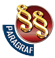 ПРАВИЛНИКО ПЛАНУ И ПРОГРАМУ НАСТАВЕ И УЧЕЊА ГИМНАЗИЈЕ ЗА УЧЕНИКЕ СА ПОСЕБНИМ СПОСОБНОСТИМА ЗА БИОЛОГИЈУ И ХЕМИЈУ ("Сл. гласник РС - Просветни гласник", бр. 10/2022)ОБЛИК ОБРАЗОВНО– ВАСПИТНОГ РАДАI РАЗРЕДчасоваII РАЗРЕДчасоваIII РАЗРЕДчасоваIV РАЗРЕДчасоваУКУПНОчасоваЧас одељенског старешине37373733144Додатна настава *до 30до 30до 30до 30до 120Допунска настава *до 30до 30до 30до 30до 120Припремна настава *до 30до 30до 30до 30до 120ОСТАЛИ ОБЛИЦИ ОБРАЗОВНО-ВАСПИТНОГ РАДАI РАЗРЕДII РАЗРЕДIII РАЗРЕДIV РАЗРЕДЧас одељенског старешине37373733Екскурзијадо 3 данадо 5 данадо 5 наставних данадо 5 наставних данаЈезик националне мањине са елементима националне културе2 часа недељно2 часа недељно2 часа недељно2 часа недељноДруги страни језик2 часа недељно2 часа недељно2 часа недељно2 часа недељноСлободне активности (хор, оркестар, секције, техничке, хуманитарне, спортско- рекреативне и друге ваннаставне активности)30-60 часова годишње30-60 часова годишње30-60 часова годишње30-60 часова годишњеДруштвене активности – ученички парламент, ученичке задруге15-30 часова годишње15-30 часова годишње15-30 часова годишње15-30 часова годишњеI РАЗРЕДII РАЗРЕДIII РАЗРЕДIV РАЗРЕДРазредно-часовна настава37373733Слободне активности (ваннаставне активности)2222Матурски испит4Укупно радних недеља39393939I РАЗРЕДII РАЗРЕДIII РАЗРЕДIV РАЗРЕДБрој ученика у групиБиологија37373733до 10Хемија37373733до 10Физика373733до 10Рачунарство и информатика74747433до 10Латински језик37до 10Примењене науке3733до 10СТАНДАРДИИСХОДИПо завршетку разреда ученик ће бити у стању да:ТЕМЕ икључни појмови садржаја програма2.ИС.1.1.1. Разуме значење основних историјских и појмова историјске науке.2.ИС.1.1.2. Користи хронолошке термине у одговарајућем историјском и савременом контексту. 2.ИС.1.1.3. Препознаје историјски простор на историјској карти.2.ИС.1.1.4. Именује најзначајније личности и наводи основне процесе, појаве и догађаје из опште и националне историје.2.ИС.1.2.1. Самостално прикупља и разврстава различите изворе информација о прошлости и садашњости у функцији истраживања.2.ИС.1.2.2.Уочава да постоје различита виђења исте историјске појаве на основу поређења више историјских извора.2.ИС.1.2.3.Препознаје предрасуде, стереотипе, пропаганду и друге видове пристрасности у тумачењу историјских појава у историјским и савременим изворима информација.2.ИС.1.2.4. Усмено интерпретира историјски наратив и саопштава резултате самосталног елементарног истраживања.2.ИС.1.2.5. Писано саопштава резултате елементарног истраживања уз употребу текстуалне word датотеке (фајла).2.ИС.1.3.1.Препознаје историјску димензију савремених друштвених појава и процеса.2.ИС.1.3.2.Идентификује улогу историјских личности у обликовању савремене државе и друштва.2.ИС.1.3.3.Разуме значај и показује одговоран однос према културно-историјском наслеђу сопственог и других народа.2.ИС.1.3.4.Разуме смисао обележавања и неговања сећања на важне личности, догађаје и појаве из прошлости народа, држава, институција.2.ИС.1.3.5.Уочава елементе интеркултуралних односа и препознаје вредности друштва заснованог на њиховом неговању.2.ИС.1.3.6.Пореди историјски и савремени контекст поштовања људских права и активно учествује у интеркултуралном дијалогу.2.ИС.1.3.7.Препознаје узроке, елементе и последицеисторијских конфликата и криза са циљем развијања толеранције, културе дијалога и сензибилитета за спречавање потенцијалних конфликата.2.ИС.2.1.1. Анализира специфичности одређених историјских појмова.2.ИС.2.1.2. Показује историјске појаве на историјској карти и препознаје историјски простор на географској карти.2.ИС.2.1.3. Објашњава и повезује улогу личности, процесе, појаве, догађаје из националне и опште историје.2.ИС.2.2.1. Процењује релевантност и квалитет различитих извора информација о прошлости и садашњости и примењује их у истраживању.2.ИС.2.2.2. Анализира предрасуде, стереотипе, пропаганду и друге видове пристрасности у тумачењу историјских појава у историјским и савременим изворима информација и уочава њихове последице.2.ИС.2.3.1. Наводи и описујепојаве дугог трајања, уочава сличности и прави разлику у односу на њихов савремени и историјски контекст.2.ИС.3.1.1.Разуме и анализира променљивост историјског простора у различитим периодима, уз употребу историјске, географске и савремене политичке карте.2.ИС.3.1.2. Критички просуђује важне процесе, појаве, догађаје и личности из опште и националне историје.у усменом и писаном излагању користи основне научне и историјске појмове;користи хронолошке одреднице на одговарајући начин, у складу са периодизацијом прошлости;идентификује порекло и процени сазнајну вредност различитих извора на основу њихових спољних и садржинских обележја;објасни основе историјског научног метода у реконструкцији прошлости и уочава постојање различитих интерпретација;анализира узрочно-последичне везе и идентификује их на конкретним примерима;примењује основну методологију у елементарном историјском истраживању и резултате презентује у усменом, писаном, или дигиталном облику;препозна на конкретним примерима злоупотребу историје и изведе закључак о могућим последицама на развој историјске свести у друштву;уочи и изрази став у односу на предрасуде, стереотипе, пропаганду и друге врсте манипулација прошлошћу на конкретним примерима;поредећи историјске и географске карте датог простора, уочава утицај рељефа и климатских чинилаца на настанак цивилизација и кретање становништва;наведе и лоцира најважније праисторијске и античке локалитете у Европи и Србији;издвоји и међусобно пореди најважније одлике државних уређења у цивилизацијама старог века;наведе типове државних уређења у периоду средњег и раног новог века и издвоји њихове специфичности;уочава специфичности и пореди друштвени положај и начин живота припадника различитих слојева у старом веку;анализира положај и начин живота деце, жена и мушкараца, припадника различитих друштвених слојева и група у средњем и раном новом веку;идентификује основне елементе и одлике привреде у старом, средњем и раном новом веку;пореди и илуструје примерима одлике свакодневног живота у старом, средњем и раном новом веку;уочава присуство и препознаје важност тековина старог, средњег и раног новог века у савременом свету;анализира специфичности и утицај међународних односа на положај држава и народа;уочава повезаност појава из политичке, друштвене, привредне и културне историје;идентификује најважније одлике српске државности у средњем веку;анализира структуру и особености српског друштва и уочава промене изазване политичким и економским процесима у периоду средњег и раног новог века;на основу датих примера изводи закључак о повезаности појава и процеса из националне историје са појавама и процесима у регионалним, европским и светским оквирима;изводи закључак о динамици одређених историјских појава и процеса из националне и опште историје, користећи историјску карту;идентификује најзначајније последице настанка и ширења различитих верских учења у историјском и савременом контексту;илуструје примерима значај прожимања различитих народа, култура и цивилизација;препознаје утицај идеја и научно-техничких открића на промене и развој друштва, културе и образовања;учествује у организовању и спровођењу заједничких активности у школи или у локалној заједници које подстичу друштвену одговорност и неговање културе сећања;разликује споменике из различитих епоха са посебнимосвртом на оне у локалној средини.ОСНОВИ ИСТОРИЈСКОГ ИСТРАЖИВАЊАХронолошки и научни оквири историје – историјски појмови и појмови историјске науке.Хронологија и простор – стари, средњи и рани нови век. Историјски извори (врсте,порекло, анализа, сазнајнa вредност, примена у истраживању).Анализа извора – примери (од праисторијских остатака и налазишта до савремених извора информација).Континуитет и промена.Реконструкција и интерпретација прошлости.2.ИС.1.1.1. Разуме значење основних историјских и појмова историјске науке.2.ИС.1.1.2. Користи хронолошке термине у одговарајућем историјском и савременом контексту. 2.ИС.1.1.3. Препознаје историјски простор на историјској карти.2.ИС.1.1.4. Именује најзначајније личности и наводи основне процесе, појаве и догађаје из опште и националне историје.2.ИС.1.2.1. Самостално прикупља и разврстава различите изворе информација о прошлости и садашњости у функцији истраживања.2.ИС.1.2.2.Уочава да постоје различита виђења исте историјске појаве на основу поређења више историјских извора.2.ИС.1.2.3.Препознаје предрасуде, стереотипе, пропаганду и друге видове пристрасности у тумачењу историјских појава у историјским и савременим изворима информација.2.ИС.1.2.4. Усмено интерпретира историјски наратив и саопштава резултате самосталног елементарног истраживања.2.ИС.1.2.5. Писано саопштава резултате елементарног истраживања уз употребу текстуалне word датотеке (фајла).2.ИС.1.3.1.Препознаје историјску димензију савремених друштвених појава и процеса.2.ИС.1.3.2.Идентификује улогу историјских личности у обликовању савремене државе и друштва.2.ИС.1.3.3.Разуме значај и показује одговоран однос према културно-историјском наслеђу сопственог и других народа.2.ИС.1.3.4.Разуме смисао обележавања и неговања сећања на важне личности, догађаје и појаве из прошлости народа, држава, институција.2.ИС.1.3.5.Уочава елементе интеркултуралних односа и препознаје вредности друштва заснованог на њиховом неговању.2.ИС.1.3.6.Пореди историјски и савремени контекст поштовања људских права и активно учествује у интеркултуралном дијалогу.2.ИС.1.3.7.Препознаје узроке, елементе и последицеисторијских конфликата и криза са циљем развијања толеранције, културе дијалога и сензибилитета за спречавање потенцијалних конфликата.2.ИС.2.1.1. Анализира специфичности одређених историјских појмова.2.ИС.2.1.2. Показује историјске појаве на историјској карти и препознаје историјски простор на географској карти.2.ИС.2.1.3. Објашњава и повезује улогу личности, процесе, појаве, догађаје из националне и опште историје.2.ИС.2.2.1. Процењује релевантност и квалитет различитих извора информација о прошлости и садашњости и примењује их у истраживању.2.ИС.2.2.2. Анализира предрасуде, стереотипе, пропаганду и друге видове пристрасности у тумачењу историјских појава у историјским и савременим изворима информација и уочава њихове последице.2.ИС.2.3.1. Наводи и описујепојаве дугог трајања, уочава сличности и прави разлику у односу на њихов савремени и историјски контекст.2.ИС.3.1.1.Разуме и анализира променљивост историјског простора у различитим периодима, уз употребу историјске, географске и савремене политичке карте.2.ИС.3.1.2. Критички просуђује важне процесе, појаве, догађаје и личности из опште и националне историје.у усменом и писаном излагању користи основне научне и историјске појмове;користи хронолошке одреднице на одговарајући начин, у складу са периодизацијом прошлости;идентификује порекло и процени сазнајну вредност различитих извора на основу њихових спољних и садржинских обележја;објасни основе историјског научног метода у реконструкцији прошлости и уочава постојање различитих интерпретација;анализира узрочно-последичне везе и идентификује их на конкретним примерима;примењује основну методологију у елементарном историјском истраживању и резултате презентује у усменом, писаном, или дигиталном облику;препозна на конкретним примерима злоупотребу историје и изведе закључак о могућим последицама на развој историјске свести у друштву;уочи и изрази став у односу на предрасуде, стереотипе, пропаганду и друге врсте манипулација прошлошћу на конкретним примерима;поредећи историјске и географске карте датог простора, уочава утицај рељефа и климатских чинилаца на настанак цивилизација и кретање становништва;наведе и лоцира најважније праисторијске и античке локалитете у Европи и Србији;издвоји и међусобно пореди најважније одлике државних уређења у цивилизацијама старог века;наведе типове државних уређења у периоду средњег и раног новог века и издвоји њихове специфичности;уочава специфичности и пореди друштвени положај и начин живота припадника различитих слојева у старом веку;анализира положај и начин живота деце, жена и мушкараца, припадника различитих друштвених слојева и група у средњем и раном новом веку;идентификује основне елементе и одлике привреде у старом, средњем и раном новом веку;пореди и илуструје примерима одлике свакодневног живота у старом, средњем и раном новом веку;уочава присуство и препознаје важност тековина старог, средњег и раног новог века у савременом свету;анализира специфичности и утицај међународних односа на положај држава и народа;уочава повезаност појава из политичке, друштвене, привредне и културне историје;идентификује најважније одлике српске државности у средњем веку;анализира структуру и особености српског друштва и уочава промене изазване политичким и економским процесима у периоду средњег и раног новог века;на основу датих примера изводи закључак о повезаности појава и процеса из националне историје са појавама и процесима у регионалним, европским и светским оквирима;изводи закључак о динамици одређених историјских појава и процеса из националне и опште историје, користећи историјску карту;идентификује најзначајније последице настанка и ширења различитих верских учења у историјском и савременом контексту;илуструје примерима значај прожимања различитих народа, култура и цивилизација;препознаје утицај идеја и научно-техничких открића на промене и развој друштва, културе и образовања;учествује у организовању и спровођењу заједничких активности у школи или у локалној заједници које подстичу друштвену одговорност и неговање културе сећања;разликује споменике из различитих епоха са посебнимосвртом на оне у локалној средини.ЦИВИЛИЗАЦИЈЕ СТАРОГ ВЕКАГеографски простор цивилизација старог века (Медитеран, Средњи и Далеки исток).Основна обележја државног уређења цивилизација старог века (Eгипат, Месопотамија, Левант, Кина, минојски Крит, Микена, Хомерско доба, грчки полиси – Атина и Спарта, антички Рим).Политички оквири (Грчко-персијски, Пелопонески и Пунски ратови)Друштво и свакодневни живот у цивилизацијама старог века (друштвене групе и њихови односи, прожимање цивилизација на примеру државе Александра Великог и Римског царства, световни обичаји, однос према природи и здрављу, култура становања.Привреда, наука и култура у цивилизацијама старог века (политеистичке и монотеистичке религије, писменост, књижевност, науке, привредни односи и трговина – комуникација)Историјско наслеђе – повезивање прошлости и садашњости (тековине цивилизација старог века– архитектура, календар, инфраструктура, наука, медицина, римско право, филозофија, позориште, демократија, беседништво, олимпијске игре, спортови, римски бројеви, арена...; римско наслеђе на територији Србије)2.ИС.1.1.1. Разуме значење основних историјских и појмова историјске науке.2.ИС.1.1.2. Користи хронолошке термине у одговарајућем историјском и савременом контексту. 2.ИС.1.1.3. Препознаје историјски простор на историјској карти.2.ИС.1.1.4. Именује најзначајније личности и наводи основне процесе, појаве и догађаје из опште и националне историје.2.ИС.1.2.1. Самостално прикупља и разврстава различите изворе информација о прошлости и садашњости у функцији истраживања.2.ИС.1.2.2.Уочава да постоје различита виђења исте историјске појаве на основу поређења више историјских извора.2.ИС.1.2.3.Препознаје предрасуде, стереотипе, пропаганду и друге видове пристрасности у тумачењу историјских појава у историјским и савременим изворима информација.2.ИС.1.2.4. Усмено интерпретира историјски наратив и саопштава резултате самосталног елементарног истраживања.2.ИС.1.2.5. Писано саопштава резултате елементарног истраживања уз употребу текстуалне word датотеке (фајла).2.ИС.1.3.1.Препознаје историјску димензију савремених друштвених појава и процеса.2.ИС.1.3.2.Идентификује улогу историјских личности у обликовању савремене државе и друштва.2.ИС.1.3.3.Разуме значај и показује одговоран однос према културно-историјском наслеђу сопственог и других народа.2.ИС.1.3.4.Разуме смисао обележавања и неговања сећања на важне личности, догађаје и појаве из прошлости народа, држава, институција.2.ИС.1.3.5.Уочава елементе интеркултуралних односа и препознаје вредности друштва заснованог на њиховом неговању.2.ИС.1.3.6.Пореди историјски и савремени контекст поштовања људских права и активно учествује у интеркултуралном дијалогу.2.ИС.1.3.7.Препознаје узроке, елементе и последицеисторијских конфликата и криза са циљем развијања толеранције, културе дијалога и сензибилитета за спречавање потенцијалних конфликата.2.ИС.2.1.1. Анализира специфичности одређених историјских појмова.2.ИС.2.1.2. Показује историјске појаве на историјској карти и препознаје историјски простор на географској карти.2.ИС.2.1.3. Објашњава и повезује улогу личности, процесе, појаве, догађаје из националне и опште историје.2.ИС.2.2.1. Процењује релевантност и квалитет различитих извора информација о прошлости и садашњости и примењује их у истраживању.2.ИС.2.2.2. Анализира предрасуде, стереотипе, пропаганду и друге видове пристрасности у тумачењу историјских појава у историјским и савременим изворима информација и уочава њихове последице.2.ИС.2.3.1. Наводи и описујепојаве дугог трајања, уочава сличности и прави разлику у односу на њихов савремени и историјски контекст.2.ИС.3.1.1.Разуме и анализира променљивост историјског простора у различитим периодима, уз употребу историјске, географске и савремене политичке карте.2.ИС.3.1.2. Критички просуђује важне процесе, појаве, догађаје и личности из опште и националне историје.у усменом и писаном излагању користи основне научне и историјске појмове;користи хронолошке одреднице на одговарајући начин, у складу са периодизацијом прошлости;идентификује порекло и процени сазнајну вредност различитих извора на основу њихових спољних и садржинских обележја;објасни основе историјског научног метода у реконструкцији прошлости и уочава постојање различитих интерпретација;анализира узрочно-последичне везе и идентификује их на конкретним примерима;примењује основну методологију у елементарном историјском истраживању и резултате презентује у усменом, писаном, или дигиталном облику;препозна на конкретним примерима злоупотребу историје и изведе закључак о могућим последицама на развој историјске свести у друштву;уочи и изрази став у односу на предрасуде, стереотипе, пропаганду и друге врсте манипулација прошлошћу на конкретним примерима;поредећи историјске и географске карте датог простора, уочава утицај рељефа и климатских чинилаца на настанак цивилизација и кретање становништва;наведе и лоцира најважније праисторијске и античке локалитете у Европи и Србији;издвоји и међусобно пореди најважније одлике државних уређења у цивилизацијама старог века;наведе типове државних уређења у периоду средњег и раног новог века и издвоји њихове специфичности;уочава специфичности и пореди друштвени положај и начин живота припадника различитих слојева у старом веку;анализира положај и начин живота деце, жена и мушкараца, припадника различитих друштвених слојева и група у средњем и раном новом веку;идентификује основне елементе и одлике привреде у старом, средњем и раном новом веку;пореди и илуструје примерима одлике свакодневног живота у старом, средњем и раном новом веку;уочава присуство и препознаје важност тековина старог, средњег и раног новог века у савременом свету;анализира специфичности и утицај међународних односа на положај држава и народа;уочава повезаност појава из политичке, друштвене, привредне и културне историје;идентификује најважније одлике српске државности у средњем веку;анализира структуру и особености српског друштва и уочава промене изазване политичким и економским процесима у периоду средњег и раног новог века;на основу датих примера изводи закључак о повезаности појава и процеса из националне историје са појавама и процесима у регионалним, европским и светским оквирима;изводи закључак о динамици одређених историјских појава и процеса из националне и опште историје, користећи историјску карту;идентификује најзначајније последице настанка и ширења различитих верских учења у историјском и савременом контексту;илуструје примерима значај прожимања различитих народа, култура и цивилизација;препознаје утицај идеја и научно-техничких открића на промене и развој друштва, културе и образовања;учествује у организовању и спровођењу заједничких активности у школи или у локалној заједници које подстичу друштвену одговорност и неговање културе сећања;разликује споменике из различитих епоха са посебнимосвртом на оне у локалној средини.ЕВРОПА, СРЕДОЗЕМЉЕ И СРПСКЕ ЗЕМЉЕ У СРЕДЊЕМ ВЕКУПолитичко-историјски оквир,државни и друштвени поредак. Велика сеоба народа и стварање нових држава у Европи, германска и словенска племена, Бугари, Мађари, Викинзи.Најзначајније државе раног средњег века (Франачка држава, Византијско царство, Арабљани).Религија у раном средњем веку (христијанизација и хришћанска црква, Велики раскол, ислам).Феудално друштво (структура, друштвене категорије, вазални односи).Српске земље и Балканско полуострво у раном средњем веку (досељавање Срба и Хрвата, односи са староседеоцима и суседима, формирање српских земаља, христијанизација, ширење писмености).Уређење државе и црква у средњем веку (типови европских монархија; република).Држава Немањића и Српска црква у позном средњем веку (краљевина и царство, деспотовина, аутокефална црква, односи са Византијом, Угарском, Бугарском, Венецијом, османска освајања у југоисточној Европи). Српске владарске породице (Немањићи, Котроманићи, Лазаревићи, Бранковићи, Балшићи, Црнојевићи).Опште одлике средњовековне културеи свакодневни живот (верски карактер културе, дворски животи витешка култура, културне области, школе и универзитети, проналасци; живот на селу и граду – занимања, родни односи, правоверје и јереси, сујеверје, болести и лечење, писана и визуелна култура код Срба). Историјско наслеђе – повезивање прошлости и садашњости (тековине средњег века – легенде и митови, хералдика, ћирилица, светосавље, уметничка баштина, Косовска легенда...).2.ИС.3.2.1. Закључује на основу истраживања различитих извора информација о прошлости и садашњости.2.ИС.3.2.2. Издваја и објашњава специфичне разлике и сличности у тумачењима исте историјске појаве на основу различитих историјских извора.2.ИС.3.2.3. Усмено објашњава резултате самосталног елементарног истраживања и аргументовано брани изнете ставове и закључке.2.ИС.3.2.4. Писано и графички приказује резултате елементарног истраживања уз употребу компјутерских програма за презентацију (текстуалних, визуелних, филмских датотека и powerpoint програма).2.ИС.3.3.1. Анализира савремене појаве и процесе уисторијском контексту и на основу добијених резултата изводи закључке.ЕВРОПА, СВЕТ И СРПСКЕ ЗЕМЉЕ У РАНОМ НОВОМ ВЕКУПолитичко-историјски оквир,државни и друштвени поредак (научна и велика географска открића, сусрет са ваневропским цивилизацијама, улога и значај великих европских градова – Фиренце, Венеције, Ђенове, Париза, Лондона, Антверпена, Амстердама; почеци грађанске класе, сталешко друштво, апсолутистичке монархије – примери Француске, Енглеске, Пруске, Аустрије, Русије, Шпаније).Реформација и противреформација (узроци, протестантизам, католичка реакција – улога језуита; верски сукоби и ратови).Опште одлике културе раног новог века (хуманизам и ренесанса; књижевност, политичка мисао).Привреда и свакодневни живот (мануфактура, банкарство; свакодневни живот – владар, двор и дворски живот, живот на селу и граду, положај жене, обичаји, занимања, култура исхране и становања).Врхунац моћи Османског царства (освајања, држава и друштво).Живот Срба под османском, хабзбуршком и млетачком влашћу (обнова Пећке патријаршије; мењање верског и културног идентитета; учешће у ратовима, отпори и сеобе, положај и привилегије, Војна крајина).Историјско наслеђе – повезивање прошлости и садашњости (тековине раног новог века –научна и техничка открића и културно-уметничка баштина).СТАНДАРДИИСХОДИПо завршетку разреда ученик ће бити у стању да:ТЕМАКључни појмови садржаја програма2.ГЕ.1.1.1. Чита и тумачи географске карте различитог размера и садржаја, користи компас и систем за глобално позиционирање (ГПС) ради оријентације у простору и планирања активности.2.ГЕ.1.1.2. Користи инструменте за очитавање вредности основних временских/климатских елемената ради планирања и организовања активности у свом окружењу.2.ГЕ.1.1.3. Правилно дефинише географске појмове и користи различите изворе (статистичке податке, научно популарну литературу, географске часописе, информације из медија, интернет) за прикупљањеи представљање географских података у локалној средини, Републици Србији и земљама у окружењу. 2.ГЕ.1.2.2. Наводи појаве и процесе у Земљиним сферама и описује њихов утицај на формирање различитих природних услова и ресурса на Земљи. 2.ГЕ.1.2.4. Разуме концепт одрживог развоја као услов за опстанак и напредак људског друштва и привредни развој.2.ГЕ.1.2.5. Наводи еколошке проблеме и њихове последице у локалној средини, Републици Србији и региону (прекомерна сеча, сушење и паљење шума, неадекватна испаша, ерозија тла, загађивање вода, ваздуха, земљишта, киселе кише, поплаве, суше) и учествује у активностима за њихово решавање.2.ГЕ.1.3.1. Описује историјско-географске факторе и њихов утицај на неравномеран регионални развој Републике Србије и земаља у окружењу.2.ГЕ.1.3.2. Наводи географске факторе који утичу на размештај становништва, насеља и привреде у Републици Србији и земљама у окружењу.2.ГЕ.1.3.3. Описује демографски развој (природни и мeханички) и структуре становништва у Републици Србији и земљама у окружењу.2.ГЕ.1.3.4. Разуме појмове: транзиција, интеграција, глобализација и њихов утицај на промене и проблеме у Републици Србији и земљама у окружењу.2.ГЕ.2.1.1. Правилно користи картографска изражајна средства за скицирање географских карата различитог размера и садржаја.2.ГЕ.2.2.2. Објашњава географске везе између природних услова, ресурса и људских делатности. 2.ГЕ.2.3.1.Објашњава утицај географских фактора на демографски развој, размештај становништва, насеља и привреде у свету.2.ГЕ.2.3.2. Објашњава савремене проблеме човечанства (сукоби и насиље, незапосленост, глад, недостатак пијаће воде, дискриминација, болести зависности) и наводи мере за њихово превазилажење.2.ГЕ.2.3.3. Дефинише појам глобалне економије и тржишта и наводи факторе који утичу на њихов настанак и развој.2.ГЕ.3.1.1. Анализира различите изворе података и истраживачке резултате (географске карте, сателитске снимке, статистичке податке, научну литературу, географске часописе, информације из медија, интернет); изводи закључке и предлаже мере за решавање друштвених проблема.2.ГЕ.3.1.4. Анализира аналогне и дигиталне тематске карте (природних појава, система и природне средине, друштвених појава и створених добара) и објашњава узроке који су утицали на актуелно стање, постојеће појаве и објекте.2.ГЕ.3.2.4. Анализира еколошке проблеме и њихове последице на глобалном нивоу и познаје савремене мере и поступке који се користе за њихово решавање.2.ГЕ.3.3.1. Анализира утицај друштвених фактора на степен економске развијености различитих регија у свету.2.ГЕ.3.3.2. Анализира глобалне друштвене промене (транзиција, интеграција, глобализација, депопулација, неравномеран размештај становништва, пренасељеност градова, деаграризација) и њихов утицај на друштвене и економске токове на глобалном нивоу.2.ГЕ.3.3.3. Објашњава глобалну и националну економију, глобално и национално тржиште и анализира факторе који утичу на њихов развој.осмисли пројекат истраживања на задату тему, реализује истраживање у локалној средини, прикаже и дискутује о резултатима;користи картографски метод у објашњавању процеса у географском простору;анализира и израђује тематске карте;користи дигиталне картографске изворе информација и алате Географских информационих система;изводи закључке о утицају унутрашњих сила на настанак минерала и стена и формирање рељефа користећи примере у Србији и у свету;разврстава облике рељефа према типу настанка у зависности од деловања ендогених и егзогених процеса на примерима у локалној средини и у свету;анализира процесе у ваздушном омотачу и њихов утицај на временске прилике на Земљи користећи географске карте и ИКТ-е;анализира хидролошке појаве, објекте и процесе користећи се географским картама и ИКТ-ом;разликује главне типове земљишта, доводи у везу њихова својства са условима формирања и примерима у Србији и свету и илуструје њихову економску вредност;примерима и помоћу географске карте објашњава законитости хоризонталног и вертикалног распореда биома;дефинише појам геонаслеђа и аргументује потребу за његовом заштитом;објашњава факторе популационе динамике и доводи их у везу са степеном друштвено-економског развоја;критички вреднује ефекте популационе политике и предлаже мере демографског развоја у будућности;разматра демографске пројекције на глобалном и регионалном нивоу;користећи географску карту доводи у везу географски положај насеља са његовим развојем;анализира утицај природних и друштвених фактора на развој привреде у целини и појединих привредних делатности;доводи у везу ниво развијености привреде у целини и појединих привредних грана са стањем животне средине и социјалним односима у изабраним регијама;издваја економско-географске регије света користећи изворе економске статистике и тематске економске карте.ГеографијаГеографија – предмет проучавања, подела, задаци и место у систему наука.Извори података и методе проучавања у географији. Картографски метод.2.ГЕ.1.1.1. Чита и тумачи географске карте различитог размера и садржаја, користи компас и систем за глобално позиционирање (ГПС) ради оријентације у простору и планирања активности.2.ГЕ.1.1.2. Користи инструменте за очитавање вредности основних временских/климатских елемената ради планирања и организовања активности у свом окружењу.2.ГЕ.1.1.3. Правилно дефинише географске појмове и користи различите изворе (статистичке податке, научно популарну литературу, географске часописе, информације из медија, интернет) за прикупљањеи представљање географских података у локалној средини, Републици Србији и земљама у окружењу. 2.ГЕ.1.2.2. Наводи појаве и процесе у Земљиним сферама и описује њихов утицај на формирање различитих природних услова и ресурса на Земљи. 2.ГЕ.1.2.4. Разуме концепт одрживог развоја као услов за опстанак и напредак људског друштва и привредни развој.2.ГЕ.1.2.5. Наводи еколошке проблеме и њихове последице у локалној средини, Републици Србији и региону (прекомерна сеча, сушење и паљење шума, неадекватна испаша, ерозија тла, загађивање вода, ваздуха, земљишта, киселе кише, поплаве, суше) и учествује у активностима за њихово решавање.2.ГЕ.1.3.1. Описује историјско-географске факторе и њихов утицај на неравномеран регионални развој Републике Србије и земаља у окружењу.2.ГЕ.1.3.2. Наводи географске факторе који утичу на размештај становништва, насеља и привреде у Републици Србији и земљама у окружењу.2.ГЕ.1.3.3. Описује демографски развој (природни и мeханички) и структуре становништва у Републици Србији и земљама у окружењу.2.ГЕ.1.3.4. Разуме појмове: транзиција, интеграција, глобализација и њихов утицај на промене и проблеме у Републици Србији и земљама у окружењу.2.ГЕ.2.1.1. Правилно користи картографска изражајна средства за скицирање географских карата различитог размера и садржаја.2.ГЕ.2.2.2. Објашњава географске везе између природних услова, ресурса и људских делатности. 2.ГЕ.2.3.1.Објашњава утицај географских фактора на демографски развој, размештај становништва, насеља и привреде у свету.2.ГЕ.2.3.2. Објашњава савремене проблеме човечанства (сукоби и насиље, незапосленост, глад, недостатак пијаће воде, дискриминација, болести зависности) и наводи мере за њихово превазилажење.2.ГЕ.2.3.3. Дефинише појам глобалне економије и тржишта и наводи факторе који утичу на њихов настанак и развој.2.ГЕ.3.1.1. Анализира различите изворе података и истраживачке резултате (географске карте, сателитске снимке, статистичке податке, научну литературу, географске часописе, информације из медија, интернет); изводи закључке и предлаже мере за решавање друштвених проблема.2.ГЕ.3.1.4. Анализира аналогне и дигиталне тематске карте (природних појава, система и природне средине, друштвених појава и створених добара) и објашњава узроке који су утицали на актуелно стање, постојеће појаве и објекте.2.ГЕ.3.2.4. Анализира еколошке проблеме и њихове последице на глобалном нивоу и познаје савремене мере и поступке који се користе за њихово решавање.2.ГЕ.3.3.1. Анализира утицај друштвених фактора на степен економске развијености различитих регија у свету.2.ГЕ.3.3.2. Анализира глобалне друштвене промене (транзиција, интеграција, глобализација, депопулација, неравномеран размештај становништва, пренасељеност градова, деаграризација) и њихов утицај на друштвене и економске токове на глобалном нивоу.2.ГЕ.3.3.3. Објашњава глобалну и националну економију, глобално и национално тржиште и анализира факторе који утичу на њихов развој.осмисли пројекат истраживања на задату тему, реализује истраживање у локалној средини, прикаже и дискутује о резултатима;користи картографски метод у објашњавању процеса у географском простору;анализира и израђује тематске карте;користи дигиталне картографске изворе информација и алате Географских информационих система;изводи закључке о утицају унутрашњих сила на настанак минерала и стена и формирање рељефа користећи примере у Србији и у свету;разврстава облике рељефа према типу настанка у зависности од деловања ендогених и егзогених процеса на примерима у локалној средини и у свету;анализира процесе у ваздушном омотачу и њихов утицај на временске прилике на Земљи користећи географске карте и ИКТ-е;анализира хидролошке појаве, објекте и процесе користећи се географским картама и ИКТ-ом;разликује главне типове земљишта, доводи у везу њихова својства са условима формирања и примерима у Србији и свету и илуструје њихову економску вредност;примерима и помоћу географске карте објашњава законитости хоризонталног и вертикалног распореда биома;дефинише појам геонаслеђа и аргументује потребу за његовом заштитом;објашњава факторе популационе динамике и доводи их у везу са степеном друштвено-економског развоја;критички вреднује ефекте популационе политике и предлаже мере демографског развоја у будућности;разматра демографске пројекције на глобалном и регионалном нивоу;користећи географску карту доводи у везу географски положај насеља са његовим развојем;анализира утицај природних и друштвених фактора на развој привреде у целини и појединих привредних делатности;доводи у везу ниво развијености привреде у целини и појединих привредних грана са стањем животне средине и социјалним односима у изабраним регијама;издваја економско-географске регије света користећи изворе економске статистике и тематске економске карте.Грађа ЗемљеГрађа Земље.Литосферне плоче, кретање, утицај на формирање рељефа.Минерали и стене,минерални ресурси, употреба стена у свакодневном животу.Вулканизам и земљотреси.2.ГЕ.1.1.1. Чита и тумачи географске карте различитог размера и садржаја, користи компас и систем за глобално позиционирање (ГПС) ради оријентације у простору и планирања активности.2.ГЕ.1.1.2. Користи инструменте за очитавање вредности основних временских/климатских елемената ради планирања и организовања активности у свом окружењу.2.ГЕ.1.1.3. Правилно дефинише географске појмове и користи различите изворе (статистичке податке, научно популарну литературу, географске часописе, информације из медија, интернет) за прикупљањеи представљање географских података у локалној средини, Републици Србији и земљама у окружењу. 2.ГЕ.1.2.2. Наводи појаве и процесе у Земљиним сферама и описује њихов утицај на формирање различитих природних услова и ресурса на Земљи. 2.ГЕ.1.2.4. Разуме концепт одрживог развоја као услов за опстанак и напредак људског друштва и привредни развој.2.ГЕ.1.2.5. Наводи еколошке проблеме и њихове последице у локалној средини, Републици Србији и региону (прекомерна сеча, сушење и паљење шума, неадекватна испаша, ерозија тла, загађивање вода, ваздуха, земљишта, киселе кише, поплаве, суше) и учествује у активностима за њихово решавање.2.ГЕ.1.3.1. Описује историјско-географске факторе и њихов утицај на неравномеран регионални развој Републике Србије и земаља у окружењу.2.ГЕ.1.3.2. Наводи географске факторе који утичу на размештај становништва, насеља и привреде у Републици Србији и земљама у окружењу.2.ГЕ.1.3.3. Описује демографски развој (природни и мeханички) и структуре становништва у Републици Србији и земљама у окружењу.2.ГЕ.1.3.4. Разуме појмове: транзиција, интеграција, глобализација и њихов утицај на промене и проблеме у Републици Србији и земљама у окружењу.2.ГЕ.2.1.1. Правилно користи картографска изражајна средства за скицирање географских карата различитог размера и садржаја.2.ГЕ.2.2.2. Објашњава географске везе између природних услова, ресурса и људских делатности. 2.ГЕ.2.3.1.Објашњава утицај географских фактора на демографски развој, размештај становништва, насеља и привреде у свету.2.ГЕ.2.3.2. Објашњава савремене проблеме човечанства (сукоби и насиље, незапосленост, глад, недостатак пијаће воде, дискриминација, болести зависности) и наводи мере за њихово превазилажење.2.ГЕ.2.3.3. Дефинише појам глобалне економије и тржишта и наводи факторе који утичу на њихов настанак и развој.2.ГЕ.3.1.1. Анализира различите изворе података и истраживачке резултате (географске карте, сателитске снимке, статистичке податке, научну литературу, географске часописе, информације из медија, интернет); изводи закључке и предлаже мере за решавање друштвених проблема.2.ГЕ.3.1.4. Анализира аналогне и дигиталне тематске карте (природних појава, система и природне средине, друштвених појава и створених добара) и објашњава узроке који су утицали на актуелно стање, постојеће појаве и објекте.2.ГЕ.3.2.4. Анализира еколошке проблеме и њихове последице на глобалном нивоу и познаје савремене мере и поступке који се користе за њихово решавање.2.ГЕ.3.3.1. Анализира утицај друштвених фактора на степен економске развијености различитих регија у свету.2.ГЕ.3.3.2. Анализира глобалне друштвене промене (транзиција, интеграција, глобализација, депопулација, неравномеран размештај становништва, пренасељеност градова, деаграризација) и њихов утицај на друштвене и економске токове на глобалном нивоу.2.ГЕ.3.3.3. Објашњава глобалну и националну економију, глобално и национално тржиште и анализира факторе који утичу на њихов развој.осмисли пројекат истраживања на задату тему, реализује истраживање у локалној средини, прикаже и дискутује о резултатима;користи картографски метод у објашњавању процеса у географском простору;анализира и израђује тематске карте;користи дигиталне картографске изворе информација и алате Географских информационих система;изводи закључке о утицају унутрашњих сила на настанак минерала и стена и формирање рељефа користећи примере у Србији и у свету;разврстава облике рељефа према типу настанка у зависности од деловања ендогених и егзогених процеса на примерима у локалној средини и у свету;анализира процесе у ваздушном омотачу и њихов утицај на временске прилике на Земљи користећи географске карте и ИКТ-е;анализира хидролошке појаве, објекте и процесе користећи се географским картама и ИКТ-ом;разликује главне типове земљишта, доводи у везу њихова својства са условима формирања и примерима у Србији и свету и илуструје њихову економску вредност;примерима и помоћу географске карте објашњава законитости хоризонталног и вертикалног распореда биома;дефинише појам геонаслеђа и аргументује потребу за његовом заштитом;објашњава факторе популационе динамике и доводи их у везу са степеном друштвено-економског развоја;критички вреднује ефекте популационе политике и предлаже мере демографског развоја у будућности;разматра демографске пројекције на глобалном и регионалном нивоу;користећи географску карту доводи у везу географски положај насеља са његовим развојем;анализира утицај природних и друштвених фактора на развој привреде у целини и појединих привредних делатности;доводи у везу ниво развијености привреде у целини и појединих привредних грана са стањем животне средине и социјалним односима у изабраним регијама;издваја економско-географске регије света користећи изворе економске статистике и тематске економске карте.Рељеф Земљине површинеТектонски облици рељефа (низије, котлине, планине) Ерозивни и акумулативни рељеф.2.ГЕ.1.1.1. Чита и тумачи географске карте различитог размера и садржаја, користи компас и систем за глобално позиционирање (ГПС) ради оријентације у простору и планирања активности.2.ГЕ.1.1.2. Користи инструменте за очитавање вредности основних временских/климатских елемената ради планирања и организовања активности у свом окружењу.2.ГЕ.1.1.3. Правилно дефинише географске појмове и користи различите изворе (статистичке податке, научно популарну литературу, географске часописе, информације из медија, интернет) за прикупљањеи представљање географских података у локалној средини, Републици Србији и земљама у окружењу. 2.ГЕ.1.2.2. Наводи појаве и процесе у Земљиним сферама и описује њихов утицај на формирање различитих природних услова и ресурса на Земљи. 2.ГЕ.1.2.4. Разуме концепт одрживог развоја као услов за опстанак и напредак људског друштва и привредни развој.2.ГЕ.1.2.5. Наводи еколошке проблеме и њихове последице у локалној средини, Републици Србији и региону (прекомерна сеча, сушење и паљење шума, неадекватна испаша, ерозија тла, загађивање вода, ваздуха, земљишта, киселе кише, поплаве, суше) и учествује у активностима за њихово решавање.2.ГЕ.1.3.1. Описује историјско-географске факторе и њихов утицај на неравномеран регионални развој Републике Србије и земаља у окружењу.2.ГЕ.1.3.2. Наводи географске факторе који утичу на размештај становништва, насеља и привреде у Републици Србији и земљама у окружењу.2.ГЕ.1.3.3. Описује демографски развој (природни и мeханички) и структуре становништва у Републици Србији и земљама у окружењу.2.ГЕ.1.3.4. Разуме појмове: транзиција, интеграција, глобализација и њихов утицај на промене и проблеме у Републици Србији и земљама у окружењу.2.ГЕ.2.1.1. Правилно користи картографска изражајна средства за скицирање географских карата различитог размера и садржаја.2.ГЕ.2.2.2. Објашњава географске везе између природних услова, ресурса и људских делатности. 2.ГЕ.2.3.1.Објашњава утицај географских фактора на демографски развој, размештај становништва, насеља и привреде у свету.2.ГЕ.2.3.2. Објашњава савремене проблеме човечанства (сукоби и насиље, незапосленост, глад, недостатак пијаће воде, дискриминација, болести зависности) и наводи мере за њихово превазилажење.2.ГЕ.2.3.3. Дефинише појам глобалне економије и тржишта и наводи факторе који утичу на њихов настанак и развој.2.ГЕ.3.1.1. Анализира различите изворе података и истраживачке резултате (географске карте, сателитске снимке, статистичке податке, научну литературу, географске часописе, информације из медија, интернет); изводи закључке и предлаже мере за решавање друштвених проблема.2.ГЕ.3.1.4. Анализира аналогне и дигиталне тематске карте (природних појава, система и природне средине, друштвених појава и створених добара) и објашњава узроке који су утицали на актуелно стање, постојеће појаве и објекте.2.ГЕ.3.2.4. Анализира еколошке проблеме и њихове последице на глобалном нивоу и познаје савремене мере и поступке који се користе за њихово решавање.2.ГЕ.3.3.1. Анализира утицај друштвених фактора на степен економске развијености различитих регија у свету.2.ГЕ.3.3.2. Анализира глобалне друштвене промене (транзиција, интеграција, глобализација, депопулација, неравномеран размештај становништва, пренасељеност градова, деаграризација) и њихов утицај на друштвене и економске токове на глобалном нивоу.2.ГЕ.3.3.3. Објашњава глобалну и националну економију, глобално и национално тржиште и анализира факторе који утичу на њихов развој.осмисли пројекат истраживања на задату тему, реализује истраживање у локалној средини, прикаже и дискутује о резултатима;користи картографски метод у објашњавању процеса у географском простору;анализира и израђује тематске карте;користи дигиталне картографске изворе информација и алате Географских информационих система;изводи закључке о утицају унутрашњих сила на настанак минерала и стена и формирање рељефа користећи примере у Србији и у свету;разврстава облике рељефа према типу настанка у зависности од деловања ендогених и егзогених процеса на примерима у локалној средини и у свету;анализира процесе у ваздушном омотачу и њихов утицај на временске прилике на Земљи користећи географске карте и ИКТ-е;анализира хидролошке појаве, објекте и процесе користећи се географским картама и ИКТ-ом;разликује главне типове земљишта, доводи у везу њихова својства са условима формирања и примерима у Србији и свету и илуструје њихову економску вредност;примерима и помоћу географске карте објашњава законитости хоризонталног и вертикалног распореда биома;дефинише појам геонаслеђа и аргументује потребу за његовом заштитом;објашњава факторе популационе динамике и доводи их у везу са степеном друштвено-економског развоја;критички вреднује ефекте популационе политике и предлаже мере демографског развоја у будућности;разматра демографске пројекције на глобалном и регионалном нивоу;користећи географску карту доводи у везу географски положај насеља са његовим развојем;анализира утицај природних и друштвених фактора на развој привреде у целини и појединих привредних делатности;доводи у везу ниво развијености привреде у целини и појединих привредних грана са стањем животне средине и социјалним односима у изабраним регијама;издваја економско-географске регије света користећи изворе економске статистике и тематске економске карте.АтмосфераВертикална структура и процеси који се одвијају у атмосфери.Време.Клима и разноликост климатских типова на Земљи и услови живота.Климатске промене, настанак, последице и мере заштите.2.ГЕ.1.1.1. Чита и тумачи географске карте различитог размера и садржаја, користи компас и систем за глобално позиционирање (ГПС) ради оријентације у простору и планирања активности.2.ГЕ.1.1.2. Користи инструменте за очитавање вредности основних временских/климатских елемената ради планирања и организовања активности у свом окружењу.2.ГЕ.1.1.3. Правилно дефинише географске појмове и користи различите изворе (статистичке податке, научно популарну литературу, географске часописе, информације из медија, интернет) за прикупљањеи представљање географских података у локалној средини, Републици Србији и земљама у окружењу. 2.ГЕ.1.2.2. Наводи појаве и процесе у Земљиним сферама и описује њихов утицај на формирање различитих природних услова и ресурса на Земљи. 2.ГЕ.1.2.4. Разуме концепт одрживог развоја као услов за опстанак и напредак људског друштва и привредни развој.2.ГЕ.1.2.5. Наводи еколошке проблеме и њихове последице у локалној средини, Републици Србији и региону (прекомерна сеча, сушење и паљење шума, неадекватна испаша, ерозија тла, загађивање вода, ваздуха, земљишта, киселе кише, поплаве, суше) и учествује у активностима за њихово решавање.2.ГЕ.1.3.1. Описује историјско-географске факторе и њихов утицај на неравномеран регионални развој Републике Србије и земаља у окружењу.2.ГЕ.1.3.2. Наводи географске факторе који утичу на размештај становништва, насеља и привреде у Републици Србији и земљама у окружењу.2.ГЕ.1.3.3. Описује демографски развој (природни и мeханички) и структуре становништва у Републици Србији и земљама у окружењу.2.ГЕ.1.3.4. Разуме појмове: транзиција, интеграција, глобализација и њихов утицај на промене и проблеме у Републици Србији и земљама у окружењу.2.ГЕ.2.1.1. Правилно користи картографска изражајна средства за скицирање географских карата различитог размера и садржаја.2.ГЕ.2.2.2. Објашњава географске везе између природних услова, ресурса и људских делатности. 2.ГЕ.2.3.1.Објашњава утицај географских фактора на демографски развој, размештај становништва, насеља и привреде у свету.2.ГЕ.2.3.2. Објашњава савремене проблеме човечанства (сукоби и насиље, незапосленост, глад, недостатак пијаће воде, дискриминација, болести зависности) и наводи мере за њихово превазилажење.2.ГЕ.2.3.3. Дефинише појам глобалне економије и тржишта и наводи факторе који утичу на њихов настанак и развој.2.ГЕ.3.1.1. Анализира различите изворе података и истраживачке резултате (географске карте, сателитске снимке, статистичке податке, научну литературу, географске часописе, информације из медија, интернет); изводи закључке и предлаже мере за решавање друштвених проблема.2.ГЕ.3.1.4. Анализира аналогне и дигиталне тематске карте (природних појава, система и природне средине, друштвених појава и створених добара) и објашњава узроке који су утицали на актуелно стање, постојеће појаве и објекте.2.ГЕ.3.2.4. Анализира еколошке проблеме и њихове последице на глобалном нивоу и познаје савремене мере и поступке који се користе за њихово решавање.2.ГЕ.3.3.1. Анализира утицај друштвених фактора на степен економске развијености различитих регија у свету.2.ГЕ.3.3.2. Анализира глобалне друштвене промене (транзиција, интеграција, глобализација, депопулација, неравномеран размештај становништва, пренасељеност градова, деаграризација) и њихов утицај на друштвене и економске токове на глобалном нивоу.2.ГЕ.3.3.3. Објашњава глобалну и националну економију, глобално и национално тржиште и анализира факторе који утичу на њихов развој.осмисли пројекат истраживања на задату тему, реализује истраживање у локалној средини, прикаже и дискутује о резултатима;користи картографски метод у објашњавању процеса у географском простору;анализира и израђује тематске карте;користи дигиталне картографске изворе информација и алате Географских информационих система;изводи закључке о утицају унутрашњих сила на настанак минерала и стена и формирање рељефа користећи примере у Србији и у свету;разврстава облике рељефа према типу настанка у зависности од деловања ендогених и егзогених процеса на примерима у локалној средини и у свету;анализира процесе у ваздушном омотачу и њихов утицај на временске прилике на Земљи користећи географске карте и ИКТ-е;анализира хидролошке појаве, објекте и процесе користећи се географским картама и ИКТ-ом;разликује главне типове земљишта, доводи у везу њихова својства са условима формирања и примерима у Србији и свету и илуструје њихову економску вредност;примерима и помоћу географске карте објашњава законитости хоризонталног и вертикалног распореда биома;дефинише појам геонаслеђа и аргументује потребу за његовом заштитом;објашњава факторе популационе динамике и доводи их у везу са степеном друштвено-економског развоја;критички вреднује ефекте популационе политике и предлаже мере демографског развоја у будућности;разматра демографске пројекције на глобалном и регионалном нивоу;користећи географску карту доводи у везу географски положај насеља са његовим развојем;анализира утицај природних и друштвених фактора на развој привреде у целини и појединих привредних делатности;доводи у везу ниво развијености привреде у целини и појединих привредних грана са стањем животне средине и социјалним односима у изабраним регијама;издваја економско-географске регије света користећи изворе економске статистике и тематске економске карте.ХидросфераСветско море, хемијске и физичке особине и кретање морске воде.Воде на копну – подземне воде, реке, језера и ледници. Водопривреда – коришћење вода, заштита вода и заштита од вода.2.ГЕ.1.1.1. Чита и тумачи географске карте различитог размера и садржаја, користи компас и систем за глобално позиционирање (ГПС) ради оријентације у простору и планирања активности.2.ГЕ.1.1.2. Користи инструменте за очитавање вредности основних временских/климатских елемената ради планирања и организовања активности у свом окружењу.2.ГЕ.1.1.3. Правилно дефинише географске појмове и користи различите изворе (статистичке податке, научно популарну литературу, географске часописе, информације из медија, интернет) за прикупљањеи представљање географских података у локалној средини, Републици Србији и земљама у окружењу. 2.ГЕ.1.2.2. Наводи појаве и процесе у Земљиним сферама и описује њихов утицај на формирање различитих природних услова и ресурса на Земљи. 2.ГЕ.1.2.4. Разуме концепт одрживог развоја као услов за опстанак и напредак људског друштва и привредни развој.2.ГЕ.1.2.5. Наводи еколошке проблеме и њихове последице у локалној средини, Републици Србији и региону (прекомерна сеча, сушење и паљење шума, неадекватна испаша, ерозија тла, загађивање вода, ваздуха, земљишта, киселе кише, поплаве, суше) и учествује у активностима за њихово решавање.2.ГЕ.1.3.1. Описује историјско-географске факторе и њихов утицај на неравномеран регионални развој Републике Србије и земаља у окружењу.2.ГЕ.1.3.2. Наводи географске факторе који утичу на размештај становништва, насеља и привреде у Републици Србији и земљама у окружењу.2.ГЕ.1.3.3. Описује демографски развој (природни и мeханички) и структуре становништва у Републици Србији и земљама у окружењу.2.ГЕ.1.3.4. Разуме појмове: транзиција, интеграција, глобализација и њихов утицај на промене и проблеме у Републици Србији и земљама у окружењу.2.ГЕ.2.1.1. Правилно користи картографска изражајна средства за скицирање географских карата различитог размера и садржаја.2.ГЕ.2.2.2. Објашњава географске везе између природних услова, ресурса и људских делатности. 2.ГЕ.2.3.1.Објашњава утицај географских фактора на демографски развој, размештај становништва, насеља и привреде у свету.2.ГЕ.2.3.2. Објашњава савремене проблеме човечанства (сукоби и насиље, незапосленост, глад, недостатак пијаће воде, дискриминација, болести зависности) и наводи мере за њихово превазилажење.2.ГЕ.2.3.3. Дефинише појам глобалне економије и тржишта и наводи факторе који утичу на њихов настанак и развој.2.ГЕ.3.1.1. Анализира различите изворе података и истраживачке резултате (географске карте, сателитске снимке, статистичке податке, научну литературу, географске часописе, информације из медија, интернет); изводи закључке и предлаже мере за решавање друштвених проблема.2.ГЕ.3.1.4. Анализира аналогне и дигиталне тематске карте (природних појава, система и природне средине, друштвених појава и створених добара) и објашњава узроке који су утицали на актуелно стање, постојеће појаве и објекте.2.ГЕ.3.2.4. Анализира еколошке проблеме и њихове последице на глобалном нивоу и познаје савремене мере и поступке који се користе за њихово решавање.2.ГЕ.3.3.1. Анализира утицај друштвених фактора на степен економске развијености различитих регија у свету.2.ГЕ.3.3.2. Анализира глобалне друштвене промене (транзиција, интеграција, глобализација, депопулација, неравномеран размештај становништва, пренасељеност градова, деаграризација) и њихов утицај на друштвене и економске токове на глобалном нивоу.2.ГЕ.3.3.3. Објашњава глобалну и националну економију, глобално и национално тржиште и анализира факторе који утичу на њихов развој.осмисли пројекат истраживања на задату тему, реализује истраживање у локалној средини, прикаже и дискутује о резултатима;користи картографски метод у објашњавању процеса у географском простору;анализира и израђује тематске карте;користи дигиталне картографске изворе информација и алате Географских информационих система;изводи закључке о утицају унутрашњих сила на настанак минерала и стена и формирање рељефа користећи примере у Србији и у свету;разврстава облике рељефа према типу настанка у зависности од деловања ендогених и егзогених процеса на примерима у локалној средини и у свету;анализира процесе у ваздушном омотачу и њихов утицај на временске прилике на Земљи користећи географске карте и ИКТ-е;анализира хидролошке појаве, објекте и процесе користећи се географским картама и ИКТ-ом;разликује главне типове земљишта, доводи у везу њихова својства са условима формирања и примерима у Србији и свету и илуструје њихову економску вредност;примерима и помоћу географске карте објашњава законитости хоризонталног и вертикалног распореда биома;дефинише појам геонаслеђа и аргументује потребу за његовом заштитом;објашњава факторе популационе динамике и доводи их у везу са степеном друштвено-економског развоја;критички вреднује ефекте популационе политике и предлаже мере демографског развоја у будућности;разматра демографске пројекције на глобалном и регионалном нивоу;користећи географску карту доводи у везу географски положај насеља са његовим развојем;анализира утицај природних и друштвених фактора на развој привреде у целини и појединих привредних делатности;доводи у везу ниво развијености привреде у целини и појединих привредних грана са стањем животне средине и социјалним односима у изабраним регијама;издваја економско-географске регије света користећи изворе економске статистике и тематске економске карте.БиосфераРаспростирање биома (вертикални и хоризонтални), законитости распростирања и повезаност са климатским приликама.Земљиште – формирање, распростирање, значај, деградација и заштита.Очување биодиверзитета –поучни примери из света.2.ГЕ.1.1.1. Чита и тумачи географске карте различитог размера и садржаја, користи компас и систем за глобално позиционирање (ГПС) ради оријентације у простору и планирања активности.2.ГЕ.1.1.2. Користи инструменте за очитавање вредности основних временских/климатских елемената ради планирања и организовања активности у свом окружењу.2.ГЕ.1.1.3. Правилно дефинише географске појмове и користи различите изворе (статистичке податке, научно популарну литературу, географске часописе, информације из медија, интернет) за прикупљањеи представљање географских података у локалној средини, Републици Србији и земљама у окружењу. 2.ГЕ.1.2.2. Наводи појаве и процесе у Земљиним сферама и описује њихов утицај на формирање различитих природних услова и ресурса на Земљи. 2.ГЕ.1.2.4. Разуме концепт одрживог развоја као услов за опстанак и напредак људског друштва и привредни развој.2.ГЕ.1.2.5. Наводи еколошке проблеме и њихове последице у локалној средини, Републици Србији и региону (прекомерна сеча, сушење и паљење шума, неадекватна испаша, ерозија тла, загађивање вода, ваздуха, земљишта, киселе кише, поплаве, суше) и учествује у активностима за њихово решавање.2.ГЕ.1.3.1. Описује историјско-географске факторе и њихов утицај на неравномеран регионални развој Републике Србије и земаља у окружењу.2.ГЕ.1.3.2. Наводи географске факторе који утичу на размештај становништва, насеља и привреде у Републици Србији и земљама у окружењу.2.ГЕ.1.3.3. Описује демографски развој (природни и мeханички) и структуре становништва у Републици Србији и земљама у окружењу.2.ГЕ.1.3.4. Разуме појмове: транзиција, интеграција, глобализација и њихов утицај на промене и проблеме у Републици Србији и земљама у окружењу.2.ГЕ.2.1.1. Правилно користи картографска изражајна средства за скицирање географских карата различитог размера и садржаја.2.ГЕ.2.2.2. Објашњава географске везе између природних услова, ресурса и људских делатности. 2.ГЕ.2.3.1.Објашњава утицај географских фактора на демографски развој, размештај становништва, насеља и привреде у свету.2.ГЕ.2.3.2. Објашњава савремене проблеме човечанства (сукоби и насиље, незапосленост, глад, недостатак пијаће воде, дискриминација, болести зависности) и наводи мере за њихово превазилажење.2.ГЕ.2.3.3. Дефинише појам глобалне економије и тржишта и наводи факторе који утичу на њихов настанак и развој.2.ГЕ.3.1.1. Анализира различите изворе података и истраживачке резултате (географске карте, сателитске снимке, статистичке податке, научну литературу, географске часописе, информације из медија, интернет); изводи закључке и предлаже мере за решавање друштвених проблема.2.ГЕ.3.1.4. Анализира аналогне и дигиталне тематске карте (природних појава, система и природне средине, друштвених појава и створених добара) и објашњава узроке који су утицали на актуелно стање, постојеће појаве и објекте.2.ГЕ.3.2.4. Анализира еколошке проблеме и њихове последице на глобалном нивоу и познаје савремене мере и поступке који се користе за њихово решавање.2.ГЕ.3.3.1. Анализира утицај друштвених фактора на степен економске развијености различитих регија у свету.2.ГЕ.3.3.2. Анализира глобалне друштвене промене (транзиција, интеграција, глобализација, депопулација, неравномеран размештај становништва, пренасељеност градова, деаграризација) и њихов утицај на друштвене и економске токове на глобалном нивоу.2.ГЕ.3.3.3. Објашњава глобалну и националну економију, глобално и национално тржиште и анализира факторе који утичу на њихов развој.осмисли пројекат истраживања на задату тему, реализује истраживање у локалној средини, прикаже и дискутује о резултатима;користи картографски метод у објашњавању процеса у географском простору;анализира и израђује тематске карте;користи дигиталне картографске изворе информација и алате Географских информационих система;изводи закључке о утицају унутрашњих сила на настанак минерала и стена и формирање рељефа користећи примере у Србији и у свету;разврстава облике рељефа према типу настанка у зависности од деловања ендогених и егзогених процеса на примерима у локалној средини и у свету;анализира процесе у ваздушном омотачу и њихов утицај на временске прилике на Земљи користећи географске карте и ИКТ-е;анализира хидролошке појаве, објекте и процесе користећи се географским картама и ИКТ-ом;разликује главне типове земљишта, доводи у везу њихова својства са условима формирања и примерима у Србији и свету и илуструје њихову економску вредност;примерима и помоћу географске карте објашњава законитости хоризонталног и вертикалног распореда биома;дефинише појам геонаслеђа и аргументује потребу за његовом заштитом;објашњава факторе популационе динамике и доводи их у везу са степеном друштвено-економског развоја;критички вреднује ефекте популационе политике и предлаже мере демографског развоја у будућности;разматра демографске пројекције на глобалном и регионалном нивоу;користећи географску карту доводи у везу географски положај насеља са његовим развојем;анализира утицај природних и друштвених фактора на развој привреде у целини и појединих привредних делатности;доводи у везу ниво развијености привреде у целини и појединих привредних грана са стањем животне средине и социјалним односима у изабраним регијама;издваја економско-географске регије света користећи изворе економске статистике и тематске економске карте.Становништво и демографски процесиРаспоред становништва. Популациона динамика. Демографска транзиција. Просторна мобилност. Структуре становништва. Популациона политика.2.ГЕ.1.1.1. Чита и тумачи географске карте различитог размера и садржаја, користи компас и систем за глобално позиционирање (ГПС) ради оријентације у простору и планирања активности.2.ГЕ.1.1.2. Користи инструменте за очитавање вредности основних временских/климатских елемената ради планирања и организовања активности у свом окружењу.2.ГЕ.1.1.3. Правилно дефинише географске појмове и користи различите изворе (статистичке податке, научно популарну литературу, географске часописе, информације из медија, интернет) за прикупљањеи представљање географских података у локалној средини, Републици Србији и земљама у окружењу. 2.ГЕ.1.2.2. Наводи појаве и процесе у Земљиним сферама и описује њихов утицај на формирање различитих природних услова и ресурса на Земљи. 2.ГЕ.1.2.4. Разуме концепт одрживог развоја као услов за опстанак и напредак људског друштва и привредни развој.2.ГЕ.1.2.5. Наводи еколошке проблеме и њихове последице у локалној средини, Републици Србији и региону (прекомерна сеча, сушење и паљење шума, неадекватна испаша, ерозија тла, загађивање вода, ваздуха, земљишта, киселе кише, поплаве, суше) и учествује у активностима за њихово решавање.2.ГЕ.1.3.1. Описује историјско-географске факторе и њихов утицај на неравномеран регионални развој Републике Србије и земаља у окружењу.2.ГЕ.1.3.2. Наводи географске факторе који утичу на размештај становништва, насеља и привреде у Републици Србији и земљама у окружењу.2.ГЕ.1.3.3. Описује демографски развој (природни и мeханички) и структуре становништва у Републици Србији и земљама у окружењу.2.ГЕ.1.3.4. Разуме појмове: транзиција, интеграција, глобализација и њихов утицај на промене и проблеме у Републици Србији и земљама у окружењу.2.ГЕ.2.1.1. Правилно користи картографска изражајна средства за скицирање географских карата различитог размера и садржаја.2.ГЕ.2.2.2. Објашњава географске везе између природних услова, ресурса и људских делатности. 2.ГЕ.2.3.1.Објашњава утицај географских фактора на демографски развој, размештај становништва, насеља и привреде у свету.2.ГЕ.2.3.2. Објашњава савремене проблеме човечанства (сукоби и насиље, незапосленост, глад, недостатак пијаће воде, дискриминација, болести зависности) и наводи мере за њихово превазилажење.2.ГЕ.2.3.3. Дефинише појам глобалне економије и тржишта и наводи факторе који утичу на њихов настанак и развој.2.ГЕ.3.1.1. Анализира различите изворе података и истраживачке резултате (географске карте, сателитске снимке, статистичке податке, научну литературу, географске часописе, информације из медија, интернет); изводи закључке и предлаже мере за решавање друштвених проблема.2.ГЕ.3.1.4. Анализира аналогне и дигиталне тематске карте (природних појава, система и природне средине, друштвених појава и створених добара) и објашњава узроке који су утицали на актуелно стање, постојеће појаве и објекте.2.ГЕ.3.2.4. Анализира еколошке проблеме и њихове последице на глобалном нивоу и познаје савремене мере и поступке који се користе за њихово решавање.2.ГЕ.3.3.1. Анализира утицај друштвених фактора на степен економске развијености различитих регија у свету.2.ГЕ.3.3.2. Анализира глобалне друштвене промене (транзиција, интеграција, глобализација, депопулација, неравномеран размештај становништва, пренасељеност градова, деаграризација) и њихов утицај на друштвене и економске токове на глобалном нивоу.2.ГЕ.3.3.3. Објашњава глобалну и националну економију, глобално и национално тржиште и анализира факторе који утичу на њихов развој.осмисли пројекат истраживања на задату тему, реализује истраживање у локалној средини, прикаже и дискутује о резултатима;користи картографски метод у објашњавању процеса у географском простору;анализира и израђује тематске карте;користи дигиталне картографске изворе информација и алате Географских информационих система;изводи закључке о утицају унутрашњих сила на настанак минерала и стена и формирање рељефа користећи примере у Србији и у свету;разврстава облике рељефа према типу настанка у зависности од деловања ендогених и егзогених процеса на примерима у локалној средини и у свету;анализира процесе у ваздушном омотачу и њихов утицај на временске прилике на Земљи користећи географске карте и ИКТ-е;анализира хидролошке појаве, објекте и процесе користећи се географским картама и ИКТ-ом;разликује главне типове земљишта, доводи у везу њихова својства са условима формирања и примерима у Србији и свету и илуструје њихову економску вредност;примерима и помоћу географске карте објашњава законитости хоризонталног и вертикалног распореда биома;дефинише појам геонаслеђа и аргументује потребу за његовом заштитом;објашњава факторе популационе динамике и доводи их у везу са степеном друштвено-економског развоја;критички вреднује ефекте популационе политике и предлаже мере демографског развоја у будућности;разматра демографске пројекције на глобалном и регионалном нивоу;користећи географску карту доводи у везу географски положај насеља са његовим развојем;анализира утицај природних и друштвених фактора на развој привреде у целини и појединих привредних делатности;доводи у везу ниво развијености привреде у целини и појединих привредних грана са стањем животне средине и социјалним односима у изабраним регијама;издваја економско-географске регије света користећи изворе економске статистике и тематске економске карте.Рурални и урбани просторПроцес урбанизације. Деаграризација и дерурализација.Структура и ширење градских простора. Поларизација развоја насеља.2.ГЕ.1.1.1. Чита и тумачи географске карте различитог размера и садржаја, користи компас и систем за глобално позиционирање (ГПС) ради оријентације у простору и планирања активности.2.ГЕ.1.1.2. Користи инструменте за очитавање вредности основних временских/климатских елемената ради планирања и организовања активности у свом окружењу.2.ГЕ.1.1.3. Правилно дефинише географске појмове и користи различите изворе (статистичке податке, научно популарну литературу, географске часописе, информације из медија, интернет) за прикупљањеи представљање географских података у локалној средини, Републици Србији и земљама у окружењу. 2.ГЕ.1.2.2. Наводи појаве и процесе у Земљиним сферама и описује њихов утицај на формирање различитих природних услова и ресурса на Земљи. 2.ГЕ.1.2.4. Разуме концепт одрживог развоја као услов за опстанак и напредак људског друштва и привредни развој.2.ГЕ.1.2.5. Наводи еколошке проблеме и њихове последице у локалној средини, Републици Србији и региону (прекомерна сеча, сушење и паљење шума, неадекватна испаша, ерозија тла, загађивање вода, ваздуха, земљишта, киселе кише, поплаве, суше) и учествује у активностима за њихово решавање.2.ГЕ.1.3.1. Описује историјско-географске факторе и њихов утицај на неравномеран регионални развој Републике Србије и земаља у окружењу.2.ГЕ.1.3.2. Наводи географске факторе који утичу на размештај становништва, насеља и привреде у Републици Србији и земљама у окружењу.2.ГЕ.1.3.3. Описује демографски развој (природни и мeханички) и структуре становништва у Републици Србији и земљама у окружењу.2.ГЕ.1.3.4. Разуме појмове: транзиција, интеграција, глобализација и њихов утицај на промене и проблеме у Републици Србији и земљама у окружењу.2.ГЕ.2.1.1. Правилно користи картографска изражајна средства за скицирање географских карата различитог размера и садржаја.2.ГЕ.2.2.2. Објашњава географске везе између природних услова, ресурса и људских делатности. 2.ГЕ.2.3.1.Објашњава утицај географских фактора на демографски развој, размештај становништва, насеља и привреде у свету.2.ГЕ.2.3.2. Објашњава савремене проблеме човечанства (сукоби и насиље, незапосленост, глад, недостатак пијаће воде, дискриминација, болести зависности) и наводи мере за њихово превазилажење.2.ГЕ.2.3.3. Дефинише појам глобалне економије и тржишта и наводи факторе који утичу на њихов настанак и развој.2.ГЕ.3.1.1. Анализира различите изворе података и истраживачке резултате (географске карте, сателитске снимке, статистичке податке, научну литературу, географске часописе, информације из медија, интернет); изводи закључке и предлаже мере за решавање друштвених проблема.2.ГЕ.3.1.4. Анализира аналогне и дигиталне тематске карте (природних појава, система и природне средине, друштвених појава и створених добара) и објашњава узроке који су утицали на актуелно стање, постојеће појаве и објекте.2.ГЕ.3.2.4. Анализира еколошке проблеме и њихове последице на глобалном нивоу и познаје савремене мере и поступке који се користе за њихово решавање.2.ГЕ.3.3.1. Анализира утицај друштвених фактора на степен економске развијености различитих регија у свету.2.ГЕ.3.3.2. Анализира глобалне друштвене промене (транзиција, интеграција, глобализација, депопулација, неравномеран размештај становништва, пренасељеност градова, деаграризација) и њихов утицај на друштвене и економске токове на глобалном нивоу.2.ГЕ.3.3.3. Објашњава глобалну и националну економију, глобално и национално тржиште и анализира факторе који утичу на њихов развој.осмисли пројекат истраживања на задату тему, реализује истраживање у локалној средини, прикаже и дискутује о резултатима;користи картографски метод у објашњавању процеса у географском простору;анализира и израђује тематске карте;користи дигиталне картографске изворе информација и алате Географских информационих система;изводи закључке о утицају унутрашњих сила на настанак минерала и стена и формирање рељефа користећи примере у Србији и у свету;разврстава облике рељефа према типу настанка у зависности од деловања ендогених и егзогених процеса на примерима у локалној средини и у свету;анализира процесе у ваздушном омотачу и њихов утицај на временске прилике на Земљи користећи географске карте и ИКТ-е;анализира хидролошке појаве, објекте и процесе користећи се географским картама и ИКТ-ом;разликује главне типове земљишта, доводи у везу њихова својства са условима формирања и примерима у Србији и свету и илуструје њихову економску вредност;примерима и помоћу географске карте објашњава законитости хоризонталног и вертикалног распореда биома;дефинише појам геонаслеђа и аргументује потребу за његовом заштитом;објашњава факторе популационе динамике и доводи их у везу са степеном друштвено-економског развоја;критички вреднује ефекте популационе политике и предлаже мере демографског развоја у будућности;разматра демографске пројекције на глобалном и регионалном нивоу;користећи географску карту доводи у везу географски положај насеља са његовим развојем;анализира утицај природних и друштвених фактора на развој привреде у целини и појединих привредних делатности;доводи у везу ниво развијености привреде у целини и појединих привредних грана са стањем животне средине и социјалним односима у изабраним регијама;издваја економско-географске регије света користећи изворе економске статистике и тематске економске карте.Привреда и географски просторЕкономско-географска валоризација природних услова и ресурса.Привреда и животна средина. Глобални економски развој. Економско-географске регије. Одрживи развој.ИСХОДИПо завршетку разреда ученик ће бити у стању да:ТЕМА икључни појмови садржаја програма– препозна друштвено-историјски и културолошки амбијент у коме се развијају различити видови музичког изражавања;демонстрира познавање музичке терминологије и изражајних средстава музичке уметности у склопу предложених тема;препозна обрађене музичке стилове и жанрове према основним карактеристикама;– препозна музику различитих народа Старог века;уочи сличности и разлике између ранохришћанске, православне и римокатоличке духовне музике;сагледа улогу музике у средњовековној Србији у односу на музику византијске и грегоријанске традиције средњег века;разликује ренесансну полифонију од средњовековног вишегласја;препозна репрезентативне музичке примере најзначајнијих представника од ренесансе до музике XX века;анализира начине коришћења изражајних средстава, у одабраним музичким примерима, из различитих култура, стилова и жанрова;класификује музичке облике према музичко-историјском периоду;повеже музичке облике са извођачким саставом;објасни настанак и развој опере;– препозна утицај и присуство музичких одлика ранијих стилова у музици савременог доба;изрази доживљај музике језиком других уметности (плес, глума, писана или говорна реч, ликовна уметност);коментарише своје и утиске других о одслушаним музичким делима;објасни улогу свих актера у презентацији музичког дела/жанрова (композитор, извођач, кореограф, режисер...);користи могућности ИКТ-а (коришћењем матрица, караоке програма, аудио снимака) за самостално истраживање, извођење и стваралаштво;критички просуђује утицај музике на здравље;поштује правила музичког бонтона.Увод у музикуЧовек и музика. Музика у друштву. Музика кроз векове.Слушање– избор музичких примера за слушање у складу са темама.– препозна друштвено-историјски и културолошки амбијент у коме се развијају различити видови музичког изражавања;демонстрира познавање музичке терминологије и изражајних средстава музичке уметности у склопу предложених тема;препозна обрађене музичке стилове и жанрове према основним карактеристикама;– препозна музику различитих народа Старог века;уочи сличности и разлике између ранохришћанске, православне и римокатоличке духовне музике;сагледа улогу музике у средњовековној Србији у односу на музику византијске и грегоријанске традиције средњег века;разликује ренесансну полифонију од средњовековног вишегласја;препозна репрезентативне музичке примере најзначајнијих представника од ренесансе до музике XX века;анализира начине коришћења изражајних средстава, у одабраним музичким примерима, из различитих култура, стилова и жанрова;класификује музичке облике према музичко-историјском периоду;повеже музичке облике са извођачким саставом;објасни настанак и развој опере;– препозна утицај и присуство музичких одлика ранијих стилова у музици савременог доба;изрази доживљај музике језиком других уметности (плес, глума, писана или говорна реч, ликовна уметност);коментарише своје и утиске других о одслушаним музичким делима;објасни улогу свих актера у презентацији музичког дела/жанрова (композитор, извођач, кореограф, режисер...);користи могућности ИКТ-а (коришћењем матрица, караоке програма, аудио снимака) за самостално истраживање, извођење и стваралаштво;критички просуђује утицај музике на здравље;поштује правила музичког бонтона.Музика у првобитној друштвеној заједници и културама старог векаКорени музике и њене првобитне улоге.Музика у животу старих источних народа, Грчке и Рима (улога, инструменти, облици).СлушањеПримери традиционалне народне музике разних народа, племенских заједница и етничких група.Извођење једноставнијих музичких примера у вези са обрађеном темом.– препозна друштвено-историјски и културолошки амбијент у коме се развијају различити видови музичког изражавања;демонстрира познавање музичке терминологије и изражајних средстава музичке уметности у склопу предложених тема;препозна обрађене музичке стилове и жанрове према основним карактеристикама;– препозна музику различитих народа Старог века;уочи сличности и разлике између ранохришћанске, православне и римокатоличке духовне музике;сагледа улогу музике у средњовековној Србији у односу на музику византијске и грегоријанске традиције средњег века;разликује ренесансну полифонију од средњовековног вишегласја;препозна репрезентативне музичке примере најзначајнијих представника од ренесансе до музике XX века;анализира начине коришћења изражајних средстава, у одабраним музичким примерима, из различитих култура, стилова и жанрова;класификује музичке облике према музичко-историјском периоду;повеже музичке облике са извођачким саставом;објасни настанак и развој опере;– препозна утицај и присуство музичких одлика ранијих стилова у музици савременог доба;изрази доживљај музике језиком других уметности (плес, глума, писана или говорна реч, ликовна уметност);коментарише своје и утиске других о одслушаним музичким делима;објасни улогу свих актера у презентацији музичког дела/жанрова (композитор, извођач, кореограф, режисер...);користи могућности ИКТ-а (коришћењем матрица, караоке програма, аудио снимака) за самостално истраживање, извођење и стваралаштво;критички просуђује утицај музике на здравље;поштује правила музичког бонтона.Музика средњег векаРанохришћанска музика. Византијско певање. Грегоријански корал.Рани облици вишегласја: органум, дискант, мотет.Световна музика средњег века: трубадури, трувериминезенгери. Духовна и световна музика у средњевековној Србији.Музика средњег века као инспирација за уметничку и популарну музику.СлушањеИзвођење једноставнијих музичких примера у вези са обрађеном темом.– препозна друштвено-историјски и културолошки амбијент у коме се развијају различити видови музичког изражавања;демонстрира познавање музичке терминологије и изражајних средстава музичке уметности у склопу предложених тема;препозна обрађене музичке стилове и жанрове према основним карактеристикама;– препозна музику различитих народа Старог века;уочи сличности и разлике између ранохришћанске, православне и римокатоличке духовне музике;сагледа улогу музике у средњовековној Србији у односу на музику византијске и грегоријанске традиције средњег века;разликује ренесансну полифонију од средњовековног вишегласја;препозна репрезентативне музичке примере најзначајнијих представника од ренесансе до музике XX века;анализира начине коришћења изражајних средстава, у одабраним музичким примерима, из различитих култура, стилова и жанрова;класификује музичке облике према музичко-историјском периоду;повеже музичке облике са извођачким саставом;објасни настанак и развој опере;– препозна утицај и присуство музичких одлика ранијих стилова у музици савременог доба;изрази доживљај музике језиком других уметности (плес, глума, писана или говорна реч, ликовна уметност);коментарише своје и утиске других о одслушаним музичким делима;објасни улогу свих актера у презентацији музичког дела/жанрова (композитор, извођач, кореограф, режисер...);користи могућности ИКТ-а (коришћењем матрица, караоке програма, аудио снимака) за самостално истраживање, извођење и стваралаштво;критички просуђује утицај музике на здравље;поштује правила музичког бонтона.Музика ренесансеТри века великих достигнућа у уметности (14,15,16. век). Рaзвojдухoвнoг и свeтoвнoгвoкaлнoгвишeглaсja. Мoтeт, мисa и мaдригaл.Највећи представници ренесансне вокалне музике: Ђ. П. да Палестрина, Орландо ди Ласо, Ј. П. Гaлус.СлушањеИзвођење једноставнијих музичких примера у вези са обрађеном темом.Музика барока и рококоаНова уметничка и музичка стремљења у епохи барока.Појава опере, њен развој и најистакнутији представници: К. Монтеверди, Ж. Б Лили, Х. Персл.Развој инструменталних облика: свита, барокна соната, барокни концерт, фуга. Развој вокално-инструменталних облика у бароку: кантата, ораторијум, пасија. Представници инструменталне музике у бароку и рококоу: А. Корели, А. Вивалди, Ј. С. Бах, Г.Ф. Хендл, Д. Скарлати.Криза италијанске опере серије и реформа К. В. Глука.Рађање комичне опере и њени први представници: Ђ. Б. Перголези и Д. Чимароза.СлушањеИзвођење једноставнијих музичких примера у вези са обрађеном темом.Музика класицизмаРазвој класичне сонате, концерта и симфоније.Почеци камерне музике (вокално-инструментална и оперска дела). Представници бечке класике:Ј. Хајдн, В. А. Моцарт, Л. ван. Бетовен.СлушањеИзвођење једноставнијих музичких примера у вези са обрађеном темом.Романтизам – вокално-инструментална и инструментална музикаОпшта обележја романтизма у музици и карактеристични облици апсолутне и програмске музике.СлушањеИзвођење једноставнијих музичких примера у вези са обрађеном темом.Опера и балет у романтизмуРазвој опере у Италији (Ђ. Верди), Немачкој (Р. Вагнер).СлушањеИзвођење једноставнијих музичких примера у вези са обрађеном темом.Националне школеРaзвojнaциoнaлнихшкoлa код Руса (Рускa петорка, П. И. Чajкoвски); Чеха (Б. Б. Смeтaнa, А. Двoржaк); Срба (К. Стaнкoвић, Ј. Maринкoвић, С. Moкрaњaц).СлушањеИмпресионизамОсновна обележја импресионизма у музици и глaвнипрeдстaвници, К. Дeбиси и М. Рaвeл.СлушањеМузика xx векаГлавни стилски правци у развоју музике XX века, најзначајнији композитори и њихова дела: А. Шенберг, И. Стравински, С. Прокофјев, Д. Шостакович и Б. Барток. Стилски правци: експресионизам, неокласицизам.СлушањеMузичкoствaрaлaштвo и музички живoтСрбиje од XX вeкa Пoчeцирaзвojaмoдeрнeмузикe – П. Кoњoвић, М. Mилojeвић, С. Христић, В. Moкрaњaц, Деспић, К. Бабић, Љ. Maрић.СлушањеПопуларна и примењена музикаЏез, забавна музика, мјузикл, рок, поп и панк музика. Традиционална народна песма и грађанска песма.Представници: Џ. Гeршвин, Л. Бeрнштajн, Ђ. К. Meнoти... Примењена музика :Филмскa и сцeнскaмузикaСТАНДАРДИИСХОДИПо завршетку разреда ученик ће бити у стању да:ТЕМA и кључни појмови садржаја2.БИ.1.6.2. Разуме шта су основни постулати истраживачких процедура; разуме појам контролисаног истраживањa; схвата како се у науци спроводи контрола и уме да, по упутству и уз помоћ наставника, реализује једноставно истраживање, попуни формулар, прикаже резултате у табели/графикону и извести о резултату.2.БИ.1.6.3. Уме да прочита једноставно приказане податке и зна како да се понаша у лабораторији и на терену као и правила о раду и безбедности на раду. 2.БИ.1.6.4. Разуме шта су посебности експерименталног приступа у науци, шта разликује експеримент од осталих метода и уме, по упутству, да изведе унапред постављени експеримент и одговори на једноставну хипотезу, уз помоћ и навођење наставника.2.БИ.2.6.3. Уме, уз помоћ наставника, да прави графиконе и табеле према два критеријума уз коментар резултата.2.БИ.2.6.4. Уме, на задатом примеру, уз помоћ наставника, да постави хипотезу, формира и реализује једноставан експеримент и извести о резултату.2.БИ.3.6.2. Уме да осмисли једноставан протокол прикупљања података и формулар за упис резултата. 2.БИ.3.6.3. Уме самостално да прави графиконе и табеле према два критеријума уз детаљан извештај.2.БИ.1.1.1. Уме да наведе најважније чињенице о основним својствима живих бића и уме да их објасни на карактеристичним примерима.2.БИ.1.1.2. Зна основне чињенице о пореклу и развоју живота на планети и схвата значај живота на Земљи у контексту његовог дуготрајног развоја.2.БИ.2.1.1. Уме да објасни основна својства живих бића у мање типичним и атипичним случајевима.2.БИ.3.1.1. Разуме како основна својства живих бића указују на јединство живота.2.БИ.1.3.1. Уме да наведе основне чињенице о грађи, улози и значају биолошких макромолекула(нуклеинских киселина и протеина) и њихову примену у биотехнологији.2.БИ.2.3.1. Повезује структуре и функције важних биолошких макромолекула (нуклеинских киселина и протеина).2.БИ.1.2.1. Зна основне чињенице о грађи ћелија и метаболичким процесима који се у њима одвијају; познаје различите типове ћелија; зна хијерархију нивоа организације живих система и разуме њихову повезаност.2.БИ.2.2.1. Уме да објасни структурну и функционалну повезаност основних ћелијских процеса и разуме разлоге ћелијске диференцијације.2.БИ.3.2.1. Разуме да динамику ћелијских процеса условљавају како чиниоци ван ћелије (унутар организма али и из спољашње средине) тако и унутарћелијски чиниоци (генетска регулација метаболизма).2.БИ.1.3.2. Уме да наведе типове размножавања; зна који је значај митотичких и мејотичких деоба; разуме значај полног размножавања и познаје основне чињенице о животним циклусима методски одабраних представника живих бића, посебно човека.осмисли поступак истраживања на задату хипотезу, креира и прати истраживачки протокол;прикупи, прикаже и тумачи податке добијене истраживањем, поштујући принцип етичности и правила безбедности у раду;разликује мит, догму и псеудонаучну теорију од научне теорије;критички вреднује примењене методе и поступке у истраживању и предложи поступке за унапређивање истраживања;изнесе и вреднује аргументе на основу доказа;цртежом прикаже посматране биолошке објекте;закључује о јединству живота и његовом заједничком пореклу на основу заједничких особина живих бића;доведе у везу основна својства живих бића са просторним и временским распоредом чинилаца њиховог окружења;разврста биолошки важне макромолекуле према њиховој улози у остварењу животних функција;примерима илуструје примену биолошки важних макромолекула у биотехнологији;упоређује прокариотску и еукариотску ћелију на основу биохемијских, анатомских и морфолошких карактеристика;доведе у везу утицај чинилаца из спољашње и унутрашње средине са динамиком ћелијских процеса;тумачи шеме ћелијског циклуса и ћелијских деоба еукариота у контексту раста и размножавања;постави шест кључних догађаја у историји живота на временској скали;тумачи филогенетске односе и разноврсност живог света на Земљи ослањајући се на модел „дрво живота”;примени или изради једноставне кључеве за идентификацију живог света.БИОЛОГИЈА КАО ПРИРОДНА НАУКАБиологија као наука. Основни принципи биологије. Научна теорија и методологија. Експеримент – поставка хипотезе, контрола и проба, независне и зависне променљиве, прецизност и тачност.Утицај биологије на развој технологије и на свакодневни живот. Примена технолошких достигнућа у биологији. Микроскопија у биологији.ОСОБИНЕ ЖИВИХ БИЋАОрганизациони нивои живих бића. Хијерархијска организација живих система.Заједничке особине живих бића: ћелијска организација, метаболизам, хомеостаза, раст, развиће и размножавање (животни циклус), осетљивост и покретљивост (одговор на промену средине/стимулусе), биолошка еволуција.Хемијски састав живих бића. Значај воде за одржавање основних животних фунција. Угљеник као главни састојак биолошких молекула.Вежба: доказивање фотосинтезе Вежба: доказивање дисањаВежба: хомеостаза− терморегулација Вежба:чиниоци који утичу на транспирацију БИОЛОШКИ МАКРОМОЛЕКУЛИВрсте и функције биомолекула у живим системима. Вежба: доказивање присуства биолошких макромолекула.Вежба: изоловање ДНК.Вежба: денатурација и ренатурација протеина. Пројектна активност: примена биолошких макромолекула у биотехнологији.ЋЕЛИЈА – ГРАЂА И ФУНКЦИЈАЋелија као основна јединица живота. Ћелијска теорија. Ћелијске мембране.Разлике и сличности у грађи и субцелуларним структурама између прокариотске и еукариотске ћелије. Ендосимбиоза.Промет кроз ћелијску мембрану. Метаболизам и улога ензима.Енергија као основа одржавања животних функција– метаболизам: промет и претварање енергије, АТП, принцип регулације.Хемоаутотрофија, фотоаутотрофија, хетеротрофија, ћелијско дисање.Вежба: израда флуидно– мозаичког модела ћелијске мембране.Вежба: биолошки цртеж – израда и обележавање биолошких илустрација.Вежба: мерење осмозеВежба: посматрање плазмолизе.Вежба: доказивања липидне. структуре ћелијске мембране.Вежба: Ензими – доказивање активности.2.БИ.1.1.3. Разуме потребу за класификовањем живих бића, познаје и примењује основне принципекласификације (укључујући бинарну номенклатуру) и зна да класификује методски одабране представнике живог света (одабраних типова, подтипова, класа).2.БИ.2.1.2. Разуме поступност у развоју живих бића и разуме појам предачких форми.2.БИ.2.1.3. Зна хијерархију класификационих категорија и примењује једноставне кључеве за идентификацију живог света.ЋЕЛИЈСКЕ ДЕОБЕЋелијска деоба и ћелијски циклус. Контрола ћелијског циклуса. Програмирана ћелијска смрт.Митоза и значај митозе у појави вишећеличности. Мејотичке деобе: биолошки смисао и значај.Вежбе: посматрање мејозе и митозе на трајним препаратима под микроскопом.ФИЛОГЕНИЈА И ПРИНЦИПИ КЛАСИФИКАЦИЈЕШест кључних догађаја у историји живота. Геолошка скала времена и настанак живота.Еволутивне промене.Заједнички преци. Филогенетски односи. Критеријуми класификације.Главне систематске категорије.Вежбе: примена модела „дрво живота” – тумачење и конструкција једноставних филогенетских стабала.Ниво исходаОдговарајући начин оцењивањаПамћење(навести, препознати, идентификовати...)Објективни тестови са допуњавањем кратких одговора, задаци са означавањем, задаци вишеструког избора, спаривање појмоваРазумевање (навести пример, упоредити, објаснити, препричати...)Дискусија на часу, мапе појмова, проблемски задаци, есејиПримена (употребити, спровести, демонстрирати...)Лабораторијске вежбе, проблемски задаци, симулацијеАнализирање (систематизовати, приписати, разликовати...Дебате, истраживачки радови, есеји, студије случаја, решавање проблемаЕвалуирање (проценити, критиковати, проверити...)Дневници рада ученика, студије случаја, критички прикази, проблемски задациКреирање (поставити хипотезу, конструисати, планирати...)Експерименти, истраживачки пројектиСврха оцењивањаМогућа средства оцењивањаОцењивање наученог (сумативно)Тестови, писмене вежбе, извештаји, усмено испитивање, есејиОцењивање за учење (формативно)Посматрање, контролне вежбе, дијагностички тестови, дневници рада ученика, самоевалуација, вршњачко оцењивање, практичне вежбеСТАНДАРДИИСХОДИПо завршетку разреда ученик ће бити у стању да:ТЕМАКључни појмови садржаја програма2.ХЕ.3.1.1.Објашњава периодичне трендове (атомски полупречник, енергија јонизације, афинитет према електрону, електронегативност) на основу електронске конфигурације атома елемената у s-, p– и d-блоковима Периодног система елемената.2.ХЕ.3.1.2. Објашњава стварање хемијске везе (јонске, ковалентне – сигма и пи везе, координативно- ковалентне везе и металне везе); објашњава настајање водоничнeвезe, њен значај у природним системима; предвиђа физичка и хемијска својства супстанци зависно од типа хемијске везе, симетрије молекула, поларности и међумолекулских интеракција.2.ХЕ.3.1.3. Припрема растворе одређеног процентног састава и одређене масене и количинске концентрације од течних и чврстих супстанци, кристалохидратаи концентрованијих раствора и изводи потребна прерачунавања једног начина изражавања квантитативног састава раствора у други.2.ХЕ.3.1.4. Израчунава pH и pОH вредности водених раствора јаких киселина и база; процењује јачину киселина и база на основу константе дисоцијације, Ka и Kb, и пише изразе за Ka и Kb.2.ХЕ.3.1.5. Предвиђа кисело-базна својства водених раствора соли на основу реакције соли са водом и пише одговарајуће хемијске једначине.2.ХЕ.3.1.6. Објашњава састав, хемијска својства и значај пуфера.2.ХЕ.3.1.7. Предвиђа смер одвијања јонских реакција и пише једначине реакција.2.ХЕ.3.1.8. Изводи стехиометријска израчунавања која обухватају реактант у вишку, нечистоћу реактаната (сировина) и одређује принос реакције.2.ХЕ.3.1.9. Израчунава промену енталпије при хемијским реакцијама на основу стандардних енталпија настајања.пронађе и критички издвоји релевантне хемијске информације из различитих извора;користи хемијски научни језик за описивање структуре, својстава и промена супстанци;правилно рукује лабораторијским посуђем, прибором и супстанцама, и покаже одговоран однос према здрављу и животној средини;испита огледима физичка и хемијска својства и промене супстанци, топлотне ефекте при променама супстанци, факторе који утичу на брзину хемијске реакције и хемијску равнотежу, формулише претпоставке о својствима супстанци и хемијским рекацијама и планира експерименте за проверавање претпоставки;изрази основне и изведене физичке величине у одговарајућим мерним јединицама међународног сиситема (SI);прикаже нумеричке вредности резултата мерења значајним цифрама и на структуриран начин, табеларно и графички, уочи трендове и објасни их;класификује супстанце на основу: сложености грађе, честичне структуре супстанци, типа хемијске везе, типа кристалне решетке;прикаже електронску конфигурацију атома и јона елемената у s-, p– и d-блоковима Периодног система елемената, објасни периодичне трендове: атомски и јонски полупречник, енергију јонизације, афинитет према електрону, електронегативност, температуре топљења, метални карактер, реактивност, предвиди тип хемијске везе и објасни физичка и хемијска својства елемената;предвиди и објасни физичкa и хемијска својства једињења на основу честичне структуре супстанци, хемијских веза, међумолекулских интеракција и геометрије молекула;примени једначину стања идеалног гаса;ХЕМИЈА КАО НАУКА2.ХЕ.3.1.1.Објашњава периодичне трендове (атомски полупречник, енергија јонизације, афинитет према електрону, електронегативност) на основу електронске конфигурације атома елемената у s-, p– и d-блоковима Периодног система елемената.2.ХЕ.3.1.2. Објашњава стварање хемијске везе (јонске, ковалентне – сигма и пи везе, координативно- ковалентне везе и металне везе); објашњава настајање водоничнeвезe, њен значај у природним системима; предвиђа физичка и хемијска својства супстанци зависно од типа хемијске везе, симетрије молекула, поларности и међумолекулских интеракција.2.ХЕ.3.1.3. Припрема растворе одређеног процентног састава и одређене масене и количинске концентрације од течних и чврстих супстанци, кристалохидратаи концентрованијих раствора и изводи потребна прерачунавања једног начина изражавања квантитативног састава раствора у други.2.ХЕ.3.1.4. Израчунава pH и pОH вредности водених раствора јаких киселина и база; процењује јачину киселина и база на основу константе дисоцијације, Ka и Kb, и пише изразе за Ka и Kb.2.ХЕ.3.1.5. Предвиђа кисело-базна својства водених раствора соли на основу реакције соли са водом и пише одговарајуће хемијске једначине.2.ХЕ.3.1.6. Објашњава састав, хемијска својства и значај пуфера.2.ХЕ.3.1.7. Предвиђа смер одвијања јонских реакција и пише једначине реакција.2.ХЕ.3.1.8. Изводи стехиометријска израчунавања која обухватају реактант у вишку, нечистоћу реактаната (сировина) и одређује принос реакције.2.ХЕ.3.1.9. Израчунава промену енталпије при хемијским реакцијама на основу стандардних енталпија настајања.пронађе и критички издвоји релевантне хемијске информације из различитих извора;користи хемијски научни језик за описивање структуре, својстава и промена супстанци;правилно рукује лабораторијским посуђем, прибором и супстанцама, и покаже одговоран однос према здрављу и животној средини;испита огледима физичка и хемијска својства и промене супстанци, топлотне ефекте при променама супстанци, факторе који утичу на брзину хемијске реакције и хемијску равнотежу, формулише претпоставке о својствима супстанци и хемијским рекацијама и планира експерименте за проверавање претпоставки;изрази основне и изведене физичке величине у одговарајућим мерним јединицама међународног сиситема (SI);прикаже нумеричке вредности резултата мерења значајним цифрама и на структуриран начин, табеларно и графички, уочи трендове и објасни их;класификује супстанце на основу: сложености грађе, честичне структуре супстанци, типа хемијске везе, типа кристалне решетке;прикаже електронску конфигурацију атома и јона елемената у s-, p– и d-блоковима Периодног система елемената, објасни периодичне трендове: атомски и јонски полупречник, енергију јонизације, афинитет према електрону, електронегативност, температуре топљења, метални карактер, реактивност, предвиди тип хемијске везе и објасни физичка и хемијска својства елемената;предвиди и објасни физичкa и хемијска својства једињења на основу честичне структуре супстанци, хемијских веза, међумолекулских интеракција и геометрије молекула;примени једначину стања идеалног гаса;Научни метод у хемији. Хемијски експеримент. Мерења, математичка обрада и представљање резултата мерења. Лабораторијска вежба 1Увод у лабораторијски рад.Мерење масе и запремине.2.ХЕ.3.1.1.Објашњава периодичне трендове (атомски полупречник, енергија јонизације, афинитет према електрону, електронегативност) на основу електронске конфигурације атома елемената у s-, p– и d-блоковима Периодног система елемената.2.ХЕ.3.1.2. Објашњава стварање хемијске везе (јонске, ковалентне – сигма и пи везе, координативно- ковалентне везе и металне везе); објашњава настајање водоничнeвезe, њен значај у природним системима; предвиђа физичка и хемијска својства супстанци зависно од типа хемијске везе, симетрије молекула, поларности и међумолекулских интеракција.2.ХЕ.3.1.3. Припрема растворе одређеног процентног састава и одређене масене и количинске концентрације од течних и чврстих супстанци, кристалохидратаи концентрованијих раствора и изводи потребна прерачунавања једног начина изражавања квантитативног састава раствора у други.2.ХЕ.3.1.4. Израчунава pH и pОH вредности водених раствора јаких киселина и база; процењује јачину киселина и база на основу константе дисоцијације, Ka и Kb, и пише изразе за Ka и Kb.2.ХЕ.3.1.5. Предвиђа кисело-базна својства водених раствора соли на основу реакције соли са водом и пише одговарајуће хемијске једначине.2.ХЕ.3.1.6. Објашњава састав, хемијска својства и значај пуфера.2.ХЕ.3.1.7. Предвиђа смер одвијања јонских реакција и пише једначине реакција.2.ХЕ.3.1.8. Изводи стехиометријска израчунавања која обухватају реактант у вишку, нечистоћу реактаната (сировина) и одређује принос реакције.2.ХЕ.3.1.9. Израчунава промену енталпије при хемијским реакцијама на основу стандардних енталпија настајања.пронађе и критички издвоји релевантне хемијске информације из различитих извора;користи хемијски научни језик за описивање структуре, својстава и промена супстанци;правилно рукује лабораторијским посуђем, прибором и супстанцама, и покаже одговоран однос према здрављу и животној средини;испита огледима физичка и хемијска својства и промене супстанци, топлотне ефекте при променама супстанци, факторе који утичу на брзину хемијске реакције и хемијску равнотежу, формулише претпоставке о својствима супстанци и хемијским рекацијама и планира експерименте за проверавање претпоставки;изрази основне и изведене физичке величине у одговарајућим мерним јединицама међународног сиситема (SI);прикаже нумеричке вредности резултата мерења значајним цифрама и на структуриран начин, табеларно и графички, уочи трендове и објасни их;класификује супстанце на основу: сложености грађе, честичне структуре супстанци, типа хемијске везе, типа кристалне решетке;прикаже електронску конфигурацију атома и јона елемената у s-, p– и d-блоковима Периодног система елемената, објасни периодичне трендове: атомски и јонски полупречник, енергију јонизације, афинитет према електрону, електронегативност, температуре топљења, метални карактер, реактивност, предвиди тип хемијске везе и објасни физичка и хемијска својства елемената;предвиди и објасни физичкa и хемијска својства једињења на основу честичне структуре супстанци, хемијских веза, међумолекулских интеракција и геометрије молекула;примени једначину стања идеалног гаса;СУПСТАНЦЕ: СВОЈСТВА И КЛАСИФИКАЦИЈЕ2.ХЕ.3.1.1.Објашњава периодичне трендове (атомски полупречник, енергија јонизације, афинитет према електрону, електронегативност) на основу електронске конфигурације атома елемената у s-, p– и d-блоковима Периодног система елемената.2.ХЕ.3.1.2. Објашњава стварање хемијске везе (јонске, ковалентне – сигма и пи везе, координативно- ковалентне везе и металне везе); објашњава настајање водоничнeвезe, њен значај у природним системима; предвиђа физичка и хемијска својства супстанци зависно од типа хемијске везе, симетрије молекула, поларности и међумолекулских интеракција.2.ХЕ.3.1.3. Припрема растворе одређеног процентног састава и одређене масене и количинске концентрације од течних и чврстих супстанци, кристалохидратаи концентрованијих раствора и изводи потребна прерачунавања једног начина изражавања квантитативног састава раствора у други.2.ХЕ.3.1.4. Израчунава pH и pОH вредности водених раствора јаких киселина и база; процењује јачину киселина и база на основу константе дисоцијације, Ka и Kb, и пише изразе за Ka и Kb.2.ХЕ.3.1.5. Предвиђа кисело-базна својства водених раствора соли на основу реакције соли са водом и пише одговарајуће хемијске једначине.2.ХЕ.3.1.6. Објашњава састав, хемијска својства и значај пуфера.2.ХЕ.3.1.7. Предвиђа смер одвијања јонских реакција и пише једначине реакција.2.ХЕ.3.1.8. Изводи стехиометријска израчунавања која обухватају реактант у вишку, нечистоћу реактаната (сировина) и одређује принос реакције.2.ХЕ.3.1.9. Израчунава промену енталпије при хемијским реакцијама на основу стандардних енталпија настајања.пронађе и критички издвоји релевантне хемијске информације из различитих извора;користи хемијски научни језик за описивање структуре, својстава и промена супстанци;правилно рукује лабораторијским посуђем, прибором и супстанцама, и покаже одговоран однос према здрављу и животној средини;испита огледима физичка и хемијска својства и промене супстанци, топлотне ефекте при променама супстанци, факторе који утичу на брзину хемијске реакције и хемијску равнотежу, формулише претпоставке о својствима супстанци и хемијским рекацијама и планира експерименте за проверавање претпоставки;изрази основне и изведене физичке величине у одговарајућим мерним јединицама међународног сиситема (SI);прикаже нумеричке вредности резултата мерења значајним цифрама и на структуриран начин, табеларно и графички, уочи трендове и објасни их;класификује супстанце на основу: сложености грађе, честичне структуре супстанци, типа хемијске везе, типа кристалне решетке;прикаже електронску конфигурацију атома и јона елемената у s-, p– и d-блоковима Периодног система елемената, објасни периодичне трендове: атомски и јонски полупречник, енергију јонизације, афинитет према електрону, електронегативност, температуре топљења, метални карактер, реактивност, предвиди тип хемијске везе и објасни физичка и хемијска својства елемената;предвиди и објасни физичкa и хемијска својства једињења на основу честичне структуре супстанци, хемијских веза, међумолекулских интеракција и геометрије молекула;примени једначину стања идеалног гаса;Појам и класификације супстанци.Лабораторијска вежба 2Упоређивање физичких својстава метала, неметала и њихових легура: тврдоћа, проводљивост топлоте и електричне струје, магнетичност.Лабораторијска вежба 3Методе одвајања састојака смеша. Хроматографија.2.ХЕ.3.1.10. Пише и примењује изразе за брзину хемијске реакције и константу равнотеже; израчунава на основу одговарајућих података нумеричку вредност константе; наводи да константа равнотеже зависи једино од температуре; предвиђа утицај промене концентрације, температуре и притиска на хемијскисистем у равнотежи на основу ЛеШатељеовог принципа. 2.ХЕ.3.1.11. Одређује оксидационе бројеве елеменатау супстанцама, оксидационо и редукционо средство и одређује коефицијенте у једначинама оксидо- редукционих реакција.објасни својства дисперзних система, њихову улогу у живим бићима и примену у свакодневном животу;израчуна масени удео растворене супстанце: течне и чврсте, кристалохидрата и у вези с разблаживањем раствора и прерачунава тај начин изражавања квантитативног састава раствора у количинску концентрацију и обрнуто, израчуна количинску концентрацију, масену концентрацију и молалност раствора, и припреми растворе за потребе у лабораторији и свакодневном животу;израчуна снижење температуре мржњења и повишење температуре кључања у воденим растворима електролита и неелектролита;изведе стехиометријскаизрачунавања на основу задатих података;израчуна промену енталпије при хемијским реакцијама на основу стандардних енталпија настајања;напише изразе за брзину хемијске реакције и константу равнотеже, израчуна нумеричку вредност константе, предвиди и објасни утицај промене концентрације, температуре и притиска на хемијске системе у равнотежи у индустрији и свакодневном животу, и улогу катализатора;процени јачину електролита на основу степена дисоцијације и константе дисоцијације;израчуна концентрацију јона у раствору тешко растворљивих електролита на основу производа растворљивости;испита киселост водених раствора помоћу различитих киселинско-базних индикатора;израчуна pH вредност раствора киселина и база, и процени јачину киселина и база на основу константе дисоцијације и pK вредности;објасни састав, хемијска својства и значај пуфера;идентификује у оксидо-редукционој реакцији оксидациона и редукциона средстава на основу промене оксидационих стања њихових атома;напише избалансиране хемијске једначине за редокс реакције;предвиди спонтаност редокс реакција на основу табеларних вредности за стандардне редукционе потенцијале;примени у израчунавањима Фарадејеве законе и Нернстову једначину.СТРУКТУРА АТОМА2.ХЕ.3.1.10. Пише и примењује изразе за брзину хемијске реакције и константу равнотеже; израчунава на основу одговарајућих података нумеричку вредност константе; наводи да константа равнотеже зависи једино од температуре; предвиђа утицај промене концентрације, температуре и притиска на хемијскисистем у равнотежи на основу ЛеШатељеовог принципа. 2.ХЕ.3.1.11. Одређује оксидационе бројеве елеменатау супстанцама, оксидационо и редукционо средство и одређује коефицијенте у једначинама оксидо- редукционих реакција.објасни својства дисперзних система, њихову улогу у живим бићима и примену у свакодневном животу;израчуна масени удео растворене супстанце: течне и чврсте, кристалохидрата и у вези с разблаживањем раствора и прерачунава тај начин изражавања квантитативног састава раствора у количинску концентрацију и обрнуто, израчуна количинску концентрацију, масену концентрацију и молалност раствора, и припреми растворе за потребе у лабораторији и свакодневном животу;израчуна снижење температуре мржњења и повишење температуре кључања у воденим растворима електролита и неелектролита;изведе стехиометријскаизрачунавања на основу задатих података;израчуна промену енталпије при хемијским реакцијама на основу стандардних енталпија настајања;напише изразе за брзину хемијске реакције и константу равнотеже, израчуна нумеричку вредност константе, предвиди и објасни утицај промене концентрације, температуре и притиска на хемијске системе у равнотежи у индустрији и свакодневном животу, и улогу катализатора;процени јачину електролита на основу степена дисоцијације и константе дисоцијације;израчуна концентрацију јона у раствору тешко растворљивих електролита на основу производа растворљивости;испита киселост водених раствора помоћу различитих киселинско-базних индикатора;израчуна pH вредност раствора киселина и база, и процени јачину киселина и база на основу константе дисоцијације и pK вредности;објасни састав, хемијска својства и значај пуфера;идентификује у оксидо-редукционој реакцији оксидациона и редукциона средстава на основу промене оксидационих стања њихових атома;напише избалансиране хемијске једначине за редокс реакције;предвиди спонтаност редокс реакција на основу табеларних вредности за стандардне редукционе потенцијале;примени у израчунавањима Фарадејеве законе и Нернстову једначину.Атомски и масени број. Изотопи. Релативна атомска маса.Боров атомски модел.Квантно-механички модел атома. Електронска конфигурација.Енергија јонизације и афинитет према електрону. Атомски и јонски полупречници.Периодична својства елемената. Емисиони и апсорпциониспектри. Фотоелектрични ефекат. Демонстрациони огледи:упоређивање реактивности елемената у првој и седамнаестој групи Периодног система елемената; упоређивање промена хемијских својстава елемената треће периоде.2.ХЕ.3.1.10. Пише и примењује изразе за брзину хемијске реакције и константу равнотеже; израчунава на основу одговарајућих података нумеричку вредност константе; наводи да константа равнотеже зависи једино од температуре; предвиђа утицај промене концентрације, температуре и притиска на хемијскисистем у равнотежи на основу ЛеШатељеовог принципа. 2.ХЕ.3.1.11. Одређује оксидационе бројеве елеменатау супстанцама, оксидационо и редукционо средство и одређује коефицијенте у једначинама оксидо- редукционих реакција.објасни својства дисперзних система, њихову улогу у живим бићима и примену у свакодневном животу;израчуна масени удео растворене супстанце: течне и чврсте, кристалохидрата и у вези с разблаживањем раствора и прерачунава тај начин изражавања квантитативног састава раствора у количинску концентрацију и обрнуто, израчуна количинску концентрацију, масену концентрацију и молалност раствора, и припреми растворе за потребе у лабораторији и свакодневном животу;израчуна снижење температуре мржњења и повишење температуре кључања у воденим растворима електролита и неелектролита;изведе стехиометријскаизрачунавања на основу задатих података;израчуна промену енталпије при хемијским реакцијама на основу стандардних енталпија настајања;напише изразе за брзину хемијске реакције и константу равнотеже, израчуна нумеричку вредност константе, предвиди и објасни утицај промене концентрације, температуре и притиска на хемијске системе у равнотежи у индустрији и свакодневном животу, и улогу катализатора;процени јачину електролита на основу степена дисоцијације и константе дисоцијације;израчуна концентрацију јона у раствору тешко растворљивих електролита на основу производа растворљивости;испита киселост водених раствора помоћу различитих киселинско-базних индикатора;израчуна pH вредност раствора киселина и база, и процени јачину киселина и база на основу константе дисоцијације и pK вредности;објасни састав, хемијска својства и значај пуфера;идентификује у оксидо-редукционој реакцији оксидациона и редукциона средстава на основу промене оксидационих стања њихових атома;напише избалансиране хемијске једначине за редокс реакције;предвиди спонтаност редокс реакција на основу табеларних вредности за стандардне редукционе потенцијале;примени у израчунавањима Фарадејеве законе и Нернстову једначину.ХЕМИЈСКЕ ВЕЗЕИ МЕЂУМОЛЕКУЛСКЕ ИНТЕРАКЦИЈЕ2.ХЕ.3.1.10. Пише и примењује изразе за брзину хемијске реакције и константу равнотеже; израчунава на основу одговарајућих података нумеричку вредност константе; наводи да константа равнотеже зависи једино од температуре; предвиђа утицај промене концентрације, температуре и притиска на хемијскисистем у равнотежи на основу ЛеШатељеовог принципа. 2.ХЕ.3.1.11. Одређује оксидационе бројеве елеменатау супстанцама, оксидационо и редукционо средство и одређује коефицијенте у једначинама оксидо- редукционих реакција.објасни својства дисперзних система, њихову улогу у живим бићима и примену у свакодневном животу;израчуна масени удео растворене супстанце: течне и чврсте, кристалохидрата и у вези с разблаживањем раствора и прерачунава тај начин изражавања квантитативног састава раствора у количинску концентрацију и обрнуто, израчуна количинску концентрацију, масену концентрацију и молалност раствора, и припреми растворе за потребе у лабораторији и свакодневном животу;израчуна снижење температуре мржњења и повишење температуре кључања у воденим растворима електролита и неелектролита;изведе стехиометријскаизрачунавања на основу задатих података;израчуна промену енталпије при хемијским реакцијама на основу стандардних енталпија настајања;напише изразе за брзину хемијске реакције и константу равнотеже, израчуна нумеричку вредност константе, предвиди и објасни утицај промене концентрације, температуре и притиска на хемијске системе у равнотежи у индустрији и свакодневном животу, и улогу катализатора;процени јачину електролита на основу степена дисоцијације и константе дисоцијације;израчуна концентрацију јона у раствору тешко растворљивих електролита на основу производа растворљивости;испита киселост водених раствора помоћу различитих киселинско-базних индикатора;израчуна pH вредност раствора киселина и база, и процени јачину киселина и база на основу константе дисоцијације и pK вредности;објасни састав, хемијска својства и значај пуфера;идентификује у оксидо-редукционој реакцији оксидациона и редукциона средстава на основу промене оксидационих стања њихових атома;напише избалансиране хемијске једначине за редокс реакције;предвиди спонтаност редокс реакција на основу табеларних вредности за стандардне редукционе потенцијале;примени у израчунавањима Фарадејеве законе и Нернстову једначину.Јонска веза. Ковалентна веза. Луисове формуле.Теорија валентне везе и теорија молекулских орбитала. Хибридизација.Геометрија молекула.Енергија везе, дужина и ред везе. Поларност молекула.Међумолекулске интеракције. Метална веза.Агрегатна стања супстанци. Гасни закони.Једначина стања идеалног гаса. Фазни прелази и фазни дијаграми. Кристалне решетке.Демонстрациони огледи: сублимација јода;испитивање поларности молекула воде; промена агрегатног стања воде с променом парцијалног притиска.Лабораторијска вежба 4Добијање гвожђе(II)-сулфата хептахидрата из гвожђа и сумпорне киселине (јонски кристали).2.ХЕ.3.1.10. Пише и примењује изразе за брзину хемијске реакције и константу равнотеже; израчунава на основу одговарајућих података нумеричку вредност константе; наводи да константа равнотеже зависи једино од температуре; предвиђа утицај промене концентрације, температуре и притиска на хемијскисистем у равнотежи на основу ЛеШатељеовог принципа. 2.ХЕ.3.1.11. Одређује оксидационе бројеве елеменатау супстанцама, оксидационо и редукционо средство и одређује коефицијенте у једначинама оксидо- редукционих реакција.објасни својства дисперзних система, њихову улогу у живим бићима и примену у свакодневном животу;израчуна масени удео растворене супстанце: течне и чврсте, кристалохидрата и у вези с разблаживањем раствора и прерачунава тај начин изражавања квантитативног састава раствора у количинску концентрацију и обрнуто, израчуна количинску концентрацију, масену концентрацију и молалност раствора, и припреми растворе за потребе у лабораторији и свакодневном животу;израчуна снижење температуре мржњења и повишење температуре кључања у воденим растворима електролита и неелектролита;изведе стехиометријскаизрачунавања на основу задатих података;израчуна промену енталпије при хемијским реакцијама на основу стандардних енталпија настајања;напише изразе за брзину хемијске реакције и константу равнотеже, израчуна нумеричку вредност константе, предвиди и објасни утицај промене концентрације, температуре и притиска на хемијске системе у равнотежи у индустрији и свакодневном животу, и улогу катализатора;процени јачину електролита на основу степена дисоцијације и константе дисоцијације;израчуна концентрацију јона у раствору тешко растворљивих електролита на основу производа растворљивости;испита киселост водених раствора помоћу различитих киселинско-базних индикатора;израчуна pH вредност раствора киселина и база, и процени јачину киселина и база на основу константе дисоцијације и pK вредности;објасни састав, хемијска својства и значај пуфера;идентификује у оксидо-редукционој реакцији оксидациона и редукциона средстава на основу промене оксидационих стања њихових атома;напише избалансиране хемијске једначине за редокс реакције;предвиди спонтаност редокс реакција на основу табеларних вредности за стандардне редукционе потенцијале;примени у израчунавањима Фарадејеве законе и Нернстову једначину.ДИСПЕРЗНИ СИСТЕМИ2.ХЕ.3.1.10. Пише и примењује изразе за брзину хемијске реакције и константу равнотеже; израчунава на основу одговарајућих података нумеричку вредност константе; наводи да константа равнотеже зависи једино од температуре; предвиђа утицај промене концентрације, температуре и притиска на хемијскисистем у равнотежи на основу ЛеШатељеовог принципа. 2.ХЕ.3.1.11. Одређује оксидационе бројеве елеменатау супстанцама, оксидационо и редукционо средство и одређује коефицијенте у једначинама оксидо- редукционих реакција.објасни својства дисперзних система, њихову улогу у живим бићима и примену у свакодневном животу;израчуна масени удео растворене супстанце: течне и чврсте, кристалохидрата и у вези с разблаживањем раствора и прерачунава тај начин изражавања квантитативног састава раствора у количинску концентрацију и обрнуто, израчуна количинску концентрацију, масену концентрацију и молалност раствора, и припреми растворе за потребе у лабораторији и свакодневном животу;израчуна снижење температуре мржњења и повишење температуре кључања у воденим растворима електролита и неелектролита;изведе стехиометријскаизрачунавања на основу задатих података;израчуна промену енталпије при хемијским реакцијама на основу стандардних енталпија настајања;напише изразе за брзину хемијске реакције и константу равнотеже, израчуна нумеричку вредност константе, предвиди и објасни утицај промене концентрације, температуре и притиска на хемијске системе у равнотежи у индустрији и свакодневном животу, и улогу катализатора;процени јачину електролита на основу степена дисоцијације и константе дисоцијације;израчуна концентрацију јона у раствору тешко растворљивих електролита на основу производа растворљивости;испита киселост водених раствора помоћу различитих киселинско-базних индикатора;израчуна pH вредност раствора киселина и база, и процени јачину киселина и база на основу константе дисоцијације и pK вредности;објасни састав, хемијска својства и значај пуфера;идентификује у оксидо-редукционој реакцији оксидациона и редукциона средстава на основу промене оксидационих стања њихових атома;напише избалансиране хемијске једначине за редокс реакције;предвиди спонтаност редокс реакција на основу табеларних вредности за стандардне редукционе потенцијале;примени у израчунавањима Фарадејеве законе и Нернстову једначину.Прави раствори. Растворљивост. Хенријев закон. Топлота растварања.Квантитативан састав раствора. Колигативна својства раствора. Колоиди.Демонстрациони огледи:испитивање растворљивости различитих супстанци у поларним и неполарним растварачима;испитивање топлотних ефеката растварања; растворљивост угљеник(IV)-оксида у води – Хенријев закон; осмоза – „силикатни врт”.Лабораторијска вежба 5Припремање раствора задате концентрације; припремање колоидног раствора желатина и упоређивање својстава правих и колоидних раствора. Лабораторијска вежба 6Таложна титрација.2.ХЕ.3.1.10. Пише и примењује изразе за брзину хемијске реакције и константу равнотеже; израчунава на основу одговарајућих података нумеричку вредност константе; наводи да константа равнотеже зависи једино од температуре; предвиђа утицај промене концентрације, температуре и притиска на хемијскисистем у равнотежи на основу ЛеШатељеовог принципа. 2.ХЕ.3.1.11. Одређује оксидационе бројеве елеменатау супстанцама, оксидационо и редукционо средство и одређује коефицијенте у једначинама оксидо- редукционих реакција.објасни својства дисперзних система, њихову улогу у живим бићима и примену у свакодневном животу;израчуна масени удео растворене супстанце: течне и чврсте, кристалохидрата и у вези с разблаживањем раствора и прерачунава тај начин изражавања квантитативног састава раствора у количинску концентрацију и обрнуто, израчуна количинску концентрацију, масену концентрацију и молалност раствора, и припреми растворе за потребе у лабораторији и свакодневном животу;израчуна снижење температуре мржњења и повишење температуре кључања у воденим растворима електролита и неелектролита;изведе стехиометријскаизрачунавања на основу задатих података;израчуна промену енталпије при хемијским реакцијама на основу стандардних енталпија настајања;напише изразе за брзину хемијске реакције и константу равнотеже, израчуна нумеричку вредност константе, предвиди и објасни утицај промене концентрације, температуре и притиска на хемијске системе у равнотежи у индустрији и свакодневном животу, и улогу катализатора;процени јачину електролита на основу степена дисоцијације и константе дисоцијације;израчуна концентрацију јона у раствору тешко растворљивих електролита на основу производа растворљивости;испита киселост водених раствора помоћу различитих киселинско-базних индикатора;израчуна pH вредност раствора киселина и база, и процени јачину киселина и база на основу константе дисоцијације и pK вредности;објасни састав, хемијска својства и значај пуфера;идентификује у оксидо-редукционој реакцији оксидациона и редукциона средстава на основу промене оксидационих стања њихових атома;напише избалансиране хемијске једначине за редокс реакције;предвиди спонтаност редокс реакција на основу табеларних вредности за стандардне редукционе потенцијале;примени у израчунавањима Фарадејеве законе и Нернстову једначину.ХЕМИЈСКЕ РЕАКЦИЈЕ2.ХЕ.3.1.10. Пише и примењује изразе за брзину хемијске реакције и константу равнотеже; израчунава на основу одговарајућих података нумеричку вредност константе; наводи да константа равнотеже зависи једино од температуре; предвиђа утицај промене концентрације, температуре и притиска на хемијскисистем у равнотежи на основу ЛеШатељеовог принципа. 2.ХЕ.3.1.11. Одређује оксидационе бројеве елеменатау супстанцама, оксидационо и редукционо средство и одређује коефицијенте у једначинама оксидо- редукционих реакција.објасни својства дисперзних система, њихову улогу у живим бићима и примену у свакодневном животу;израчуна масени удео растворене супстанце: течне и чврсте, кристалохидрата и у вези с разблаживањем раствора и прерачунава тај начин изражавања квантитативног састава раствора у количинску концентрацију и обрнуто, израчуна количинску концентрацију, масену концентрацију и молалност раствора, и припреми растворе за потребе у лабораторији и свакодневном животу;израчуна снижење температуре мржњења и повишење температуре кључања у воденим растворима електролита и неелектролита;изведе стехиометријскаизрачунавања на основу задатих података;израчуна промену енталпије при хемијским реакцијама на основу стандардних енталпија настајања;напише изразе за брзину хемијске реакције и константу равнотеже, израчуна нумеричку вредност константе, предвиди и објасни утицај промене концентрације, температуре и притиска на хемијске системе у равнотежи у индустрији и свакодневном животу, и улогу катализатора;процени јачину електролита на основу степена дисоцијације и константе дисоцијације;израчуна концентрацију јона у раствору тешко растворљивих електролита на основу производа растворљивости;испита киселост водених раствора помоћу различитих киселинско-базних индикатора;израчуна pH вредност раствора киселина и база, и процени јачину киселина и база на основу константе дисоцијације и pK вредности;објасни састав, хемијска својства и значај пуфера;идентификује у оксидо-редукционој реакцији оксидациона и редукциона средстава на основу промене оксидационих стања њихових атома;напише избалансиране хемијске једначине за редокс реакције;предвиди спонтаност редокс реакција на основу табеларних вредности за стандардне редукционе потенцијале;примени у израчунавањима Фарадејеве законе и Нернстову једначину.Једначине хемијских реакција.Количина супстанце. Моларна маса супстанце. Закон сталних масених односа и закон вишеструких масених односа.Емпиријска и молекулска формула једињења. Стехиометријска израчунавања.Лимитирајући реактант и принос хемијске реакције. Топлотне промене при хемијским реакцијама.Реакциона топлота. Енергија активације. Енталпија.Хесов закон. Ентропија. Слободна енергија.Спонтаност хемијских реакција. Брзина хемијске реакције.Закон о дејству маса. Ред реакција.Хемијска равнотежа.ЛеШатељеов принцип. Производ растворљивости.Демонстрациони огледи:кретање честица као услов за хемијску реакцију: реакција хлороводоника и амонијака; eгзотермне и ендотермне реакције: разлагање сахарозе при загревању, реакција баријум-хидроксида и амонијум-хлорида и реакција калцијум-оксида и воде.Лабораторијска вежба 7Чиниоци који утичу на брзину хемијске реакције: природа реактаната: реакције цинка са етанском и са хлороводоничном киселином; реакције магнезијума и цинка са хлороводоничном киселином; концентрација реактаната: реакција цинка са разблаженом и концентрованом хлороводоничном киселином;температура: реакција цинка са разблаженом хлороводоничном киселином на 25°С и на 60°С; додирна површина реактаната: реакција чврстог калијум-јодида и чврстог олово(II)-нитрата и реакција раствора калијум-јодида и раствора олово(II)-нитрата; катализатори: разлагање водоник-пероксида уз катализатор манган(IV)-оксид.Лабораторијска вежба 8Чиниоци који утичу на хемијску равнотежу:– промена концентрације учесникареакције: утицај додавања чврстог амонијум-хлорида или чврстог гвожђе(III)-хлорида у реакцијигвожђе(III)-хлорида са амонијум-тиоцијанатом;промена температуре: реакција бакар(II)-сулфата и натријум-хлорида на 60°С и 15°С.КИСЕЛИНЕ, БАЗЕ И СОЛИЕлектролити.Степен електролитичке дисоцијације. Јонске реакције.Протолитичка теорија. Луисова теорија.Јонски производ воде. pH вредност.Константе киселости и базности. Хидролиза соли.Пуфери.Демонстрациони огледи: испитивање pH вредности раствора. Лабораторијска вежба 9Хидролиза соли и растворљивост соли.Лабораторијска вежба 10Јонске реакције (реакције раствора баријум-хлорида и разблажене сумпорне киселине, чврстог натријум-карбоната и хлороводоничне киселине); добијање соли; титрација раствора јаке киселине јаком базом.ОКСИДО-РЕДУКЦИОНЕ РЕАКЦИЈЕОксидациони број, оксидација и редукција. Оксидациона и редукциона средства. Напонски низ метала и електродни потенцијал.Галвански елементи. Електролиза. Корозија.Демонстрациони огледи:реакција гвожђе(II)-сулфата са калијум-перманганатом у киселој и у базној средини;реакција гвожђа са раствором бакар(II)-сулфата и гвожђа са раствором цинк-сулфата;„оловно дрво” (електролиза олово(II)-ацетата); стварање амалгама.Лабораторијска вежба 11Напонски низ метала, реакције метала и водених раствора соли.Електролиза раствора натријум-хлорида, натријум- сулфата, бакар(II)-хлорида или бакар(II)-сулфата. Лабораторијска вежба 12Јодометрија.СТАНДАРДИИСХОДИПо завршетку првог разреда ученик ће бити у стању да:ТЕМЕи кључни појмови садржаја програмаОбласт језичке вештине – СЛУШАЊЕ2.СТ.1.1.1. Разуме краће поруке, обавештења и упутства која се саопштавају разговетно и полако.2.СТ.1.1.2. Схвата смисао краће спонтане интеракције између двоје или више са/говорникау личном, образовном и јавном контексту.2.СТ.1.1.3. Схвата општи смисао информације или краћих монолошких излагања уобразовном и јавном контексту.2.СТ.1.1.4. Схвата смисао прилагођеног аудио и видео записа у вези с темама из свакодневног живота (стандардни говор, разговетни изговор и спор ритам излагања).разуме и извршава упутства и налоге за различите активности у образовном контексту и у свакодневним (приватним и јавним) комуникативним ситуацијама;разуме општи садржај и најважније појединости краћих монолошких и дијалошких излагања о познатим и узрасно примереним темама, у којима се користи стандардни језик и разговетан изговор уз одговарајући број понављања или успоренији темпо говора;разуме општи смисао информативних прилога (на интернету, радију, телевизији) о познатим или блиским темама, у којима се користи стандардни говор и разговетан изговор уз одговарајући број понављања;РАЗУМЕВАЊЕ ГОВОРАразумевање говора;комуникативна ситуација;монолошко и дијалошко излагање;стандардни језик;изговор;информативни прилози;размена информација;култура и уметност;ИКТ;Област језичке вештине – ЧИТАЊЕ2.СТ.1.2.1. Разуме општи смисао једноставних краћих текстова у вези с блиским темама, у којима преовлађују фреквентне речи и интернационализми.2.СТ.1.2.2. Проналази потребне информације у једноставним текстовима (нпр. огласи,брошуре, обавештења, кратке новинске вести).2.СТ.1.2.3. Разуме једноставне личне поруке и писма. 2.СТ.1.2.4. Уочава потребне детаље у текстовима из свакодневног живота (натписи најавним местима, упутства о руковању, етикете на производима, јеловник и сл.).2.СТ.1.2.5. Разуме кратке адаптиране одломке књижевних дела, и друге поједностављене текстове који се односе на цивилизацијске тековине, културу и обичаје свог и другихнарода.Област језичке вештине – ГОВОР2.СТ.1.3.1. Уме да оствари друштвени контакт (нпр. поздрављање, представљање, захваљивање).2.СТ.1.3.2. Изражава слагање/неслагање, предлаже, прихвата или упућује понуду или позив.2.СТ.1.3.3. Тражи и даје једноставне информације, у приватном, јавном и образовномконтексту.2.СТ.1.3.4. Описује блиско окружење (особе, предмете, места, активности, догађаје).2.СТ.1.3.5. Излаже већ припремљену кратку презентацију о блиским темама.2.СТ.1.3.6. Преноси или интерпретира кратке поруке, изјаве, упутства или питања.2.СТ.1.3.7. Излаже једноставне, блиске садржаје у вези сa културом и традицијом свог идругих народа.Област језичке вештине – ПИСАЊЕ2.СТ.1.4.1. Пише кратке белешкe и једноставне порукe (нпр. изражава захвалност,извињење, упозорење).2.СТ.1.4.2. Пише приватно писмо о аспектима из свакодневног живота (нпр. описује људе, догађаје, места, осећања).2.СТ.1.4.3. Попуњава образац/упитник, наводећи личне податке, образовање, интересовања и сл.2.СТ.1.4.4. Пише једноставне текстове према моделу, уз помоћ илустрација, табела, слика, графикона, детаљних упутстава.2.СТ.1.4.5. Преводи или интерпретира информације из једноставних порука, бележака или образаца.Област ЗНАЊЕ О ЈЕЗИКУ2.СТ.1.5.1. Користи задовољавајући број фреквентних речи и израза које му омогућавају изражавање основних комуникативних функција у свакодневним ситуацијама. 2.СТ.1.5.2. Саставља кратке, разумљиве реченице користећи једноставне језичке структуре.2.СТ.1.5.3. Има углавном јасан и разумљив изговор. 2.СТ.1.5.4. Пише с одговарајућом ортографском тачношћу уобичајене речи које користи у говору.2.СТ.1.5.5. Примењује основну правописну норму. 2.СТ.1.5.6. Користи неутралан језички регистар.Област језичке вештине – СЛУШАЊЕ2.СТ.2.1.1. Разуме суштину и битне појединости порука, упутстава и обавештења о темама из свакодневног живота и делатности.2.СТ.2.1.2. Разуме суштину и битне појединости разговора или расправе између двоје или више са/ говорника у приватном, образовном и јавном контексту. 2.СТ.2.1.3. Разуме суштину и битне појединости монолошког излагања у образовном и јавном контексту уколико је излагање јасно и добро структурирано.2.СТ.2.1.4. Разуме суштину аутентичног тонског записа (аудио и видео запис) о познатим темама, представљених јасно и стандaрдним језиком.Област језичке вештине – ЧИТАЊЕ 2.СТ.2.2.1. Разуме општи смисао и релевантне информације у текстовима о блиским темама из образовног и јавног контекста.2.СТ.2.2.2. Открива значење непознатих речи на основу контекста који му је близак.2.СТ.2.2.3. Разуме описе догађаја, осећања и жеља у личној преписци.2.СТ.2.2.4. Проналази потребне информације у уобичајеним писаним документима (нпр. пословна преписка, проспекти, формулари).2.СТ.2.2.5. Проналази специфичне појединости у дужем тексту са претежно сложенимструктурама, у комe се износе мишљења, аргументи и критике (нпр. новински чланци и стручни текстови).разуме основне елементе садржаја (актере и њихове међусобне односе, околности радње, заплет и епилог...) у краћим медијски подржаним аудио и аудио-визуелним формама (исечци аудио-књига дијалошког карактера, радио-драма и других радијских снимака, краћих филмова и серија; видео спотови, прилози са јутјуба итд), у којима се обрађују блиске, познате и узрасно примерене теме;разуме суштину размене информација саговорника који разговарају о блиским и познатим темама, уз евентуална понављања и појашњавања;разуме основне (суштинске) аргументе, жеље, потребе и мишљењâ саговорника, уколико су изнета једноставним језичким средствима, умереним темпом говора и уз евентуалну невербалну, паравербалну или визуелну подршку;разуме најопштији садржај излагања у којима се на узрасно примерен начин тематизују опште друштвена питања;– разуме општи смисао и одређене препознатљиве појединости текстова савремене музике различитих жанрова;Област језичке вештине – ЧИТАЊЕ2.СТ.1.2.1. Разуме општи смисао једноставних краћих текстова у вези с блиским темама, у којима преовлађују фреквентне речи и интернационализми.2.СТ.1.2.2. Проналази потребне информације у једноставним текстовима (нпр. огласи,брошуре, обавештења, кратке новинске вести).2.СТ.1.2.3. Разуме једноставне личне поруке и писма. 2.СТ.1.2.4. Уочава потребне детаље у текстовима из свакодневног живота (натписи најавним местима, упутства о руковању, етикете на производима, јеловник и сл.).2.СТ.1.2.5. Разуме кратке адаптиране одломке књижевних дела, и друге поједностављене текстове који се односе на цивилизацијске тековине, културу и обичаје свог и другихнарода.Област језичке вештине – ГОВОР2.СТ.1.3.1. Уме да оствари друштвени контакт (нпр. поздрављање, представљање, захваљивање).2.СТ.1.3.2. Изражава слагање/неслагање, предлаже, прихвата или упућује понуду или позив.2.СТ.1.3.3. Тражи и даје једноставне информације, у приватном, јавном и образовномконтексту.2.СТ.1.3.4. Описује блиско окружење (особе, предмете, места, активности, догађаје).2.СТ.1.3.5. Излаже већ припремљену кратку презентацију о блиским темама.2.СТ.1.3.6. Преноси или интерпретира кратке поруке, изјаве, упутства или питања.2.СТ.1.3.7. Излаже једноставне, блиске садржаје у вези сa културом и традицијом свог идругих народа.Област језичке вештине – ПИСАЊЕ2.СТ.1.4.1. Пише кратке белешкe и једноставне порукe (нпр. изражава захвалност,извињење, упозорење).2.СТ.1.4.2. Пише приватно писмо о аспектима из свакодневног живота (нпр. описује људе, догађаје, места, осећања).2.СТ.1.4.3. Попуњава образац/упитник, наводећи личне податке, образовање, интересовања и сл.2.СТ.1.4.4. Пише једноставне текстове према моделу, уз помоћ илустрација, табела, слика, графикона, детаљних упутстава.2.СТ.1.4.5. Преводи или интерпретира информације из једноставних порука, бележака или образаца.Област ЗНАЊЕ О ЈЕЗИКУ2.СТ.1.5.1. Користи задовољавајући број фреквентних речи и израза које му омогућавају изражавање основних комуникативних функција у свакодневним ситуацијама. 2.СТ.1.5.2. Саставља кратке, разумљиве реченице користећи једноставне језичке структуре.2.СТ.1.5.3. Има углавном јасан и разумљив изговор. 2.СТ.1.5.4. Пише с одговарајућом ортографском тачношћу уобичајене речи које користи у говору.2.СТ.1.5.5. Примењује основну правописну норму. 2.СТ.1.5.6. Користи неутралан језички регистар.Област језичке вештине – СЛУШАЊЕ2.СТ.2.1.1. Разуме суштину и битне појединости порука, упутстава и обавештења о темама из свакодневног живота и делатности.2.СТ.2.1.2. Разуме суштину и битне појединости разговора или расправе између двоје или више са/ говорника у приватном, образовном и јавном контексту. 2.СТ.2.1.3. Разуме суштину и битне појединости монолошког излагања у образовном и јавном контексту уколико је излагање јасно и добро структурирано.2.СТ.2.1.4. Разуме суштину аутентичног тонског записа (аудио и видео запис) о познатим темама, представљених јасно и стандaрдним језиком.Област језичке вештине – ЧИТАЊЕ 2.СТ.2.2.1. Разуме општи смисао и релевантне информације у текстовима о блиским темама из образовног и јавног контекста.2.СТ.2.2.2. Открива значење непознатих речи на основу контекста који му је близак.2.СТ.2.2.3. Разуме описе догађаја, осећања и жеља у личној преписци.2.СТ.2.2.4. Проналази потребне информације у уобичајеним писаним документима (нпр. пословна преписка, проспекти, формулари).2.СТ.2.2.5. Проналази специфичне појединости у дужем тексту са претежно сложенимструктурама, у комe се износе мишљења, аргументи и критике (нпр. новински чланци и стручни текстови).разуме краће текстове о конкретним, блиским темама из свакодневног живота, као и о темама културног, наставног и образовног контекста;разуме општи садржај и допунске информације из обавештења или упозорења на јавним местима;разуме једноставније описе догађаја, намера, осећања и интересовања из преписке коју добија (имејлови, поруке, писма);проналази и издваја релевантне информације из обавештења или проспеката и рекламних материјала;разуме основну нит аргументације, чак и уколико не разуме све детаље текста;разуме краће текстове на блиске, познате и обрађиване друштвене теме, препознаје најважније ауторове ставове и закључке;разуме једноставне књижевне текстове различитих жанрова (поезија, проза, драма) у којима се појављују учесталије метафоре;открива значење непознатих речи у писаном тексту на основу познатог контекста и језичког предзнања;РАЗУМЕВАЊЕ ПРОЧИТАНОГ ТЕКСТАразумевање прочитаног текста;врсте текстова;издвајање поруке и суштинских информација;препознавање основне аргументације;непознате речи;ИКТ;Област језичке вештине – ЧИТАЊЕ2.СТ.1.2.1. Разуме општи смисао једноставних краћих текстова у вези с блиским темама, у којима преовлађују фреквентне речи и интернационализми.2.СТ.1.2.2. Проналази потребне информације у једноставним текстовима (нпр. огласи,брошуре, обавештења, кратке новинске вести).2.СТ.1.2.3. Разуме једноставне личне поруке и писма. 2.СТ.1.2.4. Уочава потребне детаље у текстовима из свакодневног живота (натписи најавним местима, упутства о руковању, етикете на производима, јеловник и сл.).2.СТ.1.2.5. Разуме кратке адаптиране одломке књижевних дела, и друге поједностављене текстове који се односе на цивилизацијске тековине, културу и обичаје свог и другихнарода.Област језичке вештине – ГОВОР2.СТ.1.3.1. Уме да оствари друштвени контакт (нпр. поздрављање, представљање, захваљивање).2.СТ.1.3.2. Изражава слагање/неслагање, предлаже, прихвата или упућује понуду или позив.2.СТ.1.3.3. Тражи и даје једноставне информације, у приватном, јавном и образовномконтексту.2.СТ.1.3.4. Описује блиско окружење (особе, предмете, места, активности, догађаје).2.СТ.1.3.5. Излаже већ припремљену кратку презентацију о блиским темама.2.СТ.1.3.6. Преноси или интерпретира кратке поруке, изјаве, упутства или питања.2.СТ.1.3.7. Излаже једноставне, блиске садржаје у вези сa културом и традицијом свог идругих народа.Област језичке вештине – ПИСАЊЕ2.СТ.1.4.1. Пише кратке белешкe и једноставне порукe (нпр. изражава захвалност,извињење, упозорење).2.СТ.1.4.2. Пише приватно писмо о аспектима из свакодневног живота (нпр. описује људе, догађаје, места, осећања).2.СТ.1.4.3. Попуњава образац/упитник, наводећи личне податке, образовање, интересовања и сл.2.СТ.1.4.4. Пише једноставне текстове према моделу, уз помоћ илустрација, табела, слика, графикона, детаљних упутстава.2.СТ.1.4.5. Преводи или интерпретира информације из једноставних порука, бележака или образаца.Област ЗНАЊЕ О ЈЕЗИКУ2.СТ.1.5.1. Користи задовољавајући број фреквентних речи и израза које му омогућавају изражавање основних комуникативних функција у свакодневним ситуацијама. 2.СТ.1.5.2. Саставља кратке, разумљиве реченице користећи једноставне језичке структуре.2.СТ.1.5.3. Има углавном јасан и разумљив изговор. 2.СТ.1.5.4. Пише с одговарајућом ортографском тачношћу уобичајене речи које користи у говору.2.СТ.1.5.5. Примењује основну правописну норму. 2.СТ.1.5.6. Користи неутралан језички регистар.Област језичке вештине – СЛУШАЊЕ2.СТ.2.1.1. Разуме суштину и битне појединости порука, упутстава и обавештења о темама из свакодневног живота и делатности.2.СТ.2.1.2. Разуме суштину и битне појединости разговора или расправе између двоје или више са/ говорника у приватном, образовном и јавном контексту. 2.СТ.2.1.3. Разуме суштину и битне појединости монолошког излагања у образовном и јавном контексту уколико је излагање јасно и добро структурирано.2.СТ.2.1.4. Разуме суштину аутентичног тонског записа (аудио и видео запис) о познатим темама, представљених јасно и стандaрдним језиком.Област језичке вештине – ЧИТАЊЕ 2.СТ.2.2.1. Разуме општи смисао и релевантне информације у текстовима о блиским темама из образовног и јавног контекста.2.СТ.2.2.2. Открива значење непознатих речи на основу контекста који му је близак.2.СТ.2.2.3. Разуме описе догађаја, осећања и жеља у личној преписци.2.СТ.2.2.4. Проналази потребне информације у уобичајеним писаним документима (нпр. пословна преписка, проспекти, формулари).2.СТ.2.2.5. Проналази специфичне појединости у дужем тексту са претежно сложенимструктурама, у комe се износе мишљења, аргументи и критике (нпр. новински чланци и стручни текстови).користи релативно спонтано и самостално циљни језик као језик комуникације у учионици са наставником и са осталим ученицима и ученицама;описује особе, радњу, место, доживљај или актуелна дешавања у садашњости, прошлости и будућности, користећи познате језичке и ванјезичке елементе;саопштава и интерпретира најважније информације садржаја писаних, илустрованих и усмених текстова на теме предвиђене наставним програмом, користећи познате језичке елементе;саопштава и интерпретира најважније информације садржаја кратких емисија, видео записа на теме предвиђене наставним програмом, користећи познате језичке елементе;износи своје мишљење, изражава и образлаже ставове и реагује на мишљење и ставове других (допадање/ недопадање итд.) користећи познате и једноставне језичке елементе;започиње и учествује у дијалогу и размењује мишљења и информације у вези са својим окружењем и свакодневним ситуацијама;представља укратко резултате самосталног истраживања на одређену тему;интерпретира тематски прилагођене песме, рецитације и скечеве;користи интонацију, ритам и висину гласа у складу са сопственом комуникативном намером и са степеном формалности говорне ситуације;УСМЕНО ИЗРАЖАВАЊЕусмено изражавање;неформални разговор;формална дискусија;функционална сарадња;интервјуисање;интонација;дијалог;2.СТ.2.2.6. Разуме адаптиране књижевне текстове и прилагођене текстове који се односе на цивилизацијске тековине, културу и обичаје свог и других народа.Област језичке вештине – ГОВОР2.СТ.2.3.1. Започиње, води и завршава једноставан разговор и укључује се у дискусију на теме како од личног интереса, тако и оне о свакодневном животу. 2.СТ.2.3.2. Износи лични став, уверења, очекивања, искуства, планове као и коментаре омишљењима других учесника у разговору.2.СТ.2.3.3. Размењује, проверава, потврђује информације о познатим темама у формалним ситуацијама (нпр. у установама и на јавним местима).2.СТ.2.3.4. Описује или препричава стварне или измишљене догађаје, осећања, искуства.2.СТ.2.3.5. Излаже већ припремљену презентацију о темама из свог окружења или струке.2.СТ.2.3.6. Извештава о догађају, разговору или садржају нпр. књиге, филма и сл.2.СТ.2.3.7. Излаже садржаје и износи своје мишљење у вези сa културом, традицијом и обичајима свог и других народа.Област језичке вештине – ПИСАЊЕ2.СТ.2.4.1. Пише белешке или одговара на поруке, истичући битне детаље.2.СТ.2.4.2. У приватној преписци, тражи или преноси информације, износи лични став и аргументе.2.СТ.2.4.3. Пише, према упутству, дескриптивне и наративне текстове о разноврснимтемама из области личних интересовања и искустава.2.СТ.2.4.4. Пише кратке, једноставне есеје о различитим темама из личног искуства, приватног, образовног и јавног контекста.2.СТ.2.4.5. Пише извештај или прослеђује вести (преводи, интерпретира, резимира, сажима) у вези са кратким и/или једноставним текстом из познатих области који чита или слуша.Област ЗНАЊЕ О ЈЕЗИКУ2.СТ.2.5.1. Користи речи и изразе који му омогућавају успешну комуникацију у предвидивим/свакодневним ситуацијама, актуелним догађајима и сл.2.СТ.2.5.2. Правилно разуме и користи већи број сложенијих језичких структура.2.СТ.2.5.3. Има сасвим разумљив изговор. 2.СТ.2.5.4. Пише прегледан и разумљив текст у комесу правопис, интерпункција и организација углавном добри.2.СТ.2.5.5. Препознаје формални и неформални регистар; познаје правила понашања иразлике у култури, обичајима и веровањима своје земље и земље чији језик учи.Област језичке вештине – СЛУШАЊЕ 2.СТ.3.1.1. Разуме појединости значајне за разговорили расправу са сложеном аргументацијом у којoj се износе лични ставови једног или више са/говорника, уприватном, образовном, јавном и професионалном контексту.2.СТ.3.1.2. Разуме презентацију или предавање са сложеном аргументацијом уз помоћ пропратног материјала.2.СТ.3.1.3. Разуме аутентични аудио и видео запис у коме се износе ставови на теме из друштвеног или професионалног живота.Област језичке вештине – ЧИТАЊЕ 2.СТ.3.2.1. Препознаје тему и схвата садржај разноврсних текстова, примењујућиодговарајуће технике/врсте читања.2.СТ.3.2.2. Из различитих писаних извора, уз одговарајућу технику читања, долази до потребних информација из области личног интересовања.2.СТ.3.2.3. Разуме формалну кореспонденцију у вези са струком или личниминтересовањима.2.СТ.3.2.4. Разуме општи смисао и појединости у стручним текстовима на основусопственог предзнања (нпр. специјализовани чланци, приручници, сложена упутства).2.СТ.3.2.5. Разуме садржај извештаја и/или чланка о конкретним или апстрактним темамау коме аутор износи нарочите ставове и гледишта.2.СТ.3.2.6. Разуме одломке оригиналних књижевних дела и текстове који се односе нацивилизацијске тековине, културу и обичаје свог и других народа.попуњава формуларе, упитнике и различите обрасце у личном и образовном домену;пише белешке , поруке (имејлове, СМС поруке и сл.) да би тражио или пренео релевантне информације користећи стандардне формуле писаног изражавања;пише текстове према моделу, уз помоћ илустрација, табела, слика, графикона, детаљних упутстава;резимира прочитани/преслушани текст о блиским, познатим и обрађиваним друштвеним темама користећи једноставна језичка средства;пише о блиским темама из свог окружења и подручја интересовања;описује особе и догађаје поштујући правила кохерентности користећи фреквентне речи и изразе;пише о властитом искуству описујући своје утиске и осећања, износећи мишљења, планове и очекивања, једноставним језичким средствима;ПИСМЕНО ИЗРАЖАВАЊЕписмено изражавањеврсте текста;описивање;стандардне формуле писаног изражавањалексикаи комуникативне функције;ИКТ;2.СТ.2.2.6. Разуме адаптиране књижевне текстове и прилагођене текстове који се односе на цивилизацијске тековине, културу и обичаје свог и других народа.Област језичке вештине – ГОВОР2.СТ.2.3.1. Започиње, води и завршава једноставан разговор и укључује се у дискусију на теме како од личног интереса, тако и оне о свакодневном животу. 2.СТ.2.3.2. Износи лични став, уверења, очекивања, искуства, планове као и коментаре омишљењима других учесника у разговору.2.СТ.2.3.3. Размењује, проверава, потврђује информације о познатим темама у формалним ситуацијама (нпр. у установама и на јавним местима).2.СТ.2.3.4. Описује или препричава стварне или измишљене догађаје, осећања, искуства.2.СТ.2.3.5. Излаже већ припремљену презентацију о темама из свог окружења или струке.2.СТ.2.3.6. Извештава о догађају, разговору или садржају нпр. књиге, филма и сл.2.СТ.2.3.7. Излаже садржаје и износи своје мишљење у вези сa културом, традицијом и обичајима свог и других народа.Област језичке вештине – ПИСАЊЕ2.СТ.2.4.1. Пише белешке или одговара на поруке, истичући битне детаље.2.СТ.2.4.2. У приватној преписци, тражи или преноси информације, износи лични став и аргументе.2.СТ.2.4.3. Пише, према упутству, дескриптивне и наративне текстове о разноврснимтемама из области личних интересовања и искустава.2.СТ.2.4.4. Пише кратке, једноставне есеје о различитим темама из личног искуства, приватног, образовног и јавног контекста.2.СТ.2.4.5. Пише извештај или прослеђује вести (преводи, интерпретира, резимира, сажима) у вези са кратким и/или једноставним текстом из познатих области који чита или слуша.Област ЗНАЊЕ О ЈЕЗИКУ2.СТ.2.5.1. Користи речи и изразе који му омогућавају успешну комуникацију у предвидивим/свакодневним ситуацијама, актуелним догађајима и сл.2.СТ.2.5.2. Правилно разуме и користи већи број сложенијих језичких структура.2.СТ.2.5.3. Има сасвим разумљив изговор. 2.СТ.2.5.4. Пише прегледан и разумљив текст у комесу правопис, интерпункција и организација углавном добри.2.СТ.2.5.5. Препознаје формални и неформални регистар; познаје правила понашања иразлике у култури, обичајима и веровањима своје земље и земље чији језик учи.Област језичке вештине – СЛУШАЊЕ 2.СТ.3.1.1. Разуме појединости значајне за разговорили расправу са сложеном аргументацијом у којoj се износе лични ставови једног или више са/говорника, уприватном, образовном, јавном и професионалном контексту.2.СТ.3.1.2. Разуме презентацију или предавање са сложеном аргументацијом уз помоћ пропратног материјала.2.СТ.3.1.3. Разуме аутентични аудио и видео запис у коме се износе ставови на теме из друштвеног или професионалног живота.Област језичке вештине – ЧИТАЊЕ 2.СТ.3.2.1. Препознаје тему и схвата садржај разноврсних текстова, примењујућиодговарајуће технике/врсте читања.2.СТ.3.2.2. Из различитих писаних извора, уз одговарајућу технику читања, долази до потребних информација из области личног интересовања.2.СТ.3.2.3. Разуме формалну кореспонденцију у вези са струком или личниминтересовањима.2.СТ.3.2.4. Разуме општи смисао и појединости у стручним текстовима на основусопственог предзнања (нпр. специјализовани чланци, приручници, сложена упутства).2.СТ.3.2.5. Разуме садржај извештаја и/или чланка о конкретним или апстрактним темамау коме аутор износи нарочите ставове и гледишта.2.СТ.3.2.6. Разуме одломке оригиналних књижевних дела и текстове који се односе нацивилизацијске тековине, културу и обичаје свог и других народа.препознаје и наводи најзначајније личности и догађаје културе земље/ земаља чији језик учи и разуме њихову улогу у светским оквирима;познаје правила понашања, свакодневне навике, сличности и разлике у култури своје земље и земље/ земаља чији језик учи;препознаје најчешће стереотипе у вези са културом своје земље и земаља чији језик учи;разликује основне облике примереног и непримереног понашања у контексту културе земље/ земаља чији језик учи (у односу на категорије времена, простора и покрета у комуникацији, као нпр. тачност, лични простор, мимика и сл);препознаје и користи најфреквентније регистре и стилове у комуникацији на страном језику у складу са степеном формалности комуникативне ситуације;истражује различите аспекте култура земље/ земаља чији језик учи у оквиру својих интересовања;користи савремене видове комуникације у откривању културе земље/земаља чији језик учи;користи знање страног језика у различитим видовима реалне комуникације (електронске поруке, СМС поруке, дискусије на блогу или форуму, друштвене мреже).СОЦИОКУЛТУРНА КОМПЕТЕНЦИЈАинтеркултурностправила понашања;стереотипи;стилови у комуникацији на страном језику;ИКТ;2.СТ.2.2.6. Разуме адаптиране књижевне текстове и прилагођене текстове који се односе на цивилизацијске тековине, културу и обичаје свог и других народа.Област језичке вештине – ГОВОР2.СТ.2.3.1. Започиње, води и завршава једноставан разговор и укључује се у дискусију на теме како од личног интереса, тако и оне о свакодневном животу. 2.СТ.2.3.2. Износи лични став, уверења, очекивања, искуства, планове као и коментаре омишљењима других учесника у разговору.2.СТ.2.3.3. Размењује, проверава, потврђује информације о познатим темама у формалним ситуацијама (нпр. у установама и на јавним местима).2.СТ.2.3.4. Описује или препричава стварне или измишљене догађаје, осећања, искуства.2.СТ.2.3.5. Излаже већ припремљену презентацију о темама из свог окружења или струке.2.СТ.2.3.6. Извештава о догађају, разговору или садржају нпр. књиге, филма и сл.2.СТ.2.3.7. Излаже садржаје и износи своје мишљење у вези сa културом, традицијом и обичајима свог и других народа.Област језичке вештине – ПИСАЊЕ2.СТ.2.4.1. Пише белешке или одговара на поруке, истичући битне детаље.2.СТ.2.4.2. У приватној преписци, тражи или преноси информације, износи лични став и аргументе.2.СТ.2.4.3. Пише, према упутству, дескриптивне и наративне текстове о разноврснимтемама из области личних интересовања и искустава.2.СТ.2.4.4. Пише кратке, једноставне есеје о различитим темама из личног искуства, приватног, образовног и јавног контекста.2.СТ.2.4.5. Пише извештај или прослеђује вести (преводи, интерпретира, резимира, сажима) у вези са кратким и/или једноставним текстом из познатих области који чита или слуша.Област ЗНАЊЕ О ЈЕЗИКУ2.СТ.2.5.1. Користи речи и изразе који му омогућавају успешну комуникацију у предвидивим/свакодневним ситуацијама, актуелним догађајима и сл.2.СТ.2.5.2. Правилно разуме и користи већи број сложенијих језичких структура.2.СТ.2.5.3. Има сасвим разумљив изговор. 2.СТ.2.5.4. Пише прегледан и разумљив текст у комесу правопис, интерпункција и организација углавном добри.2.СТ.2.5.5. Препознаје формални и неформални регистар; познаје правила понашања иразлике у култури, обичајима и веровањима своје земље и земље чији језик учи.Област језичке вештине – СЛУШАЊЕ 2.СТ.3.1.1. Разуме појединости значајне за разговорили расправу са сложеном аргументацијом у којoj се износе лични ставови једног или више са/говорника, уприватном, образовном, јавном и професионалном контексту.2.СТ.3.1.2. Разуме презентацију или предавање са сложеном аргументацијом уз помоћ пропратног материјала.2.СТ.3.1.3. Разуме аутентични аудио и видео запис у коме се износе ставови на теме из друштвеног или професионалног живота.Област језичке вештине – ЧИТАЊЕ 2.СТ.3.2.1. Препознаје тему и схвата садржај разноврсних текстова, примењујућиодговарајуће технике/врсте читања.2.СТ.3.2.2. Из различитих писаних извора, уз одговарајућу технику читања, долази до потребних информација из области личног интересовања.2.СТ.3.2.3. Разуме формалну кореспонденцију у вези са струком или личниминтересовањима.2.СТ.3.2.4. Разуме општи смисао и појединости у стручним текстовима на основусопственог предзнања (нпр. специјализовани чланци, приручници, сложена упутства).2.СТ.3.2.5. Разуме садржај извештаја и/или чланка о конкретним или апстрактним темамау коме аутор износи нарочите ставове и гледишта.2.СТ.3.2.6. Разуме одломке оригиналних књижевних дела и текстове који се односе нацивилизацијске тековине, културу и обичаје свог и других народа.преноси суштину и најважније појединости поруке са матерњег на страни језик/са страног на матерњи, додајући, по потреби, једноставнија објашњења и обавештења, писмено и усмено;у писаном облику резимира на структурисан начин садржај краћег текста, аудио или визуелног записа и краће интеракције;у усменом облику преноси садржај писаног или усменог текста, прилагођавајући га исказаним или претпостављеним потребама саговорника;користи одговарајуће компензационе стратегије ради превазилажења тешкоћа које се јављају, на пример: преноси садржај уз употребу описа, парафраза и сл.;МЕДИЈАЦИЈА– стратегије преношења поруке са матерњег на страни језик/ са страног на матерњи језик;Област језичке вештине – ГОВОР 2.СТ.3.3.1. Активно учествује у формалним инеформалним разговорима/дискусијама о општим и стручним темама, с једним или више саговорника. 2.СТ.3.3.2. Размењује ставове и мишљења уз изношење детаљних објашњења, аргумената и коментара.2.СТ.3.3.3. Методично и јасно излаже о разноврсним темама; објашњава своје становиштеизносећи преднoсти и недостатке различитих тачака гледишта и одговара на питањаслушалаца.2.СТ.3.3.4. Извештава о информацијама из нпр. новинског чланка, документарног програма, дискусија, излагања и вести (препричава, резимира, преводи).2.СТ.3.3.5. Упоређује ставове и монолошки изражава мишљење у вези са културом,традицијом и обичајима свог и других народа.Област језичке вештине – ПИСАЊЕ2.СТ.3.4.1. Пише неформална писма у којима изражава властиту емотивну реакцију, наглашавајући детаље неког догађаја или искуства и коментаришући туђе ставове.2.СТ.3.4.2. Пише пословна и друга формална писма различитог садржаја за личне потребеи потребе струке. 2.СТ.3.4.3. Пише дескриптивни или наративни текст о стварним или измишљеним догађајима.2.СТ.3.4.4. Пише есеје, користећи информације из различитих извора и нуди аргументована решења у вези с одређеним питањима; јасно и детаљно исказује став,осећање, мишљење или реакцију.2.СТ.3.4.5. Пише извештај/преводи садржаје и информације из дужих и сложенијихтекстова из различитих области које чита или слуша (нпр. препричава, описује, систематизује и сл.).Област ЗНАЊЕ О ЈЕЗИКУ2.СТ.3.5.1. Разуме и користи разноврстан репертоар речи, израза и идиома, који му омогућавају да се изражава јасно, течно, прецизно и детаљно.2.СТ.3.5.2. Разуме целокупни репертоар граматичких структура и активно користи све уобичајене граматичке структуре.2.СТ.3.5.3. Има јасан и природан изговор и интонацију. 2.СТ.3.5.4. Пише јасне, прегледне и разумљиве текстове, доследно примењујући језичка правила, правила организације текста и правописну норму.2.СТ.3.5.5. Познаје и адекватно користи формални и неформални језички регистар.Пре слушањаПроверио/ла сам да ли сам добро разумео/ла налог.Пажљиво сам погледао/ла слике и наслов како бих проверио/ла да ли ми то може помоћи у предвиђању садржаја текста који ћу слушати.Покушао/ла сам да се присетим што је могуће већег броја речи у вези са темом о којој ће бити говора.Покушао/ла сам да размислим о томе шта би се могло рећи у таквој ситуацији.За време слушањаПрепознао/ла сам врсту текста (разговор, рекламна порука, вести итд.).Обратио/ла сам пажњу на тон и на звуке који се чују у позадини.Ослонио/ла сам се на још неке показатеље (нпр. на кључне речи) како бих разумео/ла општи смисао текста.Ослонио/ла сам се на своја ранија искуства како бих из њих извео/ла могуће претпоставке.Обратио/ла сам пажњу на речи које постоје и у мом матерњем језику.Нисам се успаничио/ла када нешто нисам разумео/ла и наставио/ла сам да слушам.Покушао/ла сам да издвојим имена лица и места.Покушао/ла сам да запамтим тешке гласове и да их поновим.Покушао/ла сам да издвојим из говорног ланца речи које сам онда записао/ла да бих видео/ла да ли одговарају онима које су ми познате.Нисам се предао/ла пред тешкоћом задатка и нисам покушао/ла да погађам наслепо.Покушао/ла сам да уочим граматичке елементе од посебног значаја (времена, заменице итд.).После слушањаВратио/ла сам се на почетак како бих проверио/ла да ли су моје почетне претпоставке биле тачне, односно да ли треба да их преиспитам.Како бих поправио/ла своја постигнућа, убудуће ћу водити рачуна о следећем:...........................................................................................................................СТАНДАРДИИСХОДИПо завршетку првог разреда ученик ће бити у стању да:ТЕМЕи кључни појмови садржаја програмаОсновни нивоПо завршетку другог разреда ученик ће бити у стању да:ЈЕЗИКОбласт језичке вештине – СЛУШАЊЕ– разуме једноставан текст на латинском језикуМорфологија– Разуме краће поруке или упутства саопштена или– уочи поруку и протумачи садржај прочитаног текстаИменске речипрочитана споро и разговетно.– идентификује различите односе у тексту, међу– Главне неправилности у именској промени.– У образовном контексту схвата општи смисаореченицама и унутар реченицаГлаголиинформације примљене из краћег монолога или– преведе прочитано с ослонцем на дата објашњења– Морфологија глаголских начина.дијалога на елементарном нивоу.– примени правила латинске глаголске и именске– Главне неправилности у глаголској промени.Област језичке вештине – ЧИТАЊЕпромене, као и морфологије непромењивих речиСинтакса– Разуме општи смисао једноставних краћих текстова на– изложи правила латинске глаголске и именскеСинтакса падежауобичајене теме у којима преовлађују фреквентне речи.промене, као и морфологије непромењивих речи– Употпуњавање и систематизација.– Проналази потребне информације у једноставним– идентификује састав и функцију различитихСинтакса просте реченицетекстовима.реченичних конституената као и делова сложене– Главни типови; главне функције конституената.Област језичке вештине – ГОВОРреченице– Глаголски начини у простој реченици.– У образовном контексту тражи и даје краће– употреби, пасивно и активно, основни латински– Главни типови именичке синтагме.информације на уобичајене теме на елементарном нивоу.вокабуларОбласт језичке вештине – ПИСАЊЕ– користи двојезични речник на сврсисходан начин, уз– Уз помоћ упутстава и/или илустрација пише, напознавање речничког облика латинских речи и осталихелементарном нивоу, текстове према моделу.речничких конвенцијаОбласт ЗНАЊЕ О ЈЕЗИКУ– повеже елементе латинског вокабулара са сродним– Има углавном јасан и разумљив изговор.речима у матерњем и страним модерним језицима,– Исправно ортографише уобичајене речи.унапређујући своје познавање стручне терминологије– Користи задовољавајући број фреквентних речи икао и културу говора и изражавањаизраза.– Исправно користи једноставне језичке структуре.– Распознаје, излаже и примењује морфолошке обрасцеи друге елементе граматике.Средњи нивоОбласт језичке вештине – СЛУШАЊЕ– Разуме суштину и битне појединости краћих порукаили упутстава.– У образовном контексту схвата суштину и битнепојединости информације примљене из монолога илидијалога на елементарном нивоу.Област језичке вештине – ЧИТАЊЕ– Разуме општи смисао и проналази битне информацијеу текстовима на уобичајене теме.– Открива значење непознатих речи на основуконтекста.Област језичке вештине – ГОВОР– У образовном контексту тражи и даје информације науобичајене теме на елементарном нивоу.Област језичке вештине – ПИСАЊЕ– Уз помоћ упутстава и/или илустрација пише текстовена елементарном нивоу.– Преводи или интерпретира, на елементарном нивоу,информације из једноставних порука и текстова.Област ЗНАЊЕ О ЈЕЗИКУ– Има јасан и разумљив изговор.– Исправно ортографише уобичајене речи и познајепринципе правописа.– Користи задовољавајући број фреквентних речи иизраза.– Исправно користи језичке структуре средњесложености.– Распознаје, излаже и примењује морфолошке обрасце,синтактичке склопове и друге елементе граматике.Напредни нивоОбласт језичке вештине – СЛУШАЊЕ– Разуме суштину и битне појединости краћих порукаили упутстава.– У образовном контексту схвата суштину и битнепојединости информације примљене из монолога илидијалога на елементарном нивоу.Област језичке вештине – ЧИТАЊЕРазуме општи смисао и проналази битне информације и елементе аргументације у текстовима на уобичајене теме.Открива значење непознатих речи на основу контекста.Област језичке вештине – ГОВОРУ образовном контексту тражи и даје информације на уобичајене теме на елементарном нивоу.Излаже већ припремљену краћу презентацију на неку од уобичајених тема.Област језичке вештине – ПИСАЊЕУз помоћ упутстава и/или илустрација пише текстове на елементарном нивоу.Преводи или интерпретира информације из порука и текстова на уобичајене теме.Област ЗНАЊЕ О ЈЕЗИКУИма јасан, разумљив и течан изговор и интонацију.Исправно ортографише и познаје принципе правописа.Користи задовољавајући број фреквентних речи, израза и идиома.Исправно користи језичке структуре, укључујући неке од сложенијих.Распознаје, излаже и примењује морфолошке обрасце, синтактичке склопове и друге елементе граматике.СТАНДАРДИИСХОДИПо завршетку разреда ученик ће бити у стању да:ТЕМЕ икључни појмови садржаја програма2.ИС.1.1.1. Разуме значење основних историјских и појмова историјске науке.2.ИС.1.1.2. Користи хронолошке термине у одговарајућем историјском и савременом контексту. 2.ИС.1.1.3. Препознаје историјски простор на историјској карти.2.ИС.1.1.4. Именује најзначајније личности и наводи основне процесе, појаве и догађаје из опште и националне историје.2.ИС.1.2.1. Самостално прикупља и разврстава различите изворе информација о прошлости и садашњости у функцији истраживања.2.ИС.1.2.2. Уочава да постоје различита виђења исте историјске појаве на основу поређења више историјских извора.2.ИС.1.2.3. Препознаје предрасуде, стереотипе, пропаганду и друге видове пристрасности у тумачењу историјских појава у историјским и савременим изворима информација.идентификује узроке и последице историјских догађаја, појава и процеса из опште и националне историје;анализира историјске догађаје и појаве на основу доступних визуелних, аудио-визуелних извора и статистички-табеларно обрађених података;користи хронолошке одреднице на одговарајући начин, у складу са периодизацијом прошлости;у усменом и писаном излагању користи основне научне и историјске појмове;пореди изворе различите сазнајне вредности и процени њихову релевантност за истраживање;објасни основе историјског научног метода у реконструкцији прошлости и уочава постојање различитих интерпретација;презентује у усменом, писаном, или дигиталном облику резултате елементарног истраживања;сагледа значај и улогу истакнутих личности у датом историјском контексту;ОСНОВИ ИСТОРИЈСКОГ ИСТРАЖИВАЊАИсторијски извори за изучавање периода од Индустријске револуције до наших дана и њихова сазнајна вредност (материјални, писани, аудио, визуелни, усмена сведочанства, дигитални).Реконструкција и интерпретација прошлости.2.ИС.1.2.4. Усмено интерпретира историјски наратив и саопштава резултате самосталног елементарног истраживања.2.ИС.1.2.5. Писано саопштава резултате елементарног истраживања уз употребу текстуалне wordдатотеке (фајла).2.ИС.1.3.1. Препознаје историјску димензију савремених друштвених појава и процеса.2.ИС.1.3.2. Идентификује улогу историјских личности у обликовању савремене државе и друштва.2.ИС.1.3.3. Разуме значај и показује одговоран однос према културно-историјском наслеђу сопственог и других народа.2.ИС.1.3.4. Разуме смисао обележавања и неговања сећања на важне личности, догађаје и појаве из прошлости народа, држава, институција.2.ИС.1.3.5. Уочава елементе интеркултуралних односа и препознаје вредности друштва заснованог на њиховом неговању.2.ИС.1.3.6. Пореди историјски и савремени контекст поштовања људских права и активно учествује у интеркултуралном дијалогу.2.ИС.1.3.7. Препознаје узроке, елементе и последицеисторијских конфликата и криза са циљем развијања толеранције, културе дијалога и сензибилитета за спречавање потенцијалних конфликата.2.ИС.2.1.1. Анализира специфичности одређених историјских појмова.2.ИС.2.1.2. Показује историјске појаве на историјској карти и препознаје историјски простор на географској карти.2.ИС.2.1.3. Објашњава и повезује улогу личности, процесе, појаве, догађаје из националне и опште историје.2.ИС.2.2.1. Процењује релевантност и квалитет различитих извора информација о прошлости и садашњости и примењује их у истраживању.2.ИС.2.2.2. Анализира предрасуде, стереотипе, пропаганду и друге видове пристрасности у тумачењу историјских појава у историјским и савременим изворима информација и уочава њихове последице.2.ИС.2.3.1. Наводи и описујепојаве дугог трајања, уочава сличности и прави разлику у односу на њихов савремени и историјски контекст.2.ИС.3.1.1. Разуме и анализира променљивост историјског простора у различитим периодима, уз употребу историјске, географске и савремене политичке карте.2.ИС.3.1.2. Критички просуђује важне процесе, појаве, догађаје и личности из опште и националне историје. 2.ИС.3.2.1. Закључује на основу истраживања различитих извора информација о прошлости и садашњости.2.ИС.3.2.2. Издваја и објашњава специфичне разлике и сличности у тумачењима исте историјске појаве на основу различитих историјских извора.2.ИС.3.2.3. Усмено објашњава резултате самосталног елементарног истраживања и аргументовано брани изнете ставове и закључке.2.ИС.3.2.4. Писано и графички приказује резултате елементарног истраживања уз употребу компјутерских програма за презентацију (текстуалних, визуелних, филмских датотека и powerpoint програма).2.ИС.3.3.1. Анализира савремене појаве и процесе уисторијском контексту и на основу добијених резултата изводи закључке.образложи утицај историјских догађаја, појава и процеса на савремено друштво;препозна на конкретним примерима злоупотребу историје и изведе закључак о могућим последицама на развој историјске свести у друштву;уочава повезаност појава из политичке, друштвене, привредне и културне историје;изрази ставове, засноване на историјским аргументима, уважавајући мишљење саговорника;на основу датих примера изводи закључак о повезаности појава и процеса из националне историје са појавама и процесима у регионалним, европским и светским оквирима;истражи меморијалне споменике у локалној средини и у сарадњи са локалном заједницом учествује у организовању и спровођењу заједничких школских активности везаних за развој културе сећања;покаже одговоран однос према културно-историјском наслеђу сопственог и других народа;идентификује најважније друштвене групе, њихове улоге и односе у периоду од Индустријске револуције до данас;анализира структуру и особености српског друштва и уочава промене изазване политичким и економским процесима у периоду од краја 18. века до данас;наведе специфичности друштвених појава, процеса, политичких идеја, ставова појединаца и група;анализира, на примерима, процес настанка модерних нација;пореди елементе српске државности 19. и 20. века и српске државе у 21. веку;идентификује основне карактеристике и предуслове настанка тоталитарних идеологија и наводи њихове последице у историјском и савременом контексту;објасни значење појмова геноцид и Холокауст;уочава историјске промене, поређењем политичке карте савременог света са историјским картама;препозна пропаганду, стереотипе и идеолошку позицију у историјском извору и формулише став који се супротставља манипулацији;критички процењује сазнајну вредност и веродостојност усмених сведочанстава, као и писаних, визуелних, аудио-визуелних и електронских историјских извора;наведе специфичности друштвених, економских и државних уређења у периоду од Индустријске револуције до данас;илуструје примерима утицај научно-технолошког развоја на промене у друштву, економији и природном окружењу;критички се односи према информацијама из медија користећи се историјским знањима и вештинама;образложи утицај историјских догађаја, појава и процеса на креирање и јачање националног и културног идентитета у периоду савремене историје;наведе примере утицаја популарне културе и уметничких достигнућа на обликовање савременог друштва;уочи одраз историјских догађаја и појава у књижевним и уметничким делима.идентификује узроке, елементе и последице историјских сукоба и ратова и дискутује о могућим начинима превенције конфликата;изведе закључке о узроцима, току и последицама ратова условљених распадом СФРЈ користећи изворе различитог порекла и сазнајне вредности;препозна, на примерима из савремене историје, важност поштовања људских права;наведе механизме заштите људских права (институције, декларације, организације).ЕВРОПА, СВЕТ И СРПСКИ НАРОД НА ПОЧЕТКУ ИНДУСТРИЈСКОГ ДОБА(од средине XVIII до средине XIX века)Индустријска револуција (парна машина и њена примена; промене у друштву – јачање грађанске и појава радничке класе).Политичке револуције (узроци, последице и обележја, европске монархије уочи револуција, просветитељске идеје, примери Aмеричке и Француске револуције; појмови уставности и поделе власти, Декларација независности, Декларација о правима човека и грађанина, укидање феудализма).Наполеоново доба (Наполеонова владавина, ратови, тековине, Бечки конгрес).Свакодневни живот и култура (промене у начину живота).Источно питање и балкански народи (политика великих сила, борба балканских народа за ослобођење).Живот Срба под османском и хабзбуршком влашћу. Српска револуција 1804–1835 (основна обележја, ток Првог и Другог српског устанка, последице и значај). Развој модерне српске државности (аутономија Кнежевине Србије, успостава државе, оснивање образовних и културних установа, Црна Гора у доба владичанства).Историјско наслеђе – повезивање прошлости и садашњости; научна и техничка открића (парна машина, средства транспорта...), наслеђе у области људских права и слобода, културно-уметничко наслеђе и институције – Матица српска, Народна библиотека, Народни музеј.Истакнуте личности: Џејмс Ват, Волтер, Катарина II, Марија Терезија, Робеспјер, Наполеон Бонапарта, вожд Карађорђе, кнез Милош, кнегиња Љубица, Доситеј Обрадовић, Вук Караџић, Прота Матеја Ненадовић, Петар I и Петар II Петровић Његош, Сава Текелија, митрополит Стефан Стратимировић...2.ИС.1.2.4. Усмено интерпретира историјски наратив и саопштава резултате самосталног елементарног истраживања.2.ИС.1.2.5. Писано саопштава резултате елементарног истраживања уз употребу текстуалне wordдатотеке (фајла).2.ИС.1.3.1. Препознаје историјску димензију савремених друштвених појава и процеса.2.ИС.1.3.2. Идентификује улогу историјских личности у обликовању савремене државе и друштва.2.ИС.1.3.3. Разуме значај и показује одговоран однос према културно-историјском наслеђу сопственог и других народа.2.ИС.1.3.4. Разуме смисао обележавања и неговања сећања на важне личности, догађаје и појаве из прошлости народа, држава, институција.2.ИС.1.3.5. Уочава елементе интеркултуралних односа и препознаје вредности друштва заснованог на њиховом неговању.2.ИС.1.3.6. Пореди историјски и савремени контекст поштовања људских права и активно учествује у интеркултуралном дијалогу.2.ИС.1.3.7. Препознаје узроке, елементе и последицеисторијских конфликата и криза са циљем развијања толеранције, културе дијалога и сензибилитета за спречавање потенцијалних конфликата.2.ИС.2.1.1. Анализира специфичности одређених историјских појмова.2.ИС.2.1.2. Показује историјске појаве на историјској карти и препознаје историјски простор на географској карти.2.ИС.2.1.3. Објашњава и повезује улогу личности, процесе, појаве, догађаје из националне и опште историје.2.ИС.2.2.1. Процењује релевантност и квалитет различитих извора информација о прошлости и садашњости и примењује их у истраживању.2.ИС.2.2.2. Анализира предрасуде, стереотипе, пропаганду и друге видове пристрасности у тумачењу историјских појава у историјским и савременим изворима информација и уочава њихове последице.2.ИС.2.3.1. Наводи и описујепојаве дугог трајања, уочава сличности и прави разлику у односу на њихов савремени и историјски контекст.2.ИС.3.1.1. Разуме и анализира променљивост историјског простора у различитим периодима, уз употребу историјске, географске и савремене политичке карте.2.ИС.3.1.2. Критички просуђује важне процесе, појаве, догађаје и личности из опште и националне историје. 2.ИС.3.2.1. Закључује на основу истраживања различитих извора информација о прошлости и садашњости.2.ИС.3.2.2. Издваја и објашњава специфичне разлике и сличности у тумачењима исте историјске појаве на основу различитих историјских извора.2.ИС.3.2.3. Усмено објашњава резултате самосталног елементарног истраживања и аргументовано брани изнете ставове и закључке.2.ИС.3.2.4. Писано и графички приказује резултате елементарног истраживања уз употребу компјутерских програма за презентацију (текстуалних, визуелних, филмских датотека и powerpoint програма).2.ИС.3.3.1. Анализира савремене појаве и процесе уисторијском контексту и на основу добијених резултата изводи закључке.образложи утицај историјских догађаја, појава и процеса на савремено друштво;препозна на конкретним примерима злоупотребу историје и изведе закључак о могућим последицама на развој историјске свести у друштву;уочава повезаност појава из политичке, друштвене, привредне и културне историје;изрази ставове, засноване на историјским аргументима, уважавајући мишљење саговорника;на основу датих примера изводи закључак о повезаности појава и процеса из националне историје са појавама и процесима у регионалним, европским и светским оквирима;истражи меморијалне споменике у локалној средини и у сарадњи са локалном заједницом учествује у организовању и спровођењу заједничких школских активности везаних за развој културе сећања;покаже одговоран однос према културно-историјском наслеђу сопственог и других народа;идентификује најважније друштвене групе, њихове улоге и односе у периоду од Индустријске револуције до данас;анализира структуру и особености српског друштва и уочава промене изазване политичким и економским процесима у периоду од краја 18. века до данас;наведе специфичности друштвених појава, процеса, политичких идеја, ставова појединаца и група;анализира, на примерима, процес настанка модерних нација;пореди елементе српске државности 19. и 20. века и српске државе у 21. веку;идентификује основне карактеристике и предуслове настанка тоталитарних идеологија и наводи њихове последице у историјском и савременом контексту;објасни значење појмова геноцид и Холокауст;уочава историјске промене, поређењем политичке карте савременог света са историјским картама;препозна пропаганду, стереотипе и идеолошку позицију у историјском извору и формулише став који се супротставља манипулацији;критички процењује сазнајну вредност и веродостојност усмених сведочанстава, као и писаних, визуелних, аудио-визуелних и електронских историјских извора;наведе специфичности друштвених, економских и државних уређења у периоду од Индустријске револуције до данас;илуструје примерима утицај научно-технолошког развоја на промене у друштву, економији и природном окружењу;критички се односи према информацијама из медија користећи се историјским знањима и вештинама;образложи утицај историјских догађаја, појава и процеса на креирање и јачање националног и културног идентитета у периоду савремене историје;наведе примере утицаја популарне културе и уметничких достигнућа на обликовање савременог друштва;уочи одраз историјских догађаја и појава у књижевним и уметничким делима.идентификује узроке, елементе и последице историјских сукоба и ратова и дискутује о могућим начинима превенције конфликата;изведе закључке о узроцима, току и последицама ратова условљених распадом СФРЈ користећи изворе различитог порекла и сазнајне вредности;препозна, на примерима из савремене историје, важност поштовања људских права;наведе механизме заштите људских права (институције, декларације, организације).ЕВРОПА, СВЕТ И СРПСКИ НАРОД У ДРУГОЈ ПОЛОВИНИ XIX И ПОЧЕТКОМ XX ВЕКАРађање модерних држава, међународни односи и кризе (револуције 1848/49 – „пролеће народа”, политичке идеје, настанак модерне Италије и Немачке, успон САД и грађански рат, опадање Османског царства, борба за колоније, империјализам, формирање савеза, Анексиона криза).Промене у привреди, друштву и култури (Друга индустријска револуција, људска права и слободе – право гласа, укидање робовласништва, положај деце и жена; култура, наука, образовање, свакодневни живот, Светска изложба у Паризу).Кнежевина и Краљевина Србија и окружење (развој државних установа и политичког живота, унутрашња и спољна политика; Берлински конгрес, Мајски преврат, појава југословенства, културна и просветна политика, свакодневни живот; Црна Гора – доношење устава, проглашење краљевине; положај Срба под хабзбуршком и османском влашћу; балкански ратови).Историјско наслеђе – повезивање прошлости и садашњости; научна и техничка открића (телефон, употреба електричне енергије и нафте, фотографија, филм, нове врсте оружја и саобраћајних средстава...), културно наслеђе, институције – Народно позориште, академија наука, Народна банка, Српска музичка школа, Универзитет у Београду...Истакнуте личности: Ђузепе Гарибалди, Ото фон Бизмарк, Наполеон III, краљица Викторија, Абрахам Линколн, Карл Маркс, браћа Лимијер, Чарлс Дарвин, Дмитриј Мендељејев, Алфред Нобел, Алберт Ајнштајн, Пјер и Марија Кири, Сигмунд Фројд, Хенри Форд, кнез Александар Карађорђевић, кнез Михаило, краљ Милан, краљица Наталија и краљ Александар Обреновић, краљ Петар I и престолонаследник Александар Карађорђевић, књаз и краљ Никола Петровић, Илија Гарашанин, Јован Ристић, Никола Пашић, Стојан Новаковић, патријарх Јосиф Рајачић, Светозар Милетић, Бењамин Калај, Катарина Ивановић, Алекса Шантић, Михајло Пупин, Никола Тесла, Јован Цвијић...ПРВИ СВЕТСКИ РАТВелики рат (узроци и повод, савезништва и фронтови, учешће Србије и Црне Горе; преломнице рата; аспекти рата – технологија рата, пропаганда, губици и жртве, глад и епидемије;човек у рату –живот у позадини и на фронту; живот под окупацијоми у избеглиштву; Велики рат у сећању).Уметничко виђење рата, рат као поништавање цивилизацијских вредности; лични доживљај рата. Истакнуте личности: Вилхелм II, Николај II Романов,Вудро Вилсон, краљ Петар I и регент Александар Карађорђевић, Надежда Петровић, Арчибалд Рајс, Милунка Савић, Флора Сендс, Радомир Путник, Степа Степановић, Живојин Мишић, Петар Бојовић, Јанко Вукотић, Драгутин Димитријевић Апис...ЕВРОПА, СВЕТ И СРПСКИ НАРОД У ЈУГОСЛОВЕНСКОЈ ДРЖАВИ У ПЕРИОДУ ИЗМЕЂУ ДВА СВЕТСКА РАТАПоследице Великог рата (демографски и материјални губици, одраз рата у друштвеном и културном животу, Мировна конференција у Паризу – нова карта Европе и света).Револуције у Русији и Европи (узроци, ток и последице). Стварање југословенске државе (југословенска идеја, процес и носиоци уједињења, међународно признање и границе).Политичке и друштвено-економске прилике у Европи и свету (либералне демократије, тоталитарне идеологије, економске кризе; култура, наука и уметност, свакодневни живот).Југословенска краљевина (простор, становништво и друштво; конституисање државе, политички живот; међународни положај; економске прилике; култура, улога Двора; национално и верско питање).Историјско наслеђе – повезивање прошлости и садашњости; научна и техничка открића (напредак медицине, појава радија, телевизије, звучног филма...); утицај политичких идеја на савремено српско друштво, трајност установа и институција; културно-уметничко наслеђе.Истакнуте личности: Николај II Романов, Владимир Иљич Лењин, Роза Луксембург, Александар Флеминг, Пабло Пикасо, Волт Дизни, Чарли Чаплин, Сергеј Ејзенштајн, Бенито Мусолини, Адолф Хитлер, Јосиф Стаљин, Френклин Рузвелт, Александар I, Марија, Петар II и Павле Карађорђевић, Никола Пашић, Стјепан Радић, Милан Стојадиновић, Драгиша Цветковић, Влатко Мачек, Слободан Јовановић, Михаило Петровић Алас, Милутин Миланковић, Исидора Секулић,Ксенија Атанасијевић, Милена Павловић Барили, Иван Мештровић...ДРУГИ СВЕТСКИ РАТСвет у рату – узроци, међународне кризе, сукоби и освајачка политика тоталитарних држава; почетак и ток рата, зараћене стране, савезништва, фронтови, најважније операције, нови начини ратовања; ратна свакодневица; страдање цивила и ратни злочини; крај рата, победа антифашистичке коалиције.Југославија и српски народ у рату – улазак у рат, војни пораз, окупација, подела, квислиншке творевине; злочини, геноцид у НДХ; устанак, антифашистичка борба и грађански рат; војне операције, живот у рату. Последице рата – људски и материјални губици; демографске и друштвене промене, миграције; уништавање културног наслеђа; суђења за ратне злочине; стварање ОУН.Уметничко виђење рата, рат као поништавање цивилизацијских вредности; лични доживљај рата. Истакнуте личности: Френклин Рузвелт, Винстон Черчил, Јосиф Стаљин, Адолф Хитлер, Бенито Мусолини, цар Хирохито, Франциско Франко, МаоЦедунг, Ана Франк, Петар II Карађорђевић, Драгољуб Михаиловић, Јосип Броз, Милан Недић, Анте Павелић, ДианаБудисављевић...СВЕТ, ЕВРОПА И СРПСКИ НАРОД У ЈУГОСЛОВЕНСКОЈ ДРЖАВИ У ПЕРИОДУ ХЛАДНОГ РАТАСвет после Другог светског рата – блоковска подела, трка у наоружању, глобална димензија хладног рата, ратна жаришта и кризе, деколонизација, европске интеграције, покрети еманципације – покрети за женска и мањинска права, антиратни и антирасни покрети; научна достигнућа, примена нуклеарне енергије, Трећа индустријска револуција, освајање свемира, медији, популарна култура.Југославија и српски народ после Другог светскограта – изградња новог државног и друштвеног уређења, једнопартијски систем, однос власти према политичким противницима, међународни положај, економске и културне прилике, самоуправљање, несврстаност; свакодневица, популарна култура, нове тенденције у култури.Истакнуте личности: Џон Кенеди, Никита Хрушчов, Махатма Ганди, Мартин Лутер Кинг, Роза Паркс, Нелсон Мандела, ГолдаМеир, ЕндиВорхол, Јосип Броз, Александар Ранковић, Милован Ђилас, Иво Андрић, Милош Црњански, Александар Петровић, Мира Траиловић, Душан Ковачевић...СВЕТ, ЕВРОПА, СРПСКA ДРЖАВА И НАРОД У САВРЕМЕНИМ ПРОЦЕСИМАСвет после хладног рата – пад Берлинског зида; слом комунизма у Европи, распад СССР-а, нова политичка карта Европе, стварање Европске уније, доминација САД, локални конфликти и интервенције великих сила, процеси глобализације, Четврта индустријска револуција (дигитални медији, интернет, друштвене мреже и мобилна телефонија), претња тероризма, заштита животне средине, обновљиви извори енергије, миграције, савремени културни покрети.Српски народ на крају 20. и почетком 21. века – криза СФРЈ 80-тих година, међунационалне тензије, увођење вишестраначког политичког система, распад и разбијање СФРЈ, грађански рат и стварање нових држава, интернационализација сукоба и међународнеинтервенције, економске прилике и свакодневни живот, ратни злочини, страдање цивилног становништва, разарање културног наслеђа, НАТО бомбардовање Републике Српске и СРЈ, последице ратова,политичке промене 2000. године, транзиција, процес придруживања Европској унији, Република Србија као самостална држава, питање статуса Косова и Метохије, односи у региону, српски народ у дијаспори и региону, Република Српска, култура и спорт.Истакнуте личности: Роналд Реган, Михаил Горбачов, Маргарет Тачер, Бил Гејтс, Стивен Хокинг, Владимир Путин, Ангела Меркел, Слободан Милошевић, Фрањо Туђман, Алија Изетбеговић, Зоран Ђинђић, Војислав Коштуница...СТАНДАРДИИСХОДИПо завршетку разреда ученик ће бити у стању да:ТЕМАКључни појмови садржаја програма2.ГЕ.1.1.1. Чита и тумачи географске карте различитог размера и садржаја, користи компас и систем за глобално позиционирање (ГПС) ради оријентације у простору и планирања активности.2.ГЕ.1.1.3. Правилно дефинише географске појмове и користи различите изворе (статистичке податке, научно популарну литературу, географске часописе, информације из медија, интернет) за прикупљањеи представљање географских података у локалној средини, Републици Србији и земљама у окружењу. 2.ГЕ.1.2.4. Разуме концепт одрживог развоја као услов за опстанак и напредак људског друштва и привредни развој. 2.ГЕ.1.3.1. Описује историјско-географске фактореи њихов утицај на неравномеран регионални развој Републике Србије и земаља у окружењу.2.ГЕ.1.3.2. Наводи географске факторе који утичу на размештај становништва, насеља и привреде у Републици Србији и земљама у окружењу.2.ГЕ.1.3.3. Описује демографски развој (природни и мeханички) и структуре становништва у Републици Србији и земљама у окружењу.2.ГЕ.1.3.4. Разуме појмове: транзиција, интеграција, глобализација и њихов утицај на промене и проблеме у Републици Србији и земљама у окружењу.2.ГЕ.2.1.1. Правилно користи картографска изражајна средства за скицирање географских карата различитог размера и садржаја.2.ГЕ.2.2.2. Објашњава географске везе између природних услова, ресурса и људских делатности. 2.ГЕ.2.2.3. Објашњава географски размештај природних ресурса у Републици Србији, региону и Европи и објашњава њихов утицај на економски развој.2.ГЕ.2.3.1.Објашњава утицај географских фактора на демографски развој, размештај становништва, насеља и привреде у свету.2.ГЕ.2.3.2. Објашњава савремене проблеме човечанства (сукоби и насиље, незапосленост, глад, недостатак пијаће воде, дискриминација, болести зависности) и наводи мере за њихово превазилажење.2.ГЕ.2.3.3. Дефинише појам глобалне економије и тржишта и наводи факторе који утичу на њихов настанак и развој.2.ГЕ.3.1.1. Анализира различите изворе података и истраживачке резултате (географске карте, сателитске снимке, статистичке податке, научну литературу, географске часописе, информације из медија, интернет); изводи закључке и предлаже мере за решавање друштвених проблема.2.ГЕ.3.1.4. Анализира аналогне и дигиталне тематске карте (природних појава, система и природне средине, друштвених појава и створених добара) и објашњава узроке који су утицали на актуелно стање, постојеће појаве и објекте.2.ГЕ.3.2.4. Анализира еколошке проблеме и њихове последице на глобалном нивоу и познаје савремене мере и поступке који се користе за њихово решавање.2.ГЕ.3.3.1. Анализира утицај друштвених фактора на степен економске развијености различитих регија у свету.користи картографски метод уобјашњавању процеса у географскомпростору;анализира и израђује тематскекарте;реализује истраживачки пројекат на задатутему;упоређује различите географске изворе информација и процењује њихову поузданост и препознаје могуће грешке;уочава ефекте центрипеталних и центрифугалних друштвено-политичких процеса на територијални интегритет и суверенитет државе;анализира везе између природних ресурса, демографских процеса и степена економског развоја на примерима регија уз помоћгеографске карте иИКТ;доводи у везу регионалне проблеме сатиповима економског развоја на примерима усвету;објашњава утицај глобалних процеса наочување идентитета на примерима из регија усвету и Србији;анализира утицај природних услова на друштвено- географски развој регија у свету;установи сличности и разлике географског положаја Србије и суседних држава;вреднује утицај географских фактора на демографски развој, размештај становништва, насеља и привреде у Србији;анализира узроке и последице актуелног стања развоја привреде у Србији;дефинише принципе регионализације и доводи их у везу са савременим просторно-функционалним развојем Србије;изводи закључке о узајамном односу физичко- географских и друштвено-географских одлика на развој Србије и регионалних целина;помоћу општих и тематских географских карата демонстрира регионалне специфичности развоја становништва, привреде и насеља Србије и њених географских регија;разликује просторе који имају својство осовине развоја у односу на неразвијена подручја;предвиђа ефекте заштите природних добара на животне и привредне активности људи;анализира успешне примере одрживог развоја у различитим областима и предлаже решења за примену одговарајућих модела у својој локалној средини;изводи закључке о узроцима и последицама историјских и савремених миграција на просторни размештај Срба у регији и у свету;упоређује положај националних мањина у Србији и положај Срба у земљама регије;процењује утицај различитих институција на очување националног идентитета Срба ван Србије;објашњава географски положај, физичко-географске, друштвено-географске и регионалне одлике Републике Српске.Регионално-географске темеЈужнaЕвропa.Велике регије Средње Европе. Западна Европа.Природни ресурси и транзициони процеси у Источној Европи.Северна Европа.Културно-цивилизацијске тековине Југозападне Азије. Демографски и економско-географски процеси у Источној Азији.Афричко Средоземље и Сахара.Културни, економски и политички развој и утицај САД и Канаде на глобалне процесе у свету.Географске карактеристике Амазоније.Савремени друштвено-географски развој Аустралије.2.ГЕ.1.1.1. Чита и тумачи географске карте различитог размера и садржаја, користи компас и систем за глобално позиционирање (ГПС) ради оријентације у простору и планирања активности.2.ГЕ.1.1.3. Правилно дефинише географске појмове и користи различите изворе (статистичке податке, научно популарну литературу, географске часописе, информације из медија, интернет) за прикупљањеи представљање географских података у локалној средини, Републици Србији и земљама у окружењу. 2.ГЕ.1.2.4. Разуме концепт одрживог развоја као услов за опстанак и напредак људског друштва и привредни развој. 2.ГЕ.1.3.1. Описује историјско-географске фактореи њихов утицај на неравномеран регионални развој Републике Србије и земаља у окружењу.2.ГЕ.1.3.2. Наводи географске факторе који утичу на размештај становништва, насеља и привреде у Републици Србији и земљама у окружењу.2.ГЕ.1.3.3. Описује демографски развој (природни и мeханички) и структуре становништва у Републици Србији и земљама у окружењу.2.ГЕ.1.3.4. Разуме појмове: транзиција, интеграција, глобализација и њихов утицај на промене и проблеме у Републици Србији и земљама у окружењу.2.ГЕ.2.1.1. Правилно користи картографска изражајна средства за скицирање географских карата различитог размера и садржаја.2.ГЕ.2.2.2. Објашњава географске везе између природних услова, ресурса и људских делатности. 2.ГЕ.2.2.3. Објашњава географски размештај природних ресурса у Републици Србији, региону и Европи и објашњава њихов утицај на економски развој.2.ГЕ.2.3.1.Објашњава утицај географских фактора на демографски развој, размештај становништва, насеља и привреде у свету.2.ГЕ.2.3.2. Објашњава савремене проблеме човечанства (сукоби и насиље, незапосленост, глад, недостатак пијаће воде, дискриминација, болести зависности) и наводи мере за њихово превазилажење.2.ГЕ.2.3.3. Дефинише појам глобалне економије и тржишта и наводи факторе који утичу на њихов настанак и развој.2.ГЕ.3.1.1. Анализира различите изворе података и истраживачке резултате (географске карте, сателитске снимке, статистичке податке, научну литературу, географске часописе, информације из медија, интернет); изводи закључке и предлаже мере за решавање друштвених проблема.2.ГЕ.3.1.4. Анализира аналогне и дигиталне тематске карте (природних појава, система и природне средине, друштвених појава и створених добара) и објашњава узроке који су утицали на актуелно стање, постојеће појаве и објекте.2.ГЕ.3.2.4. Анализира еколошке проблеме и њихове последице на глобалном нивоу и познаје савремене мере и поступке који се користе за њихово решавање.2.ГЕ.3.3.1. Анализира утицај друштвених фактора на степен економске развијености различитих регија у свету.користи картографски метод уобјашњавању процеса у географскомпростору;анализира и израђује тематскекарте;реализује истраживачки пројекат на задатутему;упоређује различите географске изворе информација и процењује њихову поузданост и препознаје могуће грешке;уочава ефекте центрипеталних и центрифугалних друштвено-политичких процеса на територијални интегритет и суверенитет државе;анализира везе између природних ресурса, демографских процеса и степена економског развоја на примерима регија уз помоћгеографске карте иИКТ;доводи у везу регионалне проблеме сатиповима економског развоја на примерима усвету;објашњава утицај глобалних процеса наочување идентитета на примерима из регија усвету и Србији;анализира утицај природних услова на друштвено- географски развој регија у свету;установи сличности и разлике географског положаја Србије и суседних држава;вреднује утицај географских фактора на демографски развој, размештај становништва, насеља и привреде у Србији;анализира узроке и последице актуелног стања развоја привреде у Србији;дефинише принципе регионализације и доводи их у везу са савременим просторно-функционалним развојем Србије;изводи закључке о узајамном односу физичко- географских и друштвено-географских одлика на развој Србије и регионалних целина;помоћу општих и тематских географских карата демонстрира регионалне специфичности развоја становништва, привреде и насеља Србије и њених географских регија;разликује просторе који имају својство осовине развоја у односу на неразвијена подручја;предвиђа ефекте заштите природних добара на животне и привредне активности људи;анализира успешне примере одрживог развоја у различитим областима и предлаже решења за примену одговарајућих модела у својој локалној средини;изводи закључке о узроцима и последицама историјских и савремених миграција на просторни размештај Срба у регији и у свету;упоређује положај националних мањина у Србији и положај Срба у земљама регије;процењује утицај различитих институција на очување националног идентитета Срба ван Србије;објашњава географски положај, физичко-географске, друштвено-географске и регионалне одлике Републике Српске.Географски положај Србије у ЕвропиФизичко-географски положај. Друштвено-географски положај. Територија и границе Србије.2.ГЕ.1.1.1. Чита и тумачи географске карте различитог размера и садржаја, користи компас и систем за глобално позиционирање (ГПС) ради оријентације у простору и планирања активности.2.ГЕ.1.1.3. Правилно дефинише географске појмове и користи различите изворе (статистичке податке, научно популарну литературу, географске часописе, информације из медија, интернет) за прикупљањеи представљање географских података у локалној средини, Републици Србији и земљама у окружењу. 2.ГЕ.1.2.4. Разуме концепт одрживог развоја као услов за опстанак и напредак људског друштва и привредни развој. 2.ГЕ.1.3.1. Описује историјско-географске фактореи њихов утицај на неравномеран регионални развој Републике Србије и земаља у окружењу.2.ГЕ.1.3.2. Наводи географске факторе који утичу на размештај становништва, насеља и привреде у Републици Србији и земљама у окружењу.2.ГЕ.1.3.3. Описује демографски развој (природни и мeханички) и структуре становништва у Републици Србији и земљама у окружењу.2.ГЕ.1.3.4. Разуме појмове: транзиција, интеграција, глобализација и њихов утицај на промене и проблеме у Републици Србији и земљама у окружењу.2.ГЕ.2.1.1. Правилно користи картографска изражајна средства за скицирање географских карата различитог размера и садржаја.2.ГЕ.2.2.2. Објашњава географске везе између природних услова, ресурса и људских делатности. 2.ГЕ.2.2.3. Објашњава географски размештај природних ресурса у Републици Србији, региону и Европи и објашњава њихов утицај на економски развој.2.ГЕ.2.3.1.Објашњава утицај географских фактора на демографски развој, размештај становништва, насеља и привреде у свету.2.ГЕ.2.3.2. Објашњава савремене проблеме човечанства (сукоби и насиље, незапосленост, глад, недостатак пијаће воде, дискриминација, болести зависности) и наводи мере за њихово превазилажење.2.ГЕ.2.3.3. Дефинише појам глобалне економије и тржишта и наводи факторе који утичу на њихов настанак и развој.2.ГЕ.3.1.1. Анализира различите изворе података и истраживачке резултате (географске карте, сателитске снимке, статистичке податке, научну литературу, географске часописе, информације из медија, интернет); изводи закључке и предлаже мере за решавање друштвених проблема.2.ГЕ.3.1.4. Анализира аналогне и дигиталне тематске карте (природних појава, система и природне средине, друштвених појава и створених добара) и објашњава узроке који су утицали на актуелно стање, постојеће појаве и објекте.2.ГЕ.3.2.4. Анализира еколошке проблеме и њихове последице на глобалном нивоу и познаје савремене мере и поступке који се користе за њихово решавање.2.ГЕ.3.3.1. Анализира утицај друштвених фактора на степен економске развијености различитих регија у свету.користи картографски метод уобјашњавању процеса у географскомпростору;анализира и израђује тематскекарте;реализује истраживачки пројекат на задатутему;упоређује различите географске изворе информација и процењује њихову поузданост и препознаје могуће грешке;уочава ефекте центрипеталних и центрифугалних друштвено-политичких процеса на територијални интегритет и суверенитет државе;анализира везе између природних ресурса, демографских процеса и степена економског развоја на примерима регија уз помоћгеографске карте иИКТ;доводи у везу регионалне проблеме сатиповима економског развоја на примерима усвету;објашњава утицај глобалних процеса наочување идентитета на примерима из регија усвету и Србији;анализира утицај природних услова на друштвено- географски развој регија у свету;установи сличности и разлике географског положаја Србије и суседних држава;вреднује утицај географских фактора на демографски развој, размештај становништва, насеља и привреде у Србији;анализира узроке и последице актуелног стања развоја привреде у Србији;дефинише принципе регионализације и доводи их у везу са савременим просторно-функционалним развојем Србије;изводи закључке о узајамном односу физичко- географских и друштвено-географских одлика на развој Србије и регионалних целина;помоћу општих и тематских географских карата демонстрира регионалне специфичности развоја становништва, привреде и насеља Србије и њених географских регија;разликује просторе који имају својство осовине развоја у односу на неразвијена подручја;предвиђа ефекте заштите природних добара на животне и привредне активности људи;анализира успешне примере одрживог развоја у различитим областима и предлаже решења за примену одговарајућих модела у својој локалној средини;изводи закључке о узроцима и последицама историјских и савремених миграција на просторни размештај Срба у регији и у свету;упоређује положај националних мањина у Србији и положај Срба у земљама регије;процењује утицај различитих институција на очување националног идентитета Срба ван Србије;објашњава географски положај, физичко-географске, друштвено-географске и регионалне одлике Републике Српске.Регионализација Србије Географска регионализација. Београдска регија.Војводина.Косово и Метохија. Шумадија.Западно Поморавље. Велико Поморавље. Јужно Поморавље. Источна Србија.Западна Србија. Старовлашко-рашка висија. Ибарско-копаонички крај. Осовине развоја.Неразвијена подручја. Заштићена подручја.2.ГЕ.1.1.1. Чита и тумачи географске карте различитог размера и садржаја, користи компас и систем за глобално позиционирање (ГПС) ради оријентације у простору и планирања активности.2.ГЕ.1.1.3. Правилно дефинише географске појмове и користи различите изворе (статистичке податке, научно популарну литературу, географске часописе, информације из медија, интернет) за прикупљањеи представљање географских података у локалној средини, Републици Србији и земљама у окружењу. 2.ГЕ.1.2.4. Разуме концепт одрживог развоја као услов за опстанак и напредак људског друштва и привредни развој. 2.ГЕ.1.3.1. Описује историјско-географске фактореи њихов утицај на неравномеран регионални развој Републике Србије и земаља у окружењу.2.ГЕ.1.3.2. Наводи географске факторе који утичу на размештај становништва, насеља и привреде у Републици Србији и земљама у окружењу.2.ГЕ.1.3.3. Описује демографски развој (природни и мeханички) и структуре становништва у Републици Србији и земљама у окружењу.2.ГЕ.1.3.4. Разуме појмове: транзиција, интеграција, глобализација и њихов утицај на промене и проблеме у Републици Србији и земљама у окружењу.2.ГЕ.2.1.1. Правилно користи картографска изражајна средства за скицирање географских карата различитог размера и садржаја.2.ГЕ.2.2.2. Објашњава географске везе између природних услова, ресурса и људских делатности. 2.ГЕ.2.2.3. Објашњава географски размештај природних ресурса у Републици Србији, региону и Европи и објашњава њихов утицај на економски развој.2.ГЕ.2.3.1.Објашњава утицај географских фактора на демографски развој, размештај становништва, насеља и привреде у свету.2.ГЕ.2.3.2. Објашњава савремене проблеме човечанства (сукоби и насиље, незапосленост, глад, недостатак пијаће воде, дискриминација, болести зависности) и наводи мере за њихово превазилажење.2.ГЕ.2.3.3. Дефинише појам глобалне економије и тржишта и наводи факторе који утичу на њихов настанак и развој.2.ГЕ.3.1.1. Анализира различите изворе података и истраживачке резултате (географске карте, сателитске снимке, статистичке податке, научну литературу, географске часописе, информације из медија, интернет); изводи закључке и предлаже мере за решавање друштвених проблема.2.ГЕ.3.1.4. Анализира аналогне и дигиталне тематске карте (природних појава, система и природне средине, друштвених појава и створених добара) и објашњава узроке који су утицали на актуелно стање, постојеће појаве и објекте.2.ГЕ.3.2.4. Анализира еколошке проблеме и њихове последице на глобалном нивоу и познаје савремене мере и поступке који се користе за њихово решавање.2.ГЕ.3.3.1. Анализира утицај друштвених фактора на степен економске развијености различитих регија у свету.користи картографски метод уобјашњавању процеса у географскомпростору;анализира и израђује тематскекарте;реализује истраживачки пројекат на задатутему;упоређује различите географске изворе информација и процењује њихову поузданост и препознаје могуће грешке;уочава ефекте центрипеталних и центрифугалних друштвено-политичких процеса на територијални интегритет и суверенитет државе;анализира везе између природних ресурса, демографских процеса и степена економског развоја на примерима регија уз помоћгеографске карте иИКТ;доводи у везу регионалне проблеме сатиповима економског развоја на примерима усвету;објашњава утицај глобалних процеса наочување идентитета на примерима из регија усвету и Србији;анализира утицај природних услова на друштвено- географски развој регија у свету;установи сличности и разлике географског положаја Србије и суседних држава;вреднује утицај географских фактора на демографски развој, размештај становништва, насеља и привреде у Србији;анализира узроке и последице актуелног стања развоја привреде у Србији;дефинише принципе регионализације и доводи их у везу са савременим просторно-функционалним развојем Србије;изводи закључке о узајамном односу физичко- географских и друштвено-географских одлика на развој Србије и регионалних целина;помоћу општих и тематских географских карата демонстрира регионалне специфичности развоја становништва, привреде и насеља Србије и њених географских регија;разликује просторе који имају својство осовине развоја у односу на неразвијена подручја;предвиђа ефекте заштите природних добара на животне и привредне активности људи;анализира успешне примере одрживог развоја у различитим областима и предлаже решења за примену одговарајућих модела у својој локалној средини;изводи закључке о узроцима и последицама историјских и савремених миграција на просторни размештај Срба у регији и у свету;упоређује положај националних мањина у Србији и положај Срба у земљама регије;процењује утицај различитих институција на очување националног идентитета Срба ван Србије;објашњава географски положај, физичко-географске, друштвено-географске и регионалне одлике Републике Српске.Срби ван Србије Срби у региону. Срби у дијаспори.Организација и активности српске дијаспоре. Република Српска.2.ГЕ.3.3.2. Анализира глобалне друштвене промене (транзиција, интеграција, глобализација, депопулација, неравномеран размештај становништва, пренасељеност градова, деаграризација) и њихов утицај на друштвене и економске токове на глобалном нивоу.2.ГЕ.3.3.3. Објашњава глобалну и националну економију, глобално и национално тржиште и анализира факторе који утичу на њихов развој.2.ГЕ.3.4.2.Анализира географске факторе и њихов утицај на развој регионалних целина на глобалном нивоу.2.ГЕ.3.4.3. Објашњава трансформације регија на глобалном нивоу и познаје правце њиховог даљег развоја.СТАНДАРДИИСХОДИПо завршетку разреда ученик ће бити у стању да:ТЕМA и кључни појмови садржаја2.БИ.2.6.1. Уме да, уз навођење, реализује сложено прикупљање података, систематизује податке и извести о резултату.2.БИ.3.6.2. Уме да осмисли једноставан протокол прикупљања података и формулар за упис резултата. 2.БИ.1.6.3. Уме да прочита једноставно приказане податке и зна како да се понаша у лабораторији и на терену као и правила о раду и безбедности на раду. 2.БИ.2.6.3.Уме, уз помоћ наставника, да прави графиконе и табеле према два критеријума уз коментар резултата.2.БИ.2.3.3. Зна како настаје варијабилност генетичког материјала и основне принципе популационе генетике (еволуционе генетике) и примењује та знања у решавању конкретних задатака.2.БИ.3.3.3. Примењује знања из генетике у методски одабраним проблемским ситуацијама, посебно у генетици човека1 и конзервационој биологији.2.БИ.2.3.4. Зна основне еволуционе механизме, основне типове селекцијеразуме како природна селекција наследне варијабилности доводи до настанка нових врста.2.БИ.2.1.2. Разуме поступност у развоју живих бића и разуме појам предачких форми.2.БИ.3.1.2. Разуме основне принципе филогеније и разлику између сличности и сродности живих бића. БИ.3.1.3.Познаје принципе филогенетске класификацијеи разуме њен значај у другим областима биологије.осмисли истраживачки поступак, креира и прати истраживачки протокол;прикупи, анализира и прикаже податке добијене истраживањем,поштујући принцип етичности и правила безбедности у раду;изнесе и вреднује ставове на основу доказа;критички вреднује примењене методе и поступке у истраживању и предложи поступке за унапређивање истраживања;повеже Менделове законе наслеђивања са карактеристикама мејотичке поделе хромозома, посебно на примерима генетике човека;примени критеријуме за разликовање генетичке и фенотипске варијабилности;графички прикаже и анализира одабране примере фенотипске варијабилности;анализира утицај еволуционих фактора на генетичку структуру популације;идентификује след догађаја током процеса адаптација на одабраним примерима;повеже деловање различитих типова природне селекције са моделима специјације;конструише дрво живота у оквиру великих клада еукариота на основу кључних филогенетских разлика у грађи, функцији и животним циклусима;примени дихотомни кључ за одређивање главних група биљака, животиња и гљивана основу њихових морфолошких одлика;ОСНОВИ ГЕНЕТИКЕTеорија мешаног наслеђивања. Особина и варијанта особине. Наследни фактор и ген. Tеорија партикуларног наслеђивања. Алел. Генотип. Фенотип – генетички узроци варијабилности особина.Средински узроци варијабилности особина. Квалитативне и квантитативне особине. Комплексне особине и фенотипска пластичност. Хромозомска теорија наслеђивања и хромозомске мутације.УВОД У ЕВОЛУЦИОНУ БИОЛОГИЈУПроменљивост врста.Ламаркова теорија еволуције Дарвинова теорија еволуције. Популација. Генски фонд. Генетичка структура популације. Харди – Вајнбергова равнотежа. Еволуциони механизми (фактори еволуције). Неслучајно укрштање и учесталост генотипова. Адаптација. Типови селекције и специјација. Биолошки концепт врсте.Селекција и еволуција под утицајем човека.2.БИ.2.1.4. Зна основне чиниоце који опредељују начин живота и распрострањење важних представника главних група живих бића.2.БИ.3.1.4. Разуме везу између начина живота и распрострањења живих бића и основних карактеристика њихове животне форме.2. БИ.3.2.2.Уме да интерпретира морфоанатомске промене у еволутивно-филогенетском контексту.1 2.БИ.2.3.2. Уме да опише морфофизиолошке промене биљака и животиња током развића (од формирања полних ћелија преко оплодње, ембриогенезе и органогенезе) до сазревања и старења).32.БИ.2.4.1. Разуме на који начин поједини фактори неживе и живе природе утичу на организме (механизми дејства абиотичких и биотичких фактора).2.БИ.1.4.2. Познаје основне законитости и принципе у екологији и ослањајући се на те принципе уме да објасни основне процесе у екосистему.2.БИ.1.4.3. Схвата значај биодиверзитета и своју личну одговорност за заштиту природе и биодиверзитета.идентификује појаву кључних адаптација живих бића у процесу прилагођавања условима средине;одреди улогу организама у процесу преноса енергије и супстанце у екосистему;осмисли и организује активности у вези са заштитом и очувањем биодиверзитета;сарађује у тиму, поштујући разлике у мишљењу и интересима, дајући лични допринос постизању договора и афирмишући толеранцију и равноправност у дијалогу;критички процени сопствени рад и рад сарадника у групи.ГРАЂА, ФУНКЦИЈА И РАЗНОВРСНОСТ ОРГАНИЗАМАЕколошки фактори као селекциони агенси адаптација и настанка разноврсности организама. Еволуционановина. Филогенетско стабло Еукарија. Протиста. Алге као парафилетска група и еколошка категорија. Порекло копнених биљака од зелених алги. Трендови у еволуцији животних циклуса биљака. Царство животиња. Порекло животиња од хоанофлагелата. Трендови у еволуцији животиња.Коеволуција цветница са инсектима, птицама и сисарима.Адаптације које су омогућиле адаптивну радијацију у копненој средини. Царство гљива. Разноврсност животних циклуса гљива. Хетеротрофија код гљива– сапротрофија, паразитизам, мутуализам. Кружење материје у екосистемима.Ниво исходаОдговарајући начин оцењивањаПамћење(навести, препознати, идентификовати...)Објективни тестови са допуњавањем кратких одговора, задаци са означавањем, задаци вишеструког избора, спаривање појмоваРазумевање (навести пример, упоредити, објаснити, препричати...)Дискусија на часу, мапе појмова, проблемски задаци, есејиПримена (употребити, спровести, демонстрирати...)Лабораторијске вежбе, проблемски задаци, симулацијеАнализирање (систематизовати, приписати, разликовати...Дебате, истраживачки радови, есеји, студије случаја, решавање проблемаЕвалуирање (проценити, критиковати, проверити...)Дневници рада ученика, студије случаја, критички прикази, проблемски задациКреирање (поставити хипотезу, конструисати, планирати...)Експерименти, истраживачки пројектиСврха оцењивањаМогућа средства оцењивањаОцењивање наученог (сумативно)Тестови, писмене вежбе, извештаји, усмено испитивање, есејиОцењивање за учење (формативно)Посматрање, контролне вежбе, дијагностички тестови, дневници рада ученика, самоевалуација, вршњачко оцењивање, практичне вежбеСТАНДАРДИИСХОДИПо завршетку разреда ученик ће бити у стању да:ТЕМАКључни појмови садржаја програма2.ХЕ.1.2.1. Описује налажење метала и неметала у природи; наводи најважније легуре и описује њихова својства; испитује огледима и описује основна физичка својства метала и неметала; наводи примену метала, неметала и племенитих гасова у свакодневном животу и струци.2.ХЕ.2.2.3. Пише једначине оксидације метала и неметала са кисеоником; разликује киселе, базне и неутралне оксиде на основу реакције оксида саводом, киселинама и базама и изводи огледе којима то потврђује.2.ХЕ.3.2.3. Испитује огледима, описује и хемијским једначинама представља реакције у којима се испољавају амфотерна својства супстанци.2.ХЕ.3.2.1. Испитује огледима, упоређује и објашњава општа физичка и хемијска својства елемената у оквиру:1. и 2. групе, 13–17. групе, d-блока (хрома, мангана, гвожђа, бакра, цинка, сребра) и њихових једињења. 2.ХЕ.3.2.4. Објашњава принципе различитих метода добијања метала у елементарном стању (електролиза растопа, редукција са алуминијумом, редукција са угљеником и угљеник(II)-оксидом) и наводи економске и еколошке ефекте.2.ХЕ.1.2.2. Испитује огледима и описује реактивност алуминијума, гвожђа, бакра и цинка с кисеоником, водом и хлороводоничном киселином, као и реакције кисеоника с водоником, угљеником и сумпором.2.ХЕ.2.2.1. Упоређује реактивност метала натријума, магнезијума, алуминијума, калијума, калцијума, гвожђа, бакра, цинка с водом и гасовима из ваздуха (O2, CO2).2.ХЕ.3.2.2. Објашњава на основу редукционих својставаметала (гвожђа, бакра и цинка) хемијске реакције са разблаженим и концентрованим киселинама чијианјони имају оксидациона својства (азотна и сумпорна киселина) и пише одговарајуће једначине хемијских реакција.2.ХЕ.2.1.9. Повезује положај метала у напонском низу с реактивношћу и практичном применом; наводи електрохемијске процесе и њихову примену (хемијски извори струје, електролиза и корозија).2.ХЕ.2.2.2. Описује квалитативни састав и примену легура гвожђа, бакра, цинка и алуминијума.2.ХЕ.3.1.8. Изводи стехиометријска израчунавања која обухватају реактант у вишку, нечистоћу реактаната (сировина) и одређује принос реакције.2.ХЕ.2.2.5. Описује налажење силицијума у природи и примену силицијума, SiO2 и силикона у техници, технологији и медицини.2.ХЕ.2.2.6. Наводи карактеристике неорганских једињења у комерцијалним производима хемијске индустрије (хлороводонична киселина, сумпорна киселина, азотна киселина, фосфорна киселина, натријум-хидроксид, раствор амонијака, водоник- пероксид), мере предострожности у раду и начин складиштења.2.ХЕ.2.5.2. Објашњава значај употребе постројења за пречишћавање воде и ваздуха, индустријских филтера, аутомобилских катализатора и сличних уређаја у свакодневном животу и индустрији.2.ХЕ.3.5.1. Објашњава методе пречишћавања воде (физичко-механичке, хемијске и биолошке).2.ХЕ.2.2.4. Објашњава реакције настајања CO, CO2, SO2, HCl и NH3 из фосилних горива и/или у индустријским процесима и описује њихов утицај на животну средину. 2.ХЕ.2.5.1. Објашњава настајање, последице и поступке за спречавање појаве киселих киша и ефекта стакленебаште; објашњава значај озонског омотача, узрок настанка озонских рупа и последице.2.ХЕ.3.5.2. Објашњава допринос хемије заштити животне средине и предлаже активности којима доприноси очувању животне средине.2.ХЕ.1.5.1. Рукује супстанцама (производима) у складу с ознакама опасности, упозорења и обавештења на амбалажи; придржава се правила о начину чувања супстанци (производа) и одлагању отпада.2.ХЕ.3.2.5. Примењује физичко-хемијске методе квалитативне и квантитативне анализе.описује заступљеност неорганских супстанци у живим и неживим системима, порекло загађујућих супстанци и утицај на здравље и животну средину;објашњава разлике у физичким и хемијским својствима различитих метала, неметала и металоида на основу структуре елементарних супстанци и повезује са положајем у Периодном систему елемената;испитује огледима физичка и хемијска својства неорганских супстанци, формулише претпоставке о својствима супстанци и хемијским рекацијама и планира експерименте за проверавање претпоставки;предвиди и објасни физичкa и хемијска својства једињења на основу честичне структуре супстанци, хемијских веза, међумолекулских интеракција и геометрије молекула;објасни одабране кристалне структуре и класификује кристалне решетке на основу постављеног критеријума;класификује неорганске супстанце примењујући различите критеријуме, објашњава повезаност различитих класа неорганских једињења и писањем једначина реакција то илуструје;објашњава поступке добијања неметала из њихових једињења и редукционе процесе добијања метала у елементарном стању;наводи оксидациона стања прелазних елемената, као и примену неорганских супстанци као оксидационих и редукционих средстава и пише једначине оксидоредукционих реакција;пише једначине хемијских реакција неорганских супстанци, објашњава их са аспекта термохемије и хемијске кинетике и повезује са примерима из свакодневног живота;изведе стехиометријска израчунавања која садрже реактант у вишку, принос реакције, нечистоће реактаната;објасни електрохемијске процесе, напише полуреакције оксидације и редукције за електрохемијске процесе и њихово одигравање на електродама, уз навођење употребе електролитичких ћелија;објашњава састав и својства неорганских супстанци у комерцијалним производима, као и нове неорганске метеријале и њихов значај у свакодневном животу, техници, технологији и медицини;препознаје структуру комплексних једињења и њихову изомерију, примењује правила IUPAC номенклатуреза давање назива комплексним једињењима и наводи њихова својства и значај у живим системима;објашњава процес радиоактивног распада, препознаје радиоактивна атомска језгра и наводи основне типове радиоактивног распада;анализира однос између хемијских научних принципа и технолошких процеса и на основу познавања принципа зелене хемије, објашњава како хемија и хемијска производња утичу на појединца, друштво и окружење;анализира утицај штетних гасова на проблем глобалног загревања, појаву ефекта стаклене баште, смањење озонског омотача и настајање киселих киша;примењује физичко-хемијске методе квалитативне и квантитативне анализе, као и одговарајуће лабораторијске процедуре за синтезу неорганских супстанци;примењује сигурне лабораторијске технике у руковању, складиштењу и одлагању лабораторијског прибора и хемикалија сагласно принципима зелене хемије;описује мере предострожности у раду са супстанцама које улазе у састав комерцијалних производа, начине складиштења и одлагања супстанци и амбалаже сагласно принципима Зелене хемије и одрживог развоја.користи хемијски научни језик за описивање структуре, својстава и промена супстанци, и моделима, графички и табеларно приказује и објашњава податке о својствима и променама супстанци;пронађе и критички издвоји релевантне хемијске информације из различитих извора, и користи програмске пакете за молекулско моделовање;Неорганске супстанце у неживој и живој природи2.ХЕ.1.2.1. Описује налажење метала и неметала у природи; наводи најважније легуре и описује њихова својства; испитује огледима и описује основна физичка својства метала и неметала; наводи примену метала, неметала и племенитих гасова у свакодневном животу и струци.2.ХЕ.2.2.3. Пише једначине оксидације метала и неметала са кисеоником; разликује киселе, базне и неутралне оксиде на основу реакције оксида саводом, киселинама и базама и изводи огледе којима то потврђује.2.ХЕ.3.2.3. Испитује огледима, описује и хемијским једначинама представља реакције у којима се испољавају амфотерна својства супстанци.2.ХЕ.3.2.1. Испитује огледима, упоређује и објашњава општа физичка и хемијска својства елемената у оквиру:1. и 2. групе, 13–17. групе, d-блока (хрома, мангана, гвожђа, бакра, цинка, сребра) и њихових једињења. 2.ХЕ.3.2.4. Објашњава принципе различитих метода добијања метала у елементарном стању (електролиза растопа, редукција са алуминијумом, редукција са угљеником и угљеник(II)-оксидом) и наводи економске и еколошке ефекте.2.ХЕ.1.2.2. Испитује огледима и описује реактивност алуминијума, гвожђа, бакра и цинка с кисеоником, водом и хлороводоничном киселином, као и реакције кисеоника с водоником, угљеником и сумпором.2.ХЕ.2.2.1. Упоређује реактивност метала натријума, магнезијума, алуминијума, калијума, калцијума, гвожђа, бакра, цинка с водом и гасовима из ваздуха (O2, CO2).2.ХЕ.3.2.2. Објашњава на основу редукционих својставаметала (гвожђа, бакра и цинка) хемијске реакције са разблаженим и концентрованим киселинама чијианјони имају оксидациона својства (азотна и сумпорна киселина) и пише одговарајуће једначине хемијских реакција.2.ХЕ.2.1.9. Повезује положај метала у напонском низу с реактивношћу и практичном применом; наводи електрохемијске процесе и њихову примену (хемијски извори струје, електролиза и корозија).2.ХЕ.2.2.2. Описује квалитативни састав и примену легура гвожђа, бакра, цинка и алуминијума.2.ХЕ.3.1.8. Изводи стехиометријска израчунавања која обухватају реактант у вишку, нечистоћу реактаната (сировина) и одређује принос реакције.2.ХЕ.2.2.5. Описује налажење силицијума у природи и примену силицијума, SiO2 и силикона у техници, технологији и медицини.2.ХЕ.2.2.6. Наводи карактеристике неорганских једињења у комерцијалним производима хемијске индустрије (хлороводонична киселина, сумпорна киселина, азотна киселина, фосфорна киселина, натријум-хидроксид, раствор амонијака, водоник- пероксид), мере предострожности у раду и начин складиштења.2.ХЕ.2.5.2. Објашњава значај употребе постројења за пречишћавање воде и ваздуха, индустријских филтера, аутомобилских катализатора и сличних уређаја у свакодневном животу и индустрији.2.ХЕ.3.5.1. Објашњава методе пречишћавања воде (физичко-механичке, хемијске и биолошке).2.ХЕ.2.2.4. Објашњава реакције настајања CO, CO2, SO2, HCl и NH3 из фосилних горива и/или у индустријским процесима и описује њихов утицај на животну средину. 2.ХЕ.2.5.1. Објашњава настајање, последице и поступке за спречавање појаве киселих киша и ефекта стакленебаште; објашњава значај озонског омотача, узрок настанка озонских рупа и последице.2.ХЕ.3.5.2. Објашњава допринос хемије заштити животне средине и предлаже активности којима доприноси очувању животне средине.2.ХЕ.1.5.1. Рукује супстанцама (производима) у складу с ознакама опасности, упозорења и обавештења на амбалажи; придржава се правила о начину чувања супстанци (производа) и одлагању отпада.2.ХЕ.3.2.5. Примењује физичко-хемијске методе квалитативне и квантитативне анализе.описује заступљеност неорганских супстанци у живим и неживим системима, порекло загађујућих супстанци и утицај на здравље и животну средину;објашњава разлике у физичким и хемијским својствима различитих метала, неметала и металоида на основу структуре елементарних супстанци и повезује са положајем у Периодном систему елемената;испитује огледима физичка и хемијска својства неорганских супстанци, формулише претпоставке о својствима супстанци и хемијским рекацијама и планира експерименте за проверавање претпоставки;предвиди и објасни физичкa и хемијска својства једињења на основу честичне структуре супстанци, хемијских веза, међумолекулских интеракција и геометрије молекула;објасни одабране кристалне структуре и класификује кристалне решетке на основу постављеног критеријума;класификује неорганске супстанце примењујући различите критеријуме, објашњава повезаност различитих класа неорганских једињења и писањем једначина реакција то илуструје;објашњава поступке добијања неметала из њихових једињења и редукционе процесе добијања метала у елементарном стању;наводи оксидациона стања прелазних елемената, као и примену неорганских супстанци као оксидационих и редукционих средстава и пише једначине оксидоредукционих реакција;пише једначине хемијских реакција неорганских супстанци, објашњава их са аспекта термохемије и хемијске кинетике и повезује са примерима из свакодневног живота;изведе стехиометријска израчунавања која садрже реактант у вишку, принос реакције, нечистоће реактаната;објасни електрохемијске процесе, напише полуреакције оксидације и редукције за електрохемијске процесе и њихово одигравање на електродама, уз навођење употребе електролитичких ћелија;објашњава састав и својства неорганских супстанци у комерцијалним производима, као и нове неорганске метеријале и њихов значај у свакодневном животу, техници, технологији и медицини;препознаје структуру комплексних једињења и њихову изомерију, примењује правила IUPAC номенклатуреза давање назива комплексним једињењима и наводи њихова својства и значај у живим системима;објашњава процес радиоактивног распада, препознаје радиоактивна атомска језгра и наводи основне типове радиоактивног распада;анализира однос између хемијских научних принципа и технолошких процеса и на основу познавања принципа зелене хемије, објашњава како хемија и хемијска производња утичу на појединца, друштво и окружење;анализира утицај штетних гасова на проблем глобалног загревања, појаву ефекта стаклене баште, смањење озонског омотача и настајање киселих киша;примењује физичко-хемијске методе квалитативне и квантитативне анализе, као и одговарајуће лабораторијске процедуре за синтезу неорганских супстанци;примењује сигурне лабораторијске технике у руковању, складиштењу и одлагању лабораторијског прибора и хемикалија сагласно принципима зелене хемије;описује мере предострожности у раду са супстанцама које улазе у састав комерцијалних производа, начине складиштења и одлагања супстанци и амбалаже сагласно принципима Зелене хемије и одрживог развоја.користи хемијски научни језик за описивање структуре, својстава и промена супстанци, и моделима, графички и табеларно приказује и објашњава податке о својствима и променама супстанци;пронађе и критички издвоји релевантне хемијске информације из различитих извора, и користи програмске пакете за молекулско моделовање;Заступљеност елемената и њихових једињења у природи.Стене, руде и минерали. Вода. Ваздух.Биогени елементи.Демонстрациони огледи:– демонстрирање узорака елемената, једињења, минерала, руда, неорганских комерцијалних производа. Лабораторијска вежба 1 и 2Правила рада у хемијској лабораторији. Дестилација воде, мерење електичнепроводљивости воде, одређивање рН вредности (воде из чесме, дестиловане воде, минералне воде).2.ХЕ.1.2.1. Описује налажење метала и неметала у природи; наводи најважније легуре и описује њихова својства; испитује огледима и описује основна физичка својства метала и неметала; наводи примену метала, неметала и племенитих гасова у свакодневном животу и струци.2.ХЕ.2.2.3. Пише једначине оксидације метала и неметала са кисеоником; разликује киселе, базне и неутралне оксиде на основу реакције оксида саводом, киселинама и базама и изводи огледе којима то потврђује.2.ХЕ.3.2.3. Испитује огледима, описује и хемијским једначинама представља реакције у којима се испољавају амфотерна својства супстанци.2.ХЕ.3.2.1. Испитује огледима, упоређује и објашњава општа физичка и хемијска својства елемената у оквиру:1. и 2. групе, 13–17. групе, d-блока (хрома, мангана, гвожђа, бакра, цинка, сребра) и њихових једињења. 2.ХЕ.3.2.4. Објашњава принципе различитих метода добијања метала у елементарном стању (електролиза растопа, редукција са алуминијумом, редукција са угљеником и угљеник(II)-оксидом) и наводи економске и еколошке ефекте.2.ХЕ.1.2.2. Испитује огледима и описује реактивност алуминијума, гвожђа, бакра и цинка с кисеоником, водом и хлороводоничном киселином, као и реакције кисеоника с водоником, угљеником и сумпором.2.ХЕ.2.2.1. Упоређује реактивност метала натријума, магнезијума, алуминијума, калијума, калцијума, гвожђа, бакра, цинка с водом и гасовима из ваздуха (O2, CO2).2.ХЕ.3.2.2. Објашњава на основу редукционих својставаметала (гвожђа, бакра и цинка) хемијске реакције са разблаженим и концентрованим киселинама чијианјони имају оксидациона својства (азотна и сумпорна киселина) и пише одговарајуће једначине хемијских реакција.2.ХЕ.2.1.9. Повезује положај метала у напонском низу с реактивношћу и практичном применом; наводи електрохемијске процесе и њихову примену (хемијски извори струје, електролиза и корозија).2.ХЕ.2.2.2. Описује квалитативни састав и примену легура гвожђа, бакра, цинка и алуминијума.2.ХЕ.3.1.8. Изводи стехиометријска израчунавања која обухватају реактант у вишку, нечистоћу реактаната (сировина) и одређује принос реакције.2.ХЕ.2.2.5. Описује налажење силицијума у природи и примену силицијума, SiO2 и силикона у техници, технологији и медицини.2.ХЕ.2.2.6. Наводи карактеристике неорганских једињења у комерцијалним производима хемијске индустрије (хлороводонична киселина, сумпорна киселина, азотна киселина, фосфорна киселина, натријум-хидроксид, раствор амонијака, водоник- пероксид), мере предострожности у раду и начин складиштења.2.ХЕ.2.5.2. Објашњава значај употребе постројења за пречишћавање воде и ваздуха, индустријских филтера, аутомобилских катализатора и сличних уређаја у свакодневном животу и индустрији.2.ХЕ.3.5.1. Објашњава методе пречишћавања воде (физичко-механичке, хемијске и биолошке).2.ХЕ.2.2.4. Објашњава реакције настајања CO, CO2, SO2, HCl и NH3 из фосилних горива и/или у индустријским процесима и описује њихов утицај на животну средину. 2.ХЕ.2.5.1. Објашњава настајање, последице и поступке за спречавање појаве киселих киша и ефекта стакленебаште; објашњава значај озонског омотача, узрок настанка озонских рупа и последице.2.ХЕ.3.5.2. Објашњава допринос хемије заштити животне средине и предлаже активности којима доприноси очувању животне средине.2.ХЕ.1.5.1. Рукује супстанцама (производима) у складу с ознакама опасности, упозорења и обавештења на амбалажи; придржава се правила о начину чувања супстанци (производа) и одлагању отпада.2.ХЕ.3.2.5. Примењује физичко-хемијске методе квалитативне и квантитативне анализе.описује заступљеност неорганских супстанци у живим и неживим системима, порекло загађујућих супстанци и утицај на здравље и животну средину;објашњава разлике у физичким и хемијским својствима различитих метала, неметала и металоида на основу структуре елементарних супстанци и повезује са положајем у Периодном систему елемената;испитује огледима физичка и хемијска својства неорганских супстанци, формулише претпоставке о својствима супстанци и хемијским рекацијама и планира експерименте за проверавање претпоставки;предвиди и објасни физичкa и хемијска својства једињења на основу честичне структуре супстанци, хемијских веза, међумолекулских интеракција и геометрије молекула;објасни одабране кристалне структуре и класификује кристалне решетке на основу постављеног критеријума;класификује неорганске супстанце примењујући различите критеријуме, објашњава повезаност различитих класа неорганских једињења и писањем једначина реакција то илуструје;објашњава поступке добијања неметала из њихових једињења и редукционе процесе добијања метала у елементарном стању;наводи оксидациона стања прелазних елемената, као и примену неорганских супстанци као оксидационих и редукционих средстава и пише једначине оксидоредукционих реакција;пише једначине хемијских реакција неорганских супстанци, објашњава их са аспекта термохемије и хемијске кинетике и повезује са примерима из свакодневног живота;изведе стехиометријска израчунавања која садрже реактант у вишку, принос реакције, нечистоће реактаната;објасни електрохемијске процесе, напише полуреакције оксидације и редукције за електрохемијске процесе и њихово одигравање на електродама, уз навођење употребе електролитичких ћелија;објашњава састав и својства неорганских супстанци у комерцијалним производима, као и нове неорганске метеријале и њихов значај у свакодневном животу, техници, технологији и медицини;препознаје структуру комплексних једињења и њихову изомерију, примењује правила IUPAC номенклатуреза давање назива комплексним једињењима и наводи њихова својства и значај у живим системима;објашњава процес радиоактивног распада, препознаје радиоактивна атомска језгра и наводи основне типове радиоактивног распада;анализира однос између хемијских научних принципа и технолошких процеса и на основу познавања принципа зелене хемије, објашњава како хемија и хемијска производња утичу на појединца, друштво и окружење;анализира утицај штетних гасова на проблем глобалног загревања, појаву ефекта стаклене баште, смањење озонског омотача и настајање киселих киша;примењује физичко-хемијске методе квалитативне и квантитативне анализе, као и одговарајуће лабораторијске процедуре за синтезу неорганских супстанци;примењује сигурне лабораторијске технике у руковању, складиштењу и одлагању лабораторијског прибора и хемикалија сагласно принципима зелене хемије;описује мере предострожности у раду са супстанцама које улазе у састав комерцијалних производа, начине складиштења и одлагања супстанци и амбалаже сагласно принципима Зелене хемије и одрживог развоја.користи хемијски научни језик за описивање структуре, својстава и промена супстанци, и моделима, графички и табеларно приказује и објашњава податке о својствима и променама супстанци;пронађе и критички издвоји релевантне хемијске информације из различитих извора, и користи програмске пакете за молекулско моделовање;Периодична својства елементарних супстанци2.ХЕ.1.2.1. Описује налажење метала и неметала у природи; наводи најважније легуре и описује њихова својства; испитује огледима и описује основна физичка својства метала и неметала; наводи примену метала, неметала и племенитих гасова у свакодневном животу и струци.2.ХЕ.2.2.3. Пише једначине оксидације метала и неметала са кисеоником; разликује киселе, базне и неутралне оксиде на основу реакције оксида саводом, киселинама и базама и изводи огледе којима то потврђује.2.ХЕ.3.2.3. Испитује огледима, описује и хемијским једначинама представља реакције у којима се испољавају амфотерна својства супстанци.2.ХЕ.3.2.1. Испитује огледима, упоређује и објашњава општа физичка и хемијска својства елемената у оквиру:1. и 2. групе, 13–17. групе, d-блока (хрома, мангана, гвожђа, бакра, цинка, сребра) и њихових једињења. 2.ХЕ.3.2.4. Објашњава принципе различитих метода добијања метала у елементарном стању (електролиза растопа, редукција са алуминијумом, редукција са угљеником и угљеник(II)-оксидом) и наводи економске и еколошке ефекте.2.ХЕ.1.2.2. Испитује огледима и описује реактивност алуминијума, гвожђа, бакра и цинка с кисеоником, водом и хлороводоничном киселином, као и реакције кисеоника с водоником, угљеником и сумпором.2.ХЕ.2.2.1. Упоређује реактивност метала натријума, магнезијума, алуминијума, калијума, калцијума, гвожђа, бакра, цинка с водом и гасовима из ваздуха (O2, CO2).2.ХЕ.3.2.2. Објашњава на основу редукционих својставаметала (гвожђа, бакра и цинка) хемијске реакције са разблаженим и концентрованим киселинама чијианјони имају оксидациона својства (азотна и сумпорна киселина) и пише одговарајуће једначине хемијских реакција.2.ХЕ.2.1.9. Повезује положај метала у напонском низу с реактивношћу и практичном применом; наводи електрохемијске процесе и њихову примену (хемијски извори струје, електролиза и корозија).2.ХЕ.2.2.2. Описује квалитативни састав и примену легура гвожђа, бакра, цинка и алуминијума.2.ХЕ.3.1.8. Изводи стехиометријска израчунавања која обухватају реактант у вишку, нечистоћу реактаната (сировина) и одређује принос реакције.2.ХЕ.2.2.5. Описује налажење силицијума у природи и примену силицијума, SiO2 и силикона у техници, технологији и медицини.2.ХЕ.2.2.6. Наводи карактеристике неорганских једињења у комерцијалним производима хемијске индустрије (хлороводонична киселина, сумпорна киселина, азотна киселина, фосфорна киселина, натријум-хидроксид, раствор амонијака, водоник- пероксид), мере предострожности у раду и начин складиштења.2.ХЕ.2.5.2. Објашњава значај употребе постројења за пречишћавање воде и ваздуха, индустријских филтера, аутомобилских катализатора и сличних уређаја у свакодневном животу и индустрији.2.ХЕ.3.5.1. Објашњава методе пречишћавања воде (физичко-механичке, хемијске и биолошке).2.ХЕ.2.2.4. Објашњава реакције настајања CO, CO2, SO2, HCl и NH3 из фосилних горива и/или у индустријским процесима и описује њихов утицај на животну средину. 2.ХЕ.2.5.1. Објашњава настајање, последице и поступке за спречавање појаве киселих киша и ефекта стакленебаште; објашњава значај озонског омотача, узрок настанка озонских рупа и последице.2.ХЕ.3.5.2. Објашњава допринос хемије заштити животне средине и предлаже активности којима доприноси очувању животне средине.2.ХЕ.1.5.1. Рукује супстанцама (производима) у складу с ознакама опасности, упозорења и обавештења на амбалажи; придржава се правила о начину чувања супстанци (производа) и одлагању отпада.2.ХЕ.3.2.5. Примењује физичко-хемијске методе квалитативне и квантитативне анализе.описује заступљеност неорганских супстанци у живим и неживим системима, порекло загађујућих супстанци и утицај на здравље и животну средину;објашњава разлике у физичким и хемијским својствима различитих метала, неметала и металоида на основу структуре елементарних супстанци и повезује са положајем у Периодном систему елемената;испитује огледима физичка и хемијска својства неорганских супстанци, формулише претпоставке о својствима супстанци и хемијским рекацијама и планира експерименте за проверавање претпоставки;предвиди и објасни физичкa и хемијска својства једињења на основу честичне структуре супстанци, хемијских веза, међумолекулских интеракција и геометрије молекула;објасни одабране кристалне структуре и класификује кристалне решетке на основу постављеног критеријума;класификује неорганске супстанце примењујући различите критеријуме, објашњава повезаност различитих класа неорганских једињења и писањем једначина реакција то илуструје;објашњава поступке добијања неметала из њихових једињења и редукционе процесе добијања метала у елементарном стању;наводи оксидациона стања прелазних елемената, као и примену неорганских супстанци као оксидационих и редукционих средстава и пише једначине оксидоредукционих реакција;пише једначине хемијских реакција неорганских супстанци, објашњава их са аспекта термохемије и хемијске кинетике и повезује са примерима из свакодневног живота;изведе стехиометријска израчунавања која садрже реактант у вишку, принос реакције, нечистоће реактаната;објасни електрохемијске процесе, напише полуреакције оксидације и редукције за електрохемијске процесе и њихово одигравање на електродама, уз навођење употребе електролитичких ћелија;објашњава састав и својства неорганских супстанци у комерцијалним производима, као и нове неорганске метеријале и њихов значај у свакодневном животу, техници, технологији и медицини;препознаје структуру комплексних једињења и њихову изомерију, примењује правила IUPAC номенклатуреза давање назива комплексним једињењима и наводи њихова својства и значај у живим системима;објашњава процес радиоактивног распада, препознаје радиоактивна атомска језгра и наводи основне типове радиоактивног распада;анализира однос између хемијских научних принципа и технолошких процеса и на основу познавања принципа зелене хемије, објашњава како хемија и хемијска производња утичу на појединца, друштво и окружење;анализира утицај штетних гасова на проблем глобалног загревања, појаву ефекта стаклене баште, смањење озонског омотача и настајање киселих киша;примењује физичко-хемијске методе квалитативне и квантитативне анализе, као и одговарајуће лабораторијске процедуре за синтезу неорганских супстанци;примењује сигурне лабораторијске технике у руковању, складиштењу и одлагању лабораторијског прибора и хемикалија сагласно принципима зелене хемије;описује мере предострожности у раду са супстанцама које улазе у састав комерцијалних производа, начине складиштења и одлагања супстанци и амбалаже сагласно принципима Зелене хемије и одрживог развоја.користи хемијски научни језик за описивање структуре, својстава и промена супстанци, и моделима, графички и табеларно приказује и објашњава податке о својствима и променама супстанци;пронађе и критички издвоји релевантне хемијске информације из различитих извора, и користи програмске пакете за молекулско моделовање;Физичка својства и физичке промене елемената, кристални облици (типови кристалних решетки), алотропске модификације.Лабораторијске вежбе 3 и 4Кристализација соли.2.ХЕ.1.2.1. Описује налажење метала и неметала у природи; наводи најважније легуре и описује њихова својства; испитује огледима и описује основна физичка својства метала и неметала; наводи примену метала, неметала и племенитих гасова у свакодневном животу и струци.2.ХЕ.2.2.3. Пише једначине оксидације метала и неметала са кисеоником; разликује киселе, базне и неутралне оксиде на основу реакције оксида саводом, киселинама и базама и изводи огледе којима то потврђује.2.ХЕ.3.2.3. Испитује огледима, описује и хемијским једначинама представља реакције у којима се испољавају амфотерна својства супстанци.2.ХЕ.3.2.1. Испитује огледима, упоређује и објашњава општа физичка и хемијска својства елемената у оквиру:1. и 2. групе, 13–17. групе, d-блока (хрома, мангана, гвожђа, бакра, цинка, сребра) и њихових једињења. 2.ХЕ.3.2.4. Објашњава принципе различитих метода добијања метала у елементарном стању (електролиза растопа, редукција са алуминијумом, редукција са угљеником и угљеник(II)-оксидом) и наводи економске и еколошке ефекте.2.ХЕ.1.2.2. Испитује огледима и описује реактивност алуминијума, гвожђа, бакра и цинка с кисеоником, водом и хлороводоничном киселином, као и реакције кисеоника с водоником, угљеником и сумпором.2.ХЕ.2.2.1. Упоређује реактивност метала натријума, магнезијума, алуминијума, калијума, калцијума, гвожђа, бакра, цинка с водом и гасовима из ваздуха (O2, CO2).2.ХЕ.3.2.2. Објашњава на основу редукционих својставаметала (гвожђа, бакра и цинка) хемијске реакције са разблаженим и концентрованим киселинама чијианјони имају оксидациона својства (азотна и сумпорна киселина) и пише одговарајуће једначине хемијских реакција.2.ХЕ.2.1.9. Повезује положај метала у напонском низу с реактивношћу и практичном применом; наводи електрохемијске процесе и њихову примену (хемијски извори струје, електролиза и корозија).2.ХЕ.2.2.2. Описује квалитативни састав и примену легура гвожђа, бакра, цинка и алуминијума.2.ХЕ.3.1.8. Изводи стехиометријска израчунавања која обухватају реактант у вишку, нечистоћу реактаната (сировина) и одређује принос реакције.2.ХЕ.2.2.5. Описује налажење силицијума у природи и примену силицијума, SiO2 и силикона у техници, технологији и медицини.2.ХЕ.2.2.6. Наводи карактеристике неорганских једињења у комерцијалним производима хемијске индустрије (хлороводонична киселина, сумпорна киселина, азотна киселина, фосфорна киселина, натријум-хидроксид, раствор амонијака, водоник- пероксид), мере предострожности у раду и начин складиштења.2.ХЕ.2.5.2. Објашњава значај употребе постројења за пречишћавање воде и ваздуха, индустријских филтера, аутомобилских катализатора и сличних уређаја у свакодневном животу и индустрији.2.ХЕ.3.5.1. Објашњава методе пречишћавања воде (физичко-механичке, хемијске и биолошке).2.ХЕ.2.2.4. Објашњава реакције настајања CO, CO2, SO2, HCl и NH3 из фосилних горива и/или у индустријским процесима и описује њихов утицај на животну средину. 2.ХЕ.2.5.1. Објашњава настајање, последице и поступке за спречавање појаве киселих киша и ефекта стакленебаште; објашњава значај озонског омотача, узрок настанка озонских рупа и последице.2.ХЕ.3.5.2. Објашњава допринос хемије заштити животне средине и предлаже активности којима доприноси очувању животне средине.2.ХЕ.1.5.1. Рукује супстанцама (производима) у складу с ознакама опасности, упозорења и обавештења на амбалажи; придржава се правила о начину чувања супстанци (производа) и одлагању отпада.2.ХЕ.3.2.5. Примењује физичко-хемијске методе квалитативне и квантитативне анализе.описује заступљеност неорганских супстанци у живим и неживим системима, порекло загађујућих супстанци и утицај на здравље и животну средину;објашњава разлике у физичким и хемијским својствима различитих метала, неметала и металоида на основу структуре елементарних супстанци и повезује са положајем у Периодном систему елемената;испитује огледима физичка и хемијска својства неорганских супстанци, формулише претпоставке о својствима супстанци и хемијским рекацијама и планира експерименте за проверавање претпоставки;предвиди и објасни физичкa и хемијска својства једињења на основу честичне структуре супстанци, хемијских веза, међумолекулских интеракција и геометрије молекула;објасни одабране кристалне структуре и класификује кристалне решетке на основу постављеног критеријума;класификује неорганске супстанце примењујући различите критеријуме, објашњава повезаност различитих класа неорганских једињења и писањем једначина реакција то илуструје;објашњава поступке добијања неметала из њихових једињења и редукционе процесе добијања метала у елементарном стању;наводи оксидациона стања прелазних елемената, као и примену неорганских супстанци као оксидационих и редукционих средстава и пише једначине оксидоредукционих реакција;пише једначине хемијских реакција неорганских супстанци, објашњава их са аспекта термохемије и хемијске кинетике и повезује са примерима из свакодневног живота;изведе стехиометријска израчунавања која садрже реактант у вишку, принос реакције, нечистоће реактаната;објасни електрохемијске процесе, напише полуреакције оксидације и редукције за електрохемијске процесе и њихово одигравање на електродама, уз навођење употребе електролитичких ћелија;објашњава састав и својства неорганских супстанци у комерцијалним производима, као и нове неорганске метеријале и њихов значај у свакодневном животу, техници, технологији и медицини;препознаје структуру комплексних једињења и њихову изомерију, примењује правила IUPAC номенклатуреза давање назива комплексним једињењима и наводи њихова својства и значај у живим системима;објашњава процес радиоактивног распада, препознаје радиоактивна атомска језгра и наводи основне типове радиоактивног распада;анализира однос између хемијских научних принципа и технолошких процеса и на основу познавања принципа зелене хемије, објашњава како хемија и хемијска производња утичу на појединца, друштво и окружење;анализира утицај штетних гасова на проблем глобалног загревања, појаву ефекта стаклене баште, смањење озонског омотача и настајање киселих киша;примењује физичко-хемијске методе квалитативне и квантитативне анализе, као и одговарајуће лабораторијске процедуре за синтезу неорганских супстанци;примењује сигурне лабораторијске технике у руковању, складиштењу и одлагању лабораторијског прибора и хемикалија сагласно принципима зелене хемије;описује мере предострожности у раду са супстанцама које улазе у састав комерцијалних производа, начине складиштења и одлагања супстанци и амбалаже сагласно принципима Зелене хемије и одрживог развоја.користи хемијски научни језик за описивање структуре, својстава и промена супстанци, и моделима, графички и табеларно приказује и објашњава податке о својствима и променама супстанци;пронађе и критички издвоји релевантне хемијске информације из различитих извора, и користи програмске пакете за молекулско моделовање;Хемијске реакције и периодичност. Водоник и хидриди. Кисеоник, оксиди и пероксиди2.ХЕ.1.2.1. Описује налажење метала и неметала у природи; наводи најважније легуре и описује њихова својства; испитује огледима и описује основна физичка својства метала и неметала; наводи примену метала, неметала и племенитих гасова у свакодневном животу и струци.2.ХЕ.2.2.3. Пише једначине оксидације метала и неметала са кисеоником; разликује киселе, базне и неутралне оксиде на основу реакције оксида саводом, киселинама и базама и изводи огледе којима то потврђује.2.ХЕ.3.2.3. Испитује огледима, описује и хемијским једначинама представља реакције у којима се испољавају амфотерна својства супстанци.2.ХЕ.3.2.1. Испитује огледима, упоређује и објашњава општа физичка и хемијска својства елемената у оквиру:1. и 2. групе, 13–17. групе, d-блока (хрома, мангана, гвожђа, бакра, цинка, сребра) и њихових једињења. 2.ХЕ.3.2.4. Објашњава принципе различитих метода добијања метала у елементарном стању (електролиза растопа, редукција са алуминијумом, редукција са угљеником и угљеник(II)-оксидом) и наводи економске и еколошке ефекте.2.ХЕ.1.2.2. Испитује огледима и описује реактивност алуминијума, гвожђа, бакра и цинка с кисеоником, водом и хлороводоничном киселином, као и реакције кисеоника с водоником, угљеником и сумпором.2.ХЕ.2.2.1. Упоређује реактивност метала натријума, магнезијума, алуминијума, калијума, калцијума, гвожђа, бакра, цинка с водом и гасовима из ваздуха (O2, CO2).2.ХЕ.3.2.2. Објашњава на основу редукционих својставаметала (гвожђа, бакра и цинка) хемијске реакције са разблаженим и концентрованим киселинама чијианјони имају оксидациона својства (азотна и сумпорна киселина) и пише одговарајуће једначине хемијских реакција.2.ХЕ.2.1.9. Повезује положај метала у напонском низу с реактивношћу и практичном применом; наводи електрохемијске процесе и њихову примену (хемијски извори струје, електролиза и корозија).2.ХЕ.2.2.2. Описује квалитативни састав и примену легура гвожђа, бакра, цинка и алуминијума.2.ХЕ.3.1.8. Изводи стехиометријска израчунавања која обухватају реактант у вишку, нечистоћу реактаната (сировина) и одређује принос реакције.2.ХЕ.2.2.5. Описује налажење силицијума у природи и примену силицијума, SiO2 и силикона у техници, технологији и медицини.2.ХЕ.2.2.6. Наводи карактеристике неорганских једињења у комерцијалним производима хемијске индустрије (хлороводонична киселина, сумпорна киселина, азотна киселина, фосфорна киселина, натријум-хидроксид, раствор амонијака, водоник- пероксид), мере предострожности у раду и начин складиштења.2.ХЕ.2.5.2. Објашњава значај употребе постројења за пречишћавање воде и ваздуха, индустријских филтера, аутомобилских катализатора и сличних уређаја у свакодневном животу и индустрији.2.ХЕ.3.5.1. Објашњава методе пречишћавања воде (физичко-механичке, хемијске и биолошке).2.ХЕ.2.2.4. Објашњава реакције настајања CO, CO2, SO2, HCl и NH3 из фосилних горива и/или у индустријским процесима и описује њихов утицај на животну средину. 2.ХЕ.2.5.1. Објашњава настајање, последице и поступке за спречавање појаве киселих киша и ефекта стакленебаште; објашњава значај озонског омотача, узрок настанка озонских рупа и последице.2.ХЕ.3.5.2. Објашњава допринос хемије заштити животне средине и предлаже активности којима доприноси очувању животне средине.2.ХЕ.1.5.1. Рукује супстанцама (производима) у складу с ознакама опасности, упозорења и обавештења на амбалажи; придржава се правила о начину чувања супстанци (производа) и одлагању отпада.2.ХЕ.3.2.5. Примењује физичко-хемијске методе квалитативне и квантитативне анализе.описује заступљеност неорганских супстанци у живим и неживим системима, порекло загађујућих супстанци и утицај на здравље и животну средину;објашњава разлике у физичким и хемијским својствима различитих метала, неметала и металоида на основу структуре елементарних супстанци и повезује са положајем у Периодном систему елемената;испитује огледима физичка и хемијска својства неорганских супстанци, формулише претпоставке о својствима супстанци и хемијским рекацијама и планира експерименте за проверавање претпоставки;предвиди и објасни физичкa и хемијска својства једињења на основу честичне структуре супстанци, хемијских веза, међумолекулских интеракција и геометрије молекула;објасни одабране кристалне структуре и класификује кристалне решетке на основу постављеног критеријума;класификује неорганске супстанце примењујући различите критеријуме, објашњава повезаност различитих класа неорганских једињења и писањем једначина реакција то илуструје;објашњава поступке добијања неметала из њихових једињења и редукционе процесе добијања метала у елементарном стању;наводи оксидациона стања прелазних елемената, као и примену неорганских супстанци као оксидационих и редукционих средстава и пише једначине оксидоредукционих реакција;пише једначине хемијских реакција неорганских супстанци, објашњава их са аспекта термохемије и хемијске кинетике и повезује са примерима из свакодневног живота;изведе стехиометријска израчунавања која садрже реактант у вишку, принос реакције, нечистоће реактаната;објасни електрохемијске процесе, напише полуреакције оксидације и редукције за електрохемијске процесе и њихово одигравање на електродама, уз навођење употребе електролитичких ћелија;објашњава састав и својства неорганских супстанци у комерцијалним производима, као и нове неорганске метеријале и њихов значај у свакодневном животу, техници, технологији и медицини;препознаје структуру комплексних једињења и њихову изомерију, примењује правила IUPAC номенклатуреза давање назива комплексним једињењима и наводи њихова својства и значај у живим системима;објашњава процес радиоактивног распада, препознаје радиоактивна атомска језгра и наводи основне типове радиоактивног распада;анализира однос између хемијских научних принципа и технолошких процеса и на основу познавања принципа зелене хемије, објашњава како хемија и хемијска производња утичу на појединца, друштво и окружење;анализира утицај штетних гасова на проблем глобалног загревања, појаву ефекта стаклене баште, смањење озонског омотача и настајање киселих киша;примењује физичко-хемијске методе квалитативне и квантитативне анализе, као и одговарајуће лабораторијске процедуре за синтезу неорганских супстанци;примењује сигурне лабораторијске технике у руковању, складиштењу и одлагању лабораторијског прибора и хемикалија сагласно принципима зелене хемије;описује мере предострожности у раду са супстанцама које улазе у састав комерцијалних производа, начине складиштења и одлагања супстанци и амбалаже сагласно принципима Зелене хемије и одрживог развоја.користи хемијски научни језик за описивање структуре, својстава и промена супстанци, и моделима, графички и табеларно приказује и објашњава податке о својствима и променама супстанци;пронађе и критички издвоји релевантне хемијске информације из различитих извора, и користи програмске пакете за молекулско моделовање;Хемијска својства и хемијске промене елемената (реакције са О2, H2 и H2О).Добијање водоника. Класификација хидрида. Водониккао гориво.Добијање кисеоника. Озон. Класификација оксида. Пероксиди и супероксиди.Кисеоничне киселине-утицај структуре на киселост. Резонанционе структуре анјона киселина.Потенциометријско мерење рН вредности. Титрационе криве.Демонстрациони огледи:– добијање оксида и демонстрирање својстава оксида према положају елемената у ПСЕ; добијање киселина, база и соли.Лабораторијска вежба 5 Добијање и доказивање водоника. Лабораторијска вежба 6 Добијање и доказивање кисеоника. Лабораторијска вежба 7Испитивање својстава водоник-пероксида. Лабораторијске вежбе 8 и 9 Потенциометријскатитрација.2.ХЕ.1.2.1. Описује налажење метала и неметала у природи; наводи најважније легуре и описује њихова својства; испитује огледима и описује основна физичка својства метала и неметала; наводи примену метала, неметала и племенитих гасова у свакодневном животу и струци.2.ХЕ.2.2.3. Пише једначине оксидације метала и неметала са кисеоником; разликује киселе, базне и неутралне оксиде на основу реакције оксида саводом, киселинама и базама и изводи огледе којима то потврђује.2.ХЕ.3.2.3. Испитује огледима, описује и хемијским једначинама представља реакције у којима се испољавају амфотерна својства супстанци.2.ХЕ.3.2.1. Испитује огледима, упоређује и објашњава општа физичка и хемијска својства елемената у оквиру:1. и 2. групе, 13–17. групе, d-блока (хрома, мангана, гвожђа, бакра, цинка, сребра) и њихових једињења. 2.ХЕ.3.2.4. Објашњава принципе различитих метода добијања метала у елементарном стању (електролиза растопа, редукција са алуминијумом, редукција са угљеником и угљеник(II)-оксидом) и наводи економске и еколошке ефекте.2.ХЕ.1.2.2. Испитује огледима и описује реактивност алуминијума, гвожђа, бакра и цинка с кисеоником, водом и хлороводоничном киселином, као и реакције кисеоника с водоником, угљеником и сумпором.2.ХЕ.2.2.1. Упоређује реактивност метала натријума, магнезијума, алуминијума, калијума, калцијума, гвожђа, бакра, цинка с водом и гасовима из ваздуха (O2, CO2).2.ХЕ.3.2.2. Објашњава на основу редукционих својставаметала (гвожђа, бакра и цинка) хемијске реакције са разблаженим и концентрованим киселинама чијианјони имају оксидациона својства (азотна и сумпорна киселина) и пише одговарајуће једначине хемијских реакција.2.ХЕ.2.1.9. Повезује положај метала у напонском низу с реактивношћу и практичном применом; наводи електрохемијске процесе и њихову примену (хемијски извори струје, електролиза и корозија).2.ХЕ.2.2.2. Описује квалитативни састав и примену легура гвожђа, бакра, цинка и алуминијума.2.ХЕ.3.1.8. Изводи стехиометријска израчунавања која обухватају реактант у вишку, нечистоћу реактаната (сировина) и одређује принос реакције.2.ХЕ.2.2.5. Описује налажење силицијума у природи и примену силицијума, SiO2 и силикона у техници, технологији и медицини.2.ХЕ.2.2.6. Наводи карактеристике неорганских једињења у комерцијалним производима хемијске индустрије (хлороводонична киселина, сумпорна киселина, азотна киселина, фосфорна киселина, натријум-хидроксид, раствор амонијака, водоник- пероксид), мере предострожности у раду и начин складиштења.2.ХЕ.2.5.2. Објашњава значај употребе постројења за пречишћавање воде и ваздуха, индустријских филтера, аутомобилских катализатора и сличних уређаја у свакодневном животу и индустрији.2.ХЕ.3.5.1. Објашњава методе пречишћавања воде (физичко-механичке, хемијске и биолошке).2.ХЕ.2.2.4. Објашњава реакције настајања CO, CO2, SO2, HCl и NH3 из фосилних горива и/или у индустријским процесима и описује њихов утицај на животну средину. 2.ХЕ.2.5.1. Објашњава настајање, последице и поступке за спречавање појаве киселих киша и ефекта стакленебаште; објашњава значај озонског омотача, узрок настанка озонских рупа и последице.2.ХЕ.3.5.2. Објашњава допринос хемије заштити животне средине и предлаже активности којима доприноси очувању животне средине.2.ХЕ.1.5.1. Рукује супстанцама (производима) у складу с ознакама опасности, упозорења и обавештења на амбалажи; придржава се правила о начину чувања супстанци (производа) и одлагању отпада.2.ХЕ.3.2.5. Примењује физичко-хемијске методе квалитативне и квантитативне анализе.описује заступљеност неорганских супстанци у живим и неживим системима, порекло загађујућих супстанци и утицај на здравље и животну средину;објашњава разлике у физичким и хемијским својствима различитих метала, неметала и металоида на основу структуре елементарних супстанци и повезује са положајем у Периодном систему елемената;испитује огледима физичка и хемијска својства неорганских супстанци, формулише претпоставке о својствима супстанци и хемијским рекацијама и планира експерименте за проверавање претпоставки;предвиди и објасни физичкa и хемијска својства једињења на основу честичне структуре супстанци, хемијских веза, међумолекулских интеракција и геометрије молекула;објасни одабране кристалне структуре и класификује кристалне решетке на основу постављеног критеријума;класификује неорганске супстанце примењујући различите критеријуме, објашњава повезаност различитих класа неорганских једињења и писањем једначина реакција то илуструје;објашњава поступке добијања неметала из њихових једињења и редукционе процесе добијања метала у елементарном стању;наводи оксидациона стања прелазних елемената, као и примену неорганских супстанци као оксидационих и редукционих средстава и пише једначине оксидоредукционих реакција;пише једначине хемијских реакција неорганских супстанци, објашњава их са аспекта термохемије и хемијске кинетике и повезује са примерима из свакодневног живота;изведе стехиометријска израчунавања која садрже реактант у вишку, принос реакције, нечистоће реактаната;објасни електрохемијске процесе, напише полуреакције оксидације и редукције за електрохемијске процесе и њихово одигравање на електродама, уз навођење употребе електролитичких ћелија;објашњава састав и својства неорганских супстанци у комерцијалним производима, као и нове неорганске метеријале и њихов значај у свакодневном животу, техници, технологији и медицини;препознаје структуру комплексних једињења и њихову изомерију, примењује правила IUPAC номенклатуреза давање назива комплексним једињењима и наводи њихова својства и значај у живим системима;објашњава процес радиоактивног распада, препознаје радиоактивна атомска језгра и наводи основне типове радиоактивног распада;анализира однос између хемијских научних принципа и технолошких процеса и на основу познавања принципа зелене хемије, објашњава како хемија и хемијска производња утичу на појединца, друштво и окружење;анализира утицај штетних гасова на проблем глобалног загревања, појаву ефекта стаклене баште, смањење озонског омотача и настајање киселих киша;примењује физичко-хемијске методе квалитативне и квантитативне анализе, као и одговарајуће лабораторијске процедуре за синтезу неорганских супстанци;примењује сигурне лабораторијске технике у руковању, складиштењу и одлагању лабораторијског прибора и хемикалија сагласно принципима зелене хемије;описује мере предострожности у раду са супстанцама које улазе у састав комерцијалних производа, начине складиштења и одлагања супстанци и амбалаже сагласно принципима Зелене хемије и одрживог развоја.користи хемијски научни језик за описивање структуре, својстава и промена супстанци, и моделима, графички и табеларно приказује и објашњава податке о својствима и променама супстанци;пронађе и критички издвоји релевантне хемијске информације из различитих извора, и користи програмске пакете за молекулско моделовање;Метали s-,p– и d-блока Периодног система елемената2.ХЕ.1.2.1. Описује налажење метала и неметала у природи; наводи најважније легуре и описује њихова својства; испитује огледима и описује основна физичка својства метала и неметала; наводи примену метала, неметала и племенитих гасова у свакодневном животу и струци.2.ХЕ.2.2.3. Пише једначине оксидације метала и неметала са кисеоником; разликује киселе, базне и неутралне оксиде на основу реакције оксида саводом, киселинама и базама и изводи огледе којима то потврђује.2.ХЕ.3.2.3. Испитује огледима, описује и хемијским једначинама представља реакције у којима се испољавају амфотерна својства супстанци.2.ХЕ.3.2.1. Испитује огледима, упоређује и објашњава општа физичка и хемијска својства елемената у оквиру:1. и 2. групе, 13–17. групе, d-блока (хрома, мангана, гвожђа, бакра, цинка, сребра) и њихових једињења. 2.ХЕ.3.2.4. Објашњава принципе различитих метода добијања метала у елементарном стању (електролиза растопа, редукција са алуминијумом, редукција са угљеником и угљеник(II)-оксидом) и наводи економске и еколошке ефекте.2.ХЕ.1.2.2. Испитује огледима и описује реактивност алуминијума, гвожђа, бакра и цинка с кисеоником, водом и хлороводоничном киселином, као и реакције кисеоника с водоником, угљеником и сумпором.2.ХЕ.2.2.1. Упоређује реактивност метала натријума, магнезијума, алуминијума, калијума, калцијума, гвожђа, бакра, цинка с водом и гасовима из ваздуха (O2, CO2).2.ХЕ.3.2.2. Објашњава на основу редукционих својставаметала (гвожђа, бакра и цинка) хемијске реакције са разблаженим и концентрованим киселинама чијианјони имају оксидациона својства (азотна и сумпорна киселина) и пише одговарајуће једначине хемијских реакција.2.ХЕ.2.1.9. Повезује положај метала у напонском низу с реактивношћу и практичном применом; наводи електрохемијске процесе и њихову примену (хемијски извори струје, електролиза и корозија).2.ХЕ.2.2.2. Описује квалитативни састав и примену легура гвожђа, бакра, цинка и алуминијума.2.ХЕ.3.1.8. Изводи стехиометријска израчунавања која обухватају реактант у вишку, нечистоћу реактаната (сировина) и одређује принос реакције.2.ХЕ.2.2.5. Описује налажење силицијума у природи и примену силицијума, SiO2 и силикона у техници, технологији и медицини.2.ХЕ.2.2.6. Наводи карактеристике неорганских једињења у комерцијалним производима хемијске индустрије (хлороводонична киселина, сумпорна киселина, азотна киселина, фосфорна киселина, натријум-хидроксид, раствор амонијака, водоник- пероксид), мере предострожности у раду и начин складиштења.2.ХЕ.2.5.2. Објашњава значај употребе постројења за пречишћавање воде и ваздуха, индустријских филтера, аутомобилских катализатора и сличних уређаја у свакодневном животу и индустрији.2.ХЕ.3.5.1. Објашњава методе пречишћавања воде (физичко-механичке, хемијске и биолошке).2.ХЕ.2.2.4. Објашњава реакције настајања CO, CO2, SO2, HCl и NH3 из фосилних горива и/или у индустријским процесима и описује њихов утицај на животну средину. 2.ХЕ.2.5.1. Објашњава настајање, последице и поступке за спречавање појаве киселих киша и ефекта стакленебаште; објашњава значај озонског омотача, узрок настанка озонских рупа и последице.2.ХЕ.3.5.2. Објашњава допринос хемије заштити животне средине и предлаже активности којима доприноси очувању животне средине.2.ХЕ.1.5.1. Рукује супстанцама (производима) у складу с ознакама опасности, упозорења и обавештења на амбалажи; придржава се правила о начину чувања супстанци (производа) и одлагању отпада.2.ХЕ.3.2.5. Примењује физичко-хемијске методе квалитативне и квантитативне анализе.описује заступљеност неорганских супстанци у живим и неживим системима, порекло загађујућих супстанци и утицај на здравље и животну средину;објашњава разлике у физичким и хемијским својствима различитих метала, неметала и металоида на основу структуре елементарних супстанци и повезује са положајем у Периодном систему елемената;испитује огледима физичка и хемијска својства неорганских супстанци, формулише претпоставке о својствима супстанци и хемијским рекацијама и планира експерименте за проверавање претпоставки;предвиди и објасни физичкa и хемијска својства једињења на основу честичне структуре супстанци, хемијских веза, међумолекулских интеракција и геометрије молекула;објасни одабране кристалне структуре и класификује кристалне решетке на основу постављеног критеријума;класификује неорганске супстанце примењујући различите критеријуме, објашњава повезаност различитих класа неорганских једињења и писањем једначина реакција то илуструје;објашњава поступке добијања неметала из њихових једињења и редукционе процесе добијања метала у елементарном стању;наводи оксидациона стања прелазних елемената, као и примену неорганских супстанци као оксидационих и редукционих средстава и пише једначине оксидоредукционих реакција;пише једначине хемијских реакција неорганских супстанци, објашњава их са аспекта термохемије и хемијске кинетике и повезује са примерима из свакодневног живота;изведе стехиометријска израчунавања која садрже реактант у вишку, принос реакције, нечистоће реактаната;објасни електрохемијске процесе, напише полуреакције оксидације и редукције за електрохемијске процесе и њихово одигравање на електродама, уз навођење употребе електролитичких ћелија;објашњава састав и својства неорганских супстанци у комерцијалним производима, као и нове неорганске метеријале и њихов значај у свакодневном животу, техници, технологији и медицини;препознаје структуру комплексних једињења и њихову изомерију, примењује правила IUPAC номенклатуреза давање назива комплексним једињењима и наводи њихова својства и значај у живим системима;објашњава процес радиоактивног распада, препознаје радиоактивна атомска језгра и наводи основне типове радиоактивног распада;анализира однос између хемијских научних принципа и технолошких процеса и на основу познавања принципа зелене хемије, објашњава како хемија и хемијска производња утичу на појединца, друштво и окружење;анализира утицај штетних гасова на проблем глобалног загревања, појаву ефекта стаклене баште, смањење озонског омотача и настајање киселих киша;примењује физичко-хемијске методе квалитативне и квантитативне анализе, као и одговарајуће лабораторијске процедуре за синтезу неорганских супстанци;примењује сигурне лабораторијске технике у руковању, складиштењу и одлагању лабораторијског прибора и хемикалија сагласно принципима зелене хемије;описује мере предострожности у раду са супстанцама које улазе у састав комерцијалних производа, начине складиштења и одлагања супстанци и амбалаже сагласно принципима Зелене хемије и одрживог развоја.користи хемијски научни језик за описивање структуре, својстава и промена супстанци, и моделима, графички и табеларно приказује и објашњава податке о својствима и променама супстанци;пронађе и критички издвоји релевантне хемијске информације из различитих извора, и користи програмске пакете за молекулско моделовање;Метали 1. и 2. групе. Добијање метала. Електрохемијски процеси.Минерали алкалних и земноалкалних метала. Улога јона алкалних и земноалкалних метала у организму.Метали p-блока (Al, Sn, Pb) и d-блока (Cr, Mn, Fe, Cu, Co, Ni, Hg, Pt, Au, Cd, Zn, Ag).Оксидациона стања. Латимерови дијаграми. Редокститрације.Батерије (литијумове, кадмијумове, оловни акумулатор). Легуре. Двогубе соли.Тешки метали.Улога гвожђа у транспорту кисеоника.Демонстрациони огледи:– реакције натријума и калијума с водом;Лабораторијскeвежбe 10 и 11Доказивање јона калцијума, магнезијума и баријума специфичним реагенсом; доказивање јона алкалних и земноалкалних метала у пламенуЛабораторијска вежба 12 и 13Хемијска својства алуминијума; добијање и амфотерност алуминијум-хидроксида Лабораторијске вежбе 14 и 15Добијање и својства гвожђе(III)-хидроксида и гвожђе(II)-хидроксида; калијум-перманганат и калијум- дихромат као оксидациона средства; хромат-дихромат равнотежа; реакција бакар(II)-сулфата са раствором натријум-хидроксида; добијање сребрног огледала.Лабораторијскeвежбe 16 и 17Синтеза препарата – Морова со.КомплексиСтруктура комплексних једињења. Координационо- ковалентна веза. Координациони број. Геометрија комплексних једињења. Теорија кристалног поља. Боја и магнетна својства комплекса.Геометријска изомерија код квадратно планарних комплекса.Цисплатин  ̶  примена у медицини.Номенклатура. Дисоцијација. Својства, налажење и примена.Демонстрациони огледи:– демонстрирање узорака комплексних соли.Лабораторијска вежба 18 и 19Доказивање јона гвожђа и јона бакра; утицај концентрације раствора на стварање комплексног јона. Растворљивост соли сребра и промена боје једињења кобалта(II).Неметали, металоиди и племенити гасовиНеметали: угљеник, азот, фосфор, сумпор и халогени елементи. Алотропске модификације угљеника.Наночестице. Ракетна горива.Откриће елемената/неметала.Редокс промене при фиксацији азота. Металоиди: B и Si.Геометрија једињења неметала и металоида. Полупроводници. Соларне ћелије.Стакло. Керамика. Силикони. Племенити гасови.Радиоактиван распад α, β, γ. Радон.Демонстрациони огледи:– реакција хлороводоничне киселине са калцијум- карбонатом и натријум-ацетатомЛабораторијска вежба 20 и 21Карбонатни пуфер и фосфатни пуфер, прорачун за припрему и прављење пуферског раствора.Лабораторијска вежба 22 и 23Добијање и испитивање својстава угљеник(IV)-оксида; доказна реакција са баријум-хидроксидом; адсорпциона моћ активног угљаЛабораторијскeвежбe 24 и 25Реакције воденог раствора натријум-силиката са солима (кристалохидратима) и са киселинама; доказне реакције за карбонате и ацетатеЛабораторијскeвежбe 26 и 27Добијање и својства амонијум-хлорида и доказивање амонијум– катјона; доказне реакције за нитрате, сулфате, хлориде, бромиде и јодиде Лабораторијскeвежбe 28 и 29Раздвајање и доказивање јона из смеше. Лабораторијскeвежбe 30 и 31 Квалитативна анализа непознате супстанце. Лабораторијскeвежбe 32 и 33Добијање сумпор(IV)-оксида; добијање пластичног сумпора; дехидратациона својства концентроване сумпорне киселине;Лабораторијскeвежбe 34 и 35Гравиметријска анализа, гравиметријско одређивање сулфата у облику баријум-сулфатa или гравиметријско одређивање гвожђа.Индустријски процесиМеталургија. Неорганска хемијска индустрија. Пречишћавање воде.Грађевински материјали. Вештачка ђубрива.Лабораторијске вежбе 36 и 37 Комплексометријскатитрација калцијума и магнезијума. Тврдоћа воде; упоређивање тврдоће дестиловане воде и воде за пиће; омекшавање воде.Неорганске загађујуће супстанцеКиселе кише.Ефекат стаклене баште. Рециклажа и ремедијација.ИСХОДИПо завршетку разреда ученик ће бити у стању да:ОБЛАСТ/ ТЕМА ии кључни појмови садржаја програмаизрази свој естетски доживљај уметничких дела, споменика културе и природе;користи различите изворе информација за истраживачке и пројектне задатке из области уметности и критички процењује податке;користи стручне изразе када објашњава уметничке правце и појаве, интерпретира или анализира уметничка дела;анализира међусобни утицај уметности одређених култура, цивилизација и периода и њихове тековине у савременом свету;користи знања и искуства развијена кроз визуелне уметности у различитим областима рада;обликује презентације поштујући принципе компоновања;процењује на који начин различита уметничка остварења делују на чула, осећања и свест посматрача;разматра утицај уметности на развијање позитивних вредносних ставова и толерантног односа према различитостима и уважавању људских права;повезује уметност са друштвено-историјским приликама, развојем науке, новим материјалима, медијима и техникама;дискутује о томе како уметничка баштина доприноси очувању националног идентитета и развоју друштва;прави, самостално или у сарадњи са другима, планове које споменике или институције културе може посетити;предлаже активности које повезују уметничко, научно и предузетничко искуство;планира, према сопственима способностима и склоностима, учествовање у акцијама и активностима очувања националне културне баштине и животне средине.ПОЈАВЕУметност (Значај и улога уметности; Уметност и природа; Уметност и друштво; Уметничко дело и публика; Уметност и наука; Уметност и технологија; Уметност у простору и времену; Уметност и религијa.).Наслеђе ( Ремек-дела ликовне уметности од праисторије до данас; Уметничко наслеђе у Србији; Установе културе: делатности и значај; Споменици културе као ресурси за туризам; Утицај прошлих култура и остварења на савремени живот)изрази свој естетски доживљај уметничких дела, споменика културе и природе;користи различите изворе информација за истраживачке и пројектне задатке из области уметности и критички процењује податке;користи стручне изразе када објашњава уметничке правце и појаве, интерпретира или анализира уметничка дела;анализира међусобни утицај уметности одређених култура, цивилизација и периода и њихове тековине у савременом свету;користи знања и искуства развијена кроз визуелне уметности у различитим областима рада;обликује презентације поштујући принципе компоновања;процењује на који начин различита уметничка остварења делују на чула, осећања и свест посматрача;разматра утицај уметности на развијање позитивних вредносних ставова и толерантног односа према различитостима и уважавању људских права;повезује уметност са друштвено-историјским приликама, развојем науке, новим материјалима, медијима и техникама;дискутује о томе како уметничка баштина доприноси очувању националног идентитета и развоју друштва;прави, самостално или у сарадњи са другима, планове које споменике или институције културе може посетити;предлаже активности које повезују уметничко, научно и предузетничко искуство;планира, према сопственима способностима и склоностима, учествовање у акцијама и активностима очувања националне културне баштине и животне средине.ПРОЦЕСИЛиковна дела (Теме и мотиви кроз епохе; Изражајна средства визуелних уметности; Композиција. Читање слике.).Тело (Мотив тела у уметности: идеје и представе; Пропорције; Хибридно тело;body-art)Простор (Човек и простор; Реални и имагинарни простор).ИсходиМеђупредметне компетенције– изрази свој естетски доживљај уметничких дела, споменика културе и природе;Естетичка компетенција, Комуникација, Компетенција за целоживотно учење– користи различите изворе информација за истраживачке и пројектне задатке из области уметности и критички процењује податке;Рад са подацима и информацијама, Естетичка компетенција, Решавање проблема, Комуникација, Дигитална компетенција, Компетенција за целоживотно учење.– користи стручне изразе када објашњава уметничке правце и појаве, интерпретира или анализира уметничка дела;Естетичка компетенција, Рад са подацима и информацијама,Комуникација, Компетенција за целоживотно учење, Одговорно учешће у демократском друштву.– анализира међусобни утицај уметности одређених култура, цивилизација и периода и њихове тековине у савременом свету;Естетичка компетенција, Рад са подацима и информацијама,Комуникација, Решавање проблема, Компетенција за целоживотно учење, Одговорно учешће у демократском друштву.– користи знања и искуства развијена кроз визуелне уметности у различитим областима рада;Естетичка компетенција, Рад са подацима и информацијама,Комуникација, Компетенција за целоживотно учење, Одговорно учешће у демократском друштву, Предузимљивост и оријентација ка предузетништву.– обликује презентације поштујући принципе компоновања;Естетичка компетенција, Рад са подацима и информацијама, Дигитална компетенција, Решавање проблема, Комуникација, Компетенција за целоживотно учење.– процењује на који начин различита уметничка остварења делују на чула, осећања и свест посматрача;Естетичка компетенција, Комуникација, Компетенција за целоживотно учење Одговорно учешће у демократском друштву,,– разматра утицај уметности на развијање позитивних вредносних ставова и толерантног односа према различитостима и уважавању људских права;Естетичка компетенција, Рад са подацима и информацијама,Комуникација, Компетенција за целоживотно учење, Одговорно учешће у демократском друштву,– повезује уметност са друштвено- историјским приликама, развојем науке, новим материјалима, медијима и техникама;Естетичка компетенција, Рад са подацима и информацијама,Комуникација, Решавање проблема, Дигитална компетенција Компетенција за целоживотно учење, Одговорно учешће у демократском друштву,– дискутује о томе како уметничка баштина доприноси очувању националног идентитета и развоју друштва;Естетичка компетенција, Рад са подацима и информацијама,Комуникација, Компетенција за целоживотно учење, Одговорно учешће у демократском друштву– прави, самостално или у сарадњи са другима, планове које споменике или институције културе може посетити;Естетичка компетенција, Рад са подацима и информацијама,Комуникација, Решавање проблема, Компетенција за целоживотно учење, Одговорно учешће у демократском друштву.– предлаже активности које повезују уметничко, научно и предузетничко искуство;Естетичка компетенција, Комуникација, Рад са подацима и информацијама, Компетенција за целоживотно учење, Одговорно учешће у демократском друштву,– планира, према сопственима способностима и склоностима, учествовање у акцијама и активностима очувања националне културне баштине и животне срединеЕстетичка компетенција, Рад са подацима и информацијама,Комуникација, Одговорно учешће у демократском друштву, Компетенција за целоживотно учењеСтандарди образовних постигнућаИсходиПо завршетку трећег разреда ученик ће бити у стању да:ТЕМЕ и кључни појмови садржаја програмаОсновни ниво– разуме и извршава упутства и налоге за различитеРАЗУМЕВАЊЕ ГОВОРА1. Oбласт језичке вештине – СЛУШАЊЕактивности, у приватним и јавним комуникативним– разумевање говора;2. СТ.1.1.1. Разуме краће поруке, обавештења и упутстваситуацијама, исказане стандарднојезичком артикулацијом,– комуникативна ситуација;која се саопштавају разговетно и полако.уз минимално ометање позадинским шумовима;– монолошко и дијалошко излагање;2. СТ.1.1.2. Схвата смисао краће спонтане интеракције– разуме општи садржај и важније појединости– стандардни језик;између двоје или више (са)говорника у личном,монолошких и дијалошких излагања у вези са друштвено– изговор;образовном и јавном контексту.и образовно релевантним и узрасно примереним темама,– информативни прилози;2. СТ.1.1.3. Схвата општи смисао информације илиуколико се користи стандардни језик;– размена информација;краћих монолошких излагања у образовном и јавном– разуме општи смисао и најважније појединости– ИКТ.контексту.информативних прилога из различитих медија о2. СТ.1.1.4. Схвата смисао прилагођеног аудио ипознатим, друштвено и узрасно релевантним темама, увидео записа у вези с темама из свакодневног животакојима се користи стандардни говор;(стандардни говор, разговетни изговор и спор ритам– разуме битне елементе садржаја у краћим аудио иизлагања).аудио-визуелним формама, у којима се обрађују блиске,2. Област језичке вештине – ЧИТАЊЕпознате и узрасно примерене теме;2.СТ.1.2.1. Разуме општи смисао једноставних краћих– разуме општи садржај и идентификује важнијетекстова у вези с блиским темама, у којима преовлађујупојединости дијалошких форми у којима учествујефреквентне речи и интернационализми.двоје или више говорника, уколико је реч о размени2.СТ.1.2.2. Проналази потребне информације уинформација, мишљења и ставова на познате иједноставним текстовима (нпр. огласи, брошуре,блиске теме из свакодневног живота и образовногобавештења, кратке новинске вести).контекста, уз употребу стандарднојезичких елемената и2.СТ.1.2.3. Разуме једноставне личне поруке и писма.споријег ритма, укључујући евентуална понављања и2.СТ.1.2.4. Уочава потребне детаље у текстовима изпојашњења;свакодневног живота (натписи на јавним местима,– разуме садржај и већину тематски повезанихупутства о руковању, етикете на производима, јеловникпојединости у текстовима савремене музике различитихи сл.).жанрова, уз поновљена слушања и одговарајућуприпрему;– разуме краћа излагања о стручним темамапредвиђеним програмом наставе и учења;2.СТ.1.2.5. Разуме кратке адаптиране одломке књижевних дела, и друге поједностављене текстове који се односе на цивилизацијске тековине, културу и обичаје свог и других народа.Област језичке вештине – ГОВОР2.СТ.1.3.1. Уме да оствари друштвени контакт (нпр. поздрављање, представљање, захваљивање).2.СТ.1.3.2. Изражава слагање/неслагање, предлаже, прихвата илиупућује понуду или позив.2.СТ.1.3.3. Тражи и даје једноставне информације, у приватном, јавном и образовном контексту.2.СТ.1.3.4. Описује блиско окружење (особе, предмете, места, активности, догађаје).2.СТ.1.3.5. Излаже већ припремљену кратку презентацију о блиским темама.2.СТ.1.3.6. Преноси или интерпретира кратке поруке, изјаве, упутства или питања.2.СТ.1.3.7. Излаже једноставне, блиске садржаје у вези сa културом и традицијом свог и других народа.Област језичке вештине – ПИСАЊЕ2.СТ.1.4.1. Пише кратке белешкe и једноставне порукe (нпр. изражава захвалност, извињење, упозорење).2.СТ.1.4.2. Пише приватно писмо о аспектима из свакодневног живота (нпр. описује људе, догађаје, места, осећања).2.СТ.1.4.3. Попуњава образац/упитник, наводећи личне податке, образовање, интересовања и сл.2.СТ.1.4.4. Пише једноставне текстове према моделу, уз помоћ илустрација, табела, слика, графикона, детаљних упутстава.2.СТ.1.4.5. Преводи или интерпретира информације из једноставних порука, бележака или образаца.Област – ЗНАЊЕ О ЈЕЗИКУ2.СТ.1.5.1. Користи задовољавајући број фреквентних речи и израза које му омогућавају изражавање основних комуникативних функција у свакодневним ситуацијама.2.СТ.1.5.2. Саставља кратке, разумљиве реченице користећи једноставне језичке структуре.2.СТ.1.5.3. Има углавном јасан и разумљив изговор. 2.СТ.1.5.4. Пише с одговарајућом ортографском тачношћу уобичајене речи које користи у говору.2.СТ.1.5.5. Примењује основну правописну норму. 2.СТ.1.5.6. Користи неутралан језички регистар. Средњи ниво2. Oбласт језичке вештине – СЛУШАЊЕ2.СТ.2.1.1. Разуме суштину и битне појединости порука, упутстава и обавештења о темама из свакодневног живота и делатности.2.СТ.2.1.2. Разуме суштину и битне појединости разговора или расправе између двоје или више (са) говорника у приватном, образовном и јавном контексту. 2.СТ.2.1.3. Разуме суштину и битне појединости монолошког излагања у образовном и јавном контексту уколико је излагање јасно и добро структурирано.2.СТ.2.1.4. Разуме суштину аутентичног тонског записа (аудио и видео запис) о познатим темама, представљених јасно и стандaрдним језиком.Област језичке вештине – ЧИТАЊЕ 2.СТ.2.2.1. Разуме општи смисао и релевантне информације у текстовима о блиским темама из образовног и јавног контекста.2.СТ.2.2.2. Открива значење непознатих речи на основу контекста који му је близак.2.СТ.2.2.3. Разуме описе догађаја, осећања и жеља у личној преписци.2.СТ.2.2.4. Проналази потребне информације у уобичајеним писаним документима (нпр. пословна преписка, проспекти, формулари).2.СТ.2.2.5. Проналази специфичне појединости у дужем тексту са претежно сложеним структурама, у комe се износе мишљења, аргументи и критике (нпр. новински чланци и стручни текстови).2.СТ.2.2.6. Разуме адаптиране књижевне текстове и прилагођене текстове који се односе на цивилизацијске тековине, културу и обичаје свог и других народа.Област језичке вештине – ГОВОР2.СТ.2.3.1. Започиње, води и завршава једноставан разговор и укључује се у дискусију на теме како од личног интереса, тако и оне о свакодневном животу. 2.СТ.2.3.2. Износи лични став, уверења, очекивања, искуства, планове као и коментаре о мишљењима других учесника у разговору.примењује стратегије читања које омогућавају откривање значења непознатих речи;разуме садржај и најважније појединости аутентичних и адаптираних текстова у вези са личним интересовањима и блиским темама;разуме општи садржај и најважније појединости текстова о мање познатим темама, конкретним и делимично апстрактним, које спадају у шири спектар интересовања;разуме текстове који садрже различита упутства;разуме краће савремене књижевне текстове различитих жанрова, примерене узрасту;разуме краће стручне текстове у вези са темама предвиђеним програмом наставе и учења;налази, издваја и разуме специфичне информације у табелама, графиконима, дијаграмима и инфографицима;РАЗУМЕВАЊЕ ПРОЧИТАНОГ ТЕКСТАразумевање прочитаног текста;врсте текстова;издвајање поруке и суштинских информација;препознавање основне аргументације;стратегије читања;ИКТ.2.СТ.1.2.5. Разуме кратке адаптиране одломке књижевних дела, и друге поједностављене текстове који се односе на цивилизацијске тековине, културу и обичаје свог и других народа.Област језичке вештине – ГОВОР2.СТ.1.3.1. Уме да оствари друштвени контакт (нпр. поздрављање, представљање, захваљивање).2.СТ.1.3.2. Изражава слагање/неслагање, предлаже, прихвата илиупућује понуду или позив.2.СТ.1.3.3. Тражи и даје једноставне информације, у приватном, јавном и образовном контексту.2.СТ.1.3.4. Описује блиско окружење (особе, предмете, места, активности, догађаје).2.СТ.1.3.5. Излаже већ припремљену кратку презентацију о блиским темама.2.СТ.1.3.6. Преноси или интерпретира кратке поруке, изјаве, упутства или питања.2.СТ.1.3.7. Излаже једноставне, блиске садржаје у вези сa културом и традицијом свог и других народа.Област језичке вештине – ПИСАЊЕ2.СТ.1.4.1. Пише кратке белешкe и једноставне порукe (нпр. изражава захвалност, извињење, упозорење).2.СТ.1.4.2. Пише приватно писмо о аспектима из свакодневног живота (нпр. описује људе, догађаје, места, осећања).2.СТ.1.4.3. Попуњава образац/упитник, наводећи личне податке, образовање, интересовања и сл.2.СТ.1.4.4. Пише једноставне текстове према моделу, уз помоћ илустрација, табела, слика, графикона, детаљних упутстава.2.СТ.1.4.5. Преводи или интерпретира информације из једноставних порука, бележака или образаца.Област – ЗНАЊЕ О ЈЕЗИКУ2.СТ.1.5.1. Користи задовољавајући број фреквентних речи и израза које му омогућавају изражавање основних комуникативних функција у свакодневним ситуацијама.2.СТ.1.5.2. Саставља кратке, разумљиве реченице користећи једноставне језичке структуре.2.СТ.1.5.3. Има углавном јасан и разумљив изговор. 2.СТ.1.5.4. Пише с одговарајућом ортографском тачношћу уобичајене речи које користи у говору.2.СТ.1.5.5. Примењује основну правописну норму. 2.СТ.1.5.6. Користи неутралан језички регистар. Средњи ниво2. Oбласт језичке вештине – СЛУШАЊЕ2.СТ.2.1.1. Разуме суштину и битне појединости порука, упутстава и обавештења о темама из свакодневног живота и делатности.2.СТ.2.1.2. Разуме суштину и битне појединости разговора или расправе између двоје или више (са) говорника у приватном, образовном и јавном контексту. 2.СТ.2.1.3. Разуме суштину и битне појединости монолошког излагања у образовном и јавном контексту уколико је излагање јасно и добро структурирано.2.СТ.2.1.4. Разуме суштину аутентичног тонског записа (аудио и видео запис) о познатим темама, представљених јасно и стандaрдним језиком.Област језичке вештине – ЧИТАЊЕ 2.СТ.2.2.1. Разуме општи смисао и релевантне информације у текстовима о блиским темама из образовног и јавног контекста.2.СТ.2.2.2. Открива значење непознатих речи на основу контекста који му је близак.2.СТ.2.2.3. Разуме описе догађаја, осећања и жеља у личној преписци.2.СТ.2.2.4. Проналази потребне информације у уобичајеним писаним документима (нпр. пословна преписка, проспекти, формулари).2.СТ.2.2.5. Проналази специфичне појединости у дужем тексту са претежно сложеним структурама, у комe се износе мишљења, аргументи и критике (нпр. новински чланци и стручни текстови).2.СТ.2.2.6. Разуме адаптиране књижевне текстове и прилагођене текстове који се односе на цивилизацијске тековине, културу и обичаје свог и других народа.Област језичке вештине – ГОВОР2.СТ.2.3.1. Започиње, води и завршава једноставан разговор и укључује се у дискусију на теме како од личног интереса, тако и оне о свакодневном животу. 2.СТ.2.3.2. Износи лични став, уверења, очекивања, искуства, планове као и коментаре о мишљењима других учесника у разговору.говори о познатим темама и темама које су из домена његовог интересовања на кохерентан начин, примењујући познату лексичку грађу и језичке структуре;препричава неки догађај или дешавање;укратко образлаже и објашњава разлоге догађаја или дешавања и износи своја очекивања и ставове у вези са тим;образлаже своје мишљење и реагује на мишљење других;излаже пред публиком, на разумљив начин, унапред припремљену презентацију на познату и одабрану тему уз помоћ визуелног подстицаја;током и после презентације разуме питања у вези са темом, одговара на њих и пружа додатна објашњења;интерпретира тематски прилагођене песме, рецитације и скечеве;користи интонацију, ритам и висину гласа у складу са сопственом комуникативном намером и са степеном формалности говорне ситуације;учествује у дијалогу и размењује мишљења и информације у вези са својим окружењем и свакодневним ситуацијама;учествује у дијалогу и размењује мишљења и информације у вези са стручним темама предвиђеним програмом наставе и учења;УСМЕНО ИЗРАЖАВАЊЕусмено изражавање;неформални разговор;формална дискусија;функционална комуникација;интервјуисање;интонација;дијалог.2.СТ.1.2.5. Разуме кратке адаптиране одломке књижевних дела, и друге поједностављене текстове који се односе на цивилизацијске тековине, културу и обичаје свог и других народа.Област језичке вештине – ГОВОР2.СТ.1.3.1. Уме да оствари друштвени контакт (нпр. поздрављање, представљање, захваљивање).2.СТ.1.3.2. Изражава слагање/неслагање, предлаже, прихвата илиупућује понуду или позив.2.СТ.1.3.3. Тражи и даје једноставне информације, у приватном, јавном и образовном контексту.2.СТ.1.3.4. Описује блиско окружење (особе, предмете, места, активности, догађаје).2.СТ.1.3.5. Излаже већ припремљену кратку презентацију о блиским темама.2.СТ.1.3.6. Преноси или интерпретира кратке поруке, изјаве, упутства или питања.2.СТ.1.3.7. Излаже једноставне, блиске садржаје у вези сa културом и традицијом свог и других народа.Област језичке вештине – ПИСАЊЕ2.СТ.1.4.1. Пише кратке белешкe и једноставне порукe (нпр. изражава захвалност, извињење, упозорење).2.СТ.1.4.2. Пише приватно писмо о аспектима из свакодневног живота (нпр. описује људе, догађаје, места, осећања).2.СТ.1.4.3. Попуњава образац/упитник, наводећи личне податке, образовање, интересовања и сл.2.СТ.1.4.4. Пише једноставне текстове према моделу, уз помоћ илустрација, табела, слика, графикона, детаљних упутстава.2.СТ.1.4.5. Преводи или интерпретира информације из једноставних порука, бележака или образаца.Област – ЗНАЊЕ О ЈЕЗИКУ2.СТ.1.5.1. Користи задовољавајући број фреквентних речи и израза које му омогућавају изражавање основних комуникативних функција у свакодневним ситуацијама.2.СТ.1.5.2. Саставља кратке, разумљиве реченице користећи једноставне језичке структуре.2.СТ.1.5.3. Има углавном јасан и разумљив изговор. 2.СТ.1.5.4. Пише с одговарајућом ортографском тачношћу уобичајене речи које користи у говору.2.СТ.1.5.5. Примењује основну правописну норму. 2.СТ.1.5.6. Користи неутралан језички регистар. Средњи ниво2. Oбласт језичке вештине – СЛУШАЊЕ2.СТ.2.1.1. Разуме суштину и битне појединости порука, упутстава и обавештења о темама из свакодневног живота и делатности.2.СТ.2.1.2. Разуме суштину и битне појединости разговора или расправе између двоје или више (са) говорника у приватном, образовном и јавном контексту. 2.СТ.2.1.3. Разуме суштину и битне појединости монолошког излагања у образовном и јавном контексту уколико је излагање јасно и добро структурирано.2.СТ.2.1.4. Разуме суштину аутентичног тонског записа (аудио и видео запис) о познатим темама, представљених јасно и стандaрдним језиком.Област језичке вештине – ЧИТАЊЕ 2.СТ.2.2.1. Разуме општи смисао и релевантне информације у текстовима о блиским темама из образовног и јавног контекста.2.СТ.2.2.2. Открива значење непознатих речи на основу контекста који му је близак.2.СТ.2.2.3. Разуме описе догађаја, осећања и жеља у личној преписци.2.СТ.2.2.4. Проналази потребне информације у уобичајеним писаним документима (нпр. пословна преписка, проспекти, формулари).2.СТ.2.2.5. Проналази специфичне појединости у дужем тексту са претежно сложеним структурама, у комe се износе мишљења, аргументи и критике (нпр. новински чланци и стручни текстови).2.СТ.2.2.6. Разуме адаптиране књижевне текстове и прилагођене текстове који се односе на цивилизацијске тековине, културу и обичаје свог и других народа.Област језичке вештине – ГОВОР2.СТ.2.3.1. Започиње, води и завршава једноставан разговор и укључује се у дискусију на теме како од личног интереса, тако и оне о свакодневном животу. 2.СТ.2.3.2. Износи лични став, уверења, очекивања, искуства, планове као и коментаре о мишљењима других учесника у разговору.пише текст примењујући граматичка и правописна правила, поштујући основна начела организације текста;пише текстове о блиским темама из свог окружења и подручја личног интересовања и образовања;пише краће прегледе/сажетке књига, филмова, тв емисија и сл. користећи једноставније изразе и познате језичке структуре;пише краће описе експеримената, феномена и сл. користећи једноставније изразе, познате језичке структуре и стручне термине;описује утиске, мишљења, осећања, истичући предности и мане неке појаве или поступка;пише белешке, поруке (имејлове, смс поруке итд.), извештаје и сл. у којима тражи или преноси релевантне информације у вези са блиским темама из подручја личног интересовања и образовања;даје, тражи и преноси релевантне информације и објашњења у писаној форми користећи стандардне форме писаног изражавања у вези са блиским темама из подручја личног интересовања и образовања;пише о властитом искуству, описује своје утиске, планове и очекивања износећи личан став и аргументе;пише текстове према моделу, тумачи и описује илустрације, табеле, слике, графиконе у вези са блиским темама из подручја личног интересовања и темама предвиђеним програмом наставе и учења;пише неформална писма/имејлове/позивнице и сл. користећи се устаљеним изразима за одбијање/ прихватање позива, извињења и сл;ПИСМЕНО ИЗРАЖАВАЊЕписмено изражавање;врсте текста;кохеренција и кохезија;описивање;стандардне формуле писаног изражавања;лексика и комуникативнефункције;ИКТ.2.СТ.2.3.3. Размењује, проверава, потврђује информације о познатим темама у формалним ситуацијама (нпр. у установама и на јавним местима).2.СТ.2.3.4. Описује или препричава стварне или измишљене догађаје,осећања, искуства.2.СТ.2.3.5. Излаже већ припремљену презентацију о темама из свог окружења или струке.2.СТ.2.3.6. Извештава о догађају, разговору или садржају нпр. књиге, филма и сл.2.СТ.2.3.7. Излаже садржаје и износи своје мишљење у вези сa културом, традицијом и обичајима свог и других народа.Област језичке вештине – ПИСАЊЕ 2.СТ.2.4.1. Пише белешке или одговара на поруке, истичући битне детаље.2.СТ.2.4.2. У приватној преписци, тражи или преноси информације, износи лични став и аргументе.2.СТ.2.4.3. Пише, према упутству, дескриптивне и наративне текстове оразноврсним темама из области личних интересовања и искустава.2.СТ.2.4.4. Пише кратке, једноставне есеје о различитим темама из личног искуства, приватног, образовног и јавног контекста.2.СТ.2.4.5. Пише извештај или прослеђује вести (преводи, интерпретира, резимира, сажима) у вези са кратким и/или једноставним текстом из познатих области који чита или слуша.Област – ЗНАЊЕ О ЈЕЗИКУ2.СТ.2.5.1. Користи речи и изразе који му омогућавају успешну комуникацију у предвидивим/свакодневним ситуацијама, актуелним догађајима и сл.2.СТ.2.5.2. Правилно разуме и користи већи број сложенијих језичких структура.2.СТ.2.5.3. Има сасвим разумљив изговор. 2.СТ.2.5.4. Пише прегледан и разумљив текст у комесу правопис, интерпункција и организација углавном добри.2.СТ.2.5.5. Препознаје формални и неформални регистар; познаје правила понашања и разлике у култури, обичајима и веровањима своје земље и земље чији језик учи.Напредни нивоОбласт језичке вештине – СЛУШАЊЕ 2.СТ.3.1.1. Разуме појединости значајне за разговор или расправу са сложеном аргументацијом у којoj се износе лични ставови једног или више (са)говорника, у приватном, образовном, јавном и професионалном контексту.2.СТ.3.1.2. Разуме презентацију или предавање са сложеном аргументацијом уз помоћ пропратног материјала.2.СТ.3.1.3. Разуме аутентични аудио и видео запис у коме се износе ставови на теме из друштвеног или професионалног живота.Област језичке вештине – ЧИТАЊЕ 2.СТ.3.2.1. Препознаје тему и схвата садржај разноврсних текстова, примењујући одговарајуће технике/врсте читања.2.СТ.3.2.2. Из различитих писаних извора, уз одговарајућу технику читања, долази до потребних информација из области личног интересовања.2.СТ.3.2.3. Разуме формалну кореспонденцију у вези са струком или личним интересовањима.2.СТ.3.2.4. Разуме општи смисао и појединости у стручним текстовима на основу сопственог предзнања (нпр. специјализовани чланци, приручници, сложена упутства).2.СТ.3.2.5. Разуме садржај извештаја и/или чланка о конкретним или апстрактним темама у коме аутор износи нарочите ставове и гледишта.2.СТ.3.2.6. Разуме одломке оригиналних књижевних дела и текстове који се односе на цивилизацијске тековине, културу и обичаје свог и других народа.Област језичке вештине – ГОВОР2.СТ.3.3.1. Активно учествује у формалним и неформалним разговорима/дискусијама о општим и стручним темама, с једним или више саговорника. 2.СТ.3.3.2. Размењује ставове и мишљења уз изношење детаљних објашњења, аргумената и коментара.2.СТ.3.3.3. Методично и јасно излаже о разноврсним темама; објашњава своје становиште износећи преднoсти и недостатке различитих тачака гледишта и одговара на питања слушалаца.познаје основне одлике екосистема и друштвеног система заједница чији језик учи и разуме њихову међусобну условљеност;објашњава на једноставан начин одређене одлике властите културе припадницима страних култура;објашњава, на једноставан начин, традиционално схваћене одлике култура чији језик учи припадницима властите културе;увиђа и разуме да поступци учесника у свакодневним комуникативним ситуацијама могу да буду протумачени на различите начине;увиђа и разуме постојање културног плуралитета у својој земљи и земљама чији језик учи;реагује адекватно на најчешће облике примереног и непримереног понашања у контексту култура чији језик учи, примењујући обрасце учтивог понашања;користи фреквентније регистре у комуникацији на страном језику у складу са степеном формалности комуникативне ситуације;користи на креативан начин ограничена знања из различитих језика како би успешно остварио комуникативну намеру;истражује различите аспекте култура чији језик учи у оквиру својих интересовања;користи савремене видове комуникације у откривању култура чији језик учи;користи знање страног језика у различитим видовима реалне комуникације;СОЦИОКУЛТУРНА КОМПЕТЕНЦИЈАинтеркултурност;екосистем;друштвени систем;правила понашања;стереотипи;стилови у комуникацији на страном језику;истраживање и рефлексија;ИКТ.2.СТ.2.3.3. Размењује, проверава, потврђује информације о познатим темама у формалним ситуацијама (нпр. у установама и на јавним местима).2.СТ.2.3.4. Описује или препричава стварне или измишљене догађаје,осећања, искуства.2.СТ.2.3.5. Излаже већ припремљену презентацију о темама из свог окружења или струке.2.СТ.2.3.6. Извештава о догађају, разговору или садржају нпр. књиге, филма и сл.2.СТ.2.3.7. Излаже садржаје и износи своје мишљење у вези сa културом, традицијом и обичајима свог и других народа.Област језичке вештине – ПИСАЊЕ 2.СТ.2.4.1. Пише белешке или одговара на поруке, истичући битне детаље.2.СТ.2.4.2. У приватној преписци, тражи или преноси информације, износи лични став и аргументе.2.СТ.2.4.3. Пише, према упутству, дескриптивне и наративне текстове оразноврсним темама из области личних интересовања и искустава.2.СТ.2.4.4. Пише кратке, једноставне есеје о различитим темама из личног искуства, приватног, образовног и јавног контекста.2.СТ.2.4.5. Пише извештај или прослеђује вести (преводи, интерпретира, резимира, сажима) у вези са кратким и/или једноставним текстом из познатих области који чита или слуша.Област – ЗНАЊЕ О ЈЕЗИКУ2.СТ.2.5.1. Користи речи и изразе који му омогућавају успешну комуникацију у предвидивим/свакодневним ситуацијама, актуелним догађајима и сл.2.СТ.2.5.2. Правилно разуме и користи већи број сложенијих језичких структура.2.СТ.2.5.3. Има сасвим разумљив изговор. 2.СТ.2.5.4. Пише прегледан и разумљив текст у комесу правопис, интерпункција и организација углавном добри.2.СТ.2.5.5. Препознаје формални и неформални регистар; познаје правила понашања и разлике у култури, обичајима и веровањима своје земље и земље чији језик учи.Напредни нивоОбласт језичке вештине – СЛУШАЊЕ 2.СТ.3.1.1. Разуме појединости значајне за разговор или расправу са сложеном аргументацијом у којoj се износе лични ставови једног или више (са)говорника, у приватном, образовном, јавном и професионалном контексту.2.СТ.3.1.2. Разуме презентацију или предавање са сложеном аргументацијом уз помоћ пропратног материјала.2.СТ.3.1.3. Разуме аутентични аудио и видео запис у коме се износе ставови на теме из друштвеног или професионалног живота.Област језичке вештине – ЧИТАЊЕ 2.СТ.3.2.1. Препознаје тему и схвата садржај разноврсних текстова, примењујући одговарајуће технике/врсте читања.2.СТ.3.2.2. Из различитих писаних извора, уз одговарајућу технику читања, долази до потребних информација из области личног интересовања.2.СТ.3.2.3. Разуме формалну кореспонденцију у вези са струком или личним интересовањима.2.СТ.3.2.4. Разуме општи смисао и појединости у стручним текстовима на основу сопственог предзнања (нпр. специјализовани чланци, приручници, сложена упутства).2.СТ.3.2.5. Разуме садржај извештаја и/или чланка о конкретним или апстрактним темама у коме аутор износи нарочите ставове и гледишта.2.СТ.3.2.6. Разуме одломке оригиналних књижевних дела и текстове који се односе на цивилизацијске тековине, културу и обичаје свог и других народа.Област језичке вештине – ГОВОР2.СТ.3.3.1. Активно учествује у формалним и неформалним разговорима/дискусијама о општим и стручним темама, с једним или више саговорника. 2.СТ.3.3.2. Размењује ставове и мишљења уз изношење детаљних објашњења, аргумената и коментара.2.СТ.3.3.3. Методично и јасно излаже о разноврсним темама; објашњава своје становиште износећи преднoсти и недостатке различитих тачака гледишта и одговара на питања слушалаца.преноси, на структурисан начин, основне информације из више сродних текстова, у писаном и усменом облику;преноси општи садржај из текстуалних извора у којима се износе различити ставови, у писаном облику;преноси, у усменом облику, садржај усменог излагања или писаног текста прилагођавајући регистар и стил потребама комуникативне ситуације.МЕДИЈАЦИЈАстратегије преношења поруке са матерњег на страни језик/са страног на матерњи;посредовање.2.СТ.3.3.4. Извештава о информацијама из нпр. новинског чланка, документарног програма, дискусија, излагања и вести (препричава, резимира, преводи).2.СТ.3.3.5. Упоређује ставове и монолошки изражава мишљење у вези са културом, традицијом и обичајима свог и других народа.Област језичке вештине – ПИСАЊЕ2.СТ.3.4.1. Пише неформална писма у којима изражава властиту емотивну реакцију, наглашавајући детаље неког догађаја или искуства и коментаришући туђе ставове.2.СТ.3.4.2. Пише пословна и друга формална писма различитог садржаја за личне потребе и потребе струке. 2.СТ.3.4.3. Пише дескриптивни или наративни текст о стварним или измишљеним догађајима.2.СТ.3.4.4. Пише есеје, користећи информације из различитих извора и нуди аргументована решења у вези с одређеним питањима; јасно и детаљно исказује став, осећање, мишљење или реакцију.2.СТ.3.4.5. Пише извештај/преводи садржаје и информације из дужих исложенијих текстова из различитих области које чита или слуша (нпр. препричава, описује, систематизује и сл.).Област – ЗНАЊЕ О ЈЕЗИКУ2.СТ.3.5.1. Разуме и користи разноврстан репертоар речи, израза и идиома, који му омогућавају да се изражава јасно, течно, прецизно и детаљно.2.СТ.3.5.2. Разуме целокупни репертоар граматичких структура и активно користи све уобичајене граматичке структуре.2.СТ.3.5.3. Има јасан и природан изговор и интонацију. 2.СТ.3.5.4. Пише јасне, прегледне и разумљиве текстове, доследнопримењујући језичка правила, правила организације текста и правописну норму.2.СТ.3.5.5. Познаје и адекватно користи формални и неформални језички регистар.Пре слушањаПроверио/ла сам да ли сам добро разумео/ла налог.Пажљиво сам погледао/ла слике и наслов како бих проверио/ла да ли ми то може помоћи у предвиђању садржаја текста који ћу слушати.Покушао/ла сам да се присетим што је могуће већег броја речи у вези са темом о којој ће бити говора.Покушао/ла сам да размислим о томе шта би се могло рећи у таквој ситуацији.За време слушањаПрепознао/ла сам врсту текста (разговор, рекламна порука, вести итд.).Обратио/ла сам пажњу на тон и на звуке који се чују у позадини.Ослонио/ла сам се на још неке показатеље (нпр. на кључне речи) како бих разумео/ла општи смисао текста.Ослонио/ла сам се на своја ранија искуства како бих из њих извео/ла могуће претпоставке.Обратио/ла сам пажњу на речи које постоје и у мом матерњем језику.Нисам се успаничио/ла када нешто нисам разумео/ла и наставио/ла сам да слушам.Покушао/ла сам да издвојим имена лица и места.Покушао/ла сам да запамтим тешке гласове и да их поновим.Покушао/ла сам да издвојим из говорног ланца речи које сам онда записао/ла да бих видео/ла да ли одговарају онима које су ми познате.Нисам се предао/ла пред тешкоћом задатка и нисам покушао/ла да погађам наслепо.Покушао/ла сам да уочим граматичке елементе од посебног значаја (времена, заменице итд.).После слушањаВратио/ла сам се на почетак како бих проверио/ла да ли су моје почетне претпоставке биле тачне, односно да ли треба да их преиспитам.Како бих поправио/ла своја постигнућа, убудуће ћу водити рачуна о следећем:...........................................................................................................................СТАНДАРДИИСХОДИПо завршетку разреда ученик ће бити у стању да:ТЕМA и кључни појмови садржаја2.2.1. Уме да објасни структурну и функционалну повезаност основних ћелијских процеса и разуме разлоге ћелијске диференцијације.3.2.1 Разуме да динамику ћелијских процеса условљавају како чиниоци ван ћелије (унутар организма али и из спољашње средине) тако и унутарћелијски чиниоци (генетска регулација метаболизма).2.БИ.2.2.2. Зна детаље грађе човека и уме то знање да користи у свакодневном животу а посебно ради очувања сопственог здравља.2.БИ. 1.2.3. Зна основне чињенице о физиологији живих бића и активно користи та знања у свакодневном животу.2.БИ. 2.2.3. Разуме физиолошке процесе организама, њихову повезаност и активно примењује та знања за очување свог здравља и непосредне околине.2.БИ. 3.2.3. Разуме да је функционална интеграција целог организма неопходна у остваривању карактеристичног понашања организама.2.БИ. 1.2.4. Уме да препозна једноставне хомеостатске механизме у организму; познаје последице нарушавања хомеостазе и решава једноставне проблемске ситуације нарушавања хомеостазе.2.БИ. 2.2.4. Тумачи хомеостатске механизме принципима негативне повратне спреге у различитим ситуацијама у свакодневном животу.2.БИ. 3.2.4. Разуме интеракцију нервног и ендокриног система у одржавању хомеостазе и обезбеђивању адаптивног понашања организма у променљивој околини2.3.1. Повезује структуре и функције важних биолошких макромолекула (нуклеинских киселина и протеина).3.3.1. Разуме молекуларне основе наслеђивања.2.3.2. Уме да опише морфофизиолошке промене биљака, животиња и човека током развића (од формирања полних ћелија преко оплодње, ембриогенезе и органогенезе до сазревања и старења).доведе у везу механизме преноса и експресије генетичке информације са физиолошким процесима и процесима у развићу сложеног вишећелијског организма;анализира главне метаболичке путеве и њихову улогу у одржавању равнотеже производње и потрошње енергије на нивоу ћелије и организма;доведе у везу механизме унутарћелијске и међућелијске комуникације са физиолошким процесима и процесима у развићу сложеног вишећелијског организма;повеже физиолошке промене и промене у развићу сложеног вишећелијског организма са променама метаболизма, регулације ћелијског циклуса, ћелијског транспорта и комуникације;повеже промене у регулацији ћелијског циклуса са неконтролисаном ћелијском деобом и појавом тумора;повеже основне механизме покретљивости и транспорта на ћелијском нивоу са физиолошким процесима и процесима у развићу сложеног вишећелијског организма;образложи функционалну повезаност органа у организму као један од механизама одржавања хомеостазе у променљивим условима средине;примерима илуструје улогу морфофизиолошких адаптација организама у процесима размене супстанце са средином;процени могућу реакцију биљног или животињског организма на дејство најчешћих стресора средине;разликује начине одбране организма од патогена и њихове механизме деловања;анализира епидемиолошке ланце заразних болести и повеже их са мерама превенцијепредложи активности од значаја за очување сопственог и колективног здравља;упореди животне циклусе и уочи предности и недостатке начина размножавања код различитих организамаМЕТАБОЛИЗАМ И РЕГУЛАЦИЈА ЖИВОТНИХ ПРОЦЕСА НА НИВОУ ЋЕЛИЈЕПромет и трансформација супстанце, енергије и информације унутар и између ћелија.Геном, репликација, експресија гена, синтеза протеина, регулација активности гена, регулација ћелијског циклуса.Наследни материјал бактерија и вируса. ДНК у митохондријама и хлоропластима.Модификације генома и њихова примена у биотехнологији. Појам ДНК баркодинга – примена молекуларних маркера. Приони.Метаболизам ћелије, енергија у метаболичким реакцијама, усвајање и ослобађање угљеника, ензими, коензими, регулација активности, интеграција кључних биохемијских процеса, анаболички и катаболички путеви, фотосинтеза, дисање, врење. Фиксaциja елементарног азота на нивоу ћелије.Пренос сигнала унутар и између ћелија, облици сигнала, сигнални/регулаторни молекули, мембрански потенцијал, рецептори, синапсе.Кретање и транспорт на ћелијском нивоу.МЕТАБОЛИЗАМ И РЕГУЛАЦИЈА ЖИВОТНИХ ПРОЦЕСА НА НИВОУ ОРГАНИЗМАПренос информације, супстанце и енергије на нивоу организма.Усвајање ресурса (вода и минерали / исхрана). Транспорт, размена гасова, излучивање, осморегулација. Интеграција вишећелијског тела (и интеракција са средином) хомеостатски механизми код биљака и животиња; рецепција, пренос и обрада сигнала.Физиолошке основе понашања.Реакција на факторе спољашње средине – одговор биљака и животиња на абиотичке факторе и стресоре (укључујући имунски одговор).Одговор биљака и животиња на патогене.Микробиом – значај у одржавању хомеостазе организма.2.БИ. 3.3.2. Уме да тумачи морфофизиолошке промене код организама у току животног циклуса (посебно код човека).2.БИ. 1.5.1. Познаје основне заразне болести, њихове изазиваче, одговарајуће мере превенције и личне мере хигијене; разуме основне узрочно-последичне односе у овој области.2.БИ. 2.5.1. Зна које су и како се примењују колективне хигијенске мере и разуме смисао тих мера.2.БИ. 3.5.1. Разуме механизме имуног одговора на заразне болести.2.БИ. 1.5.2. Препознаје основне симптоме поремећаја у раду (и болести) најважнијих органа и органскихсистема, основне методе дијагностике и уме да примени основне мере превенције и помоћи.2.БИ. 2.5.2. Зна које мере да примени и на који начин како би отклонио или умањио дејство штетних чинилаца спољашње средине који су утицали на развој болести.3.5.2. Разуме механизме настанка (болести и) поремећаја у раду најважнијих органа и органских система.2.БИ. 1.5.3. Уме да идентификује елементе здравог начина живота и у односу на њих уме да процени сопствене животне навике.2.БИ. 2.5.3. Критички анализира позитивне и негативне утицаје различитих животних стилова на здравље.2.БИ. 3.5.3. Разуме потребе које стоје у основи различитих животних стилова младих и механизме помоћу којих медији утичу на понашање младих. 2.БИ. 1.5.4. Уме да општа знања о променама у адолесценцији повеже са сопственим искуствима (посебно у вези са репродуктивним здрављем).2.БИ. 2.5.4. Зна који су критеријуми ризичног понашања и уме да препозна ситуације које носе такве ризике.2.БИ. 3.5.4. Разуме механизме којима ризични облици понашања, дуготрајна изложеност јаким негативним емоцијама и стрес доводе до развоја болести (односно поремећаја психичког стања и здравља личности).2.БИ. 2.6.1. Уме да, уз навођење, реализује сложено прикупљање података, систематизује податке и извести о резултату.2.БИ. 2.6.2. Зна шта је грешка инструмента и прецизност мерења и уме по упутству да калибрише инструмент.2.БИ. 3.6.2. Уме да осмисли једноставан протокол прикупљања података и формулар за упис резултата. 2.БИ. 3.6.3. Уме самостално да прави графиконе и табеле према два критеријума уз детаљан извештај.2.6.4. Уме, на задатом примеру, уз помоћ наставника, да постави хипотезу, формира и реализује једноставан експеримент и извести о резултату.3.6.4. Разуме значај контроле и пробе у експерименту (варирање једног/више фактора); уме да постави хипотезу и извуче закључак и зна (уз одговарајућу помоћ наставника) самостално да осмисли, реализује и извести о експерименту на примеру који сам одабере.анализира функционалну повезаност неуроендокриног система са моделима понашања различитих организама;идентификује фазе развића организама на слици или моделу;образложи адаптивни значај појединих фаза у развићу организама;примерима илуструје адаптивни значај варијација у: експресији гена, биохемијским путевима, ћелијској комуникацији, регулацији ћелијског циклуса и морфогенези, у различитим еколошким условимапланира и спроведе истраживање користећи основне принципе научне методологије, једноставне процедуре, техникe, инструменте и литературу;калибрише аналогне мерне инструменте према упутству и израчуна грешку мерења;прикупи релевантне податке, графички прикаже и дискутује резултате добијене истраживањем ивреднује њихову поузданост у односу на примењену методологију;примени етички приступ при коришћењу резултата истраживања;изнесе и вреднује аргументе на основу доказа;сарађује у тиму, поштујући разлике у мишљењу и интересима, дајући лични допринос постизању договора и афирмишући толеранцију и равноправност у дијалогу;критички процени сопствени рад и рад сарадника у групи.Поремећаји у раду органа и органских система као последица нарушавања хомеостазе.Репродукција једноћелијских еукариота. Репродукција и животни циклус вишећелијских еукариота.Развиће и морфогенетски процеси код биљака. Развиће и морфогенетски процеси код животиња. Ћелијски и међућелијски механизми успостављања вишећеличности, морфогенезе и диференцијације;морфогени, ембрионална индукција, генетичка контрола развића.Разлике у развићу Protostomia и Deuterostomia. Биолошке одлике СТЕМ (матичних) ћелија. Примена у хуманој и ветеринарској медицини.Култура биљног ткива и њене примене. Хемолуминесценција и биолуминесценција ћелије и њене биолошке улоге.Развиће човека. Физиолошке промене у адолесценцији.Ниво исходаОдговарајући начин оцењивањаПамћење (навести, препознати, идентификовати...)Објективни тестови са допуњавањем кратких одговора, задаци са означавањем, задаци вишеструког избора, спаривање појмоваРазумевање (навести пример, упоредити, објаснити, препричати...)Дискусија на часу, мапе појмова, проблемски задаци, есејиПримена (употребити, спровести, демонстрирати...)Лабораторијске вежбе, проблемски задаци, симулацијеАнализирање (систематизовати, приписати, разликовати...Дебате, истраживачки радови, есеји, студије случаја, решавање проблемаЕвалуирање (проценити, критиковати, проверити...)Дневници рада ученика, студије случаја, критички прикази, проблемски задациКреирање (поставити хипотезу, конструисати, планирати...)Експерименти, истраживачки пројектиСврха оцењивањаМогућа средства оцењивањаОцењивање наученог (сумативно)Тестови, писмене вежбе, извештаји, усмено испитивање, есејиОцењивање за учење (формативно)Посматрање, контролне вежбе, дијагностички тестови, дневници рада ученика, самоевалуација, вршњачко оцењивање, практичне вежбеСТАНДАРДИИСХОДИПо завршетку разреда ученик ће бити у стању да:ТЕМАКључни појмови садржаја програма2.ФИ.1.1.1. Описује и објашњава физичке појаве: равномерно праволинијско кретање, равномерно променљиво праволинијско кретање, пренос притиска кроз течности и гасове, пливање тела, механичка осциловања и таласи.2.ФИ.1.1.3. Користи релације из Њутнових закона (динамике и гравитације) код објашњења простијих кретања тела у ваздуху, течности и на чврстој подлози; зна основне операције са векторским физичким величинама; зна разлику измеђ масе и тежине тела.2.ФИ.1.1.4. Разуме везу између енергије и рада и зна смисао закона одржања енергије.2.ФИ.1.1.5. Познаје и разуме ефекте који се појављују при кретању тела када постоје силе трења и отпора средине.2.ФИ.1.1.6. Познаје услове за настајање звука и зна да наведе његоваосновнасвојства као механичког таласа. 2.ФИ.1.3.1. Описује и објашњава физичке појаве: деловање електричног поља на наелектрисанечестице  и проводник, електростатичку заштиту, кретање наелектрисаних честица у електричном и магнетном пољу, магнетну интеракцију наелектрисања у кретању, узајамно деловање два паралелна праволинијска струјна проводника, појаву електромагнетне индукције, принцип рада генератора наизменичне струје.2.ФИ.1.3.3. Познаје релације и физичке величине које описују деловање магнетног поља на наелектрисан честице и проводник са струјом (Лоренцова и Амперовасила).2.ФИ.1.3.4. Разликује електромоторну силу и електрични напон, унутрашњу отпорностизвораструје и електричну отпорност проводника и зна величине од којих зависи отпорност проводника.Разликује отпорности у колу једносмерне и наизменичнеструје (термогенаотпорност, капацитивна и индуктивнаотпорност).2.ФИ.1.3.5. Уме да објасни појаву електромагнетне индукције и зна Фарадејев закон.2.ФИ.1.3.6. Наводи примере практичне примене знања из физике о електричним и магнетним појавама и решава једноставне проблеме и задатке користећи Кулонов, Омов и Џул–Ленцов закон и примењује их у пракси.2.ФИ.1.4.1. Разуме природу светлости и њенаосновнасвојства (електромагнетна природа, видљиви део спектра, таласна дужина, фреквенција и брзина); уме да наброји и опише физичке појаве везане за таласну природусветлости.2.ФИ.1.4.2.Описује и објашњава спектар електромагнетних таласа у видљивом делу и боје предмета.2.ФИ.1.4.3. Познаје основне законе геометријске оптике: праволинијско простирање светлости, закон одбијања и преламања светлости и индекс преламања; тотална рефлексија и привидна дебљина и дубина; веза измеђуоптичке „густине” и индекса преламања.2.ФИ.1.4.4. Познаје основна својства огледала и сочива и објашњаваформирање лика; разуме принцип рада лупе, зна шта је увећање, оптичка јачина оптичког елемента. Зна шта су главна оптичкаоса икарактеристичне тачке сферних огледала и сочива и уме да нацрта лик предмета.2.ФИ.2.1.1. Описује и објашњава физичке појаве: равномерно кружно кретање, равномерно променљиво кружно кретање, хоризонталан хитац, сударе тела, протицање идеалне течности, појам средње брзине, законе одржања, хармонијске пригушене осцилације. 2.ФИ.2.1.4. Познаје основне величине којима се описују механички таласи; користи везе између ових величина за објашњење појава код таласа; објашњава својства звука.користи научни језик физике за описивање физичких појава;користи одговарајуће појмове, величине и законе за објашњавање основних карактеристика магнетног поља сталних магнета и електричне струје;анализира кретање наелектрисаних честица у електричном и магнетном пољу и објашњава примену (осцилоскоп, масени спектометар, циклотрон);објасни како магнетно поље делује на струјни проводник и наводи примере примене;разликује материјале према магнетним својствима;повезује индуковану електромоторну силу са променом магнетног флукса и наводи њену примену (трансформатори);описује последице кретања проводника кроз магнетно поље;објашњава разлике између једносмерне и наизменичне електричне струје;наводи физичке величине које описују наизменичну струју;разликује појмове активне и реактивне отпорности и снаге код наизменичне струје;процени и израчуна потрошњу електричне енергије;тумачи начин преношења електричне енергије на даљину (од генератора наизменичне струје до потрошача);наводи физичке величине којима описује осцилаторно кретање;анализира енергијске трансформације код хармонијских, пригушених и принудних осцилација;анализира процесе у електричном осцилаторном колу;објашњава појам механичке резонанције, услове њеног настајања и примену;опише и објасни различите врсте механичких таласа и њихове карактеристичне параметре;примењује законе одбијања и преламања таласа;разликује звук, ултразвук и инфразвук и познаје њихову примену;објашњава карактеристике звука (висина, јачина, боја)анализира зависност прага чујности и границе бола од фреквенције;познаје штетан утицај буке и мере заштите;анализира Доплеров ефекат;објасни спектар електромагнетних таласа и наведе примере примене електромагнетног зрачења (пренос сигнала на даљину);образлаже појаве које су последица таласне природе светлости и њихову примену;наведе и објасни примере оптичких појава у природи (дуга, фатаморгана, боје предмета..);примењује законе геометријске оптике;објашњава физику људског ока и принцип рада оптичких инструмената;познаје утицаје електромагнетног зрачења (сунце, соларијум, заваривање, далековод, трафо-станице, мобилни телефони…) и начине заштите од штетних утицаја;самостално реализује експеримент, прикупи податке мерењем, обради их на одговарајући начин (табеларно, графички) одреди тражену величину са грешком мерења, објасни резултате експеримента и процени њихову сагласност са предвиђањима (овај исход се односи на све наведене области);решава квалитативне и квантитативне проблеме, јасно и прецизно изрази идеју, објасни поступак решaвања и анализира добијени резултат (овај исход се односи на све наведене области);безбедно по себе и околину рукује уређајима и мерним инструментима;анализира примере из свакодневног живота који потврђују значај физике за разумевање природних појава и развој природних наука и технологије;самостално планира, скицира, реализује и презентује пројекат;уочи, дефинише и истражи проблем, предложимогућа решења и поставку експеримента.МАГНЕТНО ПОЉЕМагнетно поље и магнети.Магнетна индукција, јачина магнетног поља и магнетни флукс.Кретање наелектрисаних честица у магнетном и електричном пољу (Лоренцова и Амперова сила). Деловање магнетног поља на струјне проводнике. Магнетници. Магнетни момент атома, дијамагентици, парамагнетици, феромагнетици.Демонстрациони огледи:Ерстедов оглед.Деловање магнетног поља на електронски сноп- Лоренцова сила.Интеракција два паралелна струјна проводника.Деловање магнетног поља на рам са струјом.Магнетици у магнетном пољу.Лабораторијска вежба:1. Одређивање хоризонталне компоненте магнетног поља ЗемљеПредлог за пројекатМагнетно поље Земље (од историје и географије до физике, тангентна бусола, компас, мерење компоненти)Деловање магнетног поља на људско тело/примена магнетизма на људски организам у циљу дијагностике и терапијеФерофлуиди: особине, занимљивости, коришћење и потенцијална примена у науци о материјалима и медициниЕЛЕКТРОМАГНЕТНА ИНДУКЦИЈАПојава електромагнетне индукције. Фарадејев закон и Ленцово правило.Електромагнетна индукција и закон одржања енергије. Самоиндукција. Енергија магнетног поља у соленоиду. Демонстрациони огледи:Појава електромагнетне индукције (помоћу магнета, калема и галванометра, комплет расклопиви трансформатор).Ленцово правило.СамоиндукцијаНАИЗМЕНИЧНА СТРУЈАПојам наизменичне струје. Вредности напона и струје. Отпорности у колу наизменичне струје и Омов закон за RLC коло.Снага наизменичне струје. Ефективне вредности напона и струје.Пренос електричне енергије на даљину. Високофреквентне струје, примена у медицини. Демонстрациони огледи:Генератор, пренос енергије од извора до потрошача.Фазна разлика између стује и напона у RLC колу.Демонстрациони трансформатор.Теслин трансформатор -пролаз струје кроз организам.Лабораторијска вежба:RC коло-одређивање капацитета кондезатора .RL коло – одређивање индуктивности калема.Предлог за пројекат:Медицинска електроника/електрокардиограм и електрографијаБиоелектрична импенданса – појам и примене у медицинским истраживањимаХАРМОНИЈСКЕ ОСЦИЛАЦИЈЕМеханичке хармонијске осцилације. Енергија хармонијског осцилатора. Математичко клатно.Пригушене осцилације. Принудне осцилације, резонанција.Електрично осцилаторно коло.Демонстрациони огледи:Хармонијске осцилације (тег на еластичној опрузи, мaтематичко клатно... )Пригушене осцилације.Појава резонанције (механичке и електричне).Демонстрација електричних осцилација RLCЛабораторијска вежба:Одређивање убрзања Земљине теже помоћу математичког клатна.Одерђивање кефицијента еластичности опруге мерењем периода осциловања.2.ФИ.2.1.5. Користи уређаје и мерне инструменте8. Пригушене осцилације, одређивање логаритамскогза мерење физичких величина, на пример, густине,декремента.средње брзине, убрзања, коефицијента трења клизања,МЕХАНИЧКИ ТАЛАСИконстанте еластичностио пруге, брзинe звука уВрсте механичких таласа. Једначина таласа.ваздуху...; уме да представи резултате мерења табличноЕнергија и интензитет таласа.и графички и на основу тога дође до емпиријскеОдбијање и преламање таласа.зависности, на пример, силе трења од силе нормалногПринцип суперпозиције. Прогресивни и стојећи таласи.притиска, периода осциловања математичког клатна одДемонстрациони огледи:његове дужине, периода осциловања тега на опрузи од– Врсте механичких таласа (помоћу таласне машине илимасе тега.таласне каде).2.ФИ.2.3.1. Објашњава физичке појаве: електрично– Одбијање и преламање механичких таласа (помоћупражњење у гасовима, појаву индуковане ЕМС уталасне каде, WSР уређаја...).различитим случајевима, самоиндукцију и међусобну– Демонстрација настанка стојећих таласа у затегнутоминдукцију, настајање, основне карактеристике и спектарканапу (жици).електромагнетнихталаса, својства магнетног пољаАКУСТИКАЗемље.Извори и карактеристике звука.2.ФИ.2.3.4. Знаотпорности у колу наизменичне струјеПроизвођење говора;и разлику између њих; примењује Омов закон заПријемници звука/ухо. Недостаци слуха. Областсеријско RLC коло и уме да изрази активну снагу прекочујности.ефективних вредности наизменичне струје и напона.Инфразвук и ултразвук/примена у медицини.2.ФИ.2.3.5. Решава проблеме и задатке примењујућиДоплеров ефекат/примена у медицини-ултрасонографијазаконе електростатике, електродинамике и магнетизма;(ехоскоп).користи уређаје и мерне инструменте и на основуДемонстрациони огледи:анализе добијених резултата долази до емпиријске– Својства звучних извора (монокорд, звучне виљушке,зависности између физичких величина.музички инструменти и сл.).2.ФИ.2.4.1. Разуме и описује појаве таласне– Звучна резонанција.оптике (дифракцију и интерференцију, дисперзију,– Моделирање детектовања звука бубном опном.поларизацију, спектар).– Звук је лонгитудинални талас.2.ФИ.2.4.2. Зна Снелијус–Декартов закон као иЛабораторијске вежбе:апсолутни и релативни индекс преламања.9. Мерење брзине звука у ваздуху (ваздушни стуб).2.ФИ.2.4.3. Користи једначине сочива и огледала10. Одређивање брзине звука помоћу Кунтове цеви саза објашњење и применуоптичкихсистема (лупа,тонгенератором.микроскоп, телескоп, спектроскоп).Предлог за пројекат2.ФИ.2.4.4. Уме да објасни недостатке (аберације)– Мерење брзине звука помоћу осцилоскопа (Лисажуовесочива и разуме основни начин исправљањафигуре).далековидости и кратковидости људског ока.– Мерење буке и њен утицај на човека.2.ФИ.2.4.5. Разликује реалне од имагинарних– Биоакустика и ултразвук у дијагностици и терапији.ликова; уме да објасни преламање светлости кроз– Сонохемија – ултразвук у хемији.планпаралелну плочу и призму.– Зашто различити сисари различито чују?2.ФИ.3.1.3. Објашњава појаве везане за принуднеЕЛЕКТРОМАГНЕТНИ ТАЛАСИосцилације; пригушене осцилације, Доплеров ефекатПојам и спектар електромагнетних таласа.Својстваи слагање таласа; зна да решава сложене задатке оелектромагнетних таласа.осцилацијама и таласима.Енергија и интензитет електромагнетних таласа.2.ФИ.3.1.4. Описује и објашњава физичке појаве:Демонстрациони огледи:котрљање, равномерно променљиво кружно кретање,– Херцов оглед,пренос механичких таласа кроз течности и гасове,– Центиметарски таласидинамичка равнотежа тела, механичка осциловања– Метарски таласии таласи; користи уређаје и мерне инструменте заПредлог за пројекатодређивање физичких величина, на пример, коефицијент– Пренос сигналаповршинског напона, модул еластичности, фреквенција– Детекција објеката у атмосфери радари, рад контролеосциловања звучне виљушке, момент инерције, убрзањелета, невидљиви авион.куглице која се котрља низ коси жлеб.– Електромагнетно зрачење и његов утицај на човека2.ФИ.3.1.5. Представља резултате мерења таблично– Истраживање елеткромагнетног поља непосреднеи графички и на основу тога долази до емпиријскеоколине и његовог биолошког утицаја.зависности: убрзања куглице од нагибног угла жлеба,ТАЛАСНА ОПТИКАсиле трења од степена углачаности подлоге, периодаИнтерференција и Дифракција светлости.осциловања физичког клатна од његове редукованеПоларизација светлости. Дисперзија светлости.дужине, амплитуде амортизованог осциловања тега наРасејање и апсорпција светлости.опрузи од времена.Доплеров ефекат у оптици.2.ФИ.3.3.1. Објашњава физичке појаве: деловањеДемонстрациони огледи:спољашњег електричног поља на дипол, различито– Интерференција ласерске светлости.понашање дијамагнетика, парамагнетика и– Дифракција ласерске светлости на (оштрој ивици,феромагнетика у спољашњем магнетном пољу и,пукотини, нити...)на основу тога, наводи примере практичне примене– Поларизација светлости.феромагнетика, магнетни хистерезис, принцип– Дисперзија беле светлости помоћу стаклене призме.рада генератора наизменичне струје заснован на– Њутнов обртни диск.Фарадејевом законуелектромагнетне индукције,Лабораторијска вежба:принцип радаТеслиног трансформатора, притисак11. Мерење таласне дужине светлости дифракциономелектромагнетних таласа.решетком.2.ФИ.3.3.3. Разуме појам енергије електричног иПредлог за пројекатмагнетног поља и израчунава, на основу познатих– Како настаје дуга.релација, енергију електричног поља у плочастом– Структурне боје (крила лептира).кондензатору и магнетну енергију у соленоиду.ГЕОМЕТРИЈСКА ОПТИКА2.ФИ.3.3.4. Повезујући знања о макропојавама уБрзина светлости.области магнетизма са честичном структуром, односноЗакони одбијања и преламања светлости. Тоталнаатомом, разуме микропојаве, на пример, на основурефлексија. Огледала.познавања магнетног момента струјне контуре, разумеСочива/недостаци сочива.магнетни момент атома и његову везу са орбиталнимДемонстрациони огледи:моментом.– Оптика на магнетној табли– Формирање ликова код огледала и сочива – магнетнатабла или оптичка клупа.Лабораторијске вежбе:12. Одређивање индекса преламања матерујала.13. Одређивање жижне даљине сочива.2.ФИ.3.3.5. Решава сложеније проблеме, рачунскеОПТИЧКИ ИНСТРУМЕНТИи експерименталне задатке, и формулише научнаОко. Лупа. Микроскоп. Телескоп.објашњења појава примењујући законе електростатике,Демонстрациони огледи:електродинамике и магнетизма и истраживачки– Демонстрација далековидости и кратковидости иприступ, не само у оквиру наставног предмета, већ ихњихове корекције.препознаје и решава и у пракси и свакодневном животу.– Принцип рада оптичких инструмената.На пример, осмишљава начин решавања проблема уЛабораторијска вежбаструјним колимаса R,L,C елементима, експериментално14. Одређивање увећања микроскопа.их одређује и тумачи добијене резултате; разумеПредлог за пројекатфизичке процесе и релације у вези са осцилаторним LC– Недостаци ока и испитивање чула вида.колом. 2.ФИ.3.4.1. Уме да одреди зависност увећања– Снимање топлотним камерама – физичке основесфернихсочива и огледала од положаја предмета(објективне и субјективне фотометријске величине,и користи оптичарску једначину за израчунавањефотометри, топлотни сензори), примена, анализапараметара оптичких сочива.снимака.2.ФИ.3.4.2. Зна да објасни конструктивну идеструктивну интерференцију.2.ФИ.3.4.4. Објашњава дифракцију помоћу Хaјгенсовогпринципа; двојно преламање, Брустеров и Малусовзакон.Редни број темеНаслов темеБрој часоваБрој часова за лабораторијске вежбеУкупан број часова за наставну темуРедни број темеНаслов темеБХБХБХ1.Магнетно поље125172.Елктромагнетна индукција6063.Наизменична струја174214.Хармонијске осцилације158235.Механички таласи6066.Акустика125177.Електромагнетни таласи6068.Таласна оптика165219.Геометријска оптика1351810.Оптички инструменти8513УкупноУкупно11137148СТАНДАРДИИСХОДИПо завршетку разреда ученик ће бити у стању да:ТЕМАКључни појмови садржаја програма2.ХЕ.2.3.1. Пише структурне формуле на основу назива према IUPAC номенклатури и на основу назива пише структурне формуле угљоводоника, алкохола, фенола, алдехида, кетона, карбоксилних киселина, естара, примарних амина; разликује структурне изомере и пише њихове формуле и називе према IUPAC номенклатури. 2.ХЕ.2.3.2. Класификује органска једињења према структури угљоводоничног низа на ациклична и циклична, засићена и незасићена, алифатична и ароматична; класификује алкохоле према атому угљеника за који је везана хидроксилна група на примарне, секундарне и терцијарне; класификује алкохоле и карбоксилне киселине према броју функционалних група.2.ХЕ.2.3.3. Наводи начине добијања једињења којаимају примену у свакодневном животу и струци (етен, етин, етанол, етанска киселина) и пише одговарајуће једначине хемијских реакција.2.ХЕ.2.3.4. Пише једначине хемијских реакција представника класе органских једињења чији је назив или структурна формула дата: угљоводоника (супституција и адиција), алкохола (дехидратација,оксидација до карбонилних једињења и карбоксилних киселина и сагоревање), карбоксилних киселина (неутрализација, естерификација), естара (хидролиза). 2.ХЕ.3.3.1. Пише структурне формуле на основу назива према IUPAC номенклатури и на основу назива пише структурне формуле за халогене деривате угљоводоника, етре, ацил-халогениде, анхидриде киселина, амиде, амине, нитроједињења и органска једињења са сумпором.2.ХЕ.3.3.2. Класификује амине према броју алкил- група везаних за атом азота на примарне, секундарне и терцијарне.2.ХЕ.3.3.3. Објашњава облик молекула органских једињења (углове веза) на основу хибридизације атома угљеника у молекулима; илуструје и идентификује врсте изомерије; разликује просторну и конституциону изомерију, као и конформације.2.ХЕ.3.3.4. Предвиђа, испитује огледима и објашњава физичка својства органских једињења на основу структуре угљоводоничног низа, функционалне групе и међумолекулских интеракција.2.ХЕ.3.3.5. На основу структуре молекула предвиђа тип хемијске реакције којој једињење подлеже (адиција, супституција, елиминација) и пише одговарајуће једначине хемијских реакција.2.ХЕ.3.3.6. Испитује огледима и објашњава хемијска својства алкохола, разлику у реактивности примарних, секундарних и терцијарних алкохола, као и разлику између алдехида и кетона на основу реакција оксидације слабим оксидационим средствима.2.ХЕ.3.3.7. Објашњава утицај структуре и утицај удаљене групе на киселост и базност органских једињења; пореди киселост алкохола, фенола и карбоксилних киселина, базност амина и пише одговарајуће једначине хемијских реакција.2.ХЕ.3.3.8. Наводи својства и примену органских једињења са сумпором и упоређује њихова физичка и хемијска својства са својствима одговарајућих органских једињења са кисеоником.2.ХЕ.3.3.9. Користи тривијалне називе за основне представнике хетероцикличних једињења (пирол, фуран, тиофен, пиран, пиридин, пиримидин, пурин); објашњава физичка и хемијска својства ових једињења, наводи њихов значај и распрострањеност у природи и описује њихову практичну примену.2.ХЕ.3.3.10. Изводи огледе којима доказује елементе који улазе у састав органских једињења; примењује методе изоловања и пречишћавања природних производа (дестилација, екстракција, кристализација, хроматографија).2.ХЕ.3.5.2. Објашњава допринос хемије заштити животне средине и предлаже активности којима доприноси очувању животне средине.опише заступљеност органских супстанци у живим и неживим системима, порекло органских загађујућих супстанци и утицај на здравље и животну средину;повезује физичкa и хемијска својства органских једињења са њиховим саставом, честичном структуром, хемијским везама и међумолекулским интеракцијама;разликује класе органских једињења на основу резултата класичне и инструменталне анализе;изолује и пречишћава органске супстанце одговарајућим методама;испитује огледима физичка и хемијска својства органских супстанци;именује и хемијским формулама прикаже представнике класа органских једињења укључујући различите видове изомерије;класификује органске супстанце према називу и формули и повезује их са заједничким својствима представника сваке класе;објасни и илуструје хемијским једначинама повезаност различитих класа органских једињења, укључујући механизме реакција под условима у којима се одвијају;објасни састав и својства органских супстанци у комерцијалним производима, њихово добијање и значај у свакодневном животу;анализира однос између хемијских научних принципа и технолошких процеса, и према принципима зелене хемије критички процењује утицај хемије и хемијске производње на појединца, друштво и окружење;безбедно по себе и друге рукује лабораторијским прибором, посуђем и супстанцама;одлаже и складишти супстанце сагласно принципима зелене хемије;демонстрира одговоран однос према здрављу и животној средини;квантитативно тумачи хемијске промене и процесе у реалном контексту;на једноставнијим примерима идентификује једињења интерпретацијом NMR и IR спектара;примењује адекватне софтверске пакете за моделовање структуре органских једињења.1. ТЕОРИЈСКИ ОСНОВ ЗА ИЗУЧАВАЊЕ ОРГАНСКЕ ХЕМИЈЕ2.ХЕ.2.3.1. Пише структурне формуле на основу назива према IUPAC номенклатури и на основу назива пише структурне формуле угљоводоника, алкохола, фенола, алдехида, кетона, карбоксилних киселина, естара, примарних амина; разликује структурне изомере и пише њихове формуле и називе према IUPAC номенклатури. 2.ХЕ.2.3.2. Класификује органска једињења према структури угљоводоничног низа на ациклична и циклична, засићена и незасићена, алифатична и ароматична; класификује алкохоле према атому угљеника за који је везана хидроксилна група на примарне, секундарне и терцијарне; класификује алкохоле и карбоксилне киселине према броју функционалних група.2.ХЕ.2.3.3. Наводи начине добијања једињења којаимају примену у свакодневном животу и струци (етен, етин, етанол, етанска киселина) и пише одговарајуће једначине хемијских реакција.2.ХЕ.2.3.4. Пише једначине хемијских реакција представника класе органских једињења чији је назив или структурна формула дата: угљоводоника (супституција и адиција), алкохола (дехидратација,оксидација до карбонилних једињења и карбоксилних киселина и сагоревање), карбоксилних киселина (неутрализација, естерификација), естара (хидролиза). 2.ХЕ.3.3.1. Пише структурне формуле на основу назива према IUPAC номенклатури и на основу назива пише структурне формуле за халогене деривате угљоводоника, етре, ацил-халогениде, анхидриде киселина, амиде, амине, нитроједињења и органска једињења са сумпором.2.ХЕ.3.3.2. Класификује амине према броју алкил- група везаних за атом азота на примарне, секундарне и терцијарне.2.ХЕ.3.3.3. Објашњава облик молекула органских једињења (углове веза) на основу хибридизације атома угљеника у молекулима; илуструје и идентификује врсте изомерије; разликује просторну и конституциону изомерију, као и конформације.2.ХЕ.3.3.4. Предвиђа, испитује огледима и објашњава физичка својства органских једињења на основу структуре угљоводоничног низа, функционалне групе и међумолекулских интеракција.2.ХЕ.3.3.5. На основу структуре молекула предвиђа тип хемијске реакције којој једињење подлеже (адиција, супституција, елиминација) и пише одговарајуће једначине хемијских реакција.2.ХЕ.3.3.6. Испитује огледима и објашњава хемијска својства алкохола, разлику у реактивности примарних, секундарних и терцијарних алкохола, као и разлику између алдехида и кетона на основу реакција оксидације слабим оксидационим средствима.2.ХЕ.3.3.7. Објашњава утицај структуре и утицај удаљене групе на киселост и базност органских једињења; пореди киселост алкохола, фенола и карбоксилних киселина, базност амина и пише одговарајуће једначине хемијских реакција.2.ХЕ.3.3.8. Наводи својства и примену органских једињења са сумпором и упоређује њихова физичка и хемијска својства са својствима одговарајућих органских једињења са кисеоником.2.ХЕ.3.3.9. Користи тривијалне називе за основне представнике хетероцикличних једињења (пирол, фуран, тиофен, пиран, пиридин, пиримидин, пурин); објашњава физичка и хемијска својства ових једињења, наводи њихов значај и распрострањеност у природи и описује њихову практичну примену.2.ХЕ.3.3.10. Изводи огледе којима доказује елементе који улазе у састав органских једињења; примењује методе изоловања и пречишћавања природних производа (дестилација, екстракција, кристализација, хроматографија).2.ХЕ.3.5.2. Објашњава допринос хемије заштити животне средине и предлаже активности којима доприноси очувању животне средине.опише заступљеност органских супстанци у живим и неживим системима, порекло органских загађујућих супстанци и утицај на здравље и животну средину;повезује физичкa и хемијска својства органских једињења са њиховим саставом, честичном структуром, хемијским везама и међумолекулским интеракцијама;разликује класе органских једињења на основу резултата класичне и инструменталне анализе;изолује и пречишћава органске супстанце одговарајућим методама;испитује огледима физичка и хемијска својства органских супстанци;именује и хемијским формулама прикаже представнике класа органских једињења укључујући различите видове изомерије;класификује органске супстанце према називу и формули и повезује их са заједничким својствима представника сваке класе;објасни и илуструје хемијским једначинама повезаност различитих класа органских једињења, укључујући механизме реакција под условима у којима се одвијају;објасни састав и својства органских супстанци у комерцијалним производима, њихово добијање и значај у свакодневном животу;анализира однос између хемијских научних принципа и технолошких процеса, и према принципима зелене хемије критички процењује утицај хемије и хемијске производње на појединца, друштво и окружење;безбедно по себе и друге рукује лабораторијским прибором, посуђем и супстанцама;одлаже и складишти супстанце сагласно принципима зелене хемије;демонстрира одговоран однос према здрављу и животној средини;квантитативно тумачи хемијске промене и процесе у реалном контексту;на једноставнијим примерима идентификује једињења интерпретацијом NMR и IR спектара;примењује адекватне софтверске пакете за моделовање структуре органских једињења.Циклус угљеника.Геометрија молекула. Хибридизација. Формуле органских супстанци.Номенклатура органских једињења.2.ХЕ.2.3.1. Пише структурне формуле на основу назива према IUPAC номенклатури и на основу назива пише структурне формуле угљоводоника, алкохола, фенола, алдехида, кетона, карбоксилних киселина, естара, примарних амина; разликује структурне изомере и пише њихове формуле и називе према IUPAC номенклатури. 2.ХЕ.2.3.2. Класификује органска једињења према структури угљоводоничног низа на ациклична и циклична, засићена и незасићена, алифатична и ароматична; класификује алкохоле према атому угљеника за који је везана хидроксилна група на примарне, секундарне и терцијарне; класификује алкохоле и карбоксилне киселине према броју функционалних група.2.ХЕ.2.3.3. Наводи начине добијања једињења којаимају примену у свакодневном животу и струци (етен, етин, етанол, етанска киселина) и пише одговарајуће једначине хемијских реакција.2.ХЕ.2.3.4. Пише једначине хемијских реакција представника класе органских једињења чији је назив или структурна формула дата: угљоводоника (супституција и адиција), алкохола (дехидратација,оксидација до карбонилних једињења и карбоксилних киселина и сагоревање), карбоксилних киселина (неутрализација, естерификација), естара (хидролиза). 2.ХЕ.3.3.1. Пише структурне формуле на основу назива према IUPAC номенклатури и на основу назива пише структурне формуле за халогене деривате угљоводоника, етре, ацил-халогениде, анхидриде киселина, амиде, амине, нитроједињења и органска једињења са сумпором.2.ХЕ.3.3.2. Класификује амине према броју алкил- група везаних за атом азота на примарне, секундарне и терцијарне.2.ХЕ.3.3.3. Објашњава облик молекула органских једињења (углове веза) на основу хибридизације атома угљеника у молекулима; илуструје и идентификује врсте изомерије; разликује просторну и конституциону изомерију, као и конформације.2.ХЕ.3.3.4. Предвиђа, испитује огледима и објашњава физичка својства органских једињења на основу структуре угљоводоничног низа, функционалне групе и међумолекулских интеракција.2.ХЕ.3.3.5. На основу структуре молекула предвиђа тип хемијске реакције којој једињење подлеже (адиција, супституција, елиминација) и пише одговарајуће једначине хемијских реакција.2.ХЕ.3.3.6. Испитује огледима и објашњава хемијска својства алкохола, разлику у реактивности примарних, секундарних и терцијарних алкохола, као и разлику између алдехида и кетона на основу реакција оксидације слабим оксидационим средствима.2.ХЕ.3.3.7. Објашњава утицај структуре и утицај удаљене групе на киселост и базност органских једињења; пореди киселост алкохола, фенола и карбоксилних киселина, базност амина и пише одговарајуће једначине хемијских реакција.2.ХЕ.3.3.8. Наводи својства и примену органских једињења са сумпором и упоређује њихова физичка и хемијска својства са својствима одговарајућих органских једињења са кисеоником.2.ХЕ.3.3.9. Користи тривијалне називе за основне представнике хетероцикличних једињења (пирол, фуран, тиофен, пиран, пиридин, пиримидин, пурин); објашњава физичка и хемијска својства ових једињења, наводи њихов значај и распрострањеност у природи и описује њихову практичну примену.2.ХЕ.3.3.10. Изводи огледе којима доказује елементе који улазе у састав органских једињења; примењује методе изоловања и пречишћавања природних производа (дестилација, екстракција, кристализација, хроматографија).2.ХЕ.3.5.2. Објашњава допринос хемије заштити животне средине и предлаже активности којима доприноси очувању животне средине.опише заступљеност органских супстанци у живим и неживим системима, порекло органских загађујућих супстанци и утицај на здравље и животну средину;повезује физичкa и хемијска својства органских једињења са њиховим саставом, честичном структуром, хемијским везама и међумолекулским интеракцијама;разликује класе органских једињења на основу резултата класичне и инструменталне анализе;изолује и пречишћава органске супстанце одговарајућим методама;испитује огледима физичка и хемијска својства органских супстанци;именује и хемијским формулама прикаже представнике класа органских једињења укључујући различите видове изомерије;класификује органске супстанце према називу и формули и повезује их са заједничким својствима представника сваке класе;објасни и илуструје хемијским једначинама повезаност различитих класа органских једињења, укључујући механизме реакција под условима у којима се одвијају;објасни састав и својства органских супстанци у комерцијалним производима, њихово добијање и значај у свакодневном животу;анализира однос између хемијских научних принципа и технолошких процеса, и према принципима зелене хемије критички процењује утицај хемије и хемијске производње на појединца, друштво и окружење;безбедно по себе и друге рукује лабораторијским прибором, посуђем и супстанцама;одлаже и складишти супстанце сагласно принципима зелене хемије;демонстрира одговоран однос према здрављу и животној средини;квантитативно тумачи хемијске промене и процесе у реалном контексту;на једноставнијим примерима идентификује једињења интерпретацијом NMR и IR спектара;примењује адекватне софтверске пакете за моделовање структуре органских једињења.ОРГАНСКЕ СУПСТАНЦЕ У НЕЖИВОЈ И ЖИВОЈ ПРИРОДИ2.ХЕ.2.3.1. Пише структурне формуле на основу назива према IUPAC номенклатури и на основу назива пише структурне формуле угљоводоника, алкохола, фенола, алдехида, кетона, карбоксилних киселина, естара, примарних амина; разликује структурне изомере и пише њихове формуле и називе према IUPAC номенклатури. 2.ХЕ.2.3.2. Класификује органска једињења према структури угљоводоничног низа на ациклична и циклична, засићена и незасићена, алифатична и ароматична; класификује алкохоле према атому угљеника за који је везана хидроксилна група на примарне, секундарне и терцијарне; класификује алкохоле и карбоксилне киселине према броју функционалних група.2.ХЕ.2.3.3. Наводи начине добијања једињења којаимају примену у свакодневном животу и струци (етен, етин, етанол, етанска киселина) и пише одговарајуће једначине хемијских реакција.2.ХЕ.2.3.4. Пише једначине хемијских реакција представника класе органских једињења чији је назив или структурна формула дата: угљоводоника (супституција и адиција), алкохола (дехидратација,оксидација до карбонилних једињења и карбоксилних киселина и сагоревање), карбоксилних киселина (неутрализација, естерификација), естара (хидролиза). 2.ХЕ.3.3.1. Пише структурне формуле на основу назива према IUPAC номенклатури и на основу назива пише структурне формуле за халогене деривате угљоводоника, етре, ацил-халогениде, анхидриде киселина, амиде, амине, нитроједињења и органска једињења са сумпором.2.ХЕ.3.3.2. Класификује амине према броју алкил- група везаних за атом азота на примарне, секундарне и терцијарне.2.ХЕ.3.3.3. Објашњава облик молекула органских једињења (углове веза) на основу хибридизације атома угљеника у молекулима; илуструје и идентификује врсте изомерије; разликује просторну и конституциону изомерију, као и конформације.2.ХЕ.3.3.4. Предвиђа, испитује огледима и објашњава физичка својства органских једињења на основу структуре угљоводоничног низа, функционалне групе и међумолекулских интеракција.2.ХЕ.3.3.5. На основу структуре молекула предвиђа тип хемијске реакције којој једињење подлеже (адиција, супституција, елиминација) и пише одговарајуће једначине хемијских реакција.2.ХЕ.3.3.6. Испитује огледима и објашњава хемијска својства алкохола, разлику у реактивности примарних, секундарних и терцијарних алкохола, као и разлику између алдехида и кетона на основу реакција оксидације слабим оксидационим средствима.2.ХЕ.3.3.7. Објашњава утицај структуре и утицај удаљене групе на киселост и базност органских једињења; пореди киселост алкохола, фенола и карбоксилних киселина, базност амина и пише одговарајуће једначине хемијских реакција.2.ХЕ.3.3.8. Наводи својства и примену органских једињења са сумпором и упоређује њихова физичка и хемијска својства са својствима одговарајућих органских једињења са кисеоником.2.ХЕ.3.3.9. Користи тривијалне називе за основне представнике хетероцикличних једињења (пирол, фуран, тиофен, пиран, пиридин, пиримидин, пурин); објашњава физичка и хемијска својства ових једињења, наводи њихов значај и распрострањеност у природи и описује њихову практичну примену.2.ХЕ.3.3.10. Изводи огледе којима доказује елементе који улазе у састав органских једињења; примењује методе изоловања и пречишћавања природних производа (дестилација, екстракција, кристализација, хроматографија).2.ХЕ.3.5.2. Објашњава допринос хемије заштити животне средине и предлаже активности којима доприноси очувању животне средине.опише заступљеност органских супстанци у живим и неживим системима, порекло органских загађујућих супстанци и утицај на здравље и животну средину;повезује физичкa и хемијска својства органских једињења са њиховим саставом, честичном структуром, хемијским везама и међумолекулским интеракцијама;разликује класе органских једињења на основу резултата класичне и инструменталне анализе;изолује и пречишћава органске супстанце одговарајућим методама;испитује огледима физичка и хемијска својства органских супстанци;именује и хемијским формулама прикаже представнике класа органских једињења укључујући различите видове изомерије;класификује органске супстанце према називу и формули и повезује их са заједничким својствима представника сваке класе;објасни и илуструје хемијским једначинама повезаност различитих класа органских једињења, укључујући механизме реакција под условима у којима се одвијају;објасни састав и својства органских супстанци у комерцијалним производима, њихово добијање и значај у свакодневном животу;анализира однос између хемијских научних принципа и технолошких процеса, и према принципима зелене хемије критички процењује утицај хемије и хемијске производње на појединца, друштво и окружење;безбедно по себе и друге рукује лабораторијским прибором, посуђем и супстанцама;одлаже и складишти супстанце сагласно принципима зелене хемије;демонстрира одговоран однос према здрављу и животној средини;квантитативно тумачи хемијске промене и процесе у реалном контексту;на једноставнијим примерима идентификује једињења интерпретацијом NMR и IR спектара;примењује адекватне софтверске пакете за моделовање структуре органских једињења.Природне и синтетичке органске супстанце. Нафта, земни гас, угаљ, биомолекули. Комерцијалне органске супстанце.Демонстрациони огледи:Демонстрирање узорака органских супстанци. Лабораторијске вежбе – 1 и 2, Рекристализација бензоеве киселине из етанола. Лабораторијске вежбе – 3 и 4Добијање етарског уља каранфилића.2.ХЕ.2.3.1. Пише структурне формуле на основу назива према IUPAC номенклатури и на основу назива пише структурне формуле угљоводоника, алкохола, фенола, алдехида, кетона, карбоксилних киселина, естара, примарних амина; разликује структурне изомере и пише њихове формуле и називе према IUPAC номенклатури. 2.ХЕ.2.3.2. Класификује органска једињења према структури угљоводоничног низа на ациклична и циклична, засићена и незасићена, алифатична и ароматична; класификује алкохоле према атому угљеника за који је везана хидроксилна група на примарне, секундарне и терцијарне; класификује алкохоле и карбоксилне киселине према броју функционалних група.2.ХЕ.2.3.3. Наводи начине добијања једињења којаимају примену у свакодневном животу и струци (етен, етин, етанол, етанска киселина) и пише одговарајуће једначине хемијских реакција.2.ХЕ.2.3.4. Пише једначине хемијских реакција представника класе органских једињења чији је назив или структурна формула дата: угљоводоника (супституција и адиција), алкохола (дехидратација,оксидација до карбонилних једињења и карбоксилних киселина и сагоревање), карбоксилних киселина (неутрализација, естерификација), естара (хидролиза). 2.ХЕ.3.3.1. Пише структурне формуле на основу назива према IUPAC номенклатури и на основу назива пише структурне формуле за халогене деривате угљоводоника, етре, ацил-халогениде, анхидриде киселина, амиде, амине, нитроједињења и органска једињења са сумпором.2.ХЕ.3.3.2. Класификује амине према броју алкил- група везаних за атом азота на примарне, секундарне и терцијарне.2.ХЕ.3.3.3. Објашњава облик молекула органских једињења (углове веза) на основу хибридизације атома угљеника у молекулима; илуструје и идентификује врсте изомерије; разликује просторну и конституциону изомерију, као и конформације.2.ХЕ.3.3.4. Предвиђа, испитује огледима и објашњава физичка својства органских једињења на основу структуре угљоводоничног низа, функционалне групе и међумолекулских интеракција.2.ХЕ.3.3.5. На основу структуре молекула предвиђа тип хемијске реакције којој једињење подлеже (адиција, супституција, елиминација) и пише одговарајуће једначине хемијских реакција.2.ХЕ.3.3.6. Испитује огледима и објашњава хемијска својства алкохола, разлику у реактивности примарних, секундарних и терцијарних алкохола, као и разлику између алдехида и кетона на основу реакција оксидације слабим оксидационим средствима.2.ХЕ.3.3.7. Објашњава утицај структуре и утицај удаљене групе на киселост и базност органских једињења; пореди киселост алкохола, фенола и карбоксилних киселина, базност амина и пише одговарајуће једначине хемијских реакција.2.ХЕ.3.3.8. Наводи својства и примену органских једињења са сумпором и упоређује њихова физичка и хемијска својства са својствима одговарајућих органских једињења са кисеоником.2.ХЕ.3.3.9. Користи тривијалне називе за основне представнике хетероцикличних једињења (пирол, фуран, тиофен, пиран, пиридин, пиримидин, пурин); објашњава физичка и хемијска својства ових једињења, наводи њихов значај и распрострањеност у природи и описује њихову практичну примену.2.ХЕ.3.3.10. Изводи огледе којима доказује елементе који улазе у састав органских једињења; примењује методе изоловања и пречишћавања природних производа (дестилација, екстракција, кристализација, хроматографија).2.ХЕ.3.5.2. Објашњава допринос хемије заштити животне средине и предлаже активности којима доприноси очувању животне средине.опише заступљеност органских супстанци у живим и неживим системима, порекло органских загађујућих супстанци и утицај на здравље и животну средину;повезује физичкa и хемијска својства органских једињења са њиховим саставом, честичном структуром, хемијским везама и међумолекулским интеракцијама;разликује класе органских једињења на основу резултата класичне и инструменталне анализе;изолује и пречишћава органске супстанце одговарајућим методама;испитује огледима физичка и хемијска својства органских супстанци;именује и хемијским формулама прикаже представнике класа органских једињења укључујући различите видове изомерије;класификује органске супстанце према називу и формули и повезује их са заједничким својствима представника сваке класе;објасни и илуструје хемијским једначинама повезаност различитих класа органских једињења, укључујући механизме реакција под условима у којима се одвијају;објасни састав и својства органских супстанци у комерцијалним производима, њихово добијање и значај у свакодневном животу;анализира однос између хемијских научних принципа и технолошких процеса, и према принципима зелене хемије критички процењује утицај хемије и хемијске производње на појединца, друштво и окружење;безбедно по себе и друге рукује лабораторијским прибором, посуђем и супстанцама;одлаже и складишти супстанце сагласно принципима зелене хемије;демонстрира одговоран однос према здрављу и животној средини;квантитативно тумачи хемијске промене и процесе у реалном контексту;на једноставнијим примерима идентификује једињења интерпретацијом NMR и IR спектара;примењује адекватне софтверске пакете за моделовање структуре органских једињења.СВОЈСТВА И КЛАСИФИКАЦИЈА ОРГАНСКИХ СУПСТАНЦИ2.ХЕ.2.3.1. Пише структурне формуле на основу назива према IUPAC номенклатури и на основу назива пише структурне формуле угљоводоника, алкохола, фенола, алдехида, кетона, карбоксилних киселина, естара, примарних амина; разликује структурне изомере и пише њихове формуле и називе према IUPAC номенклатури. 2.ХЕ.2.3.2. Класификује органска једињења према структури угљоводоничног низа на ациклична и циклична, засићена и незасићена, алифатична и ароматична; класификује алкохоле према атому угљеника за који је везана хидроксилна група на примарне, секундарне и терцијарне; класификује алкохоле и карбоксилне киселине према броју функционалних група.2.ХЕ.2.3.3. Наводи начине добијања једињења којаимају примену у свакодневном животу и струци (етен, етин, етанол, етанска киселина) и пише одговарајуће једначине хемијских реакција.2.ХЕ.2.3.4. Пише једначине хемијских реакција представника класе органских једињења чији је назив или структурна формула дата: угљоводоника (супституција и адиција), алкохола (дехидратација,оксидација до карбонилних једињења и карбоксилних киселина и сагоревање), карбоксилних киселина (неутрализација, естерификација), естара (хидролиза). 2.ХЕ.3.3.1. Пише структурне формуле на основу назива према IUPAC номенклатури и на основу назива пише структурне формуле за халогене деривате угљоводоника, етре, ацил-халогениде, анхидриде киселина, амиде, амине, нитроједињења и органска једињења са сумпором.2.ХЕ.3.3.2. Класификује амине према броју алкил- група везаних за атом азота на примарне, секундарне и терцијарне.2.ХЕ.3.3.3. Објашњава облик молекула органских једињења (углове веза) на основу хибридизације атома угљеника у молекулима; илуструје и идентификује врсте изомерије; разликује просторну и конституциону изомерију, као и конформације.2.ХЕ.3.3.4. Предвиђа, испитује огледима и објашњава физичка својства органских једињења на основу структуре угљоводоничног низа, функционалне групе и међумолекулских интеракција.2.ХЕ.3.3.5. На основу структуре молекула предвиђа тип хемијске реакције којој једињење подлеже (адиција, супституција, елиминација) и пише одговарајуће једначине хемијских реакција.2.ХЕ.3.3.6. Испитује огледима и објашњава хемијска својства алкохола, разлику у реактивности примарних, секундарних и терцијарних алкохола, као и разлику између алдехида и кетона на основу реакција оксидације слабим оксидационим средствима.2.ХЕ.3.3.7. Објашњава утицај структуре и утицај удаљене групе на киселост и базност органских једињења; пореди киселост алкохола, фенола и карбоксилних киселина, базност амина и пише одговарајуће једначине хемијских реакција.2.ХЕ.3.3.8. Наводи својства и примену органских једињења са сумпором и упоређује њихова физичка и хемијска својства са својствима одговарајућих органских једињења са кисеоником.2.ХЕ.3.3.9. Користи тривијалне називе за основне представнике хетероцикличних једињења (пирол, фуран, тиофен, пиран, пиридин, пиримидин, пурин); објашњава физичка и хемијска својства ових једињења, наводи њихов значај и распрострањеност у природи и описује њихову практичну примену.2.ХЕ.3.3.10. Изводи огледе којима доказује елементе који улазе у састав органских једињења; примењује методе изоловања и пречишћавања природних производа (дестилација, екстракција, кристализација, хроматографија).2.ХЕ.3.5.2. Објашњава допринос хемије заштити животне средине и предлаже активности којима доприноси очувању животне средине.опише заступљеност органских супстанци у живим и неживим системима, порекло органских загађујућих супстанци и утицај на здравље и животну средину;повезује физичкa и хемијска својства органских једињења са њиховим саставом, честичном структуром, хемијским везама и међумолекулским интеракцијама;разликује класе органских једињења на основу резултата класичне и инструменталне анализе;изолује и пречишћава органске супстанце одговарајућим методама;испитује огледима физичка и хемијска својства органских супстанци;именује и хемијским формулама прикаже представнике класа органских једињења укључујући различите видове изомерије;класификује органске супстанце према називу и формули и повезује их са заједничким својствима представника сваке класе;објасни и илуструје хемијским једначинама повезаност различитих класа органских једињења, укључујући механизме реакција под условима у којима се одвијају;објасни састав и својства органских супстанци у комерцијалним производима, њихово добијање и значај у свакодневном животу;анализира однос између хемијских научних принципа и технолошких процеса, и према принципима зелене хемије критички процењује утицај хемије и хемијске производње на појединца, друштво и окружење;безбедно по себе и друге рукује лабораторијским прибором, посуђем и супстанцама;одлаже и складишти супстанце сагласно принципима зелене хемије;демонстрира одговоран однос према здрављу и животној средини;квантитативно тумачи хемијске промене и процесе у реалном контексту;на једноставнијим примерима идентификује једињења интерпретацијом NMR и IR спектара;примењује адекватне софтверске пакете за моделовање структуре органских једињења.Функционалне групе.Одређивање оксидационих бројева елемената у органским једињењима.Типови и карактеристике органских реакција. Електрофили и нуклеофили. Хомолитичко и хетеролитичко раскидање ковалентне везе.Квалитативна органска анализа.Mетоде спектралне индентификације органских молекула.Анализа (интерпретација) IR и NMR спектра. Лабораторијске вежбе – 5, 6, 7 и 8, Елементална анализа.Доказивање угљеника и водоника жарењем органског једињена; доказивање угљеника дејством концентроване сумпорне киселине; доказивање азота, сумпора после Ласењове минерализације реакцијом „берлинског плавог”, реакцијом са олово(II)-ацетатом и халогених елемената Бајлштајновом пробом.2.ХЕ.2.3.1. Пише структурне формуле на основу назива према IUPAC номенклатури и на основу назива пише структурне формуле угљоводоника, алкохола, фенола, алдехида, кетона, карбоксилних киселина, естара, примарних амина; разликује структурне изомере и пише њихове формуле и називе према IUPAC номенклатури. 2.ХЕ.2.3.2. Класификује органска једињења према структури угљоводоничног низа на ациклична и циклична, засићена и незасићена, алифатична и ароматична; класификује алкохоле према атому угљеника за који је везана хидроксилна група на примарне, секундарне и терцијарне; класификује алкохоле и карбоксилне киселине према броју функционалних група.2.ХЕ.2.3.3. Наводи начине добијања једињења којаимају примену у свакодневном животу и струци (етен, етин, етанол, етанска киселина) и пише одговарајуће једначине хемијских реакција.2.ХЕ.2.3.4. Пише једначине хемијских реакција представника класе органских једињења чији је назив или структурна формула дата: угљоводоника (супституција и адиција), алкохола (дехидратација,оксидација до карбонилних једињења и карбоксилних киселина и сагоревање), карбоксилних киселина (неутрализација, естерификација), естара (хидролиза). 2.ХЕ.3.3.1. Пише структурне формуле на основу назива према IUPAC номенклатури и на основу назива пише структурне формуле за халогене деривате угљоводоника, етре, ацил-халогениде, анхидриде киселина, амиде, амине, нитроједињења и органска једињења са сумпором.2.ХЕ.3.3.2. Класификује амине према броју алкил- група везаних за атом азота на примарне, секундарне и терцијарне.2.ХЕ.3.3.3. Објашњава облик молекула органских једињења (углове веза) на основу хибридизације атома угљеника у молекулима; илуструје и идентификује врсте изомерије; разликује просторну и конституциону изомерију, као и конформације.2.ХЕ.3.3.4. Предвиђа, испитује огледима и објашњава физичка својства органских једињења на основу структуре угљоводоничног низа, функционалне групе и међумолекулских интеракција.2.ХЕ.3.3.5. На основу структуре молекула предвиђа тип хемијске реакције којој једињење подлеже (адиција, супституција, елиминација) и пише одговарајуће једначине хемијских реакција.2.ХЕ.3.3.6. Испитује огледима и објашњава хемијска својства алкохола, разлику у реактивности примарних, секундарних и терцијарних алкохола, као и разлику између алдехида и кетона на основу реакција оксидације слабим оксидационим средствима.2.ХЕ.3.3.7. Објашњава утицај структуре и утицај удаљене групе на киселост и базност органских једињења; пореди киселост алкохола, фенола и карбоксилних киселина, базност амина и пише одговарајуће једначине хемијских реакција.2.ХЕ.3.3.8. Наводи својства и примену органских једињења са сумпором и упоређује њихова физичка и хемијска својства са својствима одговарајућих органских једињења са кисеоником.2.ХЕ.3.3.9. Користи тривијалне називе за основне представнике хетероцикличних једињења (пирол, фуран, тиофен, пиран, пиридин, пиримидин, пурин); објашњава физичка и хемијска својства ових једињења, наводи њихов значај и распрострањеност у природи и описује њихову практичну примену.2.ХЕ.3.3.10. Изводи огледе којима доказује елементе који улазе у састав органских једињења; примењује методе изоловања и пречишћавања природних производа (дестилација, екстракција, кристализација, хроматографија).2.ХЕ.3.5.2. Објашњава допринос хемије заштити животне средине и предлаже активности којима доприноси очувању животне средине.опише заступљеност органских супстанци у живим и неживим системима, порекло органских загађујућих супстанци и утицај на здравље и животну средину;повезује физичкa и хемијска својства органских једињења са њиховим саставом, честичном структуром, хемијским везама и међумолекулским интеракцијама;разликује класе органских једињења на основу резултата класичне и инструменталне анализе;изолује и пречишћава органске супстанце одговарајућим методама;испитује огледима физичка и хемијска својства органских супстанци;именује и хемијским формулама прикаже представнике класа органских једињења укључујући различите видове изомерије;класификује органске супстанце према називу и формули и повезује их са заједничким својствима представника сваке класе;објасни и илуструје хемијским једначинама повезаност различитих класа органских једињења, укључујући механизме реакција под условима у којима се одвијају;објасни састав и својства органских супстанци у комерцијалним производима, њихово добијање и значај у свакодневном животу;анализира однос између хемијских научних принципа и технолошких процеса, и према принципима зелене хемије критички процењује утицај хемије и хемијске производње на појединца, друштво и окружење;безбедно по себе и друге рукује лабораторијским прибором, посуђем и супстанцама;одлаже и складишти супстанце сагласно принципима зелене хемије;демонстрира одговоран однос према здрављу и животној средини;квантитативно тумачи хемијске промене и процесе у реалном контексту;на једноставнијим примерима идентификује једињења интерпретацијом NMR и IR спектара;примењује адекватне софтверске пакете за моделовање структуре органских једињења.УГЉОВОДОНИЦИ И ХАЛОГЕНИ ДЕРИВАТИ УГЉОВОДОНИКА2.ХЕ.2.3.1. Пише структурне формуле на основу назива према IUPAC номенклатури и на основу назива пише структурне формуле угљоводоника, алкохола, фенола, алдехида, кетона, карбоксилних киселина, естара, примарних амина; разликује структурне изомере и пише њихове формуле и називе према IUPAC номенклатури. 2.ХЕ.2.3.2. Класификује органска једињења према структури угљоводоничног низа на ациклична и циклична, засићена и незасићена, алифатична и ароматична; класификује алкохоле према атому угљеника за који је везана хидроксилна група на примарне, секундарне и терцијарне; класификује алкохоле и карбоксилне киселине према броју функционалних група.2.ХЕ.2.3.3. Наводи начине добијања једињења којаимају примену у свакодневном животу и струци (етен, етин, етанол, етанска киселина) и пише одговарајуће једначине хемијских реакција.2.ХЕ.2.3.4. Пише једначине хемијских реакција представника класе органских једињења чији је назив или структурна формула дата: угљоводоника (супституција и адиција), алкохола (дехидратација,оксидација до карбонилних једињења и карбоксилних киселина и сагоревање), карбоксилних киселина (неутрализација, естерификација), естара (хидролиза). 2.ХЕ.3.3.1. Пише структурне формуле на основу назива према IUPAC номенклатури и на основу назива пише структурне формуле за халогене деривате угљоводоника, етре, ацил-халогениде, анхидриде киселина, амиде, амине, нитроједињења и органска једињења са сумпором.2.ХЕ.3.3.2. Класификује амине према броју алкил- група везаних за атом азота на примарне, секундарне и терцијарне.2.ХЕ.3.3.3. Објашњава облик молекула органских једињења (углове веза) на основу хибридизације атома угљеника у молекулима; илуструје и идентификује врсте изомерије; разликује просторну и конституциону изомерију, као и конформације.2.ХЕ.3.3.4. Предвиђа, испитује огледима и објашњава физичка својства органских једињења на основу структуре угљоводоничног низа, функционалне групе и међумолекулских интеракција.2.ХЕ.3.3.5. На основу структуре молекула предвиђа тип хемијске реакције којој једињење подлеже (адиција, супституција, елиминација) и пише одговарајуће једначине хемијских реакција.2.ХЕ.3.3.6. Испитује огледима и објашњава хемијска својства алкохола, разлику у реактивности примарних, секундарних и терцијарних алкохола, као и разлику између алдехида и кетона на основу реакција оксидације слабим оксидационим средствима.2.ХЕ.3.3.7. Објашњава утицај структуре и утицај удаљене групе на киселост и базност органских једињења; пореди киселост алкохола, фенола и карбоксилних киселина, базност амина и пише одговарајуће једначине хемијских реакција.2.ХЕ.3.3.8. Наводи својства и примену органских једињења са сумпором и упоређује њихова физичка и хемијска својства са својствима одговарајућих органских једињења са кисеоником.2.ХЕ.3.3.9. Користи тривијалне називе за основне представнике хетероцикличних једињења (пирол, фуран, тиофен, пиран, пиридин, пиримидин, пурин); објашњава физичка и хемијска својства ових једињења, наводи њихов значај и распрострањеност у природи и описује њихову практичну примену.2.ХЕ.3.3.10. Изводи огледе којима доказује елементе који улазе у састав органских једињења; примењује методе изоловања и пречишћавања природних производа (дестилација, екстракција, кристализација, хроматографија).2.ХЕ.3.5.2. Објашњава допринос хемије заштити животне средине и предлаже активности којима доприноси очувању животне средине.опише заступљеност органских супстанци у живим и неживим системима, порекло органских загађујућих супстанци и утицај на здравље и животну средину;повезује физичкa и хемијска својства органских једињења са њиховим саставом, честичном структуром, хемијским везама и међумолекулским интеракцијама;разликује класе органских једињења на основу резултата класичне и инструменталне анализе;изолује и пречишћава органске супстанце одговарајућим методама;испитује огледима физичка и хемијска својства органских супстанци;именује и хемијским формулама прикаже представнике класа органских једињења укључујући различите видове изомерије;класификује органске супстанце према називу и формули и повезује их са заједничким својствима представника сваке класе;објасни и илуструје хемијским једначинама повезаност различитих класа органских једињења, укључујући механизме реакција под условима у којима се одвијају;објасни састав и својства органских супстанци у комерцијалним производима, њихово добијање и значај у свакодневном животу;анализира однос између хемијских научних принципа и технолошких процеса, и према принципима зелене хемије критички процењује утицај хемије и хемијске производње на појединца, друштво и окружење;безбедно по себе и друге рукује лабораторијским прибором, посуђем и супстанцама;одлаже и складишти супстанце сагласно принципима зелене хемије;демонстрира одговоран однос према здрављу и животној средини;квантитативно тумачи хемијске промене и процесе у реалном контексту;на једноставнијим примерима идентификује једињења интерпретацијом NMR и IR спектара;примењује адекватне софтверске пакете за моделовање структуре органских једињења.Класе и номенклатура. Врсте изомерије. Хиралност.Стереоизомерија (R,S систем). Енанатиомерија и дијастериоизомерија. Геометријска изомерија.Изучавање степена незасићености. Физичка својства. Хемијске реакције угљоводоника.Механизми радикалске супституције, електрофилне адиције и радикалске адиције. Региоселективност. Антиоксиданси. Aрени.Полициклични ароматични угљоводоници. Резонанционе структуре и индуктивни ефекат. Електрофилна ароматична супституција.Примена и индустријско добијање. Халогени деривати угљоводоника.Механизми нуклеофилне супституције и елиминације (SN1, SN2, E1, E2, Зајцевљево правило).Полимери добијање и примена.Бициклични системи и системи са мостом.Лабораторијскe вежбe – 9 и 10Доказивање незасићених угљоводоника и халогених деривата угљоводоника.Лабораторијскe вежбe – 11, 12, 13 и 14Синтеза терц-бутил-хлорида.Лабораторијскe вежбe – 15 и 16Одређивање структуре угљоводоника и халогених деривата угљоводоника на основу IR и NMR спектра.ОРГАНСКА ЈЕДИЊЕЊА С КИСЕОНИКОМКласе и номенклатура. Врсте изомерије. Физичкасвојства. Хемијске реакције кисеоничних органскихједињења.Механизам оксидације алкохола и механизам ацилненуклеофилне супституције.Упоређивање киселости алкохола, фенола икарбоксилних киселина.Примена и добијање у индустрији. Феноли каоантиоксиданси.Хетероциклична једињења с кисеоником. Епоксиди.Демонстрациони огледи:Грађење алкохолата.Демонстрациони огледи:Киселост фенола, реакција грађења феноксида,доказивање фенола помоћу гвожђе(III)-хлорида.Лабораторијске вежбе – 17 и 18Алкохолно врење, испитивање растворљивости,сагоревање етанола, одређивање структуре алкохола– Лукасов тест, оксидација алкохола, јодоформскареакција.Лабораторијска вежба – 19 и 20Дехидратација глицерола, добијање глицерата бакра.Лабораторијска вежба – 21 и 22Оксидација алдехида калијум-перманганатом унеутралној, базној и киселој средини. РедукцијаФелинговог реагенса. Редукција Толенсовог реагенса.Лабораторијска вежба – 23 и 24Растворљивост киселина у води и органскимрастварачима; упоређивање киселости и дејствокарбоксилних киселина на метале, базe и NaHCO3.Лабораторијска вежба – 25 и 26Хидролиза масти и уља и добијање сапуна.Лабораторијска вежба – 27, 28 , 29 и 30Синтеза аспирина и квантитативно изражавање приноса.Лабораторијскe вежбe –31 и 32Одређивање структуре органских кисеоничнихједињења на основу IR и NMR спектра.ОРГАНСКА ЈЕДИЊЕЊА СА АЗОТОМ ИСУМПОРОМКласе и номенклатура.Изомерија. Физичка својства.Хемијске реакције органских једињења са азотом исумпором.Примена. Хетероциклична једињења.Боје и пигменти.Лабораторијска вежба – 33, 34 и 35Екстракција и хроматографија природних и вештачкихбоја (пигмената).Лабораторијска вежба 36 и 37Одређивање структуре једињења азота и сумпора наоснову и IR и NMR спектра.ОРГАНСКЕ ЗАГАЂУЈУЋЕ СУПСТАНЦЕ ИОДРЖИВА ПРОИЗВОДЊАРециклирање. Биоотпад.Медицински отпад, прехрамбени отпад. Одрживапроизводња. Циркуларна економија.Управљање отпадом.ИСХОДИПо завршетку разреда ученик ће бити у стању да:ОБЛАСТ/ТЕМАСАДРЖАЈИпрепознају могућности за примену биоинформатикеразумеју основне биолошке податке, као и концепте и технологије за генерисање податакапроналазе жељене биолошке податке у оквиру постојећих база податакапознају начине коришћења биолошких података уз помоћ математичких, статистичких модела као и модела машинског учењаБиоинформатикаУпознавање са кључним концептима и проблемима у савременој биоинформатициРачунарске методе за обраду и анализу биолошких података ради интерпретације података и извођења биолошки и медицински значајних закључака.Базе биолошких података – појам и класификације (примарне и секундарне базе, опште и специјализованеидентификује значај екоинформатике у савременом друштву и наведе примере примене екоинформатикекористи софтверске алате за обраду података у области екоинформатике и зна да протумачи одређене податкеЕкоинформатикаПредмет екоинформатике (екологија, биологија, географија, квантитативне методе, рачунарске науке). Рачунарски програми (софтверски алати) који се примењују у екоинформатици.Подаци (прикупљање валидних података, обрада података, тумачење и презентовање).унесе серију (низ) податакаизврши једноставне анализе низа података (израчуна збир, просек, проценте, ...)графички представи низове података (у облику линијског, стубичастог или секторског дијаграма)унесе табеларне податке или их учита из локалних или удаљених датотека и сними ихизврши основне анализе и обраде табеларних података (по врстама и по колонама)изврши основне обраде табеларних података (сортирање, филтрирање, ...)Рад са подацима у текстуалном програмском језикуПрограмски језици и окружења погодни за анализу и обраду података (Jupyter)Унос података у једнодимензионе низове Графичко представљање низова податакаУнос и представљање табеларно записаних података Анализе табеларно записаних податакаОбраде табеларно записаних података (сортирање, филтрирање, ...)објасни принципе растерске и векторске графике и модела приказа боја;креира растерску слику у изабраном програму;користи алате за уређивање и трансформацију слике;оптимизује креирану слику за приказ на различитим медијима;одабере одговарајући формат записа слика.Рачунарска графикаКарактеристике рачунарске графике (RGB и CMYK модели приказа боја, растерска и векторска графика) Рад у програму за растерску графикуФормати записа слике (компресија са губитком, компресија без губитка)креира једноставни веб-сајт на основу готових веб решењакреира статичку веб-страну коришћењем HTML-aстилизује веб-страну коришћењем CSS-aВеб дизајнГотова веб дизајн решења (WordPress, Weebly, Wix…) Универзални принципи веб дизајнаОснове HTML-a, основни елементи и атрибутиСтилови (CSS), основни селектори, својства и вредностикреира веб-страницу која садржи формулареобради податке унете преко формулара коришћењем језика Java Scriptкреира веб-страницу са интерактивним елементимаКлијентско веб програмирањеИзрада формулара у веб страници Основе језика Java ScriptУбацивање интерактивних елемената у веб страницу коришћењем језика Java Scriptсарађује са осталим члановима групе у одабиру теме, прикупљању и обради материјала, представљању пројектних резултата и закључака;користи могућности које пружају рачунарске мреже у сфери комуникације и сарадње;креира, објављује и представља дигиталне садржаје користећи расположиве алате;вреднује процес и резултате пројектних активности.ПРОЈЕКТНИ ЗАДАТАКФазе пројектног задатка од израде плана до представљања решења.Израда пројектног задатка у корелацији са другим предметима.Вредновање резултата пројектног задатка.ИСХОДИПо завршетку разреда ученик ће бити у стању даТЕМЕ и кључни појмови садржаја– осмисли и реализује пројекат одговорно се односећи према себи, сарадницима,Употреба GPS-а за праћење кретања угрожених врста животињаживотној средини и културном наслеђу;Угрожене врсте. Радио таласи. Геостационарни сателити.– образложи избор теме/идеје пројекта/истраживања, циљ и план рада кроз вештинуGPS систем позиционирања у простору.јавног говора и преговарања;Мониторинг кретања јединки.– планира и управља ресурсима усмерен на достизање реалних циљева;ПОРЕМЕЋАЈИ ПОНАШАЊА У ИСХРАНИ – ОД ДИЈЕТЕ ДО АНОРЕКСИЈЕ– формулише истраживачко питање и задатак;Исхрана. Дијета. Поремећаји у исхрани.– прикупи, одабере и обради информације релевантне за истраживање, користећиКВАЛИТЕТ И БЕЗБЕДНОСТ ХРАНЕИКТ и поуздане изворе информација;Кварење (квалитет) хране. Безбедност хране. Микроорганизми.– прикаже и образложи резултате истраживања са различитих аспеката;Тешки метали, пестициди.– сарађује у тиму, поштујући разлике у мишљењу и интересима, дајући личниТЕХНОЛОГИЈА ХРАНЕдопринос постизању договора и афирмишући толеранцију и равноправност уПрехрамбени производи.дијалогу;Хемијске промене састојака.– критички процени сопствени рад и рад сарадника у групи.Амбалажа и паковање. Прописи.ПРИРОДНИ ПИГМЕНТИФизичке особине светлости.Фотосинтетички пигменти (хлорофили, каротеноиди): хемијска структура ибиолошке улоге.Папирна хроматографија.Практична примена природних пигмената.ДЕЛОВАЊЕ ФАРБЕЗА КОСУ НА ОРГАНИЗАМ ЧОВЕКАДлака човека: грађа и биолошке функције. Својства и хемијски састав пигментамеланина.Основне хемијске реакције при бојењу косе. Утицај боја за косу на људско здравље иживотну средину.Развој технологије у производњи боја за косу.СТРУКТУРНА ОБОЈЕНОСТДвострука (дуална) природа светлости. Грађа људског ока и начин виђења боја.Дифракција, рефлексија и интерференција светлости. Структурна обојеност уприроди. Примена структурне обојености у индустрији, инжењерству и оптичкимтехнологијама.АУТОИМУНЕ БОЛЕСТИТипови аутоимуних болести. Узроци и симптоми изазвани: инфекцијом Епштаин- Баровим вирусом, поремећајем микробиома црева, токсичним хемикалијама, исхраном, стресом, пестицидима, тешким металима, фарбама за косу и козметичким производима. Лечење.УТИЦАЈ БУКЕ НА ЗДРАВЉЕ ЧОВЕКА И ЖИВОТНУ СРЕДИНУЗвучни талас и звучно поље. Чуло слуха човека – чујни опсег и праг чујности. Чујни опсег код животиња – разлике у односу на човека. Извори буке, утицај буке на човека и живи свет, могућности и начини заштите.Ниво исходаОдговарајући начин оцењивањаПамћење(навести, препознати, идентификовати...)Објективни тестови са допуњавањем кратких одговора, задаци са означавањем, задаци вишеструког избора, спаривање појмоваРазумевање (навести пример, упоредити, објаснити, препричати...)Дискусија на часу, мапе појмова, проблемски задаци, есејиПримена (употребити, спровести, демонстрирати...)Лабораторијске вежбе, проблемски задаци, симулацијеАнализирање (систематизовати, приписати, разликовати...Дебате, истраживачки радови, есеји, студије случаја, решавање проблемаЕвалуирање (проценити, критиковати, проверити...)Дневници рада ученика, студије случаја, критички прикази, проблемски задациКреирање (поставити хипотезу, конструисати, планирати...)Експерименти, истраживачки пројектиСврха оцењивањаМогућа средства оцењивањаОцењивање наученог (сумативно)Тестови, писмене вежбе, извештаји, усмено испитивање, есејиОцењивање за учење (формативно)Посматрање, контролне вежбе, дијагностички тестови, дневници рада ученика, самоевалуација, вршњачко оцењивање, практичне вежбеСТАНДАРДИИСХОДИПо завршетку разреда ученик ће бити у стању да:ТЕМАКључни појмови садржаја програмаОсновни ниво– разуме и извршава упутства и налоге за различитеРАЗУМЕВАЊЕ ГОВОРА1. Oбласт језичке вештине – СЛУШАЊЕактивности, у различитим приватним и јавним– разумевање говора;2. СТ.1.1.1. Разуме краће поруке, обавештења и упутствакомуникативним ситуацијама, као и у образовном– комуникативна ситуација;која се саопштавају разговетно и полако.контексту, исказане споријим ритмом и стандардним– монолошко и дијалошко излагање;2. СТ.1.1.2. Схвата смисао краће спонтане интеракцијејезиком;– стандардни језик;између двоје или више (са)говорника у личном,– разуме општи садржај и важније појединости– изговор;образовном и јавном контексту.монолошких излагања на познате и друштвено– информативни прилози;2. СТ.1.1.3. Схвата општи смисао информације илирелевантне теме, у складу са личним и образовним– размена информација;краћих монолошких излагања у образовном и јавноминтересовањима;– култура и уметност;контексту.– ИКТ;2. СТ.1.1.4. Схвата смисао прилагођеног аудио и видео записа у вези с темама из свакодневног живота (стандардни говор, разговетни изговор и спор ритам излагања).Област језичке вештине – ЧИТАЊЕ2.СТ.1.2.1. Разуме општи смисао једноставних краћих текстова у вези с блиским темама, у којима преовлађују фреквентне речи и интернационализми.2.СТ.1.2.2. Проналази потребне информације у једноставним текстовима (нпр. огласи, брошуре, обавештења, кратке новинске вести).2.СТ.1.2.3. Разуме једноставне личне поруке и писма. 2.СТ.1.2.4. Уочава потребне детаље у текстовима из свакодневног живота (натписи на јавним местима, упутства о руковању, етикете на производима, јеловник и сл.).2.СТ.1.2.5. Разуме кратке адаптиране одломке књижевних дела, и друге поједностављене текстове који се односе на цивилизацијске тековине, културу и обичаје свог и других народа.Област језичке вештине – ГОВОР2.СТ.1.3.1. Уме да оствари друштвени контакт (нпр. поздрављање, представљање, захваљивање).2.СТ.1.3.2. Изражава слагање/неслагање, предлаже, прихвата илиупућује понуду или позив.2.СТ.1.3.3. Тражи и даје једноставне информације, у приватном, јавном и образовном контексту.2.СТ.1.3.4. Описује блиско окружење (особе, предмете, места, активности, догађаје).2.СТ.1.3.5. Излаже већ припремљену кратку презентацију о блиским темама.2.СТ.1.3.6. Преноси или интерпретира кратке поруке, изјаве, упутства или питања.2.СТ.1.3.7. Излаже једноставне, блиске садржаје у вези сa културом и традицијом свог и других народа.Област језичке вештине – ПИСАЊЕ2.СТ.1.4.1. Пише кратке белешкe и једноставне порукe (нпр. изражава захвалност, извињење, упозорење).2.СТ.1.4.2. Пише приватно писмо о аспектима из свакодневног живота (нпр. описује људе, догађаје, места, осећања).2.СТ.1.4.3. Попуњава образац/упитник, наводећи личне податке, образовање, интересовања и сл.2.СТ.1.4.4. Пише једноставне текстове према моделу, уз помоћ илустрација, табела, слика, графикона, детаљних упутстава.2.СТ.1.4.5. Преводи или интерпретира информације из једноставних порука, бележака или образаца.Област – ЗНАЊЕ О ЈЕЗИКУ2.СТ.1.5.1. Користи задовољавајући број фреквентних речи и израза које му омогућавају изражавање основних комуникативних функција у свакодневним ситуацијама. 2.СТ.1.5.2. Саставља кратке, разумљиве реченице користећи једноставне језичке структуре.2.СТ.1.5.3. Има углавном јасан и разумљив изговор. 2.СТ.1.5.4. Пише с одговарајућом ортографском тачношћу уобичајене речи које користи у говору.2.СТ.1.5.5. Примењује основну правописну норму. 2.СТ.1.5.6. Користи неутралан језички регистар. Средњи ниво2. Oбласт језичке вештине – СЛУШАЊЕ2.СТ.2.1.1. Разуме суштину и битне појединости порука, упутстава и обавештења о темама из свакодневног живота и делатности.2.СТ.2.1.2. Разуме суштину и битне појединости разговора или расправе између двоје или више (са) говорника у приватном, образовном и јавном контексту.2.СТ.2.1.3. Разуме суштину и битне појединости монолошког излагања у образовном и јавном контексту уколико је излагање јасно и добро структурирано.2.СТ.2.1.4. Разуме суштину аутентичног тонског записа (аудио и видео запис) о познатим темама, представљених јасно и стандaрдним језиком.2. Област језичке вештине – ЧИТАЊЕ 2.СТ.2.2.1. Разуме општи смисао и релевантне информације у текстовима о блиским темама из образовног и јавног контекста.2.СТ.2.2.2. Открива значење непознатих речи на основу контекста који му је близак.2.СТ.2.2.3. Разуме описе догађаја, осећања и жеља у личној преписци.2.СТ.2.2.4. Проналази потребне информације у уобичајеним писаним документима (нпр. пословна преписка, проспекти, формулари).разуме општи смисао и важне појединости информативних прилога из мултимедијалних извора у вези са друштвено релевантним и узрасно примереним темама, у којима се користи стандардни говор;разуме битне елементе садржаја у краћим медијски подржаним аудио и аудио-визуелним формама нa познате теме;разуме општи садржај и идентификује важније појединости разговора, уколико је реч о размени информација, мишљења и ставова на познате теме из свакодневног живота, уз употребу стандардно језичких елемената и евентуална понављања и појашњења;разуме једноставнија образложења ставова и мишљења саговорника, прати нит аргументације формулисане стандардним језиком на недвосмислен начин, уз евентуалне пропратне невербалне и паравербалне комуникативне сигнале;разуме садржај и већину тематски повезаних појединости у текстовима савремене музике различитих жанрова, уз поновљена слушања и одговарајућу припрему;разуме главну тему и кључне детаље презентација или предавања у вези са својим образовним интересовањима и потребама;разуме једноставније усмене описе и анализе података у табелама, графиконима, дијаграмима и инфографицима;2. СТ.1.1.4. Схвата смисао прилагођеног аудио и видео записа у вези с темама из свакодневног живота (стандардни говор, разговетни изговор и спор ритам излагања).Област језичке вештине – ЧИТАЊЕ2.СТ.1.2.1. Разуме општи смисао једноставних краћих текстова у вези с блиским темама, у којима преовлађују фреквентне речи и интернационализми.2.СТ.1.2.2. Проналази потребне информације у једноставним текстовима (нпр. огласи, брошуре, обавештења, кратке новинске вести).2.СТ.1.2.3. Разуме једноставне личне поруке и писма. 2.СТ.1.2.4. Уочава потребне детаље у текстовима из свакодневног живота (натписи на јавним местима, упутства о руковању, етикете на производима, јеловник и сл.).2.СТ.1.2.5. Разуме кратке адаптиране одломке књижевних дела, и друге поједностављене текстове који се односе на цивилизацијске тековине, културу и обичаје свог и других народа.Област језичке вештине – ГОВОР2.СТ.1.3.1. Уме да оствари друштвени контакт (нпр. поздрављање, представљање, захваљивање).2.СТ.1.3.2. Изражава слагање/неслагање, предлаже, прихвата илиупућује понуду или позив.2.СТ.1.3.3. Тражи и даје једноставне информације, у приватном, јавном и образовном контексту.2.СТ.1.3.4. Описује блиско окружење (особе, предмете, места, активности, догађаје).2.СТ.1.3.5. Излаже већ припремљену кратку презентацију о блиским темама.2.СТ.1.3.6. Преноси или интерпретира кратке поруке, изјаве, упутства или питања.2.СТ.1.3.7. Излаже једноставне, блиске садржаје у вези сa културом и традицијом свог и других народа.Област језичке вештине – ПИСАЊЕ2.СТ.1.4.1. Пише кратке белешкe и једноставне порукe (нпр. изражава захвалност, извињење, упозорење).2.СТ.1.4.2. Пише приватно писмо о аспектима из свакодневног живота (нпр. описује људе, догађаје, места, осећања).2.СТ.1.4.3. Попуњава образац/упитник, наводећи личне податке, образовање, интересовања и сл.2.СТ.1.4.4. Пише једноставне текстове према моделу, уз помоћ илустрација, табела, слика, графикона, детаљних упутстава.2.СТ.1.4.5. Преводи или интерпретира информације из једноставних порука, бележака или образаца.Област – ЗНАЊЕ О ЈЕЗИКУ2.СТ.1.5.1. Користи задовољавајући број фреквентних речи и израза које му омогућавају изражавање основних комуникативних функција у свакодневним ситуацијама. 2.СТ.1.5.2. Саставља кратке, разумљиве реченице користећи једноставне језичке структуре.2.СТ.1.5.3. Има углавном јасан и разумљив изговор. 2.СТ.1.5.4. Пише с одговарајућом ортографском тачношћу уобичајене речи које користи у говору.2.СТ.1.5.5. Примењује основну правописну норму. 2.СТ.1.5.6. Користи неутралан језички регистар. Средњи ниво2. Oбласт језичке вештине – СЛУШАЊЕ2.СТ.2.1.1. Разуме суштину и битне појединости порука, упутстава и обавештења о темама из свакодневног живота и делатности.2.СТ.2.1.2. Разуме суштину и битне појединости разговора или расправе између двоје или више (са) говорника у приватном, образовном и јавном контексту.2.СТ.2.1.3. Разуме суштину и битне појединости монолошког излагања у образовном и јавном контексту уколико је излагање јасно и добро структурирано.2.СТ.2.1.4. Разуме суштину аутентичног тонског записа (аудио и видео запис) о познатим темама, представљених јасно и стандaрдним језиком.2. Област језичке вештине – ЧИТАЊЕ 2.СТ.2.2.1. Разуме општи смисао и релевантне информације у текстовима о блиским темама из образовног и јавног контекста.2.СТ.2.2.2. Открива значење непознатих речи на основу контекста који му је близак.2.СТ.2.2.3. Разуме описе догађаја, осећања и жеља у личној преписци.2.СТ.2.2.4. Проналази потребне информације у уобичајеним писаним документима (нпр. пословна преписка, проспекти, формулари).примењује стратегије читања које омогућавају откривање значења непознатих речи у текстовима на познате и мање познате теме;разуме општи садржај и важне појединости аутентичних и адаптираних текстова у вези са конкретним и апстрактним темама из ширег домена интересовања;идентификује главну тему, кључне речи и важне појединости у текстовима различитих жанрова и тумачи комуникативну намеру аутора;разуме општи садржај, главне идеје и важне појединости информативних, аргументационих, рекламних и других образовно и друштвено релевантних текстова;претражује, селектује и тумачи садржаје различитих текстуалних и мултимедијалних извора у домену личних и образовних интересовања;разуме сложеније аутентичне и делимично адаптиране савремене књижевне текстове различитих жанрова;разуме једноставније текстове о темама у вези са својим образовним интересовањима и потребама;налази, издваја и разуме специфичне информације у табелама, графиконима, дијаграмима и инфографицима;РАЗУМЕВАЊЕ ПРОЧИТАНОГ ТЕКСТАразумевање прочитаног текста;текстуални жанрови;мултимедијални текстови;стилови и стратегије читања;издвајање поруке и релевантних информација;препознавање основне аргументације;закључивање из контекста; – ИКТ;комуникативна намера;критичко читање;2. СТ.1.1.4. Схвата смисао прилагођеног аудио и видео записа у вези с темама из свакодневног живота (стандардни говор, разговетни изговор и спор ритам излагања).Област језичке вештине – ЧИТАЊЕ2.СТ.1.2.1. Разуме општи смисао једноставних краћих текстова у вези с блиским темама, у којима преовлађују фреквентне речи и интернационализми.2.СТ.1.2.2. Проналази потребне информације у једноставним текстовима (нпр. огласи, брошуре, обавештења, кратке новинске вести).2.СТ.1.2.3. Разуме једноставне личне поруке и писма. 2.СТ.1.2.4. Уочава потребне детаље у текстовима из свакодневног живота (натписи на јавним местима, упутства о руковању, етикете на производима, јеловник и сл.).2.СТ.1.2.5. Разуме кратке адаптиране одломке књижевних дела, и друге поједностављене текстове који се односе на цивилизацијске тековине, културу и обичаје свог и других народа.Област језичке вештине – ГОВОР2.СТ.1.3.1. Уме да оствари друштвени контакт (нпр. поздрављање, представљање, захваљивање).2.СТ.1.3.2. Изражава слагање/неслагање, предлаже, прихвата илиупућује понуду или позив.2.СТ.1.3.3. Тражи и даје једноставне информације, у приватном, јавном и образовном контексту.2.СТ.1.3.4. Описује блиско окружење (особе, предмете, места, активности, догађаје).2.СТ.1.3.5. Излаже већ припремљену кратку презентацију о блиским темама.2.СТ.1.3.6. Преноси или интерпретира кратке поруке, изјаве, упутства или питања.2.СТ.1.3.7. Излаже једноставне, блиске садржаје у вези сa културом и традицијом свог и других народа.Област језичке вештине – ПИСАЊЕ2.СТ.1.4.1. Пише кратке белешкe и једноставне порукe (нпр. изражава захвалност, извињење, упозорење).2.СТ.1.4.2. Пише приватно писмо о аспектима из свакодневног живота (нпр. описује људе, догађаје, места, осећања).2.СТ.1.4.3. Попуњава образац/упитник, наводећи личне податке, образовање, интересовања и сл.2.СТ.1.4.4. Пише једноставне текстове према моделу, уз помоћ илустрација, табела, слика, графикона, детаљних упутстава.2.СТ.1.4.5. Преводи или интерпретира информације из једноставних порука, бележака или образаца.Област – ЗНАЊЕ О ЈЕЗИКУ2.СТ.1.5.1. Користи задовољавајући број фреквентних речи и израза које му омогућавају изражавање основних комуникативних функција у свакодневним ситуацијама. 2.СТ.1.5.2. Саставља кратке, разумљиве реченице користећи једноставне језичке структуре.2.СТ.1.5.3. Има углавном јасан и разумљив изговор. 2.СТ.1.5.4. Пише с одговарајућом ортографском тачношћу уобичајене речи које користи у говору.2.СТ.1.5.5. Примењује основну правописну норму. 2.СТ.1.5.6. Користи неутралан језички регистар. Средњи ниво2. Oбласт језичке вештине – СЛУШАЊЕ2.СТ.2.1.1. Разуме суштину и битне појединости порука, упутстава и обавештења о темама из свакодневног живота и делатности.2.СТ.2.1.2. Разуме суштину и битне појединости разговора или расправе између двоје или више (са) говорника у приватном, образовном и јавном контексту.2.СТ.2.1.3. Разуме суштину и битне појединости монолошког излагања у образовном и јавном контексту уколико је излагање јасно и добро структурирано.2.СТ.2.1.4. Разуме суштину аутентичног тонског записа (аудио и видео запис) о познатим темама, представљених јасно и стандaрдним језиком.2. Област језичке вештине – ЧИТАЊЕ 2.СТ.2.2.1. Разуме општи смисао и релевантне информације у текстовима о блиским темама из образовног и јавног контекста.2.СТ.2.2.2. Открива значење непознатих речи на основу контекста који му је близак.2.СТ.2.2.3. Разуме описе догађаја, осећања и жеља у личној преписци.2.СТ.2.2.4. Проналази потребне информације у уобичајеним писаним документима (нпр. пословна преписка, проспекти, формулари).користи спонтано и самостално циљни језик као језик комуникације у учионици и ван ње;учествује у разговору, изражава осећања, намере и надања и размењује мишљења и информације у вези са својим окружењем и свакодневним ситуацијама;иницира усмену интеракцију, преузима реч и одржава разговор на блиске теме из приватног и образовног домена;излаже резултате самосталног/тимског истраживачког рада о предвиђеним тематским	областима на методичан и систематичан начин, наглашавајући важне елементе и значајне детаље;опширно описује или излаже на тему из ширег окружења и домена интересовања, користећи додатна образложења, уз претходну припрему;излаже, брани и заступа своја мишљења, идеје и ставове на друштвено и образовно релевантне теме истичући предности и недостатке различитих опција, уз претходну припрему;учествује у разговору и размењује мишљења и информације у вези са својим образовним интересовањима и потребама;описује и анализира податке у табелама, графиконима, дијаграмима и инфографицима;УСМЕНО ИЗРАЖАВАЊЕусмено изражавање;функционална комуникација;усмена интеракција;неформални разговор;дијалог;формална дискусија;монолошко излагање;интонација;2.СТ.2.2.5. Проналази специфичне појединости у дужем тексту са претежно сложеним структурама, у комe се износе мишљења, аргументи и критике (нпр. новински чланци и стручни текстови).2.СТ.2.2.6. Разуме адаптиране књижевне текстове и прилагођене текстове који се односе на цивилизацијске тековине, културу и обичаје свог и других народа.Област језичке вештине – ГОВОР2.СТ.2.3.1. Започиње, води и завршава једноставан разговор и укључује се у дискусију на теме како од личног интереса, тако и оне о свакодневном животу. 2.СТ.2.3.2. Износи лични став, уверења, очекивања, искуства, планове као и коментаре о мишљењима других учесника у разговору.2.СТ.2.3.3. Размењује, проверава, потврђује информације о познатим темама у формалним ситуацијама (нпр. у установама и на јавним местима).2.СТ.2.3.4. Описује или препричава стварне или измишљене догађаје, осећања, искуства.2.СТ.2.3.5. Излаже већ припремљену презентацију о темама из свог окружења или струке.2.СТ.2.3.6. Извештава о догађају, разговору или садржају нпр. књиге, филма и сл.2.СТ.2.3.7. Излаже садржаје и износи своје мишљење у вези сa културом, традицијом и обичајима свог и других народа.Област језичке вештине – ПИСАЊЕ 2.СТ.2.4.1. Пише белешке или одговара на поруке, истичући битне детаље.2.СТ.2.4.2. У приватној преписци, тражи или преноси информације, износи лични став и аргументе.2.СТ.2.4.3. Пише, према упутству, дескриптивне и наративне текстове о разноврсним темама из области личних интересовања и искустава.2.СТ.2.4.4. Пише кратке, једноставне есеје о различитим темама из личног искуства, приватног, образовног и јавног контекста.2.СТ.2.4.5. Пише извештај или прослеђује вести (преводи, интерпретира, резимира, сажима) у вези са кратким и/или једноставним текстом из познатих области који чита или слуша.Област – ЗНАЊЕ О ЈЕЗИКУ2.СТ.2.5.1. Користи речи и изразе који му омогућавају успешну комуникацију у предвидивим/свакодневним ситуацијама, актуелним догађајима и сл.2.СТ.2.5.2. Правилно разуме и користи већи број сложенијих језичких структура.2.СТ.2.5.3. Има сасвим разумљив изговор. 2.СТ.2.5.4. Пише прегледан и разумљив текст у комесу правопис, интерпункција и организација углавном добри.2.СТ.2.5.5. Препознаје формални и неформални регистар; познаје правила понашања и разлике у култури, обичајима и веровањима своје земље и земље чији језик учи.Напредни нивоОбласт језичке вештине – СЛУШАЊЕ 2.СТ.3.1.1. Разуме појединости значајне за разговор или расправу са сложеном аргументацијом у којoj се износе лични ставови једног или више (са)говорника, у приватном, образовном, јавном и професионалном контексту.2.СТ.3.1.2. Разуме презентацију или предавање са сложеном аргументацијом уз помоћ пропратног материјала.2.СТ.3.1.3. Разуме аутентични аудио и видео запис у коме се износе ставови на теме из друштвеног или професионалног живота.Област језичке вештине – ЧИТАЊЕ 2.СТ.3.2.1. Препознаје тему и схвата садржај разноврсних текстова, примењујући одговарајуће технике/врсте читања.2.СТ.3.2.2. Из различитих писаних извора, уз одговарајућу технику читања, долази до потребних информација из области личног интересовања.2.СТ.3.2.3. Разуме формалну кореспонденцију у вези са струком или личним интересовањима.2.СТ.3.2.4. Разуме општи смисао и појединости у стручним текстовима на основу сопственог предзнања (нпр. специјализовани чланци, приручници, сложена упутства).2.СТ.3.2.5. Разуме садржај извештаја и/или чланка о конкретним или апстрактним темама у коме аутор износи нарочите ставове и гледишта.пише текстове користећи фреквентне морфосинтаксичке елементе и структуре, тематски адекватну лексику, правописна правила и поштује основна начела организације текста, уз евентуалне грешке које не ремете разумевање садржаја;описује стварне и замишљене догађаје, утиске, мишљења, осећања;пише текстове о темама из свог окружења и подручја интересовања износећи сопствено мишљење,аргументујући своје ставове и наглашавајући релевантне детаље, уз евентуалне грешке које не ремете разумевање садржаја;пише сажетке књига, филмова, тв емисија и др. износећи сопствено мишљење;пише формална и неформална писма користећи се устаљеним изразима и поштујући основна правила организације текста;сажима, препричава и систематизује садржаје и информације из сложенијих текстова на друштвено и образовно релевантне теме;пише извештаје у којима износи, описује и анализира релевантне информације, користећи стандардне формуле писаног изражавања;пише о властитом искуству, описује своје утиске, планове и очекивања, износећи личан став и аргументе и процењујући другачије ставове и идеје;прави белешке на основу различитих садржаја из личног, јавног и образовног домена, селектује их и користи за даље активности;описује и тумачи илустрације, табеле, слике, графиконе у вези са личним интересовањима и образовним потребама;ПИСМЕНО ИЗРАЖАВАЊЕписмено изражавање;текстуални жанрови;описивање, нарација, излагање и аргументација;стандардне формуле писменог изражавања;ИКТ;самопровера, уочавање и исправљање грешака;2.СТ.2.2.5. Проналази специфичне појединости у дужем тексту са претежно сложеним структурама, у комe се износе мишљења, аргументи и критике (нпр. новински чланци и стручни текстови).2.СТ.2.2.6. Разуме адаптиране књижевне текстове и прилагођене текстове који се односе на цивилизацијске тековине, културу и обичаје свог и других народа.Област језичке вештине – ГОВОР2.СТ.2.3.1. Започиње, води и завршава једноставан разговор и укључује се у дискусију на теме како од личног интереса, тако и оне о свакодневном животу. 2.СТ.2.3.2. Износи лични став, уверења, очекивања, искуства, планове као и коментаре о мишљењима других учесника у разговору.2.СТ.2.3.3. Размењује, проверава, потврђује информације о познатим темама у формалним ситуацијама (нпр. у установама и на јавним местима).2.СТ.2.3.4. Описује или препричава стварне или измишљене догађаје, осећања, искуства.2.СТ.2.3.5. Излаже већ припремљену презентацију о темама из свог окружења или струке.2.СТ.2.3.6. Извештава о догађају, разговору или садржају нпр. књиге, филма и сл.2.СТ.2.3.7. Излаже садржаје и износи своје мишљење у вези сa културом, традицијом и обичајима свог и других народа.Област језичке вештине – ПИСАЊЕ 2.СТ.2.4.1. Пише белешке или одговара на поруке, истичући битне детаље.2.СТ.2.4.2. У приватној преписци, тражи или преноси информације, износи лични став и аргументе.2.СТ.2.4.3. Пише, према упутству, дескриптивне и наративне текстове о разноврсним темама из области личних интересовања и искустава.2.СТ.2.4.4. Пише кратке, једноставне есеје о различитим темама из личног искуства, приватног, образовног и јавног контекста.2.СТ.2.4.5. Пише извештај или прослеђује вести (преводи, интерпретира, резимира, сажима) у вези са кратким и/или једноставним текстом из познатих области који чита или слуша.Област – ЗНАЊЕ О ЈЕЗИКУ2.СТ.2.5.1. Користи речи и изразе који му омогућавају успешну комуникацију у предвидивим/свакодневним ситуацијама, актуелним догађајима и сл.2.СТ.2.5.2. Правилно разуме и користи већи број сложенијих језичких структура.2.СТ.2.5.3. Има сасвим разумљив изговор. 2.СТ.2.5.4. Пише прегледан и разумљив текст у комесу правопис, интерпункција и организација углавном добри.2.СТ.2.5.5. Препознаје формални и неформални регистар; познаје правила понашања и разлике у култури, обичајима и веровањима своје земље и земље чији језик учи.Напредни нивоОбласт језичке вештине – СЛУШАЊЕ 2.СТ.3.1.1. Разуме појединости значајне за разговор или расправу са сложеном аргументацијом у којoj се износе лични ставови једног или више (са)говорника, у приватном, образовном, јавном и професионалном контексту.2.СТ.3.1.2. Разуме презентацију или предавање са сложеном аргументацијом уз помоћ пропратног материјала.2.СТ.3.1.3. Разуме аутентични аудио и видео запис у коме се износе ставови на теме из друштвеног или професионалног живота.Област језичке вештине – ЧИТАЊЕ 2.СТ.3.2.1. Препознаје тему и схвата садржај разноврсних текстова, примењујући одговарајуће технике/врсте читања.2.СТ.3.2.2. Из различитих писаних извора, уз одговарајућу технику читања, долази до потребних информација из области личног интересовања.2.СТ.3.2.3. Разуме формалну кореспонденцију у вези са струком или личним интересовањима.2.СТ.3.2.4. Разуме општи смисао и појединости у стручним текстовима на основу сопственог предзнања (нпр. специјализовани чланци, приручници, сложена упутства).2.СТ.3.2.5. Разуме садржај извештаја и/или чланка о конкретним или апстрактним темама у коме аутор износи нарочите ставове и гледишта.анализира различите аспекте екосистема и друштвеног система своје земље и заједница чији језик учи;објашњава и критички анализира могући узрок неспоразума у интерперсоналној и интеркултурној комуникацији;процењује како властита и туђа уверења и вредности утичу на начин на који се опажају и разумеју други људи и културе;дискутује аргументовано о културној условљености понашања због које су различити феномени опажени као уобичајени, односно необични, као нпр. различити обрасци понашања, навике у исхрани и сл.;реагује адекватно на најчешће облике примереног и непримереног вербалног понашања у контексту културе земље/земаља чији језик учи, примењујући обрасце љубазног понашања;користи фреквентне регистре у комуникацији на страном језику у складу са степеном формалности комуникативне ситуације;истражује различите аспекте култура чији језик учи у оквиру својих личних и образовних интересовања;користи савремене видове комуникације у откривању културе заједница чији језик учи;користи знање страног језика у различитим видовима реалне комуникације;СОЦИОКУЛТУРНА КОМПЕТЕНЦИЈАинтеркултурност;екосистем;друштвени систем;правила понашања;стереотипи;стилови у комуникацији на страном језику;истраживање и рефлексија;ИКТ;2.СТ.2.2.5. Проналази специфичне појединости у дужем тексту са претежно сложеним структурама, у комe се износе мишљења, аргументи и критике (нпр. новински чланци и стручни текстови).2.СТ.2.2.6. Разуме адаптиране књижевне текстове и прилагођене текстове који се односе на цивилизацијске тековине, културу и обичаје свог и других народа.Област језичке вештине – ГОВОР2.СТ.2.3.1. Започиње, води и завршава једноставан разговор и укључује се у дискусију на теме како од личног интереса, тако и оне о свакодневном животу. 2.СТ.2.3.2. Износи лични став, уверења, очекивања, искуства, планове као и коментаре о мишљењима других учесника у разговору.2.СТ.2.3.3. Размењује, проверава, потврђује информације о познатим темама у формалним ситуацијама (нпр. у установама и на јавним местима).2.СТ.2.3.4. Описује или препричава стварне или измишљене догађаје, осећања, искуства.2.СТ.2.3.5. Излаже већ припремљену презентацију о темама из свог окружења или струке.2.СТ.2.3.6. Извештава о догађају, разговору или садржају нпр. књиге, филма и сл.2.СТ.2.3.7. Излаже садржаје и износи своје мишљење у вези сa културом, традицијом и обичајима свог и других народа.Област језичке вештине – ПИСАЊЕ 2.СТ.2.4.1. Пише белешке или одговара на поруке, истичући битне детаље.2.СТ.2.4.2. У приватној преписци, тражи или преноси информације, износи лични став и аргументе.2.СТ.2.4.3. Пише, према упутству, дескриптивне и наративне текстове о разноврсним темама из области личних интересовања и искустава.2.СТ.2.4.4. Пише кратке, једноставне есеје о различитим темама из личног искуства, приватног, образовног и јавног контекста.2.СТ.2.4.5. Пише извештај или прослеђује вести (преводи, интерпретира, резимира, сажима) у вези са кратким и/или једноставним текстом из познатих области који чита или слуша.Област – ЗНАЊЕ О ЈЕЗИКУ2.СТ.2.5.1. Користи речи и изразе који му омогућавају успешну комуникацију у предвидивим/свакодневним ситуацијама, актуелним догађајима и сл.2.СТ.2.5.2. Правилно разуме и користи већи број сложенијих језичких структура.2.СТ.2.5.3. Има сасвим разумљив изговор. 2.СТ.2.5.4. Пише прегледан и разумљив текст у комесу правопис, интерпункција и организација углавном добри.2.СТ.2.5.5. Препознаје формални и неформални регистар; познаје правила понашања и разлике у култури, обичајима и веровањима своје земље и земље чији језик учи.Напредни нивоОбласт језичке вештине – СЛУШАЊЕ 2.СТ.3.1.1. Разуме појединости значајне за разговор или расправу са сложеном аргументацијом у којoj се износе лични ставови једног или више (са)говорника, у приватном, образовном, јавном и професионалном контексту.2.СТ.3.1.2. Разуме презентацију или предавање са сложеном аргументацијом уз помоћ пропратног материјала.2.СТ.3.1.3. Разуме аутентични аудио и видео запис у коме се износе ставови на теме из друштвеног или професионалног живота.Област језичке вештине – ЧИТАЊЕ 2.СТ.3.2.1. Препознаје тему и схвата садржај разноврсних текстова, примењујући одговарајуће технике/врсте читања.2.СТ.3.2.2. Из различитих писаних извора, уз одговарајућу технику читања, долази до потребних информација из области личног интересовања.2.СТ.3.2.3. Разуме формалну кореспонденцију у вези са струком или личним интересовањима.2.СТ.3.2.4. Разуме општи смисао и појединости у стручним текстовима на основу сопственог предзнања (нпр. специјализовани чланци, приручници, сложена упутства).2.СТ.3.2.5. Разуме садржај извештаја и/или чланка о конкретним или апстрактним темама у коме аутор износи нарочите ставове и гледишта.пореди, сажима и на структурисан начин преноси основне информација из више сродних текстова, у писаном и усменом облику;преноси садржај из текстуалних извора у којима се износе различити ставови и аргументи, у писаном облику;преноси, у усменом облику, садржај писаног текста или усменог излагања, уз изношење сопственог тумачења и става;посредује у неформалној усменој интеракцији уз преношење и тумачење различитих, културно условљених вредности и ставова.МЕДИЈАЦИЈАстратегије преношења поруке са матерњег на страни језик/са страног на матерњи;посредовање;2.СТ.3.2.6. Разуме одломке оригиналних књижевних дела и текстове који се односе на цивилизацијске тековине, културу и обичаје свог и других народа.Област језичке вештине – ГОВОР2.СТ.3.3.1. Активно учествује у формалним и неформалним разговорима/дискусијама о општим и стручним темама, с једним или више саговорника. 2.СТ.3.3.2. Размењује ставове и мишљења уз изношење детаљних објашњења, аргумената и коментара.2.СТ.3.3.3. Методично и јасно излаже о разноврсним темама; објашњава своје становиште износећи преднoсти и недостатке различитих тачака гледишта и одговара на питања слушалаца.2.СТ.3.3.4. Извештава о информацијама из нпр. новинског чланка, документарног програма, дискусија, излагања и вести (препричава, резимира, преводи).2.СТ.3.3.5. Упоређује ставове и монолошки изражава мишљење у вези са културом, традицијом и обичајима свог и других народа.Област језичке вештине – ПИСАЊЕ2.СТ.3.4.1. Пише неформална писма у којима изражава властиту емотивну реакцију, наглашавајући детаље неког догађаја или искуства и коментаришући туђе ставове.2.СТ.3.4.2. Пише пословна и друга формална писма различитог садржаја за личне потребе и потребе струке. 2.СТ.3.4.3. Пише дескриптивни или наративни текст о стварним или измишљеним догађајима.2.СТ.3.4.4. Пише есеје, користећи информације из различитих извора и нуди аргументована решења у вези с одређеним питањима; јасно и детаљно исказује став, осећање, мишљење или реакцију.2.СТ.3.4.5. Пише извештај/преводи садржаје и информације из дужих и сложенијих текстова из различитих области које чита или слуша (нпр. препричава, описује, систематизује и сл.).Област – ЗНАЊЕ О ЈЕЗИКУ2.СТ.3.5.1. Разуме и користи разноврстан репертоар речи, израза и идиома, који му омогућавају да се изражава јасно, течно, прецизно и детаљно.2.СТ.3.5.2. Разуме целокупни репертоар граматичких структура и активно користи све уобичајене граматичке структуре.2.СТ.3.5.3. Има јасан и природан изговор и интонацију. 2.СТ.3.5.4. Пише јасне, прегледне и разумљиве текстове, доследно примењујући језичка правила, правила организације текста и правописну норму.2.СТ.3.5.5. Познаје и адекватно користи формални и неформални језички регистар.Пре слушањаПроверио/ла сам да ли сам добро разумео/ла налог.Пажљиво сам погледао/ла слике и наслов како бих проверио/ла да ли ми то може помоћи у предвиђању садржаја текста који ћу слушати.Покушао/ла сам да се присетим што је могуће већег броја речи у вези са темом о којој ће бити говора.Покушао/ла сам да размислим о томе шта би се могло рећи у таквој ситуацији.За време слушањаПрепознао/ла сам врсту текста (разговор, рекламна порука, вести итд.).Обратио/ла сам пажњу на тон и на звуке који се чују у позадини.Ослонио/ла сам се на још неке показатеље (нпр. на кључне речи) како бих разумео/ла општи смисао текста.Ослонио/ла сам се на своја ранија искуства како бих из њих извео/ла могуће претпоставке.Обратио/ла сам пажњу на речи које постоје и у мом матерњем језику.Нисам се успаничио/ла када нешто нисам разумео/ла и наставио/ла сам да слушам.Покушао/ла сам да издвојим имена лица и места.Покушао/ла сам да запамтим тешке гласове и да их поновим.Покушао/ла сам да издвојим из говорног ланца речи које сам онда записао/ла да бих видео/ла да ли одговарају онима које су ми познате.Нисам се предао/ла пред тешкоћом задатка и нисам покушао/ла да погађам наслепо.Покушао/ла сам да уочим граматичке елементе од посебног значаја (времена, заменице итд.).После слушањаВратио/ла сам се на почетак како бих проверио/ла да ли су моје почетне претпоставке биле тачне, односно да ли треба да их преиспитам.Како бих поправио/ла своја постигнућа, убудуће ћу водити рачуна о следећем:...........................................................................................................................СТАНДАРДИИСХОДИПо завршетку разреда ученик ће бити у стању да:ТЕМA и кључни појмови садржаја2.БИ.2.1.1. Уме да објасни основна својства живих бића у мање типичним и атипичним случајевима.2.БИ.2.1.2. Разуме поступност у развоју живих бића и разуме појам предачких форми.2.БИ.2.1.3. Зна хијерархију класификационих категорија и примењује једноставне кључеве за идентификацију живог света.2.БИ.3.1.2. Разуме основне принципе филогеније и разлику између сличности и сродности живих бића. 2.БИ.3.1.3. Познаје принципе филогенетске класификације и разуме њен значај у другим областима биологије.2.БИ.2.1.4. Зна основне чиниоце који опредељују начин живота и распрострањење важних представника главних група живих бића.2.БИ.3.1.4. Разуме везу између начина живота и распрострањења живих бића и основних карактеристика њихове животне форме.2.БИ.3.2.2. Уме да интерпретира морфоанатомске промене у еволутивно-филогенетском контексту 2.БИ.3.2.4.Разумеинтеракцију нервног и ендокриног система у одржавању хомеостазе и обезбеђивању адаптивног понашања организма у променљивој околини.доведе у везу промене генетичке структуре популације са појединачним еволуционим факторима;конструише филогенетско стабло у оквиру реда Примата, групе хоминида, на основу разлика у грађи тела, величине лобање и начина живота;илуструје примерима утицај срединских, генетичких и културних чинилаца на еволуцију људи;користи информације добијене на основу познатих генетичких података у анализи могућих праваца миграција људских популација;дискутује значај теорије еволуције за развој цивилизације и друштва, на основу постојећих доказа;повеже просторни и временски распоред кључних абиотичких еколошких фактора са распоредом биома на Земљи;изведе закључке о динамици популационих процеса на основу података о својствима популације и условима средине;доведе у везу распрострањење, динамику и еволуцију популације са интерспецијским интеракцијама и дејством абиотичких чинилаца;интерпретира популациону динамику у контексту еволуционих механизама;дискутује адаптивни значај морфолошких и физиолошких промена у еволуцији и развићу;ЕВОЛУЦИЈА ЉУДСКЕ ВРСТЕЕволуциони механизми. Специјација.Предачаке и изведене особине Примата. Адаптације на живот у крошњи дрвећа и сложеним друштвеним заједницама. Филогенија Примата. Филогенија Хоминоидеа. Фосили аустралопитецина и рода Хомо.Бипедалност као преадаптација. Еволуција рода Хомо. Фосилне врсте људи. Еволуција величине лобање и мозга бипедалних хоминина и рода Хомо.ЕКОЛОГИЈАГеофизички услови биосфере. Градијенти еколошких фактора и распоред биома на Земљи. Еколошки фактори и утицај на организме. Медијуми животне средине.Популација. Популациони атрибути. Популациони процеси и њихови параметри.Модели раста популације. Интраспецијска компетиција.Еколошка валенца и еколошка ниша. Станиште. Ареал врсте.Нето стопа репродукције популације. Абиотички фактори као агенси селекције. Алометрија и изометрија– еколошка интерпретација.Редукција и губитак морфолошких структура. Појам атавизма.2.БИ.2.3.3. Зна како настаје варијабилност генетичког материјала и основне принципе популационе генетике и примењује та знања у решавању конкретних задатака. 2.БИ.2.3.4. Зна основне еволуционе механизме, основне типове селекције и разуме како природна селекција наследне варијабилности доводи до настанка нових врста.2.БИ.3.3.2. Уме да тумачи морфофизиолошке промене код организама у току животног циклуса (посебно код човека)1.2.БИ.3.3.3. Примењује знања из генетике у методски одабраним проблем ситуацијама, посебно у генетици човека и конзервационој биологији.2.БИ.3.3.4. Разуме значај теорије еволуције у формирању савременог биолошког начина мишљења и критички процењује њене домете у другим областима науке.2.БИ.2.4.1. Разуме на који начин поједини фактори неживе и живе природе утичу на организме (механизми дејства абиотичких и биотичких фактора).2.БИ.3.4.1. Разуме интегрисаност еколошких нивоа организације живог света, посебно начин на који се специфичности сваког од њих интегришу у више нивое. 2.БИ.2.4.2. Зна да објасни како различити делови екосистема утичу један на други, а посебно у односу на циклусе кружења најважнијих елемената.2.БИ.3.4.2. Разуме функционисање екосистема, посебно токове материје и енергије у екосистему, као и развој и еволуцију екосистема2.БИ.2.4.3. Зна које се мере могу применити и на основу којих критеријума, у заштити природе и биодиверзитета. 2.БИ.3.4.3. Разуме и критички анализира конфликт између потреба економско-технолошког развоја људских заједница и потреба очувања природе и биодиверзитета. 2.БИ.2.4.4. Зна механизме штетног дејства загађујућих материја на медијуме животне средине, последице загађивања по живи свет, као и мере за њихово отклањање.2.БИ.3.4.4. Разуме значај и потребу одрживог развоја и критички анализира ситуације у којима постоје конфликти интереса између потребе економско- технолошког развоја и заштите природе и животне средине.2.БИ. 3.6.2. Уме да осмисли једноставан протокол прикупљања података и формулар за упис резултата. 2.БИ. 3.6.3. Уме самостално да прави графиконе и табеле према два критеријума уз детаљан извештај. 2.БИ. 2.6.4. Уме, на задатом примеру, уз помоћ наставника, да постави хипотезу, формира и реализује једноставан експеримент и извести о резултату.2.БИ. 3.6.4. Разуме значај контроле и пробе у експерименту (варирање једног/више фактора); уме да постави хипотезу и извуче закључак и зна (узодговарајућу помоћ наставника) самостално да осмисли, реализује и извести о експерименту на примеру који сам одабере.примерима илуструје везу срединских услова и морфолошких и физиолошких адаптација, укључујући и понашање;на примерима анализира компоненте и кључне процесе екосистема; .идентификује кључне екосистемске услуге на примерима природних екоситема и вреднује њихов значај за људску заједницу;доведе у везу ефекте еколошких фактора са динамиком људских популација;анализира кључне облике антропогеног нарушавања биогеохемијских циклуса;образложи утицај климатских промена на губитак биодиверзитета;вреднује своје обрасце коришћења ресурса сходно свом еколошком отиску;идентификује факторе угрожавања биодиверитета на локалном и глобалном нивоу и савремене приступе заштите;предлаже мере заштите угрожених врста на локалном нивоу;учествује у акцијама које иницира и спроводи локална заједници са циљем подизања свести о значају очувања биодиверзитета;активно учествује у дискусијама о темама које се тичу одрживог развоја;доприноси промоцији природних и културних вредности локалних заштићених подручја;вреднује значај и предности биолошких система, као узора за решавање најразличитијих технолошких проблема, на примерима;осмисли и спроведе истраживање користећи једноставне процедуре, техникe, инструменте и литературу, односећи се одговорно према преузетим обавезама, сопственом здрављу, сарадницима, животној средини и културном наслеђу;формулише истраживачко питање и задатак;прикупи, одабере и обради информације релевантне за истраживање, користећи ИКТ и поуздане изворе информација, поштујући правила чувања приватности података;прикаже, наводећи изворе података, и образложи резултате истраживања, користећи језик и стил комуникације специфичан за биологију;изнесе и вреднује аргументе на основу доказа;сарађује у тиму, поштујући разлике у мишљењу и интересима, дајући лични допринос постизању договора;афирмише толеранцију и равноправност у дијалогу;критички и аргументовано процени сопствени рад и рад сарадника у групи, тако да унапреди рад групе.Корелације између форме и функције организма и његовог окружења.Екоморфолошке и екофизиолошке адаптације. Понашање као одговор на средински стрес.Интерспецијски (трофички) односи, њихова корелација са нишом.Еколошки системи и њихова хијерархија. Компоненте екосистема.Биоценоза – структурне и функционалне карактеристике.Процеси у екосистемима. Екосистемске услуге.Утицај природних катастрофа на промене у екосистему. УГРОЖЕНОСТ И ЗАШТИТА ПРИРОДЕ И БИОДИВЕРЗИТЕТАДинамика људске популације.Антропогена дисрупција биогеохемијских циклуса и нарушавање атмосфере.Деградација биодиверзитета. Деградација земљишта.Ограниченост природних ресурса – одрживи развој (еколошки, економски и етички аспект).Глобалне промене екосистема. Заштита биодиверзитета.Стратегије решавања еколошких проблема у урбаним срединамаЧисти извори енергије.Биомиметика и могуће примене у инжењерству и технологији.Примена (употребити, спровести, демонстрирати...)Лабораторијске вежбе, проблемски задаци, симулацијеАнализирање (систематизовати, приписати, разликовати...Дебате, истраживачки радови, есеји, студије случаја, решавање проблемаЕвалуирање (проценити, критиковати, проверити...)Дневници рада ученика, студије случаја, критички прикази, проблемски задациКреирање (поставити хипотезу, конструисати, планирати...)Експерименти, истраживачки пројектиСврха оцењивањаМогућа средства оцењивањаОцењивање наученог (сумативно)Тестови, писмене вежбе, извештаји, усмено испитивање, есејиОцењивање за учење (формативно)Посматрање, контролне вежбе, дијагностички тестови, дневници рада ученика, самоевалуација, вршњачко оцењивање, практичне вежбеСТАНДАРДИИСХОДИПо завршетку разреда ученик ће бити у стању да:ТЕМАикључни појмови садржаја програма2.ФИ.1.5.1. Наводи својства фотона и микрочестица. 2.ФИ.1.5.2. Описује основне појаве у микросвету, емисију и апсорпцију фотона, радиоактивност, фисију и фузију, рендгенско зрачење.2.ФИ.1.5.3. Описује основне моделе у атомској физици, Радефордов и Боров модел атома, модел језгра, модел молекула.2.ФИ.1.5.4. Набраја својства рендгенског и ласерског зрачења, као и алфа, бета и гама зрачења.2.ФИ.1.5.5. Препознаје опасност од електромагнетног и радиоактивног зрачења; зна основе дозиметрије; познаје примену изотопа, рендгенског и ласерског зрачења у медицини и осталим областима.2.ФИ.2.5.1. Зна основе специјалне теорије релативности и појмове контракција дужине и дилатација времена.2.ФИ.2.5.3. Објашњава појаве: фотоефекат, радиоактивност, трансмутација елемената, фисија, фузија, емисија и апсорпција зрачења, енергија везе, стимулисано зрачење и ласерски ефекат.2.ФИ.2.5.4. Објашњава основне моделе у атомској физици, Борове нивое енергије, изградњу периодног система, структуру језгра.2.ФИ.2.5.5. Зна поделу и основне карактеристике елементарних честица (фермиони и бозони), као и интеракције међу њима.2.ФИ.2.5.6. Познаје закон апсорпције зрачења при проласку кроз материјале.2.ФИ.3.5.1.Тумачи релативистички карактер времена, дужине и масе; разуме везу масе и енергије. Зна шта објашњава Општа теорија релативности.2.ФИ.3.5.2. Анализира појаве: фотоефекат, Комптонов ефекат, радиоактивност, рендгенско зрачење, зрачење апсолутног црног тела, нуклеарне реакције, закон радиоактивног распада.2.ФИ.3.5.3. Примењује Боров модел атома за објашњење спектра атома и изградњу Периодног система елемената и зонску теорију кристала за објашњење проводљивости метала и својстава полупроводника.2.ФИ.3.5.4. Анализира Де Брољеву релацију, Хајзенбергове релације неодређености и дуалну природу материје.користи научни језик физике за описивање физичких појава;формулише постулате специјалне теорије релативности и објашњава релативистичке ефекте;тумачи везу између релативистичке енергије и масе;користи квантну природу електромагнетног зрачења за објашњење природе зрачења апсолутно црног тела и фотоефекта;повезује таласна и корпускуларна својства честица (фотона, електрона) и наводи појаве које то потврђују;анализира спектар атома водоника користећи Борове постулате;објашњава структуру периодног система елемената помоћу квантних бројева;повезује примену рендгенског зрачења са његовим својствима;објасни основни принцип рада ласера, повезује карактеристике ласерског зрачења са његовом применом;објасни модел и структуру језгра и својства нуклеарних сила;разуме примену и опасности природног и вештачког радиоактивног зрачења;објашњава интеракцију радиоактивног зрачења са материјалима и мери интензитет зрачења;придржава се мера заштите од радиоактивног зрачења;објашњава добијање и примену изотопа (медицина);изврши класификацију елементарних честица и наведе основне карактеристике и значај експеримената у ЦЕРН-у;увиђа предности и недостатке коришћења различитих извора енергије и разуме проблеме коришћења нуклеарне енергије у контексту одрживог развоја.РЕЛАТИВИСТИЧКА ФИЗИКАПојам и Основни постулати специјалне теорије релативности. Релативистички карактер времена и дужине.	Релативистичкa енергија и Закон одржања енергије.КВАНТНА ПРИРОДА ЕЛЕКТРОМАГНЕТНОГ ЗРАЧЕЊАЗакони топлотног зрачења. Планкова хипотеза. Фотоелектрични ефекат. Фотон. Корпускуларно- таласни дуализам светлости.Демонстрациони оглед:– Фотоефекат (помоћу УВ лампе).ТАЛАСНА СВОЈСТВА ЧЕСТИЦА И ПОЈАМ О КВАНТНОЈ МЕХАНИЦИЧестично-таласни дуализам. Де Брољева хипотеза. Хајзенбергове релације.Дифракција електрона. Електронски микроскоп.КВАНТНА ТЕОРИЈА АТОМАМодели атома. Борови постулати Квантно-механичка теорија атома– квантни бројеви. Паулијев принцип. Рендгенско зрачење. Примена у медицини-НМР и Рендген дијагностика.Лабораторијске вежбеКалибрација спектроскопа и идентификација водониковог спектра.Одређивање Ридбергове константе (помоћу водоникове лампе и дифракционе решетке). Предлог пројектаОсновне каракетеристике хемијских веза (јонске и ковалентне). Молекулски спектри.Рендгенско зрачење/примена у дијагностици, рендген апарат.ИНДУКОВАНО ЗРАЧЕЊЕ И ЛАСЕРИОсновни принцип рада ласера (емисија и апсорпција). Врсте ласера. Карактеристике ласерског зрачења.Примене ласера, употреба у медицини и аналитичкој хемији.Лабораторијске вежбе:Одређивање угла дивергенције ласерског снопа.Одређивање таласне дужине ласера. Предлог пројекта– Луминисценција.-ФИЗИКА АТОМСКОГ ЈЕЗГРА И ЧЕСТИЦАСтруктура језгра. Карактеристике језгра. Дефект масе и енергија везе. Нуклеарне силе.Природна радиоактивност. Алфа, бета и гама распад. Закон радиоактивног распада. Активност радиоактивног извора.Интеракција радиоактивног зрачења са супстанцијом. Детекција зрачења. Дозиметрија и заштита од зрачења. Вештачка радиоактивност. Општа својства нуклеарних реакција.Акцелератори честица.Нуклеарна енергетика. Фисија и фузија. Класификација елементарних честица (Кваркови и лептони).Демонстрациони оглед:– Детекција радиоактивног зрачења.Лабораторијске вежбе:Мерење активности радиоактивног извора.Детекција радиоактивног зрачења.Опадање интензитета гама-зрачења са повећањем удаљености од извора.Предлог пројекта:Предности и мане нуклеарне енергије.Нуклеарне катастрофе.Редни број темеНаслов темеБрој часова1.Релативистичка физика42.Квантна природа електромагнетног зрачења53.Таласна својства честица и појам о квантној механици44.Квантна теорија атома175.Индуковано зрачење и ласери96.Физика атомског језгра и честица27УкупноУкупно66СТАНДАРДИИСХОДИПо завршетку разреда ученик ће бити у стању да:ТЕМАКључни појмови садржаја програма2.ХЕ.1.4.2. Наводи улогу и заступљеност угљених хидрата, масти, уља, воскова, протеина и витамина у живим системима, као и улогу ДНК.2.ХЕ.1.4.3. Познаје алкалоиде као природна и синтетичка хемијска једињења која имају корисна и штетна физиолошка дејства.2.ХЕ.1.4.4. Познаје улогу и примену антибиотика као природних и синтетичких хемијских једињења.2.ХЕ.2.4.1. Повезује структуру моносахарида, дисахарида и полисахарида, структуру естара из масти, уља и воскова, структуру аминокиселина и протеина са својствима и улогом у живим системима.2.ХЕ.2.4.3. Описује структуру нуклеинских киселина; разликује рибонуклеотиде од дезоксирибонуклеотида и наводи улогу и-РНК, р-РНК и т-РНК у живим системима.2.ХЕ.3.4.1. Објашњава појаву стереоизомерије код моносахарида.2.ХЕ.3.4.2. На основу назива, формула и врсте веза разликује структуру молекула дисахарида (малтозе, лактозе, сахарозе, целобиозе) и полисахарида (скроба, целулозе и гликогена).2.ХЕ.3.4.3. Објашњава хемијска својства моносахарида (оксидација, редукција, грађење гликозида, грађење естара са фосфорном киселином); разликује и огледом доказује редукујуће и нередукујуће угљене хидратена основу реакције са Фелинговим и Толенсовим реагенсом.2.ХЕ.3.4.4. Класификује липиде на основу реакције базне хидролизе; испитује огледима и објашњава њихова физичка и хемијска својства и улогу у живим системима.2.ХЕ.3.4.5. Објашњава структуру, физичка и хемијска својства аминокиселина; предвиђа наелектрисање аминокиселина на различитим pH вредностима; објашњава међусобно повезивање2-аминокиселина(α-аминокиселина) пептидном везом, као и природу пептидне везе.2.ХЕ.3.4.6. Објашњава четири нивоа структурне организације протеина: примарну, секундарну, терцијарну и кватернерну структуру и њихов значај за биолошку активност протеина у живим системима.3.4.7. Објашњава улогу ензима у живим системима и утицај различитих фактора на активност ензима (температура, промена pH вредности, додатак јона тешких метала, кофактори и коензими, инхибитори). 2.ХЕ.3.4.8. Објашњава основне принципе чувања, преноса и испољавања генетских информација.2.ХЕ.3.4.9. Објашњава функционисање метаболизма, да се у оквиру деградационе фазе метаболизма (катаболизма) разградњом угљених хидрата, протеина и липида до мањих молекула (вода, угљеник(IV)- оксид, млечна киселина) ослобађа енергија која се конзервира у облику ATP-а и редукованих форми коензима, док се у биосинтетској фази метаболизма (анаболизма) ова енергија, као и неки једноставнији молекули који настају у оквиру катаболичких процеса, користе за изградњу сложених биомолекула протеина, липида, полисахарида и нуклеинских киселина, који су организму потребни.2.ХЕ.2.5.2. Објашњава значај употребе постројења запречишћавање воде и ваздуха, индустријских филтера, аутомобилских катализатора и сличних уређаја у свакодневном животу и индустрији.2.ХЕ.3.5.2. Објашњава допринос хемије заштити животне средине и предлаже активности којима доприноси очувању животне средине.повеже физичка и хемијска својства воде са понашањем других супстанци у живим системима;опише заступљеност биомолекула у живим системима и наводи њихову улогу и физиолошко дејство имајући у виду корисне и штетнe аспекте;наведе примену природних и синтетичких биомолекула и критички разматра њихов утицај на здравље и околину;именује и хемијским формулама приказује структуре 20 α-амино-киселина;повеже структуру амино-киселина са њиховим физичким и хемијским својствима;опише настајање пептидне везе повезивањем α-амино- киселина;опише кораке у одређивању амино-киселинске секвенце протеина и објашњава повезаност амино- киселинске секвенце протеина и механизма деловања протеина;повеже различите нивое структурне организације протеина са њиховом улогом у живим системима;опише својства и механизам деловања ензима и коензима;упореди деловање ензима и обичних катализатора и увиђа разлике у погледу брзине хемијске реакције, реакционих услова, реакционе специфичности и контроле;објасни улогу хемоглобина у транспорту кисеоника;класификује хормоне према структури и опише њихову улогу у живим системима;опише кораке у циклусу урее;класификује угљене хидрате према производима хидролизе;објасни појам стереоизомерије на примеру моносахарида;објасни састав и улогу гликопротеина у живим системима;разликује основне класе липида према хемијском саставу и опише њихову физиолошку улогу у живим системима;објасни хемијске промене једноставнијих биомолекула у организму и пише једначине реакција којима то илуструје укључујући механизме реакција и услове под којима се одвијају;састави једначине хемијских реакција и према њима израчунава масе, количине и запремине реактаната и производа хемијске реакције;објасни биохемијске реакције са аспекта кинетике и термохемије;опише кораке у процесу кетогенезе;опише састав нуклеозида и нуклеотида и хемијским формулама представља њихове стрктуре;објасни улогу АТП као агенса за пренос енергије;наведе физичке и хемијске агенсе који могу трајно променити генетски материјал у живим системима;објасни основне принципе и значај процеса репликације, транскрипције и транслације;класификује витамине на основу њихове растворљивости у води и критички тумачи улогу витамина у људској исхрани;опише етапе у дизајну лекова;објасни катаболизам и анаболизам биомолекула;аргументовано дискутује о физиолошком дејству алкалоида, корисним и штетним аспектима;објасни значај и употребу антибиотика и антиоксиданата;испита огледима физичка и хемијска својства представника биомолекула;предложи и изведе методе и технике за изоловање и пречишћавање супстанце;одлаже и складишти супстанце сагласно принципима зелене хемије;демонстрира одговоран однос према здрављу и животној средини у складу с принципима одрживог развоја;квантитативно тумачи хемијске промене и процесе уреалном контексту.УВОД У БИОХЕМИЈУЕлементи и њихова улога у живим системима и животној средини.Вода у живим системима. Састав и својства телесних течности (растворљивост састојака, хидрофилност и липофилност, рН вредност и пуфери).Природни и синтетички биомолекули – заступљеност, састав, својства, улога и утицај на здравље и животну средину. Од макромолекула до организма.Хемија ћелије.Размена супстанци и енергије у ћелији.Демонстрациони огледи:демонстрирање узорака супстанци и модела природних и синтетичких биомолекула.2.ХЕ.1.4.2. Наводи улогу и заступљеност угљених хидрата, масти, уља, воскова, протеина и витамина у живим системима, као и улогу ДНК.2.ХЕ.1.4.3. Познаје алкалоиде као природна и синтетичка хемијска једињења која имају корисна и штетна физиолошка дејства.2.ХЕ.1.4.4. Познаје улогу и примену антибиотика као природних и синтетичких хемијских једињења.2.ХЕ.2.4.1. Повезује структуру моносахарида, дисахарида и полисахарида, структуру естара из масти, уља и воскова, структуру аминокиселина и протеина са својствима и улогом у живим системима.2.ХЕ.2.4.3. Описује структуру нуклеинских киселина; разликује рибонуклеотиде од дезоксирибонуклеотида и наводи улогу и-РНК, р-РНК и т-РНК у живим системима.2.ХЕ.3.4.1. Објашњава појаву стереоизомерије код моносахарида.2.ХЕ.3.4.2. На основу назива, формула и врсте веза разликује структуру молекула дисахарида (малтозе, лактозе, сахарозе, целобиозе) и полисахарида (скроба, целулозе и гликогена).2.ХЕ.3.4.3. Објашњава хемијска својства моносахарида (оксидација, редукција, грађење гликозида, грађење естара са фосфорном киселином); разликује и огледом доказује редукујуће и нередукујуће угљене хидратена основу реакције са Фелинговим и Толенсовим реагенсом.2.ХЕ.3.4.4. Класификује липиде на основу реакције базне хидролизе; испитује огледима и објашњава њихова физичка и хемијска својства и улогу у живим системима.2.ХЕ.3.4.5. Објашњава структуру, физичка и хемијска својства аминокиселина; предвиђа наелектрисање аминокиселина на различитим pH вредностима; објашњава међусобно повезивање2-аминокиселина(α-аминокиселина) пептидном везом, као и природу пептидне везе.2.ХЕ.3.4.6. Објашњава четири нивоа структурне организације протеина: примарну, секундарну, терцијарну и кватернерну структуру и њихов значај за биолошку активност протеина у живим системима.3.4.7. Објашњава улогу ензима у живим системима и утицај различитих фактора на активност ензима (температура, промена pH вредности, додатак јона тешких метала, кофактори и коензими, инхибитори). 2.ХЕ.3.4.8. Објашњава основне принципе чувања, преноса и испољавања генетских информација.2.ХЕ.3.4.9. Објашњава функционисање метаболизма, да се у оквиру деградационе фазе метаболизма (катаболизма) разградњом угљених хидрата, протеина и липида до мањих молекула (вода, угљеник(IV)- оксид, млечна киселина) ослобађа енергија која се конзервира у облику ATP-а и редукованих форми коензима, док се у биосинтетској фази метаболизма (анаболизма) ова енергија, као и неки једноставнији молекули који настају у оквиру катаболичких процеса, користе за изградњу сложених биомолекула протеина, липида, полисахарида и нуклеинских киселина, који су организму потребни.2.ХЕ.2.5.2. Објашњава значај употребе постројења запречишћавање воде и ваздуха, индустријских филтера, аутомобилских катализатора и сличних уређаја у свакодневном животу и индустрији.2.ХЕ.3.5.2. Објашњава допринос хемије заштити животне средине и предлаже активности којима доприноси очувању животне средине.повеже физичка и хемијска својства воде са понашањем других супстанци у живим системима;опише заступљеност биомолекула у живим системима и наводи њихову улогу и физиолошко дејство имајући у виду корисне и штетнe аспекте;наведе примену природних и синтетичких биомолекула и критички разматра њихов утицај на здравље и околину;именује и хемијским формулама приказује структуре 20 α-амино-киселина;повеже структуру амино-киселина са њиховим физичким и хемијским својствима;опише настајање пептидне везе повезивањем α-амино- киселина;опише кораке у одређивању амино-киселинске секвенце протеина и објашњава повезаност амино- киселинске секвенце протеина и механизма деловања протеина;повеже различите нивое структурне организације протеина са њиховом улогом у живим системима;опише својства и механизам деловања ензима и коензима;упореди деловање ензима и обичних катализатора и увиђа разлике у погледу брзине хемијске реакције, реакционих услова, реакционе специфичности и контроле;објасни улогу хемоглобина у транспорту кисеоника;класификује хормоне према структури и опише њихову улогу у живим системима;опише кораке у циклусу урее;класификује угљене хидрате према производима хидролизе;објасни појам стереоизомерије на примеру моносахарида;објасни састав и улогу гликопротеина у живим системима;разликује основне класе липида према хемијском саставу и опише њихову физиолошку улогу у живим системима;објасни хемијске промене једноставнијих биомолекула у организму и пише једначине реакција којима то илуструје укључујући механизме реакција и услове под којима се одвијају;састави једначине хемијских реакција и према њима израчунава масе, количине и запремине реактаната и производа хемијске реакције;објасни биохемијске реакције са аспекта кинетике и термохемије;опише кораке у процесу кетогенезе;опише састав нуклеозида и нуклеотида и хемијским формулама представља њихове стрктуре;објасни улогу АТП као агенса за пренос енергије;наведе физичке и хемијске агенсе који могу трајно променити генетски материјал у живим системима;објасни основне принципе и значај процеса репликације, транскрипције и транслације;класификује витамине на основу њихове растворљивости у води и критички тумачи улогу витамина у људској исхрани;опише етапе у дизајну лекова;објасни катаболизам и анаболизам биомолекула;аргументовано дискутује о физиолошком дејству алкалоида, корисним и штетним аспектима;објасни значај и употребу антибиотика и антиоксиданата;испита огледима физичка и хемијска својства представника биомолекула;предложи и изведе методе и технике за изоловање и пречишћавање супстанце;одлаже и складишти супстанце сагласно принципима зелене хемије;демонстрира одговоран однос према здрављу и животној средини у складу с принципима одрживог развоја;квантитативно тумачи хемијске промене и процесе уреалном контексту.АМИНО-КИСЕЛИНЕ, ПЕПТИДИ И ПРОТЕИНИ2.ХЕ.1.4.2. Наводи улогу и заступљеност угљених хидрата, масти, уља, воскова, протеина и витамина у живим системима, као и улогу ДНК.2.ХЕ.1.4.3. Познаје алкалоиде као природна и синтетичка хемијска једињења која имају корисна и штетна физиолошка дејства.2.ХЕ.1.4.4. Познаје улогу и примену антибиотика као природних и синтетичких хемијских једињења.2.ХЕ.2.4.1. Повезује структуру моносахарида, дисахарида и полисахарида, структуру естара из масти, уља и воскова, структуру аминокиселина и протеина са својствима и улогом у живим системима.2.ХЕ.2.4.3. Описује структуру нуклеинских киселина; разликује рибонуклеотиде од дезоксирибонуклеотида и наводи улогу и-РНК, р-РНК и т-РНК у живим системима.2.ХЕ.3.4.1. Објашњава појаву стереоизомерије код моносахарида.2.ХЕ.3.4.2. На основу назива, формула и врсте веза разликује структуру молекула дисахарида (малтозе, лактозе, сахарозе, целобиозе) и полисахарида (скроба, целулозе и гликогена).2.ХЕ.3.4.3. Објашњава хемијска својства моносахарида (оксидација, редукција, грађење гликозида, грађење естара са фосфорном киселином); разликује и огледом доказује редукујуће и нередукујуће угљене хидратена основу реакције са Фелинговим и Толенсовим реагенсом.2.ХЕ.3.4.4. Класификује липиде на основу реакције базне хидролизе; испитује огледима и објашњава њихова физичка и хемијска својства и улогу у живим системима.2.ХЕ.3.4.5. Објашњава структуру, физичка и хемијска својства аминокиселина; предвиђа наелектрисање аминокиселина на различитим pH вредностима; објашњава међусобно повезивање2-аминокиселина(α-аминокиселина) пептидном везом, као и природу пептидне везе.2.ХЕ.3.4.6. Објашњава четири нивоа структурне организације протеина: примарну, секундарну, терцијарну и кватернерну структуру и њихов значај за биолошку активност протеина у живим системима.3.4.7. Објашњава улогу ензима у живим системима и утицај различитих фактора на активност ензима (температура, промена pH вредности, додатак јона тешких метала, кофактори и коензими, инхибитори). 2.ХЕ.3.4.8. Објашњава основне принципе чувања, преноса и испољавања генетских информација.2.ХЕ.3.4.9. Објашњава функционисање метаболизма, да се у оквиру деградационе фазе метаболизма (катаболизма) разградњом угљених хидрата, протеина и липида до мањих молекула (вода, угљеник(IV)- оксид, млечна киселина) ослобађа енергија која се конзервира у облику ATP-а и редукованих форми коензима, док се у биосинтетској фази метаболизма (анаболизма) ова енергија, као и неки једноставнији молекули који настају у оквиру катаболичких процеса, користе за изградњу сложених биомолекула протеина, липида, полисахарида и нуклеинских киселина, који су организму потребни.2.ХЕ.2.5.2. Објашњава значај употребе постројења запречишћавање воде и ваздуха, индустријских филтера, аутомобилских катализатора и сличних уређаја у свакодневном животу и индустрији.2.ХЕ.3.5.2. Објашњава допринос хемије заштити животне средине и предлаже активности којима доприноси очувању животне средине.повеже физичка и хемијска својства воде са понашањем других супстанци у живим системима;опише заступљеност биомолекула у живим системима и наводи њихову улогу и физиолошко дејство имајући у виду корисне и штетнe аспекте;наведе примену природних и синтетичких биомолекула и критички разматра њихов утицај на здравље и околину;именује и хемијским формулама приказује структуре 20 α-амино-киселина;повеже структуру амино-киселина са њиховим физичким и хемијским својствима;опише настајање пептидне везе повезивањем α-амино- киселина;опише кораке у одређивању амино-киселинске секвенце протеина и објашњава повезаност амино- киселинске секвенце протеина и механизма деловања протеина;повеже различите нивое структурне организације протеина са њиховом улогом у живим системима;опише својства и механизам деловања ензима и коензима;упореди деловање ензима и обичних катализатора и увиђа разлике у погледу брзине хемијске реакције, реакционих услова, реакционе специфичности и контроле;објасни улогу хемоглобина у транспорту кисеоника;класификује хормоне према структури и опише њихову улогу у живим системима;опише кораке у циклусу урее;класификује угљене хидрате према производима хидролизе;објасни појам стереоизомерије на примеру моносахарида;објасни састав и улогу гликопротеина у живим системима;разликује основне класе липида према хемијском саставу и опише њихову физиолошку улогу у живим системима;објасни хемијске промене једноставнијих биомолекула у организму и пише једначине реакција којима то илуструје укључујући механизме реакција и услове под којима се одвијају;састави једначине хемијских реакција и према њима израчунава масе, количине и запремине реактаната и производа хемијске реакције;објасни биохемијске реакције са аспекта кинетике и термохемије;опише кораке у процесу кетогенезе;опише састав нуклеозида и нуклеотида и хемијским формулама представља њихове стрктуре;објасни улогу АТП као агенса за пренос енергије;наведе физичке и хемијске агенсе који могу трајно променити генетски материјал у живим системима;објасни основне принципе и значај процеса репликације, транскрипције и транслације;класификује витамине на основу њихове растворљивости у води и критички тумачи улогу витамина у људској исхрани;опише етапе у дизајну лекова;објасни катаболизам и анаболизам биомолекула;аргументовано дискутује о физиолошком дејству алкалоида, корисним и штетним аспектима;објасни значај и употребу антибиотика и антиоксиданата;испита огледима физичка и хемијска својства представника биомолекула;предложи и изведе методе и технике за изоловање и пречишћавање супстанце;одлаже и складишти супстанце сагласно принципима зелене хемије;демонстрира одговоран однос према здрављу и животној средини у складу с принципима одрживог развоја;квантитативно тумачи хемијске промене и процесе уреалном контексту.Амино-киселине – физичка и хемијска својства. Пептидна веза. Пептиди. Синтеза пептида.Протеини. Нивои структуре протеина. Одређивање аминокиселинске секвенце протеина. Ензими. Ензимска кинетика. Механизми ензимске катализе. Коензими.Хемоглобин и пренос кисеоника. Хормони. Метаболизам протеина. Циклус урее и деградација протеина.Демонстрациони огледи:испитивање киселинско-базних својстава водених раствора амино-киселина; доказивање амино-групе у молекулима амино-киселина; реакција амино-киселине са нинхидрином.Демонстрациони огледи:доказне реакције за пептиде и протеине: биуретска и ксантопротеинска реакција; таложење протеиназагревањем, концентрованим минералним киселинама, солима тешких метала, алкохолом, амонијум-сулфатом; Лабораторијска вежба – 2 часа:Екстраховање слободних амино-киселина из можданог ткива.Лабораторијска вежба – 3 часа:Изоловање казеина из млека.Лабораторијска вежба – 2 часа:Идентификација амино-киселина из можданог ткива методом једнодимензионалне и дводимензионалне хроматографије на хартији.Лабораторијска вежба – 3 часа:Титрација амино-киселина и одређивање pI.Лабораторијска вежба – 2 часа:Одређивање глутаминазе у можданом ткиву (преко амонијака ослобођеног из супстрата под дејством овог ензима или добијене глутаминске киселине хроматографском анализом).Лабораторијска вежба – 2 часа:Испитивање утицаја температуре, оптималне рН и електролита на активност амилазе из пљувачке. Лабораторијска вежба – 2 часа:Одређивање N терминалне амино-киселине.2.ХЕ.1.4.2. Наводи улогу и заступљеност угљених хидрата, масти, уља, воскова, протеина и витамина у живим системима, као и улогу ДНК.2.ХЕ.1.4.3. Познаје алкалоиде као природна и синтетичка хемијска једињења која имају корисна и штетна физиолошка дејства.2.ХЕ.1.4.4. Познаје улогу и примену антибиотика као природних и синтетичких хемијских једињења.2.ХЕ.2.4.1. Повезује структуру моносахарида, дисахарида и полисахарида, структуру естара из масти, уља и воскова, структуру аминокиселина и протеина са својствима и улогом у живим системима.2.ХЕ.2.4.3. Описује структуру нуклеинских киселина; разликује рибонуклеотиде од дезоксирибонуклеотида и наводи улогу и-РНК, р-РНК и т-РНК у живим системима.2.ХЕ.3.4.1. Објашњава појаву стереоизомерије код моносахарида.2.ХЕ.3.4.2. На основу назива, формула и врсте веза разликује структуру молекула дисахарида (малтозе, лактозе, сахарозе, целобиозе) и полисахарида (скроба, целулозе и гликогена).2.ХЕ.3.4.3. Објашњава хемијска својства моносахарида (оксидација, редукција, грађење гликозида, грађење естара са фосфорном киселином); разликује и огледом доказује редукујуће и нередукујуће угљене хидратена основу реакције са Фелинговим и Толенсовим реагенсом.2.ХЕ.3.4.4. Класификује липиде на основу реакције базне хидролизе; испитује огледима и објашњава њихова физичка и хемијска својства и улогу у живим системима.2.ХЕ.3.4.5. Објашњава структуру, физичка и хемијска својства аминокиселина; предвиђа наелектрисање аминокиселина на различитим pH вредностима; објашњава међусобно повезивање2-аминокиселина(α-аминокиселина) пептидном везом, као и природу пептидне везе.2.ХЕ.3.4.6. Објашњава четири нивоа структурне организације протеина: примарну, секундарну, терцијарну и кватернерну структуру и њихов значај за биолошку активност протеина у живим системима.3.4.7. Објашњава улогу ензима у живим системима и утицај различитих фактора на активност ензима (температура, промена pH вредности, додатак јона тешких метала, кофактори и коензими, инхибитори). 2.ХЕ.3.4.8. Објашњава основне принципе чувања, преноса и испољавања генетских информација.2.ХЕ.3.4.9. Објашњава функционисање метаболизма, да се у оквиру деградационе фазе метаболизма (катаболизма) разградњом угљених хидрата, протеина и липида до мањих молекула (вода, угљеник(IV)- оксид, млечна киселина) ослобађа енергија која се конзервира у облику ATP-а и редукованих форми коензима, док се у биосинтетској фази метаболизма (анаболизма) ова енергија, као и неки једноставнији молекули који настају у оквиру катаболичких процеса, користе за изградњу сложених биомолекула протеина, липида, полисахарида и нуклеинских киселина, који су организму потребни.2.ХЕ.2.5.2. Објашњава значај употребе постројења запречишћавање воде и ваздуха, индустријских филтера, аутомобилских катализатора и сличних уређаја у свакодневном животу и индустрији.2.ХЕ.3.5.2. Објашњава допринос хемије заштити животне средине и предлаже активности којима доприноси очувању животне средине.повеже физичка и хемијска својства воде са понашањем других супстанци у живим системима;опише заступљеност биомолекула у живим системима и наводи њихову улогу и физиолошко дејство имајући у виду корисне и штетнe аспекте;наведе примену природних и синтетичких биомолекула и критички разматра њихов утицај на здравље и околину;именује и хемијским формулама приказује структуре 20 α-амино-киселина;повеже структуру амино-киселина са њиховим физичким и хемијским својствима;опише настајање пептидне везе повезивањем α-амино- киселина;опише кораке у одређивању амино-киселинске секвенце протеина и објашњава повезаност амино- киселинске секвенце протеина и механизма деловања протеина;повеже различите нивое структурне организације протеина са њиховом улогом у живим системима;опише својства и механизам деловања ензима и коензима;упореди деловање ензима и обичних катализатора и увиђа разлике у погледу брзине хемијске реакције, реакционих услова, реакционе специфичности и контроле;објасни улогу хемоглобина у транспорту кисеоника;класификује хормоне према структури и опише њихову улогу у живим системима;опише кораке у циклусу урее;класификује угљене хидрате према производима хидролизе;објасни појам стереоизомерије на примеру моносахарида;објасни састав и улогу гликопротеина у живим системима;разликује основне класе липида према хемијском саставу и опише њихову физиолошку улогу у живим системима;објасни хемијске промене једноставнијих биомолекула у организму и пише једначине реакција којима то илуструје укључујући механизме реакција и услове под којима се одвијају;састави једначине хемијских реакција и према њима израчунава масе, количине и запремине реактаната и производа хемијске реакције;објасни биохемијске реакције са аспекта кинетике и термохемије;опише кораке у процесу кетогенезе;опише састав нуклеозида и нуклеотида и хемијским формулама представља њихове стрктуре;објасни улогу АТП као агенса за пренос енергије;наведе физичке и хемијске агенсе који могу трајно променити генетски материјал у живим системима;објасни основне принципе и значај процеса репликације, транскрипције и транслације;класификује витамине на основу њихове растворљивости у води и критички тумачи улогу витамина у људској исхрани;опише етапе у дизајну лекова;објасни катаболизам и анаболизам биомолекула;аргументовано дискутује о физиолошком дејству алкалоида, корисним и штетним аспектима;објасни значај и употребу антибиотика и антиоксиданата;испита огледима физичка и хемијска својства представника биомолекула;предложи и изведе методе и технике за изоловање и пречишћавање супстанце;одлаже и складишти супстанце сагласно принципима зелене хемије;демонстрира одговоран однос према здрављу и животној средини у складу с принципима одрживог развоја;квантитативно тумачи хемијске промене и процесе уреалном контексту.УГЉЕНИ ХИДРАТИ2.ХЕ.1.4.2. Наводи улогу и заступљеност угљених хидрата, масти, уља, воскова, протеина и витамина у живим системима, као и улогу ДНК.2.ХЕ.1.4.3. Познаје алкалоиде као природна и синтетичка хемијска једињења која имају корисна и штетна физиолошка дејства.2.ХЕ.1.4.4. Познаје улогу и примену антибиотика као природних и синтетичких хемијских једињења.2.ХЕ.2.4.1. Повезује структуру моносахарида, дисахарида и полисахарида, структуру естара из масти, уља и воскова, структуру аминокиселина и протеина са својствима и улогом у живим системима.2.ХЕ.2.4.3. Описује структуру нуклеинских киселина; разликује рибонуклеотиде од дезоксирибонуклеотида и наводи улогу и-РНК, р-РНК и т-РНК у живим системима.2.ХЕ.3.4.1. Објашњава појаву стереоизомерије код моносахарида.2.ХЕ.3.4.2. На основу назива, формула и врсте веза разликује структуру молекула дисахарида (малтозе, лактозе, сахарозе, целобиозе) и полисахарида (скроба, целулозе и гликогена).2.ХЕ.3.4.3. Објашњава хемијска својства моносахарида (оксидација, редукција, грађење гликозида, грађење естара са фосфорном киселином); разликује и огледом доказује редукујуће и нередукујуће угљене хидратена основу реакције са Фелинговим и Толенсовим реагенсом.2.ХЕ.3.4.4. Класификује липиде на основу реакције базне хидролизе; испитује огледима и објашњава њихова физичка и хемијска својства и улогу у живим системима.2.ХЕ.3.4.5. Објашњава структуру, физичка и хемијска својства аминокиселина; предвиђа наелектрисање аминокиселина на различитим pH вредностима; објашњава међусобно повезивање2-аминокиселина(α-аминокиселина) пептидном везом, као и природу пептидне везе.2.ХЕ.3.4.6. Објашњава четири нивоа структурне организације протеина: примарну, секундарну, терцијарну и кватернерну структуру и њихов значај за биолошку активност протеина у живим системима.3.4.7. Објашњава улогу ензима у живим системима и утицај различитих фактора на активност ензима (температура, промена pH вредности, додатак јона тешких метала, кофактори и коензими, инхибитори). 2.ХЕ.3.4.8. Објашњава основне принципе чувања, преноса и испољавања генетских информација.2.ХЕ.3.4.9. Објашњава функционисање метаболизма, да се у оквиру деградационе фазе метаболизма (катаболизма) разградњом угљених хидрата, протеина и липида до мањих молекула (вода, угљеник(IV)- оксид, млечна киселина) ослобађа енергија која се конзервира у облику ATP-а и редукованих форми коензима, док се у биосинтетској фази метаболизма (анаболизма) ова енергија, као и неки једноставнији молекули који настају у оквиру катаболичких процеса, користе за изградњу сложених биомолекула протеина, липида, полисахарида и нуклеинских киселина, који су организму потребни.2.ХЕ.2.5.2. Објашњава значај употребе постројења запречишћавање воде и ваздуха, индустријских филтера, аутомобилских катализатора и сличних уређаја у свакодневном животу и индустрији.2.ХЕ.3.5.2. Објашњава допринос хемије заштити животне средине и предлаже активности којима доприноси очувању животне средине.повеже физичка и хемијска својства воде са понашањем других супстанци у живим системима;опише заступљеност биомолекула у живим системима и наводи њихову улогу и физиолошко дејство имајући у виду корисне и штетнe аспекте;наведе примену природних и синтетичких биомолекула и критички разматра њихов утицај на здравље и околину;именује и хемијским формулама приказује структуре 20 α-амино-киселина;повеже структуру амино-киселина са њиховим физичким и хемијским својствима;опише настајање пептидне везе повезивањем α-амино- киселина;опише кораке у одређивању амино-киселинске секвенце протеина и објашњава повезаност амино- киселинске секвенце протеина и механизма деловања протеина;повеже различите нивое структурне организације протеина са њиховом улогом у живим системима;опише својства и механизам деловања ензима и коензима;упореди деловање ензима и обичних катализатора и увиђа разлике у погледу брзине хемијске реакције, реакционих услова, реакционе специфичности и контроле;објасни улогу хемоглобина у транспорту кисеоника;класификује хормоне према структури и опише њихову улогу у живим системима;опише кораке у циклусу урее;класификује угљене хидрате према производима хидролизе;објасни појам стереоизомерије на примеру моносахарида;објасни састав и улогу гликопротеина у живим системима;разликује основне класе липида према хемијском саставу и опише њихову физиолошку улогу у живим системима;објасни хемијске промене једноставнијих биомолекула у организму и пише једначине реакција којима то илуструје укључујући механизме реакција и услове под којима се одвијају;састави једначине хемијских реакција и према њима израчунава масе, количине и запремине реактаната и производа хемијске реакције;објасни биохемијске реакције са аспекта кинетике и термохемије;опише кораке у процесу кетогенезе;опише састав нуклеозида и нуклеотида и хемијским формулама представља њихове стрктуре;објасни улогу АТП као агенса за пренос енергије;наведе физичке и хемијске агенсе који могу трајно променити генетски материјал у живим системима;објасни основне принципе и значај процеса репликације, транскрипције и транслације;класификује витамине на основу њихове растворљивости у води и критички тумачи улогу витамина у људској исхрани;опише етапе у дизајну лекова;објасни катаболизам и анаболизам биомолекула;аргументовано дискутује о физиолошком дејству алкалоида, корисним и штетним аспектима;објасни значај и употребу антибиотика и антиоксиданата;испита огледима физичка и хемијска својства представника биомолекула;предложи и изведе методе и технике за изоловање и пречишћавање супстанце;одлаже и складишти супстанце сагласно принципима зелене хемије;демонстрира одговоран однос према здрављу и животној средини у складу с принципима одрживог развоја;квантитативно тумачи хемијске промене и процесе уреалном контексту.Моносахариди. Хавортове и Фишерове формуле. Стереоизомерија моносахарида.Дисахариди. Полисахариди. Гликозиди.Физичка и хемијска својства угљених хидрата. Гликопротеини.Метаболизам угљених хидрата. Лабораторијска вежба – 3 часа: Молишова реакција;реакције са Фелинговим и Толенсовим реагенсом; Ниландерова реакција;реакција скроба са јодом; Луголов тест; хидролиза скроба.Лабораторијска вежба – 2 часа:Хилова реакција.ЛИПИДИМасне киселине. Масти и уља. Сапуни и детергенти. Фосфолипиди. Сфинголипиди. Воскови. Терпени.Стероиди. Хидрогенизација и сапонификација. Метаболизам липида. Кетонска тела. Липопротеини. Лабораторијска вежба – 2 часа:испитивање физичких својстава липида, изоловање масних киселина.Лабораторијска вежба – 3 часа:Екстракција липида из можданог ткива;Раздвајање појединих фракција липида хроматографијом на танком слоју.НУКЛЕИНСКЕ КИСЕЛИНЕНуклеозиди и нуклеотиди. АТП. Термодинамика биохемијских процеса. ДНК и РНК. Мутагени агенси и токсичност. Репликација.Транскрипција. Транслација. Лабораторијска вежба – 2 часа: изоловање ДНК из природних производа.ВИТАМИНИКласификација и структура витамина. Својства витамина. Антиоксиданти. Веза између витамина и метаболизма. Лабораторијска вежба – 3 часа:Испитивање растворљивости и доказивање витамина.АЛКАЛОИДИ И АНТИБИОТИЦИКласификација алкалоида, физиолошко дејство и злоупотреба.Улога и примена антибиотика. Основе дизајна лекова. Основи биотехнологије.Лабораторијска вежба – 2 часа:Изоловање кофеина из чаја.ИСХОДИПо завршетку разреда ученик ће бити у стању да:ТЕМЕикључни појмови садржајаосмисли и реализује пројекат односећи се одговорно према преузетим обавезама, сопственом здрављу, сарадницима, животној средини и културном наслеђу;образложи избор теме/идеје пројекта/истраживања, циљ и план рада, кроз вештину јавног говора и преговарања;планира и управља ресурсима усмерен на достизање реалних циљева;формулише истраживачко питање и задатак;прикупи, одабере и обради информације релевантне за истраживање, користећи ИКТ и поуздане изворе информација, поштујући правила чувања приватности података;прикаже и образложи резултате истраживања са различитих аспеката, користећи језик и стил комуникације који су специфични за поједине научне и техничке дисциплине;сарађује у тиму, поштујући разлике у мишљењу и интересима, дајући лични допринос постизању договора, афирмишући толеранцију и равноправност у дијалогу;критички и аргументовано процени сопствени рад и рад сарадника у групи, тако да унапреди рад групе;процени значај нових научних и технолошких достигнућа и утицај науке на свакодневни живот, развој културе и уметности.Tattoo ПИГМEНТИ У ЉУДСКOJ КOЖИГрађа и функције коже човека.Органске и неорганске хемијске супстанце као састојци пигмената за тетоважу. Реакције пигмената са компонентама коже.Утицај пигмената за тетоважу на људско здравље и животну средину.Тетоважа и бојење тела као културолошки феномен током развоја цивилизације. Употреба ласерских зрака у уклањању боја за тетоважу.УТИЦAJ СУНЧEВИХ ЗРAКA НA ЖИВA БИЋAЋелије и ћелијске органеле задужене за продукцију меланина: меланоците (меланофоре), меланозоми.Биолошке функције меланина.Хемијска структура и биолошка улога витамина Д.Физичке особине UV зрaчeњa (UVA и UVB). Физичка и хемијска зaштита од прекомерног сунчевог зрачења.Пoзитивни и нeгaтивни ефeкти дeлoвaњa Сунцa нa здрaвљe људи. Варијабилност количине и састава меланина у људским популацијама. КОНФОРМАЦИЈА ПРОТЕИНА И ПРОТЕИНОПАТИЈЕПротеини. Конформација протеина. Нативна конформација протеина. Рендгенска кристалографија.Функција протеина у ћелији.Денатурација протеина. Агрегација протеина. Протеинопатије.ГЕНСКА ТЕРАПИЈАГен. Наследне болести: моногенске и полигенске. Генска терапија соматских и герминативних ћелија.Вирусни и не-вирусни носачи гена који се користе у генској терапији.In vivo и ex vivo приступи у спровођењу генске терапије.Ограничења генске терапије. Етички проблеми везани за генску терапију.CRISPR/CAS – НОВА ТЕХНОЛОГИЈА ЗА УРЕЂИВАЊЕ ГЕНОМАCRISPR/Cas као имунски систем бактерија. CRISPR/Cas као технологија за уређивање генома. Протеин Cas и водич РНК.Микроскопија атомских сила.Примена технологије CRISPR/Cas у: лечењу наследних болести, производњи генетички модификованих биљака, откривању нових лекова.Ограничења технологије CRISPR/Cas.Етички проблеми везани за примену технологије CRISPR/Cas.НАНОТЕХНОЛОГИЈА У МЕДИЦИНИНанотехнологија. Наночестице. Нанороботи. НаномедицинаУТИЦАЈ РАДИОАКТИВНОГ ЗРАЧЕЊА НА ОРГАНИЗМЕРадиоактивно зрачење. Мерење радиоактивности и дозиметрија. Биолошки ефекти зрачења. Јонизујућа болест. Радиоактивно загађење животне средине. Заштита од радиоактивног зрачења.ПРИПРЕМА УЗОРАКА И САВРЕМЕНЕ ИНСТРУМЕНТАЛНЕ МЕТОДЕ У ДЕТЕКЦИЈИ СУПСТАНЦИУзорак за анализу. Методе припреме узорка за анализу. Принципи на којима се заснивају савремене методе за детектовање супстанци.Супстанце од интереса за детекцију у одабраном узорку. Резултати анализа у функцији заштите здравља људи. Резултати анализа у функцији заштите животне средине. Комуникација са корисницима резултата инструменталних анализа.Акредитационо тело Србије.МОНИТОРИНГ АЛЕРГЕНИХ БИЉАКАГеолоцирање алергених биљака.Explorer for ArcGIS и GoogleEarthАнализа распрострањености алергених биљака у околини. AНАЛИЗА ДНК И ПРОТЕИНСКИХ СЕКВЕНЦИ УПОТРЕБОМ БИОИНФОРМАТИЧКИХ АЛАТКИНуклеотидна секвенца у ДНК (ДНК секвенца). Ген. Алел. Аминокиселинска секвенца протеина (протеинска секвенца). Биоинформатичка анализа секвенце ДНК/протеина.Тачкасте мутације/полиморфизми (синонимни и несинонимни). Резистенција на антибиотике.Узрочне мутације моногенских наследних болести.Ниво исходаОдговарајући начин оцењивањаПамћење(навести, препознати, идентификовати...)Објективни тестови са допуњавањем кратких одговора, задаци са означавањем, задаци вишеструког избора, спаривање појмоваРазумевање (навести пример, упоредити, објаснити, препричати...)Дискусија на часу, мапе појмова, проблемски задаци, есејиПримена (употребити, спровести, демонстрирати...)Лабораторијске вежбе, проблемски задаци, симулацијеАнализирање (систематизовати, приписати, разликовати...Дебате, истраживачки радови, есеји, студије случаја, решавање проблемаЕвалуирање (проценити, критиковати, проверити...)Дневници рада ученика, студије случаја, критички прикази, проблемски задациКреирање (поставити хипотезу, конструисати, планирати...)Експерименти, истраживачки пројектиСврха оцењивањаМогућа средства оцењивањаОцењивање наученог (сумативно)Тестови, писмене вежбе, извештаји, усмено испитивање, есејиОцењивање за учење (формативно)Посматрање, контролне вежбе, дијагностички тестови, дневници рада ученика, самоевалуација, вршњачко оцењивање, практичне вежбе